Булуг аль-МарамДостижение целив уяснении священных текстов,на которые опирается[Русский]بلوغ المرام من أَدلة الأَحكام[ باللغة الروسية ]Ибн Хаджар аль-‘Аскалани الحافظ ابن حجر العسقلانيПеревод: Кулиева Э. Р.ترجمة:إلمير كولييفПроверка: Абу Абдурахман Дагестаниمراجعة: أبو عبد الرحمن داغستانيОфис по содействию в призыве и просвещении этнических меньшинств в районе Рабва г. Эр-Рияд المكتب التعاوني للدعوة وتوعية الجاليات بالربوة بمدينة الرياض1429 - 2008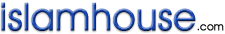 بسم الله الرحمن الرحيمОглавлениеОглавление	2Краткая биография составителя сборника Ибн Хаджара аль-‘Аскалани	6Краткая автобиография автора комментария “Итхаф аль-Кирам” (“Дар великодушных”) Сафий ар-Рахмана аль-Мубаракпури	8Книга 1: Очищение	10Глава 1: Вода	10Глава 2: Посуда	13Глава 3: Нечистоты и их удаление	15Глава 4: Омовение	18Глава 5: Обтирание кожаных носков	22Глава 6: Что делает омовение недействительным	24Глава 7: Этикет отправления естественной нужды	27Глава 8: Купание и половое осквернение	29Глава 9: Очищение песком	31Глава 10: Менструация	33Книга 2: Намаз	37Глава 1: Сроки намазов	37Глава 2: Призыв на намаз	40Глава 3: Условия намаза	45Глава 4: Отгораживание молящегося спереди	48Глава 5: Смирение во время намаза	49Глава 6: Мечети	51Глава 7: Порядок совершения намаза	52Глава 8: Земные поклоны для невнимательных и прочие	62Глава 9: Добровольные намазы	64Глава 10: Групповой намаз и руководство им	66Глава 11: Намаз путешественника и больного	69Глава 12: Пятничный намаз	70Глава 13: Намаз во время опасности	72Глава 14: Праздничные намазы	73Глава 15: Намаз по поводу затмения	74Глава 16: Намаз о ниспослании дождя	75Глава 17: Одежда	76Книга 3: Похороны	78Книга 4: Закят	83Глава 1: Пожертвование фитр	85Глава 2: Добровольные пожертвования	86Глава 3: Распределение пожертвований	87Книга 5: Пост	89Глава 1: Добровольный пост и дни, когда пост запрещен	91Глава 2: Уединение в мечети и ночной намаз в рамадане	92Книга 6: Паломничество	94Глава 1: Польза паломничества и лица, которые обязаны совершить паломничество в Мекку	94Глава 2: Микаты (места вступления в ихрам)	95Глава 3: Виды ихрама	95Глава 4: Ихрам и связанные с ним религиозные положения	96Глава 5: Порядок совершения хаджа и въезда в Мекку	97Глава 6: Фават (незаконченное паломничество) и ихсар (вынужденное прерывание паломничества)	102Книга 7: Торговля	103Глава 1: Условия торговли и запрещенные сделки	103Глава 2: Право на разрыв сделки	107Глава 3: Лихоимство	107Глава 4: Разрешение на торговлю несобранным урожаем свежих фиников в обмен на сухие, если они выплачиваются в количестве, соответствующем урожаю сухих фиников, а также на торговлю деревьями и фруктами	109Глава 5: Аванс, долг и залог	109Глава 6: Банкротство, конфискация и арест имущества	110Глава 7: Урегулирование конфликтов	111Глава 8: Перевод долга и гарантии	111Глава 9: Партнерство и дилерство	112Глава 10: Признание	113Глава 11: Бесплатная аренда	113Глава 12: Посягательство на чужую собственность	113Глава 13: Преимущественное право покупки	114Глава 14: Ссуда	114Глава 15: Наем крестьян и оплата труда	115Глава 16: Освоение невозделанных земель	116Глава 17: Вакуфное имущество	116Глава 18: Подарки и вещи, отданные в пожизненное пользование	117Глава 19: Находка	118Глава 2: Распределение наследства	119Глава 21: Завещание	120Глава 2: Имущество, вверенное на хранение	120Книга 8: Брак	121Глава 1: Равенство и право выбора	123Глава 2: Взаимоотношения с женами	125Глава 3: Махр (калым)	126Глава 4: Свадебное пиршество	127Глава 5: Чередование посещений жен	128Глава 6: Развод за денежный выкуп	129Глава 7: Развод	129Глава 8: Возобновление брака после неокончательного развода	131Глава 9: Клятва об отречении от жены, обряд уподобления жены матери и искупление этих поступков	131Глава 10: Клятвенное заверение супругов, один из которых обвинил другого в совершении прелюбодеяния	132Глава 11: ‘Идда (период выжидания после развода или кончины мужа), ихдад (траур), истибра (период выжидания после приобретения рабыни) и другие предписания	133Глава 12: Молочное родство	135Глава 13: Материальное обеспечение	136Глава 14: Опека и воспитание	137Книга 9: Преступления	139Глава 1: Выкуп за убитого	140Глава 2: Обвинение в убийстве и клятвенное свидетельство	142Глава 3: Борьба с ослушниками	142Глава 4: Борьба с преступниками и казнь вероотступников	142Книга 10: Виды наказания	144Глава 1: Наказание за прелюбодеяние	144Глава 2: Наказание за ложное обвинение	146Глава 3: Наказание за воровство	146Глава 4: Наказание за употребление алкоголя и опьяняющие вещества	147Глава 5: Меры пресечения и предписания, касающиеся покушения на человека	148Книга 11: Джихад (священная война и усилия на пути Аллаха)	149Глава 1: Подушная подать и перемирие	153Глава 2: Состязание в скорости и стрельбе	154Книга 12: Еда	155Глава 1: Охотничья добыча и убойный скот	156Глава 2: Жертвенные животные	157Глава 3: Жертвоприношение по поводу рождения ребенка	157Книга 13: Клятвы и обеты	159Книга 14: Судебные приговоры	161Глава 1: Свидетельства	162Глава 2: Притязания и доказательства	162Книга 15: Освобождение рабов	164Глава:  Вопросы, касающиеся рабов, хозяева которых обещали даровать им свободу в случае собственной смерти либо за определенный выкуп, а также рабынь, у которых родились дети от их хозяев	165Книга 16: Общие предписания	166Глава 1: Этикет	166Глава 2: Добродетель и доброе отношение к родственникам	167Глава 3: Аскетизм и богобоязненность	168Глава 4: Предостережение от безнравственности	169Глава 5: Призыв к благонравию	171Глава 6: Молитвы и слова поминания	173Краткие биографии известных знатоков хадисов, чьи имена упоминаются в этой книге	1771. Ахмад ибн Ханбаль	1772. Мухаммад ибн Исма‘ил аль-Бухари	1773. Муслим ибн аль-Хаджжадж	1774. Абу Давуд Сулейман ибн аль-Аш‘ас	1775. Мухаммад ибн ‘Иса ат-Тирмизи	1786. Ахмад ибн ‘Али ан-Насаи	1787. Мухаммад ибн Йазид ибн Маджа	1788. Исхак ибн Ибрахим Ибн Рахавейх	1789. Ахмад ибн Ибрахим аль-Исма‘или	17810. Ахмад ибн ‘Амр аль-Баззар	17811. Ахмад ибн аль-Хусейн аль-Бейхаки	17912. Абу Хатим ар-Рази	17913. ‘Абдуллах ибн ‘Али Ибн аль-Джаруд	17914. аль-Харис ибн Абу Усама	17915. Абу ‘Абдуллах аль-Хаким	17916. Мухаммад ибн Хиббан	17917. Мухаммад ибн Исхак ибн Хузейма	17918. Ибн Абу Хейсама	17919. ‘Али ибн ‘Умар ад-Даракутни	18020. ‘Абдуллах ибн ‘Абд ар-Рахман ад-Дарими	18021. Абу Давуд ат-Тайалиси	18022. Ибн Абу ад-Дунйа	18023. Мухаммад ибн Йахйа аз-Зухли	18024. Абу Зур‘а ар-Рази	18025. Са‘ид ибн Мансур	18026. Са‘ид ибн ‘Усман ибн ас-Сакан	18127. Мухаммад ибн Идрис аш-Шафи‘и	18128. Ибн Абу Шейба	18129. Сулейман ибн Ахмад ат-Табарани	18130. Ахмад ибн Мухаммад ат-Тахави	18131. Ибн ‘Абд аль-Барр	18132. ‘Абд аль-Хакк ибн ‘Абд ар-Рахман	18133. ‘Абд ар-Раззак ибн Хумам	18234. ‘Абдуллах ибн ‘Адий	18235. Мухаммад ибн ‘Амр аль-‘Акили	18236. ‘Али ибн аль-Мадини	18237. Абу ‘Авана	18238. Ибн аль-Каттан	18239. Малик ибн Анас	18240. Ибн Манда	18341. Абу Ну‘ейм аль-Исфагани	18342. Ахмад ибн ‘Али Абу Йа‘ла	183Словарь арабских и теологических терминов	184Краткая биография составителя сборника
Ибн Хаджара аль-‘Аскалани(по книге одного из его учеников шейх-уль-ислама ас-Сахави“ат-Тибр аль-Масбук фи Зейл ас-Сулук”)Полное имя величайшего мусульманского богослова Ибн Хаджара аль-‘Аскалани – Абу аль-Фадль Ахмад ибн ‘Али ибн Мухаммад аль-Кинани аш-Шафи‘и. Он был выдающимся знатоком хадисов, учителем многих авторитетных мусульманских ученых, справедливым и уважаемым судьей, знаменосцем Сунны Пророка Мухаммада, мир ему и благословение Аллаха. Он родился в Египте в месяце ша‘бан в 773 году по мусульманскому летоисчислению. Его детство прошло на родной земле, где он выучил наизусть Коран, богословский труды “аль-Хави” и “аль-Мухтасар” Ибн аль-Хаджиба, а также многие другие сочинения. В сопровождении одного из опекунов он отправился в достопочтенную Мекку, где регулярно посещал уроки авторитетных богословов. Вскоре всевышний Аллах привил молодому Ахмаду любовь к хадисам, и он бросил все силы на изучение мусульманских преданий. Для этого он посещал уроки и лекции знатоков хадисов в Хиджазе, Шаме, Египте. Особенно важными в его жизни оказались десять лет, которые он провел рядом с аз-Зейном аль-‘Ираки. Его учителями также были аль-Балькыни, Ибн аль-Мулаккин и многие другие. Аль-‘Изз ибн Джама‘а обучил его Корану и Сунне, аль-Маджд аль-Фейрузабади – стилистике языка, аль-‘Амари – арабскому языку, аль-Бадр аль-Муштаки – литературе и поэзии. Несколько богословов обучало его правописанию. В присутствии ат-Танухи он читал наизусть часть Корана в семи чтениях. В нескольких школах Ибн Хаджар был способным учеником и основательно изучил все богословские науки. Наконец, мусульманские богословы признали его глубокие познания и разрешили ему преподавать священный Коран и хадисы, писать книги и издавать фетвы.Ибн Хаджар преподавал толкование священного Корана, мусульманское право и искусство проповеди в нескольких школах. Он читал проповеди в аль-Азхаре, кафедральной мечети ‘Амра и многих других местах. Среди его учеников было много признанных ученых, каждый из который стремился почерпнуть для себя что-то новое.Более двадцати одного года Ибн Хаджар занимался юриспруденцией. Вначале он выполнял обязанности судьи в Египте, а затем – в Шаме. Долгое время он отказывался от поста верховного судьи, однако 12 числа месяца мухаррам 827 года по мусульманскому летоисчислению ему пришлось занять этот пост. Спустя некоторое время он подал в отставку, но ему еще семь раз приходилось занимать этот важный пост. Последний раз он подал в отставку в 852 году по мусульманскому летоисчислению. Это был тот самый год, когда великий богослов скончался.Ибн Хаджар является автором ста пятидесяти трудов и сочинений, которые затрагивают почти все области исламской науки. Эти труды получили признание и известность еще при жизни автора. Многие из них были приобретены мусульманскими правителями и наместниками. Наибольшую известность получили следующие труды Ибн Хаджара:“аль-Исаба фи Асма ас-Сахаба”“Тахзиб ат-Тахзиб”“ат-Такриб”“Булуг аль-Марам мин Адиллат аль-Ахкам”“Та‘джиль аль-Манфа‘а би Риджаль аль-Арба‘а”“Муштабах ан-Нисба”“Тальхис аль-Хабир фи Тахридж Ахадис ар-Рафи‘и аль-Кабир”“Тахридж аль-Масабих”“Ибн аль-Хаджиб”“Тахридж аль-Кашшаф”“Итхаф аль-Махара”“аль-Мукаддама”“Базль аль-Ма‘ун”“Нухбат аль-Фикр ва Шархуха”“аль-Хисаль аль-Мукаффира”“аль-Кауль аль-Мусаддад фи Забб ‘ан Муснад аль-Имам Ахмад”“Диван аль-Хутаб”“Диван аш-Ши‘р”“Мулаххас ма Йукаль фи ас-Сабах ва аль-Маса”“ад-Дурар аль-Камина фи А‘йан аль-Миа ас-Самина”Но самым выдающимся трудом Ибн Хаджара является книга “Фатх аль-Бари фи Шарх Сахих аль-Бухари”. Это – толкование известного сборника хадисов “аль-Джами‘ ас-Сахих” имама аль-Бухари. Эту книгу в полной мере можно назвать энциклопедией Сунны. Ибн Хаджар написал предисловие к этому труду в 813 году по мусульманскому летоисчислению. Спустя четыре года он начал работу над самой книгой, а завершил свой труд лишь в первых числах месяца раджаб 842 года по мусульманскому летоисчислению. По этому поводу он устроил большое пиршество, на котором присутствовали многие знатные мусульмане и авторитетные богословы. Позднее один из мусульманских правителей пожелал приобрести эту книгу Ибн Хаджара и заплатил за нее 300 динаров, тогда как на подготовку одного только пиршества Ибн Хаджар затратил 500 динаров. Да вознаградит всевышний Аллах этого славного богослова за его вклад в распространение Сунны Пророка Мухаммада, мир ему и благословение Аллаха!Однако современники Ибн Хаджара запомнили его не только как великого ученого. Они запомнили его как человека, который отличался редкой скромностью и удивительной выдержкой, терпением и рассудительность, аскетизмом и неприхотливостью, самоотверженностью и щедростью. Он был богобоязненным праведником, который днем постился, а ночи проводил в долгих молитвах. Но вместе с тем он любил пошутить и послушать забавные истории. Своими приятными и интересными речами он притягивал к себе собеседников, а всякий, кто общался с ним, будь то пожилой богослов или молодой ученик, становился свидетелем его превосходного нрава и изысканного этикета.Великий богослов и удивительный человек Ибн Хаджар аль-‘Аскалани расстался с этим миром ночью в субботу, 18 числа месяца зу-ль-хиджжа 852 года по мусульманскому летоисчислению, после вечернего намаза. Да смилостивится над ним всевышний Аллах и да вознаградит его своими бесчисленными щедротами!Краткая автобиография автора комментария “Итхаф аль-Кирам” (“Дар великодушных”)
Сафий ар-Рахмана аль-Мубаракпури(с небольшими изменениями)Хвала Аллаху, Господу людей и джиннов, Господу всего сущего! Мир и благословение Аллаха господину всех посланников Пророку Мухаммаду, его роду, его сподвижникам и всем, кто последовал и последует его путем вплоть до наступления Судного дня!Мое полное имя Абу Хишам Сафий ар-Рахман ибн ‘Абдуллах ибн Мухаммад Акбар аль-Мубаракпури аль-‘Азами. Я родился в середине . в поселке Хусейнабад, расположенном в одной миле к северу от Мубакирпура. Этот город находится в одной из северных провинций Индии в области Азмагар и известен своим кустарным промыслом.Я начал изучать Коран в родном поселке, где обучался у своего деда и своего дяди по отцовской линии. Затем я поступил в медресе “Арабиа Дар ат-Та‘лим” в Мубаракпуре, где получил начальное исламское образование на арабском и фарсидском языках.В месяце шавваль . по мусульманскому летоисчислению (июнь .) я поступил в медресе “Ихйа аль-‘Улум” в Мубаракпуре, где продолжил изучать исламские дисциплины и арабскую литературу. Спустя два года, в месяце шавваль . по мусульманскому летоисчислению (май .) я поступил в медресе “Файд ‘Аам” в Маунат Банджане (область Азамгар), где получил высшее образование.После семи лет изучения исламских дисциплин, в месяце ша‘бан . по мусульманскому летоисчислению, я получил степень фадилат вышеуказанного института. Сдав с высокими отметками экзамены Государственного Управления по образованию, в . я получил степень маулви, а в . – степень алима. После изменения в системе арабских школ я дважды в 1976 и 1978 гг. сдал с высокими отметками экзамены Государственного Управления по образованию для получения степени фадил.Закончив обучение в медресе “Файд ‘Аам” я начал преподавательскую деятельность. Начиная с ., я давал уроки, читал лекции, выступал с проповедями. Неблагоприятные обстоятельства не позволяли мне долго оставаться на одном месте. С марта . я преподавал в медресе “Файд ‘Аам” в Маунат Банджане. В феврале . я перевелся в медресе “Дар аль-Хадис” в том же городе. В январе . я был назначен на должность директора медресе “Файд аль-‘Улум” в городе Сеони. В . мне предложили должность директора моего родного медресе “Арабиа Дар ат-Та‘лим”. Еще через два года мне предложили должность преподавателя в университете “Салафийа Банарас”, в котором я проработал с шавваля . по мусульманскому летоисчислению (октябрь .) до зу-ль-хиджжы . по мусульманскому летоисчислению (июль .).В . по мусульманскому летоисчислению при Исламском Университете в г. Медина был создан исследовательский институт “Центр по изучению жизнеописания Пророка”. Меня отобрали для работы в этом институте, где мне было поручено подготовить экциклопедический труд по жизнеописанию Пророка, мир ему и благословение Аллаха. В этом институте я работаю по сегодняшний день.По милости Аллаха я начал писать труды богословского характера уже в самом начале моей карьеры. В течение моей преподавательской деятельности я написал около семнадцати книг на языке урду и на арабском языке. Когда в . при Университете “Салафийа Банарас” начал издаваться ежемесячный журнал “Мхаддис”, выходящий на языке урду, меня назначили главным редактором этого журнала. Я занимал эту должность вплоть до ., пока не поступил на работу в Исламский Университет в г. Медина. За этот период я написал целый ряд статей о социологии, истории, политике и религии, которые одобрены общественностью. Хвала же за это надлежит одному Аллаху!Господи! Прими наши благодеяния и приумножь их самым прекрасным образом!Во имя Аллаха милостивого, милосердного!Вечная хвала Аллаху за все зримые и незримые милости! Мир и благословение Пророку Мухаммаду, его роду и всем его сподвижникам, которые посвятили свои жизни служению религии своего Господа, а также всем, кто последовал их путем и унаследовал от них знание. Воистину, обладатели знания являются наследниками пророков. Прекрасны те, кто оставил такое наследство, и прекрасны наследники!Этот небольшой труд посвящен хадисам, на которые опирается мусульманское право. Каждый из хадисов я подверг тщательному анализу, дабы всякий, кто заучит их наизусть, отличался от других своими глубокими познаниями. Я сделал все возможное для того, чтобы эта книга стала полезной как для начинающих студентов, так и для знатоков ислама.После каждого хадиса я указал имена богословов, в чьих сборниках приводятся эти изречения, и надеюсь, что это принесет пользу мусульманам.Эту книгу я назвал “Булуг аль-Марам мин Адиллат аль-Ахкам” (“Достижение цели в уяснении священных текстов, на которые опирается мусульманское право”). О Аллах, пусть наши знания не будут нам в тягость! И пусть наши деяния помогут нам снискать Твое благоволение!Книга 1:
ОчищениеГлава 1:
Вода1. Передают, что Абу Хурейра, да будет доволен им всевышний Аллах, рассказывал, что некий мужчина подошел к Пророку, мир ему и благословение Аллаха, и сказал: «О Посланник Аллаха! Выходя в море, мы берем с собой немного воды. Если же мы станем совершать ею омовение, то будем испытывать сильную жажду. Можно ли совершать омовение морской водой?» Он сказал: «Морская вода чиста и пригодна для очищения, а умерших в ней животных разрешается употреблять в пищу». Этот хадис передали Абу Давуд, ат-Тирмизи, ан-Насаи, Ибн Маджа и Ибн Абу Шейба, и текст хадиса принадлежит последнему. Ибн Хузейма и ат-Тирмизи назвали хадис достоверным. Этот хадис также передали Малик, аш-Шафи‘и и Ахмад.2. Передают, что Абу Са‘ид аль-Худри, да будет доволен им всевышний Аллах, рассказывал, что Посланника Аллаха, мир ему и благословение Аллаха, спросили: «Можно ли совершать омовение водой из колодца Буда‘а?» В этот колодец бросали запачканное менструальной кровью белье, дохлых собак и гнилые продукты. Однако в ответ он сказал: «Вода – чистая, и ничто не способно осквернить ее». Этот хадис передали Абу Давуд, ат-Тирмизи и ан-Насаи, а Ахмад назвал его достоверным.3. Передают, что Абу Умама аль-Бахили, да будет доволен им всевышний Аллах, рассказывал, что Посланник Аллаха, мир ему и благословение Аллаха, сказал: «Ничто не способно осквернить воду, пока не изменятся ее запах, вкус или цвет». Этот хадис передал Ибн Маджа, а Абу Хатим назвал его слабым. В версии аль-Бейхаки говорится: «Вода остается чистой, пока попавшие в нее нечистоты не изменят ее запаха, вкуса или цвета».4. Передают, что ‘Абдуллах ибн ‘Умар, да будет всевышний Аллах доволен им и его отцом, рассказывал, что однажды Посланника Аллаха, мир ему и благословение Аллаха, спросили, можно ли пользоваться водой в пустыне, у которой собираются хищные звери и другие животные. Он сказал: «Если воды достаточно, чтобы наполнить два кулла (кувшина), то ее невозможно осквернить». В другой версии говорится: «...то она остается чистой». Этот хадис передали Абу Давуд, ат-Тирмизи, ан-Насаи и Ибн Маджа. Ибн Хузейма, Ибн Хиббан и аль-Хаким назвали его достоверным.5. Передают, что Абу Хурейра, да будет доволен им всевышний Аллах, рассказывал, что Посланник Аллаха, мир ему и благословение Аллаха, сказал: «Не купайтесь в стоячей воде, будучи в состоянии полового осквернения». Этот хадис передал Муслим. В версии аль-Бухари говорится: «Вам запрещается мочиться в стоячую воду, которая не течет, а затем купаться в ней». В одной из версий Муслима говорится: «Вам запрещается мочиться в стоячую воду, а затем купаться ею». А в версии Абу Давуда говорится: «Вам запрещается мочиться в стоячую воду и купаться в ней, чтобы очиститься от полового осквернения».6. Передают, что один из сподвижников Пророка, мир ему и благословение Аллаха, рассказывал, что Посланник Аллаха, мир ему и благословение Аллаха, запретил женщине купаться водой, оставшейся после мужчины, а мужчине – водой, оставшейся после женщины, и велел обеим черпать воду обеими руками вместе. Этот хадис передали Абу Давуд и ан-Насаи с достоверной цепочкой рассказчиков.7. Передают, что Ибн ‘Аббас, да будет всевышний Аллах доволен им и его отцом, рассказывал, что Пророк, мир ему и благословение Аллаха, купался водой, оставшейся после [купания] Меймуны, да будет доволен ею всевышний Аллах. Этот хадис передал Муслим. В версии Абу Давуда, ат-Тирмизи, ан-Насаи и Ибн Маджи сообщается, что одна из жен Пророка, мир ему и благословение Аллаха, искупалась в тазу. Тут вошел Пророк, мир ему и благословение Аллаха, который собирался искупаться водой из этого таза. Тогда его жена сказала: «Я была в состоянии полового осквернения». А он ответил: «Вода не оскверняется». Ат-Тирмизи и Ибн Хузейма назвали хадис достоверным.8. Передают, что Абу Хурейра, да будет доволен им всевышний Аллах, рассказывал, что Посланник Аллаха, мир ему и благословение Аллаха, сказал: «Посуду, которую облизала собака, следует мыть семь раз, и первый раз – землей». Этот хадис передал Муслим, и в одной из его версий также сказано: «Если собака облизала вашу посуду, то ее следует опорожнить, а затем помыть семь раз». А в версии ат-Тирмизи говорится: «...первый или последний раз – землей».9. Передают, что Кабша бинт Ка‘б ибн Малик рассказывала, что однажды к ней вошел Абу Катада, да будет доволен им всевышний Аллах, который был отцом ее мужа. Она налила ему воды для совершения омовения, но тут к воде подошла кошка. Она принялась пить воду, и Абу Катада наклонил сосуд для того, чтобы ей было удобно пить. Он заметил, что Кабша смотрит на него и спросил: «Ты удивлена, племянница?» Она ответила: «Да». Тогда он сказал: «Посланник Аллаха, мир ему и благословение Аллаха, сказал о кошках: “Они не являются нечистыми. Они суть одни из тех, кто ходит вокруг вас”». Этот хадис передали Абу Давуд, ат-Тирмизи, ан-Насаи и Ибн Маджа, причем ат-Тирмизи и Ибн Хузейма назвали хадис достоверным.10. Передают, что Анас ибн Малик, да будет доволен им всевышний Аллах, рассказывал, что некий бедуин начал мочиться в углу мечети и люди принялись криком прогонять его. Посланник Аллаха, мир ему и благословение Аллаха, остановил их, а когда бедуин перестал мочиться, Пророк, мир ему и благословение Аллаха, велел вылить туда ведро воды. Этот хадис передали аль-Бухари и Муслим.11. Передают, что Ибн ‘Умар, да будет всевышний Аллах доволен им и его отцом, рассказывал, что Посланник Аллаха сказал: «Нам разрешается [употреблять в пищу] два вида мертвых животных и два вида крови: мертвую саранчу и мертвую рыбу, а также кровь печени и селезенки». Этот слабый хадис передали Ахмад и Ибн Маджа.12. Передают, что Абу Хурейра, да будет доволен им всевышний Аллах, рассказывал, что Посланник Аллаха, мир ему и благословение Аллаха, сказал: «Если муха попала в ваше питье, то окуните ее в него полностью, а затем выбросите ее, ибо в одном из ее крыльев – недуг, а в другом – исцеление». Этот хадис передали аль-Бухари и Абу Давуд, и в версии последнего также говорится: «...и муха защищается тем крылом, что несет в себе недуг».13. Передают, что Абу Вакид ал-Лейси, да будет доволен им всевышний Аллах, рассказывал, что Посланник Аллаха, мир ему и благословение Аллаха, сказал: «Любая часть, отрезанная от живого животного, является мертвой». Этот хадис передали Абу Давуд и ат-Тирмизи, и последний назвал его хорошим. Ему же принадлежит и текст хадиса.Глава 2:
Посуда14. Передают, что Хузейфа ибн аль-Йаман, да будет всевышний Аллах доволен им и его отцом, рассказывал, что Посланник Аллаха, мир ему и благословение Аллаха, сказал: «Не пейте из золотых и серебряных сосудов и не ешьте из таких блюд, поскольку они – для них (т.е. для неверующих) в этой жизни, а для вас – в будущей». Этот хадис передали аль-Бухари и Муслим.15. Передают, что Умм Салама, да будет доволен ею всевышний Аллах, рассказывала, что Посланник Аллаха, мир ему и благословение Аллаха, сказал: «В животе у того, кто пьет из серебряного сосуда, клокочет адское пламя». Этот хадис передали аль-Бухари и Муслим.16. Передают, что Ибн ‘Аббас, да будет всевышний Аллах доволен им и его отцом, рассказывал, что Посланник Аллаха, мир ему и благословение Аллаха, сказал: «Когда шкуру дубят, она очищается». Этот хадис передал Муслим, а в версии Абу Давуда, ат-Тирмизи, ан-Насаи и Ибн Маджи говорится: «Любая шкура после дубления очищается».17. Передают, что Салама ибн аль-Мухаббик, да будет доволен им всевышний Аллах, рассказывал, что Посланник Аллаха сказал: «В результате дубления шкура подохшего животного становится чистой». Ибн Хиббан назвал этот хадис достоверным.18. Передают, что Меймуна, да будет доволен ею всевышний Аллах, рассказывала, что Пророк, мир ему и благословение Аллаха, прошел мимо людей, которые волочили по земле барана, и сказал: «Лучше бы вы взяли себе его шкуру». Они ответили: «Он подох». Он же сказал: «Вода и листья акации очистят ее». Этот хадис передали Абу Давуд и ан-Насаи.19. Передают, что Абу Са‘лаба аль-Хушани, да будет доволен им всевышний Аллах, рассказывал о том, что однажды он спросил: «О Посланник Аллаха! Мы живем на земле людей писания. Можем ли мы есть из их посуды?» Он ответил: «Не ешьте из нее, если вы можете найти другую посуду. А если нет, то помойте ее, а затем уже ешьте из нее». Этот хадис передали аль-Бухари и Муслим.20. Передают, что ‘Имран ибн Хусайн, да будет всевышний Аллах доволен им и его отцом, рассказывал: «Однажды я отправился в поход вместе с Пророком, мир ему и благословение Аллаха. В одну из ночей мы шли так долго, что незадолго до рассвета сделали привал и заснули. Для путешественника нет ничего слаще подобного привала. Мы спали так крепко, что разбудил нас только солнечный жар. Первым проснулся такой-то, потом такой-то, потом такой-то, а потом проснулся ‘Умар ибн аль-Хаттаб. Он оказался четвертым. Что же касается Пророка, мир ему и благословение Аллаха, то когда он спал, его не будили, пока он сам не просыпался, ибо мы не знали, что с ним происходит во сне. ‘Умар был строгим человеком. Проснувшись, он увидел, что произошло, и громко закричал: “Аллах превелик!” Он продолжал громко выкрикивать эти слова до тех пор, пока от его крика не проснулся Пророк, мир ему и благословение Аллаха. Когда люди стали жаловаться ему на то, что случилось, он сказал: “Не беда! Отправляйтесь в путь”. Люди тронулись с места, но через некоторое время он спешился и велел принести ему воды для омовения. Он завершил омовение, а затем прозвучал призыв на намаз, после чего он помолился вместе с людьми. После намаза выяснилось, что один человек оставался в стороне и не молился вместе с остальными. Пророк, мир ему и благословение Аллаха, спросил его: “Что помешало тебе совершить намаз вместе с остальными?” Мужчина ответил: “Я осквернился, а воды нет”. Он сказал: “В таком случае ты должен очищаться песком, который заменит тебе воду!” После этого он тронулся в путь, но вскоре люди стали жаловаться ему на то, что их мучает жажда. Тогда он спешился, подозвал к себе одного человека, а также ‘Али ибн Абу Талиба, да будет доволен ими всевышний Аллах, и сказал: “Отправляйтесь на поиски воды!” Они тронулись в путь и через некоторое время встретили какую-то женщину с двумя бурдюками воды, навьюченными на верблюда. Они спросили: “Откуда эта вода?” Женщина ответила: “Я была у воды вчера в это же время, а наши люди идут следом”. Они сказали: “Тогда пошли с нами”. Она спросила: “Куда?” Они ответили: “К Посланнику Аллаха, мир ему и благословение Аллаха”. Она спросила: “Это – тот, кого называют отступником от веры отцов?” Они сказали: “Да, это – тот, кого ты имеешь в виду. Пойдем же!” Так они привели женщину к Пророку, мир ему и благословение Аллаха, и рассказали ему о случившемся. Затем женщину попросили сойти с верблюда, и Пророк, мир ему и благословение Аллаха, приказал принести ему какой-нибудь сосуд. Он наполнил его водой из бурдюков женщины, а затем закрыл их верхние отверстия и открыл нижние, сказав людям: “Поите животных и берите воду для себя”. Одни напоили животных, а другие набрали воды для себя, и когда все напились, Пророк, мир ему и благословение Аллаха, дал осквернившемуся сосуд с водой и сказал: “Ступай и облейся этой водой”. Все это время женщина стояла рядом и смотрела на то, что происходит с ее водой. Клянусь Аллахом, когда мы перестали брать у нее воду и заглянули в бурдюки, нам показалось, что воды в них стало еще больше, чем прежде. Пророк, мир ему и благословение Аллаха, сказал нам: “Соберите для нее что-нибудь!” Люди собрали для нее фиников, муки, савика и сложили все это в тюк, сделанный из одежды. Затем они усадили женщину на ее верблюда и положили этот тюк перед ней, после чего Пророк, мир ему и благословение Аллаха, сказал: “Знай, что мы не тронули твою воду, ибо сам Аллах напоил нас!” Вернувшись к родственникам, женщина заперлась у себя в комнате. Они стали спрашивать: “Почему ты уединяешься?” Она ответила: “Я поражена случившимся. В пути меня мне встретились двое мужчин, которые отвели меня к тому, кого называют вероотступником, и он совершил то-то и то-то. Клянусь Аллахом, либо он является величайшим из чародеев, которые живут между этим и тем, либо он действительно является Посланником Аллаха”. При этом она подняла средний и указательный пальцы вверх, имея в виду небеса и землю. После этих событий мусульмане стали совершать набеги на многобожников, живущих поблизости от поселения этой женщины, но обходили стороной ее поселение, а через некоторое время эта женщина сказала своим соплеменникам: “Я вижу, что эти люди не трогают нас неслучайно. Так может быть у вас появится желание принять ислам?” Они послушались ее и обратились в ислам». Этот хадис передали аль-Бухари и Муслим.21. Передают, что Анас ибн Малик, да будет доволен им Аллах, что, когда у Пророка, мир ему и благословение Аллаха, сломалась чаша, он заделал место трещины серебряной проволокой. Этот хадис передал аль-Бухари.Глава 3:
Нечистоты и их удаление22. Передают, что Анас ибн Малик, да будет доволен им всевышний Аллах, рассказывал, что Посланника Аллаха, мир ему и благословение Аллаха, спросили, можно ли изготавливать уксус из вина, и он ответил: «Нет». Этот хадис передали Муслим и ат-Тирмизи, и последний назвал его хорошим и достоверным.23. Передают, что Анас ибн Малик, да будет доволен им всевышний Аллах, также рассказывал, что в день Хейбара Посланник Аллаха, мир ему и благословение Аллаха, велел Абу Тальхе возвестить людям о том, что Аллах и Его Посланник запрещают им употреблять в пищу мясо домашнего осла, потому что оно – скверное. Этот хадис передали аль-Бухари и Муслим.24. Передают, что ‘Амр ибн Хариджа, да будет доволен им всевышний Аллах, рассказывал: «Посланник Аллаха, мир ему и благословение Аллаха, читал проповедь в Мине, сидя на своей верблюдице, а ее слюна стекала по моему плечу». Этот хадис передали Ахмад и ат-Тирмизи, и последний назвал его достоверным.25. Передают, что ‘Аиша, да будет доволен ею всевышний Аллах, рассказывала: «Посланник Аллаха смывал семя и в этой же одежде выходил на намаз, а я все еще видела на ней следы мытья». Этот хадис передали аль-Бухари и Муслим, а в версии Муслима также говорится: «Я соскабливала семя с одежды Посланника Аллаха, мир ему и благословение Аллаха, и он совершал в ней намаз». Другая его версия гласит: «Когда семя высыхало, я соскабливала его с одежды ногтями».26. Передают, что Абу ас-Самх, да будет доволен им всевышний Аллах, рассказывал, что Посланник Аллаха, мир ему и благословение Аллаха, сказал: «Мочу грудной девочки надо смывать, а мочу грудного мальчика достаточно окропить водой». Этот хадис передали Абу Давуд и ан-Насаи, а аль-Хаким назвал его достоверным.27. Передают, что Асма бинт Абу Бакр, да будет всевышний Аллах доволен ею и ее отцом, рассказывала, что Пророк, мир ему и благословение Аллаха, говоря об одежде, на которую попала менструальная кровь, сказал: «Она должна поскаблить ее, постирать в воде и прополоскать, и только после этого она может совершать в ней намаз». Этот хадис передали аль-Бухари и Муслим.28. Передают, что Абу Хурейра, да будет доволен им всевышний Аллах, сообщил о том, что Хаула спросила: «О Посланник Аллаха! А что если [следы] крови не сойдут?» Он ответил: «Достаточно [смыть] ее водой, а следы крови не причинят тебе вреда». Этот хадис передал ат-Тирмизи, но цепочка рассказчиков хадиса признана слабой.Глава 4:
Омовение29. Передают, что Абу Хурейра, да будет доволен им всевышний Аллах, рассказывал, что Посланник Аллаха, мир ему и благословение Аллаха, сказал: «Если бы я не боялся обременить мою моих последователей, то велел бы использовать зубочистку при каждом омовении». Этот хадис передали Малик, Ахмад и ан-Насаи, а Ибн Хузейма назвал его достоверным. Аль-Бухари передал подвешенную версию этого хадиса.30. Передают, что Хумран, вольноотпущенник ‘Усмана, да будет доволен ими всевышний Аллах, рассказывал, что ‘Усман велел принести ему воды для совершения омовения. Затем он трижды помыл кисти рук, затем прополоскал рот и нос и высморкался, затем трижды помыл лицо, затем трижды помыл правую руку до локтя и то же самое сделал с левой рукой, затем [мокрыми руками] обтер голову, затем трижды помыл правую ногу до щиколотки и то же самое сделал с левой ногой, после чего сказал: «Я видел, как Посланник Аллаха, мир ему и благословение Аллаха, совершил омовение таким образом, а затем сказал: “Если человек совершит омовение так, как это сделал я, а затем совершит молитву из двух рак‘атов, в которой не станет беседовать с самим собой, то Аллах простит ему совершенные ранее грехи”». Этот хадис передали аль-Бухари и Муслим.31. Передают, что Абу Хабба рассказывал, что во время омовения ‘Али ибн Абу Талиб, да будет доволен им всевышний Аллах, помыл дочиста кисти рук, затем трижды прополоскал рот и трижды прополоскал нос, затем трижды умыл лицо и трижды помыл предплечья, затем один раз обтер голову, а затем трижды помыл ноги до щиколоток, после чего сказал: «Я хотел показать вам, как очищался Посланник Аллаха, мир ему и благословение Аллаха». Этот хадис передали Абу Давуд, ан-Насаи и ат-Тирмизи с достоверной цепочкой рассказчиков. Ат-Тирмизи сказал, что это – самое достоверное сообщение по этому вопросу.32. Передают, что ‘Абдуллах ибн Зейд ибн ‘Асым, да будет доволен им всевышний Аллах, рассказывал, что один человек попросил его: «Можешь ли ты показать мне, как совершал омовение Посланник Аллаха, мир ему и благословение Аллаха?» Он ответил: «Да». Затем он велел принести ему воды, а когда ее принесли, то слил немного воды на руки и дважды вымыл их, затем трижды прополоскал рот и нос, затем трижды умыл лицо, затем дважды вымыл каждую руку до локтей, а потом обтер голову, проведя обеими руками спереди назад и в обратном направлении». Этот хадис передали аль-Бухари и Муслим. В другой версии хадиса говорится: «Он начал обтирать голову с передней части, пока обеими руками не достиг затылка, а затем провел ими в обратном направлении, пока не достиг того места, с которого начал».33. Передают, что ‘Абдуллах ибн ‘Амр, да будет всевышний Аллах доволен им и его отцом, рассказывая о том, как следует совершать омовение, сказал: «Затем он (т.е. Посланник Аллаха, да благословит его Аллах и ниспошлет ему мир) обтер голову и вставил указательные пальцы внутрь ушей, а большими пальцами обтер заднюю поверхность ушей». Этот хадис передали Абу Давуд и ан-Насаи, а Ибн Хузейма назвал его достоверным.34. Передают, что Абу Хурейра, да будет доволен им всевышний Аллах, рассказывал, что Посланник Аллаха, мир ему и благословение Аллаха, сказал: «Когда кто-нибудь из вас просыпается ото сна, пусть высморкается трижды, потому что сатана проводит ночь у него в ноздрях». Этот хадис передали аль-Бухари и Муслим, причем в версии аль-Бухари говорится: «Когда кто-нибудь из вас просыпается ото сна и совершает омовение, пусть высморкается трижды, потому что сатана проводит ночь у него в ноздрях».35. Передают, что Абу Хурейра, да будет доволен им всевышний Аллах, также рассказывал, что Посланник Аллаха, мир ему и благословение Аллаха, сказал: «Когда кто-нибудь из вас просыпается ото сна, пусть не окунает руку в сосуд до тех пор, пока трижды не помоет ее, ибо ему не ведомо, где ночевала его рука». Этот хадис передали аль-Бухари и Муслим, и текст хадиса принадлежит последнему.36. Передают, что Лакит ибн Сабира, да будет доволен им всевышний Аллах, рассказывал, что Посланник Аллаха, мир ему и благословение Аллаха, сказал: «Совершай омовение надлежащим образом, мой места между пальцами и тщательно полоскай нос, если только ты не постишься». Этот хадис передали Абу Давуд, ат-Тирмизи, ан-Насаи и Ибн Маджа, а Ибн Хузейма назвал его достоверным. В другой версии Абу Давуда говорится: «Совершая омовение, полоскай рот».37. Передают, что ‘Усман ибн ‘Аффан, да будет доволен им всевышний Аллах, рассказывал, что во время омовения Пророк, мир ему и благословение Аллаха, прочесывал бороду пальцами. Этот хадис передал ат-Тирмизи, а Ибн Хузейма назвал его достоверным.38. Передают, что ‘Абдуллах ибн Зейд, да будет доволен им всевышний Аллах, рассказывал, что Пророку, мир ему и благословение Аллаха, принесли две трети мудда [воды для совершения омовения], и он принялся тщательно растирать руки. Этот хадис передал Ахмад, а Ибн Хузейма назвал его достоверным.39. Передают, что ‘Абдуллах ибн Зейд, да будет доволен им всевышний Аллах, также рассказывал, что Посланник Аллаха, мир ему и благословение Аллаха, брал воду для обтирания ушей, не довольствуясь той, что осталась после обтирания головы. Этот хадис передал аль-Бейхаки с достоверной цепочкой рассказчиков. С этим также согласился ат-Тирмизи. В версии Муслима говорится: «Он прополоскал рот, а затем прополоскал нос и высморкался. Затем он трижды умыл лицо, затем трижды помыл правую руку и трижды помыл левую руку. Затем он взял воду для обтирания головы помимо той, что оставалась у него на руках. Затем он дочиста помыл ноги». Из хадисов известно, что он старался всегда поступать таким образом.40. Передают, что Ну‘ейм ибн ‘Абдуллах рассказывал, что однажды увидел, как совершал омовение Абу Хурейра, да будет доволен им всевышний Аллах. Он умыл лицо и помыл руки чуть ли не до плечей. Затем он помыл ноги и часть голени, а затем поведал, что слышал, как Посланник Аллаха, мир ему и благословение Аллаха, сказал: «В день воскресения мои последователи придут с белыми звездочками на лбу и белыми кольцами на руках и ногах, сияющими от следов омовения. Если кто-либо из вас может увеличить это сияние, пусть сделает это». Этот хадис передали аль-Бухари и Муслим, и текст хадиса принадлежит последнему.41. Передают, что ‘Аиша, да будет доволен ею всевышний Аллах, рассказывала, что Посланник Аллаха, мир ему и благословение Аллаха, надевая обувь, расчесывая волосы, очищаясь и совершая любые другие дела, любил начинать с правой стороны. Этот хадис передали аль-Бухари и Муслим.42. Передают, что Абу Хурейра, да будет доволен им всевышний Аллах, рассказывал, что Посланник Аллаха, мир ему и благословение Аллаха, сказал: «Надевая одежду и совершая омовение, начинайте с правой стороны». Этот хадис передали Абу Давуд, ат-Тирмизи, ан-Насаи и Ибн Маджа, а Ибн Хузейма назвал его достоверным.43. Передают, что аль-Мугира ибн Шу‘ба, да будет доволен им всевышний Аллах, рассказывал, что Пророк, мир ему и благословение Аллаха, во время омовения обтер переднюю часть головы, чалму и кожаные носки. Этот хадис передал Муслим.44. Передают, что Джабир ибн ‘Абдуллах, да будет всевышний Аллах доволен им и его отцом, рассказывал, что во время хаджа Посланник Аллаха, мир ему и благословение Аллаха, сказал: «Начинайте с того, с чего начал Аллах». Ан-Насаи передал эти слова в побудительной форме, а Муслим – в повествовательной.45. Передают, что Джабир ибн ‘Абдуллах, да будет всевышний Аллах доволен им и его отцом, также рассказывал, что Пророк, мир ему и благословение Аллаха, совершая омовение, лил воду на локти. Этот хадис передал ад-Даракутни, но цепочка рассказчиков хадиса признана слабой.46-48. Передают, что Абу Хурейра, да будет доволен им всевышний Аллах, рассказывал, что Посланник Аллаха, мир ему и благословение Аллаха, сказал: «Намаз не засчитывается тому, кто не совершил омовения, а омовение не засчитывается тому, кто не упомянул имени Аллаха». Этот хадис передали Ахмад, Абу Давуд и Ибн Маджа со слабой цепочкой рассказчиков. Ат-Тирмизи передал похожий хадис от Са‘ида ибн Зейда и Абу Са‘ида аль-Худри, а Ахмад сказал, что ни одно сообщение на эту тему не заслуживает доверия.49. Передают, что Тальха ибн Мусарриф рассказывал со слов своего отца и деда о том, что Посланник Аллаха, мир ему и благословение Аллаха, полоскал рот и нос раздельно. Этот хадис передал Абу Давуд со слабой цепочкой рассказчиков.50. Передают, что ‘Али ибн Абу Талиб, да будет доволен им всевышний Аллах, во время омовения трижды прополоскал рот и высморкался, набирая воды в рот и нос из пригоршни, которой он черпал воду. Это – отрывок длинного хадиса, переданного Абу Давудом и ан-Насаи.51. Передают, что ‘Абдуллах ибн Зейд, да будет доволен им всевышний Аллах, налил воду из сосуда на руки и помыл их. Затем он прополоскал рот и нос из одной пригоршни и повторил это три раза. Затем он трижды помыл лицо и дважды помыл руки до локтей. Затем он обтер переднюю и заднюю части головы и помыл ноги до щиколоток, после чего сказал: «Так совершал омовение Посланник Аллаха, мир ему и благословение Аллаха». Этот хадис передали аль-Бухари и Муслим.52. Передают, что Анас, да будет доволен им всевышний Аллах, рассказывал, что Пророк, мир ему и благословение Аллаха, увидел мужчину, на стопе которого остался участок величиной с ноготь, которого не коснулась вода, и сказал ему: «Вернись и соверши омовение, как следует». Этот хадис передали Абу Давуд и ан-Насаи.53. Передают, что Анас, да будет доволен им всевышний Аллах, также рассказывал, что Посланник Аллаха, мир ему и благословение Аллаха, при омовении расходовал один мудд воды, а при купании – от одного са‘ до пяти муддов. Этот хадис передали аль-Бухари и Муслим.54. Передают, что ‘Умар ибн аль-Хаттаб, да будет доволен им всевышний Аллах, рассказывал, что Посланник Аллаха, мир ему и благословение Аллаха, сказал: «Если кто-либо из вас совершит омовение надлежащим образом, а затем скажет: “Я свидетельствую, что нет божества, кроме одного Аллаха, у которого нет сотоварища, и свидетельствую, что Мухаммад – Его раб и Посланник” (ашхаду ан ляя иляяха илляллааху вахдаху ляя шариика ляху, ва ашхаду анна мухаммадан ‘абдуху ва расуулюху), – то перед ним непременно раскроются восемь райских врат, дабы он мог войти туда через любые из них». Этот хадис передали Муслим и ат-Тирмизи, причем в версии последнего говорится: «Если кто-либо из вас совершит омовение надлежащим образом, а затем скажет: “Я свидетельствую, что нет божества, кроме одного Аллаха, у которого нет сотоварища, и свидетельствую, что Мухаммад – Его раб и Посланник. О Аллах! Сделай меня одним из тех, кто кается и очищается” (Ашхаду ан ляя иляяха илляллааху вахдаху ляя шариика ляху, ва ашхаду анна мухаммадан ‘абдуху ва расуулюху. Аллаахумма-дж‘алнии минат-тавваабиина, вадж‘алнии миналь-мутатаххириина), – то перед ним непременно раскроются восемь райских врат, дабы он мог войти туда через любые из них».Глава 5:
Обтирание кожаных носков55. Передают, что аль-Мугира ибн Шу‘ба, да будет доволен им всевышний Аллах, рассказывал: «Я находился возле Пророка, мир ему и благословение Аллаха, когда он совершал омовение, и нагнулся, чтобы снять с него кожаные носки, а он сказал: “Не снимай их, потому что я надел их на чистую ногу”. А затем он обтер поверх их». Этот хадис передали аль-Бухари и Муслим.56. Передают, что аль-Мугира ибн Шу‘ба, да будет доволен им всевышний Аллах, рассказывал, что Пророк, мир ему и благословение Аллаха, обтер верхнюю и нижнюю часть кожаных носок. Этот хадис передали Абу Давуд, ат-Тирмизи и Ибн Маджа со слабой цепочкой рассказчиков.57. Передают, что ‘Али ибн Абу Талиб, да будет доволен им всевышний Аллах, сказал: «Если бы религия основывалась на суждении, то обтирать нижнюю часть кожаных носков было бы логичнее, чем верхнюю, но я видел, что Посланник Аллаха, мир ему и благословение Аллаха, обтирал верхнюю часть своих кожаных носков». Этот хадис передал Абу Давуд с хорошей цепочкой рассказчиков.58. Передают, что Сафван ибн ‘Ассаль, да будет доволен им всевышний Аллах, рассказывал: «Когда мы отправлялись в поездку, Пророк, мир ему и благословение Аллаха, приказывал нам не снимать кожаные носки в течение трех дней и ночей ни после отправления малой или большой нужды, ни после сна. Снимать их нужно было только в случае полового осквернения». Этот хадис передали ан-Насаи и ат-Тирмизи, и текст хадиса принадлежит последнему. Ат-Тирмизи и Ибн Хузейма назвали хадис достоверным.59. Передают, что ‘Али ибн Абу Талиб, да будет доволен им всевышний Аллах, рассказывал, что Пророк, мир ему и благословение Аллаха, разрешил обтирать кожаные носки в течение трех дней и ночей тем, кто находится в поездке, и одного дня и одной ночи тем, кто находится у себя дома. Этот хадис передал Муслим.60. Передают, что Саубан, да будет доволен им всевышний Аллах, рассказывал, что однажды Посланник Аллаха, мир ему и благословение Аллаха, отправил военную экспедицию, которая испытала большие трудности от холода. Вернувшись к Пророку, мир ему и благословение Аллаха, мусульмане пожаловались ему на это, и тогда он повелел обтирать чалму и кожаные носки. Этот хадис передали Ахмад и Абу Давуд, а аль-Хаким назвал его достоверным.61-62. Передают, что Анас ибн Малик, да будет доволен им всевышний Аллах, рассказывал, что Посланник Аллаха, мир ему и благословение Аллаха, сказал: «Если кто-либо из вас совершит омовение и наденет кожаные носки, то пусть обтирает поверх их и совершает в них намаз. А если он не окажется в состоянии полового осквернения, то может не снимать их, если захочет». Этот хадис передали ад-Даракутни и аль-Хаким, и последний назвал его достоверным. Они же передали похожий прерванный хадис со слов ‘Умара ибн аль-Хаттаба, да будет доволен им всевышний Аллах.63. Передают, что Абу Бакра, да будет доволен им всевышний Аллах, рассказывал, что Пророк, мир ему и благословение Аллаха, разрешил обтирать кожаные носки, надетые после очищения, в течение трех дней и ночей тем, кто находится в поездке, и одного дня и одной ночи тем, кто находится у себя дома. Этот хадис передал ад-Даракутни, а Ибн Хузейма назвал его достоверным.64. Передают, что Убей ибн ‘Имара рассказывал, что он спросил Пророка, да благословит его Аллах и ниспошлет ему мир: «О Посланник Аллаха! Могу ли я обтирать поверх кожаных носков?» Он ответил: «Да». Он спросил: «В течение одного дня?» Он сказал: «Да». Он спросил: «А в течение двух дней?» Он сказал: «Да». Он спросил: «А в течение трех дней». Он сказал: «Да, ты можешь обтирать их так долго, как пожелаешь». Этот хадис передал Абу Давуд и назвал его несильным.Глава 6:
Что делает омовение недействительным65. Передают, что Анас, да будет доволен им всевышний Аллах, рассказывал, что сподвижники Посланника Аллаха, мир ему и благословение Аллаха, ожидали вечернего намаза ‘иша, а их головы свисали [от дремоты], после чего они совершали намаз, не повторяя омовения. Этот хадис передал Абу Давуд, а ад-Даракутни назвал его достоверным. Суть хадиса также передал Муслим.66. Передают, что ‘Аиша, да будет доволен ею всевышний Аллах, рассказывала, что Фатима бинт Абу Хубейш пришла к Пророку, мир ему и благословение Аллаха, и сказала: «О Посланник Аллаха! У меня хронические женские кровотечения, от которых я никогда не очищаюсь. Должна ли я прекратить совершать намаз?» Он сказал: «Нет. Это не менструация, а кровотечение из сосуда. Когда у тебя начнется менструация, то воздершись от совершения намаза, а когда она прекратится, то смывай кровь, а затем совершай намаз». Этот хадис передали аль-Бухари и Муслим. В версии аль-Бухари также говорится: «…и совершай омовение перед каждым намазом». Муслим отметил, что он сознательно опустил этот отрывок, на что у него были причины.67. Передают, что ‘Али ибн Абу Талиб, да будет доволен им всевышний Аллах, рассказывал: «У меня часто выделялось мази (прозрачное уретральное выделение), и я попросил аль-Микдада спросить Пророка, мир ему и благословение Аллаха, что мне делать. Когда он спросил его, Пророк, мир ему и благословение Аллаха, сказал: “Следует совершить омовение”». Этот хадис передали аль-Бухари и Муслим, и текст хадиса принадлежит аль-Бухари.68. Передают, что ‘Аиша, да будет доволен ею всевышний Аллах, рассказывала, что Пророк, мир ему и благословение Аллаха, поцеловал одну из своих жен и вышел на намаз, не совершив омовения. Этот хадис передал Ахмад, а аль-Бухари назвал его слабым.69. Передают, что Абу Хурейра, да будет доволен им всевышний Аллах, рассказывал, что Посланник Аллаха, мир ему и благословение Аллаха, сказал: «Если кто-либо почувствует беспокойство в животе и станет сомневаться, произошло выделение газа или нет, то пусть не покидает мечеть, пока не услышит звук или не почувствует запах». Этот хадис передал Муслим.70. Передают, что Тальк ибн ‘Али, да будет доволен им всевышний Аллах, рассказывал, что некий мужчина спросил Пророка, да благословит его Аллах и ниспошлет ему мир: «Я прикоснулся к своему половому члену». Или же он сказал: «Должен ли человек совершить омовение, если он во время намаза прикоснулся к своему половому члену?» Пророк, мир ему и благословение Аллаха, сказал: «Нет, потому что это всего лишь часть твоего тела». Этот хадис передали Ахмад, Абу Давуд, ат-Тирмизи, ан-Насаи и Ибн Маджа, а Ибн Хиббан назвал его достоверным. Аль-Мадини сказал: «Этот хадис лучше, чем хадис Бусры».71. Передают, что Бусра бинт Сафван, да будет всевышний Аллах доволен ею и ее отцом, рассказывала, что Посланник Аллаха, мир ему и благословение Аллаха, сказал: «Кто прикоснется к своему половому члену, должен совершить омовение». Этот хадис передали Ахмад, Абу Давуд, ат-Тирмизи, ан-Насаи и Ибн Маджа, а ат-Тирмизи и Ибн Хиббан назвали его достоверным. Аль-Бухари сказал, что это – самое достоверное сообщение по этому вопросу.72. Передают, что ‘Аиша, да будет доволен ею всевышний Аллах, рассказывала, что Посланник Аллаха, мир ему и благословение Аллаха, сказал: «После рвоты, носового кровотечения, отрыжки или выделения мази (прозрачного уретрального выделения) следует прервать намаз и совершить омовение, а затем довести молитву до конца, не разговаривая в течение всего этого процесса». Этот хадис передал Ибн Маджа, а Ахмад и другие богословы назвали его слабым.73. Передают, что Джабир ибн Самура, да будет всевышний Аллах доволен им и его отцом, рассказывал, что некий человек спросил Пророка, да благословит его Аллах и ниспошлет ему мир: «Должен ли я совершать омовение после того, как поел баранину?» Он сказал: «Если захочешь». Человек еще раз спросил: «А должен ли я совершать омовение после того, как поел верблюжатину?» Он ответил: «Да». Этот хадис передал Муслим.74. Передают, что Абу Хурейра, да будет доволен им всевышний Аллах, рассказывал, что Пророк, мир ему и благословение Аллаха, сказал: «Пусть тот, кто помыл труп, искупается, а тот, кто нес его, совершит омовение». Этот хадис передали Ахмад, ан-Насаи и ат-Тирмизи, и последний назвал его хорошим. Но Ахмад сказал: «По этому вопросу нет ни одного достоверного сообщения».75. Передают, что ‘Абдуллах ибн Абу Бакр, да будет всевышний Аллах доволен им и его отцом, рассказывал, что в послании, которое Посланник Аллаха отправил ‘Амру ибн Хазму, было сказано: «Пусть к Корану не прикасается никто, кроме чистых». Малик назвал хадис отосланным. Ан-Насаи и Ибн Хиббан передали целостную версию хадиса, но несмотря на это у хадиса есть скрытые недостатки.76. Передают, что ‘Аиша, да будет доволен ею всевышний Аллах, рассказывала, что Посланник Аллаха, мир ему и благословение Аллаха, поминал Аллаха в любое время. Этот хадис передал Муслим, а аль-Бухари передал подвешенную версию хадиса.77. Передают, что Анас ибн Малик, да будет доволен им всевышний Аллах, рассказывал, что Пророку, мир ему и благословение Аллаха, сделали кровопускание, а затем он совершил намаз без предварительного омовения. Этот хадис передал ад-Даракутни, и он же назвал его слабым.78-80. Передают, что Му‘авийа, да будет доволен им всевышний Аллах, рассказывал, что Посланник Аллаха, мир ему и благословение Аллаха, сказал: «[Бодрствующий] глаз подобен веревке для стягивания заднего прохода. А когда оба глаза спят, эта веревка развязана». Этот хадис передал Ахмад. А в версии ад-Табарани говорится также: «Пусть тот, кто поспал, совершит омовение».Эти же слова есть в версии, переданной Абу Давудом от ‘Али, да будет доволен им всевышний Аллах, но в ней отсутствуют слова: «…эта веревка развязана». А что касается цепочки рассказчиков этих версий, то обе цепочки признаны слабыми.Абу Давуд также передал хадис Ибн ‘Аббаса, да будет всевышний Аллах доволен им и его отцом, в котором сообщается, что Пророк, мир ему и благословение Аллаха, сказал: «Тот, кто спал лежа, должен совершить омовение». Цепочка рассказчиков хадиса слабая.81-84. Передают, что Ибн ‘Аббас, да будет всевышний Аллах доволен им и его отцом, рассказывал, что Посланник Аллаха, мир ему и благословение Аллаха, сказал: «Сатана может прийти к кому-нибудь из вас во время намаза и подуть ему в седалище, так что ему покажется, что он выпустил кишечный газ, хотя он этого не делал. Если кто-нибудь из вас почувствует такое, то пусть не прерывает намаз, пока не услышит звук или не почувствует запах». Этот хадис передал аль-Баззар. Его суть также передали аль-Бухари и Муслим от ‘Абдуллаха ибн Зейда, да будет доволен им всевышний Аллах, а Муслим передал похожий хадис еще и от Абу Хурейры, да будет доволен им всевышний Аллах.Аль-Хаким также передал похожий хадис, но от Абу Са‘ида, да будет доволен им всевышний Аллах, который рассказывал, что Посланник Аллаха, мир ему и благословение Аллаха, сказал: «Если к кому-нибудь из вас придет сатана и начнет внушать, что он осквернился (т.е. выпустил кишечные газы), то пусть он ответит ему: “Ты лжешь!”» А в версии Ибн Хиббана говорится: «…то пусть он скажет про себя…»Глава 7:
Этикет отправления естественной нужды85. Передают, что Анас ибн Малик, да будет доволен им всевышний Аллах, рассказывал, что Посланник Аллаха, мир ему и благословение Аллаха, входя в уборную, снимал свой перстень. Этот хадис передали Абу Давуд, ат-Тирмизи, ан-Насаи и Ибн Маджа, но у него есть скрытые недостатки.86. Передают, что Анас ибн Малик, да будет доволен им всевышний Аллах, также рассказывал, что, входя в уборную, Пророк, мир ему и благословение Аллаха, говорил: «О Аллах! Я ищу у Тебя защиты от дьяволов мужского и женского полов» (аллахумма инни аъуузу бика миналь-хубуси валь-хабаис). Этот хадис передали аль-Бухари, Муслим, Ахмад, Абу Давуд, ат-Тирмизи, ан-Насаи и Ибн Маджа.87. Передают, что Анас ибн Малик, да будет доволен им всевышний Аллах, также рассказывал: «Когда Посланник Аллаха отправлялся в уборную, я и еще один слуга несли маленький бурдюк с водой и короткое копье, и он подмывался водой». Этот хадис передали аль-Бухари и Муслим.88. Передают, что аль-Мугира ибн Шу‘ба, да будет доволен им всевышний Аллах, рассказывал: «Однажды Посланник Аллаха, мир ему и благословение Аллаха, сказал мне: “Подержи этот бурдюк”. А сам он отошел в сторону, пока не скрылся из виду, и справил нужду». Этот хадис передали аль-Бухари и Муслим.89-92. Передают, что Абу Хурейра, да будет доволен им всевышний Аллах, рассказывал, что Посланник Аллаха, мир ему и благословение Аллаха, сказал: «Остерегайтесь двух проклятых грехов: не испражняйтесь на дороге, по которой ходят люди, и там, где они отдыхают в тени». Этот хадис передал Муслим.В версии Абу Давуда, переданной от Му‘аза, да будет доволен им всевышний Аллах, говорится: «Остерегайтесь трех проклятых грехов: не испражняйтесь в источники [питьевой воды], на дороге и в тенистых местах».А в версии Ахмада, переданной от Ибн ‘Аббаса, да будет всевышний Аллах доволен им и его отцом, говорится, что запрещается испражняться в местах, где собирается вода. Обе последние версии имеют признаки слабых хадисов.Ат-Табарани передал хадис Ибн ‘Умара, да будет всевышний Аллах доволен им и его отцом, о том, что запрещается испражняться под плодоносными деревьями и на берегу реки. Цепочка рассказчиков этого хадиса также слабая.93. Передают, что Джабир, да будет доволен им всевышний Аллах, рассказывал, что Посланник Аллаха, мир ему и благословение Аллаха, сказал: «Если двое собираются освободить кишечник, то они должны укрыться друг от друга и не разговаривать, потому что Аллаху это ненавистно». Этот хадис передал Ахмад, а Ибн ас-Сакан и Ибн аль-Каттан назвали его достоверным. Тем не менее у хадиса есть скрытые недостатки.94. Передают, что Абу Катада, да будет доволен им всевышний Аллах, рассказывал, что Посланник Аллаха, мир ему и благословение Аллаха, сказал: «Пусть никто из вас не прикасается правой рукой к половому члену во время мочеиспускания, не очищается правой рукой при подмывании и не дышит в сосуд [, из которого он пьет]». Этот хадис передали аль-Бухари и Муслим, и текст хадиса принадлежит последнему.95. Передают, что Салман, да будет доволен им всевышний Аллах, рассказывал: «Посланник Аллаха, мир ему и благословение Аллаха, запретил нам обращаться лицом в сторону Каабы во время испражнения и мочеиспускания, подмываться правой рукой, использовать для очищения [после испражнения] меньше трех камней и очищаться навозом и костями». Этот хадис передал Муслим.96. Передают, что Абу Аййуб, да будет доволен им всевышний Аллах, рассказывал, что Посланник Аллаха, мир ему и благословение Аллаха, сказал: «Во время испражнения и мочеиспускания не обращайтесь к Каабе ни лицом, ни спиной, а поворачивайтесь на восток или запад». Этот хадис передаль аль-Бухари, Муслим, Ахмад, Абу Давуд, ат-Тирмизи, ан-Насаи и Ибн Маджа.97. Передают, что ‘Аиша, да будет доволен ею всевышний Аллах, рассказывала, что Посланник Аллаха, мир ему и благословение Аллаха, сказал: «Если кто-то собирается освободить кишечник, то пусть укроется [от посторонних взоров]». Этот хадис передал Абу Давуд.98. Передают, что ‘Аиша, да будет доволен ею всевышний Аллах, также рассказывала, что Посланник Аллаха, мир ему и благословение Аллаха, выходя из уборной, говорил: «Прости меня!» (гуфраанак). Этот хадис передали Ахмад, Абу Давуд, ат-Тирмизи, ан-Насаи и Ибн Маджа, а Абу Хатим и аль-Хаким назвали его достоверным.99. Передают, что Ибн Мас‘уд, да будет доволен им всевышний Аллах, рассказывал, что Посланник Аллаха, мир ему и благословение Аллаха, собрался освободить кишечник и попросил меня принести ему три камня. Я нашел всего два камня и вместо третьего принес ему кусок помета. Он взял камни и выбросил помет, сказав: «Это – грязная вещь». Этот хадис передал аль-Бухари, а в версии Ахмада и ад-Даракутни также говорится: «Принеси мне что-нибудь другое».100. Передают, что Абу Хурейра, да будет доволен им всевышний Аллах, рассказывал, что Посланник Аллаха, мир ему и благословение Аллаха, запретил после испражнения костями и навозом и сказал: «Ими невозможно очиститься». Этот хадис передал ад-Даракутни, и он же назвал его достоверным.101. Передают, что Абу Хурейра, да будет доволен им всевышний Аллах, также рассказывал, что Посланник Аллаха, мир ему и благословение Аллаха, сказал: «Остерегайтесь [брызгов] мочи, потому что большинство людей получают наказание в могиле именно из-за этого». Этот хадис передал ад-Даракутни, а в версии аль-Хакима говорится: «Загрязнение мочой является самой распространенной причиной наказания в могиле». Цепочка рассказчиков хадиса признана достоверной.102. Передают, что Сурака ибн Малик, да будет доволен им всевышний Аллах, рассказывал: «Посланник Аллаха, мир ему и благословение Аллаха, учил нас при испражнении опираться на левую ногу и приподнимать пятку правой стопы». Этот хадис передал аль-Бейхаки, но цепочка рассказчиков хадиса признана слабой.103. Передают, что ‘Иса ибн Йаздад (или Бардад) рассказывал, что его отец передал ему слова Посланника Аллаха, мир ему и благословение Аллаха, который сказал: «Когда кто-нибудь из вас закончит мочиться, то пусть трижды попытается опустошить свой половой член». Этот хадис передал Ибн Маджа, но цепочка рассказчиков хадиса признана слабой.104-105. Передают, что Ибн ‘Аббас, да будет всевышний Аллах доволен им и его отцом, рассказывал, что Посланник Аллаха, мир ему и благословение Аллаха, сообщил жителям местечка Куба о том, что Аллах похвалил их, а затем спросил, чем же они заслужили такую похвалу. В ответ они сказали: «Мы очищаемся камнями, а затем водой». Этот хадис передал аль-Баззар, но цепочка рассказчиков хадиса признана слабой. Его суть также передали Абу Давуд и ат-Тирмизи, а Ибн Хузейма передал похожий хадис от Абу Хурейры, да будет доволен им всевышний Аллах, и назвал его достоверным, однако в нем ничего не говорилось о камнях.Глава 8:
Купание и половое осквернение106. Передают, что Абу Са‘ид аль-Худри, да будет доволен им всевышний Аллах, рассказывал, что Посланник Аллаха, мир ему и благословение Аллаха, сказал: «Водой – от воды (т.е. купаться водой обязательно после выделения спермы)». Этот хадис передал Муслим, а его суть также передал аль-Бухари.107. Передают, что Абу Хурейра, да будет доволен им всевышний Аллах, рассказывал, что Посланник Аллаха, мир ему и благословение Аллаха, сказал: «Если кто-нибудь из вас воссядет между ног женщины и проникнет во влагалище, то он обязан искупаться». Этот хадис передали аль-Бухари и Муслим, а в версии последнего также сказано: «…даже если не было семяизвержения».108. Передают, что Умм Салама, да будет доволен ею всевышний Аллах, рассказывала, что Умм Сулейм, жена Абу Тальхи, да будет всевышний Аллах доволен ими обоими, сказала: «О Посланник Аллаха! Воистину, Аллах не стыдится истины. Должна ли женщина искупаться, если увидит эротическое сновидение?» Он ответил: «Да, если увидит следы жидкости». Этот хадис передали аль-Бухари и Муслим.109. Передают, что Анас, да будет доволен им всевышний Аллах, рассказывал, что Посланник Аллаха, мир ему и благословение Аллаха, сказал о женщине, у которой в результате сновидения, которое бывает и у мужчин, произошло истечение жидкости: «Она должна искупаться». Этот хадис передали аль-Бухари и Муслим. А в версии последнего также говорится, что Умм Салама спросила: «Разве такое бывает?» Пророк, мир ему и благословение Аллаха, сказал: «Конечно, иначе откуда же появляется сходство [матери и ребенка]?»110. Передают, что ‘Аиша, да будет доволен ею всевышний Аллах, рассказывала: «Посланник Аллаха, мир ему и благословение Аллаха, купался в четырех случаях: при половом осквернении, в пятницу, после кровопускания и после купания покойника». Этот хадис передал Абу Давуд, а Ибн Хузейма назвал его достоверным.111. Передают, что Абу Хурейра, да будет доволен им всевышний Аллах, рассказывал, что, когда Сумама ибн Усаль принял ислам, Пророк, мир ему и благословение Аллаха, велел ему искупаться. Этот хадис передал ‘Абд ар-Раззак, а его суть передали аль-Бухари и Муслим.112. Передают, что Абу Са‘ид аль-Худри, да будет доволен им всевышний Аллах, рассказывал, что Посланник Аллаха, мир ему и благословение Аллаха, сказал: «Каждый совершеннолетний обязан купаться в пятницу». Этот хадис передали аль-Бухари, Муслим, Ахмад, Абу Давуд, ат-Тирмизи, ан-Насаи и Ибн Маджа.113. Передают, что Самура, да будет доволен им всевышний Аллах, рассказывал, что Посланник Аллаха, мир ему и благословение Аллаха, сказал: «Кто в пятницу совершит омовение, тот совершит доброе дело, но еще лучше, если он искупается». Этот хадис передали Ахмад, Абу Давуд, ат-Тирмизи, ан-Насаи и Ибн Маджа, а ат-Тирмизи назвал его хорошим.114. Передают, что ‘Али, да будет доволен им всевышний Аллах, рассказывал: «Пророк, мир ему и благословение Аллаха, обучал нас Корану, когда он не находился в состоянии полового осквернения». Этот хадис передали Ахмад, Абу Давуд, ат-Тирмизи, ан-Насаи и Ибн Маджа, и текст хадиса принадлежит ат-Тирмизи, который назвал его хорошим. Ибн Хиббан же назвал хадис достоверным.115-116. Передают, что Абу Са‘ид аль-Худри, да будет доволен им всевышний Аллах, рассказывал, что Посланник Аллаха, мир ему и благословение Аллаха, сказал: «Если кто-нибудь из вас после половой близости со своей женой захочет повторить это, то пусть совершит омовение». Этот хадис передал Муслим, а в версии аль-Хакима также сказано: «Это придаст ему сил для повторного полового акта».Передают также, что ‘Аиша, да будет доволен ею всевышний Аллах, рассказывала: «Посланник Аллаха, мир ему и благословение Аллаха, засыпал в состоянии полового осквернения, не прикасаясь к воде». Этот хадис передали Абу Давуд, ат-Тирмизи, ан-Насаи и Ибн Маджа, но у него есть скрытые недостатки.117-118. Передают, что ‘Аиша, да будет доволен ею всевышний Аллах, рассказывала: «Когда Посланник Аллаха, мир ему и благословение Аллаха, купался после полового осквернения, он прежде всего мыл кисти рук, затем левой рукой мыл половые органы, поливая их водой из правой пригоршни, затем совершал омовение, затем брал немного воды и прочесывал пальцами корни волос, затем выливал на голову три пригоршни воды, затем выливал воду на тело и, наконец, мыл ноги». Этот хадис передали аль-Бухари и Муслим, и текст хадиса принадлежит последнему.В хадисе Меймуны, да будет доволен ею всевышний Аллах, также переданном аль-Бухари и Муслимом, говорится: «…затем он вылил воду на половые органы и помыл их левой рукой, после чего ударил ею по земле». А в другой версии хадиса говорится: «…после чего вытер ее об землю». Там же говорится: «Затем я поднесла ему полотенце, но он отказался взять его и начал стряхивать капли воды рукой».119. Передают, что Умм Салама, да будет доволен ею всевышний Аллах, рассказывала, что она спросила Пророка, да благословит его Аллах и ниспошлет ему мир: «О Посланник Аллаха! Я – женщина и заплетаю волосы в косу. Должна ли я распускать волосы, купаясь после полового осквернения?» Он ответил: «Нет, достаточно вылить на голову три пригоршни воды». Этот хадис передал Муслим, и в одной из версий хадиса сообщается, что речь шла о купании после завершения менструации.120. Передают, что ‘Аиша, да будет доволен ею всевышний Аллах, рассказывала, что Посланник Аллаха, мир ему и благословение Аллаха, сказал: «Я не разрешаю находиться в мечети женщинам в период менструации и людям в состоянии полового осквернения». Этот хадис передал Абу Давуд, а Ибн Хузейма назвал его достоверным.121. Передают, что ‘Аиша, да будет доволен ею всевышний Аллах, также рассказывала: «Когда я купалась вместе с Посланником Аллаха, мир ему и благословение Аллаха, чтобы очиститься от полового осквернения, мы поочередно черпали воду из одного сосуда». Этот хадис передали аль-Бухари и Муслим. А в версии Ибн Хиббана также говорится: «…и наши руки встречались».122-123. Передают, что Абу Хурейра, да будет доволен им всевышний Аллах, рассказывал, что Посланник Аллаха, мир ему и благословение Аллаха, сказал: «Половое осквернение кроется под каждым волосом, поэтому мойте волосы и очищайте кожу». Этот хадис передали Абу Давуд и ат-Тирмизи, и оба назвали его слабым. Ахмад передал этот же хадис от ‘Аиши, да будет доволен ею всевышний Аллах, но один из его рассказчиков не был известен авторитетным знатокам хадисов.Глава 9:
Очищение песком124-126. Передают, что Джабир ибн ‘Абдуллах, да будет всевышний Аллах доволен им и его отцом, рассказывал, что Пророк, мир ему и благословение Аллаха, сказал: «Мне даровано пять вещей, которых не был удостоен никто прежде. Я одерживаю победу благодаря страху, который вселяется в сердца моих врагов на расстоянии месяца пути. Вся земля сделана для меня местом поклонения, и вся она сделана для меня чистой, пригодной для очищения, поэтому мои последователи могут молиться везде, где их застанет время молитвы. Мне дозволена военная добыча, что не было дозволено никому из пророков до меня. Мне даровано право заступничества, и, кроме того, прежде каждый пророк посылался только к своему народу, а я был послан ко всему человечеству». Этот хадис передал аль-Бухари.В хадисе Хузейфы, переданном Муслимом, говорится: «Земля сделана для нас чистой и пригодной для очищения тогда, когда мы не можем найти воду». Ахмад передал похожий хадис от ‘Али, в котором говорится: «Земля сделана для меня чистой и пригодной для очищения».127. Передают, что ‘Аммар ибн Йасир, да будет всевышний Аллах доволен им и его отцом, рассказывал: «Однажды Пророк, мир ему и благословение Аллаха, отправил меня с неким поручением. Во сне у меня произошло семяизвержение. Я не нашел воду и начал валяться в песке, как это делают животные. Вернувшись к Пророку, мир ему и благословение Аллаха, я рассказал ему об этом, и он сказал: “Достаточно было сделать руками вот так”. Он один раз ударил ладонями о землю, затем потер левую ладонь о правую, после чего обтер тыльную сторону кистей и лицо». Этот хадис передали аль-Бухари и Муслим, и текст хадиса принадлежит последнему. А в версии аль-Бухари говорится: «Он ударил ладонями о землю, а затем подул на них и обтер ими лицо и кисти рук».128. Передают, что Ибн ‘Умар, да будет всевышний Аллах доволен им и его отцом, рассказывал, что Посланник Аллаха, мир ему и благословение Аллаха, сказал: «Очищение песком состоит из двух ударов о землю: первый – для лица, а второй – для рук до локтей». Этот хадис передал ад-Даракутни, и мусульманские богословы пришли к выводу, что эти слова принадлежат самому Ибн ‘Умару, да будет всевышний Аллах доволен им и его отцом.129-130. Передают, что Абу Хурейра, да будет доволен им всевышний Аллах, рассказывал, что Посланник Аллаха, мир ему и благословение Аллаха, сказал: «Правоверный мусульманин может очищаться песком, если не найдет воду, в течение десяти лет. А когда он найдет воду, то пусть устрашится Аллаха и позволит воде прикоснуться к его коже». Этот хадис передал аль-Баззар. Ибн Каттан назвал его достоверным, с чем не согласился ад-Даракутни, который назвал хадис отосланным. В любом случае, ат-Тирмизи передал похожий хадис от Абу Зарра и назвал его достоверным. Того же мнения был аль-Хаким.131. Передают, что Абу Са‘ид аль-Худри, да будет доволен им всевышний Аллах, рассказывал: «Двое мужчин отправились в путь, а когда наступило время намаза, у них не оказалось с собой воды. Они совершили очищение чистым песком, а затем нашли воду до того, как вышло время намаза. Один из них совершил омовение и повторил намаз, а другой не стал делать этого. Тогда они пришли к Посланнику Аллаха, мир ему и благословение Аллаха, и рассказали ему об этом. Тому, кто не повторил намаз, он сказал: «Ты поступил в соответствии с моей Сунной, потому что твоего первого намаза было достаточно». А другому он сказал: «Ты получил двойное вознаграждение». Этот хадис передал Абу Давуд и ан-Насаи.132. Передают, что Ибн ‘Аббас, да будет всевышний Аллах доволен им и его отцом, истолковывал слова великого и могучего Аллаха «А если вы находитесь в состоянии полового осквернения, то искупайтесь. Если же вы больны или находитесь в поездке, если кто-либо из вас справил нужду или имел близость с женщиной и при этом не может найти воду, то совершайте очищение чистым песком, обтирая им лицо и руки» (5:6) и сказал: «Если человек, который получил ранение на пути Аллаха или страдает от ран, окажется в состоянии полового осквернения и будет опасаться, что он умрет, если искупается, то пусть очистится песком». Ад-Даракутни передал прерванную версию этого хадиса, а аль-Баззар – восходящую. Ибн Хузейма и аль-Хаким назвали его достоверным.133. Передают, что ‘Али ибн Абу Талиб, да будет доволен им всевышний Аллах, рассказывал: «У меня сломалось предплечье, и Посланник Аллаха, мир ему и благословение Аллаха, повелел мне обтирать руку поверх лубка». Этот хадис передал Ибн Маджа с очень слабой цепочкой рассказчиков.134. Передают, что Джабир, да будет доволен им всевышний Аллах, рассказывал, что во время поездки один мужчина ударился головой об камень и разбил голову. Во сне у него произошла поллюция, и он спросил у своих спутников: «Могу ли я очиститься песком?» Они ответили: «Мы думаем, что ты не должен очищаться песком, если можешь искупаться водой». Он искупался и умер. Вернувшись, люди рассказали об этом Посланнику Аллаха, мир ему и благословение Аллаха, и он сказал: «Они убили его! Пусть же Аллах убьет их! Почему они не спросили о том, чего не знали?! Воистину, исцеление невежества – это вопрос. Ему было достаточно очиститься песком, перевязать рану, обтереть повязку и помыть все остальное тело». Этот хадис передал Абу Давуд со слабой цепочкой рассказчиков. Мусульманские богословы расходятся во мнениях по поводу рассказчиков этого хадиса.135. Передают, что Ибн ‘Аббас, да будет всевышний Аллах доволен им и его отцом, сказал: «Согласно Сунне, человек после очищения песком может совершить только один намаз, а перед следующим намазом он должен вновь совершить очищение песком». Этот хадис передал ад-Даракутни с очень слабой цепочкой рассказчиков.Глава 10:
Менструация136. Передают, что ‘Аиша, да будет доволен ею всевышний Аллах, рассказывала, что у Фатимы бинт Абу Хубейш были хронические кровотечения, и Посланник Аллаха, мир ему и благословение Аллаха, сказал ей: «Менструальная кровь – темная, и ее можно определить без труда. Когда будет выделяться такая кровь, то воздерживайся от намаза. А когда будет выделяться другая (т.е. алая) кровь, то совершай омовение и молись». Этот хадис передали Абу Давуд и ан-Насаи, а Ибн Хиббан и аль-Хаким назвали его достоверным. Тем не менее Абу Хатим назвал хадис неприемлемым.137. Передают, что Асма бинт ‘Умейс, да будет доволен ею всевышний Аллах, рассказывала, что Посланник Аллаха, мир ему и благословение Аллаха, сказал: «Сядь над тазом, и если увидишь на поверхности воды желтизну, то искупайся один раз для полуденного и послеполуденного намазов, один раз – для закатного и вечернего намазов, а также один раз – для рассветного намаза. А между ними ты можешь совершать омовение». Этот хадис передал Абу Давуд.138. Передают, что Хамна бинт Джахш, да будет доволен ею всевышний Аллах, рассказывала, что у нее было очень сильное хроническое кровотечение, и она обратилась за советом к Пророку, да благословит его Аллах и ниспошлет ему мир. Он сказал: «Это – удар дьявола. Придерживайся правил, касающихся менструации, в течение шести-семи дней, а затем искупайся. После того как ты очистишься, совершай намаз и соблюдай пост в течение двадцати трех или двадцати четырех дней, и этого для тебя вполне достаточно. Поступай таким образом каждый месяц, подобно остальным женщинам. Если у тебя хватит сил, то откладывай полуденный намаз и переноси вперед послеполуденный намаз, после чего купайся и объединяй эти намазы. Затем откладывай закатный намаз и переноси вперед вечерний намаз, после чего купайся и также объединяй эти два намаза. Затем еще раз купайся и совершай рассветный намаз». Он добавил: «Из двух способов этот мне нравится больше». Этот хадис передали Ахмад, Абу Давуд, ат-Тирмизи и Ибн Маджа. Ат-Тирмизи назвал хадис достоверным, а аль-Бухари – хорошим.139. Передают, что ‘Аиша, да будет доволен ею всевышний Аллах, рассказывала, что Умм Хабиба бинт Джахш пожаловалась Посланнику Аллаха, мир ему и благословение Аллаха, на кровотечение, и он сказал: «Пережди, пока не закончится менструация, а затем искупайся». После этого Умм Хабиба купалась перед каждым намазом. Этот хадис передал Муслим. В версии аль-Бухари говорится: «…и совершай омовение перед каждым намазом». Абу Давуд и другие богословы также передали хадисы с похожим содержанием.140. Передают, что Умм ‘Атиййа, да будет доволен ею всевышний Аллах, рассказывала: «После очищения от менструаций мы не придавали значения ни мути, ни желтизне». Этот хадис передали аль-Бухари и Абу Давуд, и текст хадиса принадлежит последнему.141. Передают, что Анас ибн Малик, да будет доволен им всевышний Аллах, рассказывал, что иудеи не садились есть вместе с женщиной, у которой была менструация, и тогда Пророк, мир ему и благословение Аллаха, сказал: «Делайте все, что угодно, но не вступайте с ними в половую связь». Этот хадис передал Муслим.142. Передают, что ‘Аиша, да будет доволен ею всевышний Аллах, рассказывала: «Когда у меня была менструация, Посланник Аллаха, мир ему и благословение Аллаха, просил меня надеть изар, а затем начинал ласкать меня». Этот хадис передали аль-Бухари и Муслим.143. Передают, что Ибн ‘Аббас, да будет всевышний Аллах доволен им и его отцом, сказал о мужчине, который вступил в половую связь с женой во время менструации: «Пусть раздаст динар или полдинара в качестве милостыни». Этот хадис передали Ахмад, Абу Давуд, ат-Тирмизи, ан-Насаи и Ибн Маджа. Аль-Хаким и Ибн Каттан назвали его достоверным, но многие богословы считали, что эти слова принадлежат самому Ибн ‘Аббасу, да будет всевышний Аллах доволен им и его отцом.144. Передают, что Абу Са‘ид аль-Худри, да будет доволен им всевышний Аллах, рассказывал, что то ли в праздник жертвоприношения, то ли в праздник разговения Посланник Аллаха, мир ему и благословение Аллаха, вышел из дома и направился к месту молитвы. По пути ему встретилась группа женщин, и он сказал им: «О женщины, раздавайте милостыню, потому что мне было дано увидеть, что вы составляете большинство адских мучеников!» Они спросили: «Почему же, о Посланник Аллаха?» Он сказал: «Потому что вы часто проклинаете других людей и проявляете неблагодарность по отношению к близким, и я не видел никого из тех, кому недостает ума и совершенства в делах религии, кто более вас был бы способен лишить благоразумного мужчину его разума!» Женщины спросили его: «А в чем же заключается наше несовершенство в делах религии и недостаток нашего ума, о Посланник Аллаха?» В ответ он сказал: «Разве свидетельство женщины не приравнивается к половине свидетельства мужчины?» Они ответили: «Да». Он сказал: «Это из-за того, что у нее не достает ума. А разве женщина не прекращает молиться и поститься, когда у нее начинается менструация?» Они ответили: «Да». Он сказал: «А это свидетельствует о ее несовершенстве в делах религии». Этот хадис передали аль-Бухари и Муслим.145. Передают, что ‘Аиша, да будет доволен ею всевышний Аллах, рассказывала: «Мы отправились в путь вместе с Посланником Аллаха и не говорили ни о чем, кроме паломничества. Когда мы достигли местечка Сариф, у меня началась менструация и я заплакала. Посланник Аллаха, мир ему и благословение Аллаха, зашел ко мне и спросил: “Отчего ты плачешь?” Я ответила: “Лучше бы я не отправлялась в паломничество в этом году”. Он сказал: “Наверное, у тебя началось кровотечение”. Я сказала: “Да”. Тогда он сказал: “Воистину, Аллах предписал это всем дочерям Адама, посему делай все, что совершают паломники, но не совершай обхода вокруг Каабы до тех пор, пока не очистишься”». Этот хадис передали аль-Бухари и Муслим.146. Передают, что Му‘аз ибн Джабаль, да будет доволен им всевышний Аллах, рассказывал, что он спросил Пророка, мир ему и благословение Аллаха, о том, что разрешается мужчине, когда у его жены начинается менструация. Он ответил: «Все, что выше изара». Этот хадис передал Абу Давуд, и он же назвал его слабым.147. Передают, что Умм Салама, да будет доволен ею всевышний Аллах, рассказывала: «Во времена Пророка женщины с послеродовым кровотечением воздерживались от намаза в течение сорока дней». Этот хадис передали Ахмад, Абу Давуд, ат-Тирмизи и Ибн Маджа, и текст хадиса принадлежит Абу Давуду. Ему же принадлежит и другая версия хадиса, в которой говорится: «Пророк, мир ему и благословение Аллаха, не приказывал нам восполнять намазы, пропущенные по причине послеродового кровотечения». Аль-Хаким назвал этот хадис достоверным.Книга 2:
НамазГлава 1:
Сроки намазов148-150. Передают, что ‘Абдуллах ибн ‘Амр, да будет всевышний Аллах доволен им и его отцом, рассказывал, что Пророк, мир ему и благословение Аллаха, сказал: «Время полуденного намаза начинается с того момента, как солнце прошло зенит, и продолжается до того, как длина тени человека станет равна его высоте. Оно продолжается вплоть до наступления послеполуденного намаза. Время послеполуденного намаза длится до тех пор, пока не пожелтеет солнце. Время закатного намаза продолжается вплоть до исчезновения вечерней зари. Время вечернего намаза длится до середины ночи. А время рассветного намаза заходит с началом рассвета и длится до восхода солнца». Этот хадис передал Муслим.Передают также, что Бурейда, да будет доволен им всевышний Аллах, рассказывал, что некий мужчина спросил Пророка, мир ему и благословение Аллаха, о временах намазов. Он сказал ему: «Совершай намаз вместе с нами эти два дня». Когда солнце прошло зенит, по его повелению Биляль возвестил призыв на намаз. Затем по его повелению он объявил о начале полуденного намаза. Когда солнце стояло высоко в небе и оставалось белым и ясным, он повелел ему объявить о начале послеполуденного намаза. Когда солнце закатилось, он повелел ему объявить о начале закатного намаза. Когда исчезла вечерняя заря, он повелел объявить о начале вечернего намаза. Когда стала заниматься утренняя заря, он повелел объявить о начале рассветного намаза. На следующий день он повелел объявить о начале полуденного намаза, когда жара начала спадать. Он одобрил откладывание этого намаза до тех пор, когда жара начинает спадать. Он совершил послеполуденный намаз позже, чем в прошлый раз, но солнце все еще находилось высоко в небе. Он совершил закатный намаз перед тем, как исчезнет вечерняя заря. Когда миновала первая треть ночи, он совершил вечерний намаз. А когда заблистала заря, он совершил рассветный намаз, после чего спросил: «Где тот, кто спрашивал о временах намазов?» Мужчина ответил: «Я здесь, о Посланник Аллаха». Он сказал: «Вы должны совершать намаз в промежутках между этими временами». Этот хадис передал Муслим.Передают также, что Абу Муса аль-Аш‘ари, да будет доволен им всевышний Аллах, рассказывал, что некий мужчина спросил Посланника Аллаха, мир ему и благословение Аллаха, о временах намаза. Он ему ничего не ответил, а когда начала заниматься заря и люди еще почти не узнавали друг друга, он велел объявить о начале рассветного намаза. Когда солнце прошло зенит, он велел объявить о начале полуденного намаза. Кое-кто говорил, что еще полдень, но ему было виднее. Когда солнце находилось высоко в небе, он велел объявить о начале послеполуденного намаза. После заката солнца он велел объявить о начале закатного намаза. А когда исчезла вечерняя заря, он велел объявить о начале вечернего намаза. На следующий день он отложил рассветный намаз почти до восхода солнца. Кое-кто даже говорил, что солнце уже взошло или почти взошло. Затем он отложил полуденный намаз и совершил его незадолго до того времени, когда в прошлый раз совершил послеполуденный намаз. Затем он отложил послеполуденный намаз почти до заката солнца. Кое-кто даже говорил, что солнце уже покраснело. Затем он отложил закатный намаз и совершил его незадолго до исчезновения вечерней зари. Затем он отложил вечерний намаз до истечения первой трети ночи. На утро он позвал того, кто задал ему вопрос, и сказал: «Времена намазов – в промежутках между этими временами».151-153. Передают, что Абу Барза аль-Аслами, да будет доволен им всевышний Аллах, рассказывал: «Посланник Аллаха, мир ему и благословение Аллаха, совершал послеполуденный намаз, и некоторые из нас успевали возвратиться к себе домой на окраину Медины, когда солнце еще не теряло своей яркости. Он предпочитал медлить с вечерним намазом и неодобрял сон до этой молитвы и беседу после нее. А когда он заканчивал рассветный намаз, молящийся мог узнать сидящего рядом. В этом намазе он обычно читал от шестидесяти до ста аятов». Этот аят передали аль-Бухари и Муслим.Они же передали хадис Джабира, да будет доволен им всевышний Аллах, в котором говорится: «Иногда он торопился с вечерним намазом, а иногда медлил с ним. Когда он видел, что народ уже собрался, то совершал намаз пораньше. Когда же люди запаздывали, он задерживал намаз. А рассветный намаз он совершал, когда еще было темно».Муслим передал хадис Абу Мусы, да будет доволен им всевышний Аллах, в котором говорится: «Когда начала заниматься заря и люди еще почти не узнавали друг друга, он велел объявить о начале рассветного намаза».154. Передают, что Рафи‘ ибн Хадидж, да будет доволен им всевышний Аллах, рассказывал: «Когда кто-нибудь из нас заканчивал закатный намаз, который мы совершали вместе с Посланником Аллаха, мир ему и благословение Аллаха, он еще мог ясно видеть места падения своих стрел». Этот хадис передали аль-Бухари и Муслим.155. Передают, что ‘Аиша, да будет доволен ею всевышний Аллах, рассказывала: «Однажды Пророк, мир ему и благословение Аллаха, задержал вечерний намаз до тех пор, пока не прошла значительная часть ночи. Затем он вышел, совершил намаз и сказал: “Это – подлинное время этого намаза, и если бы только я не боялся обременить моих последователей…”» Этот хадис передал Муслим.156. Передают, что Абу Хурейра, да будет доволен им всевышний Аллах, рассказывал, что Посланник Аллаха, мир ему и благословение Аллаха, сказал: «Если жара станет сильной, то отложите [полуденный] намаз до тех пор, пока не будет прохладнее, потому что сильная жара наступает от дыхания ада». Этот хадис передали аль-Бухари и Муслим.157. Передают, что Рафи‘ ибн Хадидж, да будет доволен им всевышний Аллах, рассказывал, что Посланник Аллаха, мир ему и благословение Аллаха, сказал: «Совершайте рассветный намаз, когда уже заблистает заря, и ваше вознаграждение будет еще большим». Этот хадис передали Ахмад, Абу Давуд, ат-Тирмизи, ан-Насаи и Ибн Маджа, а ат-Тирмизи и Ибн Хиббан назвали его достоверным.158-159. Передают, что Абу Хурейра, да будет доволен им всевышний Аллах, рассказывал, что Посланник Аллаха, мир ему и благословение Аллаха, сказал: «Тот, кто успел совершить один рак‘ат рассветного намаза до восхода солнца, успел совершить рассветный намаз. А тот, кто успел совершить один рак‘ат послеполуденного намаза до заката солнца, успел совершить послеполуденный намаз». Этот хадис передали аль-Бухари и Муслим.Передают также, что ‘Урва ибн аз-Зубейр рассказывал, что ‘Аиша, да будет доволен ею всевышний Аллах, рассказывала, что Посланник Аллаха, мир ему и благословение Аллаха, сказал: «Тот, кто успел совершить земной поклон послеполуденного намаза до заката солнца или рассветного намаза до восхода солнца, тот успел совершить намаз». Затем один из рассказчиков хадиса сказал: «Под земным поклоном подразумевается рак‘ат». Этот хадис передал Муслим.160-163. Передают, что Абу Са‘ид аль-Худри, да будет доволен им всевышний Аллах, рассказывал, что Посланник Аллаха, мир ему и благословение Аллаха, сказал: «После рассветного намаза нет намазов до тех пор, пока не взойдет солнце, и после послеполуденного намаза нет намазов до тех пор, пока не закатится солнце». Этот хадис передали аль-Бухари и Муслим.Передают также, что ‘Укба ибн ‘Амир, да будет доволен им всевышний Аллах, рассказывал: «Посланник Аллаха, мир ему и благословение Аллаха, запретил нам совершать намаз и хоронить покойников, когда солнце уже начало появляться до тех пор, пока оно полностью не взойдет; когда солнце находится в зените до тех пор, пока оно не пройдет свою высшую точку; когда солнце клонится к закату». Этот хадис передал Муслим.Имам аш-Шафи‘и, да смилостивится над ним всевышний Аллах, передал хадис Абу Хурейры, да будет доволен им всевышний Аллах, в котором также запрещается намаз в то время, когда солнце находится в зените, но говорится: «…кроме пятницы». Цепочка рассказчиков хадиса слабая, но похожий хадис также передал Абу Давуд со слов Абу Катады, да будет доволен им всевышний Аллах.164. Передают, что Джубейр ибн Мут‘ым, да будет доволен им всевышний Аллах, рассказывал, что Посланник Аллаха, мир ему и благословение Аллаха, сказал: «О потомки ‘Абд Манафа! Не мешайте никому, кто хочет совершить обход вокруг Каабы или помолиться в любое время дня и ночи». Этот хадис передали Ахмад, Абу Давуд, ат-Тирмизи, ан-Насаи и Ибн Маджа, а ат-Тирмизи и Ибн Хиббан назвали его достоверным.165. Передают, что Ибн ‘Умар, да будет всевышний Аллах доволен им и его отцом, рассказывал, что Пророк, мир ему и благословение Аллаха, сказал: «Вечерняя заря – это краснота». Этот хадис передал ад-Даракутни, а Ибн Хузейма и другие богословы признали, что этот хадис является прерванным.166-167. Передают, что Ибн ‘Аббас, да будет всевышний Аллах доволен им и его отцом, рассказывал, что Посланник Аллаха, мир ему и благословение Аллаха, сказал: «Заря бывает двух видов. Это – заря, при которой запрещается есть и разрешается совершать [рассветный] намаз, а также заря, при которой еще нельзя совершать рассветный намаз и разрешается есть». Этот хадис передали Ибн Хузейма и аль-Хаким, и оба назвали его достоверным.Аль-Хаким передал похожий хадис со слов Джабира, в котором сообщается, что заря, при которой запрещается есть, «простирается вдоль всего горизонта», а другая заря «появляется в форме волчьего хвоста».168. Передают, что Ибн Мас‘уд, да будет доволен им всевышний Аллах, рассказывал, что Посланник Аллаха, мир ему и благословение Аллаха, сказал: «Самое лучшее деяние – это намаз, совершенный в начале отведенного для него времени». Этот хадис передали ат-Тирмизи и аль-Хаким, и оба назвали его достоверным. Суть хадиса также передали аль-Бухари и Муслим.169-170. Передают, что Абу Махзура, да будет доволен им всевышний Аллах, рассказывал, что Пророк, мир ему и благословение Аллаха, сказал: «Начало отведенного для намаза времени – это благоволение Аллаха, середина его – это милость Аллаха, а конец его – это прощение Аллаха». Этот хадис передал ад-Даракутни с очень слабой цепочкой рассказчиков. Ат-Тирмизи передал похожий хадис от Ибн ‘Умара, да будет всевышний Аллах доволен им и его отцом, в котором не говорится о середине отведенного для намаза времени, однако этот хадис также признан слабым.171-172. Передают, что Ибн ‘Умар, да будет всевышний Аллах доволен им и его отцом, рассказывал, что Посланник Аллаха, мир ему и благословение Аллаха, сказал: «После того, как забрезжит заря, следует совершать только два рак‘ата». Этот хадис передали Абу Давуд, ат-Тирмизи и Ибн Маджа.А в версии ‘Абд ар-Раззака говорится: «После наступления рассвета следует совершать только два рак‘ата перед рассветным намазом». Похожий хадис также передал ад-Даракутни от ‘Абдуллаха ибн ‘Амра ибн аль-‘Аса, да будет всевышний Аллах доволен им и его отцом.173-174. Передают, что Умм Салама, да будет доволен ею всевышний Аллах, рассказывала: «Посланник Аллаха, мир ему и благословение Аллаха, совершил послеполуденный намаз, а затем зашел в мой дом и совершил еще два рак‘ата. Когда я спросила его об этом, он ответил: “Я был занят и не смог совершить два рак‘ата после полуденного намаза, поэтому я совершил их сейчас”. Я спросила: “Должны ли мы восполнять эти рак‘аты таким образом, если пропустим их?” Он ответил: “Нет”». Этот хадис передал Ахмад, а Абу Давуд передал хадис с похожим содержанием со слов ‘Аишы, да будет доволен ею всевышний Аллах.Глава 2:
Призыв на намаз175-177. Передают, что ‘Абдуллах ибн Зейд ибн ‘Абд Раббих, да будет доволен им всевышний Аллах, рассказывал: «Когда Посланник Аллаха, мир ему и благословение Аллаха, принял решение бить в колокол, хотя это ему было неприятно, потому что именно так поступали христиане, во сне ко мне явился мужчина, на котором было два зеленых покрывала. В руках он нес колокол, и я спросил его: “О раб Аллаха! Не хочешь ли ты продать колокол?” Он спросил: “А что ты будешь делать с ним?” Я сказал: “С его помощью мы будем призывать людей на намаз”. Он сказал: “Не подсказать ли тебе нечто лучшее?” Я ответил: “Конечно”. Он сказал: “Тебе следует сказать: “Аллах превелик! Аллах превелик! Аллах превелик! Аллах превелик! Свидетельствую, что нет божества, кроме Аллаха! Свидетельствую, что нет божества, кроме Аллаха! Свидетельствую, что Мухаммад – Посланник Аллаха! Свидетельствую, что Мухаммад – Посланник Аллаха! Спешите к намазу! Спешите к намазу! Спешите к успеху! Спешите к успеху! Аллах превелик! Аллах превелик! Нет божества, кроме Аллаха!” (Аллааху акбар! Аллааху акбар! Аллааху акбар! Аллааху акбар! Ашхаду ан ляя иляяха илляллаах! Ашхаду ан ляя иляяха илляллаах! Ашхаду анна мухаммадан расуулюллаах! Ашхаду анна мухаммадан расуулюллаах! Хаййаа ‘аляс саляях! Хаййаа ‘аляс саляях! Хаййаа ‘аляль фаляях! Хаййаа ‘аляль фаляях! Аллааху акбар! Аллааху акбар! Ляя иляяха илляллаах!) Затем он помедлил некоторое время, после чего сказал: “Затем тебе следует сказать: “Аллах превелик! Аллах превелик! Свидетельствую, что нет божества, кроме Аллаха! Свидетельствую, что Мухаммад – Посланник Аллаха! Спешите к намазу! Спешите к успеху! Намаз начинается! Намаз начинается! Аллах превелик! Аллах превелик! Нет божества, кроме Аллаха!” (Аллааху акбар! Аллааху акбар! Ашхаду ан ляя иляяха илляллаах! Ашхаду анна мухаммадан расуулюллаах! Хаййаа ‘аляс саляях! Хаййаа ‘аляль фаляях! Кад кааматис саляях! Кад кааматис саляях! Аллааху акбар! Аллааху акбар! Ляя иляяха илляллаах!) На утро я пришел к Посланнику Аллаха, мир ему и благословение Аллаха, и рассказал ему о своем сновидении. Он сказал: “Этот сон окажется вещим, если на то будет воля Аллаха. Ступай вместе с Билялем и расскажи ему о своем сновидении, потому что его голос выше твоего”. Я встал вместе с Билялем. Я начал говорить ему эти слова, а он стал призывать людей к намазу. ‘Умар ибн аль-Хаттаб, да будет доволен им всевышний Аллах, услышал это, находясь в своем доме. Он вышел, волоча за собой накидку, и сказал: “Клянусь Тем, кто отправил тебя с истиной! Я увидел во сне такой же сон”. Тогда Посланник Аллаха, мир ему и благословение Аллаха, сказал: “Хвала Аллаху!”» Этот хадис передали Ахмад и Абу Давуд. Ат-Тирмизи и Ибн Хузейма назвали его достоверным, причем текст хадиса принадлежит ат-Тирмизи.В версии Ахмада сообщается, что Посланник Аллаха, мир ему и благословение Аллаха, сказал: «Этот сон окажется вещим, если на то будет воля Аллаха». Затем он повелел призывать людей к намазу этими словами, и вольноотпущенник Абу Бакра по имени Биляль стал возвещать призыв на намаз и приглашать Посланник Аллаха, мир ему и благословение Аллаха, к намазу. Однажды на рассвете он позвал его на рассветный намаз, но ему ответили, что Посланник Аллаха, мир ему и благословение Аллаха, все еще спит. Тогда Биляль изо всех сил крикнул: «Намаз лучше сна!» (Ас-саляяту хейрун мин ан-наум). Са‘ид ибн аль-Мусейиб сказал: «Это выражение стало частью призыва на рассветный намаз».А в хадисе, который Ибн Хузейма передал со слов Анаса, да будет доволен им всевышний Аллах, говорится: «В соответствии с Сунной муэдзин, призывающий на рассветный намаз, после слов “Спешите к успеху!” (Хаййа ‘аляль фаляях) должен сказать: “Намаз лучше сна!” (Ас-саляяту хейрун мин ан-наум)».178. Передают, что Абу Махзура, да будет доволен им всевышний Аллах, рассказывал, что Пророк, мир ему и благословение Аллаха, научил его призыву на намаз следующим образом: «Аллах превелик! Аллах превелик! Свидетельствую, что нет божества, кроме Аллаха! Свидетельствую, что нет божества, кроме Аллаха! Свидетельствую, что Мухаммад – Посланник Аллаха! Свидетельствую, что Мухаммад – Посланник Аллаха!» (Аллааху акбар! Аллааху акбар! Ашхаду ан ляя иляяха илляллаах! Ашхаду ан ляя иляяха илляллаах! Ашхаду анна мухаммадан расуулюллаах! Ашхаду анна мухаммадан расуулюллаах). Затем следует еще раз сказать: «Свидетельствую, что нет божества, кроме Аллаха! Свидетельствую, что нет божества, кроме Аллаха! Свидетельствую, что Мухаммад – Посланник Аллаха! Свидетельствую, что Мухаммад – Посланник Аллаха! Спешите к намазу! Спешите к намазу! Спешите к успеху! Спешите к успеху! Аллах превелик! Аллах превелик! Нет божества, кроме Аллаха!» (Ашхаду ан ляя иляяха илляллаах! Ашхаду ан ляя иляяха илляллаах! Ашхаду анна мухаммадан расуулюллаах! Ашхаду анна мухаммадан расуулюллаах! Хаййаа ‘аляс саляях! Хаййаа ‘аляс саляях! Хаййаа ‘аляль фаляях! Хаййаа ‘аляль фаляях! Аллааху акбар! Аллааху акбар! Ляя иляяха илляллаах). Этот хадис передали Муслим, Ахмад, Абу Давуд, ат-Тирмизи, ан-Насаи и Ибн Маджа. В версии Муслима сообщается, что слова «Аллах превелик!» (Аллааху акбар) в начале призыва на намаз повторяются дважды, а в остальных версиях они повторяются четыре раза.179. Передают, что Анас, да будет доволен им всевышний Аллах, рассказывал: «Билялю было велено произносить слова призыва на намаз четное число раз, а слова объявления о начале намаза – нечетное, кроме слов “Намаз начинается” (Кад кааматис саляях)». Этот хадис передали аль-Бухари и Муслим, но последний не упомянул об исключении. В версии этого хадиса, переданной ан-Насаи, говорится: «Пророк, мир ему и благословение Аллаха, повелел Билялю…»180. Передают, что Абу Джухейфа, да будет доволен им всевышний Аллах, рассказывал: «Я следил за Билялем, когда он призывал на намаз. Он поворачивал голову то в одну, то в другую сторону и держал пальцы в ушах». Этот хадис передали Ахмад и ат-Тирмизи, и последний назвал его достоверным.В версии Ибн Маджи говорится: «…и вставлял пальцы в уши». А в версии Абу Давуда говорится: «Когда он доходил до слов “Спешите к намазу!” (Хаййа ‘аляс-саляях), то поворачивал шею направо и налево, но не поворачивал туловище». Суть хадиса также передали аль-Бухари и Муслим.181. Передают, что Абу Махзура, да будет доволен им всевышний Аллах, рассказывал, что его голос понравился Пророку, мир ему и благословение Аллаха, и тот научил его призыву на намаз. Этот хадис передал Ибн Хузейма.182-183. Передают, что Джабир ибн Самура, да будет доволен им всевышний Аллах, рассказывал: «Я совершал с Пророком, мир ему и благословение Аллаха, праздничный намаз не один и не два раза, и мы не возвещали ни призыв на намаз, ни объявление о начале намаза». Этот хадис передал Муслим. Похожий хадис аль-Бухари и Муслим передали также со слов Ибн ‘Аббаса, да будет всевышний Аллах доволен им и его отцом, и других сподвижников.184-186. Передают, что Абу Катада, да будет доволен им всевышний Аллах, рассказывал, что Посланник Аллаха, мир ему и благословение Аллаха, обратился к нам с речью и сказал: «Вы будете двигаться весь вечер и всю ночь и завтра, если это будет угодно Аллаху, дойдете до воды». Люди отправились в путь, не оборачиваясь друг к другу. Абу Катада ехал рядом с Посланником Аллаха, мир ему и благословение Аллаха, который около полуночи задремал верхом на своей верблюдице и наклонился набок. Абу Катада подъехал и поддержал его. Он не стал будить его и поддерживал до тех пор, пока он не выпрямился. Когда прошла большая часть ночи, он опять наклонился набок, и Абу Катада опять поддержал его. Как и в первый раз, он не стал будить его и продолжал поддерживать, пока он не выпрямился. Когда приблизился рассвет, он наклонился набок еще сильнее, чем это было в предыдущие два раза, и чуть было не свалился с верблюдицы. Абу Катада опять поддержал его, и тут он поднял голову и спросил: «Кто это?» Абу Катада назвался. Он спросил: «Как давно ты едешь рядом со мной?» Абу Катада ответил: «Всю ночь». Он сказал: «Да сохранит тебя Аллах за то, что ты хранил Его Пророка!» Затем он спросил: «Как ты думаешь, люди видят нас?» Спустя некоторое время он вновь спросил: «Ты видишь кого-нибудь?» Абу Катада сказал: «Один всадник. Вот еще один всадник». Посланник Аллаха, мир ему и благословение Аллаха, и еще шесть всадников собрались вместе, и тогда Посланник Аллаха, мир ему и благословение Аллаха, отъехал в сторону от дороги и лег спать. Он сказал: «Позаботьтесь о намазе». Первым проснулся сам Посланник Аллаха, мир ему и благословение Аллаха, но солнце уже начало восходить. Сподвижники проснулись испуганными, и Посланник Аллаха, мир ему и благословение Аллаха, сказал: «Садитесь верхом!» Сподвижники сели верхом и отправились в путь. Когда солнце полностью взошло, он сошел с верблюдицы и попросил Абу Катаду принести ему миску с водой. Затем он совершил легкое омовение, и в миске еще осталось немного воды. Затем он сказал Абу Катаде: «Сохрани для нас свою миску, потому что с ней будет связано знамение». Затем Биляль возвестил призыв на намаз, и Посланник Аллаха, мир ему и благословение Аллаха, совершил два рак‘ата, после чего совершил рассветную молитву так же, как он делал это каждый день. Затем Посланник Аллаха, мир ему и благословение Аллаха, и сподвижники сели верхом на животных и отправились в путь. Сподвижники стали шептаться друг с другом и говорить: «Как мы можем искупить наше упущение в намазе?» Тогда Посланник Аллаха, мир ему и благословение Аллаха, сказал: «Я являюсь для вас примером». Затем он добавил: «Сон – это не упущение и не халатность. Халатность допускают те, которые откладывают намаз до тех пор, пока не заходит время следующего намаза. Если кто-нибудь из вас проспит намаз, то пусть совершит его, когда проснется. А на следующий день пусть совершает намаз вовремя». Спустя некоторое время он сказал: «Как вы думаете, что сейчас делают остальные?» Затем он сказал: «Люди потеряли своего Пророка. Абу Бакр и ‘Умар сказали: “Посланник Аллаха, мир ему и благословение Аллаха, отстал от вас. Он никогда не оставит вас позади себя”. А люди сказали: “Посланник Аллаха, мир ему и благословение Аллаха, ушел вперед”. Они поступят правильно, если послушаются Абу Бакра и ‘Умара». В самом разгаре дня Пророк, мир ему и благословение Аллаха, вместе с группой сподвижников присоединился к остальным. Все вокруг было раскалено, и люди сказали: «О Посланник Аллаха! Мы погибаем от жажды». Он ответил: «Вы не погибнете!» Затем он сказал: «Отвяжите мою миску». Он попросил принести ему миску и принялся разливать воду в сосуды. Абу Катада же поил людей. Стоило сподвижникам увидеть воду в миске, как они столпились вокруг Пророка, да благословит его Аллах и ниспошлет ему мир. Он сказал: «Будьте дружелюбны. Воды хватит всем». Сподвижники повиновались Пророку, мир ему и благословение Аллаха, и он наливал для них воду, а Абу Катада поил их. Наконец, остались только они двое, и Посланник Аллаха, мир ему и благословение Аллаха, налил воды и сказал Абу Катаде: «Пей!» Он ответил: «О Посланник Аллаха! Я не выпью, пока не выпьешь ты». Он сказал: «Тот, кто поит других, сам пьет последним». Тогда Абу Катада выпил, а после него выпил и сам Посланник Аллаха, да благословит его Аллах и ниспошлет ему мир. Затем люди дошли до воды, но были при этом бодрыми и отдохнувшими. Этот хадис передал Муслим.Передают также, что Джабир, да будет доволен им всевышний Аллах, рассказывал, что Пророк, мир ему и благословение Аллаха, придя в Муздалифу, совершил там закатный и вечерний намазы с одним призывом на намаз и двумя объявлениями о начале намаза. Этот хадис передал Муслим.Он же передал хадис от Ибн ‘Умара, да будет всевышний Аллах доволен им и его отцом, в котором сообщается, что Пророк, мир ему и благословение Аллаха, совершил вместе закатный и вечерний намазы с одним объявлением о начале намаза. Однако в версии Абу Давуда говорится: «…с одним объявлением о начале намаза перед каждым намазом». Он же передал версию хадиса, в которой говорится, что призыв на намаз не был возвещен ни перед одним из этих двух намазов.187-188. Передают, что Ибн ‘Умар и ‘Аиша, да будет доволен ими всевышний Аллах, рассказывали, что Посланник Аллаха, мир ему и благословение Аллаха, сказал: «Биляль возвещает призыв на намаз ночью, поэтому вы можете есть и пить, пока не услышите призыв Ибн Умм Мактума». А Ибн Умм Мактум был слепым и не призывал на намаз, пока ему не говорили: «Уже светает! Уже светает!» Этот хадис передали аль-Бухари и Муслим, и последняя часть хадиса – это идрадж, т.е. замечание одного из рассказчиков.189. Передают, что Ибн ‘Умар, да будет всевышний Аллах доволен им и его отцом, рассказывал: «Однажды Биляль возвестил призыв на рассветный намаз раньше времени, и Пророк, мир ему и благословение Аллаха, велел ему вернуться и оповестить людей словами: “Слушайте! Раб Аллаха спал!”». Этот хадис передал Абу Давуд, и он же назвал его слабым.190-192. Передают, что Абу Са‘ид аль-Худри, да будет доволен им всевышний Аллах, рассказывал, что Посланник Аллаха, мир ему и благословение Аллаха, сказал: «Если услышите призыв на намаз, то повторяйте то, что говорит муэдзин». Этот хадис передали аль-Бухари и Муслим. Похожий хадис передал аль-Бухари со слов Му‘авийи, да будет доволен им всевышний Аллах.А Муслим передал хадис от ‘Умара, да будет доволен им всевышний Аллах, в котором сообщается, что тот, кто слово в слово повторяет призыв муэдзина, а вместо слов «Спешите к намазу! Спешите к успеху!» (Хаййа ‘аляс-саляях! Хаййа ‘аляль фалаах) говорит: «Нет силы и могущества, кроме как от Аллаха!» (Ляя хауля ва ляя куввата илляя билляях), – войдет в рай.193. Передают, что ‘Усман ибн Абу аль-‘Ас, да будет доволен им всевышний Аллах, рассказывал, что он попросил Пророка, да благословит его Аллах и ниспошлет ему мир: «О Посланник Аллаха! Назначь меня имамом, дабы я руководил намазом в моем народе». Он сказал: «Будь их имамом, но ты должен принимать во внимание присутствие немощных людей и назначить муэдзина, который бы не брал платы за то, что призывает на намаз». Этот хадис передали Ахмад, Абу Давуд, ат-Тирмизи, ан-Насаи и Ибн Маджа. Ат-Тирмизи назвал его хорошим, а аль-Хаким – достоверным.194. Передают, что Малик ибн аль-Хувейрис, да будет доволен им всевышний Аллах, рассказывал: «В свое время я пришел к Пророку, мир ему и благословение Аллаха, с несколькими своими соплеменниками, и мы прожили у него двадцать дней. Он был добр и мягок с нами, а увидев. Что мы стали тосковать по своим семьям, сказал: “Возвращайтесь и живите с ними, учите их и совершайте намаз, а когда время намаза застанет вас в пути, то одному из вас следует призвать на намаз, а старшему – руководить намазом». Этот хадис передали аль-Бухари, Муслим, Ахмад, Абу Давуд, ат-Тирмизи, ан-Насаи и Ибн Маджа.195. Передают, что Джабир, да будет доволен им всевышний Аллах, рассказывал, что Посланник Аллаха, мир ему и благословение Аллаха, сказал Билялю: «Возвещай призыв на намаз неторопливо, а объявление о начале намаза – быстро. Между призывом на намаз и объявлением о его начале оставь время, достаточное для того, чтобы человек закончил есть свою трапезу». Этот хадис передал ат-Тирмизи, и он же назвал его слабым.196. Передают, что Абу Хурейра, да будет доволен им всевышний Аллах, рассказывал, что Пророк, мир ему и благословение Аллаха, сказал: «Возвещать призыв на намаз должен только тот, кто не осквернился после омовения». Этот хадис также передал ат-Тирмизи, и он же назвал его слабым.197. Передают, что Зийад ибн аль-Харис, да будет доволен им всевышний Аллах, рассказывал: «Когда начало светать, Посланник Аллаха, мир ему и благословение Аллаха, сказал мне: “Аху Суда! Призови к намазу”. Я возвестил призыв на намаз. Когда же Посланник Аллаха, мир ему и благословение Аллаха, совершил омовение и встал на намаз, Биляль захотел объявить о начале намаза, но Посланник Аллаха, мир ему и благословение Аллаха, сказал: “Призыв на намаз возвестил Аху Суда, и объявлять о начале намаза должен тот, кто призвал к намазу”». Этот хадис передали Ахмад, Абу Давуд, ат-Тирмизи ан-Насаи и Ибн Маджа, и текст хадиса принадлежит Ахмаду. Ат-Тирмизи назвал этот хадис слабым.198. Передают, что ‘Абдуллах ибн Зейд, да будет доволен им всевышний Аллах, рассказывал: «Я увидел призыв на намаз во сне и хотел призывать к намазу, но Посланник Аллаха, мир ему и благословение Аллаха, сказал: “Ты будешь объявлять о начале намаза”». Этот хадис передал Абу Давуд, однако он имеет признаки слабого хадиса.199-200. Передают, что Абу Хурейра, да будет доволен им всевышний Аллах, рассказывал, что Посланник Аллаха, мир ему и благословение Аллаха, сказал: «Муэдзин имеет больше всех прав на призыв к намазу, а имам имеет больше всех прав на объявление о начале намаза». Этот хадис передал Ибн ‘Адий, и он же назвал его слабым. Аль-Бейхаки передал высказывание ‘Али, да будет доволен им всевышний Аллах, имеющее похожий смысл.201. Передают, что Анас ибн Малик, да будет доволен им всевышний Аллах, рассказывал, что Посланник Аллаха, мир ему и благословение Аллаха, сказал: «Мольба между призывом на намаз и объявлением о его начале не будет отвергнута». Этот хадис передал ан-Насаи, а Ибн Хузейма назвал его достоверным.202. Передают, что Джабир, да будет доволен им всевышний Аллах, рассказывал, что Посланник Аллаха, мир ему и благословение Аллаха, сказал: «Если тот, кто услышит призыв на намаз, скажет: “О Аллах, Господь этого совершенного призыва и этого совершающегося намаза, даруй Мухаммаду наивысшую ступень в раю, превознеси его над остальными творениями и приведи его [в Судный день] к тому достохвальному месту, которое Ты обещал ему. Воистину, Ты не нарушаешь своего обещания!” (Аллаахумма рабба хаазихид-да‘ватит-тааммати вас-салаатиль кааимати аати мухаммадан аль-васиилята валь-фадыылята, ваб‘асху макааман махмуудан аллязии ва‘адтаху, иннака ля тухлифуль мииъаад), то он будет удостоен моего заступничества в Судный день». Этот хадис передали Абу Давуд, ат-Тирмизи, ан-Насаи и Ибн Маджа.Глава 3:
Условия намаза203. Передают, что ‘Али ибн Тальк, да будет доволен им всевышний Аллах, рассказывал, что Посланник Аллаха, мир ему и благословение Аллаха, сказал: «Если кто-нибудь из вас во время намаза выпустит воздух, то пусть прервет намаз, совершит омовение и возобновит намаз». Этот хадис передали Ахмад, Абу Давуд, ат-Тирмизи, ан-Насаи и Ибн Маджа, а Ибн Хиббан назвал его достоверным.204. Передают, что ‘Аиша, да будет доволен ею всевышний Аллах, рассказывала, что Пророк, мир ему и благословение Аллаха, сказал: «Аллах не принимает намаз девушки, достигшей половой зрелости, если она совершает его без химара (накидки, покрывающей голову и грудь)». Этот хадис передали Ахмад, Абу Давуд, ат-Тирмизи и Ибн Маджа, а Ибн Хузейма назвал его достоверным.205-206. Передают, что Джабир, да будет доволен им всевышний Аллах, рассказывал: «Во время одного из военных походов Пророка, мир ему и благословение Аллаха, я пришел к нему по некоему делу и увидел, что он совершает намаз. На мне была одна одежда, в которую я и завернулся, помолившись рядом с ним. После намаза Пророк, мир ему и благословение Аллаха, спросил меня: “Что привело тебя сюда ночью, Джабир?” Я сообщил ему о причине своего прихода. Выслушав меня, он спросил: “А почему ты завернулся в эту одежду?” Я ответил: “Но у меня нет никакой другой!” Тогда он сказал: “Если твоя единственная одежда широка, то можешь закутываться в нее и набрасывать ее края на плечи, а если она узка, то достаточно опоясаться ею”. Этот хадис передали аль-Бухари и Муслим.Они же передали хадис, в котором сообщается, что Абу Хурейра, да будет доволен им всевышний Аллах, рассказывал, что Пророк, мир ему и благословение Аллаха, сказал: «Пусть никто из вас не совершает намаз в одной одежде с непокрытым плечом». Этот хадис передали аль-Бухари и Муслим.207. Передают, что Умм Салама, да будет доволен ею всевышний Аллах, рассказывала о том, что она спросила Пророка, да благословит его Аллах и ниспошлет ему мир: «Может ли женщина совершать намаз в одном платье и с покрывалом на голове, но без изара (нижней одежды, покрывающей нижнюю часть тела)?» Он ответил: «Может, если у нее широкое и длинное платье, которое покрывает верхнюю часть ее стоп». Этот хадис передал Абу Давуд, но мусульманские богословы назвали его прерванным.208. Передают, что ‘Амир ибн Раби‘а, да будет доволен им всевышний Аллах, рассказывал: «Однажды в темную ночь мы находились рядом с Пророком, мир ему и благословение Аллаха, и не смогли точно определить киблу (направление в сторону Мекки). Мы совершили намаз, а после восхода солнца увидели, что во время намаза мы не обратились лицом в сторону Мекки. Тогда был ниспослан аят: “Куда бы вы ни повернулись, вы все равно обратитесь к лику Аллаха” (2:115)». Этот хадис передал ат-Тирмизи, и он же назвал его слабым.209. Передают, что Абу Хурейра, да будет доволен им всевышний Аллах, рассказывал, что Посланник Аллаха, мир ему и благословение Аллаха, сказал: «Кибла (направление в сторону Мекки) находится между востоком и западом». Этот хадис передал ат-Тирмизи, и аль-Бухари назвал его сильным.210-211. Передают, что ‘Амир ибн Раби‘а, да будет доволен им всевышний Аллах, рассказывал: «Я видел, как Посланник Аллаха, мир ему и благословение Аллаха, совершал намаз верхом на верблюдице, обратившись лицом в направлении движения верблюдицы». Этот хадис передали аль-Бухари и Муслим, но в версии аль-Бухари также говорится, что он при этом жестикулировал головой и что он никогда не совершал таким образом обязательные намазы.Абу Давуд передал хадис, в котором сообщается, что Анас, да будет доволен им всевышний Аллах, рассказывал: «Когда он (т.е. Пророк, да благословит его Аллах и ниспошлет ему мир) находился в пути и хотел совершить дополнительный намаз, то поворачивал верблюдицу в сторону Мекки, произносил слова: “Аллах превелик!” (Аллаху акбар), а затем продолжал намаз в направлении движения верблюдицы». Цепочка рассказчиков этого хадиса хорошая.212. Передают, что Абу Са‘ид аль-Худри, да будет доволен им всевышний Аллах, рассказывал, что Пророк, мир ему и благословение Аллаха, сказал: «Вся земля может служить местом для поклонения, кроме кладбища и уборной». Этот хадис передал ат-Тирмизи, но у него есть скрытые недостатки.213. Передают, что Ибн ‘Умар, да будет всевышний Аллах доволен им и его отцом, рассказывал: «Посланник Аллаха, мир ему и благословение Аллаха, запретил совершать намаз в семи местах: на мусорной куче, на скотобойне, на кладбище, посреди дороги, в бане, у водопоя верблюдов и на крыше Каабы». Этот хадис передал ат-Тирмизи, и он же назвал его слабым.214. Передают, что Абу Марсад аль-Ганави, да будет доволен им всевышний Аллах, рассказывал, что слышал, как Посланник Аллаха, мир ему и благословение Аллаха, сказал: «Не совершайте намаз, обратившись лицом к могилам, и не садитесь на них». Этот хадис передал Муслим.215. Передают, что Абу Са‘ид аль-Худри, да будет доволен им всевышний Аллах, рассказывал, что Посланник Аллаха, мир ему и благословение Аллаха, сказал: «При входе в мечеть взгляните на свою обувь, и если вы увидите на ней грязь или нечто неприятное, то протрите ее, а затем молитесь в ней». Этот хадис передал Абу Давуд, а Ибн Хузейма назвал его достоверным.216. Передают, что Абу Хурейра, да будет доволен им всевышний Аллах, рассказывал, что Посланник Аллаха, мир ему и благословение Аллаха, сказал: «Если кто-нибудь из вас наступит кожаными носками в грязь, то он может очистить их землей». Этот хадис передал Абу Давуд, а Ибн Хиббан назвал его достоверным.217. Передают, что Му‘авийа ибн аль-Хакам ас-Салми, да будет доволен им всевышний Аллах, рассказывал, что Посланник Аллаха, мир ему и благословение Аллаха, сказал: «Однажды, когда мы молились вместе с Посланником Аллаха, мир ему и благословение Аллаха, один из молящихся чихнул, и я сказал ему: “Да смилостивится над тобой Аллах!” Люди стали смотреть на меня, и тогда я воскликнул: “Да что же это! Чего вы смотрите на меня?!” Люди стали ударять ладонями по бедрам, и когда я понял, что они хотят, чтобы я замолчал, я смолк. Затем Посланник Аллаха, мир ему и благословение Аллаха, завершил намаз. Он был мне как мать и отец! Ни до него, ни после я не видел более прекрасного учителя. Клянусь Аллахом, он не обидел меня, не ударил меня, и не стал бранить меня. Он сказал: “Совершая намаз, не гоже разговаривать с людьми, потому что намаз состоит из слов восхваления и возвеличивания Аллаха и чтения Корана”. Или же он сказал что-то похожее. Тогда я сказал ему: “О Посланник Аллаха! Еще недавно я был невежественным человеком, но Аллах ниспослал нам ислам. Среди нас есть люди, которые ходят к предсказателям”. Он сказал: “А ты не ходи к ним”. Тогда я сказал: “Среди нас есть люди, которые верят в дурные приметы”. Он сказал: “Это – всего лишь предчувствия, укрепившиеся в их сердцах, но они не помогут им”. Тогда я сказал: “Среди нас есть люди, которые гадают по черточкам на земле”. Он сказал: “Один из пророков занимался этим, и если бы они полностью повторяли его черточки, то это было бы разрешено”». Затем он сказал: «У меня была молодая рабыня, которая пасла овец перед Ухудом и аль-Джавванией. Однажды я увидел, как волк увел у нее овцу. Я – такой же человек, как и все потомки Адама. Я могу огорчиться, также как и все остальные. Случилось так, что я ударил ее. А когда я пришел к Посланнику Аллаха, мир ему и благословение Аллаха, он назвал это большим грехом. Тогда я сказал: “О Посланник Аллаха! Не даровать ли ей свободу?” Он велел привести ее к нему, а затем спросил ее: “Где Аллах?” Она сказала: “На небе”. Он спросил: “А я кто такой?” Она ответила: “Ты – Посланник Аллаха”. Тогда он сказал: “Освободи ее, потому что она – верующая”». Этот хадис передал Муслим.218. Передают, что Зейд ибн Аркам, да будет доволен им всевышний Аллах, рассказывал: «При жизни Посланника Аллаха, мир ему и благословение Аллаха, мы разговаривали во время намаза и говорили друг с другом при необходимости, пока не был ниспослан аят “Внимательно охраняйте намазы и особенно средний намаз. И стойте перед Аллахом смиренно” (2:238). Нам было велено во время намаза соблюдать тишину и запрещено разговаривать». Этот хадис передали аль-Бухари и Муслим, и текст хадиса принадлежит последнему.219. Передают, что Абу Хурейра, да будет доволен им всевышний Аллах, рассказывал, что Посланник Аллаха, мир ему и благословение Аллаха, сказал: «Мужчинам разрешается восславить Аллаха словами: “Свят и безупречен Аллах!” (Субхааналлаах), а женщинам – похлопать двумя пальцами правой руки по кисти левой руки». Этот хадис передали аль-Бухари и Муслим, и в версии последнего также сказано: «Во время намаза…»220. Передают, что Мутарриф ибн ‘Абдуллах ибн аш-Шиххир, да будет доволен им всевышний Аллах, рассказывал: «Однажды Посланник Аллаха, мир ему и благословение Аллаха, совершал намаз, и я слышал, как он плакал, а из его груди исходил звук, похожий на звук кипящей в котле воды». Этот хадис передали Ахмад, Абу Давуд, ат-Тирмизи и ан-Насаи, а Ибн Хиббан назвал его достоверным.221. Передают, что ‘Али, да будет доволен им всевышний Аллах, рассказывал: «Посланник Аллаха, мир ему и благословение Аллаха, разрешил мне навещать его дважды. Если же я приходил к нему, когда он совершал намаз, то он покашливал, давая мне знать о себе». Этот хадис передали ан-Насаи и Ибн Маджа.222. Передают, что Ибн ‘Умар, да будет всевышний Аллах доволен им и его отцом, рассказывал: «Я спросил Биляля, да будет доволен им всевышний Аллах, о том, как Пророк, мир ему и благословение Аллаха, отвечал на их приветствия, когда совершал намаз. “Он поступал вот так”, – сказал Биляль и сделал знак кистью руки». Этот хадис передали Абу Давуд и ат-Тирмизи, и последний назвал его достоверным.223. Передают, что Абу Катада, да будет доволен им всевышний Аллах, рассказывал: «Однажды Посланник Аллаха, мир ему и благословение Аллаха, совершал намаз, держа на руках дочь Зейнаб Умаму. Совершая земной поклон, он укладывал ее на землю, а поднимаясь, он вновь брал ее на руки». Этот хадис передали аль-Бухари и Муслим, причем в версии последнего говорится: «Я видел, как Посланник Аллаха, мир ему и благословение Аллаха, руководил групповым намазом, когда на его плече сидела Умама, дочь Абу аль-‘Аса и Зейнаб, дочери Пророка, мир ему и благословение Аллаха. Совершая поклон, он укладывал ее на землю, а поднимаясь после земных поклонов, он вновь брал ее на руки».224. Передают, что Абу Хурейра, да будет доволен им всевышний Аллах, рассказывал, что Посланник Аллаха, мир ему и благословение Аллаха, сказал: «Во время намаза вы можете убивать змей и скорпионов». Этот хадис передали Абу Давуд, ат-Тирмизи, ан-Насаи и Ибн Маджа, а Ибн Хиббан назвал его достоверным.Глава 4:
Отгораживание молящегося спереди225. Передают, что Абу Джухейм ибн аль-Харис, да будет доволен им всевышний Аллах, рассказывал, что Посланник Аллаха, мир ему и благословение Аллаха, сказал: «Если бы проходящий перед молящимся знал, какой он грех берет на душу, то предпочел бы простоять в течение сорока, чем пройти перед ним». Абу ан-Надр, один из рассказчиков этого хадиса, сказал: «Я не знаю точно, сказал ли он “…в течение сорока дней, месяцев или лет”». Этот хадис передали аль-Бухари и Муслим, и текст хадиса принадлежит аль-Бухари. Аль-Баззар передал этот же хадис через другую цепочку рассказчиков, и в нем говорится: «…в течение сорока лет».226. Передают, что ‘Аиша, да будет доволен ею всевышний Аллах, рассказывала, что во время похода на Табук у Посланника Аллаха, мир ему и благословение Аллаха, спросили о сутре, которую молящийся должен класть перед собой. Он ответил: «Это должно быть нечто наподобие спинки седла». Этот хадис передал Муслим.227. Передают, что Сабра ибн Ма‘бад аль-Джухани, да будет доволен им всевышний Аллах, рассказывал, что Посланник Аллаха, мир ему и благословение Аллаха, сказал: «Пусть каждый из вас, совершая намаз, кладет перед собой сутру, даже если ею окажется стрела». Этот хадис передал аль-Хаким.228-230. Передают, что Абу Зарр аль-Гифари, да будет доволен им всевышний Аллах, рассказывал, что Посланник Аллаха, мир ему и благословение Аллаха, сказал: «Молящийся должен положить перед собой нечто наподобие спинки седла для того, чтобы отгородиться спереди. Если же перед ним не окажется чего-либо наподобие спинки седла, то его намаз может оказаться отрезанным, если перед ним пройдут женщина, осел или черная собака». ‘Абдуллах ибн ас-Самит спросил: «О Абу Зарр! Чем черная собака отличается от рыжей или желтой собаки?» Он ответил: «О племянник! Такой же вопрос я задал Посланнику Аллаха, мир ему и благословение Аллаха, на что он ответил: “Черная собака – это дьявол”». Этот хадис передал Муслим.Муслим также передал похожий хадис со слов Абу Хурейры, да будет доволен им всевышний Аллах, который рассказывал, что Посланник Аллаха, мир ему и благословение Аллаха, сказал: «Намаз становится отрезанным, если перед молящимся пройдут женщина, осел или собака. А уберечься от этого можно посредством чего-либо наподобие спинки седла». Абу Давуд передал похожий хадис от Ибн ‘Аббаса, да будет всевышний Аллах доволен им и его отцом, в котором речь идет о собаке и женщине в период менструации.231-232. Передают, что Абу Са‘ид аль-Худри, да будет доволен им всевышний Аллах, рассказывал, что Посланник Аллаха, мир ему и благословение Аллаха, сказал: «Если вы будете совершать намаз, отгородившись от людей сутрой, и в это время кто-то захочет пройти перед вами, то остановите его. Если же он воспротивится, то сражайтесь с ним, ибо это – дьявол». Этот хадис передали аль-Бухари и Муслим. В одной из версий хадиса, рассказанной со слов ‘Абдуллаха ибн ‘Умара, да будет всевышний Аллах доволен им и его отцом, говорится: «Если вы совершаете намаз, то не пускайте никого проходить перед вами. А если он воспротивится, то сражайтесь с ним, ибо рядом с ним находится спутник (т.е. дьявол)».233. Передают, что Абу Хурейра, да будет доволен им всевышний Аллах, рассказывал, что Посланник Аллаха, мир ему и благословение Аллаха, сказал: «Пусть каждый из вас, совершая намаз, положит что-нибудь перед собой. Если он не найдет ничего подходящего, то пусть воткнет в землю трость. А если он не найдет трости, то пусть начертит линию, и тогда ему не причинит вреда тот, кто пройдет перед ним». Этот хадис передали Ахмад и Ибн Маджа, а Ибн Хиббан назвал его достоверным. Это – хороший хадис, и ошибаются те, которые называют его запутанным.234. Передают, что Абу Са‘ид аль-Худри, да будет доволен им всевышний Аллах, рассказывал, что Посланник Аллаха, мир ему и благословение Аллаха, сказал: «Ничто не прерывает вашего намаза, и потому изо всех сил избегайте [поступков и обстоятельств, которые действительно прерывают намаз]». Этот хадис передал Абу Давуд со слабой цепочкой рассказчиков.Глава 5:
Смирение во время намаза235-236. Передают, что Абу Хурейра, да будет доволен им всевышний Аллах, рассказывал: «Посланник Аллаха, мир ему и благословение Аллаха, запретил класть руки на талию во время намаза». Этот хадис передали аль-Бухари и Муслим, и текст хадиса принадлежит последнему. Аль-Бухари также передал хадис, в котором сообщается, что ‘Аиша, да будет доволен ею всевышний Аллах, сказала: «Так поступают иудеи».237. Передают, что Анас, да будет доволен им всевышний Аллах, рассказывал, что Посланник Аллаха, мир ему и благословение Аллаха, сказал: «Если ужин уже подан, то поужинайте до того, как совершите закатный намаз». Этот хадис передали аль-Бухари и Муслим.238-239. Передают, что Абу Зарр, да будет доволен им всевышний Аллах, рассказывал, что Посланник Аллаха, мир ему и благословение Аллаха, сказал: «Если кто-либо из вас совершает намаз, то пусть не стряхивает мелкие камушки, потому что в это время милость смотрит ему в лицо». Этот хадис передали Ахмад, Абу Давуд, ат-Тирмизи, ан-Насаи и Ибн Маджа с достоверной цепочкой рассказчиков. В версии Ахмада говорится: «Стряхни их всего один раз либо вообще не трогай».Передают также, что Му‘айкиб, да будет доволен им всевышний Аллах, рассказывал, что Посланник Аллаха, мир ему и благословение Аллаха, сказал о человеке, который выравнивает землю перед земным поклоном: «Если ты непременно должен сделать это, то проведи по ним рукой всего один раз». Этот хадис передали аль-Бухари и Муслим.240-241. Передают, что ‘Аиша, да будет доволен ею всевышний Аллах, рассказывала о том, как она спросила Посланника Аллаха, мир ему и благословение Аллаха, о том, кто смотрит по сторонам во время намаза. Он сказал: «Это не что иное как кража, которую совершает дьявол, похищающий нечто из намаза раба». Этот хадис передал аль-Бухари.Передают также, что Анас, да будет доволен им всевышний Аллах, рассказывал, что Посланник Аллаха, мир ему и благословение Аллаха, сказал ему: «Сынок! Остерегайся смотреть по сторонам во время намаза, ибо это суть погибель. Если же ты непременно должен сделать это, то делай это во время добровольных намазов». Этот хадис передал ат-Тирмизи, и он же назвал его достоверным.242. Передают, что Анас, да будет доволен им всевышний Аллах, рассказывал, что Посланник Аллаха, мир ему и благословение Аллаха, сказал: «Совершая намаз, вы беседуете со своим Господом, посему не плюйте ни перед собой, ни справа от себя, а плюйте налево, себе под ноги». Этот хадис передали аль-Бухари и Муслим. В одной из версий хадиса сообщается, что Пророк, мир ему и благословение Аллаха, увидел мокроту в направлении киблы. Это было ему настолько неприятно, что отразилось на его лице. Тогда он встал, соскаблил ее своей рукой и сказал: «Когда вы совершаете намаз, вы беседуете со своим Господом (или он сказал: «…ваш Господь оказывается между вами и киблой»). Посему не плюйте в сторону киблы (т.е. в направлении Мекки), а плюйте налево или себе под ноги».243-244. Передают, что Анас, да будет доволен им всевышний Аллах, также рассказывал, что у ‘Аиши, да будет доволен ею всевышний Аллах, был кирам (кусок тонкой разноцветной ткани), которым она занавесила часть своего дома. Посланник Аллаха, мир ему и благословение Аллаха, сказал ей: «Сними этот кирам, потому что его рисунки не перестают появляться у меня перед глазами во время намаза». Этот хадис передал аль-Бухари.Передают также, что ‘Аиша, да будет доволен ею всевышний Аллах, рассказывала, что Пророк, мир ему и благословение Аллаха, совершал намаз в хамисе (нежной одежде, украшенной разноцветными рисунками), и его взгляд упал на ее узоры. Закончив молиться, он сказал: «Верните эту хамису Абу Джахму и принесите мне взамен его амбиджанийу (грубую одноцветную шерстяную одежду), потому что она отвлекает меня от намаза». Этот хадис передали аль-Бухари и Муслим.245. Передают, что Джабир ибн Самура, да будет доволен им всевышний Аллах, рассказывал, что Посланник Аллаха, мир ему и благословение Аллаха, сказал: «Пусть люди, которые во время намаза возносят взоры к небу, прекратят делать это, а иначе их зрение никогда не вернется к ним». Этот хадис передал Муслим.246. Передают, что ‘Аиша, да будет доволен им всевышний Аллах, слышала, как Посланник Аллаха, мир ему и благословение Аллаха, сказал: «Намаз не совершается, если еда уже подана на стол или если молящийся испытывает необходимость сходить по большой или малой нужде». Этот хадис передал Муслим.247. Передают, что Абу Хурейра, да будет доволен им всевышний Аллах, рассказывал, что Пророк, мир ему и благословение Аллаха, сказал: «Зевота – от сатаны, и поэтому подавляйте зевоту, насколько это возможно». Этот хадис передали Муслим и ат-Тирмизи, причем в версии последнего сказано: «Зевота во время намаза – от сатаны, и поэтому подавляйте зевоту, насколько это возможно».Глава 6:
Мечети248. Передают, что ‘Аиша, да будет доволен ею всевышний Аллах, рассказывала, что Посланник Аллаха, мир ему и благословение Аллаха, велел возводить мечети в каждом квартале, хранить их в чистоте и умащать благовониями. Этот хадис передали Ахмад, Абу Давуд и ат-Тирмизи, и последний назвал его отосланным.249-250. Передают, что Абу Хурейра, да будет доволен им всевышний Аллах, рассказывал, что Посланник Аллаха, мир ему и благословение Аллаха, сказал: «Да погубит Аллах иудеев за то, что они превратили могилы своих пророков в мечети!» Этот хадис передали аль-Бухари и Муслим, и в версии последнего говорится: «…и христиан».Они же передали хадис ‘Аиши, да будет доволен ею всевышний Аллах, о том, что Умм Салама рассказала Посланнику Аллаха, мир ему и благословение Аллаха, о церкви, которую она видела в Эфиопии и об иконах, которые в ней были. Он сказал: «Когда у них умирает праведный человек или праведный раб Аллаха, они сооружают на его могиле храм и рисуют в нем изображения. Это – наихудшие из творений Аллаха».251. Передают, что Абу Хурейра, да будет доволен им всевышний Аллах, рассказывал: «Пророк, мир ему и благословение Аллаха, отправил в экспедицию группу всадников, и они вернулись с неким мужчиной, которого затем привязали к одному из столбов в мечети». Этот хадис передали аль-Бухари и Муслим.252. Передают, что Абу Хурейра, да будет доволен им всевышний Аллах, также рассказывал, что Хассан читал стихи внутри мечети, и в это время мимо него прошел ‘Умар и строго посмотрел на него. Тогда Хассан сказал: «Я читал здесь стихи, когда здесь находился тот, кто был лучше тебя (т.е. Пророк, да благословит его Аллах и ниспошлет ему мир)». Этот хадис передали аль-Бухари и Муслим.253. Передают, что Абу Хурейра, да будет доволен им всевышний Аллах, также рассказывал, что Посланник Аллаха, мир ему и благословение Аллаха, сказал: «Если вы услышите, как кто-то возвещает в мечети о пропаже, то скажите ему: “Пусть Аллах не вернет тебе потерянное!” – ибо не для этого строят мечети». Этот хадис передал Муслим.254. Передают, что Абу Хурейра, да будет доволен им всевышний Аллах, также рассказывал, что Посланник Аллаха, мир ему и благословение Аллаха, сказал: «Если вы увидите, как кто-то продает или покупает что-либо в мечети, то скажите ему: “Пусть Аллах сделает твою торговлю бесприбыльной!”» Этот хадис передали ан-Насаи и ат-Тирмизи, и последний назвал его хорошим.255. Передают, что Хаким ибн Хизам, да будет доволен им всевышний Аллах, рассказывал, что Посланник Аллаха, мир ему и благословение Аллаха, сказал: «В мечети нельзя наказывать за преступления и вершить возмездие». Этот хадис передали Ахмад и Абу Давуд со слабой цепочкой рассказчиков.256. Передают, что ‘Аиша, да будет доволен ею всевышний Аллах, рассказывала: «В битве у рва Са‘д ибн Му‘аз получил ранение, и Посланник Аллаха, мир ему и благословение Аллаха, разбил для него палатку внутри мечети, чтобы ему было легче навещать его». Этот хадис передали аль-Бухари и Муслим.257. Передают, что ‘Аиша, да будет доволен ею всевышний Аллах, также рассказывала: «Посланник Аллаха, мир ему и благословение Аллаха, скрывал меня за своей спиной, когда я смотрела, как эфиопы играют в мечети». ‘Умар принялся ругать их, но Пророк, мир ему и благословение Аллаха, сказал: «Оставь их! Играйте спокойно, о сыны Арфиды!» Этот хадис передали аль-Бухари и Муслимом.258. Передают, что ‘Аиша, да будет доволен ею всевышний Аллах, также рассказывала: «В мечети стояла палатка черной девушки-рабыни. Она часто приходила ко мне, и мы беседовали с ней в моем доме». Это – отрывок хадиса, переданного аль-Бухари и Муслимом.259. Передают, что Анас, да будет доволен им всевышний Аллах, рассказывал, что Посланник Аллаха сказал: «Плевок в мечети – это грех, искупить который можно, зарыв слюну». Этот хадис передали аль-Бухари и Муслим.260. Передают, что Анас, да будет доволен им всевышний Аллах, также рассказывал, что Посланник Аллаха, мир ему и благословение Аллаха, сказал: «Судный час не наступит, пока люди не станут хвастаться друг перед другом мечетями (или в мечетях)». Этот хадис передали Ахмад, Абу Давуд, ан-Насаи и Ибн Маджа, а Ибн Хузейма назвал его достоверным.261. Передают, что Ибн ‘Аббас, да будет всевышний Аллах доволен им и его отцом, рассказывал, что Посланник Аллаха, мир ему и благословение Аллаха, сказал: «Мне не было велено возводить распрекрасные мечети». Этот хадис передал Абу Давуд, а Ибн Хиббан назвал его достоверным.262. Передают, что Анас, да будет доволен им всевышний Аллах, рассказывал, что Посланник Аллаха, мир ему и благословение Аллаха, сказал: «Мне были показаны вознаграждения, уготовленные для моих последователей, и среди них была награда даже за соринку, которую человек выносит из мечети». Этот хадис передали Абу Давуд и ат-Тирмизи, и последний назвал хадис малоизвестным. Но Ибн Хузейма назвал его достоверным.263. Передают, что Абу Катада, да будет доволен им всевышний Аллах, рассказывал, что Посланник Аллаха, мир ему и благословение Аллаха, рассказывал: «Если кто-либо из вас войдет в мечеть, то пусть не садится, пока не совершит намаза, состоящего из двух рак‘атов». Этот хадис передали аль-Бухари и Муслим.Глава 7:
Порядок совершения намаза264-265. Передают, что Абу Хурейра, да будет доволен им всевышний Аллах, рассказывал, что однажды Пророк, мир ему и благословение Аллаха, вошел в мечеть, после чего туда вошел некий мужчина. Он совершил намаз, а затем подошел и поздоровался с Пророком, мир ему и благословение Аллаха. Он ответил на приветствие и сказал: «Вернись и соверши намаз, потому что ты не совершил его». Мужчина вернулся и совершил намаз так, как он это сделал в первый раз, после чего он подошел и поздоровался с Пророком, мир ему и благословение Аллаха. Тогда он трижды сказал ему: «Вернись и соверши намаз, потому что ты не совершил его». Мужчина сказал: «Клянусь Тем, кто отправил тебя с истиной! Я не умею молиться по-другому. Научи же меня!» Он сказал: «Если ты собираешься совершить намаз, то скажи: “Аллах превелик!” (Аллааху акбар). Затем прочти из Корана столько, сколько тебе не составляет труда, затем соверши поясной поклон и пробудь в таком положении некоторое время, затем поднимись, пока не выпрямишься полностью, затем соверши земной поклон и пробудь в таком положении некоторое время, затем поднимись, пока не усядешься как следует, затем еще раз соверши земной поклон и пробудь в таком положении некоторое время, а затем поступай таким образом в течение всего намаза». Этот хадис передали аль-Бухари, Муслим, Ахмад, Абу Давуд, ат-Тирмизи, ан-Насаи и Ибн Маджа. Текст хадиса принадлежит аль-Бухари.В версии Муслима сообщается, что Посланник Аллаха, мир ему и благословение Аллаха, сказал: «Если ты собираешься совершить намаз, то соверши надлежащим образом омовение, а затем встань лицом в сторону Мекки и скажи: “Аллах превелик!” Затем прочти из Корана столько, сколько тебе не составляет труда, затем соверши поясной поклон и пробудь в таком положении некоторое время, затем поднимись, пока не выпрямишься полностью, затем соверши земной поклон и пробудь в таком положении некоторое время, затем поднимись, пока не усядешься как следует, затем еще раз соверши земной поклон и пробудь в таком положении некоторое время, а затем поступай таким образом в течение всего намаза».В версии Ибн Маджи, которую он передал через цепочку рассказчиков Муслима, говорится: «…затем выпрямись полностью и проведи в таком положении некоторое время». Похожий хадис передали Ахмад и Ибн Хиббан со слов Рифа‘а ибн Рафи‘ ибн Малика, причем в версии Ахмада говорится: «…затем выпрями спину, дабы кости приняли исходное положение».Ан-Насаи и Абу Давуд также передали хадис Рифа‘а ибн Рафи‘, в котором говорится: «Ваш намаз не будет правильным, пока вы не совершите омовение так, как вам приказал Аллах. Умойте ваши лица и руки до локтей, оботрите головы и помойте ноги до щиколоток. Затем возвеличьте, восхвалите и восславьте Аллаха, после чего прочтите из Корана то, чему Аллах научил вас по своей воле. Затем еще раз возвеличьте Аллаха и совершите поясной поклон, положив руки на колени, и пусть каждый сустав примет свое положение. Затем скажите: “Аллах внимает тому, кто Его восхваляет!” (Самиъаллааху лимян хамидах) – и выпрямите спину, чтобы каждая кость вернулась в исходное положение. Затем еще раз возвеличьте Аллаха и совершите земной поклон, упершись лбом в землю, и пусть каждый сустав примет свое положение. Затем еще раз возвеличьте Аллаха, поднимите голову и сядьте на ягодицы, выпрямив спину. Затем еще раз возвеличьте Аллаха и совершите земной поклон, упершись лбом в землю. Ваш намаз не будет правильным, пока вы не совершите всего этого». В одной из версий хадиса также говорится: «Если молящийся знает наизусть часть Корана, то пусть прочтет ее. В противном же случае пусть говорит: “Хвала Аллаху! Аллах превелик! Нет божества, кроме Аллаха!” (Аль-хамду лилляях! Аллааху акбар! Ляя иляяха илляллаах)». В версии Абу Давуда говорится: «Затем прочти Мать писания и то, что будет угодно Аллаху…» А в версии Ибн Хиббана сказано: «…и то, что пожелаешь».266. Передают, что Абу Хумейд ас-Са‘иди, да будет доволен им всевышний Аллах, рассказывал: «Я лучше всех из вас помню, как молился Посланник Аллаха, мир ему и благословение Аллаха. Я видел, что когда он произносил слова “Аллах превелик”, то поднимал руки до уровня плеч; когда совершал поясной поклон, то упирался руками в колени, а затем сгибал спину; когда поднимал голову, то выпрямлялся, пока все позвонки не возвращались на свои места; когда совершал земной поклон, то опирался руками о землю, не расставляя их широко, но и не прижимая их к телу, и при этом кончики пальцев его ног были обращены в сторону Мекки; когда он садился после двух рак‘атов, то усаживался на левую стопу и приподнимал пятку правой стопы; а когда садился после последнего рак‘ата, то приподнимал пятку правой ноги, просовывал под нее левую ногу и усаживался на свои ягодицы». Этот хадис передал аль-Бухари.267. Передают, что ‘Али ибн Абу Талиб, да будет доволен им всевышний Аллах, рассказывал, что Посланник Аллаха, мир ему и благословение Аллаха, начиная намаз, говорил: «Я обратил свое лицо к Тому, кто сотворил небеса и землю. Я верую в одного Аллаха и не отношусь к многобожникам. Поистине, моя молитва и мое жертвоприношение, моя жизнь и моя смерть посвящены Аллаху, Господу миров, у которого нет сотоварища. Это мне было велено, и я – один из мусульман. О Аллах, Ты – царь, и нет божества, кроме Тебя. Ты – мой Господь, а я – твой раб. Я был несправедлив по отношению к себе и признал свой грех, прости же все мои грехи, ибо никто не прощает грехов, кроме Тебя. Укажи мне путь к наилучшим нравственным качествам, ибо никто, кроме Тебя, не направит к ним, и избавь меня от дурных качеств, ибо никто не избавит меня от них, кроме Тебя! Вот я перед Тобой, чтобы служить и угождать Тебе. Все благо в руках Твоих, а зло не исходит от Тебя. Я ищу Твоей защиты и обращаюсь к Тебе, и Ты – всеблагой и всевышний. Я прошу у Тебя прощения и приношу Тебе свое покаяние» (Ваджжахту ваджхии лиллязии фатарас-самааваати валь-арда ханиифан ва ма ана миналь-мушрикиина. Иннас-саляяти ва нусуки ва махйаайа ва мамаати лилляяхи раббиль ‘аалямиина ляя шариика ляху ва бизааликя умирту ва ана миналь-муслимиина. Аллаахумма анталь-малику ляя иляяха илля анта. Анта раббии ва ана ‘абдука залямту нафсии ваътарафту бизанбии фагфир лии зунуубии джамииъан иннаху ляя йагфируз-зунууба илля анта. Вахдинии лиахсаниль ахляяки ляя йахдии лиахсанихаа илля анта, васриф ‘анни сеййиаха ля йасрифу ‘анни сеййиаха илля анта. Ляббейка ва саъдейка валь-хейру куллуху бийадика ваш-шарру лейса илейка. Табаракта ва таъалейта астагфирука ва атуубу илейка). Это – отрывок длинного хадиса, переданного Муслимом, в одной из версий которого говорится: «Он говорил это при совершении ночных намазов».268. Передают, что Абу Хурейра, да будет доволен им всевышний Аллах, рассказывал: «Посланник Аллаха, мир ему и благословение Аллаха, после слов возвеличивания Аллаха в начале намаза молчал в течение короткой паузы, а затем начинал читать Коран. Я спросил его об этом, и он поведал мне о том, что в течение этой паузы он говорил: “О Аллах, удали меня от прегрешений моих, как удалил Ты восток от запада. О Аллах, очисть меня от прегрешений моих, как очищают белую одежду от грязи. О Аллах, омой меня от прегрешений моих снегом, водой и градом” (Аллаахумма бааъид бейнии ва бейна хатаайаайа кямя бааъадта бейналь-машрики валь-магриби. Аллахумма наккыни мин хатаайаайа кямя йунаккас-саубуль абйаду минад-данаси. Аллахумма-гсильнии мин хатаайаайа бис-сальджи валь-мааи валь-баради)». Этот хадис передали аль-Бухари и Муслим.269-270. Передают, что ‘Умар, да будет доволен им всевышний Аллах, рассказывал о том, что в начале намаза он говорил: «Слава Тебе, о Аллах, и хвала Тебе; благословенно имя Твое, превыше всего величие Твое и нет божества, кроме Тебя!» (Субхаанак-аллаахумма ва бихамдика ва табаарака-смука ва таъааля джаддука ва ляя иляяха гейрука). Этот хадис передали Муслим и ад-Даракутни, но в цепочке его рассказчиков есть отсутствующее звено.Ахмад, Абу Давуд, ат-Тирмизи, ан-Насаи и Ибн Маджа передали хадис Абу Са‘ида аль-Худри, да будет доволен им всевышний Аллах, который слышал, как Посланник Аллаха, мир ему и благословение Аллаха, произносил слова этой молитвы и говорил: «Я ищу защиты у всеслышащего и всеведущего Аллаха от побиваемого камнями сатаны и его козней: безумия, высокомерия и колдовских чар» (Аъуузу билляяхис-самииъиль ‘алиими минаш-шейтаанир-раджиими мин хамзихи ва нафхихи ва навсихи).271. Передают, что ‘Аиша, да будет доволен ею всевышний Аллах, рассказывала: «В начале намаза Посланник Аллаха, мир ему и благословение Аллаха, возвеличивал Аллаха и читал суру “Хвала Аллаху, Господу миров!” Совершая поясной поклон, он не задирал голову кверху и не сгибал ее, а держал голову между этими двумя положениями. Поднимая голову после поясного поклона, он не совершал земной поклон, пока не выпрямлялся полностью, а поднимая голову после первого земного поклона, он не совершал второй, пока не усаживался, как следует. После каждых двух рак‘атов он читал молитву “Ат-тахиййаату лилляяхи…” и для этого усаживался на левую стопу и приподнимал пятку правой стопы. Он запрещал садиться так, как сидит сатана, и запрещал класть на землю предплечья, как это делают дикие звери. Он завершал намаз словами приветствия». Этот хадис передал Муслим, но у него есть скрытые недостатки.272-274. Передают, что Ибн ‘Умар, да будет всевышний Аллах доволен им и его отцом, рассказывал, что Пророк, мир ему и благословение Аллаха, поднимал кисти рук до уровня плеч в начале намаза, при возвеличивании Аллаха перед совершением поясного поклона и при выпрямлении после поясного поклона. Этот хадис передали аль-Бухари и Муслим.В хадисе Абу Хумейда, переданном Абу Давудом, сообщатся, что Посланник Аллаха, мир ему и благословение Аллаха, поднимал кисти рук до уровня плеч, а затем произносил слова возвеличивания Аллаха.Передают также, что Малик ибн Хувейрис, да будет доволен им всевышний Аллах, рассказывал, что Посланник Аллаха, мир ему и благословение Аллаха, поднимал руки до уровня кончиков ушей во время возвеличивания Аллаха и перед совершением поясного поклона, а когда он выпрямлялся после поясного поклона, то говорил: “Аллах внимает тому, кто Его восхваляет!” (Самиъаллааху лимян хамидах) – и делал то же самое. Этот хадис передал Муслим.275. Передают, что Ваил ибн Худжр, да будет доволен им всевышний Аллах, рассказывал: «Я совершал намаз вместе с Пророком, мир ему и благословение Аллаха, и он складывал руки на груди и клал правую руку на левую». Этот хадис передал Ибн Хузейма.276. Передают, что ‘Убада ибн ас-Самит, да будет доволен им всевышний Аллах, рассказывал, что Посланник Аллаха, мир ему и благословение Аллаха, сказал: «Кто не прочитал Мать писания, тот не совершил намаз». Этот хадис передали аль-Бухари и Муслим.В версии Ибн Хиббана и ад-Даракутни говорится: «Намаз, в котором молящийся не прочитал суру “аль-Фатиха”, не засчитывается». А в версии Ахмада, Абу Давуда, ат-Тирмизи и Ибн Хиббана говорится: «Наверное, вы читаете Коран позади руководящего вашим намазом?» Люди ответили: «Да». Он сказал: «Не читайте ничего, кроме суры “аль-Фатиха”, потому что не принимается намаз того, кто не прочитал эту суру».277. Передают, что Анас, да будет доволен им всевышний Аллах, рассказывал, что Пророк, мир ему и благословение Аллаха, Абу Бакр и ‘Умар начинали намаз словами «Хвала Аллаху, Господу миров!» Этот хадис передали аль-Бухари и Муслим.В версии Муслима сообщается, что Анас ибн Малик, да будет доволен им всевышний Аллах, сказал: «Я молился за Пророком, мир ему и благословение Аллаха, Абу Бакром, ‘Умаром и ‘Усманом. Они начинали чтение словами “Хвала Аллаху, Господу миров!” и не произносили слов “Во имя Аллаха милостивого, милосердного!” ни в начале суры “аль-Фатиха”, ни после нее». А в версии Ахмада, ан-Насаи и Ибн Хузеймы сообщается, что они не произносили слов “Во имя Аллаха милостивого, милосердного!” вслух. В одной из версий Ибн Хузеймы говорится, что они произносили слова “Во имя Аллаха милостивого, милосердного!” про себя. Версию Муслима следует понимать только таким образом, а не заявлять, что в ней есть скрытые недостатки.278. Передают, что Ну‘ейм аль-Муджмир, да будет доволен им всевышний Аллах, рассказывал: «Однажды я совершал намаз позади Абу Хурейры, да будет доволен им всевышний Аллах. Он произнес слова “Во имя Аллаха милостивого, милосердного!” – а затем прочел Мать писания. Дойдя до слов “…и не путем заблудших” он сказал: “Аминь!” Совершая земные поклоны и вставая на ноги после сидения, он говорил: “Аллах превелик!” А произнеся слова приветствия, он сказал: “Клянусь Тем, в чьей длани находится моя душа! Мой намаз больше похож на намаз Посланника Аллаха, мир ему и благословение Аллаха, чем намаз кого-нибудь из вас”». Этот хадис передали ан-Насаи и Ибн Хузейма.279. Передают, что Абу Хурейра, да будет доволен им всевышний Аллах, рассказывал, что Посланник Аллаха, мир ему и благословение Аллаха, сказал: «Если вы читаете суру “аль-Фатиха”, то читайте “Во имя Аллаха милостивого, милосердного”, потому что это – один из аятов этой суры». Этот хадис передал ад-Даракутни, и он же сообщил, что цепочка рассказчиков хадиса является прерванной.280-281. Передают, что Абу Хурейра, да будет доволен им всевышний Аллах, также рассказывал: «Посланник Аллаха, мир ему и благословение Аллаха, заканчивая читать Мать писания, громким голосом произносил: “Аминь!”» Этот хадис передали ад-Даракутни и аль-Хаким. Первый назвал его хорошим, а последний – достоверным. Абу Давуд и ат-Тирмизи также передали похожий хадис со слов Ваила ибн Худжра.282. Передают, что ‘Абдуллах ибн Абу Ауфа, да будет всевышний Аллах доволен им и его отцом, рассказывал: «Некий мужчина пришел к Пророку, мир ему и благословение Аллаха, и сказал: “Я не могу выучить наизусть даже малую часть Корана. Научи меня тому, чем я смог бы восполнить это”. Он сказал: “Говори: “Свят Аллах! Хвала Аллаху! Нет божества, кроме Аллаха! Аллах превелик! Нет силы и могущества, кроме как у превысокого и превеликого Аллаха!” (Субхааналлаах! Валь-хамду лилляях! Валяя иляяха илляллаах! Валлааху акбар! Валяя хауля валяя куввата илляя билляяхиль ‘алиййиль ‘азыым)». Это – отрывок хадиса, переданного Ахмадом, Абу Давудом и ан-Насаи. Ибн Хиббан, ад-Даракутни и аль-Хаким назвали его достоверным.283. Передают, что Абу Катада, да будет доволен им всевышний Аллах, рассказывал: «Посланник Аллаха, мир ему и благословение Аллаха, руководил нами во время намазов. В первых двух рак‘атах полуденных и послеполуденных намазов он читал суру, открывающую писание, и еще две другие суры. Иногда он делал это так, чтобы мы могли услышать, что же он читает. Обычно он удлинял первый рак‘ат, а в двух последних рак‘атах читал только суру “аль-Фатиха”». Этот хадис передали аль-Бухари и Муслим.284. Передают, что Абу Са‘ид аль-Худри, да будет доволен им всевышний Аллах, рассказывал: «Мы пытались определить, как же долго Посланник Аллаха, мир ему и благословение Аллаха, читает Коран во время полуденного и послеполуденного намазов. В результате мы определили, что в первых двух рак‘атах полуденного намаза он простаивал столько времени, что мог прочесть суру “ас-Саджда”, а в последних двух рак‘атах этого намаза он простаивал половину этого времени. В первых двух рак‘атах послеполуденного намаза он простаивал столько же, сколько и во время последних двух рак‘атах полуденного намаза, а в последних двух рак‘атах этого намаза он также простаивал половину этого времени». Этот хадис передал Муслим.285. Передают, что Сулейман ибн Йасар рассказывал: «Один из мусульман долго читал первые два рак‘ата полуденного намаза и укорачивал послеполуденный намаз. Во время закатного намаза он читал кисар аль-муфассаль (короткие расчлененные суры), во время вечернего намаза – аусат аль-муфассаль (средние расчлененные суры), а во время рассветного намаза – тываль аль-муфассаль (длинные расчлененные суры). Абу Хурейра, да будет доволен им всевышний Аллах, сказал: “Я никогда не молился позади человека, чья молитва была бы больше похожа на намаз Посланника Аллаха, мир ему и благословение Аллаха, чем молитва этого человека”». Этот хадис передал ан-Насаи с достоверной цепочкой рассказчиков.286. Передают, что Джубейр ибн Мут‘ым, да будет доволен им всевышний Аллах, рассказывал: «Я слышал, как Посланник Аллаха, мир ему и благословение Аллаха, в закатном намазе прочел суру “ат-Тур”». Этот хадис передали аль-Бухари и Муслим.287-288. Передают, что Абу Хурейра, да будет доволен им всевышний Аллах, рассказывал: «Совершая рассветный намаз в пятницу, Посланник Аллаха, мир ему и благословение Аллаха, читал суры “ас-Саджда” и “аль-Инсан”». Этот хадис передали аль-Бухари и Муслим. В хадисе Ибн Мас‘уда, переданном ат-Табарани, сообщается, что он поступал таким образом всегда.289. Передают, что Хузейфа, да будет доволен им всевышний Аллах, рассказывал: «Я совершал намаз вместе с Пророком, мир ему и благословение Аллаха, и обратил внимание на то, что когда он читал аяты о милости, то делал паузу и просил Аллаха о милости, а когда читал аяты о наказании, то просил Аллаха уберечь его от наказания». Этот хадис передали Ахмад, Абу Давуд, ат-Тирмизи, ан-Насаи и Ибн Маджа, и ат-Тирмизи назвал его хорошим.290. Передают, что Ибн ‘Аббас, да будет всевышний Аллах доволен им и его отцом, рассказывал, что Посланник Аллаха, мир ему и благословение Аллаха, сказал: «Мне запрещено читать Коран в поясных и земных поклонах, поэтому во время поясных поклонов возвеличивайте Господа, а во время земных поклонов усердно взывайте к Нему. Так вы заслужите того, чтобы ваша мольба была услышана». Этот хадис передал Муслим.291. Передают, что ‘Аиша, да будет доволен ею всевышний Аллах, рассказывала, что во время поясных и земных поклонов Посланник Аллаха, мир ему и благословение Аллаха, говорил: «Безупречен Ты, о Аллах, Господь наш, и хвала Тебе! О Аллах, прости меня!» (Субхаанак аллаахумма раббана ва бихамдик! Аллаахумма гфир лии). Этот хадис передали аль-Бухари и Муслим.292. Передают, что Абу Хурейра, да будет доволен им всевышний Аллах, рассказывал: «Совершая намаз, Посланник Аллаха, мир ему и благословение Аллаха, произносил слова “Аллах превелик!” в самом начале намаза, а затем при совершении поясного поклона. Выпрямляя спину после поясного поклона, он говорил: “Аллах внимает тому, кто Его восхваляет!” (Самиъаллааху лимян хамидах). А выпрямившись полностью, он говорил: “Господи наш, хвала Тебе!” (Раббанаа валякаль хамд). Затем он вновь произносил слова “Аллах превелик!” при совершении земного поклона, при поднятии головы после него, при совершении второго земного поклона, а также при вставании после него. Он поступал таким образом во время всего намаза. Он также произносил слова “Аллах превелик!”, вставая на ноги после сидения в конце двух рак‘атов». Этот хадис передали аль-Бухари и Муслим.293. Передают, что Абу Са‘ид аль-Худри, да будет доволен им всевышний Аллах, рассказывал, что Посланник Аллаха, мир ему и благословение Аллаха, выпрямляясь после поясного поклона, говорил: «О Аллах, Господь наш, хвала Тебе! Пусть же эта хвала наполнит собою небеса, землю, то, что находится между ними, и все то, что Ты еще пожелаешь. Ты достоин восхваления и прославления, и слова эти являются самым правильным из того, что может сказать раб, а ведь все мы – рабы Твои. О Аллах, никто не лишит того, что Ты даровал, и никто не дарует то, чего Ты лишил, и бесполезно перед Тобой могущество могущественного» (Аллаахумма раббана лякаль хамду мильас-самааваати валь арди вамильа маа ши’та мин шей’ин баъду. Ахляс-санааи валь маджди ахакку маа кааляль ‘абду вакуллуна ляка ‘абдун. Аллаахумма ляя мааниъа лимаа аътейта валяя муътыы лимяя манаъта валяя йанфаъу заль джадди минкаль джадду). Этот хадис передал Муслим.294. Передают, что Ибн ‘Аббас, да будет всевышний Аллах доволен им и его отцом, рассказывал, что Посланник Аллаха, мир ему и благословение Аллаха, сказал: «Мне велено совершать земной поклон на семь костей: лоб, – и он указал рукой на нос, – руки, колени и кончики пальцев ног». Этот хадис передали аль-Бухари и Муслим.295. Передают, что Ибн Бухейна, да будет доволен им всевышний Аллах, рассказывал, что когда Пророк, мир ему и благословение Аллаха, совершал земной поклон, то расставлял руки пошире, так что можно было увидеть белизну его подмышек. Этот хадис передали аль-Бухари и Муслим.296. Передают, что аль-Бара ибн ‘Азиб, да будет всевышний Аллах доволен им и его отцом, рассказывал, что Посланник Аллаха, мир ему и благословение Аллаха, сказал: «Совершая земной поклон, клади руки наземь и приподнимай локти». Этот хадис передал Муслим.297. Передают, что Ваил ибн Худжр, да будет доволен им всевышний Аллах, рассказывал, что Пророк, мир ему и благословение Аллаха, во время поясного поклона расставлял пальцы руки пошире, а во время земного поклона соединял их вместе. Этот хадис передал аль-Хаким.298. Передают, что ‘Аиша, да будет доволен ею всевышний Аллах, рассказывала, что видела, как Посланник Аллаха, мир ему и благословение Аллаха, во время намаза сидел, скрестив ноги. Этот хадис передал ан-Насаи, а Ибн Хузейма назвал его достоверным.299. Передают, что Ибн ‘Аббас, да будет всевышний Аллах доволен им и его отцом, рассказывал, что Пророк, мир ему и благословение Аллаха, между двумя земными поклонами говорил: «О Аллах, прости меня, смилуйся надо мной, наставь меня на прямой путь, даруй мне благополучие и пропитание» (Аллаахумма гфир лии вархамнии вахдинии ваъаафинии варзукнии). Этот хадис передали Абу Давуд, ат-Тирмизи и Ибн Маджа, и текст хадиса принадлежит Абу Давуду. Аль-Хаким назвал хадис достоверным.300. Передают, что Малик ибн аль-Хувейрис, да будет доволен им всевышний Аллах, рассказывал, что видел, как Пророк, мир ему и благословение Аллаха, после нечетных рак‘атов намаза не вставал на ноги, пока не усаживался, как следует. Этот хадис передал аль-Бухари.301. Передают, что Анас ибн Малик, да будет доволен им всевышний Аллах, рассказывал, что Пророк, мир ему и благословение Аллаха, в течение одного месяца читал молитву кунут после поясного поклона, в которой проклинал некоторые арабские племена, а затем он перестал делать это. Этот хадис передали аль-Бухари и Муслим.Ахмада и ад-Даракутни также передали похожий хадис, в котором также сообщается: «А что касается рассветного намаза, то он продолжал читать в нем молитву кунут до тех пор, пока не расстался с этим миром».302. Передают, что Анас ибн Малик, да будет доволен им всевышний Аллах, также рассказывал, что Пророк, мир ему и благословение Аллаха, читал молитву кунут только тогда, когда хотел помолиться за людей или обратить против них проклятия. Ибн Хузейма назвал хадис достоверным.303. Передают, что Са‘д ибн Тарик аль-Ашджа‘и, да будет всевышний Аллах доволен им и его отцом, рассказывал, что он спросил своего отца: «Отец, ты совершал намаз позади Посланника Аллаха, мир ему и благословение Аллаха, Абу Бакра, ‘Усмана и ‘Али. Читали ли они молитву кунут во время рассветного намаза?» Он ответил: «Сынок, это – нововведение». Этот хадис передали ат-Тирмизи, ан-Насаи и Ибн Маджа.304-305. Передают, что аль-Хасан ибн ‘Али, да будет всевышний Аллах доволен им и его отцом, рассказывал, что Посланник Аллаха, мир ему и благословение Аллаха, научил его читать молитву кунут во время заключительного намаза следующим образом: «О Аллах, наставь меня на правильный путь наряду с теми, кого Ты наставил на него, даруй мне благополучие наряду с теми , кому Ты даровал его, опекай меня наряду с теми, кого Ты опекаешь, благослови меня в том, что Ты даровал, и защити меня от того, что Ты предрешил, ибо Ты решаешь, а о Тебе решений не принимают. Воистину, не будет унижен тот, кого Ты поддержал. Господь наш, Ты – благословенный, всевышний» (Аллаахумма хдинии фиимян хадейта, ваъаафинии фиимян ‘аафейта, ватаваллани фиимян таваллейта, ва баарик лии фиимя аътайта, вакынии шарра ма кадайта, фаиннака такдыы валяя йукдаа ‘алейка, иннаху ляя йазиллю мян ваалейта, табааракта раббанаа ва таъаалейта). Этот хадис передали Ахмад, Абу Давуд, ат-Тирмизи, ан-Насаи и Ибн Маджа. В версии ат-Табарани и аль-Бейхаки говорится: «Воистину, не будет унижен тот, кого Ты поддержал, и не познает славы тот, с кем Ты стал враждовать» (Иннаху ляя йазиллю мян ваалейта ва ляя йаъиззу мян ‘аадейта). А в одной из версий ан-Насаи также говорится: «И да благословит Аллах Пророка» (Ва саллаллааху ‘алян-набиййи).Аль-Бейхаки также передал хадис, в котором сообщается, что Ибн ‘Аббас, да будет всевышний Аллах доволен им и его отцом, сказал: «Посланник Аллаха, мир ему и благословение Аллаха, обучал нас молитве кунут, которую мы должны читать во время рассветного намаза». В цепочке рассказчиков хадиса есть признаки слабого хадиса.306-308. Передают, что Абу Хурейра, да будет доволен им всевышний Аллах, рассказывал, что Посланник Аллаха, мир ему и благословение Аллаха, сказал: «Совершая земной поклон, не опускайтесь на колени, как это делают верблюды, и кладите наземь руки прежде, чем опуститесь на колени». Этот хадис передали Абу Давуд, ат-Тирмизи и ан-Насаи. Он сильнее, чем хадис, переданный Абу Давудом, ат-Тирмизи, ан-Насаи и Ибн Маджой, в котором сообщается, что Ваил ибн Худжр, да будет доволен им всевышний Аллах, сказал: «Я видел, как Пророк, мир ему и благословение Аллаха, совершая земной поклон, опускался на колени прежде, чем клал наземь руки». Хадис Абу Хурейра усиливается похожим хадисом Ибн ‘Умара, да будет всевышний Аллах доволен им и его отцом, который Ибн Хузейма назвал достоверным. Аль-Бухари передал этот хадис со слов самого Ибн ‘Умара без цепочки рассказчиков.309. Передают, что Ибн ‘Умар, да будет всевышний Аллах доволен им и его отцом, рассказывал, что Посланник Аллаха, мир ему и благословение Аллаха, когда усаживался для чтения ташаххуда (молитвы засвидетельствования), клал кисть левой руки на левое колено, а кисть правой руки – на правое, прижимал большой палец к ладонной части указательного пальца, приподнимал указательный палец и сжимал в кулак все остальные. Этот хадис передал Муслим. В другой версии хадиса говорится: «Он сжимал в кулак все пальцы и приподнимал указательный».310-311. Передают, что Ибн Мас‘уд, да будет доволен им всевышний Аллах, рассказывал, что Посланник Аллаха, мир ему и благословение Аллаха, однажды посмотрел на них и сказал: «Когда кто-нибудь из вас совершает намаз, пусть говорит: “Лучшие слова, молитвы и добрые деяния обращены к Аллаху! Мир тебе, о Пророк, милость и благословение Аллаха! Мир нам и всем праведным рабам Аллаха! Свидетельствую, что нет божества, кроме Аллаха, и свидетельствую, что Мухаммад – Его раб и Его Посланник” (Ат-тахиййаату лилляяхи вас-салаваату ват-таййибаату, ас-салааму ‘алейка аййухан-набиййу ва рахматуллаахи вабаракаатуху, ас-салааму ‘алейнаа ва ‘аля ‘ибаадилляяхис-саалихиина, ашхаду анляя иляяха илляллааху ва ашхаду анна мухаммадан ‘абдуху ва расуулюху). Затем он может обратиться к Аллаху с мольбой, которая больше всего нравится ему». Этот хадис передали аль-Бухари и Муслим, и текст хадиса принадлежит аль-Бухари.В версии ан-Насаи говорится: «До того, как нам было велено читать ташаххуд (молитву засвидетельствования), мы говорили: “Мир Аллаху! Мир Джибрилю и Микаилу…”» А в версии Ахмада сообщается, что Пророк, мир ему и благословение Аллаха, научил Ибн Мас‘уда ташаххуду и велел ему обучать других людей.Муслим передал хадис, в котором сообщается, что Ибн ‘Аббас, да будет всевышний Аллах доволен им и его отцом, рассказывал: «Посланник Аллаха, мир ему и благословение Аллаха, учил нас читать ташаххуд и говорить: “Лучшие слова, благословенные поступки, молитвы и добрые дела обращены к Аллаху! Мир тебе, о Пророк, милость и благословение Аллаха! Мир нам и всем праведным рабам Аллаха! Свидетельствую, что нет божества, кроме Аллаха, и свидетельствую, что Мухаммад – Его раб и Его Посланник” (Ат-тахиййаатуль мубааракаатус салаваатут таййибаату лилляяхи, ас-салааму ‘алейка аййухан-набиййу ва рахматуллаахи вабаракаатуху, ас-салааму ‘алейнаа ва ‘аля ‘ибаадилляяхис-саалихиина, ашхаду анляя иляяха илляллааху ва ашхаду анна мухаммадан ‘абдуху ва расуулюху)».312. Передают, что Фадаля ибн ‘Убейд, да будет доволен им всевышний Аллах, рассказывал, что некий мужчина взывал к Аллаху во время намаза и при этом не восхвалил Аллаха и не помолился за благословение Пророка, да благословит его Аллах и ниспошлет ему мир. Посланник Аллаха, мир ему и благословение Аллаха, услышал это и сказал: «Этот мужчина поторопился». Затем он подозвал его к себе и сказал: «Если кто-нибудь из вас совершает намаз, то пусть вначале восхвалит и прославит своего Господа, затем помолится за благословение Пророка, мир ему и благословение Аллаха, а затем уже молится, о чем пожелает». Этот хадис передали Ахмад, Абу Давуд, ат-Тирмизи и ан-Насаи, а ат-Тирмизи, Ибн Хиббан и аль-Хаким назвали его достоверным.313. Передают, что Абу Мас‘уд аль-Ансари, да будет доволен им всевышний Аллах, рассказывал, что Башир ибн Са‘д, да будет доволен им всевышний Аллах, сказал: «О Посланник Аллаха! Аллах повелел нам молиться за твое благословение, но как мы должны делать это?» Он помолчал, а затем сказал: «Говорите: “О Аллах, благослови Мухаммада и семейство Мухаммада, как благословил Ты Ибрахима, и окажи честь Мухаммаду и семейству Мухаммада, как оказал Ты ее Ибрахиму среди всех обитателей миров. Воистину, Ты – достохвальный, славный” (Аллаахумма салли ‘аля мухаммадин ваъаля аали мухаммадин кямяя саллейта ‘аля ибраахиима вабаарик ‘аля мухаммадин ваъаля аали мухаммадин кямяя бааракта ‘аля ибраахиима фильъаалямиина, иннака хамиидун маджиид). А что касается приветствия миром, то вы его знаете». Этот хадис передал Муслим, а в версии Ибн Хузеймы говорится: «Как мы можем молиться за твое благословение, если мы делаем это во время намаза?»314. Передают, что Абу Хурейра, да будет доволен им всевышний Аллах, рассказывал, что Посланник Аллаха, мир ему и благословение Аллаха, сказал: «Когда кто-нибудь из вас прочтет ташаххуд (молитву засвидетельствования), то пусть попросит у Аллаха защиты от четырех вещей и скажет: “О Аллах! Упаси меня от мук ада, от наказания в могиле, от искушений жизни и смерти и от зла искушения аль-Масиха ад-Даджжала (Лжемессии)” (Аллаахумма иннии аъуузу бика мин ‘азааби джаханнама вамин ‘азаабиль кабри вамин фитнатиль махйаа валь мамаати вамин шарри фитнатиль масиихид даджжааль)». Этот хадис передали аль-Бухари и Муслим, и в версии последнего говорится: «Когда кто-нибудь из вас закончит читать последний ташаххуд (молитву засвидетельствования в конце последнего рак‘ата)…»315. Передают, что Абу Бакр ас-Сыддик, да будет доволен им всевышний Аллах, рассказывал, что он попросил Посланника Аллаха, мир ему и благословение Аллаха: «Научи меня молитве, которую бы я читал во время намаза». Он сказал: «Говори: “О Аллах, я был сильно несправедлив по отношению к себе, и никто не прощает грехов, кроме Тебя. Даруй мне свое прощение и будь милостив ко мне, ибо Ты – прощающий, милостивый” (Аллаахумма иннии залямту нафсии зулман касииран валяя йагфируз зунууба илля анта, фагфир лии магфиратан мин ‘индика вархамнии, иннака анталь гафуурур рахиим)». Этот хадис передали аль-Бухари и Муслим.316. Передают, что Ваиль ибн Худжр, да будет доволен им всевышний Аллах, рассказывал: «Я совершал намаз вместе с Пророком, мир ему и благословение Аллаха, и он во время произнесения слов приветствия поворачивал голову направо и говорил: “Мир вам, милость Аллаха и Его благословение!” (Ас-салааму ‘алейкум ва рахматуллаахи ва баракаатуху), а затем поворачивал голову налево и также говорил: “Мир вам, милость Аллаха и Его благословение!” (Ас-салааму ‘алейкум ва рахматуллаахи ва баракаатуху)». Этот хадис передал Абу Давуд с достоверной цепочкой рассказчиков.317. Передают, что аль-Мугира ибн Шу‘ба, да будет доволен им всевышний Аллах, рассказывал, что по окончании каждого обязательного намаза Пророк, мир ему и благословение Аллаха, говорил: «Нет божества, кроме Аллаха, у которого нет сотоварища. Ему принадлежит владычество, Ему надлежит хвала, и Он властен над всем сущим. О Аллах, никто не лишит того, что Ты даровал, и никто не дарует того, чего Ты лишил, и бесполезным перед Тобой окажется могущество обладающего могуществом» (Ляя иляяха илляллааху вахдаху ляя шариика ляху, ляхуль мульку ва ляхуль хамду ва хува ‘аля кулли шей’ин кадиирун. Аллаахумма ляя мааниъа лимаа аътейта валяя муътыы лимяя манаъта валяя йанфаъу заль джадди минкаль джадду). Этот хадис передали аль-Бухари и Муслим.318. Передают, что Са‘д ибн Абу Ваккас, да будет доволен им всевышний Аллах, рассказывал, что Посланник Аллаха, мир ему и благословение Аллаха, в конце каждого намаза прибегал к покровительству Аллаха и говорил: «О Аллах! Упаси меня от скупости! Упаси меня от трусости! Упаси меня от старости и немощи! Упаси меня от мирских искушений! Упаси меня от наказания в могиле!» (Аллаахумма иннии аъуузу бика миналь бухли ва аъуузу бика миналь джубни ва аъуузу бика мин ан урадда иля арзалиль ‘умри ва аъуузу бика мин азаабиль кабри). Этот хадис передал аль-Бухари.319. Передают, что Саубан, да будет доволен им всевышний Аллах, рассказывал: «Когда Посланник Аллаха, мир ему и благословение Аллаха, заканчивал намаз, то трижды просил прощения Аллаха и говорил: “О Аллах! Ты есть Мир, и от Тебя исходит мир! Благословен Ты, о Обладатель величия и достоинства!” (Аллаахумма антас салааму ва минкас салааму табааракта йаа заль джалаали валь икраами)». Этот хадис передал Муслим.320. Передают, что Абу Хурейра рассказывал, что Посланник Аллаха сказал: «Если после каждого намаза верующий тридцать три раза восславит Аллаха (т.е. скажет: “Субхааналлаах!”), затем тридцать три раза воздаст хвалу Аллаху (т.е. скажет: “Аль-хамду лилляях!”), затем тридцать три раза возвеличит Аллаха (т.е. скажет: “Аллааху акбар!”), а после этих девяноста девяти поминаний скажет: “Нет божества, кроме Аллаха, у которого нет сотоварища. Ему принадлежит владычество, Ему надлежит хвала, и Он властен над всем сущим” (Ляя иляяха илляллааху вахдаху ляя шариика ляху ляхуль мульку ва ляхуль хамду ва хува ‘аля кулли шей’ин кадиир), – то ему будут прощены грехи, даже если их так же много, как и пены в море». Этот хадис передал Муслим, и в одной из версий хадиса говорится, что возвеличивать Аллаха следует тридцать четыре раза.321. Передают, что Му‘аз ибн Джабаль, да будет доволен им всевышний Аллах, рассказывал, что Посланник Аллаха, мир ему и благословение Аллаха, сказал ему: «О Му‘аз! Я дам тебе один совет. Никогда не забывай сказать в конце намаза: “О Аллах! Помоги мне поминать Тебя, благодарить Тебя и поклоняться тебе надлежащим образом!” (Аллаахумма аъиннии ‘аля зикрика ва шукрика ва хусни ‘ибаадатика)». Этот хадис передали Ахмад, Абу Давуд и ан-Насаи и сильной цепочкой рассказчиков.322. Передают, что Абу Умама, да будет доволен им всевышний Аллах, рассказывал, что Посланник Аллаха, мир ему и благословение Аллаха, сказал: «Если после каждого обязательного намаза верующий читает Аят трона, то его отделяет от рая только смерть». Этот хадис передал ан-Насаи, а Ибн Хиббан назвал его достоверным. А в версии ат-Табарани наряду с Аятом трона упоминается сура “аль-Ихлас”.323. Передают, что Малик ибн аль-Хувейрис, да будет доволен им всевышний Аллах, рассказывал, что Посланник Аллаха, мир ему и благословение Аллаха, сказал: «Совершайте намаз так, как это делаю я». Этот хадис передал аль-Бухари.324. Передают, что ‘Имран ибн Хусайн, да будет всевышний Аллах доволен им и его отцом, рассказывал, что Посланник Аллаха сказал ему: «Совершай намаз стоя, но если ты не в состоянии сделать этого, то совершай его сидя. Если ты не в состоянии сделать даже это, то совершай его лежа на боку. В противном же случае совершай намаз знаками». Этот хадис передал аль-Бухари.325. Передают, что Джабир, да будет доволен им всевышний Аллах, рассказывал, что Посланник Аллаха, мир ему и благословение Аллаха, увидел больного человека, который совершал намаз на подушке. Он отбросил ее в сторону и сказал: «Совершай намаз на земле, если ты в состоянии сделать это. А в противном случае жестикулируй и нагибайся при совершении земного поклона ниже, чем ты это делаешь при совершении поясного поклона». Этот хадис передал аль-Бейхаки с сильной цепочкой рассказчиков, но Абу Хатим назвал его прерванным.Глава 8:
Земные поклоны для невнимательных и прочие326. Передают, что ‘Абдуллах ибн Бухейна, да будет доволен им всевышний Аллах, рассказывал: «Однажды во время полуденного намаза после первых двух рак‘атов Пророк не сел для чтения ташаххуда, а встал, и люди встали вслед за ним. Когда намаз уже заканчивался и люди ожидали слов приветствия, он, сидя, возвеличил Аллаха, совершил два земных поклона, а затем произнес слова приветствия». Этот хадис передали аль-Бухари, Муслим, Ахмад, Абу Давуд, ат-Тирмизи, ан-Насаи и Ибн Маджа, а текст хадиса принадлежит аль-Бухари. В версии Муслима говорится: «При совершении каждого земного поклона он сидя возвеличивал Аллаха, и люди совершили эти поклоны вместе с ним, искупив тем самым то, что он забыл сесть для чтения ташаххуда».327. Передают, что Абу Хурейра, да будет доволен им всевышний Аллах, рассказывал: «Во время одного из дневных намазов Пророк, мир ему и благословение Аллаха, совершил всего два рак‘ата. Затем он встал, подошел к доске, находящейся в передней части мечети, и положил на нее руку. Среди молящихся находились Абу Бакр и Умар, но они побоялись сказать что-либо. Те, кто спешил, начали выходить из мечети, спрашивая друг друга: “Разве намаз стал короче?” И тогда мужчина, которого Пророк называл Зу-ль-Йадейн, что означает “длиннорукий”, сказал ему: “О Посланник Аллаха! Ты сделал это по забывчивости или намаз стал короче?” Пророк, мир ему и благословение Аллаха, ответил: “Я ничего не забыл, и намаз не стал короче”. Зу-ль-Йадейн сказал: “Нет, ты действительно забыл”. Тогда он совершил еще два рак‘ата, произнес слова приветствия, затем возвеличил Аллаха и совершил земной поклон так, как делал это обычно или немного дольше, затем поднял голову и возвеличил Аллаха, затем еще раз положил голову наземь и возвеличил Аллаха, совершив земной поклон так, как он обычно делал это или немного дольше, затем он поднял голову и вновь возвеличил Аллаха». Этот хадис передали аль-Бухари и Муслим, и текст хадиса принадлежит аль-Бухари.В версии Муслима говорится, что это был послеполуденный намаз. А в версии Абу Давуда сообщается, что он спросил: «Зу-ль-Йадейн говорит правду?» И тогда люди кивнули головой в знак согласия. То же самое сообщается в одной из версий, переданной аль-Бухари и Муслимом, но в ней говорится, что люди ответили на вопрос Пророка словами. А в одной из версий говорится, что он не совершил земных поклонов до тех пор, пока всевышний Аллах не убедил его в этом.328. Передают, что ‘Имран ибн Хусайн, да будет доволен им всевышний Аллах, рассказывал: «Однажды во время намаза Пророк, мир ему и благословение Аллаха, допустил ошибку и совершил два земных поклона. Затем он прочел ташаххуд и произнес слова приветствия». Этот хадис передали Абу Давуд и ат-Тирмизи, и последний назвал его хорошим. А аль-Хаким назвал его достоверным.329. Передают, что Абу Са‘ид аль-Худри, да будет доволен им всевышний Аллах, рассказывал, что Посланник Аллаха, мир ему и благословение Аллаха, сказал: «Если кто-нибудь из вас во время намаза станет сомневаться в том, сколько рак‘атов он совершил: три или четыре, то он должен отбросить сомнения и опираться на то число рак‘атов, в которых он уверен. Затем ему следует совершить два земных поклона до произнесения слов приветствия. Если он совершит в результате этого пять рак‘атов, то два поклона доведут его намаз до четного числа рак‘атов. Если же он совершит намаз правильно, то эти поклоны будут унижением для сатаны». Этот хадис передал Муслим.330-331. Передают, что Ибн Мас‘уд, да будет доволен им всевышний Аллах, рассказывал: «Однажды Посланник Аллаха, мир ему и благословение Аллаха, совершил намаз, и после произнесения слов приветствия люди сказали ему: “О Посланник Аллаха, неужели намаз изменился?» Он спросил: “А в чем дело?” Они сказали: “Ты совершил то-то и то-то”. Тогда он обратился лицом к кибле и совершил два земных поклона, после чего произнес слова приветствия. Затем он повернулся к нам лицом и сказал: “Если намаз будет изменен, то я непременно сообщу вам. Я – всего лишь человек, такой же как и вы. Я забываю, так же как и вы. Поэтому, когда я забываю что-то, напоминайте мне. Если кто-либо из вас во время намаза станет сомневаться, то пусть опирается на то, в чем он уверен, и доведет намаз до конца, а затем совершит два земных поклона”». Этот хадис передали аль-Бухари и Муслим.В версии аль-Бухари говорится: «…пусть доведет намаз до конца, а затем произнесет слова приветствия и совершит земные поклоны». А в версии Муслима сообщается, что Пророк, мир ему и благословение Аллаха, совершил два земных поклона для невнимательных после того, как произнес слова приветствия и заговорил с людьми.В хадисе ‘Абдуллаха ибн Джа‘фара сообщается, что Пророк, мир ему и благословение Аллаха, сказал: «Если кто-либо из вас во время намаза станет сомневаться, то пусть после произнесения слов приветствия совершит два земных поклона». Этот хадис передали Ахмад, Абу Давуд и ан-Насаи, а Ибн Хузейма назвал его достоверным.332. Передают, что аль-Мугира ибн Шу‘ба, да будет доволен им всевышний Аллах, рассказывал, что Посланник Аллаха, мир ему и благословение Аллаха, сказал: «Если кто-нибудь из вас по ошибке встанет после второго рак‘ата и окончательно выпрямится, то пусть продолжает намаз и не возвращается к ташаххуду, а затем совершит два земных поклона. Если же он не успеет окончательно выпрямиться, то пусть сядет и не считает это за ошибку». Этот хадис передали Абу Давуд, Ибн Маджа и ад-Даракутни, и текст хадиса принадлежит последнему, однако цепочка рассказчиков хадиса слабая.333. Передают, что ‘Умар, да будет доволен им всевышний Аллах, рассказывал, что Пророк, мир ему и благословение Аллаха, сказал: «Ошибки того, кто совершает намаз позади имама, не принимаются во внимание, но если ошибку допустил имам, то он должен совершить земные поклоны вместе с теми, кто молился позади него». Этот хадис передали аль-Баззар и аль-Бейхаки со слабой цепочкой рассказчиков.334. Передают, что Саубан, да будет доволен им всевышний Аллах, рассказывал, что Пророк, мир ему и благословение Аллаха, сказал: «За каждую ошибку полагается совершить два земных поклона после произнесения слов приветствия». Этот хадис передали Абу Давуд и Ибн Маджа со слабой цепочкой рассказчиков.335. Передают, что Абу Хурейра, да будет доволен им всевышний Аллах, рассказывал: «Мы совершали земные поклоны вместе с Посланником Аллаха, мир ему и благословение Аллаха, при чтении сур “Читай во имя Господа твоего, который сотворил…” и “Когда небо развернется…”». Этот хадис передал Муслим.336. Передают, что Ибн ‘Аббас, да будет доволен им всевышний Аллах, рассказывал: «Повеления совершать земной поклон в суре “Сад” не было, но я видел, что Посланник Аллаха, мир ему и благословение Аллаха, поступал так». Этот хадис передал аль-Бухари.337. Передают, что Ибн ‘Аббас, да будет доволен им всевышний Аллах, также рассказывал, что Пророк, мир ему и благословение Аллаха, совершил земной поклон при чтении суры “ан-Наджм”. Этот хадис передал аль-Бухари.338. Передают, что Зейд ибн Сабит, да будет доволен им всевышний Аллах, рассказывал: «Я прочел Пророку, мир ему и благословение Аллаха, суру “ан-Наджм”, и он не совершил земного поклона». Этот хадис передали аль-Бухари и Муслим.339-340. Передают, что Халид ибн Ма‘дан, да будет доволен им всевышний Аллах, рассказывал: «Сура “аль-Хадж” была отмечена двумя земными поклонами». Этот хадис передал Абу Давуд и назвал его отосланным.Однако существует похожий хадис ‘Укбы ибн ‘Амира, в котором также говорится: «Кто не совершает этих поклонов, пусть не читает ее». Этот хадис передали Ахмад и ат-Тирмизи со слабой цепочкой рассказчиков.341. Передают, что ‘Умар, да будет доволен им всевышний Аллах, сказал: «О люди! Мы читаем аяты, после которых следует совершать земные поклоны. Кто совершает эти поклоны, тот поступает правильно. А кто не делает этого, тот не совершает греха». Этот хадис передал аль-Бухари. А в версии Малика также говорится: «Всевышний Аллах не предписал обязательно совершать земные поклоны [во время чтения Корана], но тот, кто пожелает, может поступать таким образом».342. Передают, что Ибн ‘Умар, да будет всевышний Аллах доволен им и его отцом, рассказывал: «Пророк, мир ему и благословение Аллаха, читал нам Коран, и когда он доходил до места, где следует совершить земной поклон, то возвеличивал Аллаха и падал ниц, а мы делали это вслед за ним». Этот хадис передал Абу Давуд, но в нем есть признаки слабого хадиса.343. Передают, что Абу Бакра, да будет доволен им всевышний Аллах, рассказывал: «Когда Пророк, мир ему и благословение Аллаха, получал радостное известие, он падал ниц». Этот хадис передали Ахмад, Абу Давуд, ат-Тирмизи и Ибн Маджа.344. Передают, что ‘Абд ар-Рахман ибн ‘Ауф, да будет доволен им всевышний Аллах, рассказывал345. Передают, что аль-Бара ибн ‘Азиб, да будет всевышний Аллах доволен им и его отцом, рассказывал, что Пророк, мир ему и благословение Аллаха, отправил ‘Али в Йемен. Через некоторое время ‘Али написал ему послание, в котором сообщил о том, что жители Йемена обратились в ислам. Прочтя это послание, Посланник Аллаха, мир ему и благословение Аллаха, совершил земной поклон в знак благодарности Аллаху за это. Это – краткое изложение хадиса, переданного аль-Бейхаки. Суть его также передал аль-Бухари.Глава 9:
Добровольные намазы346. Передают, что Раби‘а ибн Ка‘б аль-Аслами, да будет доволен им всевышний Аллах, рассказывал: «Однажды Пророк, мир ему и благословение Аллаха, сказал мне: “Проси!” Я сказал: “Я хочу быть твоим спутником в раю”. Он спросил: “Что-нибудь еще?” Я ответил: “Это все”. Тогда он сказал: “Помоги мне в этом, совершая много земных поклонов”». Этот хадис передал Муслим.347. Передают, что Ибн ‘Умар, да будет всевышний Аллах доволен им и его отцом, рассказывал: «Я запомнил, как Пророк, мир ему и благословение Аллаха, совершал десять дополнительных рак‘атов: два рак‘ата до полуденного намаза и два рак‘ата после него, два рак‘ата после закатного намаза у себя дома и два рак‘ата после вечернего намаза у себя дома, а также два рак‘ата до рассветного намаза». Этот хадис передали аль-Бухари и Муслим. В одной из версий, переданной этими же богословами, говорится: «…а также два рак‘ата после пятничного намаза у себя дома».В версии Муслима говорится: «Если занималась заря, то он совершал только два коротких рак‘ата».348. Передают, что ‘Аиша, да будет доволен ею всевышний Аллах, рассказывала, что Пророк, мир ему и благословение Аллаха, всегда совершал четыре дополнительных рак‘ата до полуденного намаза и два дополнительных рак‘ата до рассветного намаза. Этот хадис передал аль-Бухари.349. Передают, что ‘Аиша, да будет доволен ею всевышний Аллах, также рассказывала: «Ни одному добровольному намазу Пророк, мир ему и благословение Аллаха, не уделял такого исключительного внимания, как намазу из двух рак‘атов на заре». Этот хадис передали аль-Бухари и Муслим. В версии Муслима также говорится: «Намаз из двух рак‘атов на заре лучше, чем земной мир со всеми его прелестями».350. Передают, что мать правоверных Умм Хабиба, да будет доволен ею всевышний Аллах, рассказывала, что слышала, как Посланник Аллаха, мир ему и благословение Аллаха, сказал: «Для того, кто совершит двенадцать рак‘атов в течение дня и ночи, будет воздвигнут дом в раю». Этот хадис передал Муслим, и в одной из версий хадиса говорится: «…двенадцать дополнительных рак‘атов…»Ат-Тирмизи передал похожий хадис, в котором также говорится: «Это – четыре рак‘ата до полуденного намаза и два рак‘ата после него, два рак‘ата после закатного намаза, два рак‘ата после вечернего намаза, а также два рак‘ата до рассветного намаза».В другом хадисе ‘Аиши, да будет доволен ею всевышний Аллах, сообщается, что Посланник Аллаха, мир ему и благословение Аллаха, сказал: «Того, кто старался регулярно совершать четыре рак‘ата до полуденного намаза и четыре рак‘ата после него, всевышний Аллах защитит от ада». Этот хадис передали Ахмад, Абу Давуд, ат-Тирмизи, ан-Насаи и Ибн Маджа.351. Передают, что Ибн ‘Умар, да будет всевышний Аллах доволен им и его отцом, рассказывал, что Посланник Аллаха, мир ему и благословение Аллаха, сказал: «Да смилостивится Аллах над тем, кто совершил четыре рак‘ата до послеполуденного намаза». Этот хадис передали Ахмад, Абу Давуд и ат-Тирмизи, и последний назвал его хорошим. А Ибн Хузейма назвал его достоверным.352-353. Передают, что ‘Абдуллах ибн Мугаффаль аль-Музани, да будет доволен им всевышний Аллах, рассказывал: «Пророк, мир ему и благословение Аллаха, сказал: “Молитесь до закатного намаза!” Он повторил это трижды, но на третий раз добавил: “Тот, кто пожелает”. Он не хотел, чтобы люди подумали, что добровольная молитва до закатного намаза является Сунной». Этот хадис передал аль-Бухари.В версии Ибн Хиббана сообщается, что Пророк, мир ему и благословение Аллаха, совершил два дополнительных рак‘ата до закатного намаза.А в другом хадисе говорится, что Анас, да будет доволен им всевышний Аллах, рассказывал: «После заката солнца мы совершали два дополнительных рак‘ата, и Пророк, мир ему и благословение Аллаха, видел это. Он не приказывал нам  впреди поступать таким образом, но и не запрещал нам этого». Этот хадис передал Муслим.354. Передают, что ‘Аиша, да будет доволен ею всевышний Аллах, рассказывала: «Пророк, мир ему и благословение Аллаха, настолько укорачивал два дополнительных рак‘ата до рассветного намаза, что я спрашивала себя, читал ли он в это время Мать писания». Этот хадис передали аль-Бухари и Муслим.355. Передают, что Абу Хурейра, да будет доволен им всевышний Аллах, рассказывал, что Пророк, мир ему и благословение Аллаха, во время двух дополнительных рак‘атов на заре читал суры “аль-Кафирун” и “аль-Ихлас”. Этот хадис передал Муслим.356. Передают, что ‘Аиша, да будет доволен ею всевышний Аллах, рассказывала, что Пророк, мир ему и благословение Аллаха, после совершения двух дополнительных рак‘атов на заре ложился на правый бок. Этот хадис передал аль-Бухари.357. Передают, что Абу Хурейра, да будет доволен им всевышний Аллах, рассказывал, что Посланник Аллаха, мир ему и благословение Аллаха, сказал: «Когда кто-нибудь из вас совершит два дополнительных рак‘ата до рассветного намаза, то пусть ляжет на правый бок». Этот хадис передали Ахмад, Абу Давуд и ат-Тирмизи, и последний назвал его достоверным.358. Передают, что Ибн ‘Умар, да будет всевышний Аллах доволен им и его отцом, рассказывал, что Посланник Аллаха, мир ему и благословение Аллаха, сказал: «Дополнительные ночные намазы следует совершать по два рак‘ата. Если же кто-нибудь из вас станет опасаться наступления рассвета, то пусть совершит еще один рак‘ат, чтобы довести количество совершенных рак‘атов до нечетного числа». Этот хадис передали аль-Бухари и Муслим. В версии Ибн Хиббана говорится: «Дополнительные ночные и дневные намазы следует совершать по два рак‘ата». Ибн Хиббан назвал этот хадис достоверным, но ан-Насаи назвал это ошибкой.359. Передают, что Абу Хурейра, да будет доволен им всевышний Аллах, рассказывал, что Посланник Аллаха, мир ему и благословение Аллаха, сказал: «Самым лучшим из намазов после обязательных является ночной намаз». Этот хадис передал Муслим.360. Передают, что Абу Айуб аль-Ансари, да будет доволен им всевышний Аллах, рассказывал, что Посланник Аллаха, мир ему и благословение Аллаха, сказал: «Дополнительный ночной намаз из нечетного числа рак‘атов является долгом каждого мусульманина. Кто хочет, пусть совершает его из пяти рак‘атов. Кто хочет, пусть совершает его из трех рак‘атов. А кто хочет, пусть совершает его из одного рак‘ата». Этот хадис передали Абу Давуд, ан-Насаи и Ибн Маджа, а Ибн Хиббан назвал его достоверным. Тем не менее ан-Насаи назвал его прерванным.361. Передают, что ‘Али ибн Абу Талиб, да будет доволен им всевышний Аллах, сказал: «Дополнительный ночной намаз из нечетного числа рак‘атов не является обязательным, подобно пяти предписанным намазам. Он является Сунной, которую оставил после себя Посланник Аллаха, мир ему и благословение Аллаха». Этот хадис передали ан-Насаи и ат-Тирмизи, и последний назвал его хорошим. А аль-Хаким назвал его достоверным.362. Передают, что Джабир, да будет доволен им всевышний Аллах, рассказывал, что Посланник Аллаха, мир ему и благословение Аллаха, совершал дополнительный ночной намаз в месяце рамадан. На следующую ночь люди ждали его в мечети, но он так и не вышел к ним, а затем сказал: «Я боялся, что дополнительный ночной намаз из нечетного числа рак‘атов будет предписан вам обязательным». Этот хадис передал Ибн Хиббан.363-364. Передают, что Хариджа ибн Хузафа, да будет доволен им всевышний Аллах, рассказывал, что Посланник Аллаха, мир ему и благословение Аллаха, сказал: «Аллах даровал вам дополнительный намаз, который лучше, чем рыжие верблюды». Люди спросили: «О Посланник Аллаха! Что же это за намаз?» Он ответил: «Это – дополнительный ночной намаз из нечетного числа рак‘атов, который совершается после вечернего намаза до наступления рассвета». Этот намаз передали Ахмад, Абу Давуд, ат-Тирмизи и Ибн Маджа, а аль-Хаким назвал его достоверным.Имам Ахмад передал похожий хадис Посланника Аллаха, мир ему и благословение Аллаха, рассказанный ‘Амром ибн Шу‘ейбом со слов своего отца и деда.365-366. Передают, что ‘Абдуллах ибн Бурейда, да будет доволен им всевышний Аллах, рассказывал, что Посланник Аллаха, мир ему и благословение Аллаха, сказал: «Дополнительный ночной намаз из нечетного числа рак‘атов является долгом мусульман, и тот, кто его не совершает, не является одним из нас». Этот хадис передал Абу Давуд со слабой цепочкой рассказчиков, но аль-Хаким назвал его достоверным. В любом случае, этот хадис усиливается еще одним слабым хадисом, рассказанным со слов Абу Хурейры, да будет доволен им всевышний Аллах, и переданным Ахмадом.367-368. Передают, что ‘Аиша, да будет доволен ею всевышний Аллах, рассказывала: «Ни в рамадане, ни в другие месяцы Посланник Аллаха, мир ему и благословение Аллаха, не совершал во время дополнительных ночных намазов более одиннадцати рак‘атов. Вначале он совершал четыре рак‘ата, и даже не надо спрашивать о том, какими красивыми и долгими они были. Затем он совершал еще четыре рак‘ата, и вам также не следует спрашивать о том, какими красивыми и долгими они были. Затем он совершал еще три рак‘ата. Однажды я спросила его: “О Посланник Аллаха! Спишь ли ты до того, как совершишь нечетное число рак‘атов?” Он ответил: “О ‘Аиша! Мои глаза спят, но мое сердце не дремлет”». Этот хадис передали аль-Бухари и Муслим.Они же передали другой хадис ‘Аишы, да будет доволен ею всевышний Аллах, в котором сообщается, что она сказала: «По ночам он совершал десять дополнительных рак‘атов, а затем совершал намаз из одного рак‘ата. После этого он совершал еще два дополнительных рак‘ата на заре, и в общей сложности получалось тринадцать рак‘атов».369. Передают, что ‘Аиша, да будет доволен ею всевышний Аллах, также рассказывала: «Посланник Аллаха, мир ему и благословение Аллаха, совершил дополнительный ночной намаз из тринадцати рак‘атов, причем последние пять рак‘атов он совершил подряд и сел для чтения ташаххуда только в последнем рак‘ате». Этот хадис передали аль-Бухари и Муслим.370. Передают, что ‘Аиша, да будет доволен ею всевышний Аллах, также рассказывала: «Посланник Аллаха, мир ему и благословение Аллаха, совершал намаз из нечетного числа рак‘атов в любые часы ночи, откладывая его даже до предрассветного часа». Этот хадис передали аль-Бухари и Муслим.371. Передают, что ‘Абдуллах ибн ‘Амр ибн аль-‘Ас, да будет всевышний Аллах доволен им и его отцом, рассказывал, что Посланник Аллаха, мир ему и благословение Аллаха, сказал ему: «О ‘Абдуллах! Не будь похож на того, кто некогда совершал дополнительный ночной намаз, а затем перестал делать это». Этот хадис передали аль-Бухари и Муслим.372. Передают, что ‘Али ибн Абу Талиб, да будет доволен им всевышний Аллах, рассказывал, что Посланник Аллаха, мир ему и благословение Аллаха, сказал: «О люди Корана! Совершайте ночной намаз из нечетного числа рак‘атов! Воистину, Аллах – один и любит нечетное». Этот хадис передали Ахмад, Абу Давуд, ат-Тирмизи, ан-Насаи и Ибн Маджа, а Ибн Хузейма назвал его достоверным.373. Передают, что ‘Абдуллах ибн ‘Умар, да будет всевышний Аллах доволен им и его отцом, рассказывал, что Пророк, мир ему и благословение Аллаха, сказал: «Завершайте свою ночную молитву намазом из нечетного числа рак‘атов». Этот хадис передали аль-Бухари и Муслим.374. Передают, что Тальк ибн ‘Али, да будет доволен им всевышний Аллах, рассказывал, что слышал, как Посланник Аллаха, мир ему и благословение Аллаха, сказал: «Не совершайте двух намазов из нечетного числа рак‘атов в течение одной ночи». Этот хадис передали Ахмад, Абу Давуд, ат-Тирмизи и ан-Насаи, а Ибн Хиббан назвал его достоверным.375-376. Передают, что Убей ибн Ка‘б, да будет доволен им всевышний Аллах, рассказывал: «Совершая ночной намаз из нечетного числа рак‘атов, Посланник Аллаха, мир ему и благословение Аллаха, читал суры “аль-А‘ля”, “аль-Кафирун” и “аль-Ихлас”». Этот хадис передали Ахмад, Абу Давуд и ан-Насаи, и в версии последнего также говорится: «Он произносил слова приветствия только после третьего рак‘ата».Абу Давуд и ат-Тирмизи также передали похожий хадис от ‘Аишы, да будет доволен ею всевышний Аллах, в котором однако говорится, что в каждом из рак‘атов Пророк, мир ему и благословение Аллаха, читал по одной суре, а в последнем рак‘ате – суры “аль-Ихлас”, “аль-Фалак” и “ан-Нас”.377. Передают, что Абу Са‘ид аль-Худри, да будет доволен им всевышний Аллах, рассказывал, что Пророк, мир ему и благословение Аллаха, сказал: «Совершайте ночной намаз из нечетного числа рак‘атов до наступления рассвета». Этот хадис передал Муслим.А в версии Ибн Хиббана говорится: «Кто не совершил ночной намаз из нечетного числа рак‘атов до наступления рассвета, тот не получит за него вознаграждения».378. Передают, что Абу Са‘ид аль-Худри, да будет доволен им всевышний Аллах, также рассказывал, что Посланник Аллаха, мир ему и благословение Аллаха, сказал: «Кто проспал ночной намаз из нечетного числа рак‘атов или забыл про него, то пусть совершит его после наступления рассвета или как только вспомнит». Этот хадис передали Ахмад, Абу Давуд, ат-Тирмизи и Ибн Маджа.379. Передают, что Джабир, да будет доволен им всевышний Аллах, рассказывал, что Посланник Аллаха, мир ему и благословение Аллаха, сказал: «Кто опасается, что не сумеет совершить ночной намаз из нечетного числа рак‘атов в последние часы ночи, то пусть совершит его в первые ее часы. А кто намеревается совершить ночной намаз в последние часы ночи и завершить его намазом из нечетного числа рак‘атов, то пусть знает, что за намазом в последние часы ночи наблюдают свидетели и что поступать таким образом лучше». Этот хадис передал Муслим.380. Передают, что Ибн ‘Умар, да будет всевышний Аллах доволен им и его отцом, рассказывал, что Пророк, мир ему и благословение Аллаха, сказал: «С наступлением рассвета проходит время ночного намаза и намаза из нечетного числа рак‘атов. Поэтому совершайте этот намаз перед тем, как начнет заниматься заря». Этот хадис передал ат-Тирмизи.381-383. Передают, что ‘Аиша, да будет доволен ею всевышний Аллах, рассказывала: «Посланник Аллаха, мир ему и благословение Аллаха, совершал дополнительный утренний намаз из четырех рак‘атов и добавлял к ним столько, сколько было угодно Аллаху». Этот хадис передал Муслим.Он же передал хадис, в котором сообщается, что у ‘Аишы, да будет доволен ею всевышний Аллах, спросили: «Совершал ли Посланник Аллаха, мир ему и благословение Аллаха, дополнительный утренний намаз?» Она ответила: «Нет, только если он возвращался из поездки».Он же передал еще один хадис, в котором сообщается, что ‘Аиша, да будет доволен ею всевышний Аллах, сказала: «Я никогда не видела, чтобы Посланник Аллаха, мир ему и благословение Аллаха, совершал дополнительный утренний намаз, но я совершаю его». 384. Передают, что Зейд ибн Аркам, да будет доволен им всевышний Аллах, рассказывал, что Посланник Аллаха, мир ему и благословение Аллаха, сказал: «Благочестивые праведники совершают намаз, когда молодые, отнятые от вымени верблюды палятся под знойным солнцем». Этот хадис передал ат-Тирмизи.385. Передают, что Анас, да будет доволен им всевышний Аллах, рассказывал, что Посланник Аллаха, мир ему и благословение Аллаха, сказал: «Для того, кто совершит дополнительный утренний намаз из двенадцати рак‘атов, Аллах возведет дворец в раю». Этот хадис передал ат-Тирмизи, и он же назвал его малоизвестным.386. Передают, что ‘Аиша, да будет доволен ею всевышний Аллах, рассказывала: «Посланник Аллаха, мир ему и благословение Аллаха, вошел в мой дом и совершил восемь рак‘атов дополнительного утреннего намаза». Этот хадис передал Ибн Хиббан.Глава 10:
Групповой намаз и руководство им387-389. Передают, что ‘Абдуллах ибн ‘Умар, да будет всевышний Аллах доволен им и его отцом, рассказывал, что Посланник Аллаха, мир ему и благословение Аллаха, сказал: «Вознаграждение за групповой намаз в двадцать семь раз превосходит вознаграждение за намаз, совершенный в одиночку». Этот хадис передали аль-Бухари и Муслим.Они же передали хадис со слов Абу Хурейры, да будет доволен им всевышний Аллах, в котором сообщается, что Посланник Аллаха, мир ему и благословение Аллаха, сказал: «…в двадцать пять раз…»Аль-Бухари также передал похожий хадис от Абу Са‘ида аль-Худри, да будет доволен им всевышний Аллах.390. Передают, что Абу Хурейра, да будет доволен им всевышний Аллах, рассказывал, что Посланник Аллаха, мир ему и благословение Аллаха, сказал: «Клянусь Тем, в чьей длани находится моя душа! Бывало так, что я хотел приказать нарубить дров и призвать людей на намаз, назначив кого-нибудь имамом, а потом прийти к тем, кто не явился на намаз, и сжечь их дома дотла! Клянусь Тем, в чьей длани находится моя душа, если бы кто-нибудь из них узнал, что получит здесь кость с куском жирного мяса или пару добрых овечьих копыт, он непременно явился бы на вечерний намаз!» Этот хадис передали аль-Бухари и Муслим, и текст хадиса принадлежит аль-Бухари.391. Передают, что Абу Хурейра, да будет доволен им всевышний Аллах, также рассказывал, что Посланник Аллаха, мир ему и благословение Аллаха, сказал: «Наиболее тяжки для лицемеров вечерние и рассветные намазы. Но если бы они знали, что они могут приобрести, то непременно являлись бы на них даже ползком!» Этот хадис передали аль-Бухари и Муслим.392. Передают, что Абу Хурейра, да будет доволен им всевышний Аллах, также рассказывал: «Однажды к Пророку, мир ему и благословение Аллаха, явился слепой человек и сказал: “О Посланник Аллаха! У меня нет поводыря, который провожал бы меня до мечети”. Пророк, мир ему и благословение Аллаха, разрешил ему совершать намаз дома, но как только мужчина повернулся и собрался уйти, он спросил: “Слышишь ли ты азан (призыв на намаз)?” Он ответил: “Да”. Тогда он сказал: “Отвечай же на него!”» Этот хадис передал Муслим.393. Передают, что Ибн ‘Аббас, да будет всевышний Аллах доволен им и его отцом, рассказывал, что Пророк, мир ему и благословение Аллаха, сказал: «Если молящийся услышал азан (призыв на намаз) и не явился на групповой намаз без уважительной причины, то его намаз не будет принят». Этот хадис передали Ибн Маджа, ад-Даракутни, Ибн Хиббан и аль-Хаким, причем цепочка рассказчиков хадиса соответствует требованиям имама Муслима. Тем не менее некоторые богословы назвали этот хадис прерванным.394. Передают, что Йазид ибн аль-Асвад, да будет доволен им всевышний Аллах, рассказывал о том, как однажды он совершал рассветный намаз вместе с Посланником Аллаха, мир ему и благословение Аллаха. Как только Посланник Аллаха, мир ему и благословение Аллаха, завершил намаз, он увидел двух мужчин, которые не молились вместе с ним. Он подозвал их, и когда они подошли к нему, у них тряслись поджилки. Он сказал: «Что вам мешало совершить намаз вместе с нами?» Они ответили: «Мы уже совершили намаз дома». Он сказал: «Не делайте так. Если вы совершили намаз у себя дома, а затем пришли и увидели, что имам еще не молился, то совершайте намаз вместе с ним, и этот намаз для вас будет дополнительным». Этот хадис передали Ахмад, Абу Давуд, ат-Тирмизи и ан-Насаи, и текст хадиса принадлежит Ахмаду. Ат-Тирмизи и Ибн Хиббан назвали этот хадис достоверным.395. Передают, что Абу Хурейра, да будет доволен им всевышний Аллах, рассказывал, что Посланник Аллаха, мир ему и благословение Аллаха, сказал: «Имам назначается для того, чтобы люди молились вслед за ним. Когда он возвеличит Аллаха, вы тоже возвеличьте Его, и не делайте этого раньше него. Когда он совершит поясной поклон, вы тоже поклонитесь, и не делайте этого раньше него. Когда он скажет: “Аллах внимает тому, кто Его восхваляет!” (Самиъаллааху лимян хамидах), – вы говорите: “О Аллах, Господь наш! Хвала Тебе!” (Аллаахумма раббанаа лякаль хамду). Когда он совершит земной поклон, вы тоже падайте ниц, и не делайте этого раньше него. Если он совершает намаз стоя, то и вы должны поступать таким образом. Если же он совершает намаз сидя, то и вы должны сидеть вместе с ним». Этот хадис передал Абу Давуд, но суть хадиса также передали аль-Бухари и Муслим.396. Передают, что Абу Са‘ид аль-Худри, да будет доволен им всевышний Аллах, рассказывал, что Посланник Аллаха, мир ему и благословение Аллаха, заметил у своих сподвижников склонность отходить назад. Тогда он сказал: «Подходите вперед и молитесь, повторяя мои движения, и пусть стоящие позади вас молятся, повторяя ваши движения». Этот хадис передал Муслим.397. Передают, что Зейд ибн Сабит, да будет доволен им всевышний Аллах, рассказывал, что Посланник Аллаха, мир ему и благословение Аллаха, отгородился от людей циновками и начал молиться. Мужчины последовали за ним и начали молиться вслед за ним. Затем он сказал: «Увидев то, что вы делаете, я понял, каково ваше стремление к добру! О люди, молитесь в своих домах, ибо, если не считать обязательных намазов, то наилучшим является тот намаз, который человек совершает у себя дома!» Это – часть длинного хадиса, переданного аль-Бухари и Муслимом.398. Передают, что Джабир, да будет доволен им всевышний Аллах, рассказывал, что Му‘аз руководил групповым вечерним намазом и сильно удлинил его. Тогда Пророк, мир ему и благословение Аллаха, сказал: «О Му‘аз! Хочешь ли ты стать искусителем? Если ты руководишь групповым намазом, то читай суры “Клянусь солнцем и его сиянием…”, “Славь имя Господа твоего всевышнего…” и “Клянусь ночью, когда она покрывает…”» Этот хадис передали аль-Бухари и Муслим, и текст хадиса принадлежит последнему.399. Передают, что ‘Аиша, да будет доволен ею всевышний Аллах, рассказывала: «Однажды, когда Посланник Аллаха, мир ему и благословение Аллаха, заболел той болезнью, от которой он впоследствии скончался, наступило время намаза и прозвучал призыв к нему. Услышав его, он сказал: “Велите Абу Бакру руководить намазом!” В ответ ему сказали: “Абу Бакр сильно опечален, и если он займет твое место, то не сможет руководить молитвой”. Однако он повторил свои слова, а когда услышал такой же ответ, повторил сказанное им в третий раз и сказал: “Воистину, вы подобны женщинам, влюбившимся в Йусуфа! Велите же Абу Бакру руководить намазом!” Абу Бакр вышел к людям и начал совершать намаз. В это время Пророк, мир ему и благословение Аллаха, почувствовал облегчение и вышел из дома, пошатываясь, с помощью двух человек, и я будто сейчас вижу, как он задевает ногами землю, будучи не в силах поднять их от боли. Увидев его, Абу Бакр хотел отойти назад, но Пророк, мир ему и благословение Аллаха, сделал ему знак оставаться на месте, после чего его подвели поближе и он сел рядом с Абу Бакром». Этот хадис передали аль-Бухари и Муслим, и в одной из версий хадиса говорится: «Он сел слева от Абу Бакра, и начал руководить намазом сидя, а Абу Бакра в это время совершал намаз стоя. При этом Абу Бакр молился, повторяя движения Пророка, мир ему и благословение Аллаха, а люди молились, повторяя движения Абу Бакра».400. Передают, что Абу Хурейра, да будет доволен им всевышний Аллах, рассказывал, что Пророк, мир ему и благословение Аллаха, сказал: «Если кто-нибудь из вас руководит групповым намазом, то пусть укорачивает его, потому что среди людей есть маленькие, пожилые, слабые и нуждающиеся. Если же он совершает намаз в одиночку, то пусть молится, как пожелает». Этот хадис передали аль-Бухари и Муслим.401. Передают, что ‘Амр ибн Салима, да будет доволен им всевышний Аллах, рассказывал, что его отец сказал: «Я явился к вам от истинного Пророка, мир ему и благословение Аллаха. Когда наступает время намаза, то возвещайте азан (призыв на намаз), и пусть тот из вас, кто лучше остальных знает Коран, руководит групповым намазом». ‘Амр сказал: «Люди осмотрелись и не нашли никого, кто бы знал Коран лучше меня, и тогда они выдвинули меня вперед, хотя мне было всего шесть или семь лет». Этот хадис передали аль-Бухари, Абу Давуд и ан-Насаи.402. Передают, что Ибн Мас‘уд, да будет доволен им всевышний Аллах, рассказывал, что Посланник Аллаха, мир ему и благословение Аллаха, сказал: «Руководить групповым намазом должен тот, кто лучше других знает писание Аллаха. Если они одинаково знают писание, то руководить намазом должен тот, кто лучше других знает Сунну. Если они одинаково знают Сунну, то руководить намазом должен тот, кто раньше совершил хиджру (переселение на пути Аллаха). Если же они переселились одновременно, то предпочтение отдается тому, кто раньше принял ислам. И пусть никто из вас не руководит групповым намазом в присутствии хозяина и не садится в его доме на почётное место без его разрешения». Этот хадис передал Муслим. В одной из версий хадиса говорится: «…то предпочтение отдается тому, кто старше по возрасту».403. Передают, что Джабир, да будет доволен им всевышний Аллах, рассказывал: «Женщина не должна руководить групповым намазом мужчин, бедуин не должен руководить групповым намазом мухаджиров, а нечестивец не должен руководить групповым намазом верующих». Этот хадис передал Ибн Маджа со слабой цепочкой рассказчиков.404. Передают, что Анас, да будет доволен им всевышний Аллах, рассказывал, что Пророк, мир ему и благословение Аллаха, сказал: «Уплотните ваши ряды, не оставляйте между ними больших расстояний, и пусть ваши шеи располагаются параллельно». Этот хадис передали Абу Давуд и ан-Насаи, а Ибн Хиббан назвал его достоверным.405. Передают, что Абу Хурейра, да будет доволен им всевышний Аллах, рассказывал, что Посланник Аллаха, мир ему и благословение Аллаха, сказал: «Лучшим рядом для мужчин является первый, а худшим – последний. Лучшим рядом для женщины является последний, а худшим – первый». Этот хадис передал Муслим.406. Передают, что Ибн ‘Аббас, да будет всевышний Аллах доволен им и его отцом, рассказывал: «Однажды ночью я решил совершить намаз вместе с Посланником Аллаха, мир ему и благословение Аллаха, и встал слева от него. Он взял меня за затылок и поставил меня справа от себя. После намаза от заснул, а когда пришел муэдзин, то встал и отправился на намаз, не совершив вуду (омовения)». Этот хадис передали аль-Бухари и Муслим.407. Передают, что Анас, да будет доволен им всевышний Аллах, рассказывал: «Совершая намаз вместе с Посланником Аллаха, мир ему и благословение Аллаха, я и сирота встали позади него, а Умм Салим встала позади нас». Этот хадис передали аль-Бухари и Муслим, и текст хадиса принадлежит аль-Бухари.408. Передают, что Абу Бакра, да будет доволен им всевышний Аллах, рассказывал о том, как он подоспел к Пророку, мир ему и благословение Аллаха, когда тот находился в поясном поклоне. Он также совершил поясной поклон, но сделал это до того, как встал в ряд, и лишь затем дошел до ряда молящихся. Когда он рассказал об этом Пророку, мир ему и благословение Аллаха, тот сказал: «Пусть Аллах умножит твое рвение! Но больше так не делай». Этот хадис передали аль-Бухари и Абу Давуд.409-410. Передают, что Вабиса ибн Ма‘бад, да будет доволен им всевышний Аллах, рассказывал, что Посланник Аллаха, мир ему и благословение Аллаха, увидел человека, который молился, стоя один позади ряда молящихся. Тогда он приказал ему повторить намаз. Этот хадис передали Ахмад, Абу Давуд и ат-Тирмизи, и последний назвал его хорошим, а Ибн Хиббан назвал его достоверным.В версии ат-Табарани говорится, что Пророк, мир ему и благословение Аллаха, сказал: «Почему ты не встал рядом с ними или не потянул одного из них?»Ибн Хиббан также передал хадис со слов Талька ибн ‘Али, да будет доволен им всевышний Аллах, в котором говорится: «Намаз того, кто молится один позади ряда, не принимается».411. Передают, что Абу Хурейра, да будет доволен им всевышний Аллах, рассказывал, что Пророк, мир ему и благословение Аллаха, сказал: «Если услышите икама (объявление о намале намаза), то ступайте на намаз шагом, сохраняя спокойствие и достоинство, и не спешите. Затем совершите вместе с имамом ту часть намаза, на которую вы успели, и восполните то, что вы пропустили». Этот хадис передали аль-Бухари и Муслим, и текст хадиса принадлежит аль-Бухари.412. Передают, что Убей ибн Ка‘б, да будет доволен им всевышний Аллах, рассказывал, что Посланник Аллаха, мир ему и благословение Аллаха, сказал: «Намаз, совершенный вдвоем, чище намаза, совершенного в одиночку. Намаз, совершенный втроем, чище намаза, совершенного вдвоем. Чем больше число молящихся вместе, тем это милее великому и могучему Аллаху». Этот хадис передали Абу Давуд и ан-Насаи, и Ибн Хиббан назвал его достоверным.413. Передают, что Умм Варака, да будет доволен ею всевышний Аллах, рассказывала, что Пророк, мир ему и благословение Аллаха, повелел ей руководить намазом ее домочадцев. Этот хадис передал Абу Давуд, и Ибн Хузейма назвал его достоверным.414-415. Передают, что Анас, да будет доволен им всевышний Аллах, рассказывал, что Пророк, мир ему и благословение Аллаха, назначил Ибн Умм Мактума руководить групповым намазом, несмотря на то, что он был слепым. Этот хадис передали Ахмад и Абу Давуд, а Ибн Хиббан передал похожий хадис со слов ‘Аишы, да будет доволен ею всевышний Аллах.416. Передают, что Ибн ‘Умар, да будет всевышний Аллах доволен им и его отцом, рассказывал, что Посланник Аллаха, мир ему и благословение Аллаха, сказал: «Совершайте заупокойную молитву по тому, кто говорил, что нет божества, кроме Аллаха, и совершайте намаз за тем, кто говорит, что нет божества, кроме Аллаха». Этот хадис передал ад-Даракутни со слабой цепочкой рассказчиков.417. Передают, что ‘Али ибн Абу Талиб, да будет доволен им всевышний Аллах, рассказывал, что Посланник Аллаха, мир ему и благословение Аллаха, сказал: «Если кто-нибудь из вас придет на намаз и застанет имама в определенном положении, то пусть повторяет то, что делает имам». Этот хадис передал ат-Тирмизи со слабой цепочкой рассказчиков.Глава 11:
Намаз путешественника и больного418. Передают, что ‘Аиша, да будет доволен ею всевышний Аллах, рассказывала: «Вначале мусульманам было предписано совершать намаз из двух рак‘атов. Затем такой намаз стал предписан только путешественникам, а намаз тех, кто живет на постоянном месте, был дополнен». Этот хадис передали аль-Бухари и Муслим, причем в версии аль-Бухари говорится: «Затем он совершил хиджру (переселение на пути Аллаха), и обязательный намаз стал состоять из четырех рак‘атов. А намаз во время путешествия так и остался неизмененным».В версии имама Ахмада также говорится: «…кроме закатного намаза, который является дневным намазом из нечетного числа рак‘атов, и кроме рассветного намаза, в котором следует подольше читать Коран».419. Передают, что ‘Аиша, да будет доволен ею всевышний Аллах, также рассказывала, что во время путешествия Пророк, мир ему и благословение Аллаха, иногда сокращал намаз, а иногда совершал его полностью; иногда постился, а иногда разговлялся. Этот хадис передал ад-Даракутни, и рассказчики хадиса заслуживают доверия, но несмотря на это хадис имеет скрытые недостатки. Хорошо известно, что таким образом поступала сама ‘Аиша, которая говорила: «Это не составляет для меня труда». Этот хадис передал аль-Бейхаки.420. Передают, что ‘Абдуллах ибн ‘Умар, да будет всевышний Аллах доволен им и его отцом, рассказывал, что Посланник Аллаха, мир ему и благословение Аллаха, сказал: «Воистину, Аллах любит, когда люди пользуются дозволенным, и не любит, когда они ослушаются Его». Этот хадис передал Ахмад, а Ибн Хузейма и Ибн Хиббан назвали его достоверным. В одной из версий хадиса говорится: «…и любит, когда они выполняют обязательные предписания».421. Передают, что Анас, да будет доволен им всевышний Аллах, рассказывал: «Когда Посланник Аллаха, мир ему и благословение Аллаха, отправлялся в поездку за три мили или три фарсаха, он совершал намаз из двух рак‘атов». Этот хадис передал Муслим.422. Передают, что Анас, да будет доволен им всевышний Аллах, также рассказывал: «Мы отправились в поездку из Медины в Мекку вместе с Посланником Аллаха, мир ему и благословение Аллаха, и он совершал намазы по два рак‘ата до тех пор, пока мы не вернулись в Медину». Этот хадис передали аль-Бухари и Муслим, и текст хадиса принадлежит аль-Бухари.423-425. Передают, что Ибн ‘Аббас, да будет всевышний Аллах доволен им и его отцом, рассказывал: «В год завоевания Мекки Пророку, мир ему и благословение Аллаха, пришлось провести в ней девятнадцать дней, в течение которых он сокращал свои намазы». Этот хадис передал аль-Бухари. В различных версиях хадиса, переданных Абу Давудом, говорится, что это продолжалось семнадцать и пятнадцать дней.Абу Давуд также передал хадис ‘Имрана ибн Хусайна, да будет всевышний Аллах доволен им и его отцом, в котором говорится о восемнадцати днях.Он же передал хадис Джабира, да будет доволен им всевышний Аллах, в котором сообщается, что Посланник Аллаха, мир ему и благословение Аллаха, провел в Табуке двадцать дней, в течение которых он сокращал свои намазы. Рассказчики этого хадиса заслуживают доверия, но происхождение его запутано.426. Передают, что Анас, да будет доволен им всевышний Аллах, рассказывал: «Если Посланник Аллаха, мир ему и благословение Аллаха, отправлялся в поездку до того, как солнце миновало зенит, то он откладывал полуденный намаз до наступления времени послеполуденного намаза, а затем делал привал и совершал оба намаза вместе. Если же солнце уже миновало зенит, то он вначале совершал полуденный намаз, а затем отправлялся в путь». Этот хадис передали аль-Бухари и Муслим.В версии аль-Хакима, переданной в сборнике «аль-Арба‘ун», говорится: «…то он совершал полуденный и послеполуденный намазы, а затем отправлялся в путь». Цепочка рассказчиков этого хадиса достоверная.В сборнике «Мустахрадж Муслим» Абу Ну‘ейм передал другую версию, в которой говорится: «Когда он находился в поездке, то после прохождения солнцем зенита он совершал вместе полуденный и послеполуденный намазы, а затем уже продолжал свой путь».427. Передают, что Му‘аз ибн Джабаль, да будет доволен им всевышний Аллах, рассказывал: «Мы отправились в поход на Табук вместе с Пророком, мир ему и благословение Аллаха, и он совершал полуденный и послеполуденный намазы вместе». Этот хадис передал Муслим.428. Передают, что Ибн ‘Аббас, да будет всевышний Аллах доволен им и его отцом, рассказывал, что Посланник Аллаха, мир ему и благословение Аллаха, сказал: «Не сокращайте намаз, если вы отправляетесь в поездку на расстояние короче трех баридов, которое равно расстоянию от Мекки до ‘Усфана». Этот хадис передал ад-Даракутни со слабой цепочкой рассказчиков. Согласно наиболее достоверному мнению, эти слова принадлежат самому Ибн ‘Аббасу, да будет всевышний Аллах доволен им и его отцом, что подтверждается версией Ибн Хузеймы.429. Передают, что Джабир, да будет доволен им всевышний Аллах, рассказывал, что Посланник Аллаха, мир ему и благословение Аллаха, сказал: «Лучшими из моих последователей являются те, которые, совершив грех, просят прощения, а выйдя в путешествие, сокращают намазы и разговляются». Этот хадис передал ат-Табарани в сборнике «аль-Аусат» со слабой цепочкой рассказчиков. А аль-Бейхаки передал его в сокращенной форме со слов Са‘ида ибн аль-Мусайаба и назвал хадис отосланным.430. Передают, что ‘Имран ибн Хусайн, да будет всевышний Аллах доволен им и его отцом, рассказывал, что страдал от геморроя и спросил у Пророка, мир ему и благословение Аллаха, о том, как ему следует совершать намаз. Он сказал: «Совершай намаз стоя, но если ты не в состоянии сделать этого, то совершай его сидя. Если ты не в состоянии сделать даже это, то совершай его лежа на боку». Этот хадис передал аль-Бухари.431. Передают, что Джабир, да будет доволен им всевышний Аллах, рассказывал, что Посланник Аллаха, мир ему и благословение Аллаха, увидел больного человека, который совершал намаз на подушке. Он отбросил ее в сторону и сказал: «Совершай намаз на земле, если ты в состоянии сделать это. А в противном случае жестикулируй и нагибайся при совершении земного поклона ниже, чем ты это делаешь при совершении поясного поклона». Этот хадис передал аль-Бейхаки, и Абу Хатим назвал его прерванным.432. Передают, что ‘Аиша, да будет доволен ею всевышний Аллах, рассказывала, что видела, как Пророк, мир ему и благословение Аллаха, совершал намаз сидя, скрестив ноги. Этот хадис передал ан-Насаи, и аль-Хаким назвал его достоверным.Глава 12:
Пятничный намаз433-434. Передают, что ‘Абдуллах ибн ‘Умар и Абу Хурейра, да будет доволен ими всевышний Аллах, рассказывали, что слышали, как Посланник Аллаха, мир ему и благословение Аллаха, стоя на доске своей кафедры, сказал: «Люди должны перестать пренебрегать пятничными намазами, не то Аллах запечатает их сердца, и тогда они станут безразличными». Этот хадис передал Муслим.435. Передают, что Салама ибн аль-Аква‘, да будет доволен им всевышний Аллах, рассказывал: «Мы совершали пятничный намаз вместе с Посланником Аллаха, мир ему и благословение Аллаха, а когда расходились, то у стен не было теней, в которых мы могли укрыться». Этот хадис передали аль-Бухари и Муслим, и текст хадиса принадлежит аль-Бухари.В версии Муслима говорится: «Мы совершали с ним пятничный намаз, когда солнце миновало зенит, а затем возвращались и пытались найти послеполуденную тень».436. Передают, что Сахль ибн Са‘д, да будет доволен им всевышний Аллах, рассказывал: «Мы отправлялись на полуденный отдых и обедали только после пятничного намаза». Этот хадис передали аль-Бухари и Муслим, и текст хадиса принадлежит последнему. В одной из версий хадиса также говорится: «Во времена Посланника Аллаха, мир ему и благословение Аллаха…»437. Передают, что Джабир, да будет доволен им всевышний Аллах, рассказывал, что однажды, когда Пророк, мир ему и благословение Аллаха, стоял во время пятничной проповеди, прибыл караван из Сирии. Люди устремились навстречу ему, и в мечети осталось только двенадцать человек. Этот хадис передал Муслим.438. Передают, что Ибн ‘Умар, да будет всевышний Аллах доволен им и его отцом, рассказывал, что Посланник Аллаха, мир ему и благословение Аллаха, сказал: «Кто успел хотя бы на один рак‘ат пятничного или любого другого намаза, пусть совершит оставшийся рак‘ат, и тогда его намаз будет завершенным». Этот хадис передали ан-Насаи, Ибн Маджа и ад-Даракутни, и текст хадиса принадлежит последнему. Цепочка рассказчиков хадиса – достоверная, но Абу Хатим назвал его отосланным.439. Передают, что Джабир ибн Самура, да будет доволен им всевышний Аллах, рассказывал: «Пророк, мир ему и благословение Аллаха, читал проповедь стоя, после чего садился, а затем вставал и продолжал читать проповедь стоя. А кто скажет тебе, что он читал проповедь сидя, тот лжет». Этот хадис передал Муслим.440. Передают, что Джабир ибн ‘Абдуллах, да будет всевышний Аллах доволен им и его отцом, рассказывал: «Когда Посланник Аллаха, мир ему и благословение Аллаха, читал проповедь, его глаза становились красными. Он повышал голос и приходил в ярость, словно увещеватель, который обращается к армии со словами: “Враг нападает на вас утром! Враг нападает на вас вечером!” Он говорил: “Итак… Воистину, лучшим повествованием является писание Аллаха, а лучшим руководством – руководство Мухаммада. Самыми скверными делами являются нововведения в религии, и всякая ересь суть заблуждение”». Этот хадис передал Муслим.В одной из версий хадиса говорится, что он славил и восхвалял Аллаха, после чего читал проповедь и повышал свой голос. А в другой версии сообщается, что он говорил: «Кого Аллах наставил на прямой путь, того никто не введет в заблуждение. А кого Аллах сбил с пути, того никто не поведет прямым путем».А в версии ан-Насаи сообщается, что Пророк, мир ему и благословение Аллаха, также сказал: «…а всякое заблуждение приводит в ад».441. Передают, что ‘Аммар ибн Йасир, да будет доволен им всевышний Аллах, рассказывал, что слышал, как Посланник Аллаха, сказал: «Если человек удлиняет намаз и укорачивает проповедь, то это свидетельствует о его глубоком понимании религии». Этот хадис передал Муслим.442. Передают, что Умм Хишам бинт Хариса, да будет доволен ею всевышний Аллах, рассказывала: «Я выучила суру “Каф. Клянусь славным Кораном…” со слов Посланника Аллаха, мир ему и благословение Аллаха, благодаря тому, что он читал ее во время каждой пятничной проповеди, стоя на своей кафедре». Этот хадис передал Муслим.443-444. Передают, что Ибн ‘Аббас, да будет всевышний Аллах доволен им и его отцом, рассказывал, что Посланник Аллаха, мир ему и благословение Аллаха, сказал: «Кто разговаривает, в то время как имам читает пятничную проповедь, тот подобен ослу, навьюченному книгами. А если кто-нибудь велит ему замолчать, то лишится вознаграждения за пятничный намаз». Этот хадис передал Ахмад с неплохой цепочкой рассказчиков. Он объясняет смысл следующего хадиса, переданного со слов Абу Хурейры, в котором сообщается, что Посланник Аллаха, мир ему и благословение Аллаха, сказал: «Если ты велишь своему спутнику замолчать, в то время как имам читает пятничную проповедь, то это зачтется тебе как болтовня».445. Передают, что Джабир, да будет доволен им всевышний Аллах, рассказывал: «Однажды, когда Пророк, мир ему и благословение Аллаха, читал пятничную проповедь, в мечеть вошел мужчина. Пророк, мир ему и благословение Аллаха, спросил его: “Ты совершил намаз?” Он ответил: “Нет!” Тогда он сказал: “Встань и соверши два рак‘ата”». Этот хадис передали аль-Бухари и Муслим.446-447. Передают, что Ибн ‘Аббас, да будет всевышний Аллах доволен им и его отцом, рассказывал, что Пророк, мир ему и благословение Аллаха, во время пятничного намаза читал суры “аль-Джум‘а” и “аль-Мунафикин”. Этот хадис передал Муслим.Передают также, что ан-Ну‘ман ибн Башир, да будет всевышний Аллах доволен им и его отцом, рассказывал, что Посланник Аллаха, мир ему и благословение Аллаха, во время двух праздничных и пятничных намазов читал суры “Славь имя Господа твоего всевышнего…” и “Дошел ли до тебя рассказ о дне покрывающем…” Этот хадис передал Муслим.448. Передают, что Зейд ибн Аркам, да будет доволен им всевышний Аллах, рассказывал: «Пророк, мир ему и благословение Аллаха, совершил праздничный намаз и разрешил не присутствовать на пятничном намазе. Он сказал: “Пусть совершит этот намаз тот, кто захочет”». Этот хадис передали Ахмад, Абу Давуд, ан-Насаи и Ибн Маджа, и Ибн Хузейма назвал его достоверным.449. Передают, что Абу Хурейра, да будет доволен им всевышний Аллах, рассказывал, что Посланник Аллаха, мир ему и благословение Аллаха, сказал: «Когда кто-нибудь из вас совершит пятничный намаз, то пусть после этого совершит еще четыре дополнительных рак‘ата». Этот хадис передал Муслим.450. Передают, что ас-Саиб ибн Йазид, да будет доволен им всевышний Аллах, рассказывал, что Му‘авийа, да будет доволен им всевышний Аллах, сказал ему: «Если ты совершил пятничный намаз, то не начинай совершать дополнительный намаз до тех пор, пока не заговоришь или не выйдешь из мечети, потому что Посланник Аллаха, мир ему и благословение Аллаха, приказывал нам по окончании одного намаза не начинать следующий намаз до тех пор, пока мы не заговорим или не выйдем из мечети». Этот хадис передал Муслим.451. Передают, что Абу Хурейра, да будет доволен им всевышний Аллах, рассказывал, что Посланник Аллаха, мир ему и благословение Аллаха, сказал: «Если молящийся искупался, затем пришел на пятничный намаз и совершил предписанные ему рак‘аты, затем хранил молчание до тех пор, пока имам не закончил читать проповедь, а затем совершил вместе с ним групповой намаз, то ему будут прощены грехи, которые он совершит до следующей пятницы и еще в течение трех дней». Этот хадис передал Муслим.452. Передают, что Абу Хурейра, да будет доволен им всевышний Аллах, также рассказывал, что однажды Посланник Аллаха, мир ему и благословение Аллаха, упомянул о пятнице и сказал: «Есть в этом дне такой час, когда мусульманин, который встанет на намаз и попросит у великого и могучего Аллаха о чем-либо, непременно получит это». Тут он показал рукой, что этот час очень мал. Этот хадис передали аль-Бухари и Муслим, и в версии последнего также говорится: «Это – короткий промежуток времени».453-455. Передают, что Абу Бурда, да будет доволен им всевышний Аллах, рассказывал, что его отец слышал, как Посланник Аллаха, мир ему и благословение Аллаха, сказал: «Этот промежуток времени длится с того момента, как сядет имам, вплоть до завершения намаза». Этот хадис передал Муслим, но ад-Даракутни сказал, что эти слова принадлежат самому Абу Бурде.В хадисе ‘Абдуллаха ибн Салама, да будет доволен им всевышний Аллах, сообщается, что речь идет о промежутке времени между послеполуденным намазом и закатом солнца. Этот хадис передал Ибн Маджа. Похожий хадис передали Абу Давуд и ан-Насаи со слов Джабира.По этому вопросу существует много мнений, более сорока из которых я перечислил в своих комментариях к сборнику хадисов имама аль-Бухари.456. Передают, что Джабир, да будет доволен им всевышний Аллах, рассказывал: «В соответствии с Сунной пятничный намаз совершается в присутствии сорока и более молящихся». Этот хадис передал ад-Даракутни со слабой цепочкой рассказчиков.457. Передают, что Самура ибн Джундуб, да будет доволен им всевышний Аллах, рассказывал, что Пророк, мир ему и благословение Аллаха, каждую пятницу молился о прощении для правоверных мужчин и женщин. Этот хадис передал аль-Баззар со слабой цепочкой рассказчиков.458. Передают, что Джабир ибн Самура, да будет доволен им всевышний Аллах, рассказывал, что Пророк, мир ему и благословение Аллаха, во время пятничной проповеди читал коранические аяты, увещевая ими людей. Этот хадис передал Абу Давуд, и его суть также передал Муслим.459. Передают, что Тарик ибн Шихаб, да будет доволен им всевышний Аллах, рассказывал, что Посланник Аллаха, мир ему и благословение Аллаха, сказал: «Пятничный намаз является обязательным для всех мусульман, кроме четырех: рабов, женщин, детей и больных». Этот хадис передал Абу Давуд, отметив, что Тарик никогда не слышал речей самого Пророка, мир ему и благословение Аллаха. Однако аль-Хаким передал другую версию этого хадиса, в которой сообщается, что Тарик передал слова, услышанные от Абу Мусы аль-Аш‘ари, да будет доволен ими всевышний Аллах.460. Передают, что Ибн ‘Умар, да будет всевышний Аллах доволен им и его отцом, рассказывал, что Посланник Аллаха, мир ему и благословение Аллаха, сказал: «Пятничный намаз необязателен для путешественника». Этот хадис передал ат-Табарани со слабой цепочкой рассказчиков.461-462. Передают, что ‘Абдуллах ибн Мас‘уд, да будет доволен им всевышний Аллах, рассказывал: «Когда Посланник Аллаха, мир ему и благословение Аллаха, усаживался на кафедру, мы поворачивались к нему лицом». Этот хадис передал ат-Тирмизи со слабой цепочкой рассказчиков. Однако он усиливается хадисом Посланника Аллаха, мир ему и благословение Аллаха, рассказанным со слов аль-Бара ибн Малика и переданным Ибн Хузеймой.463. Передают, что аль-Хакам ибн Хазн, да будет доволен им всевышний Аллах, рассказывал: «Мы присутствовали на пятничном намазе вместе с Пророком, мир ему и благословение Аллаха, и он стоял, опираясь на посох или лук». Этот хадис передал Абу Давуд.Глава 13:
Намаз во время опасности464. Передают, что Салих ибн Хавват, да будет всевышний Аллах доволен им и его отцом, рассказывал со слов того, кто вместе с Пророком, мир ему и благословение Аллаха, совершил салат аль-хауф (намаз во время опасности) в день битвы у Зат ар-Рика‘. Часть мусульман выстроилась в ряд вместе с Пророком, мир ему и благословение Аллаха, а другая часть в это время противостояла противнику. Вместе с частью мусульман он совершил один рак‘ат, после чего встал и продолжал стоять до тех пор, пока они самостоятельно не завершили намаз. Затем они отошли в сторону, чтобы противостоять противнику, а вторая часть мусульман присоединилась к Пророку, мир ему и благословение Аллаха. Он совершил вместе с ними оставшийся рак‘ат, после чего сел и продолжал сидеть до тех пор, пока они самостоятельно не довели намаз до конца. А затем он раньше остальных произнес слова приветствия. Этот хадис передали аль-Бухари и Муслим, и текст хадиса принадлежит последнему. Ибн Мунда передал этот хадис в сборнике «аль-Ма‘рифа» со слов Хаввата.465. Передают, что Ибн ‘Умар, да будет всевышний Аллах доволен им и его отцом, рассказывал: «В свое время я участвовал вместе с Посланником Аллаха, мир ему и благословение Аллаха, в военном походе на Неджд. Оказавшись лицом к лицу с противником, мы выстроились в ряд, и в это время Посланник Аллаха, мир ему и благословение Аллаха, вместе с частью воинов начал совершать намаз, другая же их часть приблизилась к неприятелю. Посланник Аллаха, мир ему и благословение Аллаха, вместе с теми, кто был на молитве, совершил поясной и два земных поклона, после чего эти люди поменялись местами с теми, кто еще не совершил намаз. Они также совершили вместе с Посланником Аллаха, мир ему и благословение Аллаха, поясной поклон и два земных поклона, и лишь затем он произнес слова приветствия. А каждый из молящихся, отделившись от Посланника Аллаха, мир ему и благословение Аллаха, самостоятельно совершил еще один поясной и два земных поклона». Этот хадис передали аль-Бухари и Муслим, и текст хадиса принадлежит аль-Бухари.466-468. Передают, что Джабир, да будет доволен им всевышний Аллах, рассказывал: «Я находился вместе с Посланником Аллаха, мир ему и благословение Аллаха, когда он совершал салат аль-хауф (намаз во время опасности). Мы выстроились в два ряда позади него, и противник в это время находился между нами и киблой (т.е. Меккой). Пророк, мир ему и благословение Аллаха, возвеличил Аллаха, и все мы сделали то же самое вслед за ним. Затем он совершил поясной поклон, и все мы тоже совершили поясной поклон. Затем он поднялся из поясного поклона, и все мы сделали то же самое. Затем он пал ниц вместе с теми, кто стоял в первом ряду. А те, кто находился во втором ряду, продолжали стоять лицом к лицу с противником. Когда Пророк, мир ему и благословение Аллаха, совершил земные поклоны, мусульмане, находящиеся в первом ряду, встали, после чего земные поклоны совершили те, которые стояли во втором ряду. Когда они встали, то первый и второй ряды поменялись местами. Затем Пророк, мир ему и благословение Аллаха, совершил поясной поклон, и все мы тоже совершили поясной поклон. Затем он поднялся из поясного поклона, и все мы сделали то же самое. Затем он пал ниц вместе с теми, кто стоял в первом ряду. Это были мусульмане, которые в течение первого рак‘ата находились во втором ряду. А те, кто стоял во втором ряду, продолжали стоять лицом к лицу с противником. После того как Пророк, мир ему и благословение Аллаха, и молящиеся в первом ряду совершили земные поклоны, ниц пали те, кто стоял во втором ряду. Они также совершили земные поклоны, после чего Пророк, мир ему и благословение Аллаха, произнес слова приветствия, и все мы сделали то же самое вслед за ним». Этот хадис передал Муслим. Похожий хадис передал Абу Давуд со слов Абу ‘Айаша аз-Зураки, в котором говорится, что это произошло в ‘Усфане.Ан-Насаи передал другой хадис со слов Джабира, да будет доволен им всевышний Аллах, в котором сообщается, что Пророк, мир ему и благословение Аллаха, совершил два рак‘ата с частью сподвижников, после чего произнес слова приветствия и совершил еще два рак‘ата с другой частью сподвижников. Похожий хадис передал Абу Давуд со слов Абу Бакры, да будет доволен им всевышний Аллах.469-470. Передают, что Хузейфа, да будет доволен им всевышний Аллах, рассказывал, что Пророк, мир ему и благословение Аллаха, совершил салат аль-хауф (намаз во время опасности) по одному рак‘ату с двумя группами мусульман, после чего они не восполнили пропущенный рак‘ат. Этот хадис передали Ахмад, Абу Давуд и ан-Насаи, и Ибн Хиббан назвал его достоверным. Похожий хадис передал Ибн Хузейма со слов Ибн ‘Аббаса, да будет всевышний Аллах доволен им и его отцом.471. Передают, что Ибн ‘Умар, да будет всевышний Аллах доволен им и его отцом, рассказывал, что Посланник Аллаха, мир ему и благословение Аллаха, сказал: «Салат аль-хауф (намаз во время опасности) состоит из одного рак‘ата, который можно совершать в любом положении». Этот хадис передал аль-Баззар со слабой цепочкой рассказчиков.472. Передают, что Ибн ‘Умар, да будет всевышний Аллах доволен им и его отцом, также рассказывал, что Пророк, мир ему и благословение Аллаха, сказал: «В намазе, который совершается во время опасности, ошибки не принимаются во внимание». Этот хадис передал ад-Даракутни со слабой цепочкой рассказчиков.Глава 14:
Праздничные намазы473. Передают, что ‘Аиша, да будет доволен ею всевышний Аллах, рассказывала, что Посланник Аллаха, мир ему и благословение Аллаха, сказал: «Праздник разговения – это день, когда люди прекращают пост, а праздник жертвоприношения – это день, когда люди совершают жертвоприношения». Этот хадис передал ат-Тирмизи.474. Передают, что Абу ‘Умейр ибн Анас рассказывал со слов своего дяди со стороны отца, который был одним из сподвижников, что несколько всадников вернулись из поездки и засвидетельствовали, что видели молодой месяц, после чего Пророк, мир ему и благословение Аллаха, приказал всем разговляться и на утро собраться в месте всеобщего моления. Этот хадис передали Ахмад и Абу Давуд, и текст хадиса принадлежит последнему. Цепочка рассказчиков хадиса достоверная.475. Передают, что Анас, да будет доволен им всевышний Аллах, рассказывал: «В день разговения Посланник Аллаха, мир ему и благословение Аллаха, не выходил из дома до тех пор, пока не съедал несколько фиников». Этот хадис передал аль-Бухари. А в версии Ахмада собщается, что он ел нечетное число фиников.476. Передают, что Ибн Бурейра, да будет всевышний Аллах доволен им и его отцом, рассказывал со слов своего отца, что в день разговения Посланник Аллаха, мир ему и благословение Аллаха, не выходил из дома, не позавтракав, а в день жертвоприношения он завтракал только после совершения праздничного намаза. Этот хадис передали Ахмад и ат-Тирмизи, и Ибн Хиббан назвал его достоверным.477. Передают, что Умм ‘Атыйа, да будет доволен ею всевышний Аллах, рассказывала: «Нам было велено в праздничные дни выходить из дома вместе с молодыми девушками и женщинами, у которых начались месячные кровотечения, чтобы они могли принять участие в благих начинаниях и присутствовать при обращении с мольбой к Аллаху, однако женщины, у которых начались месячные кровотечения, должны были стоять в стороне от места моления». Этот хадис передали аль-Бухари и Муслим.478. Передают, что Ибн ‘Умар, да будет всевышний Аллах доволен им и его отцом, рассказывал, что Посланник Аллаха, мир ему и благословение Аллаха, Абу Бакр и ‘Умар совершали праздничные намазы до праздничной проповеди. Этот хадис передали аль-Бухари и Муслим.479. Передают, что Ибн ‘Аббас, да будет всевышний Аллах доволен им и его отцом, рассказывал, что Пророк, мир ему и благословение Аллаха, совершил праздничный намаз из двух рак‘атов, причем он не молился ни до, ни после этого намаза. Этот хадис передали аль-Бухари, Муслим, Ахмад, Абу Давуд, ат-Тирмизи, ан-Насаи и Ибн Маджа.480. Передают, что Ибн ‘Аббас, да будет всевышний Аллах доволен им и его отцом, также рассказывал, что Пророк, мир ему и благословение Аллаха, совершал праздничные намазы без призыва на намаз и без объявления о начале молитвы. Этот хадис передал Абу Давуд, и его суть также передал аль-Бухари.481. Передают, что Абу Са‘ид аль-Худри, да будет доволен им всевышний Аллах, рассказывал: «Пророк, мир ему и благословение Аллаха, не молился до праздничного намаза, а когда возвращался домой, то совершал два рак‘ата». Этот хадис передал Ибн Маджа с хорошим иснадом.482. Передают, что Абу Са‘ид аль-Худри, да будет доволен им всевышний Аллах, также рассказывал, что Пророк, мир ему и благословение Аллаха, в праздники разговения и жертвоприношения отправлялся к месту моления, где первым делом совершал намаз, а затем поворачивался, вставал лицом к людям, которые сидели рядами, и начинал читать проповедь и давать им советы и указания. Если он хотел в это время послать куда-нибудь военный отряд или отдать какое-нибудь распоряжение, то делал это, после чего возвращался в город. Этот хадис передали аль-Бухари и Муслим.483. Передают, что ‘Амр ибн Шу‘ейб рассказывал со слов своего отца и деда, что Пророк, мир ему и благословение Аллаха, сказал: «Во время праздничного намаза в день разговения следует семь раз возвеличить Аллаха словами “Аллааху акбару!” в первом рак‘ате и пять раз – во втором рак‘ате, после чего в обеих рак‘атах следует прочесть Коран». Этот хадис передал Абу Давуд, а ат-Тирмизи сообщил, что аль-Бухари назвал его достоверным.484. Передают, что Абу Вакид ал-Лейси, да будет доволен им всевышний Аллах, рассказывал, что во время праздничных намазов в день разговения и день жертвоприношения Пророк, мир ему и благословение Аллаха, читал суру “Каф” и суру “аль-Камар”. Этот хадис передал Муслим.485-486. Передают, что Джабир, да будет доволен им всевышний Аллах, рассказывал, что Посланник Аллаха, мир ему и благословение Аллаха, возвращался с праздничного намаза не той дорогой, по которой шел на него. Этот хадис передал аль-Бухари. А Абу Давуд передал похожий хадис со слов Ибн ‘Умара, да будет всевышний Аллах доволен им и его отцом.487. Передают, что Анас, да будет доволен им всевышний Аллах, рассказывал, что когда Посланник Аллаха, мир ему и благословение Аллаха, прибыл в Медину, у жителей города было два дня веселья и развлечений. Тогда он сказал: «Аллах даровал вам вместо них два более прекрасных дня: день жертвоприношения и день разговения». Этот хадис передали Абу Давуд и ан-Насаи с достоверной цепочкой рассказчиков.488. Передают, что ‘Али, да будет доволен им всевышний Аллах, сказал: «В соответствии с Сунной на праздничный намаз следует отправляться пешком». Этот хадис передал ат-Тирмизи, и он же назвал его хорошим.489. Передают, что Абу Хурейра, да будет доволен им всевышний Аллах, рассказывал, что однажды в праздничный день пошел дождь, и Пророк, мир ему и благословение Аллаха, совершил праздничный намаз в мечети. Этот хадис передал Абу Давуд со слабым иснадом.Глава 15:
Намаз по поводу затмения490-491. Передают, что аль-Мугира ибн Шу‘ба, да будет доволен им всевышний Аллах, рассказывал: «При жизни Посланника Аллаха, мир ему и благословение Аллаха, произошло солнечное затмение. Оно совпало со смертью Ибрахима, и люди стали говорить, что солнце затмилось из-за смерти Ибрахима. Тогда Посланник Аллаха, мир ему и благословение Аллаха, сказал: “Воистину, солнце и луна являются одними из знамений Аллаха. Они не затмеваются по причине смерти или жизни кого-нибудь из людей. Посему, когда вы увидите затмение, взывайте к Аллаху и совершайте намаз вплоть до окончания затмения”». Этот хадис передали аль-Бухари и Муслим, причем в версии аль-Бухари говорится: «…до тех пор, пока не станет ясно».А в хадисе, переданном имамом аль-Бухари со слов Абу Бакры, говорится: «…совершайте намаз и взывайте к Аллаху до тех пор, пока не закончится то, что произошло с вами».492. Передают, что ‘Аиша, да будет доволен им всевышний Аллах, рассказывала, что Пророк, мир ему и благословение Аллаха, во время намаза по поводу затмения читал Коран вслух. Он совершил два рак‘ата, которые состояли из четырех поясных и четырех земных поклонов. Этот хадис передали аль-Бухари и Муслим, и текст хадиса принадлежит последнему. В одной из версий Муслима также сообщается, что Посланник Аллаха, мир ему и благословение Аллаха, велел призвать людей на намаз словами: «Спешите на групповой намаз!» (Ас-салаату джаамиъатун!)493-496. Передают, что Ибн ‘Аббас, да будет всевышний Аллах доволен им и его отцом, рассказывал: «При жизни Посланника Аллаха, мир ему и благословение Аллаха, произошло солнечное затмение, и он совершил намаз. Он стоял очень долго, и за это время можно было прочесть суру “аль-Бакара”. Затем он совершил долгий поясной поклон, после чего выпрямился и снова простоял довольно долго, но меньше, чем в первый раз. Затем он вновь совершил долгий поясной поклон, который также был короче первого, после чего пал ниц. Затем он встал и простоял долго, но меньше, чем в первый раз. Затем он совершил долгий поясной поклон, после чего выпрямился и вновь простоял долго, но меньше, чем в первый раз. Затем он вновь совершил долгий поясной поклон, который также был короче первого. Затем он выпрямился, после чего пал ниц. Когда он закончил намаз, солнце уже ярко светило, и тогда он обратился к людям с проповедью». Этот хадис передали аль-Бухари и Муслим, и текст хадиса принадлежит аль-Бухари.В версии Муслима сообщается, что Пророк, мир ему и благословение Аллаха, во время солнечного затмения совершил восемь поясных поклонов с четырьмя земными поклонами. Он же передал похожий хадис со слов ‘Али, да будет доволен им всевышний Аллах.Он же передал, что Джабир, да будет доволен им всевышний Аллах, рассказывал, что Посланник Аллаха, мир ему и благословение Аллаха, совершил шесть поясных поклонов с четырьмя земными поклонами.А в хадисе, переданном Абу Давудом со слов Убейа ибн Ка‘ба, да будет доволен им всевышний Аллах, сообщается, что Пророк, мир ему и благословение Аллаха, совершил пять поясных и два земных поклона, после чего повторил это во втором рак‘ате.497. Передают, что Ибн ‘Аббас, да будет всевышний Аллах доволен им и его отцом, рассказывал: «Стоило подуть ветру, как Пророк, мир ему и благословение Аллаха, падал ан колени со словами: “О Аллах! Пусть это будет Твоя милость, а не наказание!” (Аллаахумма-джъальхаа рахматан валяя таджъальхаа ‘азаабан)». Этот хадис передали аш-Шафи‘и и ат-Табарани.498-499. Передают, что Ибн ‘Аббас, да будет всевышний Аллах доволен им и его отцом, также рассказывал, что во время землетрясения Пророк, мир ему и благословение Аллаха, совершил шесть поясных и четыре земных поклона, после чего сказал: «Так следует совершать намазы во время знамений!» Этот хадис передал аль-Бейхаки. Похожий хадис также передал аш-Шафи‘и со слов ‘Али ибн Абу Талиба, да будет доволен им всевышний Аллах, но в нем не упоминается о последних словах Пророка, мир ему и благословение Аллаха.Глава 16:
Намаз о ниспослании дождя500. Передают, что Ибн ‘Аббас, да будет всевышний Аллах доволен им и его отцом, рассказывал: «Пророк, мир ему и благословение Аллаха, вышел для совершения намаза о ниспослании дождя в скромной одежде. Он шел смиренно и степенно, словно унижаясь перед Аллахом. Затем он совершил два рак‘ата так, как он делал это по праздникам, но не прочел проповедь, похожую на ваши проповеди». Этот хадис передали Ахмад, Абу Давуд, ат-Тирмизи, ан-Насаи и Ибн Маджа, причем ат-Тирмизи, Абу ‘Авана и ибн Хиббан назвали его достоверным.501-503. Передают, что ‘Аиша, да будет доволен ею всевышний Аллах, рассказывала, что люди пожаловались Посланнику Аллаха, мир ему и благословение Аллаха, на засуху, и он велел принести кафедру. Ее установили на месте моления, и он велел людям собраться в назначенный день. Он вышел к людям, как только появился край солнца, сел на кафедру, а затем возвеличил и восхвалил Аллаха. После этого он сказал: «Вы пожаловались на засуху, которая поразила ваши земли. А ведь Аллах велел вам молиться Ему и обещал внемлить вашим молитвам». Затем он сказал: «Хвала Аллаху, Господу миров, Милостивому, Милосердному, Властелину Судного дня! Нет божества, кроме Аллаха! Он творит все, что пожелает. О Боже! Ты есть Аллах, и нет божества, кроме Тебя! Ты богат, а мы бедны. Ниспошли же нам спасительный ливень, и пусть он принесет нам силу и удовлетворение на долгое время». Затем он поднял руки вверх и продолжал стоять, а мы видели белизну его подмышек. Затем он повернулся спиной к людям, перевернул свою накидку, и стоя с поднятыми вверх руками вновь обатился лицом к людям. Затем он сошел с кафедры и совершил два рак‘ата. Тут всевышний Аллах нагнал облака, послышались громовые раскаты, заблескали молнии и вскоре полил дождь. Этот хадис передал Абу Давуд, и он же назвал его странным, однако цепочка рассказчиков хадиса хорошая.Передают также, что ‘Абдуллах ибн Зейд, да будет доволен им всевышний Аллах, рассказывал: «Я видел Посланника Аллаха, мир ему и благословение Аллаха, в тот день, когда он вышел за пределы Медины, чтобы обратиться к Аллаху с мольбой о ниспослании дождя. При этом он повернулся спиной к людям и лицом к кибле (т.е. Заповедной мечети в Мекке), перевернул свой плащ, а потом совершил два рак‘ата, читая Коран вслух».В хадисе, переданном ад-Даракутни со слов Абу Джа‘фара Бакира, да будет доволен им всевышний Аллах, говорится, что Пророк, мир ему и благословение Аллаха, перевернул плащ для того, чтобы засуха сменилась дождем. Этот хадис является отосланным.504. Передают, что Анас, да будет доволен им всевышний Аллах, рассказывал: «В одну из пятниц, когда Пророк, мир ему и благословение Аллаха, стоял перед людьми и произносил проповедь, в мечеть вошел мужчина. Он вошел через дверь, расположенную напротив кафедры, встал лицом к Посланнику Аллаха, мир ему и благословение Аллаха, и сказал: “О Посланник Аллаха! Наше имущество погибло, а по дорогам стало невозможно передвигаться! Помолись же Аллаху, дабы Он ниспослал нам спасительный ливень!” Посланник Аллаха, мир ему и благословение Аллаха, воздел руки и сказал: “О Аллах, ниспошли нам дождь! О Аллах, ниспошли нам дождь! О Аллах, ниспошли нам дождь!” (Аллаахумма агыснаа! Аллаахумма агыснаа! Аллаахумма агыснаа!) Клянусь Аллахом, в это время мы не видели на небе ни облаков, ни туч, а между нами и горой Са‘ль не было ни домов, ни иных строений и вдруг из-за горы появилось облако по форме похожее на щит, а когда оно заняло середину неба, то стало распространяться, а потом полил дождь. Клянусь Аллахом, после этого мы не видели солнца целых шесть дней! В следующую же пятницу, когда Посланник Аллаха, мир ему и благословение Аллаха, произносил проповедь, некий муж вновь вошел в мечеть через ту же дверь. Он встал напротив Посланника Аллаха, мир ему и благословение Аллаха, и сказал: “О Посланник Аллаха! Наше имущество погибло, а по дорогм стало невозможно передвигаться! Помолись же Аллаху, дабы Он остановил дождь!” Посланник Аллаха, мир ему и благословение Аллаха, вновь воздел руки и сказал: “О Аллах, вокруг нас, а не на нас! О Аллах, пусть дождь падает на холмы, пригорки, русла и растения на пастбищах”. После этого дождь прекратился, а когда мы вышли наружу, уже выглянуло солнце». Один из рассказчиков хадиса по имени Шарик спросил Анаса: «Это был тот же мужчина?» Анас ответил: «Я не знаю». Этот хадис передали аль-Бухари и Муслим.505. Передают, что Анас, да будет доволен им всевышний Аллах, также рассказывал, что во время засухи ‘Умар ибн аль-Хаттаб, да будет доволен им всевышний Аллах, всегда обращался к Аллаху с просьбой о ниспослании дождя через аль-‘Аббаса ибн ‘Абд аль-Мутталиба, говоря: «О Аллах! Раньше мы молили Тебя о ниспослании дождя через нашего Пророка, мир ему и благословение Аллаха, и Ты поил нас. А сейчас мы обращаемся к Тебе через его дядю, напои же нас!» И после этого начинался дождь. Этот хадис передал аль-Бухари.506. Передают, что Анас, да будет доволен им всевышний Аллах, также рассказывал: «Однажды, когда мы находились рядом с Посланником Аллаха, мир ему и благословение Аллаха, пошел дождь, и он обнажил часть тела, чтобы на него попадали капли дождя. При этом он сказал: “Еще недавно они были возле своего Господа”». Этот хадис передал Муслим.507. Передают, что ‘Аиша, да будет доволен ею всевышний Аллах, рассказывала, что когда Пророк, мир ему и благословение Аллаха, видел, как начинается дождь, то говорил: «Пусть этот ливень пойдет нам на пользу!» (Аллааахумма саййибан наафиъан). Этот хадис передали аль-Бухари и Муслим.508. Передают, что Са‘д, да будет доволен им всевышний Аллах, рассказывал, что Пророк, мир ему и благословение Аллаха, во время молитвы о ниспослании дождя сказал: «О Аллах! Покрой нас густыми и громыхающими облаками, изливающими дождь и сверкающими молниями. О Обладатель величия и достоинства, пролей на нас быстрый ливень, моросящий дождик или проливной дождь!» (Аллаахумма джаллильнаа сахаабан касиифан касыыфан далююкан дахуукан! Тумтырнаа минху зузаазан кыткытан сяхлян йаа заль джаляяли валь икраам!) Этот хадис передал Абу ‘Авана в своем сборнике “ас-Сахих”.509. Передают, что Абу Хурейра, да будет доволен им всевышний Аллах, рассказывал, что Посланник Аллаха, мир ему и благословение Аллаха, сказал: «Однажды Сулейман, да пребудет над ним мир, отправился помолиться Аллаху о ниспослании дождя и увидел муравья, который лежал на спине с поднятыми кверху ножками и говорил: “О Аллах! Мы являемся Твоими творениями и не можем прожить без Твоей воды”. Тогда Сулейман, да пребудет над ним мир, сказал людям: “Возвращайтесь, ибо дождь будет ниспослан вам благодаря молитвам других”». Этот хадис передал Ахмад, и аль-Хаким назвал его достоверным.510. Передают, что Анас, да будет доволен им всевышний Аллах, рассказывал, что во время молитвы о ниспослании дождя Пророк, мир ему и благословение Аллаха, обращал тыльную сторону ладоней к небу. Этот хадис передал Муслим.Глава 17:
Одежда511. Передают, что Абу ‘Амир аль-Аш‘ари, да будет доволен им всевышний Аллах, рассказывал, что Посланник Аллаха, мир ему и благословение Аллаха, сказал: «В моей общине появятся люди, которые будут считать дозволенными совершение прелюбодеяний и ношение шелка». Этот хадис передал Абу Давуд, а его суть также передал аль-Бухари.512. Передают, что Хузейфа, да будет доволен им всевышний Аллах, рассказывал, что Посланник Аллаха, мир ему и благословение Аллаха, запретил пить и есть из золотой и серебряной посуды, носить одежды из шелка и парчи и сидеть на них. Этот хадис передал аль-Бухари.513. Передают, что ‘Умар ибн аль-Хаттаб, да будет доволен им всевышний Аллах, рассказывал, что Посланник Аллаха, мир ему и благословение Аллаха, запретил носить шелк, если размеры лоскута превышали два, три или четыре пальца. Этот хадис передали аль-Бухари и Муслим, и текст хадиса принадлежит последнему.514. Передают, что Анас, да будет доволен им всевышний Аллах, рассказывал, что Пророк, мир ему и благословение Аллаха, разрешил ‘Абд ар-Рахману ибн ‘Ауфу и аз-Зубейру ибн аль-Авваму носить шелк во время путешествий из-за того, что они страдали чесоткой. Этот хадис передали аль-Бухари и Муслим.515. Передают, что ‘Али ибн Абу Талиб, да будет доволен им всевышний Аллах, рассказывал: «Однажды Пророк, мир ему и благословение Аллаха, подарил мне полосатую одежду, часть которой была вышита из шелка. Но когда я вышел в ней, то увидел по лицу Пророка, мир ему и благословение Аллаха, что он сердится. Тогда я разрезал ее на куски и распределил между женщинами в моей семье». Этот хадис передали аль-Бухари и Муслим, и текст хадиса принадлежит последнему.516. Передают, что Абу Муса, да будет доволен им всевышний Аллах, рассказывал, что Посланник Аллаха, мир ему и благословение Аллаха, сказал: «Золото и шелк разрешается носить женщинам из моей общины и запрещается носить мужчинам». Этот хадис передали Ахмад, ан-Насаи и ат-Тирмизи, и последний назвал его достоверным.517. Передают, что ‘Имран ибн Хусайн, да будет всевышний Аллах доволен им и его отцом, рассказывал, что Пророк, мир ему и благословение Аллаха, сказал: «Воистину, когда Аллах одаряет своего раба благами, то любит видеть на нем признаки своей добродетели». Этот хадис передал аль-Бейхаки.518. Передают, что ‘Али, да будет доволен им всевышний Аллах, рассказывал, что Посланник Аллаха, мир ему и благословение Аллаха, запретил носить шелковые и желто-красные одежды. Этот хадис передал Муслим.519. Передают, что ‘Абдуллах ибн ‘Амр, да будет всевышний Аллах доволен им и его отцом, рассказывал, что Пророк, мир ему и благословение Аллаха, увидел его в одежде, покрашенной шафраном, и спросил: «Твоя мать приказала тебе одеть это?» Этот хадис передал Муслим.520. Передают, что Асма бинт Абу Бакр, да будет всевышний Аллах доволен ею и ее отцом, рассказывала, что она взяла себе джуббу (т.е. верхнюю одежду с широкими рукавами) Посланника Аллаха, мир ему и благословение Аллаха, вырез, рукава, а также передняя и задняя части которой были окаймлены парчой. Этот хадис передал Абу Давуд, а его суть также передал Муслим, причем в его версии говорится: «Она хранилась у ‘Аишы, да будет доволен ею всевышний Аллах, вплоть до ее смерти, после чего я взяла ее себе. Пророк, мир ему и благословение Аллаха, носил ее, и поэтому когда кто-нибудь заболевает, мы стираем ее, испрашивая у Аллаха здоровья посредством этой джуббы». Похожий хадис передал аль-Бухари в сборнике «аль-Адаб аль-Муфрад», и в нем говорится, что Посланник Аллаха, мир ему и благословение Аллаха, надевал эту джуббу на приемы делегация и по пятницам.Книга 3:
Похороны521. Передают, что Абу Хурейра, да будет доволен им всевышний Аллах, рассказывал, что Посланник Аллаха, мир ему и благословение Аллаха, сказал: «Почаще вспоминайте о конце всех удовольствий – смерти». Этот хадис передали ат-Тирмизи и ан-Насаи, и Ибн Хиббан назвал его достоверным.522. Передают, что Анас, да будет доволен им всевышний Аллах, рассказывал, что Посланник Аллаха, мир ему и благословение Аллаха, сказал: «Не желайте себе смерти, потому что она приносит большой вред. Если же кто-нибудь непременно хочет пожелать себе смерти, то пусть скажет: “О Аллах! Даруй мне жизнь до тех пор, пока она идет мне на пользу, и даруй мне смерть, когда это будет лучше для меня” (Аллаахумма ахйинии маа каанатиль хайаату хейран лии ва таваффании маа каанатиль вафаату хейран лии)». Этот хадис передали аль-Бухари и Муслим.523. Передают, что Бурейда, да будет доволен им всевышний Аллах, рассказывал, что Пророк, мир ему и благословение Аллаха, сказал: «Правоверный умирает с испариной на лбу». Этот хадис передали Абу Давуд, ат-Тирмизи и ан-Насаи, и Ибн Хиббан назвал его достоверным.524. Передают, что Абу Са‘ид и Абу Хурейра, да будет доволен ими всевышний Аллах, рассказывали, что Посланник Аллаха, мир ему и благословение Аллаха, сказал: «Внушайте умирающим произнести слова “Нет божества, кроме Аллаха!” (Ляя иляяха илляллааху)». Этот хадис передали Муслим, Абу Давуд, ат-Тирмизи, ан-Насаи и Ибн Маджа.525. Передают, что Ма‘киль ибн Йасар, да будет доволен им всевышний Аллах, рассказывал, что Пророк, мир ему и благословение Аллаха, сказал: «Читайте умирающим суру “Йа Син”». Этот хадис передали Абу Давуд и ан-Насаи, и Ибн Хиббан назвал его достоверным.526. Передают, что Умм Салама, да будет доволен ею всевышний Аллах, рассказывала, что Посланник Аллаха, мир ему и благословение Аллаха, пришел к Абу Саламе, когда он уже скончался. Его глаза были широко раскрыты, и Посланник Аллаха, мир ему и благословение Аллаха, закрыл их и сказал: «Воистину, взор устремляется вслед за извлеченной душой». Некоторые из домочадцев покойного стали вопить и причитать, и тогда он сказал: «Не просите для себя ничего, кроме добра, потому что после ваших молитв ангелы говорят: “Аминь!”» Затем он добавил: «О Аллах, прости Абу Саламу и возвеличь его среди тех, кто следует прямым путем, сделай его могилу просторной и светлой и заботься вместо него о тех, кого он оставил». Этот хадис передал Муслим.527. Передают, что ‘Аиша, да будет доволен ею всевышний Аллах, рассказывала, что, когда Пророк, мир ему и благословение Аллаха, скончался, его обернули в покрывало с полосами и узорами. Этот хадис передали аль-Бухари и Муслим.528. Передают, что ‘Аиша, да будет доволен ею всевышний Аллах, также рассказывала, что Абу Бакр ас-Сыддик, да будет доволен им всевышний Аллах, поцеловал Пророка, мир ему и благословение Аллаха, после смерти. Этот хадис передал аль-Бухари.529. Передают, что Абу Хурейра, да будет доволен им всевышний Аллах, рассказывал, что Пророк, мир ему и благословение Аллаха, сказал: «Душа правоверного попадает в зависимость от его долга до тех пор, пока за него не выплатят этот долг». Этот хадис передали Ахмад и ат-Тирмизи, и последний назвал его хорошим.530. Передают, что Ибн ‘Аббас, да будет всевышний Аллах доволен им и его отцом, рассказывал: «Мы находились возле Пророка, мир ему и благословение Аллаха, когда он находился в ихраме, и в это время один человек попал под ноги верблюдице и умер. Тогда Пророк, мир ему и благословение Аллаха, сказал: “Помойте его водой с дикой ююбой и оберните в два покрывала. Но не умащайте его благовониями и не покрывайте его головы, ибо Аллах воскресит его в день воскресения произносящим тальбийу”». Этот хадис передали аль-Бухари и Муслим.531. Передают, что ‘Аиша, да будет доволен ею всевышний Аллах, рассказывала, что, когда сподвижники собрались обмыть тело Пророка, мир ему и благословение Аллаха, то сказали: «Мы клянемся Аллахом, что не знаем, должны ли мы раздевать Посланника Аллаха, мир ему и благословение Аллаха, как мы делаем это с другими покойниками, или нет». Это – часть длинного хадиса, переданного Ахмадом и Абу Давудом.532. Передают, что Умм ‘Атыйа, да будет доволен ею всевышний Аллах, рассказывала: «Когда мы обмывали тело дочери Пророка, мир ему и благословение Аллаха, он вошел к нам и сказал: “Обмойте ее трижды, пять раз или более того, а если посчитаете нужным, то обмойте ее водой с дикой ююбой. А когда будете обмывать ее в последний раз, добавьте камфару”. Когда мы закончили обмывать тело, то сообщили ему об этом, и он дал нам свой изар и сказал: “Вначале оберните ее этим”». Этот хадис передали аль-Бухари и Муслим. В одной из версий хадиса сообщается, что Пророк, мир ему и благословение Аллаха, сказал: «Начинайте обмывать тело с правой стороны и с тех мест, которые моют во время вуду (омовения)». А в одной из версий аль-Бухари говорится: «Мы заплели ее волосы в три косы и разместили их позади ее спины».533. Передают, что ‘Аиша, да будет доволен ею всевышний Аллах, рассказывала, что тело Посланник Аллаха, мир ему и благословение Аллаха, было завернуто в три белых йеменских покрывала из Сахуля, сшитых из хлопчатобумажной ткани. На нем не было ни рубахи, ни чалмы. Этот хадис передали аль-Бухари и Муслим.534. Передают, что Ибн ‘Умар, да будет всевышний Аллах доволен им и его отцом, рассказывал, что, когда скончался ‘Абдуллах ибн Убей, его сын пришел к Посланнику Аллаха, мир ему и благословение Аллаха, и сказал: «Дай мне свою рубаху, чтобы я завернул в нее своего отца». Тогда Посланник Аллаха, мир ему и благословение Аллаха, дал ему свою рубаху. Этот хадис передали аль-Бухари и Муслим.535. Передают, что Ибн ‘Аббас, да будет всевышний Аллах доволен им и его отцом, рассказывал, что Пророк, мир ему и благословение Аллаха, сказал: «Носите белые одежды, потому что они являются лучшими из всех одежд, и заворачивайте в них своих покойников». Этот хадис передали Ахмад, Абу Давуд, ат-Тирмизи и Ибн Маджа, и ат-Тирмизи назвал хадис достоверным.536. Передают, что Джабир, да будет доволен им всевышний Аллах, рассказывал, что Посланник Аллаха, мир ему и благословение Аллаха, сказал: «Если кто-нибудь из вас заворачивает в саван тело своего брата, то пусть делает это надлежащим образом». Этот хадис передал Муслим.537. Передают, что Джабир, да будет доволен им всевышний Аллах, также рассказывал, что Пророк, мир ему и благословение Аллаха, велел заворачивать тела каждых двоих из числа убитых в битве при Ухуде в один саван, а потом спрашивал: «Кто из них лучше знал Коран?» Затем он повелевал уложить его в могильную нишу первым и говорил: «Я буду свидетельствовать за них в день воскресения!» Он также распоряжался хоронить их со следами пролитой крови, и поэтому их не обмывали, и он не молился за них. Этот хадис передал аль-Бухари.538. Передают, что ‘Али, да будет доволен им всевышний Аллах, рассказывал, что слышал, как Пророк, мир ему и благословение Аллаха, сказал: «Не расточительствуйте при выборе савана, потому что очень скоро он все равно сгниет». Этот хадис передал Абу Давуд.539. Передают, что ‘Аиша, да будет доволен ею всевышний Аллах, рассказывала, что Пророк, мир ему и благословение Аллаха, сказал ей: «Если ты умрешь раньше меня, то я сам обмою твое тело». Это – часть хадиса, переданного Ахмадом и Ибн Маджой, а Ибн Хиббан назвал его достоверным.540. Передают, что Асма бинт ‘Умейс, да будет доволен ею всевышний Аллах, рассказывала, что Фатима, да будет доволен ею всевышний Аллах, пожелала, чтобы ее тело обмывал ‘Али, да будет доволен им всевышний Аллах. Этот хадис передал ад-Даракутни.541. Передают, что Бурейда, да будет доволен им всевышний Аллах, рассказывал: «Однажды к Посланнику Аллаха, мир ему и благословение Аллаха, пришел Ма‘из ибн Малик аль-Аслами, да будет доволен им всевышний Аллах, и сказал: “О Посланник Аллаха! Я согрешил против самого себя и совершил прелюбодеяние, и теперь я хочу, чтобы ты очистил меня”. Пророк, мир ему и благословение Аллаха, отослал его. На следующий день он вновь пришел к нему и сказал: “О Посланник Аллаха! Я совершил прелюбодеяние”. Посланник Аллаха, мир ему и благословение Аллаха, отослал его во второй раз, а затем послал людей за его родственниками и спросил их: “Наблюдали ли вы за ним расстройство рассудка? В себе ли он?” Они ответили: “Мы никогда не считали его безумцем и считаем его одним из праведников”. Затем он пришел к Пророку, мир ему и благословение Аллаха, в третий раз, и он вновь послал за его родственниками и поинтересовался о нем. Они повторили, что рассудок Ма‘иза в порядке. Когда он пришел в четвёртый раз, для него вырыли яму, и Посланник Аллаха, мир ему и благословение Аллаха, велел забросать его камнями. Затем к нему пришла женщина из племени Гамид и сказала: “О Посланник Аллаха! Я совершила прелюбодеяние, очисти же меня”. Он отослал её, но на следующий день она пришла и сказала: «О Посланник Аллаха! Зачем ты отослал меня? Наверное, ты отсылаешь меня, как отсылал Ма‘иза. Клянусь Аллахом, я беременна”. Он сказал: “Нет! Уходи, пока не родишь ребёнка”. Когда она родила, то пришла к нему с мальчиком, завернутым в кусок материи. Он сказал: “Уходи и корми его, пока не оторвёшь от груди”. Когда она оторвала его от груди, то пришла к Пророку, мир ему и благословение Аллаха, с мальчиком, держащим в руках ломоть хлеба, и сказала: “О Посланник Аллаха! Вот, я оторвала его от груди, и он самостоятельно ест”. Пророк, мир ему и благословение Аллаха, передал мальчика одному из мусульман, и приказал вырыть для неё яму по грудь, а затем повелел людям забросать её камнями. Халид ибн аль-Валид взял камень и бросил его в голову женщины. Кровь брызнула в лицо Халиду, и тогда он обругал её. Пророк Аллаха, мир ему и благословение Аллаха, услышал, как он обругал её, и сказал: «Тише, о Халид! Клянусь Тем, в чьей длани находится моя душа, она принесла такое покаяние, что если бы его принёс сборщик налогов, то Аллах простил бы его”. Затем он повелел приготовить тело и совершил погребальную молитву, после чего её похоронили». Этот хадис передал Муслим.542. Передают, что Джабир ибн Самура, да будет доволен им всевышний Аллах, рассказывал: «К Пророку, мир ему и благословение Аллаха, принесли тело мужчины, который убил себя стрелой с грубым наконечником, и он не стал совершать по нему заупокойную молитву». Этот хадис передал Муслим.543. Передают, что Абу Хурейра, да будет доволен им всевышний Аллах, рассказывал, что обычно мечеть подметал черный мужчина или черная женщина. Когда он скончался, Пророку, мир ему и благословение Аллаха, ничего не сказали о его смерти. Однажды он спросил: «А что стало с этим человеком?» Люди сказали: «О Посланник Аллаха, он умер». Он спросил: «А почему вы не оповестили меня?» Они ответили, что он был маленьким человеком и не заслуживал особого внимания. Тогда он сказал: «Отведите меня к его могиле». Он отправился к его могиле и совершил там заупокойную молитву. Этот хадис передали аль-Бухари и Муслим, причем в версии последнего сообщается, что Пророк, мир ему и благословение Аллаха, сказал: «Воистину, могилы переполнены мраком, который окутывает их обитателей, но благодаря моему намазу Аллах делает их светлыми».544. Передают, что Хузейфа, да будет доволен им всевышний Аллах, рассказывал, что Пророк, мир ему и благословение Аллаха, запрещал оповещать о смерти. Этот хадис передали Ахмад и ат-Тирмизи, и последний назвал его хорошим.545. Передают, что Абу Хурейра, да будет доволен им всевышний Аллах, рассказывал, что в тот день, когда скончался негус, Пророк, мир ему и благословение Аллаха, оповестил людей о его смерти и отправился вместе с ними к месту моления. Он выстроил людей в ряд и совершил молитву, состоящую из четырех возвеличиваний Аллаха. Этот хадис передали аль-Бухари и Муслим.546. Передают, что Ибн ‘Аббас, да будет всевышний Аллах доволен им и его отцом, рассказывал, что слышал, как Пророк, мир ему и благословение Аллаха, сказал: «Если заупокойную молитву по усопшему мусульманину совершат сорок мужчин, каждый из которых не приобщает сотоварищей к Аллаху, то Аллах сделает их заступниками за него». Этот хадис передал Муслим.547. Передают, что Самура ибн Джундуб, да будет доволен им всевышний Аллах, рассказывал: «Я стоял позади Пророка, мир ему и благословение Аллаха, когда мы совершали заупокойную молитву по женщине, которая умерла от послеродового кровотечения, и он стоял посередине ее тела». Этот хадис передали аль-Бухари и Муслим.548. Передают, что ‘Аиша, да будет доволен ею всевышний Аллах, сказала: «Клянусь Аллахом, Посланник Аллаха, мир ему и благословение Аллаха, совершил заупокойную молитву по двум сыновьям Байды в мечети». Этот хадис передал Муслим.549. Передают, что ‘Абд ар-Рахман ибн Абу Лейла рассказывал: «Обычно Зейд ибн Аркам во время заупокойной молитвы возвеличивал Аллаха четыре раза, но однажды он сделал это пять раз, и я спросил его, почему он сделал это. Он ответил: “Посланник Аллаха, мир ему и благословение Аллаха, тоже поступал таким образом”». Этот хадис передали Муслим, Абу Давуд, ат-Тирмизи, ан-Насаи и Ибн Маджа.550. Передают, что ‘Али, да будет доволен им всевышний Аллах, рассказывал, что он совершал заупокойную молитву по Сахлю ибн Хунейфу, в которой возвеличил Аллаха шесть раз, после чего сказал: «Он был участником битвы при Бадре». Этот хадис передал Са‘ид аль-Мансур, и его суть также передал аль-Бухари.551. Передают, что Джабир, да будет доволен им всевышний Аллах, рассказывал, что Посланник Аллаха, мир ему и благословение Аллаха, во время заупокойных молитв возвеличивал Аллаха четыре раза, и после первого возвеличивания Аллаха читал суру “аль-Фатиха”. Этот хадис передал аш-Шафи‘и со слабой цепочкой рассказчиков.552. Передают, что Тальха ибн ‘Абдуллах ибн ‘Ауф, да будет доволен им всевышний Аллах, рассказывал, что совершил заупокойную молитву позади Ибн ‘Аббаса, который прочел суру “аль-Фатиха” и сказал: «Я сделал это для того, чтобы вы знали, что это соответствует Сунне». Этот хадис передал аль-Бухари.553. Передают, что ‘Ауф ибн Малик, да будет доволен им всевышний Аллах, рассказывал: «Однажды Посланник Аллаха, мир ему и благословение Аллаха, совершил заупокойную молитву, и я запомнил произнесенную им мольбу, в которой говорится: “О Аллах! Прости его и помилуй! Даруй ему благополучие и будь к нему снисходителен! Окажи ему хороший прием и сделай его могилу просторной! Омой его водой, снегом и градом и очисти его от прегрешений, как очищаешь Ты белую одежду от грязи! Одари его домом, который будет лучше его прежнего дома, и семьей, которая будет лучше его прежней семьи, и женой, которая будет лучше его прежней жены! Введи его в рай и упаси его от испытания в могиле и от наказания в аду!” (Аллаахумма гфир ляху вархамху ва ‘аафихи ваъфу ‘анху ва акрим нузуляху ва вассиъ мудхаляху вагсильху биль мааи вас сальджи валь барди ва наккыхи миналь хатаайаа камаа наккейтас саубаль абйада минад данаси ва абдильху дааран хейран мин даарихи ва ахлян хейран мин ахлихи ва зауджан хейран мин зауджихи ва адхильхуль джанната ва кыхи фитнаталь кабри ва ‘азаабан наари)». Этот хадис передал Муслим.554. Передают, что Абу Хурейра, да будет доволен им всевышний Аллах, рассказывал, что во время заупокойной молитвы Посланник Аллаха, мир ему и благословение Аллаха, говорил: «О Аллах, прости нашим живым и мертвым, присутствующим и отсутствующим, малым и старым, мужчинам и женщинам! О Аллах, сделай так, чтобы те из нас, кому Ты даруешь жизнь, жили по установлениям ислама, а тех из нас, кого Ты упокоишь, упокой верующими! О Аллах, не лишай нас награды за него и не подвергай нас искушению после него!» (Аллаахумма гфир ли хаййинаа ва меййитинаа ва шаахидинаа ва гааибинаа ва сагыыринаа ва кабииринаа ва закаринаа ва унсаанаа! Аллаахумма мян ахйейтаху миннаа фаахйихи ‘аляль исляями ва мян таваффейтаху миннаа фатаваффаху ‘аляль иимаани! Аллаахумма ляя тахримнаа аджраху ва ляя тудыллянаа баъдаху). Этот хадис передали Муслим, Абу Давуд, ат-Тирмизи, ан-Насаи и Ибн Маджа.555. Передают, что Абу Хурейра, да будет доволен им всевышний Аллах, также рассказывал, что Пророк, мир ему и благословение Аллаха, сказал: «Когда вы молитесь по усопшему, то взывайте за него к Аллаху искренне». Этот хадис передал Абу Давуд, и Ибн Хиббан назвал его достоверным.556. Передают, что Абу Хурейра, да будет доволен им всевышний Аллах, также рассказывал, что Пророк, мир ему и благословение Аллаха, сказал: «Переносите погребальные носилки быстро, ибо если покойный был праведником, то для него будет лучше поскорее оказаться там, куда вы его провожаете. В противном же случае вы сможете быстрее убрать это зло со своих шей». Этот хадис передали аль-Бухари и Муслим.557. Передают, что Абу Хурейра, да будет доволен им всевышний Аллах, также рассказывал, что Посланник Аллаха, мир ему и благословение Аллаха, сказал: «Кто примет участие в похоронах до совершения заупокойной молитвы, тот получит в награду кират. А кто примет участие в похоронах до погребения, тот получит в награду два кирата». Его спросили: «А что такое два кирата?» Он ответил: «Они подобны двум огромным горам». Этот хадис передали аль-Бухари и Муслим, и в версии последнего говорится: «…до погребения в нишу…»А в одной из версий аль-Бухари говорится: «Кто примет участие на похоронах мусульманина с верой и надеждой на вознаграждение Аллаха и пробудет там вплоть до совершения заупокойной молитвы и окончания погребальной церемонии, тот вернется домой с двумя киратами, каждый из которых подобен горе Ухуд».558. Передают, что Салим ибн ‘Абдуллах, да будет всевышний Аллах доволен им и его отцом, рассказывал со слов своего отца, что Пророк, мир ему и благословение Аллаха, Абу Бакр и ‘Умар шли перед погребальными носилками. Этот хадис передали Ахмад, Абу Давуд, ат-Тирмизи, ан-Насаи и Ибн Маджа, и Ибн Хиббан назвал хадис достоверным. Однако ан-Насаи и некоторые другие богословы назвали хадис отосланным.559. Передают, что Умм ‘Атыйа, да будет доволен ею всевышний Аллах, рассказывала: «Нам было запрещено сопровождать похоронную процессию, но этот запрет не был категорическим». Этот хадис передали аль-Бухари и Муслим.560. Передают, что Абу Са‘ид, да будет доволен им всевышний Аллах, рассказывал, что Посланник Аллаха, мир ему и благословение Аллаха, сказал: «Если увидите похоронную процессию, то вставайте, а кто решит принять в ней участие, пусть не садится до тех пор, пока носилки не положат на землю». Этот хадис передали аль-Бухари и Муслим.561. Передают, что Абу Исхак, да будет доволен им всевышний Аллах, рассказывал, что ‘Абдуллах ибн Йазид, да будет доволен им всевышний Аллах, начал укладывать тело усопшего в могилу со стороны ног и сказал: «Это соответствует Сунне». Этот хадис передал Абу Давуд.562. Передают, что Ибн ‘Умар, да будет всевышний Аллах доволен им и его отцом, рассказывал, что Пророк, мир ему и благословение Аллаха, сказал: «Когда будете класть усопших в могилы, говорите: “Во имя Аллаха и в соответствии с религией Посланника Аллаха!” (Бисмилляяхи ва ‘аля милляти расуулилляяхи)». Этот хадис передали Ахмад, Абу Давуд и ан-Насаи, и Ибн Хиббан назвал его достоверным, а ад-Даракутни назвал его прерванным.563-564. Передают, что ‘Аиша, да будет доволен ею всевышний Аллах, рассказывала, что Посланник Аллаха, мир ему и благословение Аллаха, сказал: «Поломать кость усопшему все равно, что поломать кость живому человеку». Этот хадис передал Абу Давуд с цепочкой рассказчиков, которая признана достоверной согласно требованиям имама Муслима. Похожий хадис передал Ибн Маджа со слов Умм Саламы, да будет доволен ею всевышний Аллах, однако в нем говорится: «Поломать кость усопшему является таким же грехом…»565-567. Передают, что Са‘д ибн Абу Ваккас, да будет доволен им всевышний Аллах, сказал: «Сделайте в моей могиле нишу и покройте мою могилу необожженными кирпичами, как это сделали с могилой Посланника Аллаха, мир ему и благословение Аллаха». Этот хадис передал Муслим.Похожий хадис передал аль-Бейхаки со слов Джабира, да будет доволен им всевышний Аллах, однако в нем также говорится: «Его могила была возвышена на пядь земли». Ибн Хиббан назвал этот хадис достоверным.В другом хадисе, рассказанном со слов Джабира и переданном Муслимом, сообщается, что Посланник Аллаха, мир ему и благословение Аллаха, запретил штукатурить могилы, садиться на них и возводить на них какие-либо строения.568. Передают, что ‘Амир ибн Раби‘а, да будет доволен им всевышний Аллах, рассказывал, что Пророк, мир ему и благословение Аллаха, совершил заупокойную молитву по ‘Усману ибн Маз‘уну, а затем пришел к его могиле и стоя бросил в нее три пригоршни земли. Этот хадис передал ад-Даракутни.569. Передают, что ‘Усман, да будет доволен им всевышний Аллах, рассказывал, что Посланник Аллаха, мир ему и благословение Аллаха, после завершения погребальной церемонии вставал над могилой и говорил: «Просите прощения для вашего брата и молите Аллаха, чтобы он был стоек, потому что сейчас его призывают к ответу». Этот хадис передал Абу Давуд, и аль-Хаким назвал его достоверным.570-571. Передают, что один из учеников сподвижников по имени Дамра ибн Хабиб рассказывал, что после того, как могилу сравнивали с землей и люди начинали расходиться, сподвижники предпочитали оставаться у могилы и говорить: «О такой-то! Скажи, что нет божества, кроме Аллаха. Скажи, что нет божества, кроме Аллаха. Скажи, что нет божества, кроме Аллаха. О такой-то! Скажи, что твоим Господом является Аллаха, твоей религией – ислам, а твоим пророком – Мухаммад, мир ему и благословение Аллаха». Этот хадис передал Са‘ид ибн Мансур, и он же назвал его прерванным. Однако ат-Табарани передал похожий длинный хадис со слов Абу Умамы, да будет доволен им всевышний Аллах, который описывал подобные действия самого Посланника Аллаха, мир ему и благословение Аллаха.572-573. Передают, что Бурейда ибн Хусейб аль-Аслами, да будет доволен им всевышний Аллах, рассказывал, что Посланник Аллаха, мир ему и благословение Аллаха, сказал: «Раньше я запрещал вам навещать могилы, но отныне навещайте их». Этот хадис передал Муслим. А в версии ат-Тирмизи также говорится: «…потому что они напоминают вам о будущей жизни».Ибн Маджа также передал похожий хадис со слов Ибн Мас‘уда, да будет доволен им всевышний Аллах, однако в нем говорится: «…потому что они помогают воздержаться от мирских удовольствий».574. Передают, что Абу Хурейра, да будет доволен им всевышний Аллах, рассказывал, что Посланник Аллаха, мир ему и благословение Аллаха, проклял женщин, посещающих кладбища. Этот хадис передал ат-Тирмизи, и Ибн Хиббан назвал его достоверным.575. Передают, что Абу Са‘ид аль-Худри, да будет доволен им всевышний Аллах, рассказывал, что Посланник Аллаха, мир ему и благословение Аллаха, проклял женщин, которые с воплями причитают по покойнику, и женщин, которые слушают такие причитания. Этот хадис передал Абу Давуд.576. Передают, что Умм ‘Атыйа, да будет доволен ею всевышний Аллах, рассказывала: «Когда мы клялись в верности Пророку, мир ему и благословение Аллаха, он взял с нас обещание не причитать по покойникам, но никто из нас не выполнил его, кроме пяти женщин: Умм Сулейм, Умм аль-Ала’, дочери Абу Сабра, которая была женой Му‘аза, и еще двух женщин». Или же она сказала: «…дочери Абу Сабра, жены Му‘аза и еще одной женщины». Этот хадис передали аль-Бухари и Муслим.577-578. Передают, что Ибн ‘Умар, да будет всевышний Аллах доволен им и его отцом, рассказывал, что Пророк, мир ему и благословение Аллаха, сказал: «Покойника подвергают мучениям в могиле из-за причитаний и воплей его родных». Этот хадис передали аль-Бухари и Муслим. Они же передали похожий хадис со слов аль-Мугиры ибн Шу‘бы, да будет доволен им всевышний Аллах.579. Передают, что Анас, да будет доволен им всевышний Аллах, рассказывал: «Я присутствовал на похоронах дочери Пророка, мир ему и благословение Аллаха. Посланник Аллаха, мир ему и благословение Аллаха, сидел возле ее могилы, а из его глаз текли слезы». Этот хадис передал аль-Бухари.580. Передают, что Джабир, да будет доволен им всевышний Аллах, рассказывал, что Пророк, мир ему и благословение Аллаха, сказал: «Не хороните ваших покойников ночью, если только вы не будете вынуждены поступить таким образом». Этот хадис передал Ибн Маджа, и его суть также передал Муслим, но в его версии говорится, что Пророк, мир ему и благословение Аллаха, не разрешал хоронить усопшего ночью до тех пор, пока по нему не совершат заупокойной молитвы.581. Передают, что ‘Абдуллах ибн Джа‘фар, да будет доволен им всевышний Аллах, рассказывал, что когда до мусульман дошла весть о гибели Джа‘фара, Посланник Аллаха, мир ему и благословение Аллаха, сказал: «Приготовьте обед для семьи Джа‘фара, потому что они сейчас озабочены». Этот хадис передали Ахмад, Абу Давуд, ат-Тирмизи и Ибн Маджа.582. Передают, что Сулейман ибн Бурейда, да будет всевышний Аллах доволен им и его отцом, рассказывал со слов своего отца, что Посланник Аллаха, мир ему и благословение Аллаха, учил их, отправляясь на кладбище, говорить: «Мир вам, о покоящиеся здесь верующие и мусульмане! Поистине, если будет угодно Аллаху, мы присоединимся к вам. Мы просим Аллаха об избавлении для нас и для вас» (Ас-саляяму ‘аля ахлид дийаари миналь му’миниина валь муслимиина ва иннаа иншааллааху бикум лаахикууна, нас’алюллааха лянаа ва лякумуль ‘аафийата). Этот хадис передал Муслим.583. Передают, что Ибн ‘Аббас, да будет всевышний Аллах доволен им и его отцом, рассказывал, что однажды Посланник Аллаха, мир ему и благословение Аллаха, проходя мимо нескольких могил в Медине, повернулся к ним лицом и сказал: «Мир вам, обитатели этих могил! Да простит Аллах нас вместе с вами! Вы ушли раньше нас, а мы уйдем вслед за вами». Этот хадис передал ат-Тирмизи, и он же назвал его хорошим.584-585. Передают, что ‘Аиша, да будет доволен ею всевышний Аллах, рассказывала, что Посланник Аллаха, мир ему и благословение Аллаха, сказал: «Не оскорбляйте мертвых, ибо они уже получили то, что заслужили». Этот хадис передал аль-Бухари. Похожий хадис передал ат-Тирмизи со слов аль-Мугиры ибн Шу‘бы, да будет доволен им всевышний Аллах, однако в нем сказано: «ибо тем самым вы обижаете живых».Книга 4:
Закят586. Передают, что Ибн ‘Аббас, да будет всевышний Аллах доволен им и его отцом, рассказывал, что Пророк, мир ему и благословение Аллаха, отправляя Му‘аза в Йемен, сказал ему: «Ты придёшь к народу, который относится к людям писания, и пусть первым, к чему ты призовёшь их, будет свидетельство того, что нет божества, кроме Аллаха. Если они покорятся тебе в этом, то дай им знать, что Аллах обязал их совершать пять ежедневных намазов. Если они покорятся тебе и в этом, то дай им знать, что Аллах обязал их богатых делать пожертвования в пользу бедных. Если они покорятся тебе и в этом, то не смей посягать на их отборное имущество и бойся мольбы угнетённого, ибо между ней и Аллахом нет преграды». Этот хадис передали аль-Бухари и Муслим, и текст хадиса принадлежит аль-Бухари.587. Передают, что Анас ибн Малик, да будет доволен им всевышний Аллах, рассказывал, что Абу Бакр, да будет доволен им всевышний Аллах, отправляя его в Бахрейн, написал ему нижеследующее письмо: «Во имя Аллаха милостивого, милосердного! Вот предписание, касающееся закята, который Посланник Аллаха, мир ему и благословение Аллаха, по повелению своего Господа вменил в обязанность мусульманам, и пусть тот, у кого этот закят будут требовать в установленных пределах, отдает его, если же у него потребуют нечто сверх этого, пусть откажется выплачивать это. Со стада, состоящего из двадцати четырех, или менее того, верблюдов закят выплачивается овцами из расчета: одна овца за каждые пять верблюдов. Если количество верблюдов составляет от двадцати пяти до тридцати пяти голов, то за них следует отдать одну годовалую верблюдицу; если в стаде будет от тридцати шести до сорока пяти верблюдов, то за них взимается двухгодовалая верблюдица; если их будет от сорока шести до шестидесяти, то за них следует отдать трехгодовалую верблюдицу, которая уже может быть покрыта самцом; если их будет от шестидесяти одного до семидесяти пяти, то за них следует отдать четырехгодовалую верблюдицу; если их будет от семидесяти шести до девяноста, то за них взимаются две двухгодовалые верблюдицы; если в стаде от девяноста одного до ста двадцати верблюдов, то за них выплачиваются две трехгодовалые верблюдицы, которые уже могут быть покрыты самцом; если же в стаде более ста двадцати верблюдов, то с каждых сорока из них взимается одна двухгодовалая верблюдица, а с каждых пятидесяти – одна трехгодовалая. В том случае, когда в стаде не более четырех верблюдов, закят с них не взимается и может выплачиваться только по собственной воле владельца, а если их количество достигнет пяти, то в качестве закята с них следует взимать одну овцу. Что касается закята, выплачиваемого владельцем пастбищного овечьего стада, то если в нем будет от сорока до ста двадцати овец, то взимается одна овца; если в стаде будет от ста двадцати одной до двухсот овец, то взимаются две овцы; если в стаде будет от двухсот одной до трехсот овец, то взимаются три овцы; а если их количество превысит триста, то с каждой сотни следует взимать по одной овце. В том же случае, когда в стаде будет меньше хотя бы на одну овцу, то оно не облагается закятом, если только этого не пожелает его владелец. И не следует объединять разнообразное и разобщать единое из опасения перед выплатой закята. И если двое являются совладельцами какого-либо имущества, они должны нести расходы по выплате закята поровну. В качестве закята не взимаются старые животные и те, у которых есть какие-либо пороки, а также козлы, если только на это не согласится сборщик закята. Что касается серебра, то с двухсот дирхемов взимается четверть одной десятой этой суммы, а если их будет не более ста девяноста, то не следует выплачивать ничего, если только этого не пожелает их владелец. Если у человека, который в качестве закята должен отдать четырехгодовалую верблюдицу, таковой не окажется, но найдется трехгодовалая, ее следует принять от него с условием, что он добавит к этому двух овец, если это будет для него удобным, или двадцать дирхемов. Если же он должен будет отдать трехгодовалую верблюдицу, а у него есть только четырехгодовалая, то следует принять и ее, но в этом случае сборщик закята должен будет отдать ему двух овец или двадцать дирхемов. Если он должен отдать трехгодовалую верблюдицу, а у него есть только двухгодовалая, то ее следует принять, но пусть ее владелец добавит к ней двух овец или двадцать дирхемов; если же он должен отдать двухгодовалую верблюдицу, а у него есть только трехгодовалая, то ее также следует принять, а сборщику закята следует отдать ему двадцать дирхемов или двух овец. И, наконец, если человек должен отдать двухгодовалую верблюдицу, а у него есть только годовалая, то она принимается, но ее владелец должен прибавить к этому двадцать дирхемов или двух овец. У того, кто в качестве закята должен отдать годовалую верблюдицу, но не имеет таковой, может быть взята двухгодовалая верблюдица, но при этом сборщику закята следует отдать ему двадцать дирхемов или две овцы. Если же у него не окажется годовалой верблюдицы, но найдется двухгодовалый верблюд, то его также можно принять в качестве закята и ничего больше не потребуется». Этот хадис передал аль-Бухари.588. Передают, что Му‘аз ибн Джабаль, да будет доволен им всевышний Аллах, рассказывал, что Пророк, мир ему и благословение Аллаха, отправил его в Йемен и велел взимать с каждых тридцати коров годовалого теленка, а с каждых сорока – одну двухгодовалую корову, а также взимать с каждого совершеннолетнего немусульманина один динар или произведенную в Йемене одежду на эту сумму денег. Этот хадис передали Ахмад, Абу Давуд, ат-Тирмизи, ан-Насаи и Ибн Маджа, и текст хадиса принадлежит Ахмаду. Ибн Хиббан и аль-Хаким назвали хадис достоверным, а ат-Тирмизи назвал его хорошим, но упомянул о том, что между богословами существуют разногласия по поводу непрерывности цепочки его рассказчиков.589. Передают, что ‘Амр ибн Шу‘ейб рассказывал со слов своего отца и деда, что Посланник Аллаха, мир ему и благословение Аллаха, сказал: «Пожертвования мусульман надо собирать у их источников». Этот хадис передал Ахмад, а в версии Абу Давуда говорится: «Пожертвования людей надо собирать только в их владениях».590. Передают, что Абу Хурейра, да будет доволен им всевышний Аллах, рассказывал, что Посланник Аллаха, мир ему и благословение Аллаха, сказал: «Мусульманин не облагается пожертвованием со своего раба и своего коня». Этот хадис передал аль-Бухари, а в версии Муслима говорится: «Хозяин не облагается за раба никакими пожертвованиями, кроме пожертвования фитр в день разговения».591. Передают, что Бахз ибн Хаким рассказывал со слов своего отца и деда, что Посланник Аллаха, мир ему и благословение Аллаха, сказал: «С сорока пастбищных верблюдов взимается одна двухгодовалая верблюдица, и владелец не должен разделять стадо при подсчете. Кто выплатит закят в надежде на вознаграждение Аллаха, тот получит свое вознаграждение. А если кто-нибудь удержит закят, то мы отнимем его у владельца вместе с половиной его имущества. Таково предписание нашего Господа. А что касается семьи Мухаммада, то у нее нет доли в собранном закяте». Этот хадис передали Ахмад, Абу Давуд и ан-Насаи, и аль-Хаким назвал его достоверным. Имам аш-Шафи‘и сказал, что штраф за неуплату закята в размере половины всего имущества можно взимать только в том случае, если этот хадис является достоверным.592-593. Передают, что ‘Али ибн Абу Талиб, да будет доволен им всевышний Аллах, рассказывал, что Посланник Аллаха, мир ему и благословение Аллаха, сказал: «Если у тебя есть двести серебряных дирхемов, которыми ты владел в течение целого года, то ты должен выплатить с них пять дирхемов. И ты не обязан выплачивать закят, если у тебя золота меньше двадцати динаров. А если у тебя есть двадцать динаров, которыми ты владел в течение целого года, то ты должен выплатить с них полдинара. Если денег будет больше, то закят следует подсчитывать из такого же расчета. Однако закят не выплачивается с имущества, которым человек не владел в течение целого года». Этот хороший хадис передал Абу Давуд, но между богословами есть разногласия по поводу того, рассказывал ли ‘Али ибн Абу Талиб этот хадис от имени Посланника Аллаха, мир ему и благословение Аллаха.Передают также, что Ибн ‘Умар, да будет всевышний Аллах доволен им и его отцом, сказал: «Владелец имущества не обязан выплачивать закят, если он не владеет им в течение целого года». Этот хадис передал ат-Тирмизи, и мусульманские богословы назвали хадис прерванным.594. Передают, что ‘Али, да будет доволен им всевышний Аллах, сказал: «Рабочие коровы не облагаются закятом». Этот хадис передали Абу Давуд и ад-Даракутни, и мусульманские богословы назвали его прерванным.595-596. Передают, что ‘Амр ибн Шу‘ейб рассказывал со слов своего отца и деда ‘Абдуллаха ибн ‘Амра, да будет доволен им всевышний Аллах, что Посланник Аллаха, мир ему и благословение Аллаха, сказал: «Если кто-нибудь опекает сироту, у которого есть состояние, пусть вложит его в торговлю, а не дожидается, пока это состояние исчезнет в результате выплаты закята». Этот хадис передали ат-Тирмизи и ад-Даракутни со слабой цепочкой рассказчиков. Похожий хадис также передал аш-Шафи‘и, и хотя мусульманские богословы назвали его отосланным, он все равно усиливает предыдущий хадис.597. Передают, что ‘Абдуллах ибн Абу Ауфа, да будет всевышний Аллах доволен им и его отцом, рассказывал, что, когда люди приносили Посланнику Аллаха, мир ему и благословение Аллаха, пожертвования, он говорил: «О Аллах, благослови их!» Этот хадис передали аль-Бухари и Муслим.598. Передают, что ‘Али, да будет доволен им всевышний Аллах, рассказывал, что аль-‘Аббас попросил Пророка, мир ему и благословение Аллаха, разрешить ему выплатить обязательное пожертвование досрочно, и он разрешил ему это. Этот хадис передали ат-Тирмизи и аль-Хаким.599-600. Передают, что Джабир ибн ‘Абдуллах, да будет всевышний Аллах доволен им и его отцом, рассказывал, что Посланник Аллаха, мир ему и благословение Аллаха, сказал: «Закятом не облагается серебро, если его меньше пяти окий. Закятом не облагаются верблюды, если их меньше пяти голов. Закятом также не облагаются финики, если их меньше пяти васков». Этот хадис передал Муслим.Передают также, что Абу Са‘ид аль-Худри, да будет доволен им всевышний Аллах, рассказывал, что Посланник Аллаха, мир ему и благословение Аллаха, сказал: «Закят не выплачивается со стада верблюдов, состоящего менее чем из пяти голов, с серебра весом менее пяти окий, и с урожая весом менее пяти васков». Этот хадис передали аль-Бухари и Муслим. Последний также передал хадис со слов Абу Са‘ида, да будет доволен им всевышний Аллах, в котором сообщается, что Посланник Аллаха, мир ему и благословение Аллаха, сказал: «Финики и зерновые не облагаются закятом, если их меньше пяти васков».601. Передают, что Салим ибн ‘Абдуллах рассказывал со слов своего отца, что Пророк, мир ему и благословение Аллаха, сказал: «Если растения питаются дождевой водой, водой источников или подземными водами, то выплачивается одна десятая часть урожая, если же они орошаются при помощи рабочих верблюдов или другим путем, то выплачивается половина одной десятой». Этот хадис передал аль-Бухари. А в версии Абу Давуда говорится: «…и если они самостоятельно питаются водой из земли, то с урожая взимается одна десятая часть; если же они орошаются при помощи рабочих верблюдов или другим путем, то с урожая взимается половина одной десятой».602-603. Передают, что Абу Муса аль-Аш‘ари и Му‘аз, да будет доволен ими всевышний Аллах, рассказывали, что Пророк, мир ему и благословение Аллаха, сказал им: «Собирайте закят только с четырех видов зерновых и плодов: ячменя, пшеницы, изюма и фиников». Этот хадис передали ат-Табарани и аль-Хаким.В версии ад-Даракутни сообщается, что Му‘аз, да будет доволен им всевышний Аллах, сказал: «Посланник Аллаха, мир ему и благословение Аллаха, разрешил не взимать закят с огурцов, гранатов, дынь и сахарного тростника». Цепочка рассказчиков этого хадиса слабая.604. Передают, что Сахль ибн Абу Хасма, да будет доволен им всевышний Аллах, рассказывал, что Посланник Аллаха, мир ему и благословение Аллаха, приказал: «Взимайте закят после того, как оцените урожай, и оставьте владельцу треть этого количества. Если же вы не хотите оставлять треть, то оставьте им четверть». Этот хадис передали Ахмад, Абу Давуд, ат-Тирмизи и ан-Насаи, и Ибн Хиббан и аль-Хаким назвали его достоверным.605. Передают, что ‘Аттаб ибн Асид, да будет доволен им всевышний Аллах, рассказывал, что Посланник Аллаха, мир ему и благословение Аллаха, приказывал им оценивать урожай по виноградникам и пальмовым деревьям, а взимать закят изюмом и сухими финиками. Этот хадис передали Ахмад, Абу Давуд, ат-Тирмизи, ан-Насаи и Ибн Маджа, но в цепочке его рассказчиков есть отсутствующее звено.606-607. Передают, что ‘Амр ибн Шу‘ейб рассказывал со слов своего отца и деда, что к Пророку, мир ему и благословение Аллаха, пришла женщина, которую сопровождала ее дочь, на руках которой были два золотых браслета. Пророк, мир ему и благословение Аллаха, спросил ее: «Ты выплачиваешь с них закят?» Она ответила: «Нет». Тогда он спросил: «Будешь ли ты довольна, если в день воскресения Аллах вместо них наденет на тебя два браслета из огня?» И женщина выбросила эти браслеты. Этот хадис передали Абу Давуд, ат-Тирмизи и ан-Насаи, и цепочка рассказчиков хадиса сильная. Похожий хадис аль-Хаким передал со слов ‘Аиши, да будет доволен ею всевышний Аллах, и он же назвал его достоверным.608. Передают, что Умм Салама, да будет доволен ею всевышний Аллах, рассказывала, что она носила золотые браслеты и однажды спросила: «О Посланник Аллаха! Относятся ли они к сокровищам?» Он ответил: «Если ты выплачиваешь с них закят, то они не относятся к сокровищам». Этот хадис передали Абу Давуд и ад-Даракутни, и аль-Хаким назвал его достоверным.609. Передают, что Самура ибн Джундуб, да будет доволен им всевышний Аллах, рассказывал: «Посланник Аллаха, мир ему и благословение Аллаха, приказывал нам выплачивать закят со всего, что мы собираемся продавать». Этот хадис передал Абу Давуд со слабой цепочкой рассказчиков.610. Передают, что Абу Хурейра, да будет доволен им всевышний Аллах, рассказывал, что Посланник Аллаха, мир ему и благословение Аллаха, сказал: «С животного – ничего, с рудника – ничего, с колодца – ничего, а с клада – пятую часть». Этот хадис передали аль-Бухари и Муслим.611. Передают, что ‘Амр ибн Шу‘ейб рассказывал со слов своего отца и деда, что некий мужчина нашел в заброшенном доме клад, а Посланник Аллаха, мир ему и благословение Аллаха, сказал ему: «Если ты нашел его в населенной людьми деревне, то ты должен объявить об этом людям; если же ты нашел его в заброшенной деревне, то с него, как и со всех найденных кладов, следует выплатить пятую часть». Этот хадис передал Ибн Маджа с хорошей цепочкой рассказчиков.612. Передают, что Биляль ибн аль-Харис, да будет доволен им всевышний Аллах, рассказывал, что Посланник Аллаха, мир ему и благословение Аллаха, взимал закят с рудников в аль-Кабалийе. Этот хадис передал Абу Давуд.Глава 1:
Пожертвование фитр613. Передают, что Ибн ‘Умар, да будет всевышний Аллах доволен им и его отцом, рассказывал: «Посланник Аллаха, мир ему и благословение Аллаха, приказал выплачивать пожертвование фитр в размере одного са‘ сухих фиников или ячменя за всех мусульман – рабов и свободных, мужчин и женщин, взрослых и детей. Он также приказывал раздавать это пожертвование до того, как люди отправятся на праздничный намаз». Этот хадис передали аль-Бухари и Муслим.В версии Ибн ‘Адийа и ад-Даракутни говорится: «Избавьте их тем самым от блуждания в этот день». Цепочка рассказчиков этой версии слабая.614. Передают, что Абу Са‘ид аль-Худри, да будет доволен им всевышний Аллах, рассказывал: «Во времена Пророка, мир ему и благословение Аллаха, мы раздавали пожертвование фитр в размере одного са‘ продуктов питания, сухих фиников, ячменя или кишмиша». Этот хадис передали аль-Бухари и Муслим, и в версии последнего также говорится: «…или сыра». Затем Абу Са‘ид, да будет доволен им всевышний Аллах, сказал: «Я и сейчас раздаю это пожертвование так, как я это делал во времена Посланника Аллаха, мир ему и благословение Аллаха». А в версии Абу Давуда говорится: «Я всегда буду раздавать только один са‘».615. Передают, что Ибн ‘Аббас, да будет всевышний Аллах доволен им и его отцом, рассказывал: «Посланник Аллаха, мир ему и благословение Аллаха, предписал раздавать пожертвование фитр, дабы постившиеся очистились от сказанных ими праздных слов и непристойностей и дабы наелись бедняки. Если постившийся раздаст это пожертвование до намаза, то оно будет принято. Если же он раздаст его после намаза, то это будет всего лишь простым пожертвованием». Этот хадис передали Абу Давуд и Ибн Маджа, и аль-Хаким назвал его достоверным.Глава 2:
Добровольные пожертвования616. Передают, что Абу Хурейра, да будет доволен им всевышний Аллах, рассказывал, что Пророк, мир ему и благословение Аллаха, сказал: «Семерых Аллах укроет в Своей сени в День, когда не будет сени, кроме Его сени. Это – справедливый имам; юноша, который вырос в поклонении Аллаху; человек, сердце которого привязано к мечетям; двое людей, которые возлюбили друг друга ради Аллаха и собираются и расходятся только ради Него; мужчина, которого позвала к себе знатная и красивая женщина, а он ответил: “Я боюсь Аллаха!” – и человек, который сделал добровольное пожертвование и скрыл его, так что его левая рука не узнала о том, что тратит правая, и человек, который в уединении поминает Аллаха, а его глаза слезятся». Этот хадис передали аль-Бухари и Муслим.617. Передают, что ‘Укба ибн ‘Амир, да будет доволен им всевышний Аллах, рассказывал, что слышал, как Посланник Аллаха, мир ему и благословение Аллаха, сказал: «Каждый человек будет находиться в сени своих пожертвований, пока не закончится суд над людьми». Этот хадис передали Ибн Хиббан и аль-Хаким.618. Передают, что Абу Са‘ид аль-Худри, да будет доволен им всевышний Аллах, рассказывал, что Пророк, мир ему и благословение Аллаха, сказал: «Если мусульманин оденет мусульманина, лишенного одежды, то Аллах оденет его в зеленые райские одежды. Если мусульманин накормит голодного мусульманина, то Аллах накормит его райскими плодами. Если мусульманин напоит мусульманина, испытывающего жажду, то Аллах напоит его запечатанным райским вином». Этот хадис передал Абу Давуд со слабой цепочкой рассказчиков.619. Передают, что Хаким ибн Хизам, да будет доволен им всевышний Аллах, рассказывал, что Пророк, мир ему и благословение Аллаха, сказал: «Рука, которая находится сверху, лучше руки, которая находится снизу. Начни с тех, кто находится на твоем иждивении. Лучшим является пожертвование, которое делает богатый человек. Кто воздержится от выпрашивания милостыни, того Аллах сделает целомудренным и добродетельным, а кто довольствуется тем, что даровал ему Аллах, того Аллах обогатит». Этот хадис передали аль-Бухари и Муслим, и текст хадиса принадлежит аль-Бухари.620. Передают, что Абу Хурейра, да будет доволен им всевышний Аллах, рассказывал, что Посланника Аллаха, мир ему и благословение Аллаха, спросили: «О Посланник Аллаха! Какое пожертвование является наилучшим?» Он ответил: «Пожертвование того, кто испытывает материальные затруднения. Но начинай с тех, кто находится на твоем иждивении». Этот хадис передали Ахмад и Абу Давуд, и Ибн Хузейма, Ибн Хиббан и аль-Хаким назвали хадис достоверным.621. Передают, что Абу Хурейра, да будет доволен им всевышний Аллах, также рассказывал, что Посланник Аллаха, мир ему и благословение Аллаха, сказал: «Делайте пожертвования!» Один из мужчин спросил его: «О Посланник Аллаха! У меня есть динар». Он сказал: «Потрать его на себя». Мужчина сказал: «У меня есть еще один динар». Он сказал: «Потрать его на своего ребенка». Мужчина сказал: «У меня есть еще один динар». Он сказал: «Потрать его на свою жену». Мужчина сказал: «У меня есть еще один динар». Он сказал: «Потрать его на своего слугу». Мужчина сказал: «У меня есть еще один динар». Он сказал: «Ты лучше знаешь, что делать с ним». Этот хадис передали Абу Давуд и ан-Насаи, и Ибн Хиббан и аль-Хаким назвали хадис достоверным.622. Передают, что ‘Аиша, да будет доволен ею всевышний Аллах, рассказывала, что Пророк, мир ему и благословение Аллаха, сказал: «Если женщина раздает еду, хранящуюся в ее доме, и не расточительствует при этом, то она получит вознаграждение за свое пожертвование. Ее супруг получит вознаграждение за то, что заработал, и такое же вознаграждение получит слуга, отвечающий за кладовую. При этом ничья награда не станет меньше из-за того, что вознаграждение получит и другой». Этот хадис передали аль-Бухари и Муслим.623. Передают, что Абу Са‘ид аль-Худри, да будет доволен им всевышний Аллах, рассказывал, что однажды в день жертвоприношения или же разговения Посланник Аллаха, мир ему и благословение Аллаха, отправился к месту моления. После намаза он стал увещевать людей, повелевая им раздавать милостыню со словами: «О люди, раздавайте милостыню!» После этого, проходя мимо группы женщин, он обратился к ним и сказал: «О женщины, раздавайте милостыню! Воистину, я видел, что вы составляете большинство обитателей ада!» Они спросили: «Почему же, о Посланник Аллаха?» Он ответил: «Потому что вы часто проклинаете людей и проявляете неблагодарность к близким. О женщины! Я не видел никого из тех, кому не достает ума и совершенства в делах религии, кто более вас способен был бы лишить осмотрительного мужчину самой сути его разума». Затем он покинул их, а когда вернулся домой, к нему пришла жена Ибн Мас‘уда Зейнаб. Она попросила разрешения войти, и Посланнику Аллаха, мир ему и благословение Аллаха, сообщили о том, что пришла Зейнаб. Он спросил: «Какая именно?» Ему ответили: «Жена Ибн Мас‘уда». Он велел впустить ее, и ей позволили войти. Войдя в дом, она сказала: «О Пророк Аллаха! Сегодня ты приказал раздавать милостыню, а у меня есть принадлежащие мне украшения, которые я решила пожертвовать в пользу нуждающихся, но Ибн Мас‘уд говорит, что он и его дети обладают большими правами на это, чем другие». Услышав ее слова, Пророк, мир ему и благословение Аллаха, сказал: «Ибн Мас‘уд сказал правду, ибо твой муж и дети действительно имеют больше прав на это!» Этот хадис передал аль-Бухари.624. Передают, что Ибн ‘Умар, да будет всевышний Аллах доволен им и его отцом, рассказывал, что Посланник Аллаха, мир ему и благословение Аллаха, сказал: «Некоторые люди непрестанно будут обращаться к дрьгим с просьбами, а когда настанет день воскресения, окажется, что на их лицах не осталось ни кусочка мяса!» Этот хадис передали аль-Бухари и Муслим.625. Передают, что Абу Хурейра, да будет доволен им всевышний Аллах, рассказывал, что Посланник Аллаха, мир ему и благословение Аллаха, сказал: «Кто просит выпрашивает у людей богатство ради собственного обогащения, тот просит горящие угли. Пусть же просит отныне много или мало!» Этот хадис передал Муслим.626. Передают, что аз-Зубейр ибн аль-‘Аввам, да будет доволен им всевышний Аллах, рассказывал, что Пророк, мир ему и благословение Аллаха, сказал: «Воистину, для любого из вас взять веревку, принести вязанку дров на собственной спине и продать ее, сохранив тем самым свое достоинство, будет намного лучше, чем обращаться за подаянием к людям, не зная, дадут они ему что-нибудь или откажут!» Этот хадис передал аль-Бухари.627. Передают, что Самура ибн Джундуб, да будет доволен им всевышний Аллах, рассказывал, что Посланник Аллаха, мир ему и благословение Аллаха, сказал: «Просьба о подаянии подобна царапине, которая обезображивает лицо человека всегда, кроме тех случаев, когда человек просит своего правителя или оказывается в ситуации, когда он вынужден попросить о помощи». Этот хадис передал ат-Тирмизи, и он же назвал его достоверным.Глава 3:
Распределение пожертвований628. Передают, что Абу Са‘ид аль-Худри, да будет доволен им всевышний Аллах, рассказывал, что Посланник Аллаха, мир ему и благословение Аллаха, сказал: «Пожертвование полагается богатому человеку только в пяти случаях: если он занят сбором пожертвований; если он выкупает пожертвованное имущество на собственные деньги; если он не может выплатить долги; если он сражается на пути Аллаха; а также если он получает в подарок от бедняка часть пожертвованного ему имущества». Этот хадис передали Ахмад, Абу Давуд и Ибн Маджа, и аль-Хаким назвал его достоверным, однако некоторые богословы не согласились с этим мнением и назвали хадис отосланным.629. Передают, что ‘Убейдуллах ибн ‘Адий ибн аль-Хийар, да будет доволен им всевышний Аллах, рассказывал со слов двух мужчин, что они пришли к Посланнику Аллаха, мир ему и благословение Аллаха, и попросили его о пожертвовании. Он посмотрел на них и увидел, что перед ним стояли двое сильных мужчин. Тогда он сказал: «Если хотите, я дам вам пожертвование, однако в нём нет доли ни для богатого, ни для сильного, трудоспособного человека». Этот хадис передал Ахмад, и он усиливается версиями Абу Давуда и ан-Насаи.630. Передают, что Кабиса ибн Мухарик аль-Хиляли, да будет доволен им всевышний Аллах, рассказывал: «Однажды, возместив чужую задолженность, я пришёл к Посланнику Аллаха, мир ему и благословение Аллаха, чтобы попросить его о помощи. Он сказал: “Подожди, пока не поступят пожертвования, и мы компенсируем из них твои расходы”. Затем он сказал: “О Кабиса! Просить помощь разрешается только в трёх случаях: когда человек возместил чужую задолженность, и тогда ему разрешается попросить помощь, пока не будут компенсированы его расходы; когда кого-то постигло бедствие, в результате которого пропало его имущество, и ему также разрешается попросить помощь, пока его дела не придут в порядок; и когда человека постигла нужда и бедность, что подтверждается тремя благоразумными представителями его народа, и ему разрешается попросить помощь, пока он не поправит своё материальное положение. Во всех других случаях, о Кабиса, просящий съест оказанную ему помощь несправедливо”». Этот хадис передали Муслим, Абу Давуд, Ибн Хузейма и Ибн Хиббан.631. Передают, что ‘Абд аль-Мутталиб ибн Раби‘а ибн аль-Харис, да будет доволен им всевышний Аллах, рассказывал, что Посланник Аллаха, мир ему и благословение Аллаха, сказал: «Пожертвования не полагаются роду Мухаммада, ибо это суть нечистоты людей». Этот хадис передал Муслим, и в одной из версий говорится: «Пожертвования не полагаются ни Мухаммаду, ни роду Мухаммада…»632. Передают, что Джубейр ибн Мут‘ым, да будет доволен им всевышний Аллах, рассказывал: «Однажды я отправился к Пророку, мир ему и благословение Аллаха, вместе с ‘Усманом ибн ‘Аффаном, и мы сказали: “О Посланник Аллаха! Ты дал часть одной пятой военной добычи, захваченной в Хейбаре, потомкам аль-Мутталиба, но ничего не дал нам, а ведь мы с ними занимаем одинаковое положение”. В ответ Посланник Аллаха, мир ему и благословение Аллаха, сказал: “Род аль-Мутталиба и род Хашима суть одно”». Этот хадис передал аль-Бухари.633. Передают, что Абу Рафи‘, да будет доволен им всевышний Аллах, рассказывал, что мужчина, которого Пророк, мир ему и благословение Аллаха, послал собрать пожертвования в роду Махзум, сказал ему: «Пойдем со мной, и у ты получишь право на часть этих пожертвований». Абу Рафи‘ отказался и сказал: «Я не пойду, пока не спрошу об этом у Пророка, мир ему и благословение Аллаха». Он пришел к нему и спросил об этом, и тогда Посланник Аллаха, мир ему и благословение Аллаха, сказал: «Раб, принадлежащий людям, является одним из них, а нам не разрешается принимать пожертвования». Этот хадис передали Ахмад, Абу Давуд, ат-Тирмизи, ан-Насаи, Ибн Хузейма и Ибн Хиббан.634. Передают, что Салим ибн ‘Абдуллах ибн ‘Умар рассказывал со слов своего отца, что Посланник Аллаха, мир ему и благословение Аллаха, однажды преподнес ‘Умару подарок. Тогда ‘Умар сказал: «Подари его тому, кто нуждается в этом больше меня». В ответ Посланник Аллаха, мир ему и благословение Аллаха, сказал: «Возьми его и оставь у себя или раздай в качестве милостыни. Если тебе дают имущество, за которое ты не несешь ответственности и которое ты не выпрашиваешь, то бери его. В противном же случае не стремись обрести это имущество». Этот хадис передал Муслим.Книга 5:
Пост635. Передают, что Абу Хурейра, да будет доволен им всевышний Аллах, рассказывал, что Посланник Аллаха, мир ему и благословение Аллаха, сказал: «Пусть никто из вас не постится за день или за два до наступления рамадана, если только он не соблюдает пост регулярно. Только в этом случае можно поститься в эти дни». Этот хадис передали аль-Бухари и Муслим.636. Передают, что ‘Аммар ибн Йасир, да будет доволен им всевышний Аллах, рассказывал: «Кто постится, сомневаясь в наступлении рамадана, тот ослушается Абу аль-Касима, мир ему и благословение Аллаха». Аль-Бухари передал этот хадис без цепочки рассказчиков, но Ахмад, Абу Давуд, ат-Тирмизи, ан-Насаи и Ибн Маджа передали его с цепочкой рассказчиков, а Ибн Хиббан назвал хадис достоверным.637-638. Передают, что Ибн ‘Умар, да будет всевышний Аллах доволен им и его отцом, рассказывал, что слышал, как Посланник Аллаха, мир ему и благословение Аллаха, сказал: «Не начинайте поститься, пока не увидите молодой месяц, и не разговляйтесь, пока не увидите его снова. Если же погода будет облачной, то считайте дни». Этот хадис передали аль-Бухари и Муслим. В версии последнего также говорится: «Если будет облачно, то отсчитайте тридцать дней». А в одной из версий аль-Бухари говорится: «…то отсчитайте тридцать дней предыдущего месяца».Он же передал хадис со слов Абу Хурейры, да будет доволен им всевышний Аллах, в котором сообщается, что Пророк, мир ему и благословение Аллаха, сказал: «Начинайте поститься, когда увидите молодой месяц, и разговляйтесь, когда увидите его снова. Если же он будет скрыт от вас за облаками, то отсчитайте тридцать дней месяца ша‘бан».639. Передают, что Ибн ‘Умар, да будет всевышний Аллах доволен им и его отцом, рассказывал: «Люди пытались разглядеть молодой месяц, и я сообщил Пророку, мир ему и благословение Аллаха, о том, что увидел его. Тогда он принял решение поститься и приказал людям сделать то же самое». Этот хадис передал Абу Давуд, и аль-Хаким и Ибн Хиббан назвали его достоверным.640. Передают, что Ибн ‘Аббас, да будет всевышний Аллах доволен им и его отцом, рассказывал, что один из бедуинов пришел к Пророку, мир ему и благословение Аллаха, и сообщил о том, что он увидел молодой месяц. Он спросил его: «Свидетельствуешь ли ты, что нет божества, кроме Аллаха?» Бедуин ответил: «Да». Он спросил: «Свидетельствуешь ли ты, что Мухаммад является Посланником Аллаха?» Бедуин ответил: «Да». Тогда он сказал: «О Биляль! Вели людям поститься с завтрашнего дня». Этот хадис передали Ахмад, Абу Давуд, ат-Тирмизи, ан-Насаи и Ибн Маджа, и Ибн Хузейма и Ибн Хиббан назвали его достоверным. А что касается ан-Насаи, то он назвал хадис отосланным.641. Передают, что мать правоверных Хафса, да будет доволен ею всевышний Аллах, рассказывала, что Пророк, мир ему и благословение Аллаха, сказал: «Если человек не утвердил в своей душе намерение поститься до наступления рассвета, то его пост не принимается». Этот хадис передали Ахмад, Абу Давуд, ат-Тирмизи, ан-Насаи и Ибн Маджа, причем ат-Тирмизи и ан-Насаи назвали хадис прерванным. Однако Ибн Хузейма и Ибн Хиббан назвали достоверной версию хадиса, которая была рассказана от имени Посланника Аллаха, мир ему и благословение Аллаха.А в версии ад-Даракутни говорится: «Если человек не утвердил ночью в своей душе намерение поститься, то его пост не принимается».642. Передают, что ‘Аиша, да будет доволен ею всевышний Аллах, рассказывала, что однажды днем Пророк, мир ему и благословение Аллаха, вошел к ним и спросил: «Есть ли у вас что-нибудь поесть?» Мы ответили: «Нет». Он сказал: «Тогда я начну поститься». Спустя некоторое время он опять зашел к ним днем, и они сказали: «Нам принесли немного хейса». Он сказал: «Я соблюдаю пост с раннего утра, но все равно покажите мне его». Несмотря на это он съел немного хейса. Этот хадис передал Муслим.643-644. Передают, что Сахль ибн Са‘д, да будет доволен им всевышний Аллах, рассказывал, что Посланник Аллаха, мир ему и благословение Аллаха, сказал: «Люди будут жить в благополучии, пока будут спешить с разговением». Этот хадис передали аль-Бухари и Муслим.Передают также, что Абу Хурейра, да будет доволен им всевышний Аллах, рассказывал, что Пророк, мир ему и благословение Аллаха, сказал: «Великий и могучий Аллах сказал: “Самыми любимыми из моих рабов являются те, которые спешат с разговением”». Этот хадис передал ат-Тирмизи.645. Передают, что Анас ибн Малик, да будет доволен им всевышний Аллах, рассказывал, что Посланник Аллаха, мир ему и благословение Аллаха, сказал: «Ешьте перед рассветом, потому что предрассветная трапеза благостна». Этот хадис передали аль-Бухари и Муслим.646. Передают, что Салман ибн ‘Амир ад-Дабби, да будет доволен им всевышний Аллах, рассказывал, что Пророк, мир ему и благословение Аллаха, сказал: «Если кто-либо из вас разговляется, то пусть разговляется сухими финиками. Если же он не найдёт их, то пусть выпьет воды, ибо она – чистая и очищающая». Этот хадис передали Ахмад, Абу Давуд, ат-Тирмизи, ан-Насаи и Ибн Маджа, а Ибн Хузейма, Ибн Хиббан и аль-Хаким назвали его достоверным.647. Передают, что Абу Хурейра, да будет доволен им всевышний Аллах, рассказывал, что Посланник Аллаха, мир ему и благословение Аллаха, запретил поститься непрерывно, и тогда один из мусульман сказал: «О Посланник Аллаха, но ведь ты сам постишься непрерывно!» В ответ он сказал: «Но кто же из вас похож на меня?! Воистину, мой Господь кормит и поит меня по ночам!» Некоторые все же отказались прерывать пост по ночам, и тогда он тоже перестал прикасаться к еде сначала один день, потом другой, а на третий день они увидели молодой месяц, и тогда Посланник Аллаха, мир ему и благословение Аллаха, сказал: «Если бы он появился позже, я бы велел вам продолжать поститься таким образом». Это было бы для них наказанием за то, что они отказались повиноваться ему. Этот хадис передали аль-Бухари и Муслим.648. Передают, что Абу Хурейра, да будет доволен им всевышний Аллах, рассказывал, что Посланник Аллаха, мир ему и благословение Аллаха, сказал: «Если человек не перестает лгать или поступать лживым и невежественным образом, то Аллаху не нужно, чтобы он отказывался от еды и питья!» Этот хадис передали аль-Бухари и Абу Давуд, и текст хадиса принадлежит последнему.649. Передают, что ‘Аиша, да будет доволен ею всевышний Аллах, рассказывала: «Во время поста Посланник Аллаха, мир ему и благословение Аллаха, целовал и ласкал своих жен, но он лучше любого из вас владел собой». Этот хадис передали аль-Бухари и Муслим, и текст хадиса принадлежит последнему. В одной из версий Муслима также говорится: «Во время поста в месяц рамадан…»650. Передают, что Ибн ‘Аббас, да будет всевышний Аллах доволен им и его отцом, рассказывал, что Пророку, мир ему и благословение Аллаха, совершали кровопускание, когда он находился в ихраме и когда он постился. Этот хадис передал аль-Бухари.651. Передают, что Шаддад ибн Аус, да будет доволен им всевышний Аллах, рассказывал, что Пророк, мир ему и благословение Аллаха, посетил аль-Баки‘ и прошел мимо человека, которому совершали кровопускание. Тогда он сказал: «Тот, кто совершает кровопускание, и тот, кому совершают кровопускание, прерывают свой пост». Этот хадис передали Ахмад, Абу Давуд, ан-Насаи и Ибн Маджа, причем Ахмад, Ибн Хузейма и Ибн Хиббан назвали его достоверным.652. Передают, что Анас, да будет доволен им всевышний Аллах, рассказывал, что вначале совершать кровопускание постящемуся считалось нежелательным, и когда Пророк, мир ему и благословение Аллаха, проходил мимо Джа‘фара ибн Абу Талиба, которому совершали кровопускание во время поста, то сказал: «Эти двое прервали свой пост». Однако затем Пророк, мир ему и благословение Аллаха, разрешил совершать кровопускание постящемуся, и поэтому Анас поступал таким образом во время поста. Этот хадис передал ад-Даракутни, и он же назвал его сильным.653. Передают, что ‘Аиша, да будет доволен ею всевышний Аллах, рассказывала, что Пророк, мир ему и благословение Аллаха, использовал сурьму, когда постился во время рамадана. Этот хадис передал Ибн Маджа со слабой цепочкой рассказчиков. Ат-Тирмизи даже сказал: «На эту тему нет ни одного достоверного сообщения».654. Передают, что Абу Хурейра, да будет доволен им всевышний Аллах, рассказывал, что Посланник Аллаха, мир ему и благословение Аллаха, сказал: «Если человек по забывчивости поел или выпил что-нибудь во время поста, то пусть продолжает поститься дальше, потому что сам Аллах накормил и напоил его». Этот хадис передали аль-Бухари и Муслим. А в версии аль-Хакима говорится: «Если человек по забывчивости нарушит пост в рамадане, то он не должен ни возмещать этот пост, ни совершать искупительные действия». Мусульманские богословы назвали хадис достоверным.655. Передают, что Абу Хурейра, да будет доволен им всевышний Аллах, также рассказывал, что Посланник Аллаха, мир ему и благословение Аллаха, сказал: «Если рвота наступила непроизвольно, то не следует возмещать пост; если же рвота была вызвана сознательно, то пост необходимо возместить». Этот хадис передали Ахмад, Абу Давуд, ат-Тирмизи, ан-Насаи и Ибн Маджа, причем Ахмад считал, что хадис имеет скрытые недостатки, однако ад-Даракутни назвал его сильным.656. Передают, что Джабир ибн ‘Абдуллах, да будет всевышний Аллах доволен им и его отцом, рассказывал, что в год покорения Мекки Посланник Аллаха, мир ему и благословение Аллаха, отправился в путь в месяце рамадан. Он постился до тех пор, пока не доехал до местечка Кура‘ аль-Гамим. Там он попросил принести ему кружку воды и поднял ее над головой, а когда люди стали смотреть на него, отпил из нее. Спустя некоторое время ему сообщили, что все еще есть люди, которые продолжают поститься. В ответ он сказал: «Это – ослушники! Это – ослушники!» Этот хадис передал Муслим, и в одной из его версий также сообщается, что Посланнику Аллаха, мир ему и благословение Аллаха, сказали: «Людям становится тяжело соблюдать пост, и они ждут твоего решения». Тогда, совершив послеполуденный намаз, он велел принести ему кружку воды и отпил из нее.657-658. Передают, что Хамза ибн ‘Амр аль-Аслами, да будет доволен им всевышний Аллах, рассказывал о том, как однажды он спросил: «О Посланник Аллаха! Я чувствую себя достаточно сильным для того, чтобы продолжать поститься во время путешествия. Будет ли это грехом с моей стороны?» Посланник Аллаха, мир ему и благословение Аллаха, сказал: «Это – позволение, данное Аллахом, и кто пользуется этим позволением, тот поступает хорошо, а кто желает поститься, тот не совершает греха». Этот хадис передал Муслим. Он же вместе с аль-Бухари также передал суть этого события со слов ‘Аиши, да будет доволен ею всевышний Аллах.659. Передают, что Ибн ‘Аббас, да будет всевышний Аллах доволен им и его отцом, рассказывал, что старому человеку было позволено не соблюдать пост и не возмещать его, но было велено накормить по одному бедняку за каждый пропущенный день. Этот хадис передали ад-Даракутни и аль-Хаким, и оба назвали его достоверным.660. Передают, что Абу Хурейра, да будет доволен им всевышний Аллах, рассказывал, что однажды к Пророку, мир ему и благословение Аллаха, пришел мужчина и сказал: «О Посланник Аллаха! Я погиб!» Он спросил: «И что же погубило тебя?» Мужчина ответил: «Я вступил в половую близость со своей женой во время поста в рамадане». Он спросил: «Можешь ли ты освободить человека из рабства?» Мужчина ответил: «Нет». Он спросил: «А можешь ли ты поститься в течение двух месяцев подряд?» Мужчина ответил: «Нет». Тогда он спросил: «А можешь ли ты накормить шестьдесят бедняков?» Он вновь ответил: «Нет». Затем он сел, а спустя некоторое время Пророку, мир ему и благословение Аллаха, принесли ‘арак (большую корзину) с финиками, и он сказал: «Возьми это и раздай в качестве милостыни». Мужчина сказал: «Должен ли я раздать это тем, кто беднее меня? Между двумя горами Медины нет семьи, которая была бы беднее моей». Пророк, мир ему и благословение Аллаха, рассмеялся так, что показались его клыки. Затем он сказал: «Ступай и накорми свою семью». Этот хадис передали аль-Бухари, Муслим, Ахмад, Абу Давуд, ат-Тирмизи, ан-Насаи и Ибн Маджа, и текст хадиса принадлежит Муслиму.661-662. Передают, что ‘Аиша и Умм Салама, да будет доволен ими всевышний Аллах, рассказывали, что Пророк, мир ему и благословение Аллаха, встречал рассвет будучи в состоянии полового осквернения после ночи, проведенной с женой. Затем он купался и начинал поститься. Этот хадис передали аль-Бухари и Муслим. А в версии, переданной Муслимом со слов Умм Саламы, да будет доволен ею всевышний Аллах, также говорится: «…и он не возмещал этот пост».663. Передают, что ‘Аиша, да будет доволен ею всевышний Аллах, рассказывала, что Пророк, мир ему и благословение Аллаха, сказал: «За того, кто умер, не возместив поста, должен поститься его ближайший родственник». Этот хадис передали аль-Бухари и Муслим.Глава 1:
Добровольный пост и дни, когда пост запрещен664. Передают, что Абу Катада аль-Ансари, да будет доволен им всевышний Аллах, рассказывал, что к Пророку, мир ему и благословение Аллаха, пришел мужчина и спросил: «Расскажи о том, как ты постишься». Посланник Аллаха, мир ему и благословение Аллаха, начал сердиться, и ‘Умар, да будет доволен им всевышний Аллах, заметил это. Он сказал: «Мы довольны тем, что Аллах – наш Господь, ислам – наша религия, а Мухаммад – наш пророк! Упаси нас Аллах от своего гнева и гнева своего Посланника». ‘Умар продолжал повторять эти слова до тех пор, пока не прошел гнев Посланника Аллаха, мир ему и благословение Аллаха. Затем ‘Умар спросил: «О Посланник Аллаха! Что можно сказать о том, кто постится в течение целого года и разговляется только один день». Он сказал: «Он не постился и не разговлялся». Он спросил: «А что можно сказать о том, кто постится два дня и разговляется один день?» Он сказал: «Разве кто-нибудь способен на это?» Он спросил: «А что можно сказать о том, кто постится один день и разговляется один день». Он ответил: «Так постился Давуд, да пребудет над ним мир». Он спросил: «А что можно сказать о том, кто постится один день и разговляется два дня?» Он сказал: «Хотелось бы, чтобы я мог поступать таким образом». Затем Посланник Аллаха, мир ему и благословение Аллаха, сказал: «Пост в течение трех дней каждый месяц и каждый рамадан равносилен посту целую вечность. Я надеюсь, что по милости Аллаха пост в день ‘Арафы искупит грехи, совершенные в течение минувшего и будущего годов. Я также надеюсь, что пост в день Ашура искупит грехи, совершенные за минувший год». Этот хадис передал Муслим, и в одной из его версий говорится, что Посланника Аллаха, мир ему и благословение Аллаха, спросили о посте в понедельник, на что он ответил: «В этот день я родился, и в этот день на меня снизошло откровение».665. Передают, что Абу Айуб аль-Ансари, да будет доволен им всевышний Аллах, рассказывал, что Посланник Аллаха, мир ему и благословение Аллаха, сказал: «Кто постился в рамадане, а затем соблюдал пост в течение еще шести дней в шаввале, тот словно постился целую вечность». Этот хадис передал Муслим.666. Передают, что Абу Са‘ид аль-Худри, да будет доволен им всевышний Аллах, рассказывал, что Посланник Аллаха, мир ему и благословение Аллаха, сказал: «Если раб Аллаха во время священной войны постится один день, то Аллах отдаляет его от адского огня на семьдесят лет». Этот хадис передали аль-Бухари и Муслим, и текст хадиса принадлежит последнему.667. Передают, что ‘Аиша, да будет доволен ею всевышний Аллах, рассказывала: «Иногда Посланник Аллаха, мир ему и благословение Аллаха, постился так часто, что мы говорили: “Да ведь он не разговляется!” А иногда он разговлялся так часто, что мы говорили: “Да ведь он не постится!” Я никогда не видела, чтобы помимо рамадана он постился в течение всего месяца, и я никогда не видела, чтобы он когда-нибудь постился больше, чем в ша‘бане». Этот хадис передали аль-Бухари и Муслим, и текст хадиса принадлежит последнему.668. Передают, что Абу Зарр, да будет доволен им всевышний Аллах, рассказывал: «Посланник Аллаха, мир ему и благословение Аллаха, приказывал нам поститься в течение трех дней каждый месяц: тринадцатого, четырнадцатого и пятнадцатого». Этот хадис передали ат-Тирмизи и ан-Насаи, а Ибн Хиббан назвал его достоверным.669. Передают, что Абу Хурейра, да будет доволен им всевышний Аллах, рассказывал, что Посланник Аллаха, мир ему и благословение Аллаха, сказал: «Женщина не имеет права поститься без разрешения своего мужа, если только он не находится в отъезде». Этот хадис передали аль-Бухари и Муслим, и текст хадиса принадлежит аль-Бухари. А в версии Абу Давуда также говорится: «…за исключением поста в рамадане».670. Передают, что Абу Са‘ид аль-Худри, да будет доволен им всевышний Аллах, рассказывал, что Посланник Аллаха, мир ему и благословение Аллаха, запрещал поститься два дня в году: в день разговения и в день жертвоприношения. Этот хадис передали аль-Бухари и Муслим.671. Передают, что Нубейша аль-Хузали, да будет доволен им всевышний Аллах, рассказывал, что Посланник Аллаха, мир ему и благословение Аллаха, сказал: «Дни ташрика – это дни еды, питья и поминания великого и могучего Аллаха». Этот хадис передал Муслим.672-673. Передают, что ‘Аиша и Ибн ‘Умар, да будет доволен ими всевышний Аллах, рассказывали: «В дни ташрика поститься разрешалось только тем, кто не мог совершить жертвоприношение». Этот хадис передал аль-Бухари.674. Передают, что Абу Хурейра, да будет доволен им всевышний Аллах, рассказывал, что Пророк, мир ему и благословение Аллаха, сказал: «Не избирайте ночь на пятницу для ночного намаза, если вы не молитесь по ночам в другие дни, и не избирайте пятницу для поста, если вы не поститесь в другие дни. И поститесь в пятницу только в том случае, если на нее приходится ваш регулярный пост». Этот хадис передал Муслим.675. Передают, что Абу Хурейра, да будет доволен им всевышний Аллах, также рассказывал, что Посланник Аллаха, мир ему и благословение Аллаха, сказал: «Пусть никто из вас не постится в пятницу, если только он не постился за день до этого или не будет поститься на следующий день». Этот хадис передали аль-Бухари и Муслим.676. Передают, что Абу Хурейра, да будет доволен им всевышний Аллах, также рассказывал, что Посланник Аллаха, мир ему и благословение Аллаха, сказал: «Если наступила середина месяца ша‘бан, то не поститесь». Этот хадис передали Ахмад, Абу Давуд, ат-Тирмизи, ан-Насаи и Ибн Маджа, однако Ахмад назвал его неприемлемым.677. Передают, что ас-Сама бинт Буср, да будет доволен ею всевышний Аллах, рассказывал, что Посланник Аллаха, мир ему и благословение Аллаха, сказал: «Не соблюдайте пост по субботам, за исключением обязательного поста, и даже если вы не найдете ничего, кроме виноградной кожицы или веточки с дерева, то все равно жуйте их». Этот хадис передали Ахмад, Абу Давуд, ат-Тирмизи, ан-Насаи и Ибн Маджа, и рассказчики хадиса заслуживают доверия. Однако в цепочке рассказчиков существует путаница, и поэтому Малик назвал хадис неприемлемым. Несмотря на это Абу Давуд назвал хадис аннулированным.678. Передают, что Умм Салама, да будет доволен ею всевышний Аллах, рассказывала, что Посланник Аллаха, мир ему и благословение Аллаха, чаще всего постился по субботам и воскресеньям. При этом он говорил: «Эти дни являются праздником для многобожников, и я хочу отличаться от них». Этот хадис передал ан-Насаи, а Ибн Хузейма назвал его достоверным. Ему же принадлежит текст хадиса.679. Передают, что Абу Хурейра, да будет доволен им всевышний Аллах, рассказывал, что Пророк, мир ему и благословение Аллаха, запретил поститься в день ‘Арафы в долине ‘Арафат. Этот хадис передали Ахмад, Абу Давуд, ан-Насаи и Ибн Маджа, а Ибн Хузейма и аль-Хаким назвали его достоверным. Тем не менее аль-‘Укейли назвал хадис неприемлемым.680-681. Передают, что ‘Абдуллах ибн ‘Умар, да будет всевышний Аллах доволен им и его отцом, рассказывал, что Посланник Аллаха, мир ему и благословение Аллаха, сказал: «Кто постился всю жизнь, тот не постился никогда». Этот хадис передали аль-Бухари и Муслим.А в похожем хадисе, переданном Муслимом со слов Абу Катады, да будет доволен им всевышний Аллах, говорится: «…тот никогда не постился и не разговлялся».Глава 2:
Уединение в мечети и ночной намаз в рамадане682. Передают, что Абу Хурейра, да будет доволен им всевышний Аллах, рассказывал, что Посланник Аллаха, мир ему и благословение Аллаха, сказал: «Кто выстаивал ночной намаз в рамадане с верой и надеждой на вознаграждение Аллаха, тому будут прощены совершенные им ранее грехи». Этот хадис передали аль-Бухари и Муслим.683. Передают, что ‘Аиша, да будет доволен ею всевышний Аллах, рассказывала: «Когда наступали последние десять дней рамадана, Посланник Аллаха, мир ему и благословение Аллаха, покрепче затягивал свой изар, бодрствовал по ночам и будил своих домочадцев». Этот хадис передали аль-Бухари и Муслим.684. Передают, что ‘Аиша, да будет доволен ею всевышний Аллах, также рассказывала: «Когда Пророк, мир ему и благословение Аллаха, собирался уединиться в мечети, он совершал рассветный намаз, после чего отправлялся к месту уединения». Этот хадис передали аль-Бухари и Муслим.685. Передают, что ‘Аиша, да будет доволен ею всевышний Аллах, также рассказывала, что Пророк, мир ему и благословение Аллаха, уединялся в мечети в последние десять дней рамадана до тех пор, пока великий и могучий Аллах не призвал его к себе, а после его смерти также стали поступать и его жены. Этот хадис передали аль-Бухари и Муслим.686. Передают, что ‘Аиша, да будет доволен ею всевышний Аллах, также рассказывала: «Посланник Аллаха, мир ему и благословение Аллаха, просовывал ко мне голову, оставаясь в мечети, а я причесывала его. Когда он уединялся в мечети, то приходил домой только при необходимости». Этот хадис передали аль-Бухари и Муслим, и текст хадиса принадлежит аль-Бухари.687. Передают, что ‘Аиша, да будет доволен ею всевышний Аллах, также рассказывала: «В соответствии в Сунной во время уединения не полагается навещать больных, присутствовать на похоронах, прикасаться к женщине или же ласкать ее и выходить из мечети без особой необходимости. Уединяться может только постящийся, и уединяться можно только в кафедральной мечети». Этот хадис передал Абу Давуд с неплохой цепочкой рассказчиков, и мусульманские богословы назвали хадис прерванным.688. Передают, что Ибн ‘Аббас, да будет всевышний Аллах доволен им и его отцом, рассказывал, что Пророк, мир ему и благословение Аллаха, сказал: «Совершающий уединение не обязан поститься, если только он не возьмет на себя такое обязательство». Этот хадис передали ад-Даракутни и аль-Хаким, однако, согласно наиболее достоверному мнению, эти слова принадлежат самому Ибн ‘Аббасу, да будет всевышний Аллах доволен им и его отцом.689. Передают, что Ибн ‘Умар, да будет всевышний Аллах доволен им и его отцом, рассказывал, что несколько сподвижников Пророка, мир ему и благословение Аллаха, увидели во сне, что ночь предопределения является одной из последних семи ночей месяца рамадан. Тогда Посланник Аллаха, мир ему и благословение Аллаха, сказал: «Я вижу, что ваши сны сошлись на последних семи ночах месяца. Пусть же всякий, кто стремится найти эту ночь, ищет ее среди последних семи ночей». Этот хадис передали аль-Бухари и Муслим.690. Передают, что Му‘авийа ибн Абу Суфйан, да будет всевышний Аллах доволен им и его отцом, рассказывал, что Пророк, мир ему и благословение Аллаха, сказал, что ночь предопределения является двадцать седьмой ночью. Этот хадис передал Абу Давуд, однако, согласно наиболее достоверному мнению, эти слова принадлежат самому Му‘авийе, да будет доволен им всевышний Аллах.По этому вопросу существует около сорока мнений, которые я перечислил в своей книге «Фатх аль-Бари» («Откровения от Создателя»).691. Передают, что ‘Аиша, да будет доволен ею всевышний Аллах, рассказывала о том, как однажды она спросила: «О Посланник Аллаха! Как ты думаешь, если мне удастся определить, когда наступает ночь предопределения, что я должна говорить в эту ночь?» Он ответил: «Говори: “О Аллах! Ты прощаешь и любишь прощать, прости же меня!” (Аллаахумма иннака ‘афуввун тухиббуль ‘афва фаъфу ‘аннии)». Этот хадис передали Ахмад, ат-Тирмизи, ан-Насаи и Ибн Маджа, причем ат-Тирмизи и аль-Хаким назвали его достоверным.692. Передают, что Абу Са‘ид аль-Худри, да будет доволен им всевышний Аллах, рассказывал, что Посланник Аллаха, мир ему и благословение Аллаха, сказал: «Запрягать животных можно только для путешествия к трем мечетям: Заповедной мечети, моей мечети и мечети аль-Акса». Этот хадис передали аль-Бухари и Муслим.Книга 6:
ПаломничествоГлава 1:
Польза паломничества и лица, которые обязаны совершить паломничество в Мекку693. Передают, что Абу Хурейра, да будет доволен им всевышний Аллах, рассказывал, что Посланник Аллаха, мир ему и благословение Аллаха, сказал: «Малые паломничества смывают совершенные между ними грехи, а вознаграждением за благостное большое паломничество может быть только рай». Этот хадис передали аль-Бухари и Муслим.694. Передают, что ‘Аиша, да будет доволен ею всевышний Аллах, рассказывала о том, что однажды она спросила: «О Посланник Аллаха! Обязаны ли женщины вести джихад?» Он ответил: «Да, они обязаны вести джихад, в котором нет сражений. Это – большое и малое паломничества». Этот хадис передали Ахмад и Ибн Маджа, и текст хадиса принадлежит последнему. Цепочка рассказчиков хадиса достоверная, и его суть также передали аль-Бухари и Муслим.695-696. Передают, что Джабир ибн ‘Абдуллах, да будет всевышний Аллах доволен им и его отцом, рассказывал о том, что однажды к Пророку, мир ему и благословение Аллаха, пришел бедуин и спросил: «О Посланник Аллаха! Скажи мне, является ли малое паломничество обязательным?» Он ответил: «Нет, но для тебя будет лучше совершать малые паломничества». Этот хадис передали Ахмад и ат-Тирмизи, однако, согласно наиболее достоверному мнению, эти слова принадлежат самому Джабиру, да будет доволен им всевышний Аллах.Передают также, что Джабир, да будет доволен им всевышний Аллах, рассказывал, что Посланник Аллаха, мир ему и благословение Аллаха, сказал: «Большое и малое паломничества являются обязательными». Этот хадис передал Ибн ‘Адий, однако хадис является слабым.697-698. Передают, что Анас, да будет доволен им всевышний Аллах, рассказывал о том, что однажды Пророка, мир ему и благословение Аллаха, спросили: «О Посланник Аллаха! Что означает, что человек должен быть в состоянии совершить путешествие в Мекку?» Он ответил: «У него должны быть провиант и верховое животное». Этот хадис передал ад-Даракутни, и аль-Хаким назвал его достоверным. Однако, согласно наиболее достоверному мнению, хадис является отосланным. Похожий хадис также передал ат-Тирмизи со слов Ибн ‘Умара, да будет всевышний Аллах доволен им и его отцом, но цепочка рассказчиков хадиса слабая.699. Передают, что ‘Абдуллах ибн ‘Аббас, да будет всевышний Аллах доволен им и его отцом, рассказывал, что в местечке ар-Рауха Пророк, мир ему и благословение Аллаха, встертил группу всадников и спросил: «Кто вы такие?» Они сказали: «Мусульмане. А кто ты такой?» Он ответил: «Посланник Аллаха». В это время женщина взяла на руки мальчика и спросила: «Может ли он совершить большое паломничество?» Он ответил: «Да, и ты получишь за это вознаграждение». Этот хадис передал Муслим.700. Передают, что ‘Абдуллах ибн ‘Аббас, да будет всевышний Аллах доволен им и его отцом, также рассказывал, что однажды аль-Фадль ибн ‘Аббас сидел позади Посланника Аллаха, мир ему и благословение Аллаха, на его верблюдице, и в это время к ним подошла женщина из племени Хас‘ам. Аль-Фадль стал смотреть на нее, а она стала смотреть на него. Тогда Пророк, мир ему и благословение Аллаха, повернул его лицо в другую сторону, а женщина сказала: «О Посланник Аллаха! Когда Аллах вменил в обязанность мусульманам совершать хадж, мой отец был уже глубоким старцем и не мог держаться в седле. Так могу ли я совершить хадж за него?» Он ответил: «Да». А произошло это во время прощального паломничества. Этот хадис передали аль-Бухари и Муслим, и текст хадиса принадлежит аль-Бухари.701. Передают, что ‘Абдуллах ибн ‘Аббас, да будет всевышний Аллах доволен им и его отцом, также рассказывал, что к Пророку, мир ему и благословение Аллаха, пришла женщина из Джухейны и сказала: «Моя мать дала обет совершить хадж. Однако она скончалась, так и не совершив паломничества. Могу ли я совершить хадж за нее?» Он сказал: «Конечно же, соверши хадж за нее. Скажи, если бы у твоей матери был долг, стала бы ты выплачивать его? Посему выполни ее обязательство перед Аллахом, ведь долг перед Аллахом еще более заслуживает того, чтобы его выплатили». Этот хадис передал аль-Бухари.702. Передают, что ‘Абдуллах ибн ‘Аббас, да будет всевышний Аллах доволен им и его отцом, также рассказывал, что Посланник Аллаха, мир ему и благословение Аллаха, сказал: «Если человек совершил хадж, будучи ребенком, то по достижении совершеннолетия он должен совершить паломничество еще раз; и если человек совершил хадж, находясь в рабство, то после обретения свободы он также должен совершить паломничество еще раз». Этот хадис передали Ибн Абу Шейба и аль-Бейхаки, и рассказчики хадиса заслуживают доверия. Однако между мусульманскими богословами существуют разногласия по поводу того, принадлежат ли эти слова Посланнику Аллаха, мир ему и благословение Аллаха. Согласно наиболее достоверному мнению, они принадлежат самому ‘Абдуллаху, да будет доволен им всевышний Аллах.703. Передают, что ‘Абдуллах ибн ‘Аббас, да будет всевышний Аллах доволен им и его отцом, также рассказывал, что слышал, как во время одной из проповедей Посланник Аллаха, мир ему и благословение Аллаха, сказал: «Мужчина не должен находиться наедине с женщиной, если рядом с ней нет махрама, и женщина не должна отправляться в путешествие, если рядом с ней нет махрама». В это время один из присутствующих встал и сказал: «О Посланник Аллаха! Моя жена отправляется в хадж, а мне предписано отправляться в военный поход». Тогда он сказал: «Ступай и отправляйся в хадж вместе со своей женой». Этот хадис передали аль-Бухари и Муслим, и текст хадиса принадлежит последнему.704. Передают, что ‘Абдуллах ибн ‘Аббас, да будет всевышний Аллах доволен им и его отцом, также рассказывал, что Пророк, мир ему и благословение Аллаха, услышал, как некий мужчина сказал: «Вот я перед Тобой от имени Шубрумы!» Он спросил: «А кто такой Шубрума?» Мужчина ответил: «Он – мой брат». Или же он сказал: «Он – мой родственник». Тогда Пророк, мир ему и благословение Аллаха, спросил: «Я совершил ли ты хадж за себя?» Мужчина ответил: «Нет». Тогда он сказал: «Вначале соверши хадж за себя, а затем совершишь хадж за Шубруму». Этот хадис передали Абу Давуд и Ибн Маджа, а Ибн Хиббан назвал его достоверным. Однако имам Ахмад пришел к выводу, что эти слова принадлежат самому ‘Абдуллаху, мир ему и благословение Аллаха.705-706. Передают, что ‘Абдуллах ибн ‘Аббас, да будет всевышний Аллах доволен им и его отцом, также рассказывал, что во время одной из проповедей Посланник Аллаха, мир ему и благословение Аллаха, сказал: «Аллах предписал вам совершать хадж». В это время аль-Акра‘ ибн Хабис встал и спросил: «О Посланник Аллаха! Должны ли мы совершать его каждый год?» Он сказал: «Если бы я ответил тебе утвердительно, то это стало бы обязательным для вас. Посему вы обязаны совершить хадж хотя бы один раз в жизни, а все другие паломничества будут для вас добровольными». Этот хадис передали Ахмад, Абу Давуд, ан-Насаи и Ибн Маджа, а его суть также передал Муслим со слов Абу Хурейры, да будет доволен им всевышний Аллах.Глава 2:
Микаты (места вступления в ихрам)707. Передают, что ‘Абдуллах ибн ‘Аббас, да будет всевышний Аллах доволен им и его отцом, рассказывал, что Пророк, мир ему и благословение Аллаха, определил местом вступления в ихрам для жителей Медины Зу-ль-Хулейфу, для приезжающих из Сирии – аль-Джухфу, для прибывающих из Неджда – Карн аль-Маназиль, а для жителей Йемена – Йаламлам. Эти места предназначены для них, а также для всех, кто желает совершить хадж или малое паломничество, но прибывает к вышеперечисленным местам не из упомянутых областей. А что касается тех, кто проживает еще ближе к Мекке, то их паломничество начнется там, откуда они отправятся в путь, и поэтому жители Мекки должны вступать в ихрам в самой Мекке. Этот хадис передали аль-Бухари и Муслим.708-711. Передают, что ‘Аиша, да будет доволен ею всевышний Аллах, рассказывала, что Пророк, мир ему и благословение Аллаха, определил местом вступления в ихрам для жителей Ирака местечко Зат ‘Ирк. Этот хадис передали Абу Давуд и ан-Насаи, и его суть также передал Муслим со слов Джабира, да будет доволен им всевышний Аллах. Однако рассказчик последнего хадиса сомневался в том, что эти слова принадлежали Посланнику Аллаха, мир ему и благословение Аллаха.Передают также, что Ибн ‘Умар, да будет всевышний Аллах доволен им и его отцом, рассказывал, что после освоения Куфы и Басры жители этих областей пришли к ‘Умару и сказали: «О повелитель правоверных! Посланник Аллаха, мир ему и благословение Аллаха, определил местом вступления в ихрам для жителей Неджда Карн аль-Маназиль, но для того, чтобы добраться до этого местечка, мы вынуждены сильно уклоняться от дороги в Мекку, что создает для нас дополнительные трудности». Тогда он сказал: «Найдите местечко, которое располагается по дороге в Мекку на таком же расстоянии от нее». Так он определил для них местом вступления в ихрам местечко Зат ‘Ирк. Этот хадис передал аль-Бухари.Ахмад, Абу Давуд и ат-Тирмизи также передали хадис со слов ‘Абдуллаха ибн ‘Аббаса, да будет всевышний Аллах доволен им и его отцом, в котором сообщается, что Пророк, мир ему и благословение Аллаха, определил местом вступления в ихрам для жителей восточных областей аль-‘Акик.Глава 3:
Виды ихрама712. Передают, что ‘Аиша, да будет доволен ею всевышний Аллах, рассказывала: «В год прощального паломничества мы выехали из Медины вместе с Посланником Аллаха, мир ему и благословение Аллаха. Некоторые из нас произнесли тальбийу для совершения малого паломничества, другие – для совершения хаджа и малого паломничества, а третьи – только для совершения хаджа. Что касается Посланника Аллаха, мир ему и благословение Аллаха, то он произнес тальбийу для совершения хаджа. При этом паломники, которые намеревались совершить только малое паломничество, освобождались от ихрама по прибытии в Мекку, а паломники, которые намеревались совершить хадж или объединить хадж с малым паломничеством, не освобождались от ихрама вплоть до наступления дня жертвоприношения». Этот хадис передали аль-Бухари и Муслим.Глава 4:
Ихрам и связанные с ним религиозные положения713. Передают, что Ибн ‘Умар, да будет всевышний Аллах доволен им и его отцом, рассказывал, что Посланник Аллаха, мир ему и благословение Аллаха, начинал произносить тальбийу только по достижении мечети в Зу-ль-Хулейфе. Этот хадис передали аль-Бухари и Муслим.714. Передают, что Халлад ибн ас-Саиб рассказывал со слов своего отца, что Посланник Аллаха, мир ему и благословение Аллаха, сказал: «Ко мне явился Джибриль и повелел, чтобы я приказал моим сподвижникам повышать голоса при произнесении тальбийи». Этот хадис передали Ахмад, Абу Давуд, ат-Тирмизи, ан-Насаи и Ибн Маджа, причем ат-Тирмизи и Ибн Хиббан назвали его достоверным.715. Передают, что Зейд ибн Сабит, да будет доволен им всевышний Аллах, рассказывал, что перед вступлением в ихрам Пророк, мир ему и благословение Аллаха, разделся и искупался. Этот хадис передал ат-Тирмизи, и он же назвал его хорошим.716. Передают, что Ибн ‘Умар, да будет всевышний Аллах доволен им и его отцом, рассказывал, что Посланника Аллаха, мир ему и благословение Аллаха, спросили о том, что можно надевать после вступления в ихрам. В ответ он сказал: «Нельзя надевать рубашку, чалму, брюки, любую одежду, покрывающую тело вместе с головой, и обувь, целиком покрывающую ноги. Если же паломник не найдет сандалий, то пусть наденет кожаную обувь, предварительно обрезав ее ниже щиколоток. Не надевайте также одежды, окрашенные шафраном или желтым деревом». Этот хадис передали аль-Бухари и Муслим, и текст хадиса принадлежит последнему.717. Передают, что ‘Аиша, да будет доволен ею всевышний Аллах, рассказывала: «Я умащала Посланника Аллаха, мир ему и благословение Аллаха, благовониями перед тем, как он вступал в ихрам, и когда он освобождался от ихрама, намереваясь совершить таваф (ритуальный обход) вокруг Каабы». Этот хадис передали аль-Бухари и Муслим.718. Передают, что ‘Усман ибн ‘Аффан, да будет доволен им всевышний Аллах, рассказывал, что Посланник Аллаха, мир ему и благословение Аллаха, сказал: «Паломник в состоянии ихрама не имеет права вступать в брак, руководить обрядом бракосочетания и свататься». Этот хадис передал Муслим.719. Передают, что ‘Абдуллах ибн Абу Катада, да будет всевышний Аллах доволен им и его отцом, рассказывал со слов своего отца о том, что сподвижники вместе с Посланником Аллаха, мир ему и благословение Аллаха, отправились в паломничество. Через некоторое время он отобрал нескольких мусульман, среди которых оказался и Абу Катада, и сказал: «Ступайте вдоль морского берега до тех пор, пока мы не встретимся». Они отправились вдоль морского берега, и вскоре все, кроме Абу Катады, вступили в ихрам. Спустя еще некоторое время они увидели стадо диких ослов, и тогда Абу Катада напал на них и ранил ослицу. Сподвижники сделали привал и поели ослиное мясо, а затем сказали: «Да ведь мы поели мясо, добытое на охоте, находясь в ихраме». Они взяли с собой оставшееся мясо ослицы и продолжили свой путь. Встретившись с Посланником Аллаха, мир ему и благословение Аллаха, они спросили: «О Посланник Аллаха! Мы вступили в ихрам, и только Абу Катада не сделал этого. Затем мы увидели стадо диких ослов, и Абу Катада напал на них и ранил ослицу. Мы сделали привал и поели ее мяса, а затем спросили друг друга: “Можем ли мы есть мясо, добытое на охоте, находясь в ихраме?” Тогда мы решили взять оставшееся мясо с собой». Он сказал: «Велел ли кто-нибудь из вас ему напасть на стадо или указал ему на него?» Они ответили: «Нет». Он сказал: «Тогда съешьте оставшееся мясо». Этот хадис передали аль-Бухари и Муслим.720. Передают, что ас-Са‘б ибн Джассама ал-Лейси, да будет доволен им всевышний Аллах, рассказывал о том, что он принес Посланнику Аллаха, мир ему и благословение Аллаха, мясо дикого осла. Посланник Аллаха, мир ему и благословение Аллаха, в это время находился в аль-Абве или Ваддане и отказался принять это мясо. Заметив же по лицу сподвижника, что он огорчен отказом, Посланник Аллаха, мир ему и благословение Аллаха, сказал: «Воистину, мы не стали бы возвращать тебе это, если бы не находились в ихраме». Этот хадис передали аль-Бухари и Муслим.721. Передают, что ‘Аиша, да будет доволен ею всевышний Аллах, рассказывала: «Среди животных есть пять видов, каждый из которых приносит вред, и посему их можно убивать как на священной земле, так и за ее пределами. Это – скорпион, коршун, ворона, мышь и бешеная собака». Этот хадис передали аль-Бухари и Муслим.722. Передают, что ‘Абдуллах ибн ‘Аббас, да будет всевышний Аллах доволен им и его отцом, рассказывал, что Пророку, мир ему и благословение Аллаха, совершили кровопускание, когда он находился в ихраме. Этот хадис передали аль-Бухари и Муслим.723. Передают, что Ка‘б ибн ‘Уджра, да будет доволен им всевышний Аллах, рассказывал: «Когда мы находились в Худейбийи, Посланник Аллаха, мир ему и благословение Аллаха, увидел, что с моей головы сыплются вши. Он остановился рядом и сказал: “Эти паразиты мучают тебя?” Я ответил: “Да”. Тогда он сказал: “Так побрей голову!” Или же он сказал: “Обрейся!” Именно из-за меня был ниспослан аят: “А если кто из вас болен или из-за головы своей испытывает страдания, то можете побрить голову, а затем поститься, или же раздать милостыню, или же принести жертву” (2:196). Затем Пророк, мир ему и благословение Аллаха, сказал: “Постись три дня, или раздай фарак еды шестерым беднякам, или принеси в жертву, что сможешь”». Этот хадис передали аль-Бухари и Муслим.Передают также, что ‘Абдуллах ибн Ма‘киль рассказывал о том, что однажды он подсел к Ка‘бу ибн ‘Уджре, да будет доволен им всевышний Аллах, и спросил его об искупительных действиях во время паломничества. Он сказал: «Это предписание было ниспослано по поводу меня, но касается всех вас. Меня привели к Посланнику Аллаха, мир ему и благословение Аллаха, и по моему лицу падали вши. Он сказал: “Я никогда не видел, чтобы ты испытывал такие страдания. Можешь ли ты принести в жертву барана?” Я ответил: “Нет”. Тогда он сказал: “Постись в течение трех дней или накорми шестерых бедняков, раздав каждому из них по половине са‘ еды”». Этот хадис также передали аль-Бухари и Муслим.724. Передают, что Абу Хурейра, да будет доволен им всевышний Аллах, рассказывал, что после покорения Мекки Посланник Аллаха, мир ему и благословение Аллаха, встал перед людьми, возвеличил и восславил Аллаха, а затем сказал: «Всевышний Аллах не позволил слону вступить в Мекку, но позволил своему Посланнику и правоверным покорить этот город. Никому прежде не было дозволено сражаться в Мекке, и только мне было дозволено сражаться в ней в течение одного дневного часа. Отныне же это не будет дозволено никому. Здесь нельзя охотиться, и здесь нельзя обламывать колючки, а найденное здесь имущество можно подбирать только для объявления о находке. Если же здесь будет убит чей-то родственник, то пострадавшая сторона может принять любое из двух решений». В это время аль-‘Аббас сказал: «О Посланник Аллаха! Пусть этот запрет не распространяется на душистый тростник, который мы используем при строительстве могил и домов». Он сказал: «Кроме душистого тростника». Этот хадис передали аль-Бухари и Муслим.725. Передают, что ‘Абдуллах ибн Зейд ибн ‘Асым, да будет доволен им всевышний Аллах, рассказывал, что Посланник Аллаха, мир ему и благословение Аллаха, сказал: «Ибрахим объявил Мекку священной и заповедной и помолился за ее жителей. Я же по примеру Ибрахима объявляю священной и заповедной Медину и молюсь за каждый са‘ и каждый мудд этого города в два раза больше, чем Ибрахим делал это для жителей Мекки». Этот хадис передали аль-Бухари и Муслим.726. Передают, что ‘Али ибн Абу Талиб, да будет доволен им всевышний Аллах, рассказывал, что Посланник Аллаха, мир ему и благословение Аллаха, сказал: «Заповедные земли Медины простираются от ‘Айра до Саура». Этот хадис передал Муслим.Глава 5:
Порядок совершения хаджа и въезда в Мекку727. Передают, что Джа‘фар ибн Мухаммад, да будет всевышний Аллах доволен им и его отцом, рассказывал со слов своего отца о том, что однажды они пришли к Джабиру ибн ‘Абдуллаху. Он поинтересовался о том, кто пришел навестить его, и когда очередь дошла до Мухаммада, он сказал: «Меня зовут Мухаммад ибн ‘Али ибн Хусейн». Джабир положил руки ему на голову, а затем расстегнул верхнюю и нижнюю пуговицы его рубахи и прикоснулся ладонью к его груди. Мухаммад был юношей, а Джабир – слепым старцем. Он сказал: «Добро пожаловать, сын моего брата! Спроси меня, о чем пожелаешь». Мухаммад задал ему вопрос, но наступило время намаза, и Джабир отправился молиться. Он встал, обернувшись в красивую мантию, которая однако была ему короткой, и поэтому, когда он натягивал ее на плечи, ее края приподнимались. А рядом с ним на вешалке висел его плащ. Джабир сам руководил намазом, после чего Мухаммад попросил его: «Расскажи о том, как Посланник Аллаха, мир ему и благословение Аллаха, совершал хадж». Джабир показал на пальцах девять и сказал: «Посланник Аллаха, мир ему и благословение Аллаха, не совершал хаджа в течение девяти лет. На десятый год было объявлено, что Посланник Аллаха, мир ему и благословение Аллаха, намеревается совершить хадж, и в Медину прибыло множество людей. Все они желали сопровождать Посланника Аллаха, мир ему и благословение Аллаха, и повторять совершаемые им обряды. Мы выступили в путь и достигли Зу-ль-Хулейфы. В это время Асма бинт Умейс родила Мухаммада ибн Абу Бакра. Она послала человека к Посланнику Аллаха, мир ему и благословение Аллаха, чтобы узнать, что ей делать. Он сказал: “Искупайся, а затем длинным и широким куском материи перевяжи место кровотечения. После этого ты можешь вступить ихрам”. В мечети Посланник Аллаха, мир ему и благословение Аллаха, совершил два раката, а затем сел на свою верблюдицу аль-Касву’. Когда его верблюдица достигла местечка аль-Байда, я увидел, что со всех сторон – спереди и сзади, справа и слева – его окружали пешие и всадники, которых было невозможно объять взором. Среди нас находился Посланник Аллаха, мир ему и благословение Аллаха, которому ниспосылался Коран и который знал о его смысле, и поэтому мы повторяли всё, что он совершал. Он громко провозгласил свидетельство единобожия и начал повторять: “Вот я перед Тобой, о Аллах! Вот я перед Тобой! Вот я перед Тобой, и нет у Тебя сотоварища! Вот я перед Тобой! Поистине, Тебе надлежит хвала, и Тебе принадлежат милости и владычество! Нет у Тебя сотоварища” (Ляббейк аллаахумма ляббейка! Ляббейка ляя шариика ляка ляббейка! Инналь хамда ван ниъмата ляка валь мулька ляя шариика ляка). Все люди вслед за ним громко повторяли эти слова, и Посланник Аллаха, мир ему и благословение Аллаха, ничего не сказал им из-за этого. Напротив, он постоянно повторял тальбийу. А что касается нас, то каждый из нас намеревался совершить хадж, потому что мы не знали, как совершать малое паломничество. Когда мы вместе с Посланником Аллаха, мир ему и благословение Аллаха, подошли к Каабе, он прикоснулся к ее углу, а затем обошел вокруг нее три круга быстрым шагом и четыре – степенным. Затем он подошёл к месту Ибрахима, да пребудет над ним мир, и прочитал: “Сделайте место Ибрахима местом моления” (2:125). Он встал так, что место Ибрахима оказалось между ним и Каабой, и совершил два рак‘ата, прочитав в них суры “аль-Ихлас” и “аль-Кафирун”. Затем он вернулся к углу Каабы и вновь прикоснулся к нему. После этого он вышел через ворота и направился к ас-Сафе. Приблизившись к ней, он сказал: “Поистине, ас-Сафа и аль-Марва – это обрядовые знамения Аллаха (2:158). Я начну с того, с чего начал Аллах”. Он начал с ас-Сафы и поднялся на холм, откуда была видна Кааба. Затем он встал лицом к ней, провозгласил свидетельство единобожия, возвеличил Аллаха и сказал: «Нет божества, кроме Аллаха, одного, у которого нет сотоварища! Ему принадлежит власть и надлежит хвала, и Он властен над всем сущим! Нет божества, кроме одного Аллаха! Он выполнил обещание, помог своему рабу и в одиночку сокрушил враждебных союзников» (Ляя иляяха илляллааху вахдаху ляя шариика ляху! Ляхуль мульку ва ляхуль хамду ва хува ‘аля кулли шей’ин кадиирун! Ляя иляяха илляллааху вахдаху анджаза ваъдаху ва насара ‘абдаху ва хазамаль ахзааба вахдаху). Он повторил это трижды, а в промежутках между каждыми двумя разами обращался к Аллаху с мольбой. Затем он начал спускаться в направлении аль-Марвы. Спустившись в долину, он побежал, а дойдя до возвышенности, перешёл на шаг. Поднявшись на аль-Марву, он сделал все так же, как и на Сафе. Закончив на аль-Марве последнюю пробежку, он сказал: “Если бы я знал раньше то, что знаю сейчас, то не подгонял бы жертвенных животных и совершил бы малое паломничество. Если у кого-то из вас нет жертвенных животных, то пусть он освободится от ихрама, совершив малое паломничество”. Тогда Сурака ибн Малик ибн Джу‘шум встал и спросил: “О Посланник Аллаха, это предписано нам только в этом году или навсегда?” Скрестив пальцы рук, Посланник Аллаха, мир ему и благословение Аллаха, сказал: “Малое паломничество входит в хадж. Малое паломничество входит в хадж, и это предписано вам навсегда”. В это время ‘Али прибыл из Йемена с жертвенными животными для Пророка, мир ему и благословение Аллаха, и увидел среди освободившихся от ихрама Фатиму. Она надела одежду из крашеной ткани и сама накрасилась сурьмой. ‘Али осудил её за это, а она ответила: “Мой отец велел мне поступить так”. Когда ‘Али находился в Ираке, он рассказывал, что отправился к Посланнику Аллаха, мир ему и благословение Аллаха, чтобы пожаловаться на то, что сделала Фатима, и узнать его мнение обо всем, что она сообщила ему. Когда он рассказал ему о том, что осудил ее, Пророк, мир ему и благословение Аллаха, сказал: “Она сказала правду! Она сказала правду! Что ты сказал, когда начинал паломничество?” ‘Али ответил ему, что сказал: “О Аллах! Я намереваюсь совершить то, что совершает твой Посланник!” Тогда он сказал: “Со мной жертвенные животные, и посему не освобождайся от ихрама”. Жертвенные животные, которых привел с собой ‘Али из Йемена и с которыми пришел Пророк, мир ему и благословение Аллаха, вместе составили сто голов. Люди освободились от ихрама и постригли волосы. Не сделали этого только Пророк, мир ему и благословение Аллаха, и те, у кого были жертвенные животные. А когда наступил день ат-тарвийа (8 число месяца зу-ль-хиджжа), они отправились в долину Мина, возвещая о начале хаджа. Посланник Аллаха, мир ему и благословение Аллаха, ехал верхом. В долине он совершил полуденный, послеполуденный, закатный, вечерний и рассветный намазы. Дождавшись в ней восхода солнца, он приказал разбить шерстяной шатер на горе Намира. Когда Посланник Аллаха, мир ему и благословение Аллаха, двинулся в путь, курейшиты не сомневались, что он остановится в долине Муздалифа, как это делали курейшиты во времена невежества. Но Посланник Аллаха, мир ему и благословение Аллаха, продолжал ехать, пока не достиг долины ‘Арафат. Шатер на горе Намира для него был уже разбит, и он остановился в нем. После полудня он повелел привести к нему аль-Касву и на ней спустился в долину ‘Арафат, где обратился к людям с проповедью, в которой сказал: “Воистину, ваша кровь и ваше имущество неприкосновенны и святы, как святы этот день, этот месяц и эта земля. Все, что творилось во времена невежества, отныне запрещено! Запрещена кровь, проливаемая во времена невежества, и прежде всего я запрещаю мстить за кровь нашего родственника, сына Раби‘а ибн аль-Хариса. Его отдали на воспитание кормилице из рода Бану Са‘д, и племя Хузейл убило его. Запрещено лихоимство времен невежества, и прежде всего я запрещаю лихву, взимаемую нашим родом – ‘Аббасом ибн ‘Абд аль-Мутталибом. Отныне лихоимство запрещено полностью! Бойтесь Аллаха в обращении с вашими женщинами, ведь вы взяли их благодаря доверию Аллаха и обладаете ими по слову Аллаха. Они обязаны не позволять сидеть на вашем ложе тому, кого вы не любите, и если они ослушаются, то бейте их, избегая жестокости! А вы обязаны кормить и одевать их надлежащим образом! Воистину, я оставляю вам то, с чем вы никогда не впадете в заблуждение, если будете крепко придерживаться этого. Это – писание Аллаха. Вас будут спрашивать обо мне, и что же вы тогда скажете?” Люди ответили: “Мы свидетельствуем, что ты донес свое послание, выполнил свою миссию и дал нам верные наставления”. Посланник Аллаха, мир ему и благословение Аллаха, поднял указательный палец к небу, а затем указал им на людей и сказал: “О Аллах, будь свидетелем! О Аллах, будь свидетелем! О Аллах, будь свидетелем!” После этого возвестили призыв на намаз и объявили о начале молитвы. Посланник Аллаха, мир ему и благословение Аллаха, совершил полуденный намаз. Затем еще раз объявили о начале молитвы, и он совершил послеполуденный намаз. Между этими двумя молитвами он не совершил дополнительных намазов. Затем он сел на верблюдицу и отправился к месту стояния. Он усадил аль-Касву на скалы и остановился перед тропой, по которой шли пешие паломники. Он обратился лицом к кибле (т.е. к Мекке) и пробыл там, пока солнце не начало клониться к закату. Вскоре пропала его ослепительная яркость, и солнце исчезло из виду. Усама сел верхом позади Посланника Аллаха, мир ему и благословение Аллаха, чтобы оберегать его. Посланник Аллаха, мир ему и благословение Аллаха, сильно натянул поводья аль-Касвы’, так что ее голова уперлась в стремена. Протянув вперед свою правую руку, он сказал: “О люди, соблюдайте спокойствие! Соблюдайте спокойствие!” Подъезжая к дюне, он ослаблял поводья, чтобы верблюдице было легче преодолевать их. Добравшись до Муздалифы, он совершил там закатный и вечерний намазы, возвестив призыв на намаз один раз и объявив о начале молитвы перед каждым из двух намазов. При этом он не поминал Аллаха между намазами. Затем он прилег отдохнуть до рассвета. Когда прояснилась утренняя заря, возвестили призыв на намаз и объявили о начале намаза, после чего он совершил рассветный намаз. Затем он сел на аль-Касву и добрался до аль-маш‘ар аль-харам. Здесь он обратился лицом к кибле, воззвал с мольбой к Аллаху, возвеличил Его, провозгласил свидетельство единобожия и продолжал стоять, пока не рассвело. Перед восходом солнца он продолжил свой путь, а позади него сел аль-Фадль ибн ‘Аббас, который был светлокожим и миловидным человеком с красивыми волосами. По дороге им встретились женщины, и аль-Фадль начал смотреть на них. Посланник Аллаха, мир ему и благословение Аллаха, закрыл его лицо рукой, но он повернул голову в другую сторону, продолжая смотреть. Пророк вновь закрыл его лицо рукой, чтобы он отвел взор от женщин. Так они добрались до долины Мухассир, и он ускорил ход. По центральной дороге, которая выходит к джамра аль-‘акаба (большому столбу), они добрались до столба, около которого росло дерево. Они бросили в столб по семь маленьких камешков, возвеличивая Аллаха при каждом броске. При этом Посланник Аллаха, мир ему и благословение Аллаха, бросал камешки из низины. Затем он отправился к месту жертвоприношения, где своими руками заколол шестьдесят трех верблюдов. Оставшихся верблюдов заколол ‘Али, а Посланник Аллаха, мир ему и благословение Аллаха, помогал ему. После этого он приказал взять по куску мяса от каждый туши, положить в котел и сварить. Когда трапеза была готова, они отведали мяса и бульона. Затем Посланник Аллаха, мир ему и благословение Аллаха, на своей верблюдице отправился в Каабе и совершил полуденный намаз в Мекке. После этого он подошел к людям из рода ‘Абд аль-Мутталиба, которые распределяли воду из источника Замзам, и сказал: “О потомки ‘Абд аль-Мутталиба, зачерпните для меня воды. Если бы я не боялся, что люди вытеснят вас отсюда, я бы зачерпнул его вместе с вами”. Они подали ему ведро с водой из источника, и он напился из него». Этот хадис передал Муслим.728. Передают, что Хузейма ибн Сабит, да будет доволен им всевышний Аллах, рассказывал, что Пророк, мир ему и благословение Аллаха, во время хаджа или малого паломничества после произнесения тальбийи молил Аллаха о благоволении и рае и прибегал к милости Аллаха, дабы спастись от ада. Этот хадис передал аш-Шафи‘и со слабой цепочкой рассказчиков.729. Передают, что Джабир, да будет доволен им всевышний Аллах, рассказывал, что Посланник Аллаха, мир ему и благословение Аллаха, сказал: «Я совершил жертвоприношение здесь, но долина Мина целиком является жертвенником, и посему приносите животных в жертву там, где вы находитесь. Я стоял здесь, но долина ‘Арафат целиком является местом стояния. Я также стоял здесь, но долина Муздалифа также целиком является местом стояния». Этот хадис передал Муслим.730. Передают, что ‘Аиша, да будет доволен ею всевышний Аллах, рассказывала, что Пророк, мир ему и благословение Аллаха, въезжал в Мекку через верхнюю часть города и выезжал из города через его нижнюю часть. Этот хадис передали аль-Бухари и Муслим.731. Передают, что когда Ибн ‘Умар, да будет всевышний Аллах доволен им и его отцом, приезжал в Мекку, он всегда останавливался на ночлег в местечке Зу Тува и лишь наутро вступал в город. Уезжая из города, он также всегда оставался на ночь в местечке Зу Тува и часто упоминал о том, что Пророк, мир ему и благословение Аллаха, поступал именно так. Этот хадис передали аль-Бухари и Муслим, и в версии последнего сообщатся, что Ибн ‘Умар, да будет всевышний Аллах доволен им и его отцом, после ночлега в местечке Зу Тува купался и наутро вступал в Мекку, отмечая, что именно так поступал Посланник Аллаха, мир ему и благословение Аллаха.732. Передают, что ‘Абдуллах ибн ‘Аббас, да будет всевышний Аллах доволен им и его отцом, целовал черный камень и совершал на него земной поклон. Этот хадис передал аль-Хаким от имени Посланника Аллаха, мир ему и благословение Аллаха, и аль-Бейхаки от имени ‘Абдуллаха, да будет доволен им всевышний Аллах.733. Передают, что ‘Абдуллах ибн ‘Аббас, да будет всевышний Аллах доволен им и его отцом, также рассказывал, что Пророк, мир ему и благословение Аллаха, приказывал паломникам первые три круга вокруг Каабы обходить быстрым шагом, и последующие четыре – степенным, а также переходить на степенный шаг между двумя углами Каабы. Этот хадис передали аль-Бухари и Муслим.Передают также, что Ибн ‘Умар, да будет всевышний Аллах доволен им и его отцом, рассказывал, что Посланник Аллаха, мир ему и благословение Аллаха, совершая таваф (ритуальный обход вокруг Каабы), сначале трижды обходил Каабу быстрым шагом, а затем четырежды – обычным, после чего он совершал намаз из двух рак‘атов и пробегал между ас-Сафой и аль-Марвой. Этот хадис передали аль-Бухари и Муслим.734. Передают, что ‘Абдуллах ибн ‘Аббас, да будет всевышний Аллах доволен им и его отцом, также рассказывал: «Я не видел, чтобы Посланник Аллаха, мир ему и благословение Аллаха, прикасался к чему-нибудь из Каабы, кроме двух йеменских углов». Этот хадис передал Муслим.735. Передают, что однажды ‘Умар, да будет доволен им всевышний Аллах, подошел к черному камню и поцеловал его, а потом сказал: «Воистину, я знаю, что ты – всего лишь камень, который не приносит ни вреда, ни пользы, и если бы я не видел, как целует тебя Посланник Аллаха, мир ему и благословение Аллаха, то не стал бы делать этого!» Этот хадис передали аль-Бухари и Муслим.736. Передают, что Абу ат-Туфейл, да будет доволен им всевышний Аллах, рассказывал, что видел, как Посланник Аллаха, мир ему и благословение Аллаха, во время тавафа (ритуального обхода вокруг Каабы) прикасался к углу Каабы тростью с изогнутой ручкой, а затем целовал эту трость. Этот хадис передал Муслим.737. Передают, что Йа‘ла ибн Умейа, да будет доволен им всевышний Аллах, рассказывал, что Посланник Аллаха, мир ему и благословение Аллаха, совершал таваф (ритуальный обход вокруг Каабы), обернувшись в зеленую мантию и обнажив правое плечо. При этом середина мантии находилась у него под правой подмышкой, а оба ее конца были перекинуты через левое плечо. Этот хадис передали Ахмад, Абу Давуд, ат-Тирмизи и Ибн Маджа, причеи ат-Тирмизи назвал хадис достоверным.738. Передают, что Мухаммад ибн Абу Бакр ас-Сакафи рассказывал, что он направлялся из долины ‘Арафат в долину Мина вместе с Анасом ибн Маликом, да будет доволен им всевышний Аллах, и спросил его: «Что вы делали в этот день при жизни Посланника Аллаха?» Он сказал: «Одни из нас громко произносили тальбийу, а другие громко возвеличивали Аллаха, и это ни у кого не вызывало неодобрения». Этот хадис передали аль-Бухари и Муслим.739. Передают, что ‘Абдуллах ибн ‘Аббас, да будет всевышний Аллах доволен им и его отцом, рассказывал: «Я был одним из тех, кого Пророк, мир ему и благословение Аллаха, отправил из долины Муздалифа ночью вместе с ослабевшими домочадцами». Этот хадис передали аль-Бухари и Муслим.740. Передают, что ‘Аиша, да будет доволен ею всевышний Аллах, рассказывала, что Сауда, да будет доволен ею всевышний Аллах, во время ночевки в Муздалифе попросила Посланника Аллаха, мир ему и благословение Аллаха, отправить ее вперед. Она была грузной, то есть тучной, женщиной, и он позволил ей отправиться в путь ночью. Этот хадис передали аль-Бухари и Муслим.741. Передают, что ‘Абдуллах ибн ‘Аббас, да будет всевышний Аллах доволен им и его отцом, рассказывал, что Посланник Аллаха, мир ему и благословение Аллаха, сказал им: «Не бросайте камешки в столб, пока не взойдет солнце». Этот хадис передали Ахмад, Абу Давуд, ат-Тирмизи и Ибн Маджа, но в цепочке его рассказчиков есть отсутствующее звено.742. Передают, что ‘Аиша, да будет доволен ею всевышний Аллах, рассказывала, что Пророк, мир ему и благословение Аллаха, отправил Умм Саламу в ночь перед праздником жертвоприношения, и она бросила камешки в столб до рассвета, после чего направилась в Мекку, где совершила таваф аль-ифада (праздничный обход вокруг Каабы). Этот хадис передал Абу Давуд, и цепочка рассказчиков хадиса достоверна согласно требованиям имама Муслима.743. Передают, что ‘Урва ибн Мударрис, да будет доволен им всевышний Аллах, рассказывал, что Посланник Аллаха, мир ему и благословение Аллаха, сказал: «Кто присутствовал на нашем намазе в Муздалифе и простоял с нами до тех пор, пока мы не тронулись в путь, а еще раньше простоял в долине ‘Арафат днем или ночью, тот совершил хадж и выполнил его обряды». Этот хадис передали Ахмад, Абу Давуд, ат-Тирмизи, ан-Насаи и Ибн Маджа, причем ат-Тирмизи и Ибн Хузейма назвали его достоверным.744. Передают, что ‘Умар, да будет доволен им всевышний Аллах, совершил рассветный намаз в Муздалифе, а потом встал и сказал: «Многобожники не возвращались в Мину из Муздалифы до восхода солнца и говорили: “Сабир, озарись!” А что касается Пророка, мир ему и благословение Аллаха, то он поступал вопреки этому обычаю». Поэтому он отправился в Мину до восхода солнца. Этот хадис передал аль-Бухари.745-746. Передают, что Ибн ‘Аббас и Усама ибн Зейд, да будет доволен ими всевышний Аллах, рассказывали, что Пророк, мир ему и благословение Аллаха, продолжал произносить тальбийу до тех пор, пока не бросал камешки в джамра аль-‘акаба (большой столб). Этот хадис передал аль-Бухари.747. Передают, что ‘Абдуллах ибн Мас‘уд, да будет всевышний Аллах доволен им и его отцом, подойдя к большому столбу, встал так, что Кааба оказалась слева от него, а долина Мина – справа, а потом он бросил в столб семь камешков и сказал: «Так же бросал их тот, кому была ниспослана сура “аль-Бакара”, мир ему и благословение Аллаха».Передают также, что ‘Абд ар-Рахман ибн Йазид рассказывал, что ‘Абдуллах ибн Мас‘уд, да будет доволен им всевышний Аллах, начал бросать камешки с низины. ‘Абд ар-Рахман спросил его: «О Абу ‘Абд ар-Рахман! Но ведь люди бросают камешки сверху». Он ответил: «Клянусь Тем, кроме которого нет иного божества! Именно на этом месте стоял тот, кому была ниспослана сура “аль-Бакара”, мир ему и благословение Аллаха». Эти хадисы передали аль-Бухари и Муслим.748. Передают, что Джабир, да будет доволен им всевышний Аллах, рассказывал, что Посланник Аллаха, мир ему и благословение Аллаха, в день жертвоприношения бросал камешки до полудня, а в остальные дни – после полудня. Этот хадис передал Муслим.749. Передают, что Ибн ‘Умар, да будет всевышний Аллах доволен им и его отцом, всегда бросал в ближайший столб семь камешков, возвеличивая Аллаха после каждого броска, потом двигался вперед, пока не достигал низины, поворачивался лицом к кибле (т.е. в сторону Заповедной мечети в Мекке) и долго стоял, обращаясь с мольбой к Аллаху и воздевая руки к небу. Затем он бросал камешки в средний столб, поворачивался налево и двигался вперед, пока не достигал низины, снова поворачивался лицом к кибле и долго стоял, обращаясь с мольбой к Аллаху и воздевая руки к небу, после чего он бросал камешки в последний столб с низины, не останавливаясь возле него. Затем он покидал это место, говоря: «Я видел, как Посланник Аллаха, мир ему и благословение Аллаха, поступал таким образом». Этот хадис передал аль-Бухари.750. Передают, что Ибн ‘Умар, да будет всевышний Аллах доволен им и его отцом, также рассказывал, что Посланник Аллаха, мир ему и благословение Аллаха, сказал: «О Аллах, помилуй тех, кто бреет голову!» Люди сказали: «И тех, кто подстригает волосы, о Посланник Аллаха!» Он снова сказал: «О Аллах, помилуй тех, кто бреет голову!» Люди опять сказали: «И тех, кто подстригает волосы, о Посланник Аллаха!» Тогда он сказал: «И тех, кто подстригает волосы». Этот хадис передали аль-Бухари и Муслим.751. Передают, что ‘Абдуллах ибн ‘Амр ибн аль-‘Ас, да будет всевышний Аллах доволен им и его отцом, рассказывал, что во время прощального паломничества Посланнику Аллаха, мир ему и благословение Аллаха, задавали много вопросов. Один человек сказал: «Я не знал и побрил голову до жертвоприношения». Он ответил: «Ничего страшного! Соверши жертвоприношение сейчас». Другой человек сказал: «Я не знал и совершил жертвоприношение до бросания камешков». Он ответил: «Ничего страшного! Брось камешки сейчас». Кто бы ни говорил ему о том, что совершил один из обрядов праздничного дня раньше или позже установленного для него времени, он отвечал: «Ничего страшного! Продолжай!» Этот хадис передали аль-Бухари и Муслим.752. Передают, что аль-Мисвар ибн Махрама, да будет всевышний Аллах доволен им и его отцом, рассказывал, что Посланник Аллаха, мир ему и благословение Аллаха, принес в жертву животных до того, как обрил себе голову, и велел своим сподвижникам поступить также. Этот хадис передал аль-Бухари.753. Передают, что ‘Аиша, да будет доволен ею всевышний Аллах, рассказывала, что Посланник Аллаха, мир ему и благословение Аллаха, сказал: «Если вы уже бросили камешки и обрили голову, то вам разрешается умащение благовониями и все остальное, кроме ваших жен». Этот хадис передали Ахмад и Абу Давуд со слабой цепочкой рассказчиков.754. Передают, что Ибн ‘Аббас, да будет всевышний Аллах доволен им и его отцом, рассказывал, что Пророк, мир ему и благословение Аллаха, сказал: «Женщины не должны брить головы, но обязаны укоротить волосы». Этот хадис передал Абу Давуд с хорошей цепочкой рассказчиков.755. Передают, что Ибн ‘Умар, да будет всевышний Аллах доволен им и его отцом, рассказывал, что аль-‘Аббас ибн ‘Абд аль-Мутталиб попросил Посланника Аллаха, мир ему и благословение Аллаха, разрешить ему ночевать не в Мине, а в Мекке, потому что в его обязанности было вменено поить паломников, и Посланник Аллаха, мир ему и благословение Аллаха, разрешил ему это. Этот хадис передали аль-Бухари и Муслим.756. Передают, что ‘Асым ибн ‘Адий, да будет доволен им всевышний Аллах, рассказывал, что Посланник Аллаха, мир ему и благословение Аллаха, позволил пастухам верблюдов не ночевать в долине Мина, но велел им бросать камешки в день жертвоприношения, на следующий день за два дня сразу и в день отъезда из долины Мина. Этот хадис передали Ахмад, Абу Давуд, ат-Тирмизи, ан-Насаи и Ибн Маджа, причем ат-Тирмизи и Ибн Хиббан назвали хадис достоверным.757. Передают, что Абу Бакра, да будет доволен им всевышний Аллах, рассказывал, что в день жертвоприношения Пророк, мир ему и благословение Аллаха, произнес проповедь и сказал: «Знаете ли вы, какой сегодня день?» Люди ответили: «Аллаху и Его Посланнику это известно лучше!» Он помолчал немного, и сподвижники подумали, что он назовет этот день другим именем, но он спросил: «Разве это не день жертвоприношения?» Люди ответили: «Конечно». Он сказал: «А какой сейчас месяц?» Они ответили: «Аллаху и Его Посланнику это известно лучше!» Он опять помолчал немного, и сподвижники подумали, что он назовет этот месяц другим именем, но он спросил: «Разве сейчас не месяц зу-ль-хиджжа?» Люди сказали: «Конечно». Он сказал: «А что это за город?» Люди ответили: «Аллаху и Его Посланнику это известно лучше!» Он опять помолчал немного, и сподвижники опять подумали, что он назовет этот город другим именем, но он спросил: «Разве это не священный город?» Люди сказали: «Конечно». Тогда он сказал: «Воистину, ваша кровь и ваше имущество также неприкосновенны и святы, как святы этот день, этот месяц и эта земля, и они останутся неприкосновенны до того дня, когда вы встретитесь с вашим Господом. Донес ли я до вас послание?» Люди ответили: «Да». Он воскликнул: «О Аллах, будь свидетелем! И пусть присутствующие оповестят об этом тех, кто отсутствовал, ибо может случиться так, что человек, до которого донесут знание, сможет лучше сохранить его, чем тот, кто услышал его впервые. А когда я уйду, то не возвращайтесь к неверию и не рубите головы друг другу». Этот хадис передали аль-Бухари и Муслим.758. Передают, что Сарра бинт Набхан, да будет доволен ею всевышний Аллах, рассказывала, что на следующий день после праздника жертвоприношения Посланник Аллаха, мир ему и благословение Аллаха, произнес проповедь, в которой сказал: «Разве этот день не является центральным из дней ташрика?» Это – часть длинного хадиса, переданного Абу Давудом с хорошей цепочкой рассказчиков.759. Передают, что ‘Аиша, да будет доволен ею всевышний Аллах, рассказывала, что Пророк, мир ему и благословение Аллаха, сказал ей: «Обойти вокруг Каабы и пробежать между ас-Сафой и аль-Марвой тебе достаточно для того, чтобы совершить хадж и малое паломничество». Этот хадис передал Муслим.760. Передают, что Ибн ‘Аббас, да будет всевышний Аллах доволен им и его отцом, рассказывал, что Пророк, мир ему и благословение Аллаха, во время семи кругов таваф аль-ифада (праздничного обхода вокруг Каабы) ни разу не пошел быстрым шагом. Этот хадис передали Ахмад, Абу Давуд, ан-Насаи и Ибн Маджа, а аль-Хаким назвал его достоверным.761. Передают, что Анас, да будет доволен им всевышний Аллах, рассказывал, что во время паломничества Пророк, мир ему и благословение Аллаха, совершил в местечке аль-Мухассаб полуденный, послеполуденный, закатный и вечерний намазы, после чего немного поспал. Затем он верхом отправился к Каабе, где совершил таваф (ритуальный обход вокруг Каабы). Этот хадис передал аль-Бухари.762. Передают, что Салим рассказывал, что Абу Бакр, ‘Умар и Ибн ‘Умар, да будет доволен ими всевышний Аллах, делали привал в местечке аль-Абтах. Этот хадис передал Муслим.Передают также, что ‘Урва рассказывал, что ‘Аиша, да будет доволен ею всевышний Аллах, не делала привала в аль-Абтахе и говорила, что Посланник Аллаха, мир ему и благословение Аллаха, останавливался там только потому, что оттуда легче всего отправляться в путь дальше. Этот хадис также передал Муслим.763. Передают, что Ибн ‘Аббас, да будет всевышний Аллах доволен им и его отцом, рассказывал: «Всем людям, кроме женщин, у которых начались месячные кровотечения, было велено уезжать из Мекки только после совершения тавафа (ритуального обхода вокруг Каабы)». Этот хадис передали аль-Бухари и Муслим.764. Передают, что ‘Абдуллах ибн аз-Зубейр, да будет всевышний Аллах доволен им и его отцом, рассказывал, что Посланник Аллаха, мир ему и благословение Аллаха, сказал: «Намаз в моей мечети в тысячу раз превосходит намаз в любой другой мечети, кроме аль-масджид аль-харам (Заповедной мечети в Мекке), а намаз в Заповедной мечети во сто раз превосходит намаз в моей мечети». Этот хадис передал Ахмад, и аль-Хаким назвал его достоверным.Глава 6:
Фават (незаконченное паломничество) и ихсар (вынужденное прерывание паломничества)765. Передают, что Ибн ‘Аббас, да будет всевышний Аллах доволен им и его отцом, рассказывал, что Посланнику Аллаха. мир ему и благословение Аллаха, преградили путь в Мекку, и тогда он обрил голову, вступил в половую близость со своими женами и принес в жертву животных, а прерванное малое паломничество совершил на следующий год. Этот хадис передал аль-Бухари.766. Передают, что ‘Аиша, да будет доволен ею всевышний Аллах, рассказывала, что однажды Пророк, мир ему и благословение Аллаха, навестил свою двоюродную сестру Дуба‘у бинт аз-Зубейр ибн ‘Абд аль-Мутталиб, да будет всевышний Аллах доволен ею и ее отцом. Она сказала: «О Посланник Аллаха! Я собираюсь совершить хадж, но страдаю от сильных болей». Пророк, мир ему и благословение Аллаха, сказал: «Отправляйся в хадж, но сделай оговорку, что выйдешь их ихрама там, где тебя остановит Аллах». Этот хадис передали аль-Бухари и Муслим.767. Передают, что ‘Икрима ибн аль-Хаджжадж ибн ‘Амр аль-Ансари, да будет доволен им всевышний Аллах, рассказывал, что Посланник Аллаха, мир ему и благословение Аллаха, сказал: «Если паломник сломал ногу или стал хромым, то он освобождается от ихрама и должен возместить хадж на следующий год». ‘Икрима спросил об этом Ибн ‘Аббаса и Абу Хурейру, да будет доволен ими всевышний Аллах, и оба они подтвердили достоверность этого. Этот хадис передали Ахмад, Абу Давуд, ат-Тирмизи, ан-Насаи и Ибн Маджа, причем ат-Тирмизи назвал его хорошим.Я дошел до середины своего благостного труда и закончил первый том этой книги. Сегодня двенадцатое число месяца раби‘-уль-авваль восемьсот двадцать седьмого года мусульманского летоисчисления. Я завершил главы, посвященные обрядам поклонения, и в начале второго тома речь пойдет о торговле. Вечный мир и благословение Аллаха нашему господину Мухаммаду, его роду и его сподвижникам! Да простит Аллах автора этой книги, его родителей и всех мусульман! Довольно нам покровительства Аллаха, ибо Он – лучший из покровителей!Книга 7:
ТорговляГлава 1:
Условия торговли и запрещенные сделки768. Передают, что Рифа‘а ибн Рафи‘, да будет доволен им всевышний Аллах, рассказывал, что Пророка, мир ему и благословение Аллаха, спросили: «Какой заработок является наилучшим?» Он сказал: «Тот, что человек заработал своими руками или в результате добропорядочной сделки». Этот хадис передал аль-Баззар, и аль-Хаким назвал его достоверным.769. Передают, что Джабир ибн ‘Абдуллах, да будет всевышний Аллах доволен им и его отцом, рассказывал, что в год покорения Мекки Посланник Аллаха, мир ему и благословение Аллаха, находясь в Мекке, сказал: «Воистину, Аллах и Его Посланник запретили торговать вином, мертвячиной, свининой и идолами». Его спросили: «О Посланник Аллаха! А как же сало мертвых животных? Мы используем его при смолении кораблей, смазывании шкур и изготовлении масел для ламп». Он сказал: «Нет, это запрещено!» Затем Посланник Аллаха, мир ему и благословение Аллаха, добавил: «Да проклянет Аллах иудеев! Когда Аллах запретил им сало мертвых животных, они стали топить его, а затем продавать и пожирать заработанные деньги». Этот хадис передали аль-Бухари и Муслим.770. Передают, что Ибн Мас‘уд, да будет доволен им всевышний Аллах, рассказывал, что слышал, как Посланник Аллаха, мир ему и благословение Аллаха, сказал: «Если лица, заключающие торговую сделку, не могут прийти к согласию, и у них нет доказательств своей правоты, то окончательное слово остается за хозяином товара. В противном же случае они могут расторгнуть сделку». Этот хадис передали Ахмад, Абу Давуд, ат-Тирмизи, ан-Насаи и Ибн Маджа, и аль-Хаким назвал его достоверным.771. Передают, что Абу Мас‘уд аль-Ансари, да будет доволен им всевышний Аллах, рассказывал, что Посланник Аллаха, мир ему и благословение Аллаха, запретил продавать собак, давать плату блудницам и вознаграждать предсказателей. Этот хадис передали аль-Бухари и Муслим.772. Передают, что Джабир ибн ‘Абдуллах, да будет всевышний Аллах доволен им и его отцом, рассказывал: «Я участвовал вместе с Посланником Аллаха, мир ему и благословение Аллаха, в одном из военных походов. Во время одного из переездов мой верблюд обессилел и начал отставать, и тогда Посланник Аллаха, мир ему и благословение Аллаха, подъехал ко мне и спросил: «Джабир?» Я ответил: «Да». Он спросил: «В чем дело?» Я ответил: «Мой верблюд идет медленно, потому что он обессилел. Вот я и отстал». Тогда он спешился и стал подгонять его своей тростью с изогнутой ручкой, а потом сказал: «Садись». Я снова сел верхом, и верблюд побежал так резво, что мне пришлось удерживать его, чтобы он не обходил Посланника Аллаха, мир ему и благословение Аллаха. Потом он спросил: «Ты женился?» Я ответил: «Да». Он спросил: «Она была девушкой или уже побывала замужем?» Джабир ответил: «Она уже была замужем». Он снова спросил: «Почему же не на девушке, с которой ты мог бы забавляться, и она забавлялась бы с тобой?» Я ответил: «Дело в том, что у меня есть сестры, и я хотел жениться на женщине, которая стала бы заботиться о них, причесывать их и присматривать за ними». Он сказал: «Когда вернешься домой, то будь настойчив». Затем он спросил: «Продашь ли ты своего верблюда?» Я ответил: «Да». Тогда он купил его у меня за одну окию. Случилось так, что Посланник Аллаха, мир ему и благословение Аллаха, вернулся домой раньше меня. Я же приехал рано утром, и мы отправились в мечеть. Посланник Аллаха, мир ему и благословение Аллаха, в это время стоял у ворот. Он спросил: «Ты приехал только сейчас?» Я ответил: «Да». Тогда он велел: «Оставь своего верблюда, заходи внутрь и соверши два рак‘ата». Я зашел в мечеть и помолился, а потом Посланник Аллаха, мир ему и благословение Аллаха, велел Билялю отвесить мне окию серебра. Биляль выполнил поручение, положив на чашу весов даже больше серебра, чем следовало. Затем я двинулся с места, намереваясь вернуться домой, но Пророк, мир ему и благословение Аллаха, сказал: «Позовите ко мне Джабира». Я подумал: «Сейчас он вернет мне верблюда», – а это было бы для меня самым неприятным. Но он сказал: «Возьми своего верблюда и оставь себе его стоимость». Этот хадис передали аль-Бухари и Муслим.В одной из версий Муслима сообщается, что Джабир, да будет доволен им всевышний Аллах, рассказывал, что в одной из поездок его верблюд обессилел от езды, из-за чего он даже собирался отпустить его. В это время к нему подъехал Пророк, мир ему и благословение Аллаха, который помолился за него и ударил по его верблюду. После этого верблюд побежал так резво, как не бегал никогда прежде. Пророк, мир ему и благословение Аллаха, сказал: «Продай мне его за окию». Джабир ответил: «Нет». Он сказал: «Продай мне его». Тогда я продал ему верблюда с тем условием, что прежде доберусь на нем до дома. Вернувшись из поездки, я привел к нему верблюда, и он расплатился со мной. Когда я отправился домой, он послал за мной человека. Затем он сказал: «Может быть, ты думаешь, что я сбивал цену для того, чтобы завладеть твоим верблюдом? Возьми своего верблюда и оставь себе дирхемы. Они – твои».773. Передают, что Джабир ибн ‘Абдуллах, да будет всевышний Аллах доволен им и его отцом, также рассказывал, что один из сподвижников заявил, что после его смерти принадлежащий ему раб получит свободу, причем у него не было другого богатства. Тогда Пророк, мир ему и благословение Аллаха, позвал его к себе и выкупил у него раба. Этот хадис передали аль-Бухари и Муслим.774. Передают, что жена Пророка Меймуна, да будет доволен ею всевышний Аллах, рассказывала, что однажды мышь попала в масло и умерла в нем. Когда об этом спросили Пророка, мир ему и благословение Аллаха, он сказал: «Выбросьте ее и то, что прилегает к ней, а все остальное можете есть». Этот хадис передал аль-Бухари, а в версии Ахмада и ан-Насаи сообщается, что масло было твердым.775. Передают, что Абу хурейра, да будет доволен им всевышний Аллах, рассказывал, что Посланник Аллаха, мир ему и благословение Аллаха, сказал: «Если мышь попала в твердое масло, то выбросьте ее и все, что прилегает к ней. Если же она попала в жидкое масло, то не приближайтесь к нему». Этот хадис передали Ахмад и Абу Давуд, но аль-Бухари и Абу Хатим сообщили, что в хадисе есть ошибка.776. Передают, что Абу аз-Зубейр, да будет доволен им всевышний Аллах, рассказывал, что однажды он спросил Джабира, да будет доволен им всевышний Аллах, о торговле кошками и собаками. В ответ он сказал, что Пророк, мир ему и благословение Аллаха, не разрешал поступать таким образом. Этот хадис передали Муслим и ан-Насаи, и в версии последнего также говорится: «…кроме охотничьих собак».777. Передают, что ‘Аиша, да будет доволен ею всевышний Аллах, рассказывала, что однажды к ней пришла Барира и сказала: «Я договорилась со своими господами, что они отпустят меня на свободу за девять окий. Теперь я должна каждый год выплачивать им по одной окии. Помоги же мне!» Она сказала: «Если твои господа согласятся, чтобы право на твое наследство перешло от них ко мне, то я выплачу им эту сумму». Барира отправилась к своим господам и поговорила с ними, но они отказались принять такое условие. Когда она вернулась к ‘Аиши, да будет доволен ею всевышний Аллах, около нее сидел Посланник Аллаха, мир ему и благословение Аллаха. Она сказала: «Я предложила им принять это условие, но они требуют, чтобы права на мое наследство оставались за ними». Пророк, мир ему и благословение Аллаха, услышал об этом, и тогда ‘Аиша, да будет доволен ею всевышний Аллах, рассказала ему о случившемся. Он сказал: «Выкупи ее и закрепи за собой право на ее наследство, ибо право на наследство закрепляется за тем, кто освобождает раба». ‘Аиша, да будет доволен ею всевышний Аллах, выполнила волю Посланника Аллаха, мир ему и благословение Аллаха, после чего он обратился к людям с проповедью, возвеличил и восславил Аллаха, а затем сказал: «Итак… Почему некоторые люди ставят условия, которых нет в писании великого и могучего Аллаха? Любое условие, которого нет в писании Аллаха, является ложным и недействительным! Даже если таких условий будет сто, предписание Аллаха все равно будет более правильным, а условие Аллаха – более важным. Посему знайте, что права на наследство закрепляются за тем, кто освобождает раба». Этот хадис передали аль-Бухари и Муслим, причем в версии последнего говорится: «Перекупи ее, а затем освободи и закрепи за собой право на ее наследство».778. Передают, что Ибн ‘Умар, да будет всевышний Аллах доволен им и его отцом, рассказывал, что ‘Умар запретил продавать рабынь, у которых родились дети от их хозяев. Он сказал: «Их нельзя продавать, их нельзя дарить, их нельзя наследовать. Хозяева могут пользоваться ими, пока они живы, а после их смерти, они обретают свободу». Этот хадис передали аль-Бейхаки и Малик, причем последний сообщил, что некоторые рассказчики приписывали эти слова Посланнику Аллаха, мир ему и благословение Аллаха, что является заблуждением.779. Передают, что Джабир, да будет доволен им всевышний Аллах, рассказывал: «При жизни Пророка, мир ему и благословение Аллаха, мы продавали рабынь, у которых родились дети от их хозяев, и он не порицал нас за это». Этот хадис передали ан-Насаи, Ибн Маджа и ад-Даракутни, а Ибн Хиббан назвал его достоверным.780. Передают, что Джабир ибн ‘Абдуллах, да будет всевышний Аллах доволен им и его отцом, рассказывал, что Посланник Аллаха, мир ему и благословение Аллаха, запретил продавать излишки воды. Этот хадис передал Муслим, и в одной из версий хадиса говорится, что также запрещается брать плату за покрытие верблюдицы самцом.781. Передают, что Ибн ‘Умар, да будет всевышний Аллах доволен им и его отцом, рассказывал, что Посланник Аллаха, мир ему и благословение Аллаха, запретил продавать семя самца. Этот хадис передал аль-Бухари.782. Передают, что Ибн ‘Умар, да будет всевышний Аллах доволен им и его отцом, также рассказывал, что Посланник Аллаха, мир ему и благословение Аллаха, запретил продавать плод, находящийся в утробе самки. Таким образом поступали язычники в доисламские времена невежества. Мужчина покупал верблюда на условиях, что одна верблюдица родит другую верблюдицу, которая в свою очередь также родит верблюженка. Этот хадис передали аль-Бухари и Муслим, и текст хадиса принадлежит аль-Бухари.783. Передают, что Ибн ‘Умар, да будет всевышний Аллах доволен им и его отцом, рассказывал, что Посланник Аллаха, мир ему и благословение Аллаха, запретил продавать или дарить права на наследство освобожденных рабов. Этот хадис передали аль-Бухари и Муслим.784. Передают, что Абу Хурейра, да будет доволен им всевышний Аллах, рассказывал, что Посланник Аллаха, мир ему и благословение Аллаха, запретил торговые сделки, заключаемые посредством бросания камешков, а также неопределенные сделки. Этот хадис передал Муслим.785. Передают, что Абу Хурейра, да будет доволен им всевышний Аллах, также рассказывал, что Посланник Аллаха, мир ему и благословение Аллаха, сказал: «Кто купил продукты питания, тот не должен продавать их до тех пор, пока не взвесит». Этот хадис передал Муслим.786. Передают, что Абу Хурейра, да будет доволен им всевышний Аллах, также рассказывал, что Посланник Аллаха, мир ему и благословение Аллаха, запретил заключать две сделки в одной. Этот хадис передали Ахмад и ан-Насаи, а ат-Тирмизи и Ибн Хиббан назвали его достоверным.А в версии Абу Давуда говорится: «Кто заключил две сделки в одной, тот должен довольствоваться низкой ценой, дабы не совершить лихоимство».787. Передают, что ‘Амр ибн Шу‘ейб рассказывал со слов своего отца и деда, что Посланник Аллаха, мир ему и благословение Аллаха, сказал: «Запрещается связывать долговое обязательство с торговой сделкой, ставить два условия в одной сделке, получать прибыль с того, чем ты не владеешь, и продавать то, чего у тебя нет». Этот хадис передали Ахмад, Абу Давуд, ат-Тирмизи, ан-Насаи и Ибн Маджа, причем ат-Тирмизи, Ибн Хузейма и аль-Хаким назвали его достоверным.Последний также передал хадис о том, что Абу Ханифа слышал от ‘Амра ибн Шу‘ейба, что Посланник Аллаха, мир ему и благословение Аллаха, запретил торговую сделку с условием. Этот хадис приводится в книге «‘Улум аль-Хадис». Его же передал ат-Табарани в сборнике «аль-Аусат», однако мусульманские богословы назвали хадис малоизвестным.788. Передают, что ‘Амр ибн Шу‘ейб рассказывал со слов своего отца и деда, что Посланник Аллаха, мир ему и благословение Аллаха, запретил вносить задаток при заключении торговых сделок. Этот хадис передал Малик.789. Передают, что Ибн ‘Умар, да будет всевышний Аллах доволен им и его отцом, рассказывал: «Однажды я купил на базаре масло. Стоило нам окончательно договориться о сделке, как ко мне подошел мужчина и предложил продать ему масло на очень выгодных условиях. Я уже собирался пожать ему руку, и в это время кто-то схватил меня сзади за руку. Я повернулся и увидел Зейда ибн Сабита, да будет доволен им всевышний Аллах. Он сказал: “Не продавай его там, где ты только что купил его, пока не донесешь до своего дома, потому что Посланник Аллаха, мир ему и благословение Аллаха, запретил торговцам продавать товар там, где он был куплен, до тех пор, пока они не донесут его до своих владений”». Этот хадис передали Ахмад и Абу Давуд, и текст хадиса принадлежит последнему. Ибн Хиббан и аль-Хаким назвали его достоверным.790. Передают, что Ибн ‘Умар, да будет всевышний Аллах доволен им и его отцом, также рассказывал о том. что однажды он сказал: «О Посланник Аллаха, я продаю верблюдов в местечке аль-Баки‘. Иногда я продаю их за динары, но с покупателей беру дирхемы, а иногда я продаю их за дирхемы, но с покупателей беру динары. Я беру одни монеты вместо других и отдаю одни монеты вместо других». Тогда Посланник Аллаха, мир ему и благословение Аллаха, сказал: «Нет ничего страшного в том, что ты обмениваешь монеты по текущему курсу при условии, что вы не расстаетесь до тех пор, пока окончательно не расплатитесь». Этот хадис передали Ахмад, Абу Давуд, ат-Тирмизи, ан-Насаи и Ибн Маджа, и аль-Хаким назвал хадис достоверным.791. Передают, что Ибн ‘Умар, да будет всевышний Аллах доволен им и его отцом, также рассказывал, что Посланник Аллаха, мир ему и благословение Аллаха, запретил мошенничество с целью набить цену. Этот хадис передали аль-Бухари и Муслим.792. Передают, что Джабир ибн ‘Абдуллах, да будет всевышний Аллах доволен им и его отцом, рассказывал, что Пророк, мир ему и благословение Аллаха, запретил обменивать несобранный урожай зерна и фруктов на уже собранный, нанимать крестьян за часть урожая с определенного участка поля и заключать сделки с неопределенными оговорками, потому что любые оговорки должны быть предельно ясны. Этот хадис передали Ахмад, Абу Давуд, ат-Тирмизи и ан-Насаи, причем ат-Тирмизи назвал его достоверным.793. Передают, что Анас, да будет доволен им всевышний Аллах, рассказывал, что Посланник Аллаха, мир ему и благословение Аллаха, запретил обменивать несобранный урожай зерна на уже собранный, продавать неспелый урожай, покупать товар вслепую после первого прикосновения, обмениваться товаром вслепую и обменивать несобранный урожай фруктов на уже собранный. Этот хадис передал аль-Бухари.794. Передают, что Тавус рассказывал со слов Ибн ‘Аббаса, да будет всевышний Аллах доволен им и его отцом, что Посланник Аллаха, мир ему и благословение Аллаха, сказал: «Не встречайте караваны за городом, и пусть горожанин не продает за бедуина». Тавус спросил у Ибн ‘Аббаса, да будет всевышний Аллах доволен им и его отцом: «Что означает, что горожанин не должен продавать за бедуина?» Он ответил: «Он не должен выступать в качестве комиссионера». Этот хадис передали аль-Бухари и Муслим, и текст хадиса принадлежит аль-Бухари.795. Передают, что Абу Хурейра, да будет доволен им всевышний Аллах, рассказывал, что Посланник Аллаха, мир ему и благословение Аллаха, сказал: «Не встречайте караваны за городом. Если же хозяина товара встретят за городом, и он продаст часть товара, то по приезду на рынок он имеет право расторгнуть сделку». Этот хадис передал Муслим.796. Передают, что Абу Хурейра, да будет доволен им всевышний Аллах, также рассказывал, что Посланник Аллаха, мир ему и благословение Аллаха, запретил горожанину продавать товар за бедуина, мошенничать для того, чтобы набить цену, перебивать сделку своего брата и свататься к невесте своего брата, а также запретил женщине просить мужчину развестись с ее сестрой для того, чтобы лишить ее того, что она имеет. Этот хадис передали аль-Бухари и Муслим, причем в версии последнего также говорится, что мусульманин не должен назначать высокую цену для того, чтобы перебить сделку своего брата.797. Передают, что Абу Айуб аль-Ансари, да будет доволен им всевышний Аллах, рассказывал, что слышал, как Посланник Аллаха, мир ему и благословение Аллаха, сказал: «Кто разлучит мать с ее ребенком, того Аллах разлучит с его возлюбленными в день воскресения». Этот хадис передал Ахмад, а ат-Тирмизи и аль-Хаким назвали его достоверным. И хотя у цепочки рассказчиков хадиса есть недостатки, он усиливается другим похожим хадисом.798. Передают, что ‘Али ибн Абу Талиб, да будет доволен им всевышний Аллах, рассказывал: «Посланник Аллаха, мир ему и благословение Аллаха, велел мне продать двух юных рабов, которые были братьями. Я продал их двум разным хозяевам и рассказал об этом Пророку, мир ему и благословение Аллаха, но он сказал: “Разыщи их и верни, и не продавай их по одному”». Этот хадис передал Ахмад, и рассказчики хадиса заслуживают доверия. Ибн Хузейма, Ибн аль-Джаруд, Ибн Хиббан, аль-Хаким, ат-Табарани и Ибн Каттан назвали его достоверным.799. Передают, что Анас ибн Малик, да будет доволен им всевышний Аллах, рассказывал, что во времена Посланника Аллаха, мир ему и благословение Аллаха, цены на товары в Медине повысились, и тогда люди сказали: «О Посланник Аллаха, цены на товары повысились. Установи же для нас твердые цены». Посланник Аллаха, мир ему и благословение Аллаха, сказал: «Воистину, цены на товары устанавливает Аллах. Он дарует одним скудный удел, а другим – несметные богатства. Он дарует своим рабам пропитание. Я хочу, чтобы в тот день, когда я предстану перед всевышним Аллахом, ни один из вас не мог упрекнуть меня в том, что я несправедливо посягнул на его кровь или имущество». Этот хадис передали Ахмад, Абу Давуд, ат-Тирмизи и Ибн Маджа, а Ибн Хиббан назвал его достоверным.800. Передают, что Ма‘мар ибн ‘Абдуллах, да будет доволен им всевышний Аллах, рассказывал, что Посланник Аллаха, мир ему и благословение Аллаха, сказал: «Только грешник придерживает товар до подорожания». Этот хадис передал Муслим.801. Передают, что Абу Хурейра, да будет доволен им всевышний Аллах, рассказывал, что Пророк, мир ему и благословение Аллаха, сказал: «Не подвязывайте вымя верблюдицам и овцам, а если кто-нибудь купит их после этого, то он вправе принять любое из двух решений. Если захочет, он может оставить их себе, а если нет, то может вернуть их, отдав один са‘ сухих фиников в придачу». Этот хадис передали аль-Бухари и Муслим, причем в версии последнего также говорится: «…то он имеет право расторгнуть сделку в течение трех дней». В одной из его версий также говорится: «…отдав в придачу один са‘ любого зерна, кроме пшеницы». Аль-Бухари передал эту же версию без цепочки рассказчиков и сообщил, что в большинстве версий упоминаются сухие финики.802. Передают, что Ибн Мас‘уд, да будет доволен им всевышний Аллах, сказал: «Кто купил овцу, у которой было перевязано вымя, а затем решил ее вернуть, то пусть отдаст в придачу один са‘». Этот хадис передал аль-Бухари, а в версии аль-Исма‘или говорится: «…один са‘ сухих фиников».803. Передают, что Абу Хурейра, да будет доволен им всевышний Аллах, рассказывал, что однажды Посланник Аллаха, мир ему и благословение Аллаха, проходил мимо горки зерна. Когда он засунул руку внутрь нее, то почувствовал сырость и сказал: «Эй, хозяин этого зерна! Что это такое?» Он ответил: «Оно попало под дождь, о Посланник Аллаха». Он ответил: «Почему же ты не насыпал сырое зерно сверху, чтобы люди могли сразу увидеть это? Тот, кто мошенничает, не имеет ко мне никакого отношения». Этот хадис передал Муслим.804. Передают, что ‘Абдуллах ибн Бурейда, да будет всевышний Аллах доволен им и его отцом, рассказывал со слов своего отца, что Посланник Аллаха, мир ему и благословение Аллаха, сказал: «Кто придерживает виноград во время сбора урожая для того, чтобы потом продать его виноделам, тот сознательно стремглав бросается в ад». Этот хадис передал ат-Табарани в сборнике «аль-Аусат» с хорошей цепочкой рассказчиков.805. Передают, что ‘Аиша, да будет доволен ею всевышний Аллах, рассказывала, что Посланник Аллаха, мир ему и благословение Аллаха, сказал: «Прибыль достается тому, кто несет ответственность». Этот хадис передали Ахмад, Абу Давуд, ат-Тирмизи, ан-Насаи и Ибн Маджа, но аль-Бухари и Абу Давуд назвали его слабым.Тем не менее ат-Тирмизи, Ибн Хузейма, Ибн аль-Джаруд, Ибн Хиббан, аль-Хаким и Ибн Каттан назвали его достоверным.806-807. Передают, что ‘Урва аль-Барики, да будет доволен им всевышний Аллах, рассказывал о том, что однажды Пророк, мир ему и благословение Аллаха, дал ему динар для того, чтобы он купил жертвенное животное или козу. Он купил две козы, после чего продал одну из них за динар. Затем он привел к Пророку, мир ему и благословение Аллаха, козу и вернул ему динар. Пророк, мир ему и благословение Аллаха, попросил Аллаха благословить его, после чего ‘Урва говорил, что даже если бы он торговал земляным грунтом, то все равно имел бы на этом прибыль. Этот хадис передали Ахмад, Абу Давуд, ат-Тирмизи и Ибн Маджа. Аль-Бухари не передал этот хадис, но передал его суть в другом длинном хадисе. Ат-Тирмизи также передал похожий хадис со слов Хакима ибн Хизама, да будет доволен им всевышний Аллах.808. Передают, что Абу Са‘ид аль-Худри, да будет доволен им всевышний Аллах, рассказывал, что Пророк, мир ему и благословение Аллаха, запретил покупать детенышей скотины, которые находятся в утробах своих матерей и еще не появились на свет; покупать молоко, которое еще находится в вымени; покупать рабов, которые находятся в бегах; покупать военные трофеи, которые еще не поделены между воинами; покупать пожертвованное имущество, которое еще не перешло в руки того, кому оно предназначается; и покупать будущую находку ныряльщика. Этот хадис передали Ибн Маджа, аль-Баззар и ад-Даракутни со слабой цепочкой рассказчиков.809. Передают, что Абу Мас‘уд, да будет доволен им всевышний Аллах, рассказывал, что Посланник Аллаха, мир ему и благословение Аллаха, сказал: «Не покупайте рыбу в море, потому что в такой сделке есть неопределенность». Этот хадис передал Ахмад, и он же сообщил, что эти слова принадлежат самому Абу Мас‘уду, да будет доволен им всевышний Аллах.810. Передают, что Ибн ‘Аббас, да будет всевышний Аллах доволен им и его отцом, рассказывал, что Посланник Аллаха, мир ему и благословение Аллаха, запретил продавать фрукты, которые еще не поспели, шерсть, которая еще находится на спине скотины, и молоко, которое еще находится в вымени. Этот хадис передали ад-Даракутни и ат-Табарани в сборнике «аль-Аусат». Абу Давуд передал этот хадис со слов ‘Икримы, да будет доволен им всевышний Аллах, в сборнике «аль-Марасиль». Он же передал его с сильной цепочкой рассказчиков со слов Ибн ‘Аббаса, да будет всевышний Аллах доволен им и его отцом, и назвал хадис прерванным. С этим же согласился аль-Бейхаки.811. Передают, что Абу Хурейра, да будет доволен им всевышний Аллах, рассказывал, что Пророк, мир ему и благословение Аллаха, запретил продавать детенышей скотины, которые еще находятся в утробах своих матерей, и сперму, которая еще находится в теле самцов. Этот хадис передал аль-Баззар со слабой цепочкой рассказчиков.812. Передают, что Абу Хурейра, да будет доволен им всевышний Аллах, также рассказывал, что Посланник Аллаха, мир ему и благословение Аллаха, сказал: «Кто примет обратно товар, который он продал мусульманину, тому Аллах простит его прегрешение». Этот хадис передали Абу Давуд и Ибн Маджа, а Ибн Хиббан и аль-Хаким назвали его достоверным.Глава 2:
Право на разрыв сделки813. Передают, что Ибн ‘Умар, да будет всевышний Аллах доволен им и его отцом, рассказывал, что Посланник Аллаха, мир ему и благословение Аллаха, сказал: «Если двое людей заключают торговую сделку, то каждый из них имеет право расторгнуть ее до тех пор, пока они не разошлись и находятся вместе. Если один из них предлагает другому условия, и он соглашается на них, после чего они заключают сделку на этих условиях, то сделка считается заключенной. Если они расходятся после заключения сделки, и ни один из них не пытается ее расторгнуть, то сделка также считается заключенной». Этот хадис передали аль-Бухари и Муслим, и текст хадиса принадлежит последнему.814. Передают, что ‘Амр ибн Шу‘ейб рассказывал со слов своего отца и деда, что Пророк, мир ему и благословение Аллаха, сказал: «Продавец и покупатель имеют право расторгнуть сделку до тех пор, пока они не разошлись, если только право на расторжение сделки не оговорено при ее заключении. При этом ни одна сторона не имеет права уйти поскорее, опасаясь расторжения сделки». Этот хадис передали Ахмад, Абу Давуд, ат-Тирмизи, ан-Насаи, ад-Даракутни, Ибн Хузейма и Ибн аль-Джаруд, причем в одной из версий хадиса говорится: «…пока они не сдвинулись со своих мест».815. Передают, что Ибн ‘Умар, да будет всевышний Аллах доволен им и его отцом, рассказывал, что однажды какой-то мужчина поведал Посланнику Аллаха, мир ему и благословение Аллаха, о том, что его часто обманывают во время торговых сделок. Тогда Посланник Аллаха, мир ему и благословение Аллаха, сказал: «Когда заключаешь сделку, то говори: “В нашей сделке не должно быть мошенничества”». Этот хадис передали аль-Бухари и Муслим.Глава 3:
Лихоимство816-817. Передают, что Джабир, да будет доволен им всевышний Аллах, рассказывал, что Посланник Аллаха, мир ему и благословение Аллаха, проклял тех, кто пожирает лихву, выплачивает лихву, записывает договор о выплате лихвы и присутствует при этом в качестве свидетеля. При этом он сказал: «Все они суть одно!» Этот хадис передал Муслим, а аль-Бухари передал похожий хадис со слов Абу Джухейфы.818. Передают, что ‘Абдуллах ибн Мас‘уд, да будет доволен им всевышний Аллах, рассказывал, что Пророк, мир ему и благословение Аллаха, сказал: «У лихоимства есть семьдесят три формы, самая легкая из которых подобна кровосмешению человека с собственной матерью. А самым тяжким лихоимством является покушение на честь мусульманина». Этот хадис передал аль-Хаким, и он же назвал его достоверным. Ибн Маджа передал этот хадис в сокращенной форме.819. Передают, что Абу Са‘ид аль-Худри, да будет доволен им всевышний Аллах, рассказывал, что Пророк, мир ему и благословение Аллаха, сказал: «Обменивайте один вес золота только на такой же вес золота и не обменивайте меньший вес на больший. И обменивайте один вес серебра только на такой же вес серебра и не обменивайте меньший вес на больший. А также не обменивайте отсутствующий товар на имеющийся в наличии». Этот хадис передали аль-Бухари и Муслим.820. Передают, что ‘Убада ибн ас-Самит, да будет доволен им всевышний Аллах, рассказывал, что Посланник Аллаха, мир ему и благословение Аллаха, сказал: «Обменивайте золото на золото, серебро на серебро, пшеницу на пшеницу, ячмень на ячмень, финики на финики, соль на соль и все подобные друг другу товары в равном количестве из рук в руки. Если же ваши товары различаются, то обменивайте их, как вам угодно, но только из рук в руки». Этот хадис передал Муслим.821. Передают, что Абу Хурейра, да будет доволен им всевышний Аллах, рассказывал, что Посланник Аллаха, мир ему и благословение Аллаха, сказал: «Обменивайте золото на золото только в равном количестве и серебро на серебро только в равном количество. Если же кто-нибудь набавит или потребует надбавки, то это будет лихвой». Этот хадис передал Муслим.822-823. Передают, что Абу Са‘ид аль-Худри и Абу Хурейра, да будет доволен ими всевышний Аллах, рассказывали, что Посланник Аллаха, мир ему и благословение Аллаха, назначил одного из сподвижников наместником Хейбара. Однажды он привез ему лучший из сортов сухих фиников, и Посланник Аллаха, мир ему и благословение Аллаха. спросил: «Все ли финики Хейбара такого качества?» Он ответил: «Нет, о Посланник Аллаха! Клянусь Аллахом, мы меняем один са‘ этих фиников на два и даже на три са‘ фиников других сортов». Посланник Аллаха, мир ему и благословение Аллаха, сказал: «Не поступай таким образом! Продай остальные сорта фиников за дирхемы, а затем купи на эти дирхемы финики наивысшего сорта». А затем он сказал, что то же самое относится к товарам, которые продаются на вес. Этот хадис передали аль-Бухари и Муслим.824. Передают, что Джабир ибн ‘Абдуллах, да будет всевышний Аллах доволен им и его отцом, рассказывал, что Посланник Аллаха, мир ему и благословение Аллаха, запретил обменивать горку сухих фиников, вес которых не определен, на определенное количество сухих фиников. Этот хадис передал Муслим.825. Передают, что Ма‘мар ибн ‘Абдуллах, да будет доволен им всевышний Аллах, рассказывал: «Я слышал, как Посланник Аллаха, мир ему и благословение Аллаха, сказал: “Обменивайте одинаковые продукты питания только в равном количестве”. А в то время наша еда состояла из ячменя». Этот хадис передал Муслим.826. Передают, что Фадала ибн ‘Убейд, да будет доволен им всевышний Аллах, рассказывал: «В день битвы за Хейбар я купил за двенадцать динаров золотое ожерелье с драгоценным камнем. Когда я оценил его составляющие в отдельности, то увидел, что оно стоит дороже двенадцати динаров. Когда же я сообщил об этом Пророку, мир ему и благословение Аллаха, он сказал: “Его нельзя продавать, не оценив все составляющие в отдельности”». Этот хадис передал Муслим.827. Передают, что Самура ибн Джундуб, да будет доволен им всевышний Аллах, рассказывал, что Пророк, мир ему и благословение Аллаха, запретил обменивать одно животное на другое в кредит. Этот хадис передали Ахмад, Абу Давуд, ат-Тирмизи, ан-Насаи и Ибн Маджа, причем ат-Тирмизи и Ибн аль-Джаруд назвали его достоверным.828. Передают, что Ибн ‘Умар, да будет всевышний Аллах доволен им и его отцом, рассказывал, что слышал, как Посланник Аллаха, мир ему и благословение Аллаха, сказал: «Если вы станете продавать товар в кредит и выкупать его обратно за меньшую плату, держаться за коровьи хвосты, довольствоваться земледелием и перестанете сражаться на пути Аллаха, то Аллах обречет вас на унижения до тех пор, пока вы не вернетесь к своей религии». Этот хадис передал Абу Давуд со слов Нафи‘а ибн Сирджиса, однако цепочка его рассказчиков слабая. Ахмад передал похожий хадис Ибн ‘Умара, да будет всевышний Аллах доволен им и его отцом, со слов ‘Ата ибн Абу Муслима, и рассказчики хадиса заслуживают доверия, а Ибн Каттан даже назвал его достоверным.829. Передают, что Абу Умама, да будет доволен им всевышний Аллах, рассказывал, что Пророк, мир ему и благословение Аллаха, сказал: «Если человек заступился за своего брата и принял подарок, который тот преподнес ему в знак благодарности, то он вошел в одну из величайших дверей лихоимства». Этот хадис передали Ахмад и Абу Давуд, однако у цепочки его рассказчиков есть недостатки.830. Передают, что ‘Абдуллах ибн ‘Амр ибн аль-‘Ас, да будет всевышний Аллах доволен им и его отцом, рассказывал, что Посланник Аллаха, мир ему и благословение Аллаха, проклял того, кто предлагает взятку, и того, кто берет взятку. Этот хадис передали Абу Давуд и ат-Тирмизи, и последний назвал его достоверным.831. Передают, что ‘Абдуллах ибн ‘Амр ибн аль-‘Ас, да будет всевышний Аллах доволен им и его отцом, рассказывал: «Пророк, мир ему и благословение Аллаха, приказал мне снарядить армию, но верблюдов оказалось недостаточно, и тогда он велел приобрести верблюдов в кредит при условии, что расплатится за них молодыми верблюдами, которых пригонят в качестве закята. Я приобретал каждого верблюда за двух верблюдов из закята в кредит». Этот хадис передали аль-Хаким и аль-Бейхаки, и рассказчики хадиса заслуживают доверия.832. Передают, что Ибн ‘Умар, да будет всевышний Аллах доволен им и его отцом, рассказывал, что Посланник Аллаха, мир ему и благословение Аллаха, запретил обменивать несобранный урожай фиников в саду на определенную меру сухих фиников, несобранный урожай винограда – на определенную меру изюма, и несобранный урожай зерна на определенную меру зерна. Он запретил все подобные торговые сделки. Этот хадис передали аль-Бухари и Муслим.833. Передают, что Са‘д ибн Абу Ваккас, да будет доволен им всевышний Аллах, рассказывал, что слышал, как Посланника Аллаха, мир ему и благословение Аллаха, спросили, можно ли обменивать свежие финики на сухие. Он спросил: «Сморщиваются ли финики, когда высыхают?» Люди сказали: «Конечно». Тогда он запретил поступать таким образом. Этот хадис передали Ахмад, Абу Давуд, ат-Тирмизи, ан-Насаи и Ибн Маджа, причем ат-Тирмизи, Ибн аль-Мадини, Ибн Хиббан и аль-Хаким назвали его достоверным.834. Передают, что Ибн ‘Умар, да будет всевышний Аллах доволен им и его отцом, рассказывал, что Пророк, мир ему и благословение Аллаха, запретил продавать отсроченные долговые обязательства за новые долговые обязательства. Этот хадис передали Исхак и аль-Баззар со слабой цепочкой рассказчиков.Глава 4:
Разрешение на торговлю несобранным урожаем свежих фиников в обмен на сухие, если они выплачиваются в количестве, соответствующем урожаю сухих фиников, а также на торговлю деревьями и фруктами835. Передают, что Зейд ибн Сабит, да будет доволен им всевышний Аллах, рассказывал, что Посланник Аллаха, мир ему и благословение Аллаха, разрешил обменивать несобранный урожай свежих фиников на сухие в количестве, соответствующем урожаю сухих фиников. Этот хадис передали аль-Бухари и Муслим, причем в версии последнего говорится, что хозяева сада должны брать взамен только сухие финики, даже если они употребляют финики в свежем виде.836. Передают, что Абу Хурейра, да будет доволен им всевышний Аллах, рассказывал, что Посланник Аллаха, мир ему и благословение Аллаха, разрешил обменивать несобранный урожай свежих фиников на сухие в количестве, соответствующем урожаю сухих фиников, но только если их вес не превышает пять васков. Этот хадис передали аль-Бухари и Муслим.837. Передают, что Ибн ‘Умар, да будет всевышний Аллах доволен им и его отцом, рассказывал, что Посланник Аллаха, мир ему и благословение Аллаха, запретил продавать и покупать неспелые фрукты. Этот хадис передали аль-Бухари и Муслим.В одной из версий хадиса сообщается, что его спросили о том, когда фрукты считаются спелыми, и он сказал: «Когда им уже не страшна порча».838. Передают, что Анас ибн Малик, да будет доволен им всевышний Аллах, рассказывал, что Пророк, мир ему и благословение Аллаха, запретил продавать фрукты до тех пор, пока они не нальются красками. Люди спросили его, когда же они наливаются красками. В ответ он сазал: «Они становятся красными или желтыми». Этот хадис передали аль-Бухари и Муслим, и текст хадиса принадлежит аль-Бухари.839. Передают, что Анас ибн Малик, да будет доволен им всевышний Аллах, также рассказывал, что Пророк, мир ему и благословение Аллаха, запретил продавать финики до тех пор, пока они не потемнеют, и другие фрукты, пока они не окрепнут. Этот хадис передали Ахмад, Абу Давуд, ат-Тирмизи и Ибн Маджа, а Ибн Хиббан и аль-Хаким назвали его достоверным.840. Передают, что Джабир ибн ‘Абдуллах, да будет всевышний Аллах доволен им и его отцом, рассказывал, что Посланник Аллаха, мир ему и благословение Аллаха, сказал: «Если ты продал своему брату фрукты, после чего они испортились, то ты не имеешь права брать у него что-либо. Почему ты должен несправедливо присваивать имущество своего брата?» Этот хадис передал Муслим, и в одной из версий хадиса сообщается, что Пророк, мир ему и благословение Аллаха, приказал возмещать убытки, нанесенные стихийными бедствиями.841. Передают, что Ибн ‘Умар, да будет всевышний Аллах доволен им и его отцом, рассказывал, что Пророк, мир ему и благословение Аллаха, сказал: «Если человек продал пальмовое дерево после опыления, то его плоды принадлежат продавцу, если только покупатель не оговорит это при покупке». Этот хадис передали аль-Бухари и Муслим.Глава 5:
Аванс, долг и залог842. Передают, что Ибн ‘Аббас, да будет всевышний Аллах доволен им и его отцом, рассказывал: «Когда Пророк, мир ему и благословение Аллаха, прибыл в Медину, ее жители оплачивали покупку фруктов за год и даже за два года вперед, и тогда Пророк, мир ему и благословение Аллаха, сказал: “Кто выплачивает аванс за покупку фруктов, тот должен платить за определенную меру или определенный вес, которые он получит в установленный срок”». Этот хадис передали аль-Бухари и Муслим, причем в версии аль-Бухари говорится: «Кто оплачивает покупку товара авансом…»843-844. Передают, что ‘Абд ар-Рахман ибн Абза и ‘Абдуллах ибн Абу Ауфа, да будет доволен ими всевышний Аллах, рассказывали: «Во времена Посланника Аллаха, мир ему и благословение Аллаха, мы собирали богатую военную добычу, и когда к нам приходили набатеи из Шама, мы выплачивали им аванс за пшеницу, ячмень и изюм, которые они обязались доставить в установленный срок». Люди спросили: «Был ли их урожай уже собран?» Они ответили: «Мы не спрашивали их об этом». Этот хадис передал аль-Бухари, а в одной из версий хадиса также упоминается масло.845. Передают, что Абу Хурейра, да будет доволен им всевышний Аллах, рассказывал, что Пророк, мир ему и благословение Аллаха, сказал: «Если человек берет чужое имущество, намереваясь вернуть его, то Аллах расплатится за него. Если же он берет чужое имущество, намереваясь погубить его, то всевышний Аллах погубит его самого». Этот хадис передал аль-Бухари.846. Передают, что ‘Аиша, да будет доволен ею всевышний Аллах, рассказывала о том, что однажды она спросила: «О Посланник Аллаха! Такой-то привез одежды из Шама. Почему бы тебе не послать к нему человека и не купить у него две рубахи в кредит, а когда у тебя будет возможность, ты расплатишься с ним». Он отправил к нему человека, но тот купец отказался. Этот хадис передали аль-Хаким и аль-Бейхаки, и рассказчики хадиса заслуживают доверия.847. Передают, что Абу Хурейра, да будет доволен им всевышний Аллах, рассказывал, что Посланник Аллаха, мир ему и благословение Аллаха, сказал: «Если верховое животное отдано в залог, то на нем разрешается ездить верхом, пока оно находится на твоем содержании, и если молочная скотина отдана в залог, то ее молоко можно пить, пока она находится на твоем содержании. Кто ездит верхом и пьет молоко, тот несет ответственность за содержание скота». Этот хадис передал аль-Бухари.848. Передают, что Абу Хурейра, да будет доволен им всевышний Аллах, также рассказывал, что Посланник Аллаха, мир ему и благословение Аллаха, сказал: «Тот, кто внес залог, не теряет его, если не может вернуть долг вовремя. Он может пользоваться им, и он же несет за него ответственность». Этот хадис передали ад-Даракутни и аль-Хаким, и хотя рассказчики хадиса заслуживают доверия, Абу Давуд и некоторые другие богословы назвали его отосланным.849. Передают, что Абу Рафи‘, да будет доволен им всевышний Аллах, рассказывал: «Однажды Пророк, мир ему и благословение Аллаха, позаимствовал у одного человека молодого верблюда. Когда же к нему пригнали верблюдов из закята, он повелел мне вернуть долг тому человеку. Спустя некоторое время я вернулся к нему и сказал: “Я нашел только одного прекрасного верблюда, находящегося на седьмом году жизни”. Тогда он сказал: “Отдай его ему, потому что лучшим из людей является тот, кто возвращает долг самым лучшим образом”». Этот хадис передал Муслим.850-852. Передают, что ‘Али ибн Абу Талиб, да будет доволен им всевышний Аллах, рассказывал, что Посланник Аллаха, мир ему и благословение Аллаха, сказал: «Любой долг, который приносит выгоду, является лихвой». Этот хадис передал аль-Харис ибн Абу Усама, но в цепочке его рассказчиков есть отсутствующее звено.Похожий хадис передал аль-Бейхаки со слов Фадалы ибн ‘Убейда, да будет доволен им всевышний Аллах, но цепочка его рассказчиков также слабая. Похожие слова, принадлежащие ‘Абдуллаху ибн Саламу, также передал аль-Бухари, и эти два сообщения усиливают хадис ‘Али ибн Абу Талиба, да будет доволен им всевышний Аллах.Глава 6:
Банкротство, конфискация и арест имущества853. Передают, что Абу Бакр ибн ‘Абд ар-Рахман рассказывал со слов Абу Хурейры, да будет доволен им всевышний Аллах, что он слышал, как Посланник Аллаха, мир ему и благословение Аллаха, сказал: «Если человек найдет свое имущество в сохранности у обанкротившегося должника, то он имеет на него болье прав, чем кто-либо иной». Этот хадис передали аль-Бухари и Муслим.В другом хадисе Абу Бакра ибн ‘Абд ар-Рахмана говорится: «Если человек продал товар в кредит и не получил даже часть его стоимости, после чего покупатель товара обанкротился, то в случае сохранности его товара он имеет на него больше прав, чем кто-либо иной. Если же покупатель товара умер, то он имеет столько же прав, что и остальные кредиторы». Этот хадис передали Малик и Абу Давуд, и они назвали его отосланным. Абу Давуд и аль-Бейхаки также передали другую версию этого хадиса, в которой восполнены отсутствующие звенья его цепочки рассказчиков, но несмотря на это они назвали его слабым.Передают также, что ‘Умар ибн Хальда рассказывал, что однажды они пришли к Абу Хурейре, да будет доволен им всевышний Аллах, чтобы спросить его об обанкротившемся торговце. Он сказал: «Я непременно сообщу вам решение, которое вынес Посланник Аллаха, мир ему и благословение Аллаха. Если торговец разорился или скончался, а кредитор нашел свой товар в сохранности, то он имеет на него больше прав, чем кто-либо иной». Этот хадис передали Абу Давуд и Ибн Маджа, и аль-Хаким назвал хадис достоверным. Тем не менее Абу Давуд назвал его слабым, а касающееся кончины кредитора предписание – недостоверным.854. Передают, что ‘Амр ибн аш-Шарид рассказывал со слов своего отца, что Посланник Аллаха, мир ему и благословение Аллаха, сказал: «Если состоятельный человек задерживает выплату долга, то его можно опозорить и подвергнуть наказанию». Этот хадис передали Абу Давуд и ан-Насаи, а Ибн Хиббан назвал его достоверным. Аль-Бухари также передал его без цепочки рассказчиков.855. Передают, что Абу Са‘ид аль-Худри, да будет доволен им всевышний Аллах, рассказывал, что при жизни Посланника Аллаха, мир ему и благословение Аллаха, один из сподвижников купил фрукты, которые затем испортились. Его долг оказался слишком большим, и он обанкротился. Тогда Посланник Аллаха, мир ему и благословение Аллаха, сказал: «Делайте пожертвования в его пользу». Люди помогли ему, но этих пожертвований не хватило для того, чтобы выплатить все долги. Тогда Посланник Аллаха, мир ему и благословение Аллаха, сказал кредиторам: «Берите то, что есть, и больше вы ничего не получите». Этот хадис передал Муслим.856. Передают, что ‘Абд ар-Рахман ибн Ка‘б ибн Малик рассказывал со слов своего отца, что Посланник Аллаха, мир ему и благословение Аллаха, арестовал имущество Му‘аза и продал его для того, чтобы выплатить имеющиеся у него долги. Этот хадис передали Абу Давуд, ад-Даракутни и аль-Хаким, причем первым назвал его отосланным, а последний – достоверным.857. Передают, что Ибн ‘Умар, да будет всевышний Аллах доволен им и его отцом, рассказывал: «Меня привели к Пророку, мир ему и благословение Аллаха, в день битвы при Ухуде, когда мне было всего четырнадцать лет, и он не разрешил мне принять участие в сражении. Затем меня привели к нему в день битвы у рва, когда мне уже исполнилось пятнадцать лет, и он разрешил мне сражаться». Этот хадис передали аль-Бухари и Муслим, а в версии аль-Бейхаки говорится: «…он решил, что я еще не достиг совершеннолетия и не разрешил мне принять участие в сражении». Ибн Хузейма назвал последнюю версию достоверной.858. Передают, что ‘Атыйа аль-Курази, да будет доволен им всевышний Аллах, рассказывал: «В день сражения с племенем Курейза нас привели к Пророку, мир ему и благословение Аллаха, после чего те, у кого на лобке росли волосы, были казнены, а те, у кого волосы еще не росли, были отпущены на свободу. Вот так я оказался среди тех, кого отпустили на свободу». Этот хадис передали Абу Давуд, ат-Тирмизи, ан-Насаи и Ибн Маджа, а Ибн Хиббан и аль-Хаким назвали его достоверным.859. Передают, что ‘Амр ибн Шу‘ейб рассказывал со слов своего отца и деда, что Посланник Аллаха, мир ему и благословение Аллаха, сказал: «Женщина не имеет права делать подарки без разрешения своего мужа». Этот хадис передали Ахмад, Абу Давуд, ан-Насаи и Ибн Маджа, и аль-Хаким назвал его достоверным. В одной из версий хадиса говорится: «Женщина не имеет права распоряжаться имуществом, когда ее муж несет за нее ответственность».860. Передают, что Кабиса ибн Мухарик аль-Хиляли, да будет доволен им всевышний Аллах, рассказывал: «Однажды, возместив чужую задолженность, я пришёл к Посланнику Аллаха, мир ему и благословение Аллаха, чтобы попросить его о помощи. Он сказал: “Подожди, пока не поступят пожертвования, и мы компенсируем из них твои расходы”. Затем он сказал: “О Кабиса! Просить помощь разрешается только в трёх случаях: когда человек возместил чужую задолженность, и тогда ему разрешается попросить помощь, пока не будут компенсированы его расходы; когда кого-то постигло бедствие, в результате которого пропало его имущество, и ему также разрешается попросить помощь, пока его дела не придут в порядок; и когда человека постигла нужда и бедность, что подтверждается тремя благоразумными представителями его народа, и ему разрешается попросить помощь, пока он не поправит своё материальное положение. Во всех других случаях, о Кабиса, просящий съест оказанную ему помощь несправедливо”». Этот хадис передали Муслим, Абу Давуд, Ибн Хузейма и Ибн Хиббан.Глава 7:
Урегулирование конфликтов861-862. Передают, что ‘Амр ибн ‘Ауф аль-Музани, да будет доволен им всевышний Аллах, рассказывал, что Посланник Аллаха, мир ему и благословение Аллаха, сказал: «Мусульмане имеют право урегулировать конфликт при обоюдном согласии сторон, если при этом они не запрещают то, что дозволено, и не разрешают то, что запрещено. Мусульмане должны выполнять условия соглашений, если только эти условия не запрещают то, что дозволено, и не разрешают то, что запрещено». Этот хадис передал ат-Тирмизи, и он же назвал его достоверным, однако мусульманские богословы опровергли его утверждение, потому что один из рассказчиков хадиса Касир ибн ‘Абдуллах ибн ‘Амр ибн ‘Ауф – слабый. Вероятно, ат-Тирмизи принял такое решение, потому что этот хадис усиливается похожим хадисом, рассказанным Абу Хурейрой, да будет доволен им всевышний Аллах, и переданным Ибн Хиббаном.863. Передают, что Абу Хурейра, да будет доволен им всевышний Аллах, рассказывал, что Пророк, мир ему и благословение Аллаха, сказал: «Человек не должен мешать своему соседу установить бревно в стене». Затем Абу Хурейра, да будет доволен им всевышний Аллах, сказал: «Почему же я вижу, как вы отворачиваетесь от этого предписания? Клянусь Аллахом, я всегда буду напоминать вам о нем». Этот хадис передали аль-Бухари и Муслим.864. Передают, что Абу Хумейд ас-Са‘иди, да будет доволен им всевышний Аллах, рассказывал, что Посланник Аллаха, мир ему и благословение Аллаха, сказал: «Человек не имеет права взять посох своего брата вопреки его доброй воле». Этот хадис передали Ибн Хиббан и аль-Хаким.Глава 8:
Перевод долга и гарантии865. Передают, что Абу Хурейра, да будет доволен им всевышний Аллах, рассказывал, что Посланник Аллаха, мир ему и благословение Аллаха, сказал: «Задержка платежа состоятельным человеком является несправедливостью, и если кому-нибудь из вас предложат получить долг у состоятельного человека, то соглашайтесь». Этот хадис передали аль-Бухари, Муслим и Ахмад.866. Передают, что Джабир, да будет доволен им всевышний Аллах, рассказывал: «Когда один из сподвижников скончался, мы омыли его тело, умастили его благовониями и завернули в саван, после чего принесли тело к Посланнику Аллаха, мир ему и благословение Аллаха, и попросили его совершить заупокойную молитву. Он сделал несколько шагов вперед, а затем спросил: “Есть ли у него долговые обязательства?” Мы сказали: “Два динара”, – и тогда он отошел в сторону. Абу Катада взял на себя ответственность за выплату этих динаров, и мы снова подошли к Посланнику Аллаха, мир ему и благословение Аллаха. Абу Катада сказал: “Я обязуюсь выплатить эти динары?” Посланник Аллаха, мир ему и благословение Аллаха, спросил: “Ты сделаешь это за должника? Покойник больше не имеет к ним никакого отношения?” Он ответил: “Да”. Тогда он совершил заупокойную молитву по нему». Этот хадис передали Ахмад, Абу Давуд и ан-Насаи, а Ибн Хиббан и аль-Хаким назвали его достоверным.867. Передают, что Абу Хурейра, да будет доволен им всевышний Аллах, рассказывал, что если к Посланнику Аллаха, мир ему и благословение Аллаха, приносили тело покойника, который имел долговые обязательства, то он спрашивал: «Оставил ли он наследство для выплаты своих долгов?» Если ему сообщали, что он оставил наследство, которого достаточно для того, чтобы расплатиться с его кредиторами, то он совершал по нему заупокойную молитву. В противном же случае он велел: «Совершите молитву по своему усопшему товарищу». А когда Аллах помог ему совершить несколько завоеваний, он сказал: «Я ближе к верующим, чем они сами, и если у покойника останутся невыплаченные долги, то я обязуюсь выплатить их за него». Этот хадис передали аль-Бухари и Муслим, причем в версии аль-Бухари говорится: «…и если покойник не оставит наследства для выплаты своих долгов…»868. Передают, что ‘Амр ибн Шу‘ейб рассказывал со слов своего отца и деда, что Посланник Аллаха, мир ему и благословение Аллаха, сказал: «При вынесении приговора нет места поручительству». Этот хадис передал аль-Бейхаки со слабой цепочкой рассказчиков.Глава 9:
Партнерство и дилерство869. Передают, что Абу Хурейра, да будет доволен им всевышний Аллах, рассказывал, что Посланник Аллаха, мир ему и благословение Аллаха, поведал о том, что всевышний Аллах сказал: «Если двое людей становятся деловыми партнерами, то Я становлюсь третьим и остаюсь с ними до тех пор, пока один из них не совершит мошенничество против другого. Если же один из них совершает мошенничество, то Я покидаю их». Этот хадис передал Абу Давуд, и аль-Хаким назвал его достоверным.870. Передают, что ас-Саиб аль-Махзуми, да будет доволен им всевышний Аллах, рассказывал, что до начала пророческой миссии он был торговым партнером Пророка, мир ему и благословение Аллаха, и по прибытии в Мекку в день ее покорения Пророк, мир ему и благословение Аллаха, сказал ему: «Я приветствую своего брата и партнера». Этот хадис передали Ахмад, Абу Давуд и Ибн Маджа.871. Передают, что ‘Абдуллах ибн Мас‘уд, да будет доволен им всевышний Аллах, рассказывал: «В день битвы при Бадре я договорился с ‘Аммаром и Са‘дом, что мы поделим друг с другом любые захваченные трофеи. Случилось так, что Са‘д захватил двух пленных, а мы с ‘Аммаром так ничего и не захватили». Этот хадис передали ан-Насаи и другие богословы.872. Передают, что Джабир ибн ‘Абдуллах, да будет всевышний Аллах доволен им и его отцом, рассказывал: «Однажды я собирался отправиться в Хейбар и явился к Пророку, мир ему и благословение Аллаха, а он сказал: “Если ты увидишь моего торгового агента в Хейбаре, то возьми у него пятнадцать васков сухих фиников”». Этот хадис передал Абу Давуд, и он же назвал его достоверным.873. Передают, что Передают, что ‘Урва аль-Барики, да будет доволен им всевышний Аллах, рассказывал о том, что однажды Пророк, мир ему и благословение Аллаха, дал ему динар для того, чтобы он купил жертвенное животное или козу. Он купил две козы, после чего продал одну из них за динар. Затем он привел к Пророку, мир ему и благословение Аллаха, козу и вернул ему динар. Пророк, мир ему и благословение Аллаха, попросил Аллаха благословить его, после чего ‘Урва говорил, что даже если бы он торговал земляным грунтом, то все равно имел бы на этом прибыль. Этот хадис передали Ахмад, Абу Давуд, ат-Тирмизи и Ибн Маджа. Аль-Бухари не передал этот хадис, но передал его суть в другом длинном хадисе. Ат-Тирмизи также передал похожий хадис со слов Хакима ибн Хизама, да будет доволен им всевышний Аллах.874. Передают, что Абу Хурейра, да будет доволен им всевышний Аллах, рассказывал, что Посланник Аллаха, мир ему и благословение Аллаха, отправил ‘Умара собирать пожертвования. Вернувшись, люди сообщили, что Ибн Джамиль, Халид ибн аль-Валид и дядя Пророка, мир ему и благословение Аллаха, аль-‘Аббас. Тогда Посланник Аллаха, мир ему и благословение Аллаха, сказал: «Ибн Джамиля можно упрекнуть, потому что еще недавно он был бедняком, а теперь Аллах одарил его богатством. Что касается Халида, то вы поступаете с ним несправедливо, потому что он отдал свои кольчуги и снаряжение для сражений на пути всевышнего Аллаха. А что касается аль-‘Аббаса, то он выплатил пожертвования за год вперед». Затем он сказал: «О ‘Умар! Разве ты не знаешь, что дядя со стороны отца – все равно что отец». Этот хадис передали аль-Бухари, Муслим и Ахмад, и текст хадиса принадлежит двум последним.875. Передают, что Джабир, да будет доволен им всевышний Аллах, описывая прощальное паломничество Посланника Аллаха, мир ему и благословение Аллаха, сказал: «Затем он отправился к месту жертвоприношения, где своими руками заколол шестьдесят трех верблюдов. Оставшихся верблюдов заколол ‘Али, а Посланник Аллаха, мир ему и благословение Аллаха, помогал ему». Это – часть длинного хадиса, переданного Муслимом, о котором мы уже упоминали ранее.876. Передают, что Абу Хурейра и Зейд ибн Халид аль-Джухани, да будет доволен ими всевышний Аллах, рассказывали, что однажды к Посланнику Аллаха, мир ему и благословение Аллаха, пришли бедуины, и один из них сказал: «О Посланник Аллаха! Заклинаю тебя во имя Аллаха вынести приговор в соответствии с Его писанием». Второй бедуин, который оказался более сведующим в делах религии, сказал: «Да, рассуди между нами в соответствии с писанием Аллаха и позволь мне слово молвить». Он сказал: «Говори». Он сказал: «Мой сын прислуживал этому человеку и совершил прелюбодеяние с его женой. Мне сказали, что моего сына полагается забросать камнями до смерти. Тогда я заплатил этому человеку выкуп в размере ста овец и одной молодой рабыни. Затем я обратился к знающим людям, и они сообщили, что моего сына полагается наказать ста ударами плетью и выслать из поселения сроком на один год, а жену этого человека – забросать камнями до смерти». Тогда Посланник Аллаха, мир ему и благословение Аллаха, сказал: «Клянусь Тем, в чьей длани находится моя душа, я непременно вынесу приговор в соответствии с писанием Аллаха! Молодая рабыня и овцы должны быть возвращены тебе, а твой сын должен быть наказан ста ударами плетью и выслан из поселения сроком на один год. А ты, Унейс, отправляйся к этой женщине, и если она признается, то забросайте ее камнями до смерти». Этот хадис передали аль-Бухари и Муслим, и текст хадиса принадлежит последнему.Глава 10:
Признание877. Передают, что Абу Зарр, да будет доволен им всевышний Аллах, рассказывал, что Посланник Аллаха, мир ему и благословение Аллаха, сказал ему: «Говори правду, даже если она горькая». Это – часть длинного хадиса, который передал Ибн Хиббан, и он же назвал его достоверным.Глава 11:
Бесплатная аренда878. Передают, что Самура ибн Джундуб, да будет доволен им всевышний Аллах, рассказывал, что Посланник Аллаха, мир ему и благословение Аллаха, сказал: «Рука, которая взяла чужое имущество, несет за него ответственность до тех пор, пока не вернет его». Этот хадис передали Ахмад, Абу Давуд, ат-Тирмизи, ан-Насаи и Ибн Маджа, а аль-Хаким назвал его достоверным.879. Передают, что Абу Хурейра, да будет доволен им всевышний Аллах, рассказывал, что Посланник Аллаха, мир ему и благословение Аллаха, сказал: «Возвращай вверенное тебе на хранение имущество тому, кто вручил его тебе, и не предавай того, кто предал твое доверие». Этот хадис передали Абу Давуд и ат-Тирмизи, и последний назвал его хорошим. Аль-Хаким же назвал хадис достоверным, но с этим не согласились Абу Хатим и ар-Рази.880. Передают, что Йа‘ла ибн Умейа, да будет доволен им всевышний Аллах, рассказывал, что Посланник Аллаха, мир ему и благословение Аллаха, сказал ему: «Когда к тебе придут мои посланцы, дай им тридцать кольчуг». Он спросил: «О Посланник Аллаха! Ты гарантируешь их возврат или просто берешь взаймы?» Он сказал: «Нет, просто беру их взаймы». Этот хадис передали Ахмад, Абу Давуд и ан-Насаи, а Ибн Хиббан назвал его достоверным.881-882. Передают, что Сафван ибн Умейа, да будет доволен им всевышний Аллах, рассказывал, что Пророк, мир ему и благословение Аллаха, в день сражения при Хунейне позаимствовал у него кольчуги. Он спросил: «Ты берешь их насильно, Мухаммад?!» Он ответил: «Нет, я гарантирую их возврат». Этот хадис передали Абу Давуд и ан-Насаи, а аль-Хаким назвал его достоверным. Он же передал похожий хадис со слабой цепочкой рассказчиков со слов Ибн ‘Аббаса, да будет всевышний Аллах доволен им и его отцом.Глава 12:
Посягательство на чужую собственность883. Передают, что Са‘ид ибн Зейд, да будет доволен им всевышний Аллах, рассказывал, что Посланник Аллаха, мир ему и благословение Аллаха, сказал: «Если человек насильно присвоит пядь чужой земли, то в день воскресения Аллах обложит его шею пядью семи земель». Этот хадис передали аль-Бухари и Муслим.884. Передают, что Анас, да будет доволен им всевышний Аллах, рассказывал, что однажды, когда Пророк, мир ему и благословение Аллаха, находился у одной из своих жен, другая мать правоверных велела своему слуге отнести ему миску с едой. Жена Пророка, мир ему и благословение Аллаха, ударила по ней рукой, и миска сломалась. Тогда он сложил миску по кускам, собрал в нее еду и сказал: «Ешьте!» Затем он вернул слуге целую миску и оставил у себя поломанную. Этот хадис передали аль-Бухари и ат-Тирмизи, и в версии последнего сообщается, что в это время Пророк, мир ему и благословение Аллаха, находился в доме ‘Аиши, да будет доволен ею всевышний Аллах. В ней также сообщается, что он сказал: «Еда – за еду, и посуда – за посуду». Ат-Тирмизи назвал эту версию достоверной.885. Передают, что Рафи‘ ибн Хадидж, да будет доволен им всевышний Аллах, рассказывал, что Посланник Аллаха, мир ему и благословение Аллаха, сказал: «Если человек посеял зерно на чужой земле без разрешения хозяев, то он не имеет права даже на часть урожая, однако его расходы должны быть возмещены». Этот хадис передали Ахмад, Абу Давуд, ат-Тирмизи и Ибн Маджа, причем ат-Тирмизи назвал его хорошим. Однако есть сообщение о том, что аль-Бухари назвал хадис слабым.886. Передают, что ‘Урва ибн аз-Зубейр, да будет доволен им всевышний Аллах, поведал о том, что один из сподвижников рассказал, что к Посланнику Аллаха, мир ему и благословение Аллаха, обратились двое мужчин, которые пререкались друг с другом из-за того, что один из них посадил пальму на земле другого. Посланник Аллаха, мир ему и благословение Аллаха, вынес решение, в соответствии с которым земля осталась собственностью ее хозяина, а хозяину пальмы было велено пересадить дерево. При этом он сказал: «За труд человека, который посягнул на чужие владения, ничего не причитается». Этот хадис передал Абу Давуд с хорошей цепочкой рассказчиков. Последний отрывок хадиса также передали ат-Тирмизи, ан-Насаи и Ибн Маджа со слов Са‘ида ибн Зейда, однако между богословами существуют разногласия по поводу того, есть ли в цепочке рассказчиков хадиса отсутствующие звенья и кто именно из сподвижников рассказывал этот хадис.887. Передают, что Абу Бакра, да будет доволен им всевышний Аллах, рассказывал, что в день жертвоприношения Пророк, мир ему и благословение Аллаха, произнес проповедь и сказал: «Знаете ли вы, какой сегодня день?» Люди ответили: «Аллаху и Его Посланнику это известно лучше!» Он помолчал немного, и сподвижники подумали, что он назовет этот день другим именем, но он спросил: «Разве это не день жертвоприношения?» Люди ответили: «Конечно». Он сказал: «А какой сейчас месяц?» Они ответили: «Аллаху и Его Посланнику это известно лучше!» Он опять помолчал немного, и сподвижники подумали, что он назовет этот месяц другим именем, но он спросил: «Разве сейчас не месяц зу-ль-хиджжа?» Люди сказали: «Конечно». Он сказал: «А что это за город?» Люди ответили: «Аллаху и Его Посланнику это известно лучше!» Он опять помолчал немного, и сподвижники опять подумали, что он назовет этот город другим именем, но он спросил: «Разве это не священный город?» Люди сказали: «Конечно». Тогда он сказал: «Воистину, ваша кровь и ваше имущество также неприкосновенны и святы, как святы этот день, этот месяц и эта земля, и они останутся неприкосновенны до того дня, когда вы встретитесь с вашим Господом. Донес ли я до вас послание?» Люди ответили: «Да». Он воскликнул: «О Аллах, будь свидетелем! И пусть присутствующие оповестят об этом тех, кто отсутствовал, ибо может случиться так, что человек, до которого донесут знание, сможет лучше сохранить его, чем тот, кто услышал его впервые. А когда я уйду, то не возвращайтесь к неверию и не рубите головы друг другу». Этот хадис передали аль-Бухари и Муслим.Глава 13:
Преимущественное право покупки888. Передают, что Джабир ибн ‘Абдуллах, да будет всевышний Аллах доволен им и его отцом, рассказывал: «В соответствии с предписанием Посланника Аллаха, мир ему и благословение Аллаха, преимущественное право на покупку распространяется на все, что не было поделено между партнерами. Если же были установлены границы и проложены дороги, то партнер не обладает преимущественным правом на покупку собственности». Этот хадис передали аль-Бухари и Муслим, и текст хадиса принадлежит аль-Бухари. В версии Муслима говорится: «Преимущественное право на покупку распространяется на все совместное имущество, будь то земля, дом или сад. Человек не может продавать свою долю совместного имущества, пока не предложит ее купить своему партнеру». А в версии ат-Тахави говорится: «В соответствии с предписанием Пророка, мир ему и благословение Аллаха, преимущественное право на покупку распространяется на любую совместную собственность». Рассказчики этой версии хадиса заслуживают доверия.889. Передают, что ‘Амр ибн аш-Шарид рассказывал, что после торгов Абу Рафи‘ продал свой дом Са‘ду ибн Малику за четыреста мискалей, после чего он сказал: «Если бы я не слышал, как Посланник Аллаха, мир ему и благословение Аллаха, сказал, что сосед имеет больше прав, чем остальные, то не продал бы свой дом тебе». Этот хадис передал аль-Бухари.890. Передают, что Анас ибн Малик, да будет доволен им всевышний Аллах, рассказывал, что Посланник Аллаха, мир ему и благословение Аллаха, сказал: «Сосед имеет больше прав на покупку твоего дома». Этот хадис передал ан-Насаи, а Ибн Хиббан назвал его достоверным. Несмотря на это у хадиса есть скрытые недостатки.891. Передают, что Джабир, да будет доволен им всевышний Аллах, рассказывал, что Посланник Аллаха, мир ему и благословение Аллаха, сказал: «Если соседние владения имеют общую дорогу, то сосед обладает преимущественным правом на покупку, и продавец должен дождаться решения своего соседа, даже если он находится в отъезде». Этот хадис передали Ахмад, Абу Давуд, ат-Тирмизи, ан-Насаи и Ибн Маджа, и рассказчики хадиса заслуживают доверия.892. Передают, что Ибн ‘Умар, да будет всевышний Аллах доволен им и его отцом, рассказывал, что Пророк, мир ему и благословение Аллаха, сказал: «Ущемление преимущественного права на покупку подобно развязыванию поводий». Этот хадис передали Ибн Маджа и аль-Баззар, и в версии последнего также говорится: «Преимущественное право на покупку не распространяется на того, кто в отъезде». Цепочка рассказчиков хадиса слабая.Глава 14:
Ссуда893. Передают, что Сухейб ибн Синан, да будет доволен им всевышний Аллах, рассказывал, что Пророк, мир ему и благословение Аллаха, сказал: «Благословения заслуживают три деяния: торговля в кредит, предоставление ссуды и смешивание пшеницы с ячменем для домашнего очага, но не для торговли». Этот хадис передал Ибн Маджа со слабой цепочкой рассказчиков.894. Передают, что Хаким ибн Хизам, да будет доволен им всевышний Аллах, рассказывал о том, что он предоставлял ссуду при условии, что партнер не будет вкладывать его деньги в торговлю живыми существами, а также в морские перевозки и не поселится с ними в долине, где течет ручей, и что он должен гарантировать возврат имущества в том случае, если нарушит одно из этих условий. Этот хадис передал ад-Даракутни, и рассказчики хадиса заслуживают доверия.895. Передают, что аль-‘Аля’ ибн ‘Абд ар-Рахман рассказывал со слов своего отца, что его дед Йа‘куб аль-Йухани вкладывал имущество ‘Усмана ибн ‘Аффана, да будет доволен им всевышний Аллах, в торговлю, после чего они делили между собой прибыль. Этот хадис передал Малик с достоверной цепочкой рассказчиков.Глава 15:
Наем крестьян и оплата труда896. Передают, что Ибн ‘Умар, да будет всевышний Аллах доволен им и его отцом, рассказывал, что Посланник Аллаха, мир ему и благословение Аллаха, нанял жителей Хейбара за половину урожая фруктов и зерновых. Этот хадис передали аль-Бухари и Муслим.Они же передали другую версию хадиса, в которой сообщается, что жители Хейбара попросили Посланника Аллаха, мир ему и благословение Аллаха, закрепить за ними все земледельческие работы при том условии, что им достанется половина урожая фиников. Посланник Аллаха, мир ему и благословение Аллаха, сказал им: «Пусть они будут закреплены за вами до тех пор, пока мы не пожелаем расторгнуть это соглашение». Иудеи занимались этим до тех пор, пока ‘Умар, да будет доволен им всевышний Аллах, не выселил их из поселения.В одной из версий Муслима также говорится, что Посланник Аллаха, мир ему и благословение Аллаха, поручил иудеям возделывать за свой счет финиковые плантации и поля Хейбара при том условии, что им достанется половина урожая фиников.897. Передают, что Ханзаля ибн Кейс, да будет доволен им всевышний Аллах, рассказывал о том, что однажды он спросил Рафи‘а ибн Хадиджа, да будет доволен им всевышний Аллах, можно ли сдавать землю в аренду за золото и серебро. Он сказал: «В этом нет ничего плохого. Во времена Посланника Аллаха, мир ему и благословение Аллаха, люди сдавали землю в аренду при условии, что крестьянам доставался урожай, который рос на берегу ручьев, вокруг водоемов или на небольшом участке поля, но случалось так, что урожай на этих или на других участках поля погибал, и люди не могли получить свою долю сполна. Поэтому Посланник Аллаха, мир ему и благословение Аллаха, запретил поступать таким образом, но нет ничего плохого в том, что ты сдаешь землю в аренду за определенную плату». Этот хадис передал Муслим.В нем изложена суть всех остальных хадисов, переданных аль-Бухари и Муслимом, по поводу аренды земельных участков.898. Передают, что Сабит ибн ад-Даххак, да будет доволен им всевышний Аллах, рассказывал, что Посланник Аллаха, мир ему и благословение Аллаха, повелел сдавать землю в аренду не за определенный процент от урожая, а за установленную плату. Этот хадис передал Муслим.899. Передают, что Ибн ‘Аббас, да будет всевышний Аллах доволен им и его отцом, рассказывал, что Посланнику Аллаха, мир ему и благословение Аллаха, сделали кровопускание, и он расплатился с тем, кто оказал ему подобную услугу; но он никогда не сделал бы этого, если бы это было запрещено. Этот хадис передал аль-Бухари.900. Передают, что Рафи‘ ибн Хадидж, да будет доволен им всевышний Аллах, рассказывал, что Посланник Аллаха, мир ему и благословение Аллаха, сказал: «Деньги, заработанные на кровопускании, суть грязные». Этот хадис передал Муслим.901. Передают, что Абу Хурейра, да будет доволен им всевышний Аллах, рассказывал, что Посланник Аллаха, мир ему и благословение Аллаха, поведал о том, что великий и могучий Аллах сказал: «В день воскресения Я буду противником троих людей: того, кто посягнул на имущество, которое ему доверили с Моим именем на устах; того, кто продал в рабство свободного человека и съел заработанные на нем деньги; и того, кто сполна воспользовался услугами работника и не расплатился с ним». Этот хадис передал Муслим.902. Передают, что Ибн ‘Аббас, да будет всевышний Аллах доволен им и его отцом, рассказывал, что Посланник Аллаха, мир ему и благословение Аллаха, сказал: «Самым достойным заработком являются деньги, заработанные на писании Аллаха». Этот хадис передал аль-Бухари.903-905. Передают, что Ибн ‘Умар, да будет всевышний Аллах доволен им и его отцом, рассказывал, что Посланник Аллаха, мир ему и благословение Аллаха, сказал: «Выплачивайте заработок наемного рабочего до того, как успеет высохнуть его пот». Этот хадис передал Ибн Маджа.Похожий хадис также передали Абу Йа‘ла и аль-Бейхаки со слов Абу Хурейры, да будет доволен им всевышний Аллах, и ат-Табарани со слов Джабира, да будет доволен им всевышний Аллах, однако все эти хадисы являются слабыми.906. Передают, что Абу Са‘ид аль-Худри, да будет доволен им всевышний Аллах, рассказывал, что Пророк, мир ему и благословение Аллаха, сказал: «Тот, кто нанимает рабочего, должен выплачивать ему заработную плату сполна». Этот хадис передал ‘Абд ар-Раззак, и в цепочке его рассказчиков есть отсутствующее звено. Однако аль-Бейхаки передал этот хадис со слов Абу Ханифы с восстановленной цепочкой рассказчиков.Глава 16:
Освоение невозделанных земель907. Передают, что ‘Урва рассказывал со слов ‘Аиши, да будет доволен ими всевышний Аллах, что Пророк, мир ему и благословение Аллаха, сказал: «Если человек освоит ничейную землю, то он имеет на нее больше прав, чем кто-нибудь иной». Этот хадис передал аль-Бухари. ‘Урва также сообщил, что ‘Умар ибн аль-Хаттаб во время своего правления принимал решения в соответствии с этим предписанием.908. Передают, что Са‘ид ибн Зейд, да будет доволен им всевышний Аллах, рассказывал, что Пророк, мир ему и благословение Аллаха, сказал: «Невозделанная земля будет принадлежать тому, кто ее освоит». Этот хадис передали Абу Давуд, ан-Насаи и ат-Тирмизи, и последний его хадис хорошим. При этом он справедливо отметил, что хадис является отосланным. Мусульманские богословы высказали несколько мнений относительно того, кто из сподвижников услышал эти слова непосредственно от Посланника Аллаха, мир ему и благословение Аллаха. Одни считали, что это был Джабир, другие – что это была ‘Аиша, а третьи – что это был ‘Абдуллах ибн ‘Умар. Согласно наиболее достоверному мнению, это был именно Джабир, да будет доволен им всевышний Аллах.909. Передают, что Ибн ‘Аббас рассказывал со слов ас-Са‘ба ибн Джассамы ал-Лейси, да будет доволен ими всевышний Аллах, что Пророк, мир ему и благословение Аллаха, сказал: «Заповедные земли могут принадлежать только Аллаху и Его Посланнику». Этот хадис передал аль-Бухари.910-911. Передают, что Ибн ‘Аббас, да будет всевышний Аллах доволен им и его отцом, также рассказывал, что Посланник Аллаха, мир ему и благословение Аллаха, сказал: «Не причиняй вреда ни себе, ни другим». Этот хадис передали Ахмад и Ибн Маджа. Последний также передал похожий хадис со слов Абу Са‘ида аль-Худри, да будет доволен им всевышний Аллах. Его же передал Малик и назвал свою версию хадиса отосланной.912. Передают, что Самура ибн Джундуб, да будет доволен им всевышний Аллах, рассказывал, что Посланник Аллаха, мир ему и благословение Аллаха, сказал: «Если человек оградил забором ничейную землю, то она стала его собственностью». Этот хадис передал Абу Давуд, и Ибн аль-Джаруд назвал хадис достоверным.913. Передают, что ‘Абдуллах ибн Мугаффаль, да будет доволен им всевышний Аллах, рассказывал, что Пророк, мир ему и благословение Аллаха, сказал: «Если человек вырыл колодец, то ему принадлежат сорок локтей земли вокруг него, где может отдыхать его скот». Этот хадис передал Ибн Маджа со слабой цепочкой рассказчиков.914. Передают, что ‘Алкама ибн Ваиль, да будет всевышний Аллах доволен им и его отцом, рассказывал со слов своего отца, что Посланник Аллаха, мир ему и благословение Аллаха, выделил для него земли в Хадрамауте. Этот хадис передали Абу Давуд и ат-Тирмизи, а Ибн Хиббан назвал его достоверным.915. Передают, что Ибн ‘Умар, да будет всевышний Аллах доволен им и его отцом, рассказывал, что Пророк, мир ему и благословение Аллаха, обязался выделить аз-Зубейру землю, которую сможет проскакать его конь. Он подстегнул своего коня, и конь проскакал некоторое расстояние, после чего остановился. Он подошел к этому месту и бросил свой кнут, а Пророк, мир ему и благословение Аллаха, сказал: «Отмерьте ему землю до места, где упал кнут». Этот хадис передал Абу Давуд, и у него есть признаки слабого хадиса.916. Передают, что один из сподвижников, да будет доволен им всевышний Аллах, рассказывал, что во время одного из военных походов Пророк, мир ему и благословение Аллаха, сказал: «Люди обладают одинаковыми правами на три вещи: пастбище, воду и огонь». Этот хадис передали Ахмад и Абу Давуд, и рассказчики хадиса заслуживают доверия.Глава 17:
Вакуфное имущество917. Передают, что Абу Хурейра, да будет доволен им всевышний Аллах, рассказывал, что Посланник Аллаха, мир ему и благословение Аллаха, сказал: «Когда человек умирает, то все его дела прекращаются, кроме трех. Это – доброе дело, которое продолжается [и после его смерти]; знания, которые приносят пользу людям; и праведный сын, который молится за него». Этот хадис передал Муслим.918. Передают, что Ибн ‘Умар, да будет всевышний Аллах доволен им и его отцом, рассказывал, что ‘Умару, да будет доволен им всевышний Аллах, достались земли в Хейбаре, после чего он явился к Пророку, мир ему и благословение Аллаха, за советом по этому поводу. Он сказал: «О Посланник Аллаха! Мне достались земли в Хейбаре, и они являются самым ценным из всего, чем я когда-либо владел». Он сказал: «Если хочешь, ты можешь завещать эти земли в качестве вакфа и раздавать их урожай в качестве милостыни». Тогда ‘Умар, да будет доволен им всевышний Аллах, отдал эти земли в качестве пожертвования и завещал, что они не могут быть проданы, унаследованы или подарены и что их урожай может быть распределен между нуждающимися и родственниками, а также израсходован для освобождения рабов, осуществления необходимых мероприятий на пути Аллаха, обеспечения путников и угощения гостей, а что касается распорядителя этого имущества, то он также имел права отведать урожай, не преступая разумных пределов, или накормить своего друга, но не имел права сохранять даже часть урожая для удовлетворения собственных нужд. Этот хадис передали аль-Бухари и Муслим, и текст хадиса принадлежит последнему.В версии аль-Бухари говорится, что ‘Умар, да будет доволен им всевышний Аллах, завещал, что земли не могут быть проданы и подарены, а их урожай должен быть роздан в качестве милостыни.919. Передают, что Абу Хурейра, да будет доволен им всевышний Аллах, рассказывал, что Посланник Аллаха, мир ему и благословение Аллаха, отправил ‘Умара собирать пожертвования. Вернувшись, люди сообщили, что Ибн Джамиль, Халид ибн аль-Валид и дядя Пророка, мир ему и благословение Аллаха, аль-‘Аббас. Тогда Посланник Аллаха, мир ему и благословение Аллаха, сказал: «Ибн Джамиля можно упрекнуть, потому что еще недавно он был бедняком, а теперь Аллах одарил его богатством. Что касается Халида, то вы поступаете с ним несправедливо, потому что он отдал свои кольчуги и снаряжение для сражений на пути всевышнего Аллаха. А что касается аль-‘Аббаса, то он выплатил пожертвования за год вперед». Затем он сказал: «О ‘Умар! Разве ты не знаешь, что дядя со стороны отца – все равно что отец». Этот хадис передали аль-Бухари, Муслим и Ахмад, и текст хадиса принадлежит двум последним.Глава 18:
Подарки и вещи, отданные в пожизненное пользование920. Передают, что ан-Ну‘ман ибн Башир, да будет всевышний Аллах доволен им и его отцом, рассказывал, что однажды его отец привел его к Посланнику Аллаха, мир ему и благословение Аллаха, и сказал: «Я подарил моему сыну принадлежащего мне раба». Посланник Аллаха, мир ему и благословение Аллаха, спросил: «Сделал ли ты такой же подарок всем своим сыновьям?» Он сказал: «Нет». Посланник Аллаха, мир ему и благословение Аллаха, сказал: «Тогда возьми его назад». Этот хадис передали аль-Бухари и Муслим.В одной из версий этого хадиса сообщается, что Хусайн ибн ‘Амир рассказывал, что ан-Ну‘ман ибн Башир, да будет доволен им всевышний Аллах, стоя на кафедре, сказал: «Мой отец сделал мне подарок, но ‘Амра бинт Раваха сказала, что она не одобрит это, пока Посланник Аллаха, мир ему и благословение Аллаха, не засвидетельствует поступок моего отца. Когда же он явился к Посланнику Аллаха, мир ему и благословение Аллаха, тот сказал: “О Посланник Аллаха! Я сделал подарок своему сыну, который родился от ‘Умры бинт Равахи, но она захотела, чтобы ты стал свидетелем этого”. Он спросил его: “Сделал ли ты такой же подарок всем своим сыновьям?” Он сказал: “Нет”. Тогда он сказал: “Бойтесь Аллаха и относитесь к своим детям справедливо!” Тогда мой отец вернулся и взял назад свой подарок».А в одной из версий Муслима сообщается, что ан-Ну‘ман ибн Башир рассказывал: «Однажды мой отец отвел меня к Посланнику Аллаха, мир ему и благословение Аллаха, и сказал: “О Посланник Аллаха, будь свидетелем того, что я подарил ан-Ну‘ману такую-то часть своего имущества”. Он спросил: “Сделал ли ты такой же подарок всем своим сыновьям?” Он сказал: “Тогда пусть свидетелем этого будет кто-нибудь другой”. Затем Посланник Аллаха, мир ему и благословение Аллаха, спросил: “Хотелось бы тебе, чтобы твои дети одинаково хорошо относились к тебе?” Он ответил: “Конечно”. Тогда он сказал: “Не поступай же таким образом”».921. Передают, что Ибн ‘Аббас, да будет всевышний Аллах доволен им и его отцом, рассказывал, что Пророк, мир ему и благословение Аллаха, сказал: «Кто берет назад преподнесенный им подарок, тот уподобляется собаке, которая сначала рвет, а затем возвращается к своей блевотине». Этот хадис передал аль-Бухари и Муслим, причем в версии аль-Бухари говорится: «К нам не должны относиться скверные сравнения, а тот, кто берет назад преподнесенный им подарок, уподобляется собаке, которая сначала рвет, а затем возвращается к своей блевотине».922-923. Передают, что Ибн ‘Умар и Ибн ‘Аббас, да будет доволен ими всевышний Аллах, рассказывали, что Пророк, мир ему и благословение Аллаха, сказал: «Делать подарок, а затем брать его назад не позволяется ни одному мусульманину, кроме отца, который сделал подарок своему сыну». Этот хадис передали Ахмад, Абу Давуд, ат-Тирмизи, ан-Насаи и Ибн Маджа, причем ат-Тирмизи, Ибн Хиббан и аль-Хаким назвали его достоверным.924. Передают, что ‘Аиша, да будет доволен ею всевышний Аллах, рассказывала, что Посланник Аллаха, мир ему и благословение Аллаха, принимал подарки и отдавал что-нибудь взамен. Этот хадис передал аль-Бухари.925. Передают, что Ибн ‘Аббас, да будет всевышний Аллах доволен им и его отцом, рассказывал, что некий муж подарил Посланнику Аллаха, мир ему и благословение Аллаха, верблюдицу. В знак благодарности он сделал ему ответный подарок, а затем спросил: «Ты доволен?» Мужчина ответил: «Нет». Он подарил ему еще кое-что и снова спросил: «Ты доволен?» Мужчина ответил: «Нет». Он подарил ему еще кое-что и опять спросил: «Теперь ты доволен?» Мужчина ответил: «Да». Этот хадис передал Ахмад, и Ибн Хиббан назвал его достоверным.926. Передают, что Джабир, да будет доволен им всевышний Аллах, рассказывал, что Посланник Аллаха, мир ему и благословение Аллаха, сказал: «Вещи, отданные в пожизненное пользование, принадлежат тому, кому они дарованы». Этот хадис передали аль-Бухари и Муслим, причем в версии последнего говорится: «Берегите свое имущество для себя и не расточительствуйте, ибо если кто-нибудь отдает свое имущество на пожизненное пользование, то оно становится собственностью нового хозяина не только при его жизни, но и после смерти, потому что переходит к его потомкам».В одной из версий Муслима также сообщается, что Джабир, да будет доволен им всевышний Аллах, сказал: «Посланник Аллаха, мир ему и благословение Аллаха, разрешил отдавать вещи на пожизненное пользование и говорить: “Отныне это принадлежит тебе и твоим потомкам”. Если же хозяин вещи говорит: “Это будет принадлежать тебе до тех пор, пока ты жив”, – то после его смерти вещь должна быть возвращена».А в версии Абу Давуда и ан-Насаи говорится: «Не заключайте соглашений, по которым вещь станет собственностью того, кто проживет дольше, и не отдавайте вещи в пожизненное пользование. А если какая-нибудь вещь попадет к вам на этих условиях, то она перейдет к вашим наследникам».927. Передают, что ‘Умар, да будет доволен им всевышний Аллах, рассказывал: «Однажды я подарил одному из сподвижников породистого скакуна, но он плохо смотрел за конем, и я решил, что он продаст его мне по низкой цене. Когда же я спросил об этом Посланника Аллаха, мир ему и благословение Аллаха, он сказал: “Не покупай его и не возвращайся к своему пожертвованию, потому что тот, кто берет назад свое пожертвование, уподобляется собаке, которая сначала рвет, а затем возвращается к своей блевотине”». Этот хадис передали аль-Бухари и Муслим, и в одной из его версий говорится: «Не покупай его, даже если он продаст его тебе за один дирхем, потому что тот, кто берет назад свое пожертвование, уподобляется собаке, которая сначала рвет, а затем возвращается к своей блевотине».928. Передают, что Абу Хурейра, да будет доволен им всевышний Аллах, рассказывал, что Пророк, мир ему и благословение Аллаха, сказал: «Делайте друг другу подарки, и вы возлюбите друг друга». Этот хадис передал аль-Бухари в сборнике «аль-Адаб аль-Муфрад», а также Абу Йа‘ла с хорошей цепочкой рассказчиков.929. Передают, что Анас, да будет доволен им всевышний Аллах, рассказывал, что Посланник Аллаха, мир ему и благословение Аллаха, сказал: «Делайте друг другу подарки, потому что подарок изгоняет из сердец затаенную вражду». Этот хадис передал аль-Баззар со слабой цепочкой рассказчиков.930. Передают, что Абу Хурейра, да будет доволен им всевышний Аллах, рассказывал, что Посланник Аллаха, мир ему и благословение Аллаха, сказал: «О мусульманки! Делайте подарки своим соседям и не пренебрегайте даже бараньим копытом». Этот хадис передали аль-Бухари и Муслим.931. Передают, что Ибн ‘Умар, да будет всевышний Аллах доволен им и его отцом, рассказывал, что Пророк, мир ему и благословение Аллаха, сказал: «Человек, который сделал подарок, имеет на него больше прав до тех пор, пока ему не подарят что-нибудь взамен». Этот хадис передал аль-Хаким, и он же назвал его достоверным. В другом хадисе Ибн ‘Умар, да будет всевышний Аллах доволен им и его отцом, передал эти же слова от имени своего отца.Глава 19:
Находка932. Передают, что Анас, да будет доволен им всевышний Аллах, рассказывал, что однажды Пророк, мир ему и благословение Аллаха, прошел мимо фиников, которые лежали на дороге, и сказал: «Если бы я не опасался того, что это окажется пожертвованием, то непременно съел бы их». Этот хадис передали аль-Бухари и Муслим.933. Передают, что Зейд ибн Халид аль-Джухани, да будет доволен им всевышний Аллах, рассказывал, что однажды к Пророку, мир ему и благословение Аллаха, пришел некий муж и спросил, как следует поступить с найденной вещью. Он сказал: «Посмотри, в чем она находится и чем завязана, а затем разыскивай ее хозяина в течении одного года. Если владелец утерянной вещи найдется, то отдай ее ему; если же нет, то может распоряжаться ею по собственному усмотрению». Мужчина спросил: «А как следует поступить с заблудившейся овцой?» Он сказал: «Она может достаться тебе, твоему брату или волку». Затем мужчина спросил: «А как следует поступить с заблудившимся верблюдом?» Он сказал: «А какое тебе дело до заблудившегося верблюда? У него есть желудок и копыта, и он будет пить воду, есть деревья и бродить до тех пор, пока его не встретит хозяин». Этот хадис передали аль-Бухари и Муслим.934. Передают, что Зейд ибн Халид аль-Джухани, да будет доволен им всевышний Аллах, также рассказывал, что Посланник Аллаха, мир ему и благословение Аллаха, сказал: «Тот, кто присвоил найденную вещь, сам попал в заблуждение и пребудет в нем до тех пор, пока не объявит о находке». Этот хадис передал Муслим.935. Передают, что ‘Ийад ибн Химар, да будет доволен им всевышний Аллах, рассказывал, что Посланник Аллаха, мир ему и благословение Аллаха, сказал: «Кто нашел утерянную кем-то вещь, тот должен призвать в свидетели двух справедливых мужей и запомнить, в чем находилась найденная вещь и чем она была перевязана. Он не должен скрывать ее или прятать, и если объявится владелец утерянной вещи, то он должен знать, что у владельца больше прав на нее. Если же он не объявится, то любое добро все равно принадлежит Аллаху, который одаряет им, кого пожелает». Этот хадис передали Ахмад, Абу Давуд, ан-Насаи и Ибн Маджа, а Ибн Хузейма, Ибн аль-Джаруд и Ибн Хиббан назвали его достоверным.936. Передают, что ‘Абд ар-Рахман ибн ‘Усман ат-Тейми, да будет доволен им всевышний Аллах, рассказывал, что Пророк, мир ему и благословение Аллаха, запретил подбирать то, что потерял паломник. Этот хадис передал Муслим.937. Передают, что аль-Микдам ибн Ма‘дикариб, да будет доволен им всевышний Аллах, рассказывал, что Посланник Аллаха, мир ему и благословение Аллаха, сказал: «Запрещается есть мясо хищников и домашнего осла и присваивать имущество, утерянное неверным, с которым было подписано мирное соглашение, если только нашедший его не нуждается в нем». Этот хадис передал Абу Давуд.Глава 2:
Распределение наследства938. Передают, что Ибн ‘Аббас, да будет всевышний Аллах доволен им и его отцом, рассказывал, что Посланник Аллаха, мир ему и благословение Аллаха, сказал: «Отдавайте соответствующие части наследства тем, кому они полагаются, а все оставшееся после распределения имущество должно достаться мужчине, который является ближайшим родственником покойного». Этот хадис передали аль-Бухари и Муслим.939. Передают, что Усама ибн Зейд, да будет всевышний Аллах доволен им и его отцом, рассказывал, что Пророк, мир ему и благословение Аллаха, сказал: «Мусульманин не может наследовать имущество неверного, и неверный не может наследовать имущество мусульманина». Этот хадис передали аль-Бухари и Муслим.940. Передают, что Шурахбиль рассказывал, что Абу Мусу аль-Аш‘ари, да будет доволен им всевышний Аллах, спросили о том, как следует распределить наследство между дочерью, дочерью сына и сестрой. Он сказал: «Половина наследства должна достаться дочери, а вторая половина – сестре. Ступайте к Ибн Мас‘уду, и он скажет вам то же самое». Однако когда люди спросили ‘Абдуллаха ибн Мас‘уда, да будет доволен им всевышний Аллах, он сказал: «Неужели я впал в заблуждение и сбился с прямого пути? Я сообщу вам решение, которое вынес по этому вопросу Пророк, мир ему и благословение Аллаха. Половина наследства должна достаться дочери, шестая часть – дочери сына, и вместе обе доли составляют две трети всего имущества. А оставшаяся часть должна перейти к сестре». Люди пришли к Абу Мусе и сообщили ему обо всем, что сказал Ибн Мас‘уд, после чего Абу Муса сказал: «Не спрашивайте меня ни о чем, пока среди вас есть этот ученый муж». Этот хадис передал аль-Бухари.941. Передают, что ‘Абдуллах ибн ‘Умар, да будет всевышний Аллах доволен им и его отцом, рассказывал, что Посланник Аллаха, мир ему и благословение Аллаха, сказал: «Люди, исповедывающие различные религии, не могут наследовать имущество друг друга». Этот хадис передали Ахмад, Абу Давуд, ан-Насаи и Ибн Маджа. Ан-Насаи передал этот хадис со слов Усамы ибн Зейда, да будет всевышний Аллах доволен им и его отцом, а аль-Хаким передал хадис Усамы ибн Зейда в несколько иной форме.942. Передают, что ‘Имран ибн Хусайн, да будет всевышний Аллах доволен им и его отцом, рассказывал, что некий муж пришел к Пророку, мир ему и благословение Аллаха, и сказал: «Сын моего сына скончался. Полагается ли мне часть его наследства?» Он сказал: «Одна шестая». Когда мужчина собрался уйти, Пророк, мир ему и благословение Аллаха, подозвал его и сказал: «Тебе полагается еще одна шестая часть». Когда он снова собрался уйти, он опять подозвал его и сказал: «Вторая одна шестая – это добавка». Этот хадис передали Ахмад, Абу Давуд, ат-Тирмизи, ан-Насаи и Ибн Маджа, причем ат-Тирмизи назвал его достоверным. Со слов ‘Имрана ибн аль-Хусайна этот хадис пересказывал аль-Хасан аль-Басри, однако существует мнение, что последний не слышал хадисов из уст этого славного сподвижника.943. Передают, что Ибн Бурейда, да будет всевышний Аллах доволен им и его отцом, рассказывал со слов своего отца, что Пророк, мир ему и благословение Аллаха, предписал отдавать бабушке покойного шестую часть наследства, если матери покойного нет в живых. Этот хадис передали Абу Давуд и ан-Насаи, а Ибн Хузейма и Ибн аль-Джаруд назвали его достоверным. Ибн ‘Адий назвал этот хадис сильным.944. Передают, что аль-Микдад ибн Ма‘дикариб, да будет доволен им всевышний Аллах, рассказывал, что Посланник Аллаха, мир ему и благословение Аллаха, сказал: «Дядя со стороны матери наследует имущество в том случае, если у покойного нет других наследников». Этот хадис передали Ахмад, Абу Давуд, ан-Насаи и Ибн Маджа. Абу Зур‘а ар-Рази назвал хадис хорошим, а аль-Хаким и Ибн Хиббан назвали его достоверным.945. Передают, что Абу Умама ибн Сахль, да будет доволен им всевышний Аллах, рассказывал, что присутствовал, когда ‘Умар, да будет доволен им всевышний Аллах, написал Абу Убейде, да будет доволен им всевышний Аллах, послание, в котором сообщил, что Посланник Аллаха, мир ему и благословение Аллаха, сказал: «Аллах и Его Посланник покровительствуют тому, у кого нет других покровителей, а дядя со стороны матери наследует имущество того, у кого нет других наследников». Этот хадис передали Ахмад, ат-Тирмизи, ан-Насаи и Ибн Маджа. Ат-Тирмизи назвал хадис хорошим, а Ибн Хиббан – достоверным.946. Передают, что Джабир, да будет доволен им всевышний Аллах, рассказывал, что Пророк, мир ему и благословение Аллаха, сказал: «Если новорожденный закричал, то он становится наследником». Этот хадис передал Абу Давуд, а Ибн Хиббан назвал его достоверным.947. Передают, что ‘Амр ибн Шу‘ейб рассказывал со слов своего отца и деда, что Посланник Аллаха, мир ему и благословение Аллаха, сказал: «Убийца не имеет права на наследство убитого». Этот хадис передали ан-Насаи и ад-Даракутни. Ибн ‘Абд аль-Барр назвал хадис сильным, а ан-Насаи сообщил, что хадис имеет скрытые недостатки. Согласно наиболее достоверному мнению, эти слова принадлежат славному сподвижнику ‘Амру ибн аль-‘Асу, да будет доволен им всевышний Аллах.948. Передают, что ‘Амр ибн Шу‘ейб рассказывал со слов своего отца и деда, что Рибаб ибн Хузейфа женился на Умм Ваиль бинт Ма‘мар, которая родила ему трех сыновей. Когда она скончалась, сыновья унаследовали ее земли и права на наследство освобожденных ею рабов. ‘Амр ибн аль-‘Ас, да будет доволен им всевышний Аллах, отправился вместе с ними в Шам, где они скончались от чумы, распространившейся в местечке ‘Амвас. ‘Амр ибн аль-‘Ас был их родственником по отцовской линии и унаследовал их имущество. Когда он вернулся из поездки, сыновья Ма‘мара ибн Хабиба предъявили свои претензии на права на наследство рабов, освобожденных их сестрой, и написали прошение ‘Умару ибн аль-Хаттабу, да будет доволен им всевышний Аллах. Получив прошение, он сказал: «Мое решение будет опираться на услышанное мною от Посланника Аллаха, мир ему и благословение Аллаха, который сказал: “Имущество отца или сына переходит к родственникам по отцовской линии”». Он велел, чтобы права на наследство рабов перешли к братьям Умм Ваиль, и написал послание, в котором были свидетельства ‘Абд ар-Рахмана ибн ‘Ауфа и Зейда ибн Сабита. Этот хадис передал Ибн Маджа, и похожий хадис также передали Абу Давуд и ан-Насаи. Ибн аль-Мадини и Ибн ‘Абд аль-Барр назвали его достоверным.949. Передают, что ‘Абдуллах ибн ‘Умар, да будет всевышний Аллах доволен им и его отцом, рассказывал, что Посланник Аллаха, мир ему и благословение Аллаха, сказал: «Право на наследство подобно кровному родству: его нельзя продать или подарить». Этот хадис передал аль-Хаким со слов аш-Шафи‘и, который услышал его от Мухаммада ибн аль-Хасана, который услышал его от Абу Йусуфа. Ибн Хиббан назвал хадис достоверным, но аль-Бейхаки сообщил, что в хадисе есть скрытые недостатки.950. Передают, что Абу Килаба рассказывал со слов Анаса ибн Малика, да будет доволен им всевышний Аллах, что Посланник Аллаха, мир ему и благословение Аллаха, сказал: «Самым осведомленным среди вас о распределении наследства является Зейд ибн Сабит». Этот хадис передали Ахмад, ат-Тирмизи, ан-Насаи и Ибн Маджа, причем ат-Тирмизи, Ибн Хиббан и аль-Хаким назвали его достоверным. Однако многие богословы называли хадис отосланным.Глава 21:
Завещание951. Передают, что Ибн ‘Умар, да будет всевышний Аллах доволен им и его отцом, рассказывал, что Посланник Аллаха, мир ему и благословение Аллаха, сказал: «Мусульманин, который хочет завещать нечто из своего имущества, не поступает благоразумно, если по прошествии двух ночей он так и не составил завещание». Этот хадис передали аль-Бухари и Муслим.952. Передают, что Са‘д ибн Абу Ваккас, да будет доволен им всевышний Аллах, рассказывал о том, что однажды он спросил: «О Посланник Аллаха! Я обладаю большим состоянием, которое унаследует моя единственная дочь. Не раздать ли мне две трети моего состояния в качестве пожертвования?» Он ответил: «Нет». Он спросил: «Не раздать ли мне тогда половину моего состояния?» Он ответил: «Нет» Он спросил: «Не роздать ли мне тогда треть его?» Он сказал: «Ты можешь раздать треть, но даже треть – это слишком много. Оставить своих наследников богатыми лучше, чем оставить их нищими и просящими милостыню у людей». Этот хадис передали аль-Бухари и Муслим.953. Передают, что ‘Аиша, да будет доволен ею всевышний Аллах, рассказывала, что некий муж пришел к Пророку, мир ему и благословение Аллаха, и сказал: «О Посланник Аллаха! Моя мать скоропостижно скончалась и не оставила завещание, но я думаю, что если бы она заговорила перед смертью, то непременно велела бы раздать милостыню. Получит ли она вознаграждение, если я раздам милостыню от ее имени?» Он ответил: «Да». Этот хадис передали аль-Бухари и Муслим, и текст хадиса принадлежит последнему.954-955. Передают, что Абу Умама аль-Бахили, да будет доволен им всевышний Аллах, рассказывал, что слышал, как Посланник Аллаха, мир ему и благословение Аллаха, сказал: «Воистину, Аллах предписал должное для каждого, кто этого заслуживает, и поэтому нельзя завещать имущество в пользу наследника». Этот хадис передали Ахмад, Абу Давуд, ат-Тирмизи и Ибн Маджа. Ахмад и ат-Тирмизи назвали его хорошим, а Ибн Хузейма и Ибн аль-Джаруд – сильным. Ад-Даракутни передал похожий хадис со слов Ибн ‘Аббаса, да будет всевышний Аллах доволен им и его отцом, и в нем также сказано: «…если только на это не согласятся остальные наследники». Цепочка рассказчиков хадиса хорошая.956-957. Передают, что Му‘аз ибн Джабаль, да будет доволен им всевышний Аллах, рассказывал, что Пророк, мир ему и благословение Аллаха, сказал: «Воистину, Аллах смилостивился над вами и разрешил вам распоряжаться третью вашего имущества перед смертью, дабы умножить ваши благодеяния». Этот хадис передал ад-Даракутни. Ахмад и аль-Баззар передали его со слов Абу ад-Дарда’, а Ибн Маджа – со слов Абу Хурейры. Все эти хадисы являются слабыми, но каждый из них усиливает другой. Однако лучше всего об этом известно Аллаху.Глава 2:
Имущество, вверенное на хранение959. Передают, что ‘Амр ибн Шу‘ейб рассказывал со слов своего отца и деда, что Пророк, мир ему и благословение Аллаха, сказал: «Тот, кому вверяют имущество на хранение, не должен гарантировать их сохранность». Этот хадис передал Ибн Маджа со слабой цепочкой рассказчиков.Глава о распределении пожертвований уже была рассмотрена в конце книги о закяте, а глава о распределении трофеев и военной добычи, захваченной без боя, если на то будет воля Аллаха, будет рассмотрена в конце книги о священной войне.Книга 8:
Брак960. Передают, что ‘Абдуллах ибн Мас‘уд, да будет доволен им всевышний Аллах, рассказывал, что Посланник Аллаха, мир ему и благословение Аллаха, сказал: «О молодые люди! Если кто-нибудь из вас способен вступить в брак, то пусть женится, потому что это поможет ему потуплять взор и избегать распутства. А тот, кто не способен вступить в брак, должен поститься, потому что так он сможет подавить вожделение». Этот хадис передали аль-Бухари и Муслим.961. Передают, что Анас ибн Малик, да будет доволен им всевышний Аллах, рассказывал, что трое мужчин подошли к домам супруг Пророка, мир ему и благословение Аллаха, и начали интересоваться тем, как поклоняется Пророк, мир ему и благословение Аллаха. Когда им рассказали о том, как он поклоняется, они сочли это недостаточным для себя и сказали: «Куда нам до Пророка, мир ему и благословение Аллаха?! Аллах простил ему все предыдущие и будущие прегрешения». Затем один из них сказал: «Отныне я буду молиться все ночи напролет». Второй сказал: «А я буду поститься всю жизнь и не стану прерывать пост». А третий сказал: «Я же откажусь от женщин и никогда не женюсь». Тут к ним подошел Посланник Аллаха, мир ему и благословение Аллаха, и сказал: «Это вы сказали такие-то слова? Клянусь Аллахом, я являюсь самым богобоязненным и благочестивым среди вас! Однако я соблюдаю пост и разговляюсь, молюсь и сплю, а также женюсь на женщинах. А всякий, кто не желает следовать моим путем, не имеет ко мне никакого отношения». Этот хадис передали аль-Бухари и Муслим.962-963. Передают, что Анас ибн Малик, да будет доволен им всевышний Аллах, также рассказывал, что Посланник Аллаха, мир ему и благословение Аллаха, приказывал жениться и категорически запрещал давать обет безбрачия. Он говорил: «Женитесь на любящих и часто рожающих женщинах, и я буду гордиться вашим числом перед другими пророками». Этот хадис передал Ахмад, и Ибн Хиббан назвал его достоверным. Похожий хадис также передали Абу Давуд, ан-Насаи и Ибн Хиббан со слов Ма‘каля ибн Йасара, да будет доволен им всевышний Аллах.964. Передают, что Абу Хурейра, да будет доволен им всевышний Аллах, рассказывал, что Пророк, мир ему и благословение Аллаха, сказал: «На женщинах женятся из-за четырех достоинств: богатства, знатного происхождения, красоты и приверженности религии. Посему засучи рукава и женись на набожной женщине». Этот хадис передали аль-Бухари, Муслим, Ахмад, Абу Давуд, ат-Тирмизи, ан-Насаи и Ибн Маджа.965. Передают, что Абу Хурейра, да будет доволен им всевышний Аллах, также рассказывал, что Пророк, мир ему и благословение Аллаха, поздравляя человека с женитьбой, говорил: «Да благословит тебя Аллах, и да ниспошлет Он тебе свое благословение, и да благословит Он ваш союз» (Баарака-ллааху ляка ва баарака-ллааху ‘алейка ва джамаъа бейнакума фи хейрин). Этот хадис передали Ахмад, Абу Давуд, ат-Тирмизи, ан-Насаи и Ибн Маджа, причем ат-Тирмизи, Ибн Хузейма и Ибн Хиббан назвали его достоверным.966. Передают, что ‘Абдуллах ибн Мас‘уд, да будет доволен им всевышний Аллах, рассказывал: «Посланник Аллаха, мир ему и благословение Аллаха, научил нас молитве засвидетельствования, которую следует читать в случае необходимости. Она гласит: “Воистину, хвала надлежит одному Аллаху, которого мы восхваляем и просим о помощи и прощении! Упаси нас Аллах от зла наших душ! Того, кого Аллах ведет прямым путем, никто не введет в заблуждение, а того, кого Аллах сбивает с пути, никто не поведет прямо. Свидетельствую, что нет божества, кроме Аллаха, и свидетельствую, что Мухаммад – Его раб и посланник” (Инналь хамда лилляяхи нахмадуху ва настаъиинуху ва настагфируху ва наъуузу билляяхи мин шуруури анфусинаа. Ман йахдихи-лляяху фяляя мудылля ляху вамян йудлыль фяляя хаадийа ляху. Ашхаду анляя иляяха илляллааху ва ашхаду анна мухаммадан ‘абдуху ва расуулюху). Он повторил эту молитву три раза». Этот хадис передали Ахмад, Абу Давуд, ат-Тирмизи, ан-Насаи и Ибн Маджа, причем ат-Тирмизи и аль-Хаким назвали его хорошим.967-969. Передают, что Джабир, да будет доволен им всевышний Аллах, рассказывал, что Посланник Аллаха, мир ему и благословение Аллаха, сказал: «Если кто-нибудь из вас сватается к женщине и может посмотреть на те части ее тела, которые могут побудить его к женитьбе, то пусть сделает это». Этот хадис передали Ахмад и Абу Давуд, и рассказчики хадиса заслуживают доверия, а аль-Хаким назвал его достоверным. Похожий хадис также передали ат-Тирмизи и ан-Насаи со слов аль-Мугиры ибн Шу‘бы, да будет доволен им всевышний Аллах, а также Ибн Маджа и Ибн Хиббан со слов Мухаммада ибн Масламы, да будет доволен им всевышний Аллах.970. Передают, что Абу Хурейра, да будет доволен им всевышний Аллах, рассказывал: «Я находился возле Пророка, мир ему и благословение Аллаха, когда к нему подошел мужчина и сказал, что женился на одной из коренных жительниц Медины. Он спросил: “Ты видел ее?” Мужчина ответил: “Нет”. Он сказал: “Так пойди и взгляни на нее, потому что в глазах жителей Медины есть нечто особенное”». Этот хадис передал Муслим.971. Передают, что Ибн ‘Умар, да будет всевышний Аллах доволен им и его отцом, рассказывал, что Посланник Аллаха, мир ему и благословение Аллаха, сказал: «Не сватайтесь к невесте своего брата, пока ее жених не откажется от нее перед вами или не разрешит вам посвататься к ней». Этот хадис передали аль-Бухари и Муслим, и текст хадиса принадлежит аль-Бухари.972-973. Передают, что Сахль ибн Са‘д ас-Са‘иди, да будет доволен им всевышний Аллах, рассказывал, что однажды к Посланнику Аллаха, мир ему и благословение Аллаха, пришла женщина и сказала: «О Посланник Аллаха! Я пришла для того, чтобы отдаться тебе в жены». Посланник Аллаха, мир ему и благословение Аллаха, бросил на нее взгляд и осмотрел ее сначала с ног до головы, а затем с головы до ног, после чего опустил голову. Когда женщина увидела, что он не принимает окончательного решения, то села. Тут один из сподвижников встал и сказал: «О Посланник Аллаха! Если ты не женишься на ней, то выдай ее замуж за меня». Он спросил: «А что у тебя есть?» Он ответил: «О Посланник Аллаха! Клянусь Аллахом, у меня ничего нет». Он сказал: «Ступай домой и посмотри, может быть, ты что-нибудь найдешь». Он ушел, а спустя некоторое время вернулся и сказал: «Клянусь Аллахом, я ничего не нашел». Он сказал: «Поищи хотя бы железное колечко». Он опять ушел, а когда вернулся, то сказал: «О Посланник Аллаха! Клянусь Аллахом, я не нашел ничего, даже железного колечка. Но зато у меня есть изар, половину которого я отдам ей». У него не было даже верхней накидки. Посланник Аллаха, мир ему и благословение Аллаха, сказал: «Что она будет делать с твоим изаром? Если ты наденешь его, то ей ничего не останется, а если она наденет его, то тебе будет не в чем ходить». Тогда мужчина сел и просидел довольно долго. Затем он встал и собрался уйти, но Посланник Аллаха, мир ему и благословение Аллаха, велел позвать его. Сподвижники позвали его, и когда он подошел, Посланник Аллаха, мир ему и благословение Аллаха, сказал: «Что ты знаешь из Корана?» Он начал перечислять суры, и Посланник Аллаха, мир ему и благословение Аллаха, спросил: «Ты знаешь их наизусть?» Он ответил: «Да». Тогда он сказал: «Ступай, ибо я отдаю ее тебе в жены за те коранические откровения, которые ты знаешь наизусть». Этот хадис передали аль-Бухари и Муслим, причем в версии последнего говорится: «Ступай, ибо я поженил вас, но ты должен обучить ее Корану».Абу Давуд передал похожий хадис со слов Абу Хурейры, и в нем сообщается, что Посланник Аллаха, мир ему и благословение Аллаха, спросил: «Что ты помнишь наизусть?» Мужчина сказал: «Суру “аль-Бакара” и ту, что следует за ней». Он сказал: «Вставай и обучи ее двадцати аятам».974. Передают, что ‘Амир ибн ‘Абдуллах ибн аз-Зубейр рассказывал со слов своего отца, что Посланник Аллаха, мир ему и благословение Аллаха, сказал: «Объявляйте о бракосочетании!» Этот хадис передал Ахмад, и аль-Хаким назвал его достоверным.975-976. Передают, что Абу Бурда ибн Абу Муса, да будет всевышний Аллах доволен им и его отцом, рассказывал со слов своего отца, что Посланник Аллаха, мир ему и благословение Аллаха, сказал: «Бракосочетание недействительно без опекуна невесты». Этот хадис передали Ахмад, Абу Давуд, ат-Тирмизи, ан-Насаи и Ибн Маджа, причем ат-Тирмизи, Ибн аль-Мадини и Ибн Хиббан назвали его достоверным. Однако некоторые мусульманские богословы назвали хадис отосланным.Передают также, что аль-Хасан рассказывал со слов ‘Имрана ибн аль-Хусайна, да будет доволен им всевышний Аллах, что Посланник Аллаха, мир ему и благословение Аллаха, сказал: «Бракосочетание недействительно без опекуна невесты и двух свидетелей». Этот хадис передал Ахмад.977. Передают, что ‘Аиша, да будет доволен ею всевышний Аллах, рассказывала, что Посланник Аллаха, мир ему и благословение Аллаха, сказал: «Если женщина вышла замуж без разрешения своего опекуна, то ее брак считается недействительным, и если муж уже уединился с ней, то она должна оставить себе калым за то, что он имел с ней половую близость. А если возникнут разногласия, то помните, что правитель является опекуном женщины, у которой нет опекуна». Этот хадис передали Абу Давуд, ат-Тирмизи и Ибн Маджа, а Абу ‘Авана, Ибн Хиббан и аль-Хаким назвали хадис достоверным.978. Передают, что Абу Хурейра, да будет доволен им всевышний Аллах, рассказывал, что Посланник Аллаха, мир ему и благословение Аллаха, сказал: «Нельзя жениться на женщине, которая уже побывала замужем, не посовещавшись с ней, и нельзя жениться на девушке, которая еще не была замужем, не спросив ее согласия». Люди спросили: «О Посланник Аллаха! Как она может показать свое согласие?» Он ответил: «Молчанием». Этот хадис передали аль-Бухари и Муслим.979. Передают, что Ибн ‘Аббас, да будет всевышний Аллах доволен им и его отцом, рассказывал, что Пророк, мир ему и благословение Аллаха, сказал: «Женщина, которая уже побывала замужем, имеет на себя больше прав, чем ее опекун, а девушка может выйти замуж только после совещания с ней, и знаком ее согласия является молчание». Этот хадис передал Муслим.В одной из версий хадиса говорится: «Опекун не имеет власти над женщиной, которая уже побывала замужем, а сирота может выйти замуж только после совещания с ней». Этот хадис передали Абу Давуд и ан-Насаи, и Ибн Хиббан назвал его достоверным.980. Передают, что Абу Хурейра, да будет доволен им всевышний Аллах, рассказывал, что Посланник Аллаха, мир ему и благословение Аллаха, сказал: «Женщина не имеет права выдавать замуж другую женщину и не имеет права выдавать замуж себя». Этот хадис передали Ибн Маджа и ад-Даракутни, и рассказчики хадиса заслуживают доверия.981. Передают, что Нафи‘ рассказывал со слов Ибн ‘Умара, да будет всевышний Аллах доволен им и его отцом, что Посланник Аллаха, мир ему и благословение Аллаха, запретил обряд бракосочетания шигар, который означает, что один мужчина выдает свою дочь замуж за другого, не востребовав калым при условии, что тот выдаст свою дочь замуж за него. Этот хадис передали аль-Бухари и Муслим. При этом они сообщили, что слова, в которых изложена суть этого обряда, принадлежат Нафи‘у.982. Передают, что Ибн ‘Аббас, да будет всевышний Аллах доволен им и его отцом, рассказывал, что однажды к Пророку, мир ему и благословение Аллаха, явилась девушка-рабыня и поведала ему о том, что ее отец выдал ее замуж вопреки ее воле, и Посланник Аллаха, мир ему и благословение Аллаха, разрешил ей сделать выбор самостоятельно.983. Передают, что аль-Хасан рассказывал со слов Самуры, что Пророк, мир ему и благословение Аллаха, сказал: «Если двое опекунов выдали девушку замуж за двух мужчин, то она является женой первого». Этот хадис передали Ахмад, Абу Давуд, ат-Тирмизи, ан-Насаи и Ибн Маджа, причем ат-Тирмизи назвал его хорошим.984. Передают, что Джабир, да будет доволен им всевышний Аллах, рассказывал, что Посланник Аллаха, мир ему и благословение Аллаха, сказал: «Раб, который женился без разрешения своих господ или хозяев, является прелюбодеем». Этот хадис передали Ахмад, Абу Давуд, ан-Насаи и ат-Тирмизи, причем ат-Тирмизи и Ибн Хиббан назвали хадис достоверным.985. Передают, что Абу Хурейра, да будет доволен им всевышний Аллах, рассказывал, что Посланник Аллаха, мир ему и благословение Аллаха, сказал: «Нельзя одновременно быть супругом женщины и ее тети по отцовской или материнской линии». Этот хадис передали аль-Бухари и Муслим.986. Передают, что ‘Усман ибн ‘Аффан, да будет доволен им всевышний Аллах, рассказывал, что Посланник Аллаха, мир ему и благословение Аллаха, сказал: «Паломник в состоянии ихрама не имеет права вступать в брак, руководить обрядом бракосочетания и свататься». Этот хадис передал Муслим, а в версии Ибн Хиббана также говорится: «…и никто не должен свататься к нему».987-988. Передают, что Ибн ‘Аббас, да будет всевышний Аллах доволен им и его отцом, рассказывал, что Пророк, мир ему и благословение Аллаха, женился на Меймуне в состоянии ихрама. Этот хадис передали аль-Бухари и Муслим.Передают также, что Йазид ибн аль-Асамм, да будет доволен им всевышний Аллах, рассказывал, что Меймуна бинт аль-Харис, да будет доволен ею всевышний Аллах, поведала ему, что Посланник Аллаха, мир ему и благословение Аллаха, женился на ней, когда он был свободен от ихрама. Он также сказал: «Мне и Ибн ‘Аббасу она приходилась тетей по материнской линии». Этот хадис передал Муслим.989. Передают, что ‘Укба ибн ‘Амир, да будет доволен им всевышний Аллах, рассказывал, что Посланник Аллаха, мир ему и благословение Аллаха, сказал: «Самыми достойными соблюдения являются условия, в соответствии с которыми вы получаете право на половую близость». Этот хадис передали аль-Бухари и Муслим.990. Передают, что Салама ибн аль-Аква‘, да будет доволен им всевышний Аллах, рассказывал, что в год сражения при Аутасе Посланник Аллаха, мир ему и благословение Аллаха, в течение трех дней разрешал вступать во временный брак, после чего запретил поступать таким образом. Этот хадис передал Муслим.991. Передают, что ‘Али ибн Абу Талиб, да будет доволен им всевышний Аллах, рассказывал, что в год сражения при Хейбаре Посланник Аллаха, мир ему и благословение Аллаха, запретил вступать во временный брак. Этот хадис передали аль-Бухари и Муслим.992. Передают, что ‘Али ибн Абу Талиб, да будет доволен им всевышний Аллах, также рассказывал, что в день сражения при Хейбаре Пророк, мир ему и благословение Аллаха, запретил вступать во временный брак и есть мясо домашнего осла. Этот хадис передали аль-Бухари, Муслим, Ахмад, ат-Тирмизи, ан-Насаи и Ибн Маджа.993. Передают, что Раби‘ ибн Сабра, да будет всевышний Аллах доволен им и его отцом, рассказывал со слов своего отца, что Посланник Аллаха, мир ему и благословение Аллаха, сказал: «Я разрешал вам вступать во временный брак, но отныне Аллах запретил подобное вплоть до наступления дня воскресения. Если кто-нибудь из вас до сих пор находится во временном браке, то пусть отпустит свою женщину и не забирает назад то, чем одарил ее». Этот хадис передали Муслим, Ахмад, Абу Давуд, ан-Насаи, Ибн Маджа и Ибн Хиббан.994-995. Передают, что Ибн Мас‘уд, да будет доволен им всевышний Аллах, рассказывал, что Посланник Аллаха, мир ему и благословение Аллаха, проклял того, кто делает женщину дозволенной для ее предыдущего мужа, и того, ради кого это совершают. Этот хадис передали Ахмад, ан-Насаи и ат-Тирмизи, и последний назвал хадис достоверным. Похожий хадис также передали Абу Давуд, ат-Тирмизи и Ибн Маджа со слов ‘Али ибн Абу Талиба, да будет доволен им всевышний Аллах.996. Передают, что Абу Хурейра, да будет доволен им всевышний Аллах, рассказывал, что Посланник Аллаха, мир ему и благословение Аллаха, сказал: «Прелюбодей, который был побит хлыстом, может жениться только на себе подобной». Этот хадис передали Ахмад и Абу Давуд, и рассказчики хадиса заслуживают доверия.997. Передают, что ‘Аиша, да будет доволен ею всевышний Аллах, рассказывала, что один из сподвижников трижды развелся со своей женой, после чего она вышла замуж за другого мужчину. Он тоже развелся с ней, так и не уединившись с ней, и тогда ее первый муж захотел вновь жениться на ней. Когда же он спросил об этом Посланника Аллаха, мир ему и благословение Аллаха, тот сказал: «Нет, это не разрешается до тех пор, пока другой мужчина не испытает от половой близости с ней того удовольствия, которое испытывал ее первый муж». Этот хадис передали аль-Бухари и Муслим, и текст хадиса принадлежит последнему.Глава 1:
Равенство и право выбора998-999. Передают, что Ибн ‘Умар, да будет всевышний Аллах доволен им и его отцом, рассказывал, что Посланник Аллаха, мир ему и благословение Аллаха, сказал: «Все арабы равны друг перед другом, и все неарабы равны друг перед другом, кроме ткачей и тех, кто занимается кровопусканием в лечебных целях». Этот хадис передал аль-Хаким, но имя одного из рассказчиков хадиса неизвестно, и поэтому Абу Хатим назвал хадис неприемлемым. Похожий хадис также передал аль-Баззар со слов Му‘аза ибн Джабаля, да будет доволен им всевышний Аллах, но в цепочке его рассказчиков есть отсутствующее звено.1000. Передают, что Фатима бинт Кейс, да будет доволен ею всевышний Аллах, рассказывала, что Пророк, мир ему и благословение Аллаха, сказал ей: «Выходи замуж за Усаму». Этот хадис передал Муслим.1001. Передают, что Абу Хурейра, да будет доволен им всевышний Аллах, рассказывал, что Пророк, мир ему и благословение Аллаха, сказал: «О сыновья Байады! Выдайте одну из своих женщин замуж за Абу Хинда и возьмите в жены его дочерей». При этом Абу Хинд занимался кровопусканием в лечебных целях. Этот хадис передали Абу Давуд и аль-Хаким с хорошей цепочкой рассказчиков.1002-1003. Передают, что ‘Абд ар-Рахман ибн аль-Касим рассказывал со слов своего отца, что ‘Аиша, да будет доволен ею всевышний Аллах, выкупила Бариру у одной мединской семьи. Когда они предъявили свои права на наследство освобожденной рабыни, Посланник Аллаха, мир ему и благословение Аллаха, сказал: «Право на наследство освобожденных рабов закрепляется за тем, кто совершает благодеяние». Муж Бариры был рабом, и поэтому Посланник Аллаха, мир ему и благословение Аллаха, разрешил ей сделать выбор: остаться замужем за рабом или развестись с ним. В знак благодарности Барира подарила ‘Аише кусок мяса, и тогда Посланник Аллаха, мир ему и благословение Аллаха, сказал: «Почему бы вам не приготовить что-нибудь из этого мяса?» ‘Аиша сказала: «Барира получила его в качестве милостыни». Он сказал: «Для нее оно было милостыней, а для нас стало подарком». Этот хадис передал Муслим, и в одной из его версий сообщается, что муж Бариры был свободным человеком, однако первое мнение является наиболее достоверным. Похожий хадис передал аль-Бухари со слов Ибн ‘Аббаса, да будет всевышний Аллах доволен им и его отцом, и в нем также сообщается, что он был рабом.1004. Передают, что ад-Даххак ибн Фейруз ад-Дейлами, да будет всевышний Аллах доволен им и его отцом, рассказывал со слов своего отца о том, что он спросил: «О Посланник Аллаха! Я принял ислам, но я женат на двух сестрах». Посланник Аллаха, мир ему и благословение Аллаха, сказал: «Разведись с любой из них по собственному усмотрению». Этот хадис передали Ахмад, Абу Давуд, ат-Тирмизи и Ибн Маджа, а Ибн Хиббан, ад-Даракутни и аль-Бейхаки назвали его достоверным. Тем не менее аль-Бухари сообщил, что у хадиса есть скрытые недостатки.1005. Передают, что Салим рассказывал со слов своего отца, что, когда Гейлан ибн Салама принял ислам, у него было десять жен, каждая из которых также обратилась в ислам. Тогда Пророк, мир ему и благословение Аллаха, приказал ему выбрать из этих жен четырех. Этот хадис передали Ахмад и ат-Тирмизи, а Ибн Хиббан и аль-Хаким назвали его достоверным. Тем не менее аль-Бухари, Абу Зур‘а и Абу Хатим сообщили, что у хадиса есть скрытые недостатки.1006. Передают, что Ибн ‘Аббас, да будет всевышний Аллах доволен им и его отцом, рассказывал, что Пророк, мир ему и благословение Аллаха, вернул свою дочь Зейнаб Абу аль-‘Асу ибн ар-Раби‘ спустя шесть лет после их первого брака без повторного бракосочетания. Этот хадис передали Ахмад, Абу Давуд, ат-Тирмизи и Ибн Маджа, причем Ахмад и аль-Хаким назвали его достоверным.1007. Передают, что ‘Амр ибн Шу‘ейб рассказывал со слов своего отца и деда, что Пророк, мир ему и благословение Аллаха, вернул свою дочь Зейнаб Абу аль-‘Асу ибн ар-Раби‘ после нового бракосочетания. Этот хадис передал ат-Тирмизи и сообщил, что, хотя цепочка рассказчиков предыдущего хадиса является более убедительной, необходимо руководствоваться хадисом ‘Амра ибн Шу‘ейба.1008. Передают, что Ибн ‘Аббас, да будет всевышний Аллах доволен им и его отцом, рассказывал, что некая женщина обратилась в ислам и вышла замуж за другого мужчину. Тогда ее прежний муж явился к Посланнику Аллаха, мир ему и благословение Аллаха, и сказал: «О Посланник Аллаха! Я тоже принял ислам, и она прекрасно знала об этом». Посланник Аллаха, мир ему и благословение Аллаха, велел ей уйти от второго мужа и вернуться к первому. Этот хадис передали Ахмад, Абу Давуд и Ибн Маджа, а Ибн Хиббан и аль-Хаким назвали его достоверным.1009. Передают, что Зейд ибн Ка‘б ибн ‘Уджра, да будет доволен им всевышний Аллах, рассказывал, что Посланник Аллаха, мир ему и благословение Аллаха, женился на аль-‘Алийе бинт Зубйан из рода Бану Гифар. Когда же он уединился с ней и она сняла одежду, он заметил у нее в подреберье белизну и сказал: «Надень свою одежду и возвращайся в свою семью». Он также повелел выплатить ей назначенный калым. Этот хадис передал аль-Хаким, но одним из рассказчиков хадиса является Джамиль ибн Зейд, о ком мусульманские богословы не имеют достаточно сведений. Существует также много разногласий по поводу богослова, у которого он изучал хадисы.1010-1011. Передают, что Са‘ид ибн аль-Мусайаб рассказывал, что ‘Умар ибн аль-Хаттаб, да будет доволен им всевышний Аллах, сказал: «Если мужчина после женитьбы уединился со своей женой и обнаружил, что она страдает безумием или проказой, то он должен выплатить женщине калым за близость с ней и получить его стоимость у того, кто ввел его в заблуждение». Этот хадис передали Са‘ид ибн Мансур, Малик и Ибн Абу Шейба, и рассказчики хадиса заслуживают доверия.Са‘ид ибн аль-Мусайаб также передал похожий хадис со слов ‘Али ибн Абу Талиба, да будет доволен им всевышний Аллах, и в нем говорится: «…или же у нее сильно выступает клитор, то муж имеет право выбрать между разводом и сохранением брака. Если же он уже имел с ней половую близость, то она должна получить за это калым».1012. Передают, что Са‘ид ибн аль-Мусайаб также рассказывал, что ‘Умар, да будет доволен им всевышний Аллах, вынес вердикт о том, что если мужчина является импотентом, то женщина должна выждать один год. Рассказчики этого хадиса заслуживают доверия.Глава 2:
Взаимоотношения с женами1013. Передают, что Абу Хурейра, да будет доволен им всевышний Аллах, рассказывал, что Посланник Аллаха, мир ему и благословение Аллаха, сказал: «Проклят тот, кто вступил в половую связь с женщиной через задний проход». Этот хадис передали Абу Давуд и ан-Насаи, и текст хадиса принадлежит последнему. И хотя все рассказчики хадиса заслуживают доверия, мусульманские богословы назвали его отосланным.1014. Передают, что Ибн ‘Аббас, да будет доволен им всевышний Аллах, рассказывал, что Посланник Аллаха, мир ему и благословение Аллаха, сказал: «Аллах не взглянет на мужчину, который вступал в половую связь с другим мужчиной или с женщиной через задний проход». Этот хадис передали ат-Тирмизи, ан-Насаи и Ибн Хиббан, и мусульманские богословы пришли к выводу, что эти слова принадлежат самому Ибн ‘Аббасу, да будет всевышний Аллах доволен им и его отцом.1015. Передают, что Абу Хурейра, да будет доволен им всевышний Аллах, рассказывал, что Пророк, мир ему и благословение Аллаха, сказал: «Кто уверовал в Аллаха и Судный день, тот не должен причинять беспокойство своему соседу. И будьте добры к женщинам, потому что они сотворены из ребра, а самой кривой частью ребра является кончик. Если ты попытаешься выровнить его, то сломаешь ребро, а если ты оставишь его, он так никогда и не выровнится. Посему будьте добры к женщинам». Этот хадис передали аль-Бухари и Муслим, и текст хадиса принадлежит аль-Бухари. А в версии Муслима говорится: «Она будет доставлять тебе удовольствие даже при наличии той самой кривизны, но если ты попытаешься выпрямить ее, то непременно сломаешь женщину, а это означает, что ты разведешься с ней».1016. Передают, что Джабир, да будет доволен им всевышний Аллах, рассказывал: «Мы участвовали вместе с Пророком, мир ему и благословение Аллаха, в одном из военных походов, а когда вернулись в Медину и уже собирались войти в город, он сказал: “Подождите немного и войдите в город вечером для того, чтобы женщина с растрепанными волосами успела причесаться, а женщина, муж которой долго отсутствовал, успела побрить волосы на срамных местах”». Этот хадис передали аль-Бухари и Муслим, причем в версии аль-Бухари говорится: «Если кто-нибудь из вас долго отсутствовал, то пусть не возвращается домой среди ночи».1017. Передают, что Абу Са‘ид аль-Худри, да будет доволен им всевышний Аллах, рассказывал, что Посланник Аллаха, мир ему и благословение Аллаха, сказал: «Воистину, самое скверное место перед Аллахом в день воскресения займет мужчина, который после половой близости с женщиной рассказывает людям о ее секрете». Этот хадис передал Муслим.1018. Передают, что Хаким ибн Му‘авийа, да будет всевышний Аллах доволен им и его отцом, рассказывал со слов своего отца о том, что однажды он спросил: «О Посланник Аллаха! Каковы наши обязанности перед нашими женами?» Он сказал: «Ты обязан кормить их, если ешь сам, и одевать их, если одеваешься сам. И ты не имеешь права бить их по лицу, оскорблять и выгонять за пределы дома». Этот хадис передали Ахмад, Абу Давуд, ан-Насаи и Ибн Маджа, а Ибн Хиббан и аль-Хаким назвали его достоверным. Неполностью и без цепочки рассказчиков этот хадис также передал аль-Бухари.1019. Передают, что Джабир ибн ‘Абдуллах, да будет всевышний Аллах доволен им и его отцом, рассказывал, что иудеи считали, что если мужчина вступил в половую связь с женщиной через влагалище, но сзади, то появившийся в результате этого ребенок родится косым. Тогда был ниспослан аят, который гласит: «Ваши жены суть ваша пашня. Посему приходите на вашу пашню, как вы того пожелаете» (2:223). Этот хадис передали аль-Бухари и Муслим, и текст хадиса принадлежит последнему.1020. Передают, что Ибн ‘Аббас, да будет всевышний Аллах доволен им и его отцом, рассказывал, что Посланник Аллаха, мир ему и благословение Аллаха, сказал: «Если кто-нибудь из вас собирается совершить половое сношение со своей женой, то пусть скажет: “Во имя Аллаха! О Аллах, удали нас от сатаны и удали сатану от того, кем ты наделяешь нас” (Бисмилляяхи аллаахумма джаннибнаш шейтаана ва джаннибиш шейтаана маа разактана). И если в результате их близости суждено родиться ребенку, то сатана никогда не сумеет причинить ему вред». Этот хадис передали аль-Бухари и Муслим.1021. Передают, что Абу Хурейра, да будет доволен им всевышний Аллах, рассказывал, что Пророк, мир ему и благословение Аллаха, сказал: «Если мужчина позвал свою жену в постель, а затем провел ночь раздосадованным, потому что она отказалась лечь рядом с ним, то ангелы проклинают ее вплоть до наступления рассвета». Этот хадис передали аль-Бухари и Муслим, и текст хадиса принадлежит аль-Бухари. А в версии Муслима говорится: «Клянусь Тем, в чьей длани находится моя душа! Если мужчина позвал свою жену в постель, а она отказалась лечь рядом с ним, то Аллах, который находится на небесах, будет гневаться на нее до тех пор, пока ее муж не останется доволен ею».1022. Передают, что Ибн ‘Умар, да будет всевышний Аллах доволен им и его отцом, рассказывал, что Пророк, мир ему и благословение Аллаха, проклял женщин, которые изготавливают или носят шиньоны, а также женщин, которые наносят или носят татуировки. Этот хадис передали аль-Бухари и Муслим.1023. Передают, что Джузама бинт Вахб, да будет доволен ею всевышний Аллах, рассказывала, что слышала, как Посланник Аллаха, мир ему и благословение Аллаха, сказал: «Я собирался запретить вам кормить детей грудью во время беременности, но увидел, что византийцы и фарсы кормят своих детей во время беременности, и это не причиняет и детям никакого вреда». Затем люди спросили, можно ли вынимать половой член из влагалища во время эякуляции, на что Посланник Аллаха, мир ему и благословение Аллаха, сказал: «Это похоже на незаметное погребение ребенка живьем». Этот хадис передал Муслим.1024. Передают, что Абу Са‘ид аль-Худри, да будет доволен им всевышний Аллах, рассказывал, что некий мужчина спросил: «О Посланник Аллаха! У меня есть рабыня, и во время эякуляции я вынимаю половой член из ее влагалища. Я не хочу, чтобы она забеременела, и хочу только того, чего хотят остальные мужчины. Однако иудеи говорят, что вынимать половой член из влагалища во время эякуляции равносильно малому погребению ребенка живьем». Он сказал: «Иудеи лгут, ибо если Аллах захочет появления ребенка, то тебе не удастся предотвратить это». Этот хадис передали Ахмад, Абу Давуд, ан-Насаи и ат-Тахави, и текст хадиса принадлежит Абу Давуду. Рассказчики хадиса заслуживают доверия.1025. Передают, что Джабир, да будет доволен им всевышний Аллах, рассказывал: «Во времена Посланника Аллаха, мир ему и благословение Аллаха, когда продолжалось ниспослание Корана, мы вынимали половые члены из влагалища, и если бы это было запрещено, то этот запрет отразился бы в Коране». Этот хадис передали аль-Бухари и Муслим. В одной из версий Муслима сообщается, что Пророк, мир ему и благословение Аллаха, знал об этом и не запрещал поступать таким образом.1026. Передают, что Анас ибн Малик, да будет доволен им всевышний Аллах, рассказывал, что Пророк, мир ему и благословение Аллаха, поочередно совершал половое сношение со своими женами, искупавшись всего один раз. Этот хадис передали аль-Бухари и Муслим, и текст хадиса принадлежит последнему.Глава 3:
Махр (калым)1027. Передают, что Анас ибн Малик, да будет доволен им всевышний Аллах, рассказывал, что Пророк, мир ему и благословение Аллаха, освободил Сафийу из рабства и подарил ей свободу в качестве калыма. Этот хадис передали аль-Бухари и Муслим.1028. Абу Салама ибн ‘Абд ар-Рахман, да будет всевышний Аллах доволен им и его отцом, рассказывал, что он спросил ‘Аишу, да будет доволен ею всевышний Аллах: «Какой калым выплачивал Посланник Аллаха, мир ему и благословение Аллаха?» Она сказала: «В качестве калыма он выплачивал своим женам двенадцать окий и нашш. Знаешь ли ты, что такое нашш?» Он ответил: «Нет». Она сказала: «Это – половина окии. Итого, он выплачивал своим женам в качестве калыма пятьсот дирхемов». Этот хадис передал Муслим.1029. Передают, что Ибн ‘Аббас, да будет всевышний Аллах доволен им и его отцом, рассказывал: «Когда ‘Али ибн Абу Талиб, да будет доволен им всевышний Аллах, женился на Фатиме, да будет доволен ею всевышний Аллах, Посланник Аллаха, мир ему и благословение Аллаха, сказал ему: “Подари ей что-нибудь”. Он ответил: “Но у меня ничего нет”. Тогда он спросил: “А где твоя хутамийская кольчуга?”» Этот хадис передали Абу Давуд и ан-Насаи, а аль-Хаким назвал его достоверным.1030. Передают, что ‘Амр ибн Шу‘ейб рассказывал со слов своего отца и деда, что Посланник Аллаха, мир ему и благословение Аллаха, сказал: «Калым, подарок и обещанное вознаграждение, о которых договорились до бракосочетания, достаются невесте, а все, о чем договариваются после бракосочетания, достается тому, кто его получит. А самым достойным вознаграждением мужчины является подарок, который он получает за свою дочь или сестру». Этот хадис передали Ахмад, Абу Давуд, ан-Насаи и Ибн Маджа.1031. Передают, что ‘Алкама ибн Кейс рассказывал о том, что однажды Ибн Мас‘уда, да будет доволен им всевышний Аллах, спросили, что должна делать женщина, которая вышла замуж за мужчину, который умер, так и не назначив для нее калым и не уединившись с ней. Он сказал: «Ей должны выплатить калым, который получают остальные женщины из ее окружения, без излишества или убавления. Она же обязана сохранять траур в течение установленного срока и имеет право на наследство своего покойного мужа». Ма‘каль ибн Синан аль-Ашджа‘и поднялся на ноги и сказал: «То же самое сказал Посланник Аллаха, мир ему и благословение Аллаха, в отношении женщины из нашего рода по имени Барва бинт Вашик». Услышав это, Ибн Мас‘уд, да будет доволен им всевышний Аллах, сильно обрадовался. Этот хадис передали Ахмад, Абу Давуд, ат-Тирмизи, ан-Насаи и Ибн Маджа, причем ат-Тирмизи назвал его достоверным, а другие богословы назвали хадис хорошим.1032. Передают, что Джабир ибн ‘Абдуллах, да будет всевышний Аллах доволен им и его отцом, рассказывал, что Пророк, мир ему и благословение Аллаха, сказал: «Если мужчина подарил в качестве калыма немного муки или сухих фиников, то он может иметь половую близость со своей женой». Этот хадис передал Абу Давуд, и он же сообщил, что эти слова принадлежат самому Джабиру, да будет доволен им всевышний Аллах.1033. Передают, что ‘Абдуллах ибн ‘Амир ибн Раби‘а, да будет всевышний Аллах доволен им и его отцом, рассказывал со слов своего отца, что Пророк, мир ему и благословение Аллаха, разрешил подарить в качестве калыма сандалии. Этот хадис передал ат-Тирмизи, и он же назвал хадис достоверным. Однако среди мусульманских богословов существуют разногласия по этому поводу.1034. Передают, что Сахль ибн Са‘д, да будет доволен им всевышний Аллах, рассказывал, что Пророк, мир ему и благословение Аллаха, одобрил брак мужчины, разрешил подарить в качестве калыма железное кольцо. Этот хадис передал аль-Хаким.1035. Передают, что ‘Али ибн Абу Талиб, да будет доволен им всевышний Аллах, сказал: «Калым не должен быть меньше десяти дирхемов». Этот хадис передал ад-Даракутни, но у цепочки рассказчиков хадиса есть недостатки.1036. Передают, что ‘Укба ибн ‘Амир, да будет доволен им всевышний Аллах, рассказывал, что Посланник Аллаха, мир ему и благословение Аллаха, сказал: «Самым лучшим является необременительный калым». Этот хадис передал Абу Давуд, и аль-Хаким назвал его достоверным.1037-1038. Передают, что ‘Аиша, да будет доволен ею всевышний Аллах, рассказывала: «Когда ‘Амру бинт аль-Джаун ввели в покои Посланника Аллаха, мир ему и благословение Аллаха, она попросила у Аллаха избавить ее от него. Тогда он сказал: “Ты попросила избавления у Того, кто достоин молитв об избавлении!” Затем он развелся с ней и велел Усаме отдать ей три одежды. Этот хадис передал Ибн Маджа, но один из рассказчиков хадиса является неприемлемым. Однако суть хадиса передал аль-Бухари со слов Абу Усейда ас-Са‘иди, да будет доволен им всевышний Аллах.Глава 4:
Свадебное пиршество1039. Передают, что Анас ибн Малик, да будет доволен им всевышний Аллах, рассказывал, что однажды Пророк, мир ему и благословение Аллаха, увидел на ‘Абд ар-Рахмане ибн ‘Ауфе следы желтой краски и спросил: «Что это такое?» Он ответил: «О Посланник Аллаха! Я женился и в качестве калыма подарил своей жене золото весом с финиковую косточку». Он сказал: «Да благословит тебя Аллах! Устрой свадебное пиршество, даже если ты сможешь зарезать всего одну овцу». Этот хадис передали аль-Бухари и Муслим, и текст хадиса принадлежит последнему.1040. Передают, что Ибн ‘Умар, да будет всевышний Аллах доволен им и его отцом, рассказывал, что Посланник Аллаха, мир ему и благословение Аллаха, сказал: «Если кого-нибудь из вас пригласили на свадебное пиршество, то он должен присутствовать на нем». Этот хадис передали аль-Бухари и Муслим, и в версии последнего говорится: «Если кого-нибудь из вас брат пригласит на свадебное пиршество или что-нибудь в этом роде, то он должен принять приглашение».1041. Передают, что Абу Хурейра, да будет доволен им всевышний Аллах, рассказывал, что Посланник Аллаха, мир ему и благословение Аллаха, сказал: «Самой скверной трапезой является свадебное пиршество, на которое не пускают тех, кто приходит, и приглашают тех, кто не принимает приглашения. А всякий, кто не принимает приглашения, ослушается Аллаха и Его Посланника». Этот хадис передал Муслим.1042-1043. Передают, что Абу Хурейра, да будет доволен им всевышний Аллах, также рассказывал, что Посланник Аллаха, мир ему и благословение Аллаха, сказал: «Если кого-нибудь из вас пригласят на трапезу, то он должен принять приглашение. Если он окажется постящимся, то пусть помолится за хозяина; а если нет, то пусть отведает угощение». Этот хадис передал Муслим.Он же передал похожий хадис со слов Джабира, да будет доволен им всевышний Аллах, в котором говорится: «Если кого-нибудь из вас пригласят на трапезу, то он должен принять приглашение. Если он пожелает, то может поесть, а если нет, то может отказаться от угощения».1044-1045. Передают, что Ибн Мас‘уд, да будет доволен им всевышний Аллах, рассказывал, что Посланник Аллаха, мир ему и благословение Аллаха, сказал: «Трапеза в первый день свадебного пиршества является обязательной, трапеза во второй день является желательной, а трапеза в третий день является показухой. А кто занимается показухой, того разоблачит Аллах». Этот хадис передал ат-Тирмизи, и он же назвал хадис малоизвестным, однако все рассказчики хадиса заслужили доверие имама аль-Бухари. Похожий хадис также передал Ибн Маджа со слов Анаса ибн Малика, да будет доволен им всевышний Аллах.1046. Передают, что Сафийа бинт Шейба, да будет доволен ею всевышний Аллах, рассказывала, что Пророк, мир ему и благословение Аллаха, справил свадебное пиршество одной из своих жен всего двумя муддами ячменя. Этот хадис передал аль-Бухари.1047. Передают, что Анас ибн Малик, да будет доволен им всевышний Аллах, рассказывал, что Пророк, мир ему и благословение Аллаха, провел между Хейбаром и Мединой три ночи, в течение которых он уединялся с Сафией, да будет доволен ею всевышний Аллах. Анас тогда пригласил мусульман на свадебную трапезу, на которой не было ни хлеба, ни мяса. Пророк, мир ему и благословение Аллаха, повелел расстелить куски кожи и разложил на них сухие финики, сыр и масло. Этот хадис передали аль-Бухари и Муслим, и текст хадиса принадлежит аль-Бухари.1048. Передают, что один из сподвижников Пророка, мир ему и благословение Аллаха, сказал: «Если двое людей одновременно пригласят тебя на трапезу, то прими приглашение того, чей дом ближе. Если же один из нх опередит другого, то прими приглашение того, кто пригласил тебя первым». Этот хадис передал Абу Давуд со слабой цепочкой рассказчиков.1049. Передают, что Абу Джухейфа, да будет доволен им всевышний Аллах, рассказывал, что Посланник Аллаха, мир ему и благословение Аллаха, сказал: «Я нем ем, сидя на ягодицах». Этот хадис передал аль-Бухари.1050. Передают, что ‘Умар ибн Абу Салама, да будет всевышний Аллах доволен им и его отцом, рассказывал, что Посланник Аллаха, мир ему и благословение Аллаха, сказал ему: «Сынок, помяни Аллаха, ешь правой рукой и ешь то, что лежит ближе к тебе». Этот хадис передали аль-Бухари и Муслим.1051. Передают, что Ибн ‘Аббас, да будет всевышний Аллах доволен им и его отцом, рассказывал, что однажды Пророк, мир ему и благословение Аллаха, принес большое блюдо с саридом и сказал: «Ешь по краям и не ешь то, что в середине, потому что в середине блюда меньше благодати». Этот хадис передали Абу Давуд, ат-Тирмизи, ан-Насаи и Ибн Маджа, и текст хадиса принадлежит ан-Насаи. Цепочка рассказчиков хадиса достоверная.1052. Передают, что Абу Хурейра, да будет доволен им всевышний Аллах, рассказывал, что Посланник никогда не называл еду плохой. Если еда нравилась ему, то он ел; если же она ему не нравилась, то он не прикасался к ней. Этот хадис передали аль-Бухари и Муслим.1053. Передают, что Джабир, да будет доволен им всевышний Аллах, рассказывал, что Пророк, мир ему и благословение Аллаха, сказал: «Не ешьте левой рукой, потому что левой рукой ест сатана». Этот хадис передал Муслим.1054-1055. Передают, что Абу Катада, да будет доволен им всевышний Аллах, рассказывал, что Пророк, мир ему и благословение Аллаха, сказал: «Не выдыхайте воздух в сосуд во время питья». Этот хадис передали аль-Бухари и Муслим. Абу Давуд передал похожий хадис со слов Ибн ‘Аббаса, да будет всевышний Аллах доволен им и его отцом, и в нем также говорится: «…и не дуйте в него». Ат-Тирмизи назвал этот хадис достоверным.Глава 5:
Чередование посещений жен1056. Передают, что ‘Аиша, да будет доволен ею всевышний Аллах, рассказывала, что Посланник поочередно навещал всех своих жен и поступал с ними справедливо. При этом он говорил: «О Аллах! Так я распределяю то, чем владею сам. Не порицай же меня за то, чем владеешь Ты и что не подвластно мне». Этот хадис передали Абу Давуд, ат-Тирмизи, ан-Насаи и Ибн Маджа, а Ибн Хиббан и аль-Хаким назвали его достоверным. Однако ат-Тирмизи предпочел назвать хадис отосланным.1057. Передают, что Абу Хурейра, да будет доволен им всевышний Аллах, рассказывал, что Пророк, мир ему и благословение Аллаха, сказал: «Если у мужчины было две жены, и он отдавал предпочтение одной из них, то в день воскресения он предстанет, склонившись набок». Этот хадис передали Ахмад, Абу Давуд, ат-Тирмизи, ан-Насаи и Ибн Маджа, и цепочка рассказчиков хадиса достоверная.1058. Передают, что Анас, да будет доволен им всевышний Аллах, сказал: «В соответствии с Сунной, если женатый мужчина женится на девственнице, то он может провести с ней семь ночей, после чего должен поочередно навещать всех своих жен. Если же он женится на уже побывавшей замужем женщине, то может провести с ней три ночи, после чего также должен поочередно навещать всех своих жен». Этот хадис передали аль-Бухари и Муслим, и текст хадиса принадлежит аль-Бухари.1059. Передают, что Умм Салама, да будет доволен ею всевышний Аллах, рассказывала, что Пророк, мир ему и благословение Аллаха, женившись на ней, провел с ней три ночи и сказал: «Я никогда не обижу тебя. Если хочешь, я проведу с тобой семь ночей, то в этом случае я должен буду провести по семь ночей с каждой из своих жен». Этот хадис передал Муслим.1060. Передают, что ‘Аиша, да будет доволен ею всевышний Аллах, рассказывала, что Сауда бинт Зам‘а, да будет доволен ею всевышний Аллах, подарила ей свой день, после чего Пророк, мир ему и благословение Аллаха, проводил с ней день, который полагался ей по очереди, и день Сауды. Этот хадис передали аль-Бухари и Муслим.1061-1062. Передают, что ‘Урва, да будет доволен им всевышний Аллах, рассказывал о том, что однажды ‘Аиша, да будет доволен ею всевышний Аллах, сказала ему: «О племянник! Посланник Аллаха, мир ему и благословение Аллаха, поочередно навещал каждую из нас и никому не отдавал предпочтения. Почти ежедневно он обходил всех своих жен и приближался к каждой из них, не доводя дело до половой близости, и лишь затем отправлялся к той жене, с которой ему предстояло провести очередную ночь». Этот хадис передали Ахмад и Абу Давуд, и текст хадиса принадлежит последнему, а аль-Хаким назвал хадис достоверным.Передают также, что ‘Аиша, да будет доволен ею всевышний Аллах, рассказывала, что Посланник Аллаха, мир ему и благословение Аллаха, совершив послеполуденный намаз, поочередно навещал своих жен и приближался к ним. Это – отрывок хадиса, переданного Муслимом.1063. Передают, что ‘Аиша, да будет доволен ею всевышний Аллах, рассказывала, Посланник Аллаха, мир ему и благословение Аллаха, во время болезни, от которой он впоследствии скончался, часто повторял: «У кого я буду завтра?» Он хотел дождаться того дня, когда сможет навестить ‘Аишу, и поэтому его жены позволили ему проводить дни там, где он пожелает, после чего он оставался в доме ‘Аиши. Этот хадис передали аль-Бухари и Муслим.1064. Передают, что ‘Аиша, да будет доволен ею всевышний Аллах, также рассказывала: «Когда Посланник Аллаха, мир ему и благословение Аллаха, собирался в поездку, он бросал жребий между своими женами и брал с собой ту, на которую выпадал жребий». Этот хадис передали аль-Бухари и Муслим.1065. Передают, что ‘Абдуллах ибн Зам‘а, да будет доволен им всевышний Аллах, рассказывал, что Посланник Аллаха, мир ему и благословение Аллаха, сказал: «Не хлестайте своих жен так, как хлестают рабов». Этот хадис передал аль-Бухари.Глава 6:
Развод за денежный выкуп1066-1068. Передают, что Ибн ‘Аббас, да будет всевышний Аллах доволен им и его отцом, рассказывал, что однажды жена Сабита ибн Кейса пришла и сказала: «О Посланник Аллаха! У Сабита ибн Кейса трудно найти недостатки, касающиеся его благонравия или набожности, но я не хочу оказаться неблагодарной женой». Посланник Аллаха, мир ему и благословение Аллаха, спросил ее: «Ты вернешь ему сад?» Она ответила: «Да». Тогда Посланник Аллаха, мир ему и благословение Аллаха, сказал: «Получай обратно свой сад и дай ей развод». Этот хадис передал аль-Бухари.В версии Абу Давуда и ат-Тирмизи сообщается, что жена Сабита ибн Кейса выкупила у него развод, а Посланник Аллаха, мир ему и благословение Аллаха, повелел ей выждать отведенный для развода срок в течение одного менструального цикла. Ат-Тирмизи назвал хадис хорошим.Ибн Маджа передал похожий хадис со слов ‘Абдуллаха ибн ‘Амра, да будет всевышний Аллах доволен им и его отцом, в котором сообщается, что Сабит ибн Кейс был настолько безобразен, что его жена сказала: «Если бы я не страшилась Аллаха, то плюнула бы ему в лицо, когда он впервые уединился со мной».Ахмад также передал похожий хадис со слов Сахля ибн Абу Хасмы, да будет доволен им всевышний Аллах, в котором говорится: «Это был первый развод за денежный выкуп в исламе».Глава 7:
Развод1069. Передают, что Ибн ‘Умар, да будет всевышний Аллах доволен им и его отцом, рассказывал, что Посланник Аллаха, мир ему и благословение Аллаха, сказал: «Из всех разрешенных деяний самым ненавистным Аллаху является развод». Этот хадис передали Абу Давуд и Ибн Маджа, и аль-Хаким назвал его достоверным, однако Абу Хатим предпочел назвать его отосланным.1070. Передают, что Ибн ‘Умар, да будет всевышний Аллах доволен им и его отцом, также рассказывал, что он развелся со своей женой, когда у нее начались месячные кровотечения. Это произошло еще при жизни Посланника Аллаха, мир ему и благословение Аллаха, и поэтому ‘Умар, да будет доволен им всевышний Аллах, рассказал ему о случившемся. Тогда Посланник Аллаха, мир ему и благословение Аллаха, сказал: «Вели ему вернуть ее и удерживать около себя до тех пор, пока она не очистится и пока у нее не начнутся очередные месячные кровотечения. А когда она вновь очистится, он может по собственному усмотрению либо сохранить брак, либо развестись с ней до того, как опять вступит с ней в половую близость. Таков установленный срок, который великий и могучий Аллах повелел выжидать при разводе с женами». Этот хадис передали аль-Бухари и Муслим.Передают также, что Салим рассказывал, что Ибн ‘Умар, да будет всевышний Аллах доволен им и его отцом, развелся со своей женой, когда у нее начались месячные кровотечения. Когда же ‘Умар, да будет доволен им всевышний Аллах, поведал об этом Пророку, мир ему и благословение Аллаха, тот сказал: «Вели ему вернуть ее, после чего он может развестись с ней, когда она очистится от месячных кровотечений или забеременеет». Этот хадис передал МуслимПередают также, что Нафи‘ рассказывал, что Ибн ‘Умар, да будет всевышний Аллах доволен им и его отцом, развелся со своей женой, когда у нее начались месячные кровотечения. Когда же ‘Умар, да будет доволен им всевышний Аллах, поведал об этом Пророку, мир ему и благословение Аллаха, тот сказал: «Вели ему вернуть жену и дождаться очередного месячного кровотечения. А когда она очистится от него, он может развестись с ней и должен сделать это до того, как вступит с ней в половую близость. Таков установленный срок, который Аллах повелел выжидать при разводе с женами». Когда Ибн ‘Умару, да будет всевышний Аллах доволен им и его отцом, после этого рассказывали о том, что мужчина развелся с женой во время месячных кровотечений, он говорил: «Если ты развелся с ней впервые или во второй раз, то Посланник Аллаха, мир ему и благословение Аллаха, повелел вернуть ее и дождаться очередного месячного кровотечения. А когда она очистится от него, то ты можешь развестись с ней и должен сделать это до того, как вступишь с ней в половую близость. Если же ты развелся с ней в третий раз, то ты ослушался предписаний своего Господа, касающихся развода с женами. Отныне она разлучена с тобой». Этот хадис также передал Муслим.В одной из версий хадиса, рассказанной со слов Абу аз-Зубейра, также сообщается, что ‘Абдуллах ибн ‘Умар сообщил, что Посланник Аллаха, мир ему и благословение Аллаха, велел ему вернуть жену и не придал этому никакого значения, а затем сказал: «Когда она очистится, то ты можешь либо развестись с ней, либо сохранить брак».1071. Передают, что Ибн ‘Аббас, да будет всевышний Аллах доволен им и его отцом, рассказывал: «Во времена Посланника Аллаха, мир ему и благословение Аллаха, считалось, что развод, объявленный три раза подряд, равносилен однократному разводу. Этого же мнения придерживались в годы правления Абу Бакра, да будет доволен им всевышний Аллах, а также в первые два года правления ‘Умара, да будет доволен им всевышний Аллах. Затем ‘Умар сказал: “Люди в спешке решают дела, в которых следует проявлять терпение. Почему бы нам не претворить в жизнь то, что они торопят?” Так он принял решение окончательно расторгать брак после такого развода». Этот хадис передал Муслим.1072. Передают, что Махмуд ибн Лабид, да будет доволен им всевышний Аллах, рассказывал, что Посланнику Аллаха, мир ему и благословение Аллаха, сообщили о том, что некий мужчина объявил развод своей жене три раза подряд. Он разгневался и встал на ноги, а затем сказал: «Неужели они шутят с писанием Аллаха, пока я еще нахожусь среди вас?» Тогда один из сподвижников встал и сказал: «О Посланник Аллаха! Могу ли я убить его?» Этот хадис передал ан-Насаи, и рассказчики хадиса заслуживают доверия.1073-1074. Передают, что Ибн ‘Аббас, да будет всевышний Аллах доволен им и его отцом, рассказывал, что Абу Рукана развелся со своей женой Умм Руканой, после чего Посланник Аллаха, мир ему и благословение Аллаха, сказал ему: «Верни свою жену!» Он сказал: «Но ведь я трижды объявил ей развод». Он сказал: «Я знаю. Верни ее!» Этот хадис передал Абу Давуд.В версии Ахмада сообщается, что Абу Рукана объявил своей жене развод три раза подряд, после чего пожалел об этом. Тогда Посланник Аллаха, мир ему и благословение Аллаха, сказал: «Они считаются за один развод». Одним из рассказчиков хадиса является Ибн Исхак,Dо котором мусульманские богословы высказывали противоречивые мнения.В другой версии Абу Давуда сообщается, что Абу Рукана окончательно развелся со своей женой Сухеймой, после чего сказал: «Клянусь Аллахом, я имел в виду всего лишь один развод». И тогда Пророк, мир ему и благословение Аллаха, разрешил ему вернуть жену. Цепочка рассказчиков этого хадиса лучше, чем у предыдущего.1075-1076. Передают, что Абу Хурейра, да будет доволен им всевышний Аллах, рассказывал, что Посланник Аллаха, мир ему и благословение Аллаха, сказал: «Три вещи воспринимаются всерьез, и когда их произносят всерьез, и когда их произносят ради забавы. Это – брак, развод и возобновление брака». Этот хадис передали Абу Давуд, ат-Тирмизи и Ибн Маджа, а аль-Хаким назвал его достоверным.Ибн ‘Адий передал похожий хадис, в котором говорится: «Это – развод, освобождение рабов и брак». Цепочка рассказчиков этой версии слабая.Аль-Харис ибн Абу Усама также передал похожий хадис со слов ‘Убады ибн ас-Самита, да будет доволен им всевышний Аллах, который рассказывал, что Посланник Аллаха, мир ему и благословение Аллаха, сказал: «С тремя вещами нельзя забавляться. Это – развод, брак и освобождение рабов, и если кто-нибудь объявит об одной из этих вещей, то он должен быть верен своему слову». Цепочка рассказчиков этого хадиса также слабая.1077. Передают, что Абу Хурейра, да будет доволен им всевышний Аллах, рассказывал, что Пророк, мир ему и благословение Аллаха, сказал: «Воистину, Аллах прощает моим последователям то, что они обдумывают в душе, до тех пор, пока они не совершат или не скажут то, что обдумывали». Этот хадис передали аль-Бухари и Муслим.1078. Передают, что Ибн ‘Аббас, да будет всевышний Аллах доволен им и его отцом, рассказывал, что Пророк, мир ему и благословение Аллаха, сказал: «Воистину, всевышний Аллах простил моим последователям ошибки, забывчивость и все, к чему они были принуждены вопреки собственной воле». Этот хадис передали Ибн Маджа и аль-Хаким, но Абу Хатим сообщил, что хадис не является достоверным.1079. Передают, что Ибн ‘Аббас, да будет всевышний Аллах доволен им и его отцом, сказал: «Если мужчина отрекся от своей жены, то он не должен принимать свои слова во внимание». А затем он сказал: «Посланник Аллаха был для вас прекрасным примером». Этот хадис передал аль-Бухари.А в версии Муслима говорится: «Если мужчина отрекся от своей жены, то его слова являются клятвой, нарушение которой следует искупить».1080. Передают, что ‘Аиша, да будет доволен ею всевышний Аллах, рассказывала, что дочь аль-Джауна вышла замуж за Посланника Аллаха, мир ему и благословение Аллаха, а когда он уединился с ней и захотел приблизиться к ней, она сказала: «Упаси меня Аллах от тебя!» Он сказал: «Ты попросила избавления у великого Аллаха, посему возвращайся в свою семью». Этот хадис передал аль-Бухари.1081-1082. Передают, что Джабир, да будет доволен им всевышний Аллах, рассказывал, что Посланник Аллаха, мир ему и благословение Аллаха, сказал: «Развод действителен только после бракосочетания, и заявление об освобождении раба действительно только после после его приобретения». Этот хадис передал Абу Йа‘ла, и аль-Хаким назвал его достоверным, однако другие богословы сообщили, что у хадиса есть скрытые недостатки. Похожий хадис передал Ибн Маджа с хорошей цепочкой рассказчиков со слов аль-Мисвара ибн Махрамы, да будет доволен им всевышний Аллах, но у этого хадиса также есть скрытые недостатки.1083. Передают, что ‘Амр ибн Шу‘ейб рассказывал со слов своего отца и деда, что Посланник Аллаха, мир ему и благословение Аллаха, сказал: «Потомок Адама не должен приносить обет, касающийся того, чем он не владеет, и освобождать из рабства того, кем он не владеет, и разводиться с той, кем он не владеет». Этот хадис передали Абу Давуд и ат-Тирмизи, и последний назвал его достоверным. Аль-Бухари сказал, что этот хадис является самым достоверным сообщением на эту тему.1084. Передают, что ‘Аиша, да будет доволен ею всевышний Аллах, рассказывала, что Пророк, мир ему и благословение Аллаха, сказал: «Перо не записывает деяния трех людей: спящего, пока он не проснется; малолетнего, пока он не вырастет; и потерявшего рассудок, пока он не обретет разум или не придет в себя». Этот хадис передали Ахмад, Абу Давуд, ан-Насаи и Ибн Маджа, а аль-Хаким назвал хадис достоверным.Глава 8:
Возобновление брака после неокончательного развода1085. Передают, что ‘Имран ибн Хусайн, да будет всевышний Аллах доволен им и его отцом, рассказывал о том, что однажды его спросили о мужчине, который развелся со своей женой, после чего возобновил брак, так и не призвав никого в свидетели. Он сказал: «Свидетели нужны как при расторжении брака, так и при его возобновлении». Этот хадис передал Абу Давуд, и цепочка рассказчиков хадиса достоверная.В версии аль-Бейхаки сообщается, что ‘Имрана ибн аль-Хусайна, да будет всевышний Аллах доволен им и его отцом, спросили о мужчине, который разводится со своей женой, после чего возобновляет брак, так и не призвав никого в свидетели, на что он ответил: «Это противоречит Сунне. Пусть объявит об этом перед свидетелями сейчас». А в версии ат-Табарани также говорится: «…и попросит Аллаха о прощении».1086. Передают, что Ибн ‘Умар, да будет всевышний Аллах доволен им и его отцом, также рассказывал, что он развелся со своей женой, когда у нее начались месячные кровотечения. Это произошло еще при жизни Посланника Аллаха, мир ему и благословение Аллаха, и поэтому ‘Умар, да будет доволен им всевышний Аллах, рассказал ему о случившемся. Тогда Посланник Аллаха, мир ему и благословение Аллаха, сказал: «Вели ему вернуть ее и удерживать около себя до тех пор, пока она не очистится и пока у нее не начнутся очередные месячные кровотечения. А когда она вновь очистится, он может по собственному усмотрению либо сохранить брак, либо развестись с ней до того, как опять вступит с ней в половую близость. Таков установленный срок, который великий и могучий Аллах повелел выжидать при разводе с женами». Этот хадис передали аль-Бухари и Муслим.Глава 9:
Клятва об отречении от жены, обряд уподобления жены матери и искупление этих поступков1087. Передают, что ‘Аиша, да будет доволен ею всевышний Аллах, рассказывала, что Посланник Аллаха, мир ему и благословение Аллаха, отрекся от своих жен. Тем самым он запретил себе то, что было дозволено, но впоследствии он отказался от своей клятвы и искупил содеянное. Этот хадис передал ат-Тирмизи, и рассказчики хадиса заслуживают доверия.1088. Передают, что Ибн ‘Умар, да будет всевышний Аллах доволен им и его отцом, сказал: «По прошествии четырех месяцев мужчина, который отрекся от своей жены, должен либо вернуться к ней, либо развестись с ней, причем их брак не считается расторгнутым до тех пор, пока он не даст ей развод». Этот хадис передал аль-Бухари.1089. Передают, что Сулейман ибн Йасар, да будет доволен им всевышний Аллах, рассказывал: «Я встречался более, чем с десятью сподвижниками, каждый из которых считал, что по прошествии установленного срока мужчина, который отрекся от своей жены, должен либо вернуться к ней, либо развестись с ней». Этот хадис передал аш-Шафи‘и.1090. Передают, что Ибн ‘Аббас, да будет всевышний Аллах доволен им и его отцом, рассказывал: «Во времена невежества мужчина мог отречься от жены на год и даже на два года, но Аллах определил для этого срок в четыре месяца. Если же четырех месяцев не прошло, то это нельзя назвать отречением». Этот хадис передал аль-Бейхаки.1091. Передают, что Ибн ‘Аббас, да будет всевышний Аллах доволен им и его отцом, также рассказывал, что один из сподвижников уподобил жену своей матери, после чего совершил с ней половое сношение. Затем он явился к Пророку, мир ему и благословение Аллаха, и сказал: «Я имел с ней половую близость до того, как искупил сказанное». Он сказал: «Не приближайся к ней до тех пор, пока не выполнишь то, что повелел Аллах». Этот хадис передали Абу Давуд, ат-Тирмизи, ан-Насаи и Ибн Маджа, причем ат-Тирмизи назвал хадис достоверным, а ан-Насаи предпочел назвать его отосланным. Аль-Баззар также передал похожий хадис со слов Ибн ‘Аббаса, да будет всевышний Аллах доволен им и его отцом, и в нем говорится: «Искупи то, что совершил, и больше не повторяй этого».1092. Передают, что Салама ибн Сахр, да будет доволен им всевышний Аллах, рассказывал: «Однажды во время рамадана я испугался, что совершу половое сношение с женой, и поэтому я отрекся от нее, уподобив своей матери. В одну из ночей часть ее тела обнажилась, и я увидел это и совершил с ней половое сношение. Затем Посланник Аллаха, мир ему и благословение Аллаха, сказал мне: “Освободи раба”. Я ответил: “Но у меня нет рабов”. Он сказал: “Тогда постись в течение двух месяцев подряд”. Я сказал: “Но ведь содеянное мною произошло именно из-за поста”. Он сказал: “Тогда накорми шестьдесят бедняков ‘араком (большой корзиной) сухих фиников”». Этот хадис передали Ахмад, Абу Давуд, ат-Тирмизи и Ибн Маджа, а Ибн Хузейма и Ибн аль-Джаруд назвали хадис достоверным.Глава 10:
Клятвенное заверение супругов, один из которых обвинил другого в совершении прелюбодеяния1093. Передают, что Ибн ‘Умар, да будет всевышний Аллах доволен им и его отцом, рассказывал, что некий мужчина спросил: «О Посланник Аллаха! Скажи, как должен поступить один из нас, если застанет свою жену за совершением прелюбодеяния? Если он расскажет об этом, то расскажет о чудовищном злодеянии. Если же он умолчит об этом, то умолчит о таком же чудовищном злодеянии». Посланник Аллаха, мир ему и благословение Аллаха, не ответил ему, но через некоторое время этот мужчина вновь пришел к нему и сказал: «Со мной случилось то, о чем я прежде спрашивал тебя». Именно тогда великий и могучий Аллах ниспослал несколько аятов из суры “ан-Нур”, в которых говорится: «Те, которые обвиняют в неверности своих супругов…» (24:6-9). Пророк, мир ему и благословение Аллаха, прочел ниспосланные ему аяты и обратился к мужчине с проповедью и увещеванием. Он также напомнил ему о том, что наказание в мирской жизни легче того наказание, которое ожидает людей в жизни будущей. В ответ мужчина сказал: «Нет! Клянусь Тем, кто отправил тебя с истиной, я не наговариваю на нее». Тогда он приказал привести к нему жену этого человека и также обратился к ней с проповедью. В ответ она сказала: «Нет! Клянусь Тем, кто ниспослал тебя с истиной, он оболгал меня». Тогда он начал с мужчины, и тот четырежды поклялся Аллахом, что он говорит правду, после чего призвал на себя проклятие Аллаха в том случае, если он лжет. Затем Посланник Аллаха, мир ему и благословение Аллаха, потребовал от его жены сделать то же самое, и она четырежды поклялась Аллахом, что ее муж лжет, после чего призвала на себя гнев Аллаха в том случае, если он говорит правду. Тогда Посланник Аллаха, мир ему и благословение Аллаха, навсегда разлучил их Этот хадис передал Муслим.1094. Передают, что Ибн ‘Умар, да будет всевышний Аллах доволен им и его отцом, рассказывал, что Посланник Аллаха, мир ему и благословение Аллаха, потребовал от супругов, один из которых обвинил другого в совершении прелюбодеяния, дать клятвенное заверение, а затем сказал: «Вы будете держать ответ перед Аллахом. Один из вас суть лжец, и ты не имеешь права вновь жениться на ней». Тогда мужчина спросил: «О Посланник Аллаха! А как же мое имущество?» Он сказал: «Ты не получишь назад свое имущество. Если ты сказал правду, то оно должно остаться ей за то, что ты имел с ней половую близость. Если же ты солгал, то ты имеешь на него меньше прав, чем на нее». Этот хадис передали аль-Бухари и Муслим.1095. Передают, что Анас ибн Малик, да будет доволен им всевышний Аллах, рассказывал, что Хиляль ибн Умейа публично обвинил свою жену в том, что она изменила ему с Шариком ибн Сахма’. Он был братом аль-Бара ибн Малика, но они имели разных отцов. Хиляль стал первым в истории ислама мужчиной, который обвинил свою жену в неверности, после чего они оба дали клятвенное заверение в собственной правоте. Тогда Посланник Аллаха, мир ему и благословение Аллаха, сказал: «Проследите за ней. Если она родит белого ребенка с прямыми волосами и покрасневшими глазами, то это будет ребенок от ее мужа. Если же она родит ребенка с глазами, которые словно помазаны сурьмой, вьющимися волосами и тонкими ножками, то это будет ребенок Шарика ибн Сахма‘». Анас ибн Малик сказал: «Мне поведали о том, что у нее родился ребенок с глазами, которые словно помазаны сурьмой, вьющимися волосами и тонкими ножками». Этот хадис передали аль-Бухари и Муслим.1096. Передают, что Ибн ‘Аббас, да будет всевышний Аллах доволен им и его отцом, рассказывал, что Посланник Аллаха, мир ему и благословение Аллаха, велел мужчине при произнесении пятого свидетельства прикрыть рот рукой и сказал: «Оно играет решающее значение». Этот хадис передали Абу Давуд и ан-Насаи, и рассказчики хадиса заслуживают доверия.1097. Передают, что Сахль ибн Са‘д, да будет доволен им всевышний Аллах, рассказывал, что однажды ‘Увеймир аль-‘Аджлани пришел к ‘Асыму ибн ‘Адийу аль-Ансари и сказал: «Скажи мне, ‘Асым, если мужчина застал свою жену за совершением прелюбодеяния, должен ли он убить прелюбодея для того, чтобы затем вы убили его самого? Или же он должен поступить иначе? ‘Асым, разузнай об этом для меня у Посланника Аллаха, мир ему и благословение Аллаха». ‘Асым спросил об этом у Посланника Аллаха, мир ему и благословение Аллаха, и тот выразил недовольство подобными вопросами и побранил людей, которые задают их. ‘Асым же сильно испугался того, что он услышал от Посланника Аллаха, мир ему и благословение Аллаха. Когда он вернулся домой, к нему явился ‘Увеймир и спросил: «О ‘Асым! Что тебе сказал Посланник Аллаха, мир ему и благословение Аллаха?» Он ответил: «Твой приход не принес мне добра! Посланнику Аллаха, мир ему и благословение Аллаха, не понравилось, что я спросил его об этом». Он сказал: «Клянусь Аллахом, я не успокоюсь, пока сам не расспрошу его». Затем ‘Увеймир подошел к Посланнику Аллаха, мир ему и благословение Аллаха, когда тот находился в окружении своих сподвижников, и сказал: «О Посланник Аллаха! Скажи, должен ли мужчина, который застал свою жену за совершением прелюбодеяния, убить прелюбодея для того, чтобы затем вы убили его самого? Или же он должен поступить иначе?» Посланник Аллаха, мир ему и благословение Аллаха, сказал: «Я получил откровение о тебе и твоей жене. Ступай и приведи ее». Затем каждый из них дал клятвенное заверение в собственной правоте. Я присутствовал при этом и стоял около Посланника Аллаха, мир ему и благословение Аллаха. Затем ‘Увеймир сказал: «О Посланник Аллаха! Теперь, если я удержу ее около себя, получится, что я оболгал ее». После этих слов он трижды объявил ей развод, хотя Посланник Аллаха, мир ему и благословение Аллаха. не приказывал ему поступить таким образом. Этот хадис передали аль-Бухари и Муслим.1098. Передают, что Ибн ‘Аббас, да будет всевышний Аллах доволен им и его отцом, рассказывал, что однажды к Пророку, мир ему и благословение Аллаха, пришел некий мужчина и сказал: «Моя жена никогда не оттолкнет руку мужчины, который начнет ласкать ее». Он сказал: «Прогони ее». Мужчина сказал: «Я боюсь, что буду страстно желать ее». Он сказал: «Тогда наслаждайся ею». Этот хадис передали Абу Давуд и аль-Баззар, и рассказчики хадиса заслуживают доверия. Ан-Насаи передал другую версию этого хадиса, в которой сооющается, что Посланник Аллаха, мир ему и благословение Аллаха, сказал: «Разведись с ней». Мужчина сказал: «Я не вынесу расставания с ней». Он сказал: «Тогда удержи ее около себя».1099. Передают, что Абу Хурейра, да будет доволен им всевышний Аллах, рассказывал: «Когда были ниспосланы аяты о клятвенном заверении супругов, один из которых обвинил другого в совершении прелюбодеяния, я слышал, как Посланник Аллаха, мир ему и благословение Аллаха, сказал: “Если женщина принесла в семью ребенка, который не принадлежит к ней, то она не имеет никакого отношения к Аллаху, который не впустит ее в райские сады. И если мужчина не признает своего ребенка, который глядит на него своими глазами, то Аллах укроется от него и опозорит его на глазах у всех творений”». Этот хадис передали Абу Давуд, ан-Насаи и Ибн Маджа, а Ибн Хиббан назвал его достоверным.1100. Передают, что ‘Умар, да будет доволен им всевышний Аллах, сказал: «Если мужчина признал ребенка своим хотя бы на мгновение ока, то он не имеет права отказываться от него». Этот хадис передал аль-Бейхаки, и цепочка рассказчиков хадиса хорошая.1101. Передают, что Абу Хурейра, да будет доволен им всевышний Аллах, рассказывал, что один из сподвижников сказал: «О Посланник Аллаха! Моя жена родила черного ребенка». Он спросил: «У тебя есть верблюды?» Мужчина ответил: «Да». Он спросил: «Какого они цвета?» Мужчина ответил: «Рыжие». Он спросил: «Есть ли среди них верблюды пепельного цвета?» Мужчина ответил: «Да». Он спросил: «Отчего же так происходит?» Мужчина сказал: «Наверное, на них повлияла наследственность». Тогда он сказал: «Так же и твой сын. Наверное, на него повлияла наследственность». Этот хадис передали аль-Бухари и Муслим, причем в версии последнего говорится: «Он намекал на то, что он не является отцом этого ребенка». В другой версии говорится: «Он не разрешил ему отречься от ребенка».Глава 11:
‘Идда (период выжидания после развода или кончины мужа), ихдад (траур), истибра (период выжидания после приобретения рабыни) и другие предписания1102. Передают, что аль-Мисвар ибн Махрама, да будет доволен им всевышний Аллах, рассказывал, что Субей‘а аль-Асламийа родила ребенка всего через несколько дней после смерти своего мужа. Тогда она пришла к Пророку, мир ему и благословение Аллаха, и попросила разрешения выйти замуж. Он разрешил ей, и она вышла замуж. Этот хадис передал аль-Бухари, но его суть также передал Муслим. В одной из версий хадиса сообщается, что она родила ребенка через сорок дней после кончины мужа.Передают, что ‘Убейдуллах ибн ‘Абдуллах, внук ‘Утбы ибн Мас‘уда, рассказывал, что его отец написал ‘Умару ибн ‘Абдуллаху письмо, в котором повелел ему отправиться к женщине по имени Субей‘а бинт аль-Харис аль-Асламийа и расспросить ее о том, что с ней произошло и что ей сказал Посланник Аллаха, мир ему и благословение Аллаха, когда она обратилась к нему за советом. ‘Умар ибн ‘Абд аль-‘Азиз написал ‘Абдуллаху ибн ‘Утбе ответное письмо, в котором сообщил, что Субей‘а рассказала ему о том, что она была замужем за Са‘дом ибн Хаулой из рода ‘Амира ибн Луейа. Он был одним из участников сражения при Бадре и скончался во время прощального паломничества, когда Субей‘а была беременна. Спустя некоторое время она родила, а после очищения от послеродовых кровотечений, она стала принаряжаться, чтобы к ней посватались. Мужчина из рода ‘Абд ад-Дара по имени Абу ас-Санабиль ибн Ба‘как зашел к ней и спросил: «Отчего ты такая нарядная? Никак собираешься замуж? Клянусь Аллахом, ты не должна выходить замуж, пока не пройдет четыре месяца и десять дней». Субей‘а сказала: «Когда он сообщил мне об этом, я дождалась вечера, прикрыла лицо и отправилась к Посланнику Аллаху. Я спросила его об этом, и он ответил, что я уже освободилась от траура, когда родила ребенка, а затем велел мне выйти замуж, если мне представиться такая возможность». Один из рассказчиков хадиса по имени Ибн Шихаб аз-Зухри сказал: «Я не вижу ничего плохого в том, что женщина выйдет замуж после того, как родит ребенка, даже если она еще не очистилась от кровотечений. Но муж не должен вступать с ней в интимную близость до тех пор, пока она не очистится».1103. Передают, что ‘Аиша, да будет доволен ею всевышний Аллах, рассказывала, что Барире, да будет доволен ею всевышний Аллах, было велено выждать, пока не минуют три менструальных цикла. Этот хадис передал Ибн Маджа, и хотя рассказчики хадиса заслуживают доверия, мусульманские богословы пришли к выводу, что у хадиса есть скрытые недостатки.1104. Передают, что аш-Ша‘би рассказывал со слов Фатимы бинт Кейс, да будет доволен ею всевышний Аллах, что Посланник Аллаха, мир ему и благословение Аллаха, сказал о женщине, с которой муж развелся в третий раз: «Она не имеет права ни на жилье, ни на материальное обеспечение». Этот хадис передал Муслим.1105. Передают, что Умм ‘Атыйа, да будет доволен ею всевышний Аллах, рассказывала, что Посланник Аллаха, мир ему и благословение Аллаха, сказал: «Женщина не должна находиться в трауре по усопшему более трех ночей. Только после смерти мужа она должна быть в трауре в течение четырех месяцев и десяти дней. В течение этого срока она не должна носить крашеных нарядов, если только они не были сотканы из покрашеной пряжи, краситься сурьмой и умащаться благовониями. И только после очищения от месячных кровотечений она может помазаться ароматической веточкой или азфаром (пахучим веществом черного цвета, похожего на ногти)». Этот хадис передали аль-Бухари и Муслим, и текст хадиса принадлежит последнему. В версии Абу Давуда и ан-Насаи также запрещается красить волосы, а в версии ан-Насаи – делать прическу.1106. Передают, что Умм Салама, да будет доволен ею всевышний Аллах, рассказывала: «Когда Абу Салама скончался, я смазала глаза соком алое, но Посланник Аллаха, мир ему и благословение Аллаха, сказал: “Он придает лицу румянец, и посему смазывай глаза соком алое по ночам и смывай его днем. А также не причесывай волосы, помазывая их благовониями или хной, потому что они являются красителями”. Тогда я спросила его: “А как же мне делать прическу?” Он ответил: “Используй для этого листья дикой ююбы”». Этот хадис передали Абу Давуд и ан-Насаи с хорошей цепочкой рассказчиков.1107. Передают, что Умм Салама, да будет доволен ею всевышний Аллах, также рассказывала, что к Пророку, мир ему и благословение Аллаха. пришла женщина и сказала: «О Посланник Аллаха! Скончался муж моей дочери, а у нее больные глаза. Можем ли мы покрасить их сурьмой?» Он ответил: «Нет». Этот хадис передали аль-Бухари и Муслим.1108. Передают, что Джабир, да будет доволен им всевышний Аллах, рассказывал, что его тетя по материнской линии была разведена со своим мужем. Когда же она захотела собрать финики, один из сподвижников сказал ей, что она не должна выходить из дома. Тогда она пришла к Пророку, мир ему и благословение Аллаха, и спросила его, может ли она сделать это. Он сказал ей: «Конечно. Ступай и собери финики. Может быть, ты раздашь милостыню или сделаешь доброе дело». Этот хадис передал Муслим.1109. Передают, что Фурей‘а бинт Малик, да будет доволен ею всевышний Аллах, рассказывала, что у ее мужа сбежали рабы, и он отправился на их поиски. Он настиг их, когда они были в шести милях от Медины в Тарф аль-Кудуме, и они убили его. Тогда она пришла к Посланнику Аллаха и попросила его разрешить ей вернуться к ее семье в род Худра, потому что муж не оставил ей ни собственного дома, ни денег. Посланник Аллаха сначала разрешил ей уехать, но затем послал за ней и спросил: «Как ты сказала?» Она пересказала ему свою историю во второй раз, и он сказал: «Оставайся в своем доме, пока не истечет срок». Фурей‘а сказала: «Я жила в нем еще четыре месяца и десять дней. Во время своего правления ‘Усман ибн ‘Аффан послал ко мне людей, чтобы удостовериться в этом, и я рассказала все, как есть, и он велел людям поступать таким образом». Этот хадис передали Ахмад, Абу Давуд, ат-Тирмизи, ан-Насаи и Ибн Маджа, причем ат-Тирмизи, аз-Зухли, Ибн Хиббан, аль-Хаким и другие богословы назвали его достоверным.1110. Передают, что Фатима бинт Кейс, да будет доволен ею всевышний Аллах, рассказывала о том, что она сказала: «О Посланник Аллаха! Мой муж дал мне развод в третий раз, и теперь я опасаюсь того, что посторонние люди могут ворваться в мой дом». Тогда он велел ей переехать в другой дом. Этот хадис передал Муслим.1111. Передают, что ‘Амр ибн аль-‘Ас, да будет доволен им всевышний Аллах, сказал: «Не сбивайте нас с толку! В соответствии с Сунной нашего Пророка, мир ему и благословение Аллаха, рабыня, у которой скончался господин, от которого у нее родился ребенок, должна выжидать установленный срок в течение четырех месяцев и десяти дней». Этот хадис передали Ахмад, Абу Давуд и Ибн Маджа, и аль-Хаким назвал хадис достоверным. Несмотря на это ад-Даракутни сообщил, что у хадиса есть скрытые недостатки, выраженные в отсутствии одного из звеньев цепочки рассказчиков.1112. Передают, что ‘Аиша, да будет доволен ею всевышний Аллах, рассказывала, что под менструальным циклом подразумевается период очищения между двумя менструациями. Это – краткое изложение хадиса, переданного Маликом, Ахмадом и ан-Насаи с достоверной цепочкой рассказчиков.1113-1114. Передают, что Ибн ‘Умар, да будет всевышний Аллах доволен им и его отцом, рассказывал, что для того, чтобы развестись с рабыней, достаточно дважды объявить ей развод, после чего она должна выждать установленный для развода срок в течение двух менструаций. Этот хадис передал ад-Даракутни. Он же передал эти слова от имени Посланника Аллаха, мир ему и благословение Аллаха, но назвал эту версию хадиса слабой. Похожий хадис также передали Абу Давуд, ат-Тирмизи и Ибн Маджа со слов ‘Аиши, да будет доволен ею всевышний Аллах, и аль-Хаким назвал хадис достоверным. Однако многие богословы не согласились с этим мнением и назвали хадис слабым.1115. Передают, что Рувейфи‘ ибн Сабит, да будет доволен им всевышний Аллах, рассказывал, что Пророк, мир ему и благословение Аллаха, сказал: «Мужчина, который верует в Аллаха и Судный день, не имеет права изливать свою жидкость на то, что посеял другой». Этот хадис передали Абу Давуд и ат-Тирмизи. Ибн Хиббан назвал его достоверным, а аль-Баззар – хорошим.1116. Передают, что ‘Умар, да будет доволен им всевышний Аллах, повелел, чтобы женщина, муж которой пропал без вести, ждала его в течение четырех лет, а затем выждала еще четыре месяца и десять дней срока, установленного для расторжения брака. Этот хадис передали Малик и аш-Шафи‘и.1117. Передают, что аль-Мугира ибн Шу‘ба, да будет доволен им всевышний Аллах, рассказывал, что Посланник Аллаха, мир ему и благословение Аллаха, сказал: «Женщина, муж которой пропал без вести, остается замужем до тех пор, пока не получит достоверные сведения о его судьбе». Этот хадис передал ад-Даракутни со слабой цепочкой рассказчиков.1118. Передают, что Джабир, да будет доволен им всевышний Аллах, рассказывал, что Посланник Аллаха, мир ему и благословение Аллаха, сказал: «Мужчина не должен проводить ночь в доме женщины, если только он не является ее супругой или махрамом». Этот хадис передал Муслим.1119. Передают, что Ибн ‘Аббас, да будет всевышний Аллах доволен им и его отцом, рассказывал, что Пророк, мир ему и благословение Аллаха, сказал: «Мужчина не должен уединяться с женщиной, если рядом с ней нет махрама». Этот хадис передал аль-Бухари.1120-1121. Передают, что Абу Са‘ид аль-Худри, да будет доволен им всевышний Аллах, рассказывал, что Пророк, мир ему и благословение Аллаха, сказал о пленных, захваченных в сражении при Аутасе: «Не вступайте в половое сношение с беременными женщинами до тех пор, пока они не разрешатся от бремени, а с остальными – до тех пор, пока не минует один менструальный цикл». Этот хадис передал Абу Давуд, и аль-Хаким назвал хадис достоверным. 1122-1125. Передают, что Абу Хурейра, да будет доволен им всевышний Аллах, рассказывал, что Пророк, мир ему и благословение Аллаха, сказал: «Ребенок остается там, где он появился на свет, а прелюбодею достается камень». Этот хадис передали аль-Бухари и Муслим.Передают также, что ‘Аиша, да будет доволен ею всевышний Аллах, рассказывала о том, что Са‘д ибн Абу Ваккас и ‘Абд ибн Зам‘а, да будет доволен ими всевышний Аллах, притязались по поводу одного мальчика. Са‘д ибн Абу Ваккас сказал: «О Посланник Аллаха! Это – сын моего брата ‘Утбы ибн Абу Ваккаса. Он рассказал мне о том, что этот ребенок является его сыном. Посмотри, как он похож на него». ‘Абд ибн Зам‘а сказал: «О Посланник Аллаха! Это – мой брат. Его мать родила его на постели моего отца». Посланник Аллаха, мир ему и благословение Аллаха, взглянул на мальчика и увидил необычайное сходство между ним и ‘Утбой. Тогда он сказал: «Послушай, ‘Абд, мальчик останется с тобой. Ребенок остается там, где он появился на свет, а прелюбодею достается камень. А ты, Сауда бинт Зам‘а, должна закрываться перед ним». После случившегося этот мальчик никогда не видел лица Сауды. Этот хадис также передали аль-Бухари и Муслим. Ан-Насаи передал похожий хадис со слов Ибн Мас‘уда, да будет доволен им всевышний Аллах, а Абу Давуд – со слов ‘Усмана ибн ‘Аффана, да будет доволен им всевышний Аллах.Глава 12:
Молочное родство1126. Передают, что ‘Аиша, да будет доволен ею всевышний Аллах, рассказывала, что Посланник Аллаха, мир ему и благословение Аллаха, сказал: «Одного или двух кормлений не достаточно для молочного родства». Этот хадис передал Муслим.1127. Передают, что ‘Аиша, да будет доволен ею всевышний Аллах, также рассказывала, что однажды Посланник Аллаха, мир ему и благословение Аллаха, вошел к ней, когда возле нее сидел мужчина. Посланнику Аллаха, мир ему и благословение Аллаха, это не понравилось, и по его лицу я увидела, что он разгневался. Тогда я сказала: «О Посланник Аллаха! Это – мой молочный брат». В ответ он сказал: «Думайте, кого вы называете своими молочными братьями. Кормление можно принять во внимание только в том случае, если оно утоляет жажду». Этот хадис передали аль-Бухари и Муслим.1128. Передают, что ‘Аиша, да будет доволен ею всевышний Аллах, рассказывала, что однажды Сахля бинт Сухейл, да будет доволен ею всевышний Аллах, пришла к Пророку, мир ему и благословение Аллаха, и сказала: «О Посланник Аллаха! Салим, освобожденный раб Абу Хузейфы, живет с нами, и он уже достиг совершеннолетия». Он сказал: «Напои его своим молоком и породнись с ним». Этот хадис передал Муслим.1129. Передают, что ‘Аиша, да будет доволен ею всевышний Аллах, также рассказывала: «После того, как женщинам было велено носить покрывало, ко мне пришел Афлах, брат Абу аль-Ку‘ейса. Он попросил разрешения войти, но я не разрешила ему, а когда Посланник Аллаха, мир ему и благословение Аллаха, вернулся домой, я рассказала ему о случившемся. Он велел мне впускать Афлаха и сказал: “Да ведь он – твой дядя по отцовской линии”». Этот хадис передали аль-Бухари и Муслим.1130. Передают, что ‘Аиша, да будет доволен ею всевышний Аллах, также рассказывала, что вначале в коранических откровениях было сказано, что молочное родство устанавливается после десяти полноценных кормлений. Затем это предписание было аннулировано новым, согласно которому молочное родство устанавливается после пяти полноценных кормлений. Это предписание упоминалось в Коране вплоть до самое смерти Посланника Аллаха, мир ему и благословение Аллаха. Этот хадис передал Муслим.1131. Передают, что Ибн ‘Аббас, да будет всевышний Аллах доволен им и его отцом, рассказывал, что Пророку, мир ему и благословение Аллаха, предложили взять в жены дочь Хамзы, на что он ответил: «Я не могу жениться на ней, потому что она является дочью моего молочного брата. Все запреты, связанные с кровным родством, также распространяются на молочное родство». Этот хадис передали аль-Бухари и Муслим.1132. Передают, что Умм Салама, да будет доволен ею всевышний Аллах, рассказывала, что Посланник Аллаха, мир ему и благословение Аллаха, сказал: «Молочное родство устанавливается только в том случае, если молоко проникает через стенки кишечника и если ребенок еще не оторван от груди». Этот хадис передал ат-Тирмизи, и аль-Хаким назвал его достоверным.1133. Передают, что Ибн ‘Аббас, да будет всевышний Аллах доволен им и его отцом, сказал: «Кормление принимают во внимание только в первые два года жизни ребенка». Этот хадис передали ад-Даракутни и Ибн ‘Адий. В одной из версий хадиса сообщается, что эти слова принадлежат Посланнику Аллаха, мир ему и благословение Аллаха, но оба богослова пришли к выводу, что они принадлежат самому Ибн ‘Аббасу, да будет всевышний Аллах доволен им и его отцом.1134. Передают, что Ибн Мас‘уд, да будет доволен им всевышний Аллах, рассказывал, что Посланник Аллаха, мир ему и благословение Аллаха, сказал: «Кормление принимают во внимание только в том случае, если оно помогает росту костей и увеличению мышц». Этот хадис передал Абу Давуд.1135. Передают, что ‘Укба ибн аль-Харис, да будет доволен им всевышний Аллах, рассказывал о том, что он женился на Умм Йахйа бинт Абу Ихаб, после чего к ним явилась женщина и сказала: «Я кормила грудью вас обоих». Тогда он обратился за советом к Пророку, мир ему и благословение Аллаха, и тот сказал: «Что такое? Ведь вам же сказали». Так ‘Укба ибн аль-Харис расстался с ней, и она вышла замуж за другого мужчину. Этот хадис передал аль-Бухари.1136. Передают, что Зийад ас-Сахми рассказывал, что Посланник Аллаха, мир ему и благословение Аллаха, запретил отдавать детей на кормление глупым женщинам. Этот хадис передал Абу Давуд, однако Зийад не был сподвижником Посланника Аллаха, мир ему и благословение Аллаха, и поэтому хадис является отосланным.Глава 13:
Материальное обеспечение1137. Передают, что ‘Аиша, да будет доволен ею всевышний Аллах, рассказывала, что жена Абу Суфйана Хинд бинт ‘Утба вошла к Посланнику Аллаха, мир ему и благословение Аллаха, и сказала: «О Посланник Аллаха! Абу Суфйан – очень скупой человек. Он не обеспечивает меня и моих детей надлежащим образом, и мне приходится брать у него деньги без его ведома. Ложится ли на меня за это грех?» Он сказал: «Бери из его имущества то, что необходимо тебе и твоим детям, но знай меру». Этот хадис передали аль-Бухари и Муслим.1138. Передают, что Тарик аль-Мухариби, да будет доволен им всевышний Аллах, рассказывал: «Когда мы прибыли в Медину, Посланник Аллаха, мир ему и благословение Аллаха, стоял на кафедре и читал проповедь. Он сказал: “Рука, подающая милостыню, выше. Начни с тех, кто находится на твоем иждивении – с матери, отца, сестры, брата и остальных родственников по мере убывания степени твоего родства с ними”». Этот хадис передал ан-Насаи, а Ибн Хиббан и ад-Даракутни назвали его достоверным.1139. Передают, что Абу Хурейра, да будет доволен им всевышний Аллах, рассказывал, что Посланник Аллаха, мир ему и благословение Аллаха, сказал: «Раб имеет права на еду и одежду, и кроме того, его нельзя обременять работой, с которой ему не справиться». Этот хадис передал Муслим.1140. Передают, что Хаким ибн Му‘авийа аль-Кушейри, да будет всевышний Аллах доволен им и его отцом, рассказывал со слов своего отца о том, что однажды он спросил: «О Посланник Аллаха! Каковы наши обязанности перед нашими женами?» Он сказал: «Ты обязан кормить их, если ешь сам, и одевать их, если одеваешься сам. И ты не имеешь права бить их по лицу, оскорблять и выгонять за пределы дома». Этот хадис передали Ахмад, Абу Давуд, ан-Насаи и Ибн Маджа, а Ибн Хиббан и аль-Хаким назвали его достоверным. Неполностью и без цепочки рассказчиков этот хадис также передал аль-Бухари.1141. Передают, что Джабир, да будет доволен им всевышний Аллах, рассказывал, что во время прощального паломничества Пророк, мир ему и благословение Аллаха, сказал: «Бойтесь Аллаха в обращении с вашими женщинами, ведь вы взяли их благодаря доверию Аллаха и обладаете ими по слову Аллаха. Они обязаны не позволять сидеть на вашем ложе тому, кого вы не любите, и если они ослушаются, то бейте их, избегая жестокости! А вы обязаны кормить и одевать их надлежащим образом!» Это – часть длинного хадиса, переданного Муслимом.1142. Передают, что ‘Абдуллах ибн ‘Умар, да будет всевышний Аллах доволен им и его отцом, рассказывал, что Посланник Аллаха, мир ему и благословение Аллаха, сказал: «Для того, чтобы стать грешником, достаточно не заботиться о тех, кто находится на твоем иждивении». Этот хадис передал ан-Насаи. А в версии Муслима говорится: «…достаточно лишить хлеба насущного того, чье пропитание находится в твоих руках».1143. Передают, что Джабир, да будет доволен им всевышний Аллах, рассказывал, что Посланник Аллаха, мир ему и благословение Аллаха, сказал, что беременная женщина, чей муж скончался, не имеет прав на материальное обеспечение. Этот хадис передал аль-Бейхаки, и хотя рассказчики хадиса заслуживают доверия, он сообщил, что эти слова принадлежат самому Джабиру, да будет доволен им всевышний Аллах.Однако его мнение подтверждается хадисом, в котором сообщается, что Фатима бинт Кейс, да будет доволен ею всевышний Аллах, рассказывала, что Посланник Аллаха, мир ему и благословение Аллаха, сказал о женщине, с которой муж развелся в третий раз: «Она не имеет права ни на жилье, ни на материальное обеспечение». Этот хадис передал Муслим.1144. Передают, что Абу Хурейра, да будет доволен им всевышний Аллах, рассказывал, что Посланник Аллаха, мир ему и благословение Аллаха, сказал: «Рука, которая находится сверху, лучше руки, которая находится снизу. Пусть каждый из вас начинает с тех, кто находится на его иждивении. Женщина говорит: “Накорми меня или разведись со мной”». Этот хадис передал ад-Даракутни с хорошей цепочкой рассказчиков.1145. Передают, что Суфйан ибн Са‘ид рассказывал со слов Абу аз-Зинада, что Са‘ида ибн аль-Мусайаба спросили о мужчине, который не в состоянии содержать семью, на что он велел расторгнуть их брак. Абу аз-Зинад спросил: «Это соответствует Сунне?» Он сказал: «Да, это соответствует Сунне». Этот хадис передал Са‘ид ибн аль-Мансур, и мусульманские богословы назвали его сильным, но отосланным.1146. Передают, что ‘Умар ибн аль-Хаттаб, да будет доволен им всевышний Аллах, отправил своим военачальникам послания, в которых повелел мужчинам, которые оставляют своих жен дома, либо обеспечивать их материально, либо разводиться с ними. А тем, которые решат развестись, он повелел высылать разведенным женам деньги, которые они удержали у них. Этот хадис передали аш-Шафи‘и и аль-Бейхаки с хорошей цепочкой рассказчиков.1147. Передают, что Абу Хурейра, да будет доволен им всевышний Аллах, также рассказывал, что Посланник Аллаха, мир ему и благословение Аллаха, сказал: «Делайте пожертвования!» Один из мужчин спросил его: «О Посланник Аллаха! У меня есть динар». Он сказал: «Потрать его на себя». Мужчина сказал: «У меня есть еще один динар». Он сказал: «Потрать его на своего ребенка». Мужчина сказал: «У меня есть еще один динар». Он сказал: «Потрать его на свою жену». Мужчина сказал: «У меня есть еще один динар». Он сказал: «Потрать его на своего слугу». Мужчина сказал: «У меня есть еще один динар». Он сказал: «Ты лучше знаешь, что делать с ним». Этот хадис передали аш-Шафи‘и и Абу Давуд, и текст хадиса принадлежит последнему. В версии ан-Насаи и аль-Хакима жена упоминается раньше ребенка.1148. Передают, что Бахз ибн Хаким рассказывал со слов своего отца и деда о том, что он спросил: «О Посланник Аллаха! Кому мне следует сделать добро?» Он сказал: «Своей матери». Он спросил: «А затем кому?» Он сказал: «Затем еще раз своей матери». Он спросил: «А затем кому?» Он сказал: «Затем еще раз своей матери». Он сказал: «А затем кому?» Он сказал: «Затем своему отцу и остальным родственникам по мере убывания степени их родства». Этот хадис передали Абу Давуд и ат-Тирмизи, и последний назвал хадис хорошим.Глава 14:
Опека и воспитание1149. Передают, что ‘Абдуллах ибн ‘Амр, да будет всевышний Аллах доволен им и его отцом, рассказывал, что однажды к Пророку, мир ему и благословение Аллаха, пришла женщина и сказала: «О Посланник Аллаха! Я носила своего сына во чреве, кормила его своей грудью и усаживала к себе на колени, а теперь его отец развелся со мной и хочет отнять его у меня». Тогда Посланник Аллаха, мир ему и благословение Аллаха, сказал: «У тебя на него больше прав до тех пор, пока ты не выйдешь замуж». Этот хадис передали Ахмад и Абу Давуд, и аль-Хаким назвал его достоверным.1150. Передают, что Абу Хурейра, да будет доволен им всевышний Аллах, рассказывал, что однажды к Пророку, мир ему и благословение Аллаха, пришла женщина и сказала: «О Посланник Аллаха! Мой муж хочет отнять у меня сына, который помогает мне и носит для меня воду из колодца Абу ‘Инабы». Затем к ним подошел ее муж, и тогда Пророк, мир ему и благословение Аллаха, сказал: «Сынок, вот твой отец, а вот твоя мать. Возьми кого-нибудь из них за руку!» Мальчик взял за руку свою мать, и она ушла вместе с ним. Этот хадис передали Ахмад, Абу Давуд, ат-Тирмизи, ан-Насаи и Ибн Маджа, причем ат-Тирмизи назвал хадис достоверным.1151. Передают, что Рафи‘ ибн Синан, да будет доволен им всевышний Аллах, рассказывал, что он обратился в ислам, а его жена отказалась уверовать. Тогда Пророк, мир ему и благословение Аллаха, усадил его по одну сторону, и его жену – по другую сторону, а между ними усадил их ребенка. Когда же ребенок потянулся к матери, он сказал: «О Аллах, укажи ему верный путь!» Тут ребенок потянулся к своему отцу и остался с ним. Этот хадис передали Абу Давуд и ан-Насаи, а аль-Хаким назвал его достоверным.1152-1153. Передают, что аль-Бара ибн ‘Азиб, да будет доволен им всевышний Аллах, рассказывал, что Пророк, мир ему и благословение Аллаха, отдал дочь Хамзы на воспитание ее тете по материнской линии и сказал: «Тетя по материнской линии подобна матери». Этот хадис передал аль-Бухари.Ахмад передал похожий хадис со слов ‘Али ибн Абу Талиба, да будет доволен им всевышний Аллах, в котором говорится: «Девочка должна остаться с ее тетей по материнской линии, потому что тетя по материнской линии подобна матери».1154. Передают, что Абу Хурейра, да будет доволен им всевышний Аллах, рассказывал, что Посланник Аллаха, мир ему и благословение Аллаха, сказал: «Если слуга принес вам еду и вы не усаживаете его рядом, то дайте ему попробовать хотя бы один-два кусочка». Этот хадис передали аль-Бухари и Муслим, и текст хадиса принадлежит аль-Бухари.1155. Передают, что Ибн ‘Умар, да будет всевышний Аллах доволен им и его отцом, рассказывал, что Пророк, мир ему и благословение Аллаха, сказал: «Одна женщина получала наказание за то, что держала кошку взаперти до тех пор, пока кошка не умерла. Из-за нее она оказалась в аду. Она не кормила и не поила ее, а держала взаперти и даже не выпускала покормиться живностью на земле». Этот хадис передали аль-Бухари и Муслим.Книга 9:
Преступления1156. Передают, что Ибн Мас‘уд, да будет доволен им всевышний Аллах, рассказывал, что Посланник Аллаха, мир ему и благословение Аллаха, сказал: «Проливать кровь мусульманина, который свидетельствует, что нет божества, кроме Аллаха, и что я – посланник Аллаха, можно только в трех случаях: если он вступил в брак и совершил прелюбодеяние; если он убил человека и если он отрекся от веры и откололся от общины». Этот хадис передали аль-Бухари и Муслим.1157. Передают, что ‘Аиша, да будет доволен ею всевышний Аллах, рассказывала, что Посланник Аллаха, мир ему и благословение Аллаха, сказал: «Убивать мусульманина можно только в трех случаях. Если он вступил в брак и совершил прелюбодеяние, то его надлежит забросать камнями до смерти; если он преднамеренно убил мусульманина, то его надлежит казнить; если же он отрекся от ислама и борется против Аллаха и Его Посланника, то его надлежит либо казнить, либо распять, либо изгнать». Этот хадис передали Абу Давуд и ан-Насаи, а аль-Хаким назвал его достоверным.1158. Передают, что ‘Абдуллах ибн Мас‘уд, да будет доволен им всевышний Аллах, рассказывал, что Посланник Аллаха, мир ему и благословение Аллаха, сказал: «Первым, о чем люди будут спрошены в день воскресения, будет пролитая кровь». Этот хадис передали аль-Бухари и Муслим.1159. Передают, что Самура, да будет доволен им всевышний Аллах, рассказывал, что Посланник Аллаха, мир ему и благословение Аллаха, сказал: «Если человек убил своего раба, то мы убьем его, если же он изувечил его, то мы изувечим его». Этот хадис передали Ахмад, Абу Давуд, ат-Тирмизи, ан-Насаи и Ибн Маджа, причем ат-Тирмизи назвал хадис хорошим. Со слов Самуры этот хадис пересказывал аль-Хасан аль-Басри, однако существует мнение, что последний не слышал хадисов из уст этого славного сподвижника. В версии Абу Давуда и ан-Насаи говорится: «…если же он кастрировал его, то мы кастрируем его». Аль-Хаким назвал эту версию достоверной.1160. Передают, что ‘Умар ибн аль-Хаттаб, да будет доволен им всевышний Аллах, рассказывал, что слышал, как Посланник Аллаха, мир ему и благословение Аллаха, сказал: «Отец не может быть казнен за убийство собственного сына». Этот хадис передали Ахмад, ат-Тирмизи и Ибн Маджа, и хотя Ибн аль-Джаруд и аль-Бейхаки назвали его достоверным, ат-Тирмизи назвал хадис запутанным.1161-1162. Передают, что Абу Джухейфа, да будет доволен им всевышний Аллах, рассказывал, что однажды он спросил ‘Али ибн Абу Талиба, да будет доволен им всевышний Аллах: «Есть ли у вас какие-нибудь откровения, помимо Корана?» Он сказал: «Нет. Клянусь Тем, кто заставляет прорезываться семена и создает души! У меня нет ничего, кроме знания, которое всевышний Аллах открывает человеку в Коране, и этого манускрипта». Он спросил: «А что записано в этом манускрипте?» Он ответил: «Предписание выплачивать выкуп за убитых и освобождать пленных и повеление не убивать мусульманина за убийство неверного». Этот хадис передал аль-Бухари.Передают также, что ‘Али ибн Абу Талиб, да будет доволен им всевышний Аллах, сказал: «Жизни правоверных равны. Даже самый жалкий из них может гарантировать безопасность человеку от имени всех остальных. Они едины в борьбе со своими противниками. Правоверный не может быть казнен за убийство неверного, и неверный, который заключил с мусульманами мирный договор, не может быть казнен, пока не нарушит этот договор». Этот хадис передали Ахмад, Абу Давуд и ан-Насаи, а аль-Хаким назвал хадис достоверным.1163. Передают, что Анас ибн Малик, да будет доволен им всевышний Аллах, рассказывал, что однажды люди обнаружили девушку, голова которой была раздавлена между двумя камнями. Люди спросили ее: «Кто сделал это? Такой-то? Такой-то?» Наконец, они упомянули имя одного иудея, и она кивнула головой. Когда этого иудея схватили, он признался в совершении преступления, и тогда Посланник Аллаха, мир ему и благословение Аллаха, велел раздавить его голову между двумя камнями. Этот хадис передали аль-Бухари и Муслим, и текст хадиса принадлежит последнему.1164. Передают, что ‘Имран ибн Хусайн, да будет всевышний Аллах доволен им и его отцом, рассказывал, что молодой раб, принадлежащий бедным людям, отрезал ухо рабу, принадлежащему богатым людям. Когда же они пришли к Пророку, мир ему и благословение Аллаха, он не повелел выплатить материальную компенсацию. Этот хадис передали Ахмад, Абу Давуд, ат-Тирмизи и ан-Насаи с достоверной цепочкой рассказчиков.1165. Передают, что ‘Амр ибн Шу‘ейб рассказывал со слов своего отца и деда, что один мужчина пронзил копьем колено другому мужчине. Тот пришел к Пророку, мир ему и благословение Аллаха, и сказал: «Отомсти за меня!» Он ответил: «Когда поправишься». Спустя некоторое время он опять пришел к нему и сказал: «Отомсти за меня!» Он разрешил ему отомстить обидчику, но спустя некоторое время он опять пришел к нему и сказал: «О Посланник Аллаха! Я остался хромым». Он сказал: «Я запретил тебе, но ты ослушался меня______». Затем Посланник Аллаха, мир ему и благословение Аллаха, запретил мстить за нанесенные увечья до того, как пострадавший исцелится. Этот хадис передали Ахмад и ад-Даракутни, причем последний назвал его отосланным.1166-1167. Передают, что Абу Хурейра, да будет доволен им всевышний Аллах, рассказывал, что две женщины из племени Хузейл боролись друг с другом. Одна из них бросила камень в другую и убила ее и плод, который она носила в своем чреве. Люди обратились за решением к Посланнику Аллаха, мир ему и благословение Аллаха, и тогда Посланник Аллаха, мир ему и благословение Аллаха, велел выплатить выкуп за убитый плод в размере одного раба или одной рабыни в отличном состоянии и возложил ответственность за выплату выкупа за убитую женщину на женщину, которая совершила убийство. Сумму выкупа надлежало распределить между сыном убитой женщины и остальными наследниками. Тут Хамль ибн ан-Набига аль-Хузали сказал: «О Посланник Аллаха! Почему мы должны платить за того, кто никогда не пил и не употреблял пищу, не разговаривал и даже не плакал? За такого убитого не следует платить выкуп». Тогда Посланник Аллаха, мир ему и благословение Аллаха, сказал: «Это суть собрат колдунов и прорицателей, которые произносят такие же созвучные речи». Этот хадис передали аль-Бухари и Муслим.Передают также, что Ибн ‘Аббас, да будет всевышний Аллах доволен им и его отцом, рассказывал, что однажды ‘Умар ибн аль-Хаттаб, да будет доволен им всевышний Аллах, спросил: «Кто присутствовал, когда Посланник Аллаха, мир ему и благословение Аллаха, велел выплатить выкуп за убитый плод?» Тогда Хамль ибн ан-Набига встал и сказал: «Я присутствовал, когда две женщины подрались друг с другом. Одна из них ударила другую…» Этот хадис передали Абу Давуд и ан-Насаи, а Ибн Хиббан и аль-Хаким назвали хадис достоверным.1168. Передают, что Анас, да будет доволен им всевышний Аллах, рассказывал, что его тетя по отцовской линии по имени ар-Рубеййи‘ бинт ан-Надр сломала передний зуб молодой девушке. Родственники ар-Рубеййи‘ бинт ан-Надр попросили родственников девушки простить ее, но они отказались сделать это. Тогда они предложили им материальную компенсацию, но они отказались от денег и отправились к Посланнику Аллаха, мир ему и благословение Аллаха. с требованием отомстить за сломанный зуб. Анас ибн ан-Надр, да будет доволен им всевышний Аллах, сказал: «О Посланник Аллаха! Неужели они сломают зуб ар-Рубеййи‘? Клянусь Тем, кто отправил тебя с истиной, они не сломают ее зуб!» Посланник Аллаха, мир ему и благословение Аллаха, сказал: «О Анас! Аллах предписал вершить возмездие». Тут родственники девушки согласились простить виновную, и тогда Посланник Аллаха, мир ему и благословение Аллаха, сказал: «Воистину, среди рабов Аллаха есть такие, которые заклинают Аллаха, и Он соглашается с ними». Этот хадис передали аль-Бухари и Муслим, и текст хадиса принадлежит аль-Бухари.1169. Передают, что Ибн ‘Аббас, да будет всевышний Аллах доволен им и его отцом, рассказывал, что Посланник Аллаха, мир ему и благословение Аллаха, сказал: «Если человек убит непреднамеренно или в результате попадания камня, кнута или палки, то выкуп за убитого равен выкупу за непредумышленное убийство. Если же человек убит преднамеренно, то за него следует отомстить. А если кто-нибудь попытается помешать этому, то на него падет проклятие Аллаха». Этот хадис передали Абу Давуд, ан-Насаи и Ибн Маджа с сильной цепочкой рассказчиков.1170. Передают, что Ибн ‘Умар, да будет всевышний Аллах доволен им и его отцом, рассказывал, что Пророк, мир ему и благословение Аллаха, сказал: «Если один мужчина схватил другого, а второй убил его, то того, кто убил человека, надлежит казнить, а того, кто держал его, надлежит заточить в тюрьму». Этот хадис передал ад-Даракутни, причем одна версия хадиса является отосланной, а другая – целостной. Рассказчики хадиса заслуживают доверия, и Ибн аль-Каттан назвал его достоверным, однако аль-Бейхаки предпочел назвать его отосланным.1171. Передают, что ‘Абд ар-Рахман аль-Бейламани рассказывал, что Пророк, мир ему и благословение Аллаха, казнил мусульманина за убийство неверного, который заключил с мусульманами мирный договор, а затем сказал: «Я – самый достойный из тех, кто гарантировал им безопасность». Этот хадис передал ‘Абд ар-Раззак, и он же назвал его отосланным. Ад-Даракутни передал похожий хадис со слов Ибн ‘Умара, да будет всевышний Аллах доволен им и его отцом, и эта версия является целостной, но очень слабой.1172. Передают, что Ибн ‘Умар, да будет всевышний Аллах доволен им и его отцом, рассказывал, что неизвестные люди вероломно убили юношу, и тогда ‘Умар ибн аль-Хаттаб сказал: «Если бы в этом убийстве принимали участие все жители Саны, то я казнил бы их всех до одного». Этот хадис передал аль-Бухари.1173-1174. Передают, что Абу Шурейх аль-Хуза‘и, да будет доволен им всевышний Аллах, рассказывал, что Посланник Аллаха, мир ему и благословение Аллаха, сказал: «Если же здесь после моих слов будет убит чей-то родственник, то пострадавшая сторона может принять любое из двух решений: либо принять выкуп за убитого, либо казнить убийцу». Это – отрывок длинного хадиса, переданного Абу Давудом и ан-Насаи. Суть хадиса также передали аль-Бухари и Муслим со слов Абу Хурейры, да будет доволен им всевышний Аллах.Глава 1:
Выкуп за убитого1175. Передают, что Абу Бакр ибн Мухаммад ибн ‘Амр ибн Хазм рассказывал со слов своего отца и деда, что Пророк, мир ему и благословение Аллаха, отправил в Йемен послание, в котором было написано: «Если доказано, что человек предумышленно и несправедливо убил правоверного, то его надлежит казнить, если только родственники убитого не пожелают поступить с ним иначе. Выкуп за убитого человека составляет сто верблюдов. Полный выкуп должен быть выплачен, если человеку целиком отрезали нос, или выкололи оба глаза, или отрезали язык, или вырезали губы, или отрезали половой член, или отрезали яички, или повредили позвоночник. За отрубленную стопу надлежит выплатить половину выкупа; за нанесение глубокой травмы головы или проникающего ранения на теле – треть выкупа; за нанесение травмы головы со смещением костей – пятнадцать верблюдов; за каждый отрубленный палец на руке или ноге – по десять верблюдов; за перелом зуба или нанесение травмы с обнажением кости – пять верблюдов. Мужчину надлежит казнить за убийство женщины. Если же люди пожелают выплатить выкуп золотом, то они должны выплатить тысячу динаров». Это – отрывок длинного хадиса, переданного Ахмадом, ан-Насаи, Ибн Хузеймой, Ибн аль-Джарудом, Ибн Хиббаном, а также Абу Давудом в сборнике “аль-Марасиль”, причем мусульманские богословы не были единодушны в признании его достоверности.1176-1177. Передают, что Ибн Мас‘уд, да будет доволен им всевышний Аллах, рассказывал, что Пророк, мир ему и благословение Аллаха, сказал: «Выкуп за непредумышленное убийство состоит из пяти частей: двадцать трехгодовалых верблюдиц, двадцать четырехгодовалых верблюдиц, двадцать годовалых верблюдиц, двадцать двухгодовалых верблюдиц и двадцать двухгодовалых верблюдов». Этот хадис передал ад-Даракутни. В версии Абу Давуда, ат-Тирмизи, ан-Насаи и Ибн Маджи вместо слов «двадцать двухгодовалых верблюдов» говорится: «…и двадцать годовалых верблюдов». Тем не менее цепочка рассказчиков первой версии более надежная. Ибн Абу Шейба передал прерванную версию этого хадиса, но она более достоверна, чем все восходящие версии.Передают также, что ‘Амр ибн Шу‘ейб рассказывал со слов своего отца и деда, что Посланник Аллаха, мир ему и благословение Аллаха, повелел выплачивать выкуп за непредумышленное убийство в размере тридцати трехгодовалых верблюдиц, тридцати четырехгодовалых верблюдиц и сорока беременных пятигодовалых верблюдиц. Этот хадис передали Абу Давуд и ат-Тирмизи.1178. Передают, что Ибн ‘Умар, да будет всевышний Аллах доволен им и его отцом, рассказывал, что Пророк, мир ему и благословение Аллаха, сказал: «Самыми дерзкими перед Аллахом являются трое грешников: совершивший убийство на священной земле; убивший человека, который не убивал его родственников; и совершивший убийство, дабы отомстить за зло, причиненное ему во времена невежества». Этот хадис передал Ибн Хиббан, и он же назвал хадис достоверным.1179. Передают, что ‘Абдуллах ибн ‘Амр ибн аль-‘Ас, да будет всевышний Аллах доволен им и его отцом, рассказывал, что Посланник Аллаха, мир ему и благословение Аллаха, сказал: «Выкуп за случайное или неумышленное убийство, совершенное хлыстом или палкой, составляет сто верблюдов, сорок из которых должны быть беременными». Этот хадис передали Абу Давуд, ан-Насаи и Ибн Маджа, а Ибн Хиббан назвал хадис достоверным.1180. Передают, что Ибн ‘Аббас, да будет всевышний Аллах доволен им и его отцом, рассказывал, что Пророк, мир ему и благословение Аллаха, сказал: «Эти два пальца равны». Он имел в виду большой палец и мизинец. Этот хадис передал аль-Бухари. В версии Абу Давуда и ат-Тирмизи говорится: «Все пальцы равны, и все зубы равны. Резцы и большие коренные зубы равны». А в версии Ибн Хиббана говорится: «За пальцы руки и ноги выплачивается одинаковый выкуп: по десять верблюдов за каждый палец».1181. Передают, что ‘Амр ибн Шу‘ейб рассказывал со слов своего отца и деда, что Посланник Аллаха, мир ему и благословение Аллаха, сказал: «Если человек занимается медициной, но не является известным специалистом, то он несет ответственность в случае, если убьет больного или нанесет ему увечье». Этот хадис передал ад-Даракутни, и аль-Хаким назвал хадис достоверным. Его также передали Абу Давуд, ан-Насаи и другие богословы, однако отосланные версии хадиса сильнее, чем его целостные версии.1182. Передают, что ‘Амр ибн Шу‘ейб также рассказывал со слов своего отца и деда, что Пророк, мир ему и благословение Аллаха, сказал: «За каждое ранение с обнажением кости надлежит выплатить пять верблюдов». Этот хадис передали Ахмад, Абу Давуд, ат-Тирмизи, ан-Насаи и Ибн Маджа, причем в версии Ахмада также говорится: «Все пальцы равны, и за каждый отрубленный палец надлежит выплатить по десять верблюдов». Ибн Хузейма и Ибн аль-Джаруд назвали хадис достоверным.1183. Передают, что ‘Амр ибн Шу‘ейб также рассказывал со слов своего отца и деда, что Посланник Аллаха, мир ему и благословение Аллаха, сказал: «Выкуп за убитого неверного, который заключил мирный договор с мусульманами, равен половине выкупа за убитого мусульманина». Этот хадис передали Ахмад, Абу Давуд, ат-Тирмизи, ан-Насаи и Ибн Маджа, причем в версии Абу Давуда говорится: «Выкуп за убитого неверного, который заключил мирный договор с мусульманами, равен половине выкупа за убитого свободного человека». А в версии ан-Насаи говорится: «Выкуп за нанесение увечий женщине равен выкупу за нанесение увечий мужчине, если он не превышает треть полного выкупа». Ибн Хузейма назвал хадис достоверным.1184. Передают, что ‘Амр ибн Шу‘ейб также рассказывал со слов своего отца и деда, что Посланник Аллаха, мир ему и благословение Аллаха, сказал: «Выкуп за неумышленное убийство равен выкупу за умышленное убийство, однако в этом случае обвиняемого нельзя казнить. Все это происходит в результате наущений сатаны, который заставляет проливаться кровь людей, которые не испытывают друг к другу ненависти и не поднимают друг на друга оружие». Этот хадис передал ад-Даракутни, и он же назвал его слабым.1185. Передают, что Ибн ‘Аббас, да будет всевышний Аллах доволен им и его отцом, рассказывал, что во времена Посланника Аллаха, мир ему и благословение Аллаха, один мужчина убил другого. Тогда Пророк, мир ему и благословение Аллаха, велел выплатить выкуп за убитого в размере двенадцати тысяч дирхемов. Этот хадис передали Абу Давуд, ат-Тирмизи, ан-Насаи и Ибн Маджа, однако ан-Насаи и Абу Хатим предпочли назвать хадис отосланным.1186. Передают, что Абу Римса, да будет доволен им всевышний Аллах, рассказывал, что однажды он привел своего сына к Пророку, мир ему и благословение Аллаха. Он спросил: «Кто это?» Абу Римса ответил: «Это – мой сын, и ты будь сему свидетелем». Он сказал: «Воистину, ты никогда не будешь отвечать за его прегрешения, и он не будет отвечать за твои». Этот хадис передали Абу Давуд и ан-Насаи, а Ибн Хузейма и Ибн аль-Джаруд назвали хадис достоверным.Глава 2:
Обвинение в убийстве и клятвенное свидетельство1187. Передают, что Сахль ибн Абу Хасма, да будет доволен им всевышний Аллах, рассказывал со слов одного из старейшин своего рода о том, что ‘Абдуллах ибн Сахль и Мухейиса ибн Мас‘уд из-за возникших трудностей отправились в Хейбар. Спустя некоторое время Мухейиса ибн Мас‘уд вернулся и сообщил о том, что ‘Абдуллах ибн Сахль убит и брошен в колодец. Придя к иудеям он сказал: «Клянусь Аллахом, вы убили его!» Они ответили: «Клянемся Аллахом, мы не убивали его!» Тогда Мухейиса ибн Мас‘уд, его брат Хувейиса и ‘Абд ар-Рахман ибн Сахль отправились к Посланнику Аллаха, мир ему и благословение Аллаха. Мухейиса хотел первым произнести речь, но Посланник Аллаха, мир ему и благословение Аллаха, сказал: «Пусть первым говорит старший!» Он имел в виду старшего по возрасту. Первым рассказал о случившемся Хувейиса, а затем выступил Мухейиса. Тогда Посланник Аллаха, мир ему и благословение Аллаха, сказал: «Им придется либо выплатить выкуп за убитого, либо объявить войну». Он отправил им послание, в ответ на которое они написали: «Клянемся Аллахом, мы не убивали его!» Тогда он обратился к Хувейисе, Мухейисе и ‘Абд ар-Рахману ибн Сахлю и сказал: «Готовы ли вы поклясться и объявить о своих притязаниях на выкуп?» Они сказали: «Нет». Он сказал: «Тогда иудеи поклянутся о том. что они невиновны». Они сказали: «Но они же – немусульмане». Тогда Посланник Аллаха, мир ему и благословение Аллаха, сам выплатил им выкуп за убитого в размере ста верблюдов. Сахль ибн Абу Хасма сказал: «Одна из этих верблюдиц, которая была рыжей, лягнула меня ногой».1188. Передают, что один из ансаров рассказывал, что Посланник Аллаха, мир ему и благословение Аллаха, сохранил клятвенное свидетельство таким, каким оно было во времена невежества. А когда несколько жителей Медины стали обвинять иудеев в убийстве человека он повелел им принести клятвенное свидетельство в подтверждение своих слов. Этот хадис передал Муслим.Глава 3:
Борьба с ослушниками1189. Передают, что Ибн ‘Умар, да будет всевышний Аллах доволен им и его отцом, рассказывал, что Посланник Аллаха, мир ему и благословение Аллаха, сказал: «Если человек поднимает на нас оружие, то он не имеет к нам никакого отношения». Этот хадис передали аль-Бухари и Муслим.1190. Передают, что Абу Хурейра, да будет доволен им всевышний Аллах, рассказывал, что Пророк, мир ему и благословение Аллаха, сказал: «Если человек отказался повиноваться мусульманскому правителю, откололся от мусульманской общины и умер, то такая смерть подобна смерти во времена невежества». Этот хадис передал Муслим.1191. Передают, что Умм Салама, да будет доволен ею всевышний Аллах, рассказывала, что Посланник Аллаха, мир ему и благословение Аллаха, сказал: «‘Аммар падет от рук ослушников». Этот хадис передал Муслим.1192-1193. Передают, что Ибн ‘Умар, да будет всевышний Аллах доволен им и его отцом, рассказывал, что однажды Посланник Аллаха, мир ему и благословение Аллаха, сказал: «О сын Умм ‘Абд! Знаешь ли ты, как всевышний Аллах велит поступать с мусульманами, которые ослушаются правителя?» Он ответил: «Аллаху и Его Посланнику об этом известно лучше!» Он сказал: «Раненых не добивают, пленных не убивают, беглецов не преследуют, а их имущество не делят». Этот хадис передали аль-Баззар и аль-Хаким, причем последний назвал хадис достоверным, однако он ошибся, потому что один из рассказчиков хадиса по имени Каусар ибн Хаким является неприемлемым. Похожий прерванный хадис передали Ибн Абу Шейба и аль-Хаким со слов ‘Али ибн Абу Талиба, да будет доволен им всевышний Аллах.1194. Передают, что ‘Арфаджа ибн Шурейх, да будет доволен им всевышний Аллах, рассказывал, что слышал, как Посланник Аллаха, мир ему и благословение Аллаха, сказал: «Если кто-либо захочет посеять между вами раздор, когда вы будете едины, то убейте его». Этот хадис передал Муслим.Глава 4:
Борьба с преступниками и казнь вероотступников1195. Передают, что ‘Абдуллах ибн ‘Умар, да будет всевышний Аллах доволен им и его отцом, рассказывал, что Посланник Аллаха, мир ему и благословение Аллаха, сказал: «Если человек был убит, когда отстаивал свое имущество, то он является павшим мучеником». Этот хадис передали Абу Давуд, ат-Тирмизи и ан-Насаи, причем ат-Тирмизи назвал хадис достоверным.1196. Передают, что ‘Имран ибн Хусайн, да будет всевышний Аллах доволен им и его отцом, рассказывал, что однажды Йа‘ла ибн Умейа подрался с другим мужчиной. Один из них сильно укусил другого, и тот выдернул ему передний зуб. Они обратились с тяжбой к Пророку, мир ему и благословение Аллаха, и тот сказал: «Разве брат может кусать своего брата, подобно верблюду? Вам не полагается материальная компенсация». Этот хадис передали аль-Бухари и Муслим, и текст хадиса принадлежит последнему.1197. Передают, что Абу Хурейра, да будет доволен им всевышний Аллах, рассказывал, что Абу аль-Касим, мир ему и благословение Аллаха, сказал: «Если кто-либо подсматривал за тобой без твоего разрешения, а ты бросил в него камешек и выбил ему глаз, то на тебе нет греха». Этот хадис передали аль-Бухари и Муслим. В версии Ахмада и ан-Насаи также говорится: «За это не полагается ни выкупа, ни возмездия». Ибн Хиббан назвал хадис достоверным.1198. Передают, что аль-Бара ибн ‘Азиб, да будет всевышний Аллах доволен им и его отцом, рассказывал, что Посланник Аллаха, мир ему и благословение Аллаха, говорил, что хозяева садов должны присматривать за ними днем, а владельцы скота должны присматривать за своей скотиной по ночам, потому что на них ложится ответственность за все, что может натворить скотина ночью. Этот хадис передали Ахмад, Абу Давуд, ан-Насаи и Ибн Маджа, а Ибн Хиббан назвал хадис достоверным. Однако в цепочке рассказчиков хадиса есть неясности.1199. Передают, что Му‘аз ибн Джабаль, да будет доволен им всевышний Аллах, услышал о человеке, который обратился в ислам, а затем принял иудаизм. Он сказал: «Я не присяду до тех пор, пока он не будет казнен. Таково предписание Аллаха и Его Посланника!» Он отдал приказ, и этого человека казнили. Этот хадис передали аль-Бухари и Муслим. В версии Абу Давуда также сообщается, что перед казнью ему предложили покаяться и обратиться в ислам.1200. Передают, что Ибн ‘Аббас, да будет всевышний Аллах доволен им и его отцом, рассказывал, что Посланник Аллаха, мир ему и благословение Аллаха, сказал: «Если человек отрекся от своей религии, то убейте его». Этот хадис передал аль-Бухари.1201. Передают, что Ибн ‘Аббас, да будет всевышний Аллах доволен им и его отцом, рассказывал, что у одного слепого мужчины была невольница, которая родила ему детей. Она часто ругала Пророка, мир ему и благословение Аллаха, и порочила его имя. Мужчина запрещал ей поступать таким образом, но она не переставала злословить. Однажды ночью он взял кирку, упер ее в живот женщине, навалился на нее и убил свою невольницу. Когда об этом рассказали Пророку, мир ему и благословение Аллаха, он сказал: «Будьте же свидетелями того, что пролить кровь такой женщины дозволено!» Этот хадис передал Абу Давуд, и рассказчики хадиса заслуживают доверия.Книга 10:
Виды наказанияГлава 1:
Наказание за прелюбодеяние1202-1203. Передают, что Абу Хурейра и Зейд ибн Халид аль-Джухани, да будет доволен ими всевышний Аллах, рассказывали, что однажды к Посланнику Аллаха, мир ему и благословение Аллаха, пришли бедуины, и один из них сказал: «О Посланник Аллаха! Заклинаю тебя во имя Аллаха вынести приговор в соответствии с Его писанием». Второй бедуин, который оказался более сведующим в делах религии, сказал: «Да, рассуди между нами в соответствии с писанием Аллаха и позволь мне слово молвить». Он сказал: «Говори». Он сказал: «Мой сын прислуживал этому человеку и совершил прелюбодеяние с его женой. Мне сказали, что моего сына полагается забросать камнями до смерти. Тогда я заплатил этому человеку выкуп в размере ста овец и одной молодой рабыни. Затем я обратился к знающим людям, и они сообщили, что моего сына полагается наказать ста ударами плетью и выслать из поселения сроком на один год, а жену этого человека – забросать камнями до смерти». Тогда Посланник Аллаха, мир ему и благословение Аллаха, сказал: «Клянусь Тем, в чьей длани находится моя душа, я непременно вынесу приговор в соответствии с писанием Аллаха! Молодая рабыня и овцы должны быть возвращены тебе, а твой сын должен быть наказан ста ударами плетью и выслан из поселения сроком на один год. А ты, Унейс, отправляйся к этой женщине, и если она признается, то забросайте ее камнями до смерти». Этот хадис передали аль-Бухари и Муслим, и текст хадиса принадлежит последнему.1204. Передают, что ‘Убада ибн ас-Самит, да будет доволен им всевышний Аллах, рассказывал, что Посланник Аллаха, мир ему и благословение Аллаха, сказал: «Учитесь у меня! Учитесь у меня! Аллах определил для них иной путь: если прелюбодеяние совершили люди, которые никогда не состояли в браке, то их полагается наказать ста ударами плетью и выслать из поселения сроком на один год, но если прелюбодеяние совершили люди, которые уже состояли в браке, то их полагается наказать ста ударами плетью и забросать камнями до смерти». Этот хадис передал Муслим.1205. Передают, что Абу Хурейра, да будет доволен им всевышний Аллах, рассказывал, что однажды, когда Посланник Аллаха, мир ему и благословение Аллаха, находился в мечети, к нему подошел один из мусульман и сказал: «О Посланник Аллаха! Я совершил прелюбодеяние!» Он отвернулся от него, но мужчина обошел его, встал перед ним и повторил: «О Посланник Аллаха! Я совершил прелюбодеяние!» Он опять отвернулся от него, и это повторилось четыре раза. Когда же мужчина произнес свидетельство против себя в четвертый раз, Посланник Аллаха, мир ему и благословение Аллаха, подозвал его и спросил: «Ты – сумасшедший?» Он ответил: «Нет». Он спросил: «Ты женат?» Он ответил: «Да». Тогда он сказал: «Уведите его и забросайте камнями до смерти». Этот хадис передали аль-Бухари и Муслим.1206. Передают, что Ибн ‘Аббас, да будет всевышний Аллах доволен им и его отцом, рассказывал, что когда Ма‘из ибн Малик явился к Пророку, мир ему и благословение Аллаха, тот спросил: «Быть может, ты только целовал, ласкал, глядел?» Он ответил: «Нет, Посланник Аллаха!» Он спросил: «То, что ты совершил, нельзя назвать по-другому?» Он ответил: «Нет, нельзя». Тогда он велел забросать его камнями до смерти. Этот хадис передал аль-Бухари.1207. Передают, что ‘Умар ибн аль-Хаттаб, да будет доволен им всевышний Аллах, в одной из своих проповедей сказал: «Воистину, Аллах отправил Мухаммада с истиной и ниспослал ему писание. Среди ниспосланных ему коранических откровений был аят о забрасывании прелюбодеев камнями. Мы читали его, заучивали его наизусть и осмысливали его значение. Посланник Аллаха, мир ему и благословение Аллаха, забрасывал прелюбодеев камнями, и после его смерти мы продолжаем поступать таким образом. Однако я боюсь, что пройдет время, и люди скажут: “Мы не находим в писании Аллаха веления забрасывать прелюбодеев камнями”. Они могут отказаться от ниспосланного Аллахом предписания и попасть в заблуждение. Воистину, писание всевышнего Аллаха обязывает забрасывать камнями до смерти мужчин и женщин, которые состояли в браке и совершили прелюбодеяние, если тому есть доказательства: свидетельства, беременность или признание». Этот хадис передали аль-Бухари и Муслим.1208. Передают, что Абу Хурейра, да будет доволен им всевышний Аллах, рассказывал, что слышал, как Посланник Аллаха, мир ему и благословение Аллаха, сказал: «Если будет доказано, что ваша невольница совершила прелюбодеяние, то выпорите ее хлыстом, но не браните. Если после этого будет доказано, что она вновь совершила прелюбодеяние, то выпорите ее хлыстом еще раз, но не браните. Если после этого будет доказано, что она опять совершила прелюбодеяние, то продайте ее даже за веревку из волос». Этот хадис передали аль-Бухари и Муслим, и текст хадиса принадлежит последнему.1209. Передают, что ‘Али ибн Абу Талиб, да будет доволен им всевышний Аллах, рассказывал, что Посланник Аллаха, мир ему и благословение Аллаха, сказал: «Наказывайте своих невольников надлежащим образом». Этот хадис передал Абу Давуд. А Муслим передал прерванную версию хадиса.1210. Передают, что ‘Имран ибн Хусайн, да будет всевышний Аллах доволен им и его отцом, рассказывал, что однажды к Пророку, мир ему и благословение Аллаха, пришла женщина из Джухейны, которая забеременела в результате прелюбодеяния. Она сказала: «О Пророк Аллаха! Я совершила преступление, и пусть свершится возмездие». Посланник Аллаха, мир ему и благословение Аллаха, подозвал к себе ее родственника и сказал: «Обращайся с ней надлежащим образом, а когда она родит ребенка, то приведи ее ко мне». Он выполнил приказание и спустя некоторое время привел женщину. Тогда Посланник Аллаха, мир ему и благословение Аллаха, велел крепко связать женщину одеждой и забросать камнями до смерти. Когда он собрался совершить по ней заупокойную молитву, ‘Умар ибн аль-Хаттаб спросил: «О Пророк Аллаха! Неужели ты совершишь заупокойную молитву по женщине, которая совершила прелюбодеяние?» Он сказал: «Она покаялась, и если бы ее покаяние можно было бы распределить между семидесятью жителями Медины, то его хватило бы на всех. Что могла она сделать лучше, чем пожертвовать собой ради всевышнего Аллаха?» Этот хадис передал Муслим.1211-1212. Передают, что Джабир ибн ‘Абдуллах, да будет всевышний Аллах доволен им и его отцом, рассказывал, что Пророк, мир ему и благословение Аллаха, велел забросать камнями до смерти мужчину из рода Аслам, а также иудея и женщину вместе с ним. Этот хадис передал Муслим.Передают также, что ‘Абдуллах ибн ‘Умар, да будет всевышний Аллах доволен им и его отцом, рассказывал, что однажды к Посланнику Аллаха, мир ему и благословение Аллаха, привели иудея и иудейку, которые совершили прелюбодеяние. Спустя некоторое время к нему явились иудеи. Он спросил: «Как велит поступать Тора с людьми, которые совершили прелюбодеяние?» Они ответили: «Мы красим их лица в черный цвет, навьючиваем их тяжестями, разводим в разные стороны их лица и водим их по городу». Он сказал: «Принесите Тору, если вы говорите правду!» Они принесли Тору и начали читать. Дойдя до стиха, в котором содержалось предписание забросать прелюбодея камнями, юноша прикрыл рукой этот стих, а затем прочел то, что перед ним, и то, что после него. ‘Абдуллах ибн Салам, который стоял рядом с Посланником Аллаха, мир ему и благословение Аллаха, сказал: «Вели ему убрать руку». Когда он убрал руку, под ней оказался стих с предписанием забрасывать прелюбодеев камнями. Тогда Посланник Аллаха, мир ему и благословение Аллаха, велел забросать их камнями, и люди тотчас выполнили его приказ. ‘Абдуллах ибн ‘Умар сказал: «Я был одним из тех, кто забрасывал их камнями, и видел, как он защищал ее от камней собственным телом». Этот хадис передали аль-Бухари и Муслим.1213. Передают, что Са‘ид ибн Са‘д ибн ‘Убада, да будет всевышний Аллах доволен им и его отцом, рассказывал: «В нашем роду был маленький хилый человек, который однажды совершил прелюбодеяние с одной из невольниц. Когда Са‘д ибн ‘Убада рассказал об этом Посланнику Аллаха, мир ему и благословение Аллаха, он сказал: “Выпорите его хлыстом”. Люди сказали: “Он настолько слаб, что не вынесет этого”. Он сказал: “Тогда возьмите пальмовую ветвь, на которой есть сто стеблей, и ударьте его ею один раз”. Они так и поступили». Этот хадис передали Ахмад, ан-Насаи и Ибн Маджа с хорошей цепочкой рассказчиков. Несмотря на это одни богословы назвали хадис целостным, а другие – отосланным.1214. Передают, что Ибн ‘Аббас, да будет всевышний Аллах доволен им и его отцом, рассказывал, что Пророк, мир ему и благословение Аллаха, сказал: «Если вы застанете людей, совершающих содомский грех, то убейте того, кто его совершает, и того, с кем его совершают. Если же вы застанете человека, который совершает половое сношение с животным, то убейте его вместе с животным». Этот хадис передали Ахмад, Абу Давуд, ат-Тирмизи, ан-Насаи и Ибн Маджа, и хотя рассказчики хадиса заслуживают доверия, в нем есть некоторые неясности.1215. Передают, что Ибн ‘Умар, да будет всевышний Аллах доволен им и его отцом, рассказывал, что Пророк, мир ему и благословение Аллаха, и Абу Бакр, да будет доволен им всевышний Аллах, наказывали прелюбодеев хлыстом и выселяли из города. Этот хадис передал ат-Тирмизи, и хотя рассказчики хадиса заслуживают доверия, одни богословы назвали его восходящим, а другие – прерванным.1216. Передают, что Ибн ‘Аббас, да будет всевышний Аллах доволен им и его отцом, рассказывал, что Посланник Аллаха, мир ему и благословение Аллаха, проклял мужчин, которые уподобляются женщинам, и женщин, которые уподобляются мужчинам, и сказал: «Выгоняйте их из своих домов». Этот хадис передал аль-Бухари.1217-1219. Передают, что Абу Хурейра, да будет доволен им всевышний Аллах, рассказывал, что Посланник Аллаха, мир ему и благословение Аллаха, сказал: «Не выносите обвинительный приговор, если на то есть веская причина». Этот хадис передал Ибн Маджа со слабой цепочкой рассказчиков.Передают также, что ‘Аиша, да будет доволен ею всевышний Аллах, рассказывала, что Посланник Аллаха, мир ему и благословение Аллаха, сказал: «Не выносите обвинительный приговор против мусульман по мере возможности». Этот хадис передали ат-Тирмизи и аль-Хаким со слабой цепочкой рассказчиков.Передают также, что ‘Али ибн Абу Талиб, да будет доволен им всевышний Аллах, сказал: «Если есть сомнительные показания, то не выносите обвинительный приговор». Этот хадис передал аль-Бейхаки.1220. Передают, что Ибн ‘Умар, да будет всевышний Аллах доволен им и его отцом, рассказывал, что Посланник Аллаха, мир ему и благословение Аллаха, сказал: «Избегайте тех скверных деяний, которые запрещены всевышним Аллахом, но если кто-нибудь совершит одно из них, то пусть умолчит об этом и покается всевышнему Аллаху. Если же он откроет нам совершенные им прегрешения, то мы накажем его в соответствии с писанием всевышнего Аллаха». Этот хадис передал аль-Хаким. Отосланную версию этого хадиса передал Малик в сборнике “аль-Муватта” со слов Зейда ибн Аслама, да будет доволен им всевышний Аллах.Глава 2:
Наказание за ложное обвинение1221. Передают, что ‘Аиша, да будет доволен ею всевышний Аллах, рассказывала: «Когда было ниспослано откровение с моим оправданием, Посланник Аллаха, мир ему и благословение Аллаха, поднялся на кафедру, рассказал людям о случившемся и прочел коранические аяты. А сойдя с кафедры, он велел выпороть двух мужчин и одну женщину». Этот хадис передали Ахмад, Абу Давуд, ат-Тирмизи, ан-Насаи и Ибн Маджа. На этот хадис также сослался аль-Бухари.1222-1223. Передают, что Анас ибн Малик, да будет доволен им всевышний Аллах, рассказывал, что впервые в истории ислама супруги приносили клятвенное свидетельство, когда Хиляль ибн Умейа обвинил Шарика ибн Сахму и свою жену в совершении прелюбодеяния. Тогда Посланник Аллаха, мир ему и благословение Аллаха, сказал: «Представь доказательства, или тебе придется почувствовать наказание на собственной спине». Это – отрывок длинного хадиса, переданного Абу Йа‘лой, причем рассказчики хадиса заслуживают доверия. Похожий хадис также передал аль-Бухари со слов Ибн ‘Аббаса, да будет всевышний Аллах доволен им и его отцом.1224. Передают, что ‘Абдуллах ибн ‘Амир ибн Раби‘а рассказывал: «Я застал Абу Бакра, ‘Умара, ‘Усмана и тех, кто пришел после них. Все они наказывали невольников за ложное обвинение сорока ударами хлыстом». Этот хадис передали Малик и ас-Саури в сборнике “аль-Джами‘”.1225. Передают, что Абу Хурейра, да будет доволен им всевышний Аллах, рассказывал, что Посланник Аллаха, мир ему и благословение Аллаха, сказал: «Если человек обвиняет своего невольника и говорит неправду, то он будет наказан в день воскресения». Этот хадис передали аль-Бухари и Муслим.Глава 3:
Наказание за воровство1226. Передают, что ‘Аиша, да будет доволен ею всевышний Аллах, рассказывала, что Посланник Аллаха, мир ему и благословение Аллаха, сказал: «Вору надлежит отрубить руку только в том случае, если он украл четверть динара или более того». Этот хадис передали аль-Бухари и Муслим. В версии Ахмада говорится: «Отрубайте руку вору, если он украл четверть динара, но не отрубайте ему руку, если он украл нечто меньшее».1227. Передают, что Ибн ‘Умар, да будет всевышний Аллах доволен им и его отцом, рассказывал, что Пророк, мир ему и благословение Аллаха, велел отрубить руку вору, который украл щит стоимостью три дирхема. Этот хадис передали аль-Бухари и Муслим.1228. Передают, что Абу Хурейра, да будет доволен им всевышний Аллах, рассказывал, что Посланник Аллаха, мир ему и благословение Аллаха, сказал: «Аллах проклял вора, которому отрубили руку за то, что он украл яйцо или веревку». Этот хадис передали аль-Бухари и Муслим.1229. Передают, что ‘Аиша, да будет доволен ею всевышний Аллах, рассказывала, что курейшиты сильно переживали из-за женщины, которая совершила кражу при жизни Пророка, мир ему и благословение Аллаха. Произошло это во время похода на Мекку, и люди стали говорить: «Кто заступится за нее перед Посланником Аллаха, мир ему и благословение Аллаха?» Тут они сказали: «Кто осмелится на такое, кроме Усамы ибн Зейда, любимца Посланника Аллаха, мир ему и благословение Аллаха?» Когда женщину привели к Посланнику Аллаха, мир ему и благословение Аллаха, Усама ибн Зейд заступился за нее. Тут лицо Посланника Аллаха, мир ему и благословение Аллаха, изменилось в цвете, и он сказал: «Ты просишь меня изменить меру наказания, установленную Аллахом?» Он сказал: «О Посланник Аллаха, попроси для меня прощения!» Когда наступил вечер, Посланник Аллаха, мир ему и благословение Аллаха, встал и обратился к людям с проповедью. Он восхвалил Аллаха достойным образом, а затем сказал: «Итак… Ваших предшественников погубило то, что они отпускали знатных людей, когда те совершали кражу, и наказывали простолюдинов, когда те совершали кражу! Клянусь Тем, в чьей длани находится моя душа! Если Фатима, дочь Мухаммада, совершит кражу, я велю отрубить ей руку». Затем он приказал отрубить руку женщине, которая совершила кражу, и люди тотчас выполнили его приказ. ‘Аиша рассказывала: «Эта женщина раскаялась в своем грехе. Она вышла замуж и часто навещала меня, а я доводила ее просьбы до сведения Посланника Аллаха, мир ему и благословение Аллаха». Этот хадис передали аль-Бухари и Муслим, и текст хадиса принадлежит последнему. В одной из его версий также говорится, что эта женщина из рода Махзум брала имущество людей в долг, а затем отказывалась признавать это.1230. Передают, что Джабир, да будет доволен им всевышний Аллах, рассказывал, что Пророк, мир ему и благословение Аллаха, сказал: «Руку не отрубают, если человек предает доверие, или успевает сбежать с места кражи, или отнимает чужое имущество насильно». Этот хадис передали Ахмад, Абу Давуд, ат-Тирмизи, ан-Насаи и Ибн Маджа, причем ат-Тирмизи и Ибн Хиббан назвали хадис достоверным.1231. Передают, что Рафи‘ ибн Хадидж, да будет доволен им всевышний Аллах, рассказывал, что слышал, как Посланник Аллаха, мир ему и благословение Аллаха, сказал: «За кражу фруктов или верхушки пальмового дерева руку не отрубают». Этот хадис передали Ахмад, Абу Давуд, ат-Тирмизи, ан-Насаи и Ибн Маджа, причем ат-Тирмизи и Ибн Хиббан назвали хадис достоверным.1232-1233. Передают, что Абу Умейа аль-Махзуми, да будет доволен им всевышний Аллах, рассказывал, что однажды к Посланнику Аллаха, мир ему и благословение Аллаха, привели вора. Он признался в воровстве, но чужих вещей у него не нашли. Тогда Посланник Аллаха, мир ему и благословение Аллаха, сказал: «Я не думаю, что ты совершил кражу». Он ответил: «Я действительно сделал это». Он повторил это два или три раза, после чего он повелел отрубить ему руку. Затем его опять привели к Посланнику Аллаха, мир ему и благословение Аллаха, и тот сказал: «Попроси у Аллаха прощения и покайся!» Он сказал: «Я каюсь и прошу прощения у Аллаха!» Тогда он сказал: «О Аллах, прости его! О Аллах, прости его! О Аллах, прости его!» Этот хадис передали Ахмад, Абу Давуд и ан-Насаи, и текст хадиса принадлежит Абу Давуду, причем рассказчики хадиса заслуживают доверия.Аль-Хаким и аль-Баззар передали похожий хадис со слов Абу Хурейры, да будет доволен им всевышний Аллах, в котором сообщается, что Посланник Аллаха, мир ему и благословение Аллаха, сказал: «Ступайте и отрубите ему руку, а затем прижгите ее». Аль-Баззар сообщил, что цепочка рассказчиков хадиса неплохая.1234. Передают, что ‘Абд ар-Рахман ибн ‘Ауф, да будет доволен им всевышний Аллах, рассказывал, что Посланник Аллаха, мир ему и благословение Аллаха, сказал: «Вор не несет материальной ответственности, если понес наказание». Этот хадис передал ан-Насаи, причем он назвал хадис оборванным, а Абу Хатим – неприемлемым.1235. Передают, что ‘Абдуллах ибн ‘Амр ибн аль-‘Ас, да будет всевышний Аллах доволен им и его отцом, рассказывал, что однажды Посланника Аллаха, мир ему и благословение Аллаха, спросили о фруктах, которые находятся на дереве. Он сказал: «Если нуждающийся человек поел их и ничего не унес в одежде, то его не следует порицать. Если же он вынес что-нибудь, то его надлежит оштрафовать и наказать. Если же он вынес фрукты, стоимость которых достигает стоимости одного щита, из места, где сушится собранный урожай, то ему надлежит отрубить руку». Этот хадис передали Абу Давуд и ан-Насаи, а аль-Хаким назвал хадис достоверным.1236. Передают, что Сафван ибн Умейа, да будет доволен им всевышний Аллах, рассказывал, что Посланник Аллаха, мир ему и благословение Аллаха, велел отрубить руку вору, который украл у него накидку. Когда же он заступился за вора, он сказал: «Почему же ты не сделал этого до того, как привел его ко мне?» Этот хадис передали Ахмад, Абу Давуд, ат-Тирмизи, ан-Насаи и Ибн Маджа, а Ибн аль-Джаруд и аль-Хаким назвали хадис достоверным.1237-1238. Передают, что Джабир, да будет доволен им всевышний Аллах, рассказывал, что однажды к Пророку, мир ему и благословение Аллаха, привели вора, и он сказал: «Казните его!» Люди сказали: «О Посланник Аллаха! Он всего лишь совершил кражу». Он сказал: «Тогда отрубите ему руку!» Ему отрубили руку, но через некоторое время его поймали во второй раз. Он сказал: «Казните его!» Люди заступились за него, и произошло то же, что и в первый раз. Спустя некоторое время его поймали еще два раза, и произошло то же самое. Когда же его поймали в пятый раз, он сказал: «Казните его!» Этот хадис передали Абу Давуд и ан-Насаи, причем последний назвал хадис неприемлемым. Он же передал похожий хадис со слов аль-Хариса ибн Хатыба, да будет доволен им всевышний Аллах. Аш-Шафи‘и сказал, что предписание казнить воров, пойманных в пятый раз, аннулировано.Глава 4:
Наказание за употребление алкоголя и опьяняющие вещества1239-1240. Передают, что Анас ибн Малик, да будет доволен им всевышний Аллах, рассказывал, что однажды к Пророку, мир ему и благословение Аллаха, привели мужчину, который выпил вино. Он велел выпороть его, и ему нанесли около сорока ударов двумя пальмовыми лозами. Таким же образом поступал Абу Бакр, да будет доволен им всевышний Аллах. А во времена правления ‘Умара ибн аль-Хаттаба, да будет доволен им всевышний Аллах, был собран совет, на котором ‘Абд ар-Рахман ибн ‘Ауф, да будет доволен им всевышний Аллах, сказал: «Самое малое наказание равно восьмидесяти ударам хлыстом». Тогда ‘Умар установил такую меру наказания. Этот хадис передали аль-Бухари и Муслим.Передают также, что Худайн ибн аль-Мунзир рассказывал, что однажды к ‘Усману ибн ‘Аффану, да будет доволен им всевышний Аллах, привели аль-Валида ибн ‘Укбу. _____. Рядом с ним стояло двое свидетелей. Мужчина по имени Хумран заявил, что видел, как аль-Валид выпил вино, а второй мужчина заявил, что видел, как он вырвал. Тогда ‘Усман сказал: «Если бы он не выпил вино, то не вырвал бы». Затем он повелел ‘Али ибн Абу Талибу, да будет доволен им всевышний Аллах, высечь аль-Валида. ‘Али ибн Абу Талиб сказал: «О аль-Хасан! Встань и высеки его». В ответ аль-Хасан сказал: «Пусть тот, кто наслаждается властью, сам вкусит ее горечь!» Людям показалось, что он рассердился на него. Тогда он сказал: «О ‘Абдуллах ибн Джа‘фар! Встань и высеки его». Он высек аль-Валида, а ‘Али ибн Абу Талиб считал удары. Когда число ударов достигло сорока, он сказал: «Хватит!» А затем он добавил: «Пророк, мир ему и благословение Аллаха, и Абу Бакр наказывали сорока ударами, а ‘Умар наказывал восемьюдесятью ударами. Обе меры наказания являются Сунной, но эта мне нравится больше». Этот хадис передал Муслим.1241-1242. Передают, что Му‘авийа, да будет доволен им всевышний Аллах, рассказывал, что Пророк, мир ему и благословение Аллаха, сказал: «Если человек выпил вино, то его надлежит высечь. Если он выпил вино во второй раз, то его также надлежит высечь. Если он выпил вино в третий раз, то его также надлежит высечь. Если же он выпил вино в четвертый раз, то ему надлежит отрубить голову». Этот хадис передали Ахмад, Абу Давуд, ат-Тирмизи, ан-Насаи и Ибн Маджа, причем текст хадиса принадлежит Ахмаду. Ат-Тирмизи сообщил, что этот хадис является аннулированным. То же самое передал Абу Давуд со слов аз-Зухри.1243. Передают, что Абу Хурейра, да будет доволен им всевышний Аллах, рассказывал, что Посланник Аллаха, мир ему и благословение Аллаха, сказал: «Если бьете, то не бейте по лицу». Этот хадис передали аль-Бухари и Муслим.1244. Передают, что Ибн ‘Аббас, да будет всевышний Аллах доволен им и его отцом, рассказывал, что Посланник Аллаха, мир ему и благословение Аллаха, сказал: «Приговор о наказании нельзя приводить в исполнение в мечети». Этот хадис передали ат-Тирмизи и аль-Хаким.1245. Передают, что Анас ибн Малик, да будет доволен им всевышний Аллах, рассказывал: «Во времена, когда Аллах ниспослал запрет на употребление вина, жители Медины употребляли только напитки, приготовленные из фиников». Этот хадис передал Муслим.1246. Передают, что ‘Умар ибн аль-Хаттаб, да будет доволен им всевышний Аллах, рассказывал: «Во времена, когда был ниспослан запрет на употребление вина, его изготовляли из пяти продуктов: винограда, фиников, меда, пшеницы и ячменя. Однако этот запрет распространяется на все, что помутняет рассудок». Этот хадис передали аль-Бухари и Муслим.1247. Передают, что Ибн ‘Умар, да будет всевышний Аллах доволен им и его отцом, рассказывал, что Пророк, мир ему и благословение Аллаха, сказал: «Под вином подразумеваются любые опьяняющие напитки, и поэтому все опьяняющие напитки запрещены». Этот хадис передал Муслим.1248. Передают, что Джабир, да будет доволен им всевышний Аллах, рассказывал, что Посланник Аллаха, мир ему и благословение Аллаха, сказал: «Если нечто способно вызвать опьянение в большом количестве, то употреблять его запрещено даже в малом количестве». Этот хадис передали Ахмад, Абу Давуд, ат-Тирмизи, ан-Насаи и Ибн Маджа, а Ибн Хиббан назвал хадис достоверным.1249. Передают, что Ибн ‘Аббас, да будет всевышний Аллах доволен им и его отцом, рассказывал: «Если в воду бросали изюм, то Посланник Аллаха, мир ему и благословение Аллаха, пил ее в течение трех дней. Вечером третьего дня он пил эту воду и раздавал ее людям, а затем выливал все, что осталось в сосуде». Этот хадис передал Муслим.1250. Передают, что Умм Салама, да будет доволен ею всевышний Аллах, рассказывала, что Пророк, мир ему и благословение Аллаха, сказал: «Аллах не велел вам искать исцеление в том, что запрещено». Этот хадис передал аль-Бейхаки, а Ибн Хиббан назвал хадис достоверным.1251. Передают, что Ваиль аль-Хадрами рассказывал, что однажды Тарик ибн Сувейд, да будет доволен им всевышний Аллах, спросил у Пророка, мир ему и благословение Аллаха, можно ли употреблять вино в качестве лекарства. Он сказал: «Это – не лекарство, а сама болезнь». Этот хадис передали Муслим, Абу Давуд и другие богословы.Глава 5:
Меры пресечения и предписания, касающиеся покушения на человека1252. Передают, что Абу Бурда аль-Ансари, да будет доволен им всевышний Аллах, рассказывал, что слышал, как Посланник Аллаха, мир ему и благословение Аллаха, сказал: «Наказание свыше десяти ударов полагается лишь в тех случаях, когда оно предписано всевышним Аллахом». Этот хадис передали аль-Бухари и Муслим.1253. Передают, что ‘Аиша, да будет доволен ею всевышний Аллах, рассказывала, что Пророк, мир ему и благословение Аллаха, сказал: «Будьте снисходительны к добропорядочным людям, если только они не совершили прегрешение, за которое человек должен понести наказание». Этот хадис передали Ахмад, Абу Давуд, ан-Насаи и аль-Бейхаки.1254. Передают, что ‘Али ибн Абу Талиб, да будет доволен им всевышний Аллах, сказал: «Я не стану сожалеть о человеке, который умрет, не выдержав назначенной мною меры наказания, если только им не окажется человек, который выпил вино. Если же это случится, то я выплачу за него выкуп». Этот хадис передал аль-Бухари.1255. Передают, что Са‘ид ибн Зейд, да будет доволен им всевышний Аллах, рассказывал, что Посланник Аллаха, мир ему и благословение Аллаха, сказал: «Если человек был убит, когда отстаивал свое имущество, то он является павшим мучеником». Этот хадис передали Абу Давуд, ат-Тирмизи, ан-Насаи и Ибн Маджа, причем ат-Тирмизи назвал хадис достоверным.1256-1257. Передают, что ‘Абдуллах ибн Хаббаб, да будет всевышний Аллах доволен им и его отцом, рассказывал со слов своего отца, что Посланник Аллаха, мир ему и благословение Аллаха, сказал: «О раб Аллаха! Когда наступит смута, лучше быть убитым, нежели убийцей». Этот хадис передали Ибн Абу Хейсама и ад-Даракутни. Похожий хадис также передал Ахмад со слов Халида ибн ‘Урфуты, да будет доволен им всевышний Аллах.Книга 11:
Джихад (священная война и усилия на пути Аллаха)1258. Передают, что Абу Хурейра, да будет доволен им всевышний Аллах, рассказывал, что Посланник Аллаха, мир ему и благословение Аллаха, сказал: «Если человек умер, так и не приняв участия в священной войне и даже не помышляя об этом, то он до самой смерти страдал одним из проявлений лицемерия». Этот хадис передал Муслим.1259. Передают, что Анас ибн Малик, да будет доволен им всевышний Аллах, рассказывал, что Пророк, мир ему и благословение Аллаха, сказал: «Сражаясь с многобожниками, расходуйте свое имущество, жертвуйте своими жизнями и используйте свой язык». Этот хадис передали Ахмад и ан-Насаи, а аль-Хаким назвал хадис достоверным.1260. Передают, что ‘Аиша, да будет доволен ею всевышний Аллах, рассказывала о том, что однажды она спросила: «О Посланник Аллаха! Обязаны ли женщины вести джихад?» Он ответил: «Да, они обязаны вести джихад, в котором нет сражений. Это – большое и малое паломничества». Этот хадис передали Ахмад и Ибн Маджа, и текст хадиса принадлежит последнему. Цепочка рассказчиков хадиса достоверная, и его суть также передали аль-Бухари и Муслим.1261-1262. Передают, что ‘Абдуллах ибн ‘Амр, да будет всевышний Аллах доволен им и его отцом, рассказывал, что однажды к Пророку, мир ему и благословение Аллаха, пришел мужчина и попросил его разрешить ему принять участие в джихаде. Он спросил: «Живи ли твои родители?» Мужчина ответил: «Да». Он сказал: «Позаботься о них, и это будет твоим джихадом». Этот хадис передали аль-Бухари и Муслим.В похожем хадисе, переданном Абу Давудом со слов Абу Са‘ида аль-Худри, да будет доволен им всевышний Аллах, сообщается, что Посланник Аллаха, мир ему и благословение Аллаха, сказал: «Ступай к ним и попроси у них разрешения! Если же они не позволят тебе, то будь добр к ним».1263. Передают, что Джарир аль-Баджали, да будет доволен им всевышний Аллах, рассказывал, что Посланник Аллаха, мир ему и благословение Аллаха, сказал: «Я не имею отношения к любому мусульманину, который живет среди многобожников». Этот хадис передали Абу Давуд, ат-Тирмизи и ан-Насаи с достоверной цепочкой рассказчиков, однако аль-Бухари предпочел назвать хадис отосланным.1264. Передают, что Ибн ‘Аббас, да будет всевышний Аллах доволен им и его отцом, рассказывал, что Посланник Аллаха, мир ему и благословение Аллаха, сказал: «После покорения Мекки нет переселения, но есть священная война и доброе намерение». Этот хадис передали аль-Бухари и Муслим.1265. Передают, что Абу Муса аль-Аш‘ари, да будет доволен им всевышний Аллах, рассказывал, что однажды к Пророку, мир ему и благословение Аллаха, пришел мужчина и сказал: «О Посланник Аллаха! Одни сражаются ради трофеев, другие сражаются ради славы, а третьи сражаются ради показухи. Кто же сражается на пути Аллаха?» Он сказал: «Кто сражается ради прославления имени Аллаха, тот сражается на пути Аллаха». Этот хадис передали аль-Бухари и Муслим.1266. Передают, что ‘Абдуллах ибн ас-Са‘ди, да будет доволен им всевышний Аллах, рассказывал, что Посланник Аллаха, мир ему и благословение Аллаха, сказал: «Переселение не прекратится до тех пор, пока мусульмане продолжают сражаться с врагом». Этот хадис передал ан-Насаи, а Ибн Хиббан назвал хадис достоверным.1267. Передают, что Ибн ‘Аун рассказывал, что однажды он написал Нафи‘у ибн Сирджису письмо, в котором спросил его о том, следует ли призывать противника обратиться в ислам до начала сражения. В ответном письме он написал: «Событие, о котором я упоминаю, произошло в первые годы распространения ислама. Посланник Аллаха, мир ему и благословение Аллаха, напал на Бану аль-Мусталик, когда они даже не подозревали об этом, а их скотина еще не вернулась с водопоя. Он велел убивать всех мужчин, которые выйдут сражаться, и пленить всех женщин и детей. В тот день он также пленил Джувейрийу бинт аль-Харис. Этот хадис рассказал ‘Абдуллах ибн ‘Умар, который находился в составе мусульманского войска». Этот хадис передали аль-Бухари и Муслим.1268. Передают, что Сулейман ибн Бурейда, да будет всевышний Аллах доволен им и его отцом, рассказывал со слов своего отца, что при назначении командующего армией или командира отряда Посланник Аллаха, мир ему и благословение Аллаха, наказывал ему бояться Аллаха и хорошо обращаться с мусульманами, находящимися в его подчинении. Он говорил: «Выступайте в поход с именем Аллаха и сражайтесь против тех, кто не верует в Аллаха. Выступайте в поход, но не присваивайте трофеев до тех пор, пока они не будут справедливо разделены между всеми, не нарушайте договоров, не надругайтесь над телами убитых и не убивайте детей. Встретившись с противниками из числа многобожников, призови их к трем вещам, и если они согласятся хотя бы с одним из них, то оставь их в покое. Сначала предложи им обратиться в ислам, и если они примут его, то оставь их с миром. Затем предложи им переселиться к мухаджирам и сообщи, что если они сделают это, то получат все права, которыми пользуются мухаджиры, и на них будут возложены все обязанности, которые лежат на мухаджирах. Если они откажутся переселиться, то сообщи им, что они будут находиться на положении рядовых мусульман. Они будут подчиняться законам всевышнего Аллаха, но получать свою долю добычи они будут только в том случае, если будут вести джихад вместе с мусульманами. Если же они откажутся принять ислам, то потребуй от них выплаты подушной подати, и если они согласятся, то оставь их в покое. Если же они и тогда откажутся, то сражайся против них, испрашивая помощи у всевышнего Аллаха. Если ты окружишь врагов в крепости, и они захотят получить защиту Аллаха и защиту Его Пророка, то не обещай им защиты Аллаха и Его Пророка, а гарантируй им свою собственную защиту и защиту своих людей. Дело в том, что если ты и твои люди не обеспечите им должной защиты, то это будет меньшим грехом, чем несоблюдение защиты Аллаха и Его Пророка. Если же осажденные в крепости захотят капитулировать и предстать перед судом Аллаха, то не обещай им этого, но обещай судить их своим собственным судом, ибо неизвестно, совпадет твой приговор с приговором Аллаха или нет». Этот хадис передал Муслим.1269. Передают, что Ка‘б ибн Малик, да будет доволен им всевышний Аллах, рассказывал: «Перед тем, как отправиться в военный поход, Пророк, мир ему и благословение Аллаха, делал вид, что имеет другие намерения». Это – отрывок длинного хадиса, переданного аль-Бухари и Муслимом.1270. Передают, что Ма‘киль рассказывал, что ан-Ну‘ман ибн Мукаррин, да будет доволен им всевышний Аллах, сказал: «Если Посланник Аллаха, мир ему и благословение Аллаха, не начинал сражение ранним утром, то он откладывал его до полудня либо дожидался дуновения ветра или подоспевшей помощи». Этот хадис передали Ахмад, Абу Давуд, ат-Тирмизи и ан-Насаи, а аль-Хаким назвал его достоверным. Суть хадиса также передал аль-Бухари.1271. Передают, что ас-Са‘б ибн Джассама, да будет доволен им всевышний Аллах, рассказывал, что однажды Посланника Аллаха, мир ему и благословение Аллаха, спросили о женах и детях многобожников, которые могут пострадать во время ночной атаки. Он сказал: «Они принадлежат к ним». Этот хадис передали аль-Бухари и Муслим.1272. Передают, что ‘Аиша, да будет доволен ею всевышний Аллах, рассказывала: «Посланник Аллаха, мир ему и благословение Аллаха, двигался в направлении Бадра и достиг местечка Харрат аль-Вабара. В это время к мусульманам присоединился мужчина, который был известен своей отвагой и доблестью. Увидев его, сподвижники Посланника Аллаха, мир ему и благословение Аллаха, обрадовались. Подъехав к самому Посланнику Аллаха, мир ему и благословение Аллаха, он сказал: “Я прибыл, чтобы присоединиться к тебе и разделить с тобой военную добычу”. Посланник Аллаха, мир ему и благословение Аллаха, спросил: “Веруешь ли ты в Аллаха и Его Посланника?” Мужчина ответил: “Нет”. Тогда он сказал: “Возвращайся, потому что я не жду помощи от многобожников”. Он продолжил путь, а когда достиг дерева, этот мужчина вновь подъехал к нему. Между ними состоялась такая же беседа, что и в первый раз, после чего Пророк, мир ему и благословение Аллаха, сказал: “Возвращайся, потому что я не жду помощи от многобожников”. Мужчина отъехал, а когда мусульмане достигли местечка аль-Байда, он вновь подъехал к Посланнику Аллаха, мир ему и благословение Аллаха. Он спросил: “Веруешь ли ты в Аллаха и Его Посланника?” Мужчина ответил: “Да”. Он сказал: “Тогда оставайся с нами”». Этот хадис передал Муслим.1273. Передают, что Ибн ‘Умар, да будет всевышний Аллах доволен им и его отцом, рассказывал, что в одном из военных походов Посланник Аллаха, мир ему и благословение Аллаха, увидел убитую женщину, после чего выразил свое неодобрение тем, что люди убивают женщин и детей. Этот хадис передали аль-Бухари и Муслим.1274. Передают, что Самура, да будет доволен им всевышний Аллах, рассказывал, что Посланник Аллаха, мир ему и благословение Аллаха, сказал: «Убивайте взрослых многобожников и щадите детей». Этот хадис передал Абу Давуд, и ат-Тирмизи назвал хадис достоверным.1275. Передают, что ‘Али ибн Абу Талиб, да будет доволен им всевышний Аллах, сказал: «Я буду первым из тяжущихся, который в день воскресения падет на колени перед милостивым Аллахом». Один из рассказчиков хадиса по имени Кейс ибн ‘Убад сказал: «Кораническое откровение “Вот две враждебные стороны, которые препирались относительно своего Господа…” (22:19) было ниспослано по поводу тех, кто вступил в единоборство перед сражением при Бадре. Это были Хамза, ‘Али, ‘Убейда ибн аль-Харис, Шейба ибн Раби‘а, ‘Утба ибн Раби‘а и аль-Валид ибн ‘Утба». Этот хадис передал аль-Бухари. Абу Давуд также передал более длинную версию этого хадиса.1276. Передают, что Аслам ибн Йазид рассказывал, что во время сражения за Константинополь римские воины выстроились в огромный ряд и двинулись на мусульман. Один из мусульман набросился на римских воинов и оказался посреди них, после чего не оборачиваясь вернулся в строй мусульман. Люди закричали: «Свят Аллах! Да ведь он подверг себя опасности!» Тогда Абу Айуб аль-Ансари, да будет доволен им всевышний Аллах, сказал: «О люди! Вы поняли этот аят таким образом, хотя он был ниспослан по поводу нас, ансаров. Когда Аллах прославил свою религию и приумножил число ее сторонников, мы начали втайне говорить друг другу: “Мы лишились былого богатства. Неплохо было бы остаться дома и привести в порядок упущенные дела!” Тогда всевышний Аллах ниспослал аят “Расходуйте имущество на пути Аллаха и не подвергайте себя опасности” (2:195). Опасность для нас представляло желание отсидеться дома». Этот хадис передали Абу Давуд, ат-Тирмизи и ан-Насаи, причем ат-Тирмизи, Ибн Хиббан и аль-Хаким назвали хадис достоверным.1277. Передают, что Ибн ‘Умар, да будет всевышний Аллах доволен им и его отцом, рассказывал, что Посланник Аллаха, мир ему и благословение Аллаха, велел сжечь пальмовые деревья, принадлежащие племени Бану ан-Надыр, и вырубил деревья в аль-Бувейре. Этот хадис передали аль-Бухари и Муслим.1278. Передают, что ‘Убада ибн ас-Самит, да будет доволен им всевышний Аллах, рассказывал, что Посланник Аллаха, мир ему и благословение Аллаха, сказал: «Не присваивайте военные трофеи до того, как их распределят между воинами, ибо подобный поступок обернется огнем и позором для нечествицев как в мирской жизни, так и в жизни будущей». Этот хадис передали Ахмад и ан-Насаи, а Ибн Хиббан назвал хадис достоверным.1279. Передают, что ‘Ауф ибн Малик, да будет доволен им всевышний Аллах, рассказывал, что Пророк, мир ему и благословение Аллаха, велел отдавать имущество убитого противника тому, кто его убил. Этот хадис передал Абу Давуд.Передают также, что ‘Ауф ибн Малик, да будет доволен им всевышний Аллах, рассказывал, что однажды мужчина из рода Химйар убил противника и захотел взять себе имущество убитого. Халид ибн аль-Валид, который командовал отрядом, не разрешил ему сделать это. Тогда ‘Ауф ибн Малик отправился к Посланнику Аллаха, мир ему и благословение Аллаха, и поведал ему о случившемся. Он спросил у Халида: «Что помешало тебе отдать ему имущество убитого?» Он сказал: «О Посланник Аллаха! Мне показалось, что его было слишком много». Он сказал: «Отдай ему все, что полагается». Когда Халид проходил мимо ‘Ауфа, тот потянул его за одежду и сказал: «Вот видишь! Посланник Аллаха, мир ему и благословение Аллаха, поступил так, как я сказал». Услышав эти слова, Посланник Аллаха, мир ему и благословение Аллаха, разгневался и сказал: «Когда вы оставите в покое назначенных мною эмиров? Эмир подобен человеку, которому поручено пасти верблюдов или овец. Он пасет скотину, а когда наступает время отправиться на водопой, то пригоняет ее к водоему. Скотина пьет чистую воду и оставляет после себя мутную. Вам достается чистая вода, а им остается мутная». Этот хадис передал Муслим.1280. Передают, что ‘Абд ар-Рахман ибн ‘Ауф, да будет доволен им всевышний Аллах, рассказывал: «Во время сражения при Бадре мы выстроились в ряд. Взглянув на право и налево, я обнаружил, что нахожусь между двумя юношами из числа ансаров. В тот момент я подумал, что лучше бы рядом со мной находились более могучие воины. Тут один из двух молодых людей прикоснулся ко мне и спросил: “Дядя, знаешь ли ты Абу Джахля?” Я сказал: “Да. А зачем он тебе понадобился, племянник?” Он сказал: “Я слышал, что он оскорбляет Посланника Аллаха, мир ему и благословение Аллаха. Клянусь Тем, в чьей длани находится моя душа! Если я увижу его, то не расстанусь с ним до тех пор, пока один из нас не умрет”. Я был поражен его словами, но тут второй юноша прикоснулся ко мне и спросил то же самое. Спустя некоторое время я увидел, как Абу Джахль встревоженно ходит между воинами, и сказал: “Посмотрите! Вот человек, о котором вы спрашивали меня”. Юноши бросились к нему и закололи его своими мечами до смерти. Вернувшись, они поведали об этом Посланнику Аллаха, мир ему и благословение Аллаха. Он спросил: “Кто из вас убил его?” В ответ каждый из них сказал: “Я убил его”. Тогда он спросил: “Вы протерли свои мечи?” Они ответили: “Нет”. Взглянув на оба меча, он сказал: “Вы оба убили его”. Затем он велел, чтобы имущество убитого досталось Му‘азу ибн ‘Амру ибн аль-Джамуху. А что касается этих молодых людей, то ими были Му‘аз ибн ‘Амр ибн аль-Джамух и Му‘аз ибн ‘Афра». Этот хадис передали аль-Бухари и Муслим.1281. Передают, что Макхуль рассказывал, что Пророк, мир ему и благословение Аллаха, атакуя жителей Таифа, велел установить катапульту. Этот хадис передал Абу Давуд в сборнике “аль-Марасиль”, причем рассказчики хадиса заслуживают доверия. Аль-‘Укейли передал похожий хадис со слов ‘Али ибн Абу Талиба, да будет доволен им всевышний Аллах, со слабой, но целостной цепочкой рассказчиков.1282. Передают, что Анас ибн Малик, да будет доволен им всевышний Аллах, рассказывал, что Пророк, мир ему и благословение Аллаха, въехал в Мекку со шлемом на голове. Когда же он снял шлем, к нему подошел мужчина и сказал: «Ибн Хаталь повис на покрывале Каабы». Тогда он сказал: «Убей его!» Этот хадис передали аль-Бухари и Муслим.1283. Передают, что Са‘ид ибн Джубейр, да будет доволен им всевышний Аллах, рассказывал, что в тот день, когда состоялось сражение при Бадре, Посланник Аллаха, мир ему и благословение Аллаха, казнил трех заключенных. Этот хадис передал Абу Давуд в сборнике “аль-Марасиль”, причем рассказчики хадиса заслуживают доверия.1284. Передают, что ‘Имран ибн аль-Хусайн, да будет всевышний Аллах доволен им и его отцом, обменял одного пленного язычника на двух пленных мусульман. Этот хадис передал ат-Тирмизи, а суть хадиса также передал Муслим.1285. Передают, что Сахр ибн аль-‘Айла, да будет доволен им всевышний Аллах, рассказывал, что Пророк, мир ему и благословение Аллаха, сказал: «Если эти люди обратятся в ислам, то сумеют сохранить свою жизнь и свое имущество». Этот хадис передал Абу Давуд, причем рассказчики хадиса заслуживают доверия.1286. Передают, что Джубейр ибн Мут‘ым, да будет доволен им всевышний Аллах, рассказывал, что Пророк, мир ему и благословение Аллаха, сказал о язычниках, захваченных в плен во время сражения при Бадре: «Если бы аль-Мут‘ым ибн ‘Адий был жив и заступился бы за этих отвратительных нечестивцев, то я отпустил бы их ради него». Этот хадис передал аль-Бухари.1287. Передают, что Абу Са‘ид аль-Худри, да будет доволен им всевышний Аллах, рассказывал: «Во время сражения при Аутасе мы взяли в плен замужних женщин, но сподвижники опасались совершать с ними половое сношение. Тогда всевышний Аллах ниспослал аят, который гласит: “[Вам также запретны] замужние женщины, кроме тех, которые являются вашими невольницами” (4:24)». Этот хадис передал Муслим.1288. Передают, что ‘Абдуллах ибн ‘Умар, да будет всевышний Аллах доволен им и его отцом, рассказывал: «Однажды Пророк, мир ему и благословение Аллаха, отправил военную экспедицию в направлении Неджда. Я также принимал участие в этой экспедиции. Мы захватили много верблюдов, и каждому из нас полагалось получить двенадцать верблюдов. Однако каждому из нас было даровано еще по одному верблюду, и каждый из нас вернулся домой с тринадцатью верблюдами». Этот хадис передали аль-Бухари и Муслим. 1289. Передают, что ‘Абдуллах ибн ‘Умар, да будет всевышний Аллах доволен им и его отцом, также рассказывал, что в день битвы за Хейбар Посланник Аллаха, мир ему и благословение Аллаха, вознаградил каждого всадника двумя долями, а каждого пешего – одной долей военной добычи. Этот хадис передали аль-Бухари и Муслим, и текст хадиса принадлежит аль-Бухари. А в версии Абу Давуда говорится: «На каждого всадника и пешего приходилось три доли военной добычи, две из которых доставались всаднику, а одна – пешему».1290. Передают, что Ма‘н ибн Йазид, да будет всевышний Аллах доволен им и его отцом, рассказывал, что слышал, как Посланник Аллаха, мир ему и благословение Аллаха, сказал: «Дополнительное вознаграждение из военной добычи может выплачиваться только после отчисления хумуса». Этот хадис передали Ахмад и Абу Давуд, а ат-Тахави назвал хадис достоверным.1291. Передают, что Хабиб ибн Маслама, да будет доволен им всевышний Аллах, рассказывал: «Я видел, как Посланник Аллаха, мир ему и благословение Аллаха, раздавал четверть военной добычи в качестве дополнительного вознаграждения, если трофеи были захвачены во время по дороге до выполнения военной задачи, и треть военной добычи, если трофеи были захвачены на обратном пути». Этот хадис передал Абу Давуд, а Ибн аль-Джаруд, Ибн Хиббан и аль-Хаким назвали хадис достоверным.1292. Передают, что Ибн ‘Умар, да будет всевышний Аллах доволен им и его отцом, рассказывал, что Посланник Аллаха, мир ему и благословение Аллаха, раздавал некоторым отрядам дополнительное вознаграждение помимо того, что получали остальные воины. Этот хадис передали аль-Бухари и Муслим.1293. Передают, что Ибн ‘Умар, да будет всевышний Аллах доволен им и его отцом, также рассказывал: «Во время сражений нам доставался мед и виноград, который мы съедали, так и не показав Посланнику Аллаха, мир ему и благословение Аллаха». Этот хадис передал аль-Бухари, а в версии Абу Давуда также говорится: «Мы также не выплачивали из них хумус». Ибн Хиббан назвал эту версию достоверной.1294. Передают, что ‘Абдуллах ибн Абу Ауфа, да будет всевышний Аллах доволен им и его отцом, рассказывал: «В битве за Хейбар мы захватили много продовольствия, и каждый мог подойти и взять себе столько, сколько нужно, а затем отойти в сторону». Этот хадис передал Абу Давуд, а Ибн аль-Джаруд и аль-Хаким назвали его достоверным.1295. Передают, что Рувейфи‘ ибн ас-Сабит, да будет доволен им всевышний Аллах, рассказывал, что Посланник Аллаха, мир ему и благословение Аллаха, сказал: «Кто верует в Аллаха и в Судный день, не должен садиться верхом на животное, захваченное мусульманами без боя, и обязан вернуть его, даже если изнурит его ездой; и не должен надевать одежду, захваченную мусульманами без боя, и обязан вернуть ее, даже если износит ее». Этот хадис передали Абу Давуд и ад-Дарими, причем рассказчики хадиса – неплохие.1296-1299. Передают, что Абу ‘Убейда ибн аль-Джаррах, да будет доволен им всевышний Аллах, рассказывал, что слышал, как Посланник Аллаха, мир ему и благословение Аллаха, сказал: «Одни мусульмане могут гарантировать безопасность от имени других». Этот хадис передали Ахмад и Ибн Абу Шейба со слабой цепочкой рассказчиков.Передают также, что Ибрахим ат-Тейми рассказывал со слов своего отца, что ‘Али ибн Абу Талиб, да будет доволен им всевышний Аллах, в одной из своих проповедей сказал: «Один мусульманин может гарантировать безопасность от имени всех остальных, и даже самый жалкий мусульманин может гарантировать безопасность от имени других мусульман». Это – отрывок длинного хадиса, переданного аль-Бухари и Муслимом. А в версии Ибн Маджи говорится: «…и даже мусульманин, находящийся в далеке от остальных мусульман, может гарантировать безопасность от их имени».Ат-Тайалиси передал со слов ‘Амра ибн аль-‘Аса, да будет доволен им всевышний Аллах, похожий хадис, в котором говорится: «Самый жалкий мусульманин может гарантировать безопасность от имени остальных мусульман».Аль-Бухари и Муслим передали другой хадис, в котором сообщается, что Умм Хани, да будет доволен ею всевышний Аллах, рассказывала: «В год покорения Мекки я отправилась к Посланнику Аллаха, мир ему и благословение Аллаха. Его дочь Фатима, да будет доволен ею всевышний Аллах, прикрывала его покрывалом. Я поприветствовала его миром, и он спросил: “Кто это?” Я ответила: “Это – я, Умм Хани бинт Абу Талиб”. Он ответил: “Добро пожаловать, Умм Хани!” После купания он совершил восемь рак‘атов, обернувшись в одно покрывало. Затем я сказала: “О Посланник Аллаха! Мой двоюродный брат ‘Али собирается убить сына Хубейры, которому я гарантировала безопасность”. Тогда Посланник Аллаха, мир ему и благословение Аллаха, сказал: “Умм Хани, мы гарантируем безопасность каждого, кому ты гарантировала безопасность”. А намаз, который он совершил, был утренним намазом».1300. Передают, что ‘Умар ибн аль-Хаттаб, да будет доволен им всевышний Аллах, рассказывал, что слышал, как Посланник Аллаха, мир ему и благословение Аллаха, сказал: «Я непременно выгоню иудеев и христиан за пределы Аравийского полуострова и не оставлю на нем никого, кроме мусульман». Этот хадис передал Муслим.1301. Передают, что ‘Умар ибн аль-Хаттаб, да будет доволен им всевышний Аллах, также рассказывал: «Богатство племени Бану Надыр было той самой военной добычей, которую Аллах даровал своему Посланнику, мир ему и благословение Аллаха. Мусульмане не скакали за ней на конях и верблюдах, и она целиком досталась Пророку, мир ему и благословение Аллаха. Он отделил для своих домочадцев пропитание, рассчитанное на один год, а остальное потратил на приобретение лошадей и оружия, готовясь к сражениям на пути Аллаха». Этот хадис передали аль-Бухари и Муслим.1302. Передают, что Му‘аз ибн Джабаль, да будет доволен им всевышний Аллах, рассказывал: «Вместе с Посланником Аллаха, мир ему и благословение Аллаха, мы принимали участие в битве за Хейбар. Часть военной добычи он распределил между нами, а оставшуюся часть раздал остальным воинам». Этот хадис передал Абу Давуд, причем рассказчики хадиса – неплохие.1303. Передают, что Абу Рафи‘, да будет доволен им всевышний Аллах, рассказывал, что Посланник Аллаха, мир ему и благословение Аллаха, сказал: «Я не нарушаю договоренностей и не лишаю свободы послов». Этот хадис передали Абу Давуд и ан-Насаи, а Ибн Хиббан назвал хадис достоверным.1304. Передают, что Абу Хурейра, да будет доволен им всевышний Аллах, рассказывал, что Посланник Аллаха, мир ему и благословение Аллаха, сказал: «Если вы занимаете город без боя, то имеете право на часть военной добычи. Если же вы завоевываете город, жители которого ослушаются Аллаха и Его Посланника, то пятая часть военной добычи выделяется в распоряжение Аллаха и Его Посланника, а все остальное достается вам». Этот хадис передал Муслим.Глава 1:
Подушная подать и перемирие1305. Передают, что ‘Абд ар-Рахман ибн ‘Ауф, да будет доволен им всевышний Аллах, рассказывал, что видел, как Пророк, мир ему и благословение Аллаха, взимал подушную подать с зороастрийцев из Хаджара. Этот хадис передал аль-Бухари. Оборванную версию хадиса также передал Малик в сборнике “аль-Муватта”.1306-1307. Передают, что ‘Асым ибн ‘Умар рассказывал со слов Анаса ибн Малика и ‘Усмана ибн Абу Сулеймана, да будет доволен ими всевышний Аллах, что Посланник Аллаха, мир ему и благословение Аллаха, отправил Халида ибн аль-Валида к Укейдиру в Даумат аль-Джандаль. Они схватили его и привезли к Посланнику Аллаха, мир ему и благословение Аллаха, который сохранил ему жизнь и заключил с ним мирный договор, обязав выплачивать дань. Этот хадис передал Абу Давуд.1308. Передают, что Му‘аз ибн Джабаль, да будет доволен им всевышний Аллах, рассказывал, что Пророк, мир ему и благословение Аллаха, отправил его в Йемен и велел взимать с каждых тридцати коров годовалого теленка, а с каждых сорока – одну двухгодовалую корову, а также взимать с каждого совершеннолетнего немусульманина один динар или произведенную в Йемене одежду на эту сумму денег. Этот хадис передали Ахмад, Абу Давуд, ат-Тирмизи, ан-Насаи и Ибн Маджа, и текст хадиса принадлежит Ахмаду. Ибн Хиббан и аль-Хаким назвали хадис достоверным, а ат-Тирмизи назвал его хорошим, но упомянул о том, что между богословами существуют разногласия по поводу непрерывности цепочки его рассказчиков.1309. Передают, что ‘Аиз ибн ‘Амр аль-Музани, да будет доволен им всевышний Аллах, рассказывал, что Пророк, мир ему и благословение Аллаха, сказал: «Ислам всегда на высоте и никогда не будет превзойден». Этот хадис передал ад-Даракутни.1310. Передают, что Абу Хурейра, да будет доволен им всевышний Аллах, рассказывал, что Посланник Аллаха, мир ему и благословение Аллаха, сказал: «Не приветствуйте иудеев и христиан первыми, а при встрече с ними вытесняйте их на самую узкую тропинку». Этот хадис передал Муслим.1311-1313. Передают, что аль-Мисвар ибн Махрама и Марван ибн аль-Хакам, да будет доволен ими всевышний Аллах, рассказывали, что в Худейбийском мирном договоре было записано: «Мухаммад ибн ‘Абдуллах и Сухейл ибн ‘Амр заключили между собой мирный договор, согласно которому войны между ними будут прекращены сроком на десять лет, в течение которых обе стороны могут жить в безопасности и должны оставить друг друга в покое». Это – отрывок длинного хадиса, переданного Абу Давудом. Суть хадиса также передал аль-Бухари.Передают также, что Анас ибн Малик, да будет доволен им всевышний Аллах, рассказывал, что курейшиты, в составе которых находился Сухейл ибн ‘Амр, заключили мирный договор с Пророком, мир ему и благословение Аллаха. Он повелел ‘Али ибн Абу Талибу, да будет доволен им всевышний Аллах: «Пиши: “Во имя Аллаха милостивого, милосердного!”» Но тут Сухейл сказал: «Ты говоришь: “Во имя Аллаха…” Но мы не знаем, что означает “Во имя Аллаха милостивого, милосердного!” Пиши так, как это делаем мы: “Во имя Твое, о Аллах!”» Затем он сказал: «Пиши: “Посланник Аллаха Мухаммад…”» Но тут курейшиты сказали: «Если бы мы знали, что ты действительно являешься Посланником Аллаха, то последовали бы за тобой. Напиши свое имя и имя своего отца!» Тогда Пророк, мир ему и благословение Аллаха, сказал: «Пиши: “Мухаммад ибн ‘Абдуллах…”» Затем они заявили, что не будут возвращать мусульманам тех, кто сбежит от них к курейшитам, и потребовали от Пророка, мир ему и благословение Аллаха, возвращать каждого, кто сбежит от них к мусульманам. Люди спросили: «О Посланник Аллаха! Неужели мы напишем такое?» Он сказал: «Да. Но пусть Аллах лишит своей милости всякого, кто покинет нас и отправится к ним! И пусть Аллах дарует избавление и укажет путь к спасению всякому, кто покинет их и придет к нам!» Этот хадис передал Муслим.1314. Передают, что ‘Абдуллах ибн ‘Умар, да будет всевышний Аллах доволен им и его отцом, рассказывал, что Пророк, мир ему и благословение Аллаха, сказал: «Человек, который убил неверного, заключившего мирный договор с мусульманами, даже не почувствует райское благоухание, несмотря на то, что оно распространяется на расстояние сорока лет». Этот хадис передал аль-Бухари.Глава 2:
Состязание в скорости и стрельбе1315. Передают, что Ибн ‘Умар, да будет всевышний Аллах доволен им и его отцом, рассказывал, что Пророк, мир ему и благословение Аллаха, участвовал в скачках на рысистых лошадях от местечка аль-Хафйа до местечка Санийят аль-Вада‘, а также участвовал в скачках на молодых скакунах от местечка Санийят аль-Вада‘ до мечети Бану Зурейк. Ибн ‘Умар, да будет всевышний Аллах доволен им и его отцом, был одним из тех, кто принимал участие в этих скачках. Этот хадис передали аль-Бухари и Муслим, причем аль-Бухари добавил, что Суфйан сказал: «Расстояние между местечками аль-Хафйа и Санийят аль-Вада‘ составляет пять миль, а между местечком Санийят аль-Вада‘ и мечетью Бану Зурейк – одну милю».1316. Передают, что Ибн ‘Умар, да будет всевышний Аллах доволен им и его отцом, также рассказывал Пророк, мир ему и благословение Аллаха, принимал участие в скачках и устанавливал более длинную дистанцию для зрелых скакунов. Этот хадис передали Ахмад и Абу Давуд, а Ибн Хиббан назвал хадис достоверным.1317. Передают, что Абу Хурейра, да будет доволен им всевышний Аллах, рассказывал, что Посланник Аллаха, мир ему и благословение Аллаха, сказал: «Назначать вознаграждение можно только за победу в скачках на верблюдах, в соревнованиях по стрельбе из лука и в скачках на лошадях». Этот хадис передали Ахмад, Абу Давуд, ат-Тирмизи и ан-Насаи, а Ибн Хиббан назвал хадис достоверным.1318. Передают, что Абу Хурейра, да будет доволен им всевышний Аллах, также рассказывал, что Пророк, мир ему и благословение Аллаха, сказал: «Человек может принимать участие в скачках, если он не уверен в том, что его опередят другие. Если же он уверен в том, что отстанет, то подобные скачки являются аферой». Этот хадис передали Ахмад и Абу Давуд со слабой цепочкой рассказчиков.1319. Передают, что ‘Укба ибн ‘Амир, да будет доволен им всевышний Аллах, рассказывал, что слышал, как Посланник Аллаха, мир ему и благословение Аллаха, находясь на кафедре, сказал: «Приготовьте против неверующих сколько можете военной силы и взнузданных коней (8:60). Воистину, сила заключается в умении стрелять! Сила заключается в умении стрелять! Сила заключается в умении стрелять!» Этот хадис передал Муслим.Книга 12:
Еда1320-1321. Передают, что Абу Хурейра, да будет доволен им всевышний Аллах, рассказывал, что Пророк, мир ему и благословение Аллаха, сказал: «Употреблять в пищу любое клыкастое животное запрещено». Этот хадис передал Муслим.Передают также, что Ибн ‘Аббас, да будет всевышний Аллах доволен им и его отцом, рассказывал, что Посланник Аллаха, мир ему и благословение Аллаха, запретил употреблять в пищу любое животное, обладающее клыками, и любую птицу, обладающую когтями. Этот хадис также передал Муслим.1322. Передают, что Джабир, да будет доволен им всевышний Аллах, рассказывал, что в день Хейбара Посланник Аллаха, мир ему и благословение Аллаха, запретил употреблять в пищу мясо домашних ослов и разрешил употреблять в пищу конину. Этот хадис передали аль-Бухари и Муслим.1323. Передают, что ‘Абдуллах ибн Абу Ауфа, да будет всевышний Аллах доволен им и его отцом, рассказывал: «Вместе с Посланником Аллаха, мир ему и благословение Аллаха, я принимал участие в семи военных походах, в которых мы питались саранчой». Этот хадис передали аль-Бухари и Муслим.1324. Передают, что Анас ибн Малик, да будет доволен им всевышний Аллах, рассказывал: «Проходя мимо Марр аз-Захрана, мы выследили зайца и побежали за ним. Люди устали и отстали, но мне удалось поймать его. Я принес зайца Абу Тальхе, и он зарезал его и послал бедро и две задние ноги зайца Посланнику Аллаха, мир ему и благословение Аллаха. Когда я принес их Посланнику Аллаха, мир ему и благословение Аллаха, он принял подарок». Этот хадис передали аль-Бухари и Муслим.1325. Передают, что Ибн ‘Аббас, да будет всевышний Аллах доволен им и его отцом, рассказывал, что Посланник Аллаха, мир ему и благословение Аллаха, запретил убивать четырех животных: муравьев, пчел, удода и сорокопута. Этот хадис передали Ахмад и Абу Давуд, а Ибн Хиббан назвал его достоверным.1326. Передают, что Ибн Абу ‘Аммар рассказывал о том, что однажды он спросил Джабира, да будет доволен им всевышний Аллах: «Можно ли охотиться на гиен?» Он ответил: «Да». Он спросил: «Так сказал Посланник Аллаха, мир ему и благословение Аллаха?!» Он ответил: «Да». Этот хадис передали Ахмад, Абу Давуд, ат-Тирмизи, ан-Насаи и Ибн Маджа, а аль-Бухари и Ибн Хиббан назвали хадис достоверным.1327. Передают, что ‘Абдуллах ибн ‘Умар, да будет всевышний Аллах доволен им и его отцом, рассказывал о том, что однажды его спросили, можно ли употреблять в пищу ежа. Он ответил: «Скажи: “Из того, что дано мне в откровение, я знаю, что запрещается употреблять в пищу только мертвячину, пролитую кровь и мясо свиньи, которая является скверной, а также нечистое мясо животных, заколотых не во имя Аллаха”» (6:145). Тогда сидящий около него пожилой мужчина поведал о том, что слышал, как Абу Хурейра, да будет доволен им всевышний Аллах, рассказывал о том, что однажды возле Пророка, мир ему и благословение Аллаха, упомянули о еже, на что он сказал: «Это – нечто отвратительное». Этот хадис передали Ахмад и Абу Давуд со слабой цепочкой рассказчиков.1328. Передают, что Ибн ‘Умар, да будет всевышний Аллах доволен им и его отцом, рассказывал, что Посланник Аллаха, мир ему и благословение Аллаха, запретил употреблять в пищу мясо и молоко животных, питающихся нечистотами. Этот хадис передали Абу Давуд, ат-Тирмизи и Ибн Маджа, причем ат-Тирмизи назвал хадис хорошим.1329. Передают, что ‘Абдуллах ибн Абу Катада, да будет всевышний Аллах доволен им и его отцом, рассказывал со слов своего отца о том, что сподвижники вместе с Посланником Аллаха, мир ему и благословение Аллаха, отправились в паломничество. Через некоторое время он отобрал нескольких мусульман, среди которых оказался и Абу Катада, и сказал: «Ступайте вдоль морского берега до тех пор, пока мы не встретимся». Они отправились вдоль морского берега, и вскоре все, кроме Абу Катады, вступили в ихрам. Спустя еще некоторое время они увидели стадо диких ослов, и тогда Абу Катада напал на них и ранил ослицу. Сподвижники сделали привал и поели ослиное мясо, а затем сказали: «Да ведь мы поели мясо, добытое на охоте, находясь в ихраме». Они взяли с собой оставшееся мясо ослицы и продолжили свой путь. Встретившись с Посланником Аллаха, мир ему и благословение Аллаха, они спросили: «О Посланник Аллаха! Мы вступили в ихрам, и только Абу Катада не сделал этого. Затем мы увидели стадо диких ослов, и Абу Катада напал на них и ранил ослицу. Мы сделали привал и поели ее мяса, а затем спросили друг друга: “Можем ли мы есть мясо, добытое на охоте, находясь в ихраме?” Тогда мы решили взять оставшееся мясо с собой». Он сказал: «Велел ли кто-нибудь из вас ему напасть на стадо или указал ему на него?» Они ответили: «Нет». Он сказал: «Тогда съешьте оставшееся мясо». Этот хадис передали аль-Бухари и Муслим. В одной из версий хадиса сообщается, что Посланник Аллаха, мир ему и благословение Аллаха, поел немного этого мяса.1330. Передают, что Асма бинт Абу Бакр, да будет всевышний Аллах доволен ею и ее отцом, рассказывала: «При жизни Посланника Аллаха, мир ему и благословение Аллаха, мы зарезали лошадь и съели ее». Этот хадис передали аль-Бухари и Муслим.1331. Передают, что Ибн ‘Аббас, да будет всевышний Аллах доволен им и его отцом, рассказывал, что однажды люди съели ящерицу за столом, за которым сидел Посланник Аллаха, мир ему и благословение Аллаха. Этот хадис передали аль-Бухари и Муслим.1332. Передают, что ‘Абд ар-Рахман ибн ‘Усман аль-Кураши, да будет доволен им всевышний Аллах, рассказывал, что некий лекарь спросил Посланника Аллаха, мир ему и благословение Аллаха, можно ли изготавливать лекарства из лягушек, но он запретил убивать их. Этот хадис передал Ахмад, и аль-Хаким назвал его достоверным.Глава 1:
Охотничья добыча и убойный скот1333. Передают, что Абу Хурейра, да будет доволен им всевышний Аллах, рассказывал, что Посланник Аллаха, мир ему и благословение Аллаха, сказал: «Если человек приобрел собаку, которая не является пастушьей, охотничей или сторожевой, то ежедневно его вознаграждение уменьшается на один кират». Этот хадис передали аль-Бухари и Муслим.1334. Передают, что ‘Адий ибн Хатим, да будет доволен им всевышний Аллах, рассказывал, что Посланник Аллаха, мир ему и благословение Аллаха, сказал ему: «Если посылаешь свою собаку [охотиться за добычей], то помяни над ней имя Аллаха. Если после этого ты догонишь свою собаку, пока добыча еще будет жива, то зарежь ее. Если же ты догонишь ее и добыча окажется мертвой, но не тронутой собакой, то съешь ее. Если рядом с твоей собакой окажется другая собака, а добыча окажется мертвой, то не ешь ее, потому что ты не знаешь, какая из двух собак убила ее. Если ты стреляешь из лука, то помяни имя Аллаха. Если после этого ты потеряешь цель из виду, а когда найдешь ее, то увидишь на ней только след своей стрелы, то съешь ее, если захочешь. Если же она утонет в воде, то не ешь ее». Этот хадис передали аль-Бухари и Муслим, и текст хадиса принадлежит последнему.1335. Передают, что ‘Адий ибн Хатим, да будет доволен им всевышний Аллах, также рассказывал, что однажды он спросил Посланника Аллаха, мир ему и благословение Аллаха, можно ли охотиться стрелами без оперения. Он ответил: «Если ты поразил жертву острием стрелы, то ее можно есть. Если же ты попал в нее центральной частью стрелы, после чего жертва умерла, то она считается забитой до смерти. В этом случае ее нельзя есть». Этот хадис передал аль-Бухари.1336. Передают, что Абу Са‘лаба, да будет доволен им всевышний Аллах, рассказывал, что Пророк, мир ему и благословение Аллаха, сказал: «Если ты выпустил стрелу из лука, после чего потерял жертву из виду, то можешь съесть ее, если успеешь найти ее тело до того, как оно станет гнить». Этот хадис передал Муслим.1337. Передают, что ‘Аиша, да будет доволен ею всевышний Аллах, рассказывала, что однажды к Пророку, мир ему и благословение Аллаха, пришли несколько человек и спросили: «Что делать, если нас угощают мясом, но мы не знаем, произносили ли эти люди имя Аллаха, когда зарезали животное?» Он сказал: «Произнесите имя Аллаха сами, а затем ешьте его». Этот хадис передал аль-Бухари.1338. Передают, что ‘Абдуллах ибн Мугаффаль аль-Музани, да будет доволен им всевышний Аллах, рассказывал, что Посланник Аллаха, мир ему и благословение Аллаха, запретил бросаться камешками и сказал: «Ими не возможно поразить жертву или причинить вред противнику – ими можно лишь сломать зуб или выбить глаз». Этот хадис передали аль-Бухари и Муслим. И текст хадиса принадлежит последнему.1339. Передают, что Ибн ‘Аббас, да будет всевышний Аллах доволен им и его отцом, рассказывал, что Пророк, мир ему и благословение Аллаха, сказал: «Не выбирайте мишенью тварь, обладающую душой». Этот хадис передал Муслим.1340. Передают, что Ка‘б ибн Малик, да будет доволен им всевышний Аллах, рассказывал, что некая женщина зарезала овцу камнем, а когда об этом рассказали Пророку, мир ему и благословение Аллаха, он повелел съесть мясо этой овцы. Этот хадис передал Муслим.1341. Передают, что Рафи‘ ибн Хадидж, да будет доволен им всевышний Аллах, рассказывал, что Пророк, мир ему и благословение Аллаха, сказал: «Животное можно есть, если его кровь вытекла и если оно было заколото с именем Аллаха любым предметом, кроме зубов и когтей, потому что зубы относятся к костям, а когти являются ножами эфиопов». Этот хадис передали аль-Бухари и Муслим.1342. Передают, что Джабир ибн ‘Абдуллах, да будет всевышний Аллах доволен им и его отцом, рассказывал, что Посланник Аллаха, мир ему и благословение Аллаха, запретил забивать связанное животное до смерти. Этот хадис передал Муслим.1343. Передают, что Шаддад ибн Аус, да будет доволен им всевышний Аллах, рассказывал, что Посланник Аллаха, мир ему и благословение Аллаха, сказал: «Воистину, Аллах предписал умение во всех делах. Если убиваете, то убивайте надлежащим образом, если же зарезаете, то зарезайте надлежащим образом. И пусть каждый из вас заточит свой клинок и не причиняет страданий жертве». Этот хадис передал Муслим.1344. Передают, что Абу Са‘ид аль-Худри, да будет доволен им всевышний Аллах, рассказывал, что Посланник Аллаха, мир ему и благословение Аллаха, сказал: «Чтобы заколоть детеныша, находящегося в утробе матери, достаточно заколоть его мать». Этот хадис передал Ахмад, а Ибн Хиббан назвал хадис достоверным.1345-1346. Передают, что Ибн ‘Аббас, да будет всевышний Аллах доволен им и его отцом, рассказывал, что Пророк, мир ему и благословение Аллаха, сказал: «Для мусульманина достаточно носить такое имя, и если он забыл произнести имя Аллаха при закалывании животного, то пусть произнесет имя Аллаха перед тем, как начать есть». Этот хадис передал ад-Даракутни, но один из его рассказчиков обладал слабой памятью. Кроме того, одним из рассказчиков хадиса был Мухаммад ибн Йазид ибн Синан, который был правдивым человеком, но также обладал слабой памятью. ‘Абд ар-Раззак передал этот хадис с достоверной цепочкой рассказчиков, восходящей до Ибн ‘Аббаса, да будет всевышний Аллах доволен им и его отцом.Абу Давуд передал похожий хадис в сборнике “аль-Марасиль” в следующей форме: «Животное, зарезанное мусульманином, можно употреблять в пищу, даже если он не произнес при этом имени Аллаха». Рассказчики этого хадиса заслуживают доверия.Глава 2:
Жертвенные животные1347-1348. Передают, что Анас ибн Малик, да будет доволен им всевышний Аллах, рассказывал, что однажды Пророк, мир ему и благословение Аллаха, принес в жертву двух двурогих баранов. Он положил ногу на бока животных, помянул имя Аллаха, возвеличил Его и зарезал их собственной рукой. Этот хадис передали аль-Бухари и Муслим, причем в одной из версий хадиса сообщается, что оба барана были жирными. Похожий хадис также передал Абу ‘Авана в сборнике “ас-Сахих”. А в одной из версий Муслима сообщается, что Посланник Аллаха, мир ему и благословение Аллаха, сказал: «Во имя Аллаха! Аллах превелик!» (Бисмилляяхи валлааху акбар).Передают также, что ‘Аиша, да будет доволен ею всевышний Аллах, рассказывала, что однажды Посланник Аллаха, мир ему и благословение Аллаха, собрался совершить жертвоприношение и приказал подвести к нему рогатого барана с черными ногами, черным животом и черной каймой вокруг глаз. Затем он сказал ей: «‘Аиша! Подай мне нож и заточи его камнем». Затем он взял нож, уложил барана на землю и зарезал его. При этом он произнес: «Во имя Аллаха! О Аллах, прими это от Мухаммада, семьи Мухаммада и всех последователей Мухаммада». Этот хадис передал Муслим.1349. Передают, что Абу Хурейра, да будет доволен им всевышний Аллах, рассказывал, что Посланник Аллаха, мир ему и благословение Аллаха, сказал: «Если человек имел возможность принести жертву и не сделал этого, то пусть не приближается к месту нашего моления». Этот хадис передали Ахмад и Ибн Маджа, и хотя аль-Хаким назвал его достоверным, многие мусульманские богословы назвали хадис прерванным.1350. Передают, что Джундуб ибн Суфйан, да будет доволен им всевышний Аллах, рассказывал, что во времена Посланника Аллаха, мир ему и благословение Аллаха, он присутствовал на праздновании дня жертвоприношения. После завершения группового намаза он взглянул на зарезанных овец и сказал: «Кто совершил жертвоприношение до намаза, пусть зарежет еще одного барана вместо тех, что он уже зарезал. А кто еще не совершил жертвоприношения, пусть сделает это во имя Аллаха». Этот хадис передали аль-Бухари и Муслим.1351. Передают, что аль-Бара ибн ‘Азиб, да будет всевышний Аллах доволен им и его отцом, рассказывал, что однажды Посланник Аллаха, мир ему и благословение Аллаха, поднялся на ноги и сказал: «Четырех животных нельзя приносить в жертву: животное, ослепшее на один глаз, чья слепота очевидна; больное животное, чья болезнь не вызывает сомнения, хромое животное, чья хромота бросается в глаза, и старое животное, у которого уже не осталось мозгов». Этот хадис передал Ахмад, Абу Давуд, ат-Тирмизи, ан-Насаи и Ибн Маджа, причем ат-Тирмизи и Ибн Хиббан назвали хадис достоверным.1352. Передают, что Джабир, да будет доволен им всевышний Аллах, рассказывал, что Посланник Аллаха, мир ему и благословение Аллаха, сказал: «Приносите в жертву только тех животных, у которых уже вышли постоянные зубы. Если же это создаст вам трудности, то можете принести в жертву овец в возрасте от шести до десяти месяцев». Этот хадис передал Муслим.1353. Передают, что ‘Али ибн Абу Талиб, да будет доволен им всевышний Аллах, рассказывал: «Посланник Аллаха, мир ему и благословение Аллаха, велел нам придавать большое значение глазам и ушам жертвенных животных и запретил приносить в жертву животных, которые ослепли на один глаз, животных, у которых часть уха рассечена и свисает спереди или сзади, а также животных с продырявленными или разрезанными ушами». Этот хадис передали Ахмад, Абу Давуд, ат-Тирмизи, ан-Насаи и Ибн Маджа, причем ат-Тирмизи, Ибн Хиббан и аль-Хаким назвали хадис достоверным.1354. Передают, что ‘Али ибн Абу Талиб, да будет доволен им всевышний Аллах, рассказывал: «Посланник Аллаха, мир ему и благословение Аллаха, велел мне присматривать за его жертвенными животными и раздать мясо, шкуры и накидки этих животных беднякам. При этом он запретил отдавать мясникам хоть что-нибудь из этого». Этот хадис передали аль-Бухари и Муслим.1355. Передают, что Джабир ибн ‘Абдуллах, да будет всевышний Аллах доволен им и его отцом, рассказывал: «В год подписания Худейбийского мира мы приносили в жертву верблюдиц и коров от имени семи человек». Этот хадис передал Муслим.Глава 3:
Жертвоприношение по поводу рождения ребенка1356-1357. Передают, что Ибн ‘Аббас, да будет всевышний Аллах доволен им и его отцом, рассказывал, что Пророк, мир ему и благословение Аллаха, принес в жертву одного барана по поводу рождения аль-Хасана и одного барана по поводу рождения аль-Хусейна. Этот хадис передал Абу Давуд, а Ибн Хузейма, Ибн аль-Джаруд и ‘Абд аль-Хакк назвали хадис достоверным. Тем не менее Абу Хатим предпочел назвать его отосланным. Похожий хадис также передал Ибн Хиббан со слов Анаса ибн Малика, да будет доволен им всевышний Аллах.1358-1359. Передают, что ‘Аиша, да будет доволен ею всевышний Аллах, рассказывала, что Посланник Аллаха, мир ему и благословение Аллаха, велел при рождении мальчика принести в жертву двух одинаковых баранов, а при рождении девочки – одного барана. Этот хадис передал ат-Тирмизи, и он же назвал его достоверным. Похожий хадис также передали Ахмад, Абу Давуд, ат-Тирмизи, ан-Насаи и Ибн Маджа со слов Умм Курз аль-Ка‘бийа.1360. Передают, что Самура, да будет доволен ею всевышний Аллах, рассказывала, что Посланник Аллаха, мир ему и благословение Аллаха, сказал: «Каждый мальчик является заложником до принесения жертвы, и посему на седьмой день надлежит принести жертву, побрить его голову и дать ему имя». Этот хадис передали Ахмад, Абу Давуд, ат-Тирмизи, ан-Насаи и Ибн Маджа, причем ат-Тирмизи назвал хадис достоверным.Книга 13:
Клятвы и обеты1361-1362. Передают, что ‘Абдуллах ибн ‘Умар, да будет всевышний Аллах доволен им и его отцом, рассказывал, что Посланник Аллаха, мир ему и благословение Аллаха, догнал группу всдаников, в которой находилось около десяти человек. Среди них находился ‘Умар ибн аль-Хаттаб, который в это время поклялся своим отцом. Тогда Посланник Аллаха, мир ему и благословение Аллаха, обратился к ним и сказал: «Послушайте! Воистину, Аллах запретил вам клясться своими отцами. Кто хочет поклясться, пусть клянется Аллахом или молчит!» Этот хадис передали аль-Бухари и Муслим.Передают также, что Абу Хурейра, да будет доволен им всевышний Аллах, рассказывал, что Посланник Аллаха, мир ему и благословение Аллаха, сказал: «Не клянитесь своими отцами или матерями и не клянитесь теми, кого приравнивают к Аллаху, а когда клянетесь Аллахом, говорите только правду». Этот хадис передали Абу Давуд и ан-Насаи.1363. Передают, что Абу Хурейра, да будет доволен им всевышний Аллах, также рассказывал, что Посланник Аллаха, мир ему и благословение Аллаха, сказал: «В клятву надлежит вкладывать тот смысл, который открывается твоему собеседнику». Этот хадис передал Муслим, причем в одной из версий хадиса говорится: «Клятву надлежит приносить в соответствии с намерением того, кто просит принести клятву».1364. Передают, что ‘Абд ар-Рахман ибн Самура, да будет доволен им всевышний Аллах, рассказывал, что Посланник Аллаха, мир ему и благословение Аллаха, сказал: «О ‘Абд ар-Рахман ибн Самура! Не проси назначить тебя эмиром, ибо если тебя назначат правителем в ответ на твою просьбу, то ты один будешь нести ответственность. Если же тебя назначат без этого, то тебе будет оказана помощь. Если ты поклялся сделать что-нибудь, а затем увидел, что лучше поступить иначе, то искупи клятвопреступление и сделай то, что лучше». Этот хадис передали аль-Бухари и Муслим. А в версии Абу Давуда говорится: «…то искупи клятвопреступление, а затем поступи так, как лучше». Цепочка рассказчиков этого хадиса достоверная.Передают также, что Абу Муса аль-Аш‘ари, да будет доволен им всевышний Аллах, рассказывал, что однажды он вместе с несколькими людьми из племени аль-Аш‘ар явился к Пророку, мир ему и благословение Аллаха, и попросил его выделить для них верховых животных. Он сказал: «Клянусь Аллахом, я не дам вам верховых животных! У меня нет животных, на которых вы поехали бы верхом». Спустя некоторое время к нему привели трех верблюдов с белыми горбами, и он усадил нас верхом. Когда мы отправились в путь, один из нас сказал: «Клянусь Аллахом, это не принесет нам добра! Когда мы пришли к Пророку, мир ему и благословение Аллаха, и попросили его выделить нам верховых животных, он поклялся, что не усадит нас верхом, а затем сделал это. Давайте вернемся к Пророку, мир ему и благословение Аллаха, и напомним ему об этом». Когда же они вернулись к нему, он сказал: «Не я усадил вас верхом, а Аллах усадил вас верхом. Клянусь Аллахом, если я клянусь сделать что-нибудь, а затем вижу, что лучше поступить иначе, и если на то есть воля Аллаха, то я искупаю клятвопреступление и совершаю то, что лучше, или совершаю то, что лучше, а затем искупаю клятвопреступление». Этот хадис передали аль-Бухари и Муслим, и текст хадиса принадлежит аль-Бухари.1365. Передают, что Ибн ‘Умар, да будет всевышний Аллах доволен им и его отцом, рассказывал, что Посланник Аллаха, мир ему и благословение Аллаха, сказал: «Если человек поклялся сделать что-нибудь и сказал: “…если на то будет воля Аллаха”, – то он не совершит клятвопреступление, если нарушит клятву». Этот хадис передали Ахмад, Абу Давуд, ат-Тирмизи, ан-Насаи и Ибн Маджа, а Ибн Хиббан назвал хадис достоверным.1366. Передают, что Ибн ‘Умар, да будет всевышний Аллах доволен им и его отцом, также рассказывал, что если Пророк, мир ему и благословение Аллаха, хотел поклясться, то говорил: «Нет, клянусь Тем, кто распоряжается человеческими душами!»1367. Передают, что ‘Абдуллах ибн ‘Амр, да будет всевышний Аллах доволен им и его отцом, рассказывал, что однажды к Пророку, мир ему и благословение Аллаха, пришел бедуин и сказал: «О Посланник Аллаха! Какой из грехов является самым тяжким?» Он сказал: «Приобщение сотоварищей к Аллаху». Бедуин спросил: «А затем какой?» Он сказал: «Непослушание родителям». Бедуин спросил: «А затем какой?» Он сказал: «Вероломная клятва». В это время ‘Абдуллах спросил: «А что такое вероломная клятва?» Он сказал: «Это – ложная клятва, благодаря которой человек присваивает себе имущество другого мусульманина». Этот хадис передал аль-Бухари.1368. Передают, что ‘Аиша, да будет доволен ею всевышний Аллах, рассказывала, что высказывание Всевышнего “Аллах не взыскивает с вас за неумышленные клятвы…” (5:89) было ниспослано по поводу людей, которые часто говорят: «Клянусь Аллахом, нет! Клянусь Аллахом, да!» Этот хадис передал аль-Бухари, а Абу Давуд передал его со слов самого Посланника Аллаха, мир ему и благословение Аллаха.1369. Передают, что Абу Хурейра, да будет доволен им всевышний Аллах, рассказывал, что Посланник Аллаха, мир ему и благословение Аллаха, сказал: «Аллах обладает девяносто девятью именами, и всякий, кто запомнит их, попадет в рай». Этот хадис передали аль-Бухари и Муслим. В версии ат-Тирмизи и Ибн Хиббана перечисляются девяносто девять имен всевышнего Аллаха, но тщательная выверка хадисов подтверждает, что все они являются интерполяцией одного из рассказчиков.1370. Передают, что Усама ибн Зейд, да будет всевышний Аллах доволен им и его отцом, рассказывал, что Посланник Аллаха, мир ему и благословение Аллаха, сказал: «Если один человек сделал добро другому и тот отблагодарил его словами: “Да воздаст тебе Аллах добром!” (Джазаака-ллааху хейран) – то тем самым он выразил ему свою признательность сполна». Этот хадис передал ат-Тирмизи, а Ибн Хиббан назвал хадис достоверным.1371. Передают, что Ибн ‘Умар, да будет всевышний Аллах доволен им и его отцом, рассказывал, что Пророк, мир ему и благословение Аллаха, запретил давать обеты и сказал: «Они не приносят добра, а всего лишь помогают добиться чего-либо от скаредного человека». Этот хадис передали аль-Бухари и Муслим.1372-1375. Передают, что ‘Укба ибн ‘Амир, да будет доволен им всевышний Аллах, рассказывал, что Посланник Аллаха, мир ему и благословение Аллаха, сказал: «Искупить нарушенный обет можно так, как искупают клятвопреступление». Этот хадис передали Муслим и ат-Тирмизи, причем в версии последнего также говорится: «…если человек не определил суть своего обета». Ат-Тирмизи назвал хадис достоверным.Передают также, что Ибн ‘Аббас, да будет всевышний Аллах доволен им и его отцом, рассказывал, что Посланник Аллаха, мир ему и благословение Аллаха, сказал: «Если человек дал обет, но не определил суть своего обета, то искупить его можно так, как искупают клятвопреступление. Если человек дал обет совершить прегрешение, то искупить его можно так, как искупают клятвопреступление. Если человек дал обет, который он не в силах исполнить, то искупить его можно так, как искупают клятвопреступление». Этот хадис передал Абу Давуд с достоверной цепочкой рассказчиков, однако многие авторитетные богословы назвали хадис прерванным.Передают также, что ‘Аиша, да будет доволен ею всевышний Аллах, рассказывала, что Посланник Аллаха, мир ему и благословение Аллаха, сказал: «Кто дал обет быть покорным Аллаху, пусть будет покорен Ему, а кто дал обет ослушаться Аллаха, пусть не делает этого». Этот хадис передал аль-Бухари.Передают также, что ‘Имран ибн аль-Хусайн, да будет всевышний Аллах доволен им и его отцом, рассказывал, что Посланник Аллаха, мир ему и благословение Аллаха, сказал: «Если человек дал обет совершить прегрешение или распорядиться тем, чем он не владеет, то такой обет нельзя исполнять». Это – отрывок длинного хадиса, переданного Муслимом.1376. Передают, что ‘Укба ибн ‘Амир, да будет всевышний Аллах доволен им и его отцом, рассказывал, что его сестра дала обет отправиться в паломничество к дому Аллаха босиком, а затем попросила его посоветоваться с Посланником Аллаха, мир ему и благословение Аллаха. Когда он обратился за советом к Пророку, мир ему и благословение Аллаха, тот сказал: «Пусть идет пешком и едет верхом». Этот хадис передали аль-Бухари и Муслим, и текст хадиса принадлежит последнему.В версии, переданной Ахмадом, Абу Давудом, ат-Тирмизи, ан-Насаи и Ибн Маджой, говорится: «Аллах ничего не причинит той печали, которую твоя сестра возложила на себя. Вели ей прикрыть голову, сесть на верховое животное и поститься в течение трех дней».1377. Передают, что Ибн ‘Аббас, да будет всевышний Аллах доволен им и его отцом, рассказывал, что мать Са‘да ибн Абу Ваккаса, да будет доволен им всевышний Аллах, дала обет, но скончалась до того, как исполнила его. Когда же он рассказал об этом Посланнику Аллаха, мир ему и благословение Аллаха, тот сказал: «Исполни его от ее имени». Этот хадис передали аль-Бухари и Муслим.1378-1379. Передают, что Сабит ибн ад-Даххак, да будет доволен им всевышний Аллах, рассказывал, что некий человек дал обет принести в жертву верблюдов в Буване. Когда он явился к Посланнику Аллаха, мир ему и благословение Аллаха, и рассказал ему об этом, тот спросил: «Стоял ли на том месте какой-нибудь идол, которому поклонялись язычники?» Мужчина ответил: «Нет». Он спросил: «А проходили ли там какие-нибудь празднества язычников?» Он ответил: «Нет». Тогда он сказал: «Исполняй свой обет, но если человек дал обет ослушаться Аллаха, разорвать родственные связи или распорядиться тем, чем не владеет потомок Адама, то такой обет нельзя исполнять». Этот хадис передали Абу Давуд и ат-Табарани с достоверной цепочкой рассказчиков, и текст хадиса принадлежит последнему. Похожий хадис также передал Ахмад со слов Кардама ибн Суфйана, да будет доволен им всевышний Аллах.1380. Передают, что Джабир, да будет всевышний Аллах доволен им и его отцом, рассказывал, что в день покорения Мекки некий мужчина сказал: «О Посланник Аллаха! Я дал обет совершить намаз в Иерусалиме в том случае, если Аллах поможет тебе покорить Мекку». Он сказал: «Помолись здесь». Мужчина повторил свой вопрос, и он опять сказал: «Помолись здесь». Мужчина вновь повторил свой вопрос, и тогда он сказал: «Тогда выполняй». Этот хадис передал Ахмад и Абу Давуд, и аль-Хаким назвал хадис достоверным.1381. Передают, что Абу Са‘ид аль-Худри, да будет доволен им всевышний Аллах, рассказывал, что Пророк, мир ему и благословение Аллаха, сказал: «Запрягать животных можно только для путешествия к трем мечетям: Заповедной мечети, моей мечети и мечети аль-Акса». Этот хадис передали аль-Бухари и Муслим.1382. Передают, что ‘Умар ибн аль-Хаттаб, да будет доволен им всевышний Аллах, рассказывал, что однажды он сказал: «О Посланник Аллаха! Во времена невежества я дал обет уединиться в течение одной ночи в Заповедной мечети». Он сказал: «Исполни свой обет». Этот хадис передали аль-Бухари и Муслим, причем в одной из версий аль-Бухари говорится: «…и проведи в мечети одну ночь».Книга 14:
Судебные приговоры1383. Передают, что Бурейда, да будет доволен им всевышний Аллах, рассказывал, что Посланник Аллаха, мир ему и благословение Аллаха, сказал: «Есть три типа судей: два из них будут ввергнуты в ад, а третий попадет в рай. Если человек знал истину и вынес справедливый приговор, то он попадет в рай. Если человек знал истину и вынес несправедливый приговор, то он будет ввергнут в ад. И если человек не знал истину и вынес невежественный приговор, то он также будет ввергнут в ад». Этот хадис передали Абу Давуд, ат-Тирмизи, ан-Насаи и Ибн Маджа, а аль-Хаким назвал хадис достоверным.1384. Передают, что Абу Хурейра, да будет доволен им всевышний Аллах, рассказывал, что Посланник Аллаха, мир ему и благословение Аллаха, сказал: «Если человека назначили судьей, то его зарезали без ножа». Этот хадис передали Ахмад, Абу Давуд, ат-Тирмизи, ан-Насаи и Ибн Маджа, а Ибн Хузейма и Ибн Хиббан назвали хадис достоверным.1385. Передают, что Абу Хурейра, да будет доволен им всевышний Аллах, также рассказывал, что Посланник Аллаха, мир ему и благословение Аллаха, сказал: «Вы стремитесь к власти, а ведь в день воскресения она обернется раскаянием. Приятно наслаждение, но тяжко расставание». Этот хадис передал аль-Бухари.1386. Передают, что ‘Амр ибн аль-‘Ас, да будет доволен им всевышний Аллах, рассказывал, что слышал, как Посланник Аллаха, мир ему и благословение Аллаха, сказал: «Если судья принял решение на основании собственного суждения и оно оказалось правильным, то он получит двойное вознаграждение. Если же он принял решение на основании собственного суждения и ошибся, то он получит простое вознаграждение». Этот хадис передали аль-Бухари и Муслим.1387-1388. Передают, что Абу Бакра, да будет доволен им всевышний Аллах, рассказывал, что слышал, как Посланник Аллаха, мир ему и благословение Аллаха, сказал: «Никто не имеет права судить двух тяжущихся людей, будучи разгневанным». Этот хадис передали аль-Бухари и Муслим.1389. Передают, что ‘Али ибн Абу Талиб, да будет доволен им всевышний Аллах, рассказывал, что Посланник Аллаха, мир ему и благословение Аллаха, сказал: «Если двое людей попросили тебя рассудить между ними, то не принимай решения до тех пор, пока не выслушаешь их обоих. Только так ты сможешь понять, какое решение следует принять». ‘Али ибн Абу Талиб говорил: «С тех пор я принимаю решения только в соответствии с этим предписанием». Этот хадис передали Ахмад, Абу Давуд и ат-Тирмизи, причем последний назвал его хорошим. Ибн аль-Мадини назвал хадис сильным, а Ибн Хиббан – достоверным. Похожий хадис также передал аль-Хаким со слов Ибн ‘Аббаса, да будет всевышний Аллах доволен им и его отцом.1390. Передают, что Умм Салама, да будет доволен ею всевышний Аллах, рассказывала, что Посланник Аллаха, мир ему и благословение Аллаха, сказал: «Вы обращаетесь ко мне со своими тяжбами, и может случиться, что один из вас более выразительно изложит свои доводы и я приму решение в его пользу, опираясь на то, чтоуслышал. Если я незаслуженно присужу кому-нибудь то, что по праву должно достаться его брату, то тем самым я присужу ему часть адского пламени». Этот хадис передали аль-Бухари и Муслим.1391-1393. Передают, что Джабир, да будет доволен им всевышний Аллах, рассказывал, что слышал, как Посланник Аллаха, мир ему и благословение Аллаха, сказал: «Как может обрести благословение народ, если слабые не могут взять у сильных то, что принадлежит им по праву». Этот хадис передал Ибн Хиббан. Похожий хадис также передали аль-Баззар со слов Бурейды, да будет доволен им всевышний Аллах, и Ибн Маджа со слов Абу Са‘ида аль-Худри, да будет доволен им всевышний Аллах.1394. Передают, что ‘Аиша, да будет доволен ею всевышний Аллах, рассказывала, что слышала, как Посланник Аллаха, мир ему и благословение Аллаха, сказал: «В день воскресения призовут справедливого судью, и представленный ему счет будет таким суровым, что он скажет, что лучше бы он никогда не судил между тяжущимися людьми». Этот хадис передали Ибн Хиббан и аль-Бейхаки, причем в версии последнего также говорится: «…даже по поводу одного финика».1395. Передают, что Абу Бакра, да будет доволен им всевышний Аллах, рассказывал, что Пророк, мир ему и благословение Аллаха, сказал: «Не добьется успеха народ, во главе которого стоит женщина». Этот хадис передал аль-Бухари.1396. Передают, что Абу Марйам аль-Азди, да будет доволен им всевышний Аллах, рассказывал, что Пророк, мир ему и благословение Аллаха, сказал: «Если Аллах поставил человека править мусульманами, а он отворачивается от их нужд и бедноты, то Аллах отвернется от его нужд». Этот хадис передали Абу Давуд и ат-Тирмизи.1397-1398. Передают, что Абу Хурейра, да будет доволен им всевышний Аллах, рассказывал, что Посланник Аллаха, мир ему и благословение Аллаха, проклял тех, кто дает или берет взятку при вынесении судебного приговора. Этот хадис передали Ахмад, Абу Давуд, ат-Тирмизи, ан-Насаи и Ибн Маджа, причем ат-Тирмизи назвал хадис хорошим, а Ибн Хиббан – достоверным. Похожий хадис также передали Абу Давуд, ат-Тирмизи и Ибн Маджа со слов ‘Абдуллаха ибн ‘Амра, да будет всевышний Аллах доволен им и его отцом.1399. Передают, что ‘Абдуллах ибн аз-Зубейр, да будет всевышний Аллах доволен им и его отцом, рассказывал, что Посланник Аллаха, мир ему и благословение Аллаха, приказал, чтобы обе тяжущиеся стороны усаживались перед судьей. Этот хадис передал Абу Давуд, и аль-Хаким назвал хадис достоверным.Глава 1:
Свидетельства1400. Передают, что Зейд ибн Халид аль-Джухани, да будет доволен им всевышний Аллах, рассказывал, что Пророк, мир ему и благословение Аллаха, сказал: «Не поведать ли вам о самых лучших свидетелях? Это – те, кто свидетельствует до того, как его попросят об этом». Этот хадис передал Муслим.1401. Передают, что ‘Имран ибн аль-Хусайн, да будет всевышний Аллах доволен им и его отцом, рассказывал, что Посланник Аллаха, мир ему и благословение Аллаха, сказал: «Самыми лучшими из моих последователей являются мои современники, затем – те, которые придут вслед за ними, затем – те, которые придут вслед за ними. А затем появятся люди, которые будут свидетельствовать, тогда как их не будут просить об этом. Они будут предавать доверие, и люди не будут доверять им. Они будут давать обеты и не будут исполнять их, и среди них будет много тучных людей». Этот хадис передали аль-Бухари и Муслим.1402. Передают, что ‘Абдуллах ибн ‘Умар, да будет всевышний Аллах доволен им и его отцом, рассказывал, что Посланник Аллаха, мир ему и благословение Аллаха, сказал: «Свидетельства лживого мужчины или лживой женщины, человека, который питает ненависть к своему брату, а также зависимого человека, который свидетельствует в пользу членов семьи, от которой он зависит, не допускаются». Этот хадис передали Ахмад и Абу Давуд.1403. Передают, что Абу Хурейра, да будет доволен им всевышний Аллах, рассказывал, что слышал, как Посланник Аллаха, мир ему и благословение Аллаха, сказал: «Свидетельство бедуина против горожанина не допускаются». Этот хадис передали Абу Давуд и Ибн Маджа.1404. Передают, что ‘Умар ибн аль-Хаттаб, да будет доволен им всевышний Аллах, в одной из своих проповедей сказал: «Во времена Посланника Аллаха, мир ему и благословение Аллаха, суждения зачастую опирались на божественное откровение, но сейчас божественное откровение прекратилось, и мы будем выносить суждения, опираясь на те из ваших деяний, которые мы видим». Этот хадис передал аль-Бухари.1405. Передают, что Абу Бакра, да будет доволен им всевышний Аллах, рассказывал, что однажды Пророк, мир ему и благословение Аллаха, сказал: «Не поведать ли вам о самом тяжком грехе? Не поведать ли вам о самом тяжком грехе? Не поведать ли вам о самых тяжких грехах?» Люди сказали: «Поведай, о Посланник Аллаха!» Он сказал: «Это – приобщение сотоварищей к Аллаху и непослушание родителям». Все это время он лежал, но тут сел и сказал: «Воистину, это – ложь и лжесвидетельство! Воистину, это – ложь и лжесвидетельство!» Абу Бакра рассказывал: «Он повторял эти слова до тех пор, пока я не подумал: “Нет, он не умолкнет”». Этот хадис передали аль-Бухари и Муслим.1406. Передают, что Ибн ‘Аббас, да будет всевышний Аллах доволен им и его отцом, рассказывал, что однажды Пророк, мир ему и благословение Аллаха, сказал одному из сподвижников: «Видишь ли ты солнце?» Мужчина ответил: «Да». Он сказал: «Свидетельствуй, если ты видишь истину так, как видишь это солнце, или не свидетельствуй вообще». Этот хадис передал Ибн ‘Адий со слабой цепочкой рассказчиков. Аль-Хаким назвал хадис достоверным, но ошибся.1407-1408. Передают, что Ибн ‘Аббас, да будет всевышний Аллах доволен им и его отцом, также рассказывал, что Посланник Аллаха, мир ему и благословение Аллаха, выносил приговор на основании клятвы и свидетельства одного человека. Этот хадис передали Муслим, Абу Давуд и ан-Насаи, и последний назвал цепочку рассказчиков хадиса хорошей. Похожий хадис также передали Абу Давуд и ат-Тирмизи со слов Абу Хурейры, да будет доволен им всевышний Аллах, а Ибн Хиббан назвал хадис достоверным.Глава 2:
Притязания и доказательства1409. Передают, что Ибн ‘Аббас, да будет всевышний Аллах доволен им и его отцом, рассказывал, что Пророк, мир ему и благословение Аллаха, сказал: «Если бы каждое притязание удовлетворялось, то некоторые люди стали бы притязать на жизнь и имущество других людей. Посему клятву должен приносить ответчик». Этот хадис передали аль-Бухари и Муслим. А в версии аль-Бейхаки говорится: «Посему истец должен привести доказательства, а отвергающий обвинение ответчик должен принести клятву». Цепочка рассказчиков хадиса достоверная.1410. Передают, что Абу Хурейра, да будет доволен им всевышний Аллах, рассказывал, что однажды Пророк, мир ему и благословение Аллаха, предложил тяжущимся поклясться. Каждый из них хотел принести клятву, и тогда он велел им бросить жребий для того, чтобы определить, кому клясться. Этот хадис передал аль-Бухари.1411. Передают, что Абу Умама аль-Хариси, да будет доволен им всевышний Аллах, рассказывал, что Посланник Аллаха, мир ему и благословение Аллаха, сказал: «Если человек поклялся для того, чтобы присвоить себе то, что по праву должно принадлежать мусульманину, то Аллах непременно ввергнет его в ад и запретит впускать его в рай». Один из сподвижников спросил: «О Посланник Аллаха! Даже если это будет нечто незначительное?» Он сказал: «Даже если это будет веточка дерева арак». Этот хадис передал Муслим.1412. Передают, что аль-Аш‘ас ибн Кейс, да будет доволен им всевышний Аллах, рассказывал, что Посланник Аллаха, мир ему и благословение Аллаха, сказал: «Кто приносит ложную клятву для того, чтобы присвоить себе имущество мусульманина, тот встретит Аллаха разгневанным». Этот хадис передали аль-Бухари и Муслим.1413. Передают, что Абу Муса аль-Аш‘ари, да будет доволен им всевышний Аллах, рассказывал, что двое мужчин препирались по поводу животного, однако ни один из них не мог доказать свою правоту. Тогда Посланник Аллаха, мир ему и благословение Аллаха, велел разделить животное между ними. Этот хадис передали Ахмад, Абу Давуд и ан-Насаи, причем текст хадиса принадлежит последнему. Он же назвал цепочку рассказчиков хадиса хорошей.1414. Передают, что Джабир, да будет доволен им всевышний Аллах, рассказывал, что Пророк, мир ему и благословение Аллаха, сказал: «Если человек приносит ложную клятву на моей кафедре, то он уготавливает для себя место в аду». Этот хадис передали Ахмад, Абу Давуд и ан-Насаи, а Ибн Хиббан назвал хадис достоверным.1415. Передают, что Абу Хурейра, да будет доволен им всевышний Аллах, рассказывал, что Посланник Аллаха, мир ему и благословение Аллаха, сказал: «С тремя людьми Аллах не станет разговаривать в день воскресения. Он не взглянет на них, не очистит их от грехов, и постигнет их мучительное наказание. Это – человек, который находится в пустыне и отказывает в воде путникам, несмотря на то, что у него воды больше, чем достаточно; торговец, который на закате дня продает товар и лживо клянется Аллахом, что купил его по такой-то цене, а покупатель верит ему; и подданный, который присягает на верность правителю только ради мирской выгоды: если правитель одаряет его мирскими благами, то он выполняет свои обязанности, если же он не одаряет его, то он не выполняет своих обязанностей». Этот хадис передали аль-Бухари и Муслим.1416. Передают, что Джабир, да будет доволен им всевышний Аллах, рассказывал, что двое мужчин препирались по поводу верблюдицы. Каждый из них утверждал, что она родилась в его владениях, и каждый из них привел свои доказательства. Тогда Посланник Аллаха, мир ему и благословение Аллаха, присудил верблюдицу тому, в чьих руках она находилась. Этот хадис передал ад-Даракутни со слабой цепочкой рассказчиков.1417. Передают, что Ибн ‘Умар, да будет всевышний Аллах доволен им и его отцом, рассказывал, что однажды Пророк, мир ему и благословение Аллаха, передал право принести клятву истцу. Этот хадис передал ад-Даракутни со слабой цепочкой рассказчиков.1418. Передают, что ‘Аиша, да будет доволен ею всевышний Аллах, рассказывала, что однажды Пророк, мир ему и благословение Аллаха, вошел к ней таким радостным, что его лицо сияло. Затем он сказал: «Не видела ли ты, как Муджаззиз аль-Мудлиджи взглянул на Зейда ибн аль-Харису и Усаму ибн Зейда и сказал, что их стопы связывают кровные узы». Этот хадис передали аль-Бухари и Муслим.Книга 15:
Освобождение рабов1419-1421. Передают, что Абу Хурейра, да будет доволен им всевышний Аллах, рассказывал, что Посланник Аллаха, мир ему и благословение Аллаха, сказал: «Если один мусульманин освобождает из рабства другого мусульманина, то за каждый освобожденный из рабства орган Аллах избавит от адского пламени один из его органов». Этот хадис передали аль-Бухари и Муслим.Передают также, что Абу Умама, да будет доволен им всевышний Аллах, рассказывал, что Посланник Аллаха, мир ему и благословение Аллаха, сказал: «Если мусульманин освободит из рабства двух мусульманок, то сумеет избавиться от адского пламени». Этот хадис передал ат-Тирмизи, и он же назвал хадис достоверным.Передают также, что Ка‘б ибн Мурра, да будет доволен им всевышний Аллах, рассказывал, что Посланник Аллаха, мир ему и благословение Аллаха, сказал: «Если мусульманка освободит из рабства другую мусульманку, то сумеет избавиться от адского пламени». Этот хадис передал Абу Давуд.1422. Передают, что Абу Зарр, да будет доволен им всевышний Аллах, рассказывал, что однажды он спросил Пророка, мир ему и благословение Аллаха: «Какое из деяний является самым лучшим?» Он ответил: «Вера в Аллаха и сражение на Его пути». Затем он спросил: «А какие из рабов более всего заслуживают освобождения?» Он ответил: «Те, которые стоят дороже и дороги своим родным». Этот хадис передали аль-Бухари и Муслим.1423-1424. Передают, что Ибн ‘Умар, да будет всевышний Аллах доволен им и его отцом, рассказывал, что Посланник Аллаха, мир ему и благословение Аллаха, сказал: «Если человек дарует свободу рабу, которым он владеет наряду с другими партнерами, и при этом имеет возможность выкупить этого раба, то он должен оценить его по справедливости и раздать своим партнерам полагающуюся им долю. В этом случае раб сможет получить свободу. Если же у него не будет такой возможности, то свобода раба будет лишь частичной». Этот хадис передали аль-Бухари и Муслим.Передают также, что Абу Хурейра, да будет доволен им всевышний Аллах, рассказывал, что Пророк, мир ему и благословение Аллаха, сказал: «Если человек дарует свободу рабу, которым он владеет наряду с другими партнерами, то его полное освобождение зависит от его материального благосостояния. И если у него не окажется достаточно средств, то его необходимо оценить, после чего он должен отработать оставшуюся часть своей стоимости. При этом хозяева не должны обременять его непосильным трудом». Этот хадис передали аль-Бухари и Муслим, однако некоторые богословы утверждали, что окончание хадиса, в котором говорится об отработке оставшейся стоимости, является интерполяцией.1425. Передают, что Абу Хурейра, да будет доволен им всевышний Аллах, также рассказывал, что Посланник Аллаха, мир ему и благословение Аллаха, сказал: «Сын сможет отблагодарить сполна своего родителя только в том случае, если он попадет в рабство, а сын выкупит его и дарует ему свободу». Этот хадис передал Муслим.1426. Передают, что Самура ибн Джундуб, да будет доволен им всевышний Аллах, рассказывал, что Пророк, мир ему и благословение Аллаха, сказал: «Если раб является близким родственником своего хозяина, то он свободен». Этот хадис передали Ахмад, Абу Давуд, ат-Тирмизи, ан-Насаи и Ибн Маджа, однако многие богословы назвали хадис прерванным.1427. Передают, что ‘Имран ибн Хусайн, да будет всевышний Аллах доволен им и его отцом, рассказывал, что один из сподвижников перед смертью подарил свободу шести рабам. При этом у него не было другого имущества. Тогда Посланник Аллаха, мир ему и благословение Аллаха, велел этим рабам собраться вместе, разделил их на три группы и бросил между ними жребий. Двоих из них он освободил, а остальные остались рабами. А самого мужчину он строго укорил за содеянное. Этот хадис передал Муслим.1428. Передают, что Сафина, да будет доволен ею всевышний Аллах, рассказывала: «Я была рабыней Умм Саламы, да будет доволен ею всевышний Аллах, и однажды она сказала мне: “Я дарую тебе свободу при условии, что ты до конца своей жизни будешь прислуживать Посланнику Аллаха, мир ему и благословение Аллаха”». Этот хадис передали Ахмад, Абу Давуд, ан-Насаи и аль-Хаким.1429. Передают, что ‘Аиша, да будет доволен ею всевышний Аллах, рассказывала, что однажды к ней пришла Барира и сказала: «Я договорилась со своими господами, что они отпустят меня на свободу за девять окий. Теперь я должна каждый год выплачивать им по одной окии. Помоги же мне!» Она сказала: «Если твои господа согласятся, чтобы право на твое наследство перешло от них ко мне, то я выплачу им эту сумму». Барира отправилась к своим господам и поговорила с ними, но они отказались принять такое условие. Когда она вернулась к ‘Аиши, да будет доволен ею всевышний Аллах, около нее сидел Посланник Аллаха, мир ему и благословение Аллаха. Она сказала: «Я предложила им принять это условие, но они требуют, чтобы права на мое наследство оставались за ними». Пророк, мир ему и благословение Аллаха, услышал об этом, и тогда ‘Аиша, да будет доволен ею всевышний Аллах, рассказала ему о случившемся. Он сказал: «Выкупи ее и закрепи за собой право на ее наследство, ибо право на наследство закрепляется за тем, кто освобождает раба». ‘Аиша, да будет доволен ею всевышний Аллах, выполнила волю Посланника Аллаха, мир ему и благословение Аллаха, после чего он обратился к людям с проповедью, возвеличил и восславил Аллаха, а затем сказал: «Итак… Почему некоторые люди ставят условия, которых нет в писании великого и могучего Аллаха? Любое условие, которого нет в писании Аллаха, является ложным и недействительным! Даже если таких условий будет сто, предписание Аллаха все равно будет более правильным, а условие Аллаха – более важным. Посему знайте, что права на наследство закрепляются за тем, кто освобождает раба». Этот хадис передали аль-Бухари и Муслим, причем в версии последнего говорится: «Перекупи ее, а затем освободи и закрепи за собой право на ее наследство».1430. Передают, что ‘Абдуллах ибн ‘Умар, да будет всевышний Аллах доволен им и его отцом, рассказывал, что Посланник Аллаха, мир ему и благословение Аллаха, сказал: «Право на наследство подобно кровному родству: его нельзя продать или подарить». Этот хадис передал аш-Шафи‘и, а Ибн Хиббан и аль-Хаким назвали его достоверным. Суть хадиса также передали аль-Бухари и Муслим.Глава: 
Вопросы, касающиеся рабов, хозяева которых обещали даровать им свободу в случае собственной смерти либо за определенный выкуп, а также рабынь, у которых родились дети от их хозяев1431. Передают, что Джабир, да будет доволен им всевышний Аллах, рассказывал, что один из ансаров объявил своему молодому рабу, что после его смерти тот получит свободу. Когда весть об этом дошла до Пророка, мир ему и благословение Аллаха, он сказал: «Кто купит у меня этого раба?» Тогда Ну‘ейм ибн ‘Абдуллах приобрел его за восемьсот дирхемов. Этот хадис передали аль-Бухари и Муслим, причем в версии аль-Бухари сообщается, что впоследствии этот мужчина стал бедняком. А в версии ан-Насаи говорится: «У него был долг, и тогда Посланник Аллаха, мир ему и благословение Аллаха, продал его раба за восемьсот дирхемов, отдал ему эти деньги и сказал: “Верни свой долг”».1432. Передают, что ‘Амр ибн Шу‘ейб рассказывал со слов своего отца и деда, что Пророк, мир ему и благословение Аллаха, сказал: «Раб, который договорился со своими хозяевами о сумме выкупа, остается рабом, даже если ему осталось выплатить всего один дирхем». Этот хадис передал Абу Давуд с хорошей цепочкой рассказчиков. Суть хадиса также передали Ахмад, ат-Тирмизи и ан-Насаи, а аль-Хаким назвал хадис достоверным.1433. Передают, что Умм Салама, да будет доволен ею всевышний Аллах, рассказывала, что Посланник Аллаха, мир ему и благословение Аллаха, сказал: «Если у женщины есть раб, которому позволили выкупить свободу и который в состоянии сделать это, то ей следует прикрываться в его присутствии». Этот хадис передали Ахмад, Абу Давуд, ат-Тирмизи, ан-Насаи и Ибн Маджа, причем ат-Тирмизи назвал хадис достоверным.1434. Передают, что Ибн ‘Аббас, да будет всевышний Аллах доволен им и его отцом, рассказывал, что Пророк, мир ему и благословение Аллаха, сказал: «Выкуп за убитого раба, которому позволили выкупить свободу, выплачивается в размере выкупа за свободного человека, пропорционального выплаченной им части выкупа за собственную свободу, и в размере выкупа за невольника, пропорционального невыплаченной им части». Этот хадис передали Ахмад, Абу Давуд и ан-Насаи.1435. Передают, что ‘Амр ибн аль-Харис, брат матери правоверных Джувейрийи, да будет доволен ими всевышний Аллах, рассказывал: «Посланник Аллаха, мир ему и благословение Аллаха, не оставил после себя ни дирхема, ни динара, ни раба, ни рабыни. Он не оставил ничего, кроме белой мулицы, своего оружия и небольшого участка земли, который велел раздать в качестве пожертвования». Этот хадис передал аль-Бухари.1436. Передают, что Ибн ‘Аббас, да будет всевышний Аллах доволен им и его отцом, рассказывал, что Посланник Аллаха, мир ему и благословение Аллаха, сказал: «Если невольница родила ребенка от своего господина, то после его смерти она становится свободной». Этот хадис передали Ибн Маджа и аль-Хаким со слабой цепочкой рассказчиков, но многие богословы считают, что эти слова принадлежат ‘Умару ибн аль-Хаттабу, да будет доволен им всевышний Аллах.1437. Передают, что Сахль ибн Хунейф, да будет доволен им всевышний Аллах, рассказывал, что Посланник Аллаха, мир ему и благословение Аллаха, сказал: «Если человек поможет бойцу, который сражается на пути Аллаха, или должнику, который оказался в трудном положении, или невольнику, которому позволили выкупить свободу, то Аллах укроет его в тени в тот день, когда не будет тени, кроме Его сени». Этот хадис передал Ахмад, и аль-Хаким назвал его достоверным.Книга 16:
Общие предписанияГлава 1:
Этикет1438. Передают, что Абу Хурейра, да будет доволен им всевышний Аллах, рассказывал, что Посланник Аллаха, мир ему и благословение Аллаха, сказал: «Мусульманин имеет шесть обязанностей перед другими мусульманами. Если встретишь мусульманина, то поздоровайся с ним; если получишь его приглашение, то прими его; если он посоветуется с тобой, то дай ему добрый совет; если он чихнет и воздаст хвалу Аллаху, то помолись за него; если он заболеет, то навести его, а если он умрет, то присутствуй на его похоронах». Этот хадис передал Муслим.1439. Передают, что Абу Хурейра, да будет доволен им всевышний Аллах, рассказывал, что Посланник Аллаха, мир ему и благословение Аллаха, сказал: «Смотрите на тех, кто ниже вас, и не смотрите на тех, кто выше вас. Это поможет вам не умалять те милости, которыми вас облагодетельствовал Аллах». Этот хадис передали аль-Бухари и Муслим.1440. Передают, что ан-Наввас ибн Сам‘ан, да будет доволен им всевышний Аллах, рассказывал о том, что однажды он спросил Посланника Аллаха, мир ему и благословение Аллаха, о праведности и прегрешениях. Он сказал: «Праведность – это благонравие, а прегрешение – это то, что шевелится в твоей душе, и при этом тебе не хочется, чтобы об этом узнали люди». Этот хадис передал Муслим.1441. Передают, что Ибн Мас‘уд, да будет доволен им всевышний Аллах, рассказывал, что Посланник Аллаха, мир ему и благословение Аллаха, сказал: «Если трое людей находятся вместе, то двое не должны переговариваться в тайне от третьего до тех пор, пока они не смешаются с людьми. В противном случае они могут обидеть его». Этот хадис передали аль-Бухари и Муслим, и текст хадиса принадлежит последнему.1442. Передают, что Ибн ‘Умар, да будет всевышний Аллах доволен им и его отцом, рассказывал, что Пророк, мир ему и благословение Аллаха, сказал: «Один человек не должен поднимать другого для того, чтобы усесться на его месте. В этом случае сделайте круг пошире и потеснитесь». Этот хадис передали аль-Бухари и Муслим.1443. Передают, что Ибн ‘Аббас, да будет всевышний Аллах доволен им и его отцом, рассказывал, что Посланник Аллаха, мир ему и благословение Аллаха, сказал: «Если кто-нибудь из вас поел, то пусть не вытирает руку до тех пор, пока не оближет ее сам или не даст облизать ее другому». Этот хадис передали аль-Бухари и Муслим.1444. Передают, что Абу Хурейра, да будет доволен им всевышний Аллах, рассказывал, что Посланник Аллаха, мир ему и благословение Аллаха, сказал: «Младший должен приветствовать старшего, прохожий – сидящего, а маленькая группа людей – большую». Этот хадис передали аль-Бухари и Муслим, причем в версии последнего также говорится: «Всадник должен приветствовать пешего…»1445. Передают, что ‘Али ибн Абу Талиб, да будет доволен им всевышний Аллах, рассказывал, что Посланник Аллаха, мир ему и благословение Аллаха, сказал: «Достаточно, если за несколько идущих вместе поздоровается кто-то один. Также достаточно, если за несколько сидящих вместе один из них ответит на приветствие». Этот хадис передали Ахмад и аль-Бейхаки.1446. Передают, что Абу Хурейра, да будет доволен им всевышний Аллах, рассказывал, что Посланник Аллаха, мир ему и благословение Аллаха, сказал: «Не приветствуйте иудеев и христиан первыми, а при встрече с ними вытесняйте их на самую узкую тропинку». Этот хадис передал Муслим.1447. Передают, что Абу Хурейра, да будет доволен им всевышний Аллах, также рассказывал, что Пророк, мир ему и благословение Аллаха, сказал: «Если кто-нибудь из вас чихнет, то он должен сказать: “Хвала Аллаху!” (Аль-хамду лилляяхи). А его брат должен сказать ему: “Да смилостивится над тобой Аллах!” (Йархамука-ллааху). В этом случае он должен ответить: “Да поведет вас Аллах верным путем, и да улучшит Он вашу жизнь!” (Йахдиикуму-ллааху ва йуслих баалякум)». Этот хадис передал аль-Бухари.1448. Передают, что Абу Хурейра, да будет доволен им всевышний Аллах, также рассказывал, что Посланник Аллаха, мир ему и благословение Аллаха, сказал: «Пусть никто из вас не пьет стоя». Этот хадис передал Муслим.1449. Передают, что Абу Хурейра, да будет доволен им всевышний Аллах, также рассказывал, что Посланник Аллаха, мир ему и благословение Аллаха, сказал: «Если кто-нибудь из вас обувается, то пусть начинает с правой ноги. Если же он снимает обувь, то пусть начинает с левой ноги, дабы правую сандалию он надевал первой и снимал последней». Этот хадис передали аль-Бухари и Муслим.1450. Передают, что Абу Хурейра, да будет доволен им всевышний Аллах, рассказывал, что Посланник Аллаха, мир ему и благословение Аллаха, сказал: «Не ходите в одной сандалии. Надевайте обе сандалии вместе и снимайте их вместе». Этот хадис передали аль-Бухари и Муслим.1451. Передают, что Ибн ‘Умар, да будет всевышний Аллах доволен им и его отцом, рассказывал, что Посланник Аллаха, мир ему и благословение Аллаха, сказал: «В день воскресения Аллах не станет смотреть на тех, кто надменно волочил за собой одежду». Этот хадис передали аль-Бухари и Муслим.1452. Передают, что Ибн ‘Умар, да будет всевышний Аллах доволен им и его отцом, также рассказывал, что Посланник Аллаха, мир ему и благословение Аллаха, сказал: «Когда кто-нибудь из вас ест, пусть ест правой рукой. Когда же кто-нибудь из вас пьет, то пусть пьет правой рукой, потому что сатана ест и пьет левой рукой». Этот хадис передал Муслим.1453. Передают, что ‘Амр ибн Шу‘ейб рассказывал со слов своего отца и деда о том, что Посланник Аллаха, мир ему и благословение Аллаха, сказал: «Ешь, пей, одевайся и раздавай милостыню, но делай это без расточительства и высокомерия». Этот хадис передали Абу Давуд и Ахмад. Аль-Бухари же передал его без цепочки рассказчиков.Глава 2:
Добродетель и доброе отношение к родственникам1454. Передают, что Абу Хурейра, да будет доволен им всевышний Аллах, рассказывал, что Посланник Аллаха, мир ему и благословение Аллаха, сказал: «Кто хочет получить щедрый удел и прожить долгую жизнь, пусть хорошо относится к своим родственникам». Этот хадис передал аль-Бухари.1455. Передают, что Джубейр ибн Мут‘ым, да будет доволен им всевышний Аллах, рассказывал, что Посланник Аллаха, мир ему и благословение Аллаха, сказал: «Человек, который разрывает родственные связи, не войдет в рай». Этот хадис передали аль-Бухари и Муслим.1456. Передают, что аль-Мугира ибн Шу‘ба, да будет доволен им всевышний Аллах, рассказывал, что Посланник Аллаха, мир ему и благословение Аллаха, сказал: «Воистину, Аллах запретил вам ослушаться матерей, зарывать живьем дочерей, отказываться от выполнения своих обязанностей и требовать то, что вам не полагается. Ему ненавистно, когда вы сплетничаете, часто просите людей оказать вам услугу и расточительствуете свое имущество». Этот хадис передали аль-Бухари и Муслим.1457. Передают, что ‘Абдуллах ибн ‘Амр, да будет всевышний Аллах доволен им и его отцом, рассказывал, что Пророк, мир ему и благословение Аллаха, сказал: «Аллах доволен тогда, когда довольны родители, и Аллах негодует тогда, когда негодуют родители». Этот хадис передал ат-Тирмизи, а Ибн Хиббан и аль-Хаким назвали его достоверным.1458. Передают, что Анас, да будет доволен им всевышний Аллах, рассказывал, что Пророк, мир ему и благословение Аллаха, сказал: «Клянусь Тем, в чьей длани находится моя душа! Раб Божий не уерует до тех пор, пока не пожелает для своего соседа или брата того же, чего он желает для самого себя». Этот хадис передали аль-Бухари и Муслим.1459. Передают, что Ибн Мас‘уд, да будет доволен им всевышний Аллах, рассказывал о том, что однажды он спросил: «О Посланник Аллаха! Какой грех является самым тяжким?» Он сказал: «Приобщение сотоварищей к Аллаху, который является твоим единственным Творцом». Он спросил: «А потом?» Он сказал: «Потом убийство собственного ребенка из страха перед тем, что он разделит с тобой трапезу». Он спросил: «А потом?» Он сказал: «Потом прелюбодеяние с возлюбленной своего соседа». Этот хадис передали аль-Бухари и Муслим.1460. Передают, что ‘Абдуллах ибн ‘Амр ибн аль-‘Ас, да будет всевышний Аллах доволен им и его отцом, рассказывал, что Посланник Аллаха, мир ему и благословение Аллаха, сказал: «Оскорбление родителей является одним из величайших грехов». Его спросили: «Неужели человек может оскорбить своих родителей?» Он сказал: «Да, он ругает отца другого человека, и тот ругает его отца. Или же он ругает мать другого человека, и тот ругает его мать». Этот хадис передали аль-Бухари и Муслим.1461. Передают, что Абу Айуб, да будет доволен им всевышний Аллах, рассказывал, что Посланник Аллаха, мир ему и благословение Аллаха, сказал: «Мусульманину запрещается избегать своего брата более трех ночей. При встрече каждый из них начнет отворачиваться, но лучший из них – тот, кто первым поприветствует другого». Этот хадис передали аль-Бухари и Муслим.1462. Передают, что Джабир, да будет доволен им всевышний Аллах, рассказывал, что Посланник Аллаха, мир ему и благословение Аллаха, сказал: «Любое благодеяния является пожертвованием». Этот хадис передал аль-Бухари.1463. Передают, что Абу Зарр, да будет доволен им всевышний Аллах, рассказывал, что Посланник Аллаха, мир ему и благословение Аллаха, сказал: «Не пренебрегайте добрыми делами и не считайте слишком малым встретить своего брата с радушным видом». Этот хадис передал Муслим.1464. Передают, что Абу Зарр, да будет доволен им всевышний Аллах, также рассказывал, что Посланник Аллаха, мир ему и благословение Аллаха, сказал: «Если ты готовишь бульон, то добавь побольше воды и позаботься о своих соседях». Этот хадис передал Муслим.1465. Передают, что Абу Хурейра, да будет доволен им всевышний Аллах, рассказывал, что Посланник Аллаха, мир ему и благословение Аллаха, сказал: «Если человек развеет печаль правоверного в мирской жизни, то Аллах развеет его печаль в День воскресения. Если человек облегчит жизнь тому, кто испытывает нужду, то Аллах облегчит его судьбу как в мирской жизни, так и в жизни будущей. Если человек утаит порок мусульманина, то Аллах утаит его пороки как в мирской жизни, так и в жизни будущей. Аллах продолжает помогать своему рабу до тех пор, пока он помогает своему брату. Кто отправляется в путь в поисках знаний, тому Аллах облегчает путь в рай. Если люди собираются в одном из домов Аллаха для того, чтобы читать и совместно изучать писание Аллаха, то на них опускается умиротворение, милосердие окутывает их, а ангелы окружают их. Аллах вспоминает их среди тех, кто находится рядом с Ним. Тому же, кто медлит с делами, не сможет помочь его происхождение». Этот хадис передал Муслим.1466. Передают, что Ибн Мас‘уд, да будет доволен им всевышний Аллах, рассказывал, что Посланник Аллаха, мир ему и благословение Аллаха, сказал: «Кто укажет другим на доброе дело, тот получит вознаграждение, равное вознаграждению тех, кто его совершит». Этот хадис передал Муслим.1467. Передают, что Ибн ‘Умар, да будет всевышний Аллах доволен им и его отцом, рассказывал, что Пророк, мир ему и благословение Аллаха, сказал: «Если человек попросил избавления у Аллаха, то избавьте его, если же он попросил именем Аллаха, то одарите его. Если человек сделал вам добро, то отблагодарите его тем же, но если вы не сумеете сделать этого, то помолитесь за него». Этот хадис передал аль-Бейхаки.Глава 3:
Аскетизм и богобоязненность1468. Передают, что ан-Ну‘ман ибн Башир, да будет всевышний Аллах доволен им и его отцом, указал двумя пальцами на свои уши и поведал том, что слышал, как Посланник Аллаха, мир ему и благословение Аллаха, сказал: «Все дозволенное понятно, и все запрещенное понятно, но между ними есть много сомнительного, о котором большинство людей не ведает. Поэтому всякий, кто избегает сомнительных дел, тем самым оберегает свою веру и свою честь. А всякий, кто совершает сомнительные дела, тем самым преступает дозволенное, ведь даже пастух, который пасет скот вокруг заповедного пастбища, рано или поздно забредет и на заповедные земли. Послушайте, у каждого царя есть свои заповеди, и заповедями Аллаха являются Его запреты. Послушайте, в теле есть кусочек мяса: если он здоров, то все тело здорово, если же он заболевает, то все тело заболевает. Послушайте, это – сердце». Этот хадис передали аль-Бухари и Муслим.1469. Передают, что Абу Хурейра, да будет доволен им всевышний Аллах, рассказывал, что Посланник Аллаха, мир ему и благословение Аллаха, сказал: «Несчастен раб динара, несчастен раб дирхама, несчастен раб убранства! Он доволен, если даровано ему благо, а если не получает ничего, то сердится. Да будет он несчастен и опрокинется с ног на голову! Даже будучи уколотым колючкой, да не извлечет он ее! Туба – тому, кто держится за узду своего коня на пути Аллаха, с растрепанными волосами и запыленными ногами. Если он несет службу на заставе, то делает это должным образом, а если он в арьергарде, то служит по-настоящему. Когда он испрашивает разрешения, он не получает его, а когда заступается, его заступничество не принимается». Этот хадис передал аль-Бухари.1470-1471. Передают, что Ибн ‘Умар, да будет всевышний Аллах доволен им и его отцом, рассказывал о том, что однажды Посланник Аллаха, мир ему и благословение Аллаха, взял его за плечи и сказал: «Живи в этом мире так, словно ты странник или чужеземец». Ибн ‘Умар, да будет всевышний Аллах доволен им и его отцом, говорил: «Вечером не дожидайся утра, а утром не дожидайся вечера. Используй свое благополучие для недомогания и свою жизнь для смерти». Этот хадис передал аль-Бухари.1472. Передают, что Ибн ‘Умар, да будет всевышний Аллах доволен им и его отцом, рассказывал, что Посланник Аллаха, мир ему и благословение Аллаха, сказал: «Тот, кто уподобляется какому-нибудь народу, сам является одним из них». Этот хадис передал Абу Давуд, и Ибн Хиббан назвал хадис достоверным.1473. Передают, что Ибн ‘Аббас, да будет всевышний Аллах доволен им и его отцом, рассказывал о том, что однажды, когда он сидел верхом позади Пророка, мир ему и благословение Аллаха, он сказал: «Сынок! Я научу тебя некоторым словам. Помни об Аллахе, и Аллах защитит тебя. Помни об Аллахе, и ты увидишь Его перед собой. Если ты просишь об услуге, то проси у Аллаха, а если ты взываешь о помощи, то взывай к Аллаху. Знай, что если люди объединятся, чтобы облагодетельствовать тебя, то они облагодетельствуют тебя только тем, что уже предписано Аллахом. Также знай, что если люди объединятся, чтобы причинить тебе вред, то они причинят тебе только то, что уже предписано Аллахом. Перо уже оторвано, и страницы уже высохли». Этот хадис передал ат-Тирмизи, и он же назвал хадис хорошим и достоверным.1474. Передают, что Сахль ибн Са‘д, да будет доволен им всевышний Аллах, рассказывал, что однажды к Пророку, мир ему и благословение Аллаха, пришел мужчина и сказал: «О Посланник Аллаха! Скажи, что я должен делать для того, чтобы меня возлюбил Аллах и полюбили люди?» Он сказал: «Откажись от мирских благ, и тебя возлюбит Аллах. Откажись от того, что есть у людей, и тебя возлюбят люди». Этот хадис передали Ибн Маджа и другие богословы с хорошей цепочкой рассказчиков.1475. Передают, что Са‘д ибн Абу Ваккас, да будет доволен им всевышний Аллах, рассказывал, что слышал, как Посланник Аллаха, мир ему и благословение Аллаха, сказал: «Воистину, Аллах любит богатого и богобоязненного раба, который не привлекает к себе внимания». Этот хадис передал Муслим.1476. Передают, что Абу Хурейра, да будет доволен им всевышний Аллах, рассказывал, что Посланник Аллаха, мир ему и благословение Аллаха, сказал: «Человек исповедует ислам надлежащим образом, если не вмешивается в то, что его не касается». Этот хадис передал ат-Тирмизи, и он же назвал хадис хорошим.1477. Передают, что аль-Микдам ибн Ма‘дикариб, да будет доволен им всевышний Аллах, рассказывал, что Посланник Аллаха, мир ему и благословение Аллаха, сказал: «Худшим из сосудов, которые приходится наполнять человеку, является желудок». Этот хадис передал ат-Тирмизи, и он же назвал хадис хорошим.1478. Передают, что Анас ибн Малик, да будет доволен им всевышний Аллах, рассказывал, что Посланник Аллаха, мир ему и благословение Аллаха, сказал: «Все потомки Адама являются грешниками, а лучшими из грешников являются те, которые часто приносят покаяния». Этот хадис передали ат-Тирмизи и Ибн Маджа с сильной цепочкой рассказчиков.1479. Передают, что Анас ибн Малик, да будет доволен им всевышний Аллах, также рассказывал, что Посланник Аллаха, мир ему и благословение Аллаха, сказал: «Молчание – это мудрость, но тех, кто умеет хранить молчание, очень мало». Этот хадис передал аль-Бейхаки в сборнике «аш-Шу‘аб» со слабой цепочкой рассказчиков. При этом он сообщил, что один из сподвижников рассказывал, что эти слова принадлежат мудрому Лукману.Глава 4:
Предостережение от безнравственности1480-1481. Передают, что Абу Хурейра, да будет доволен им всевышний Аллах, рассказывал, что Посланник Аллаха, мир ему и благословение Аллаха, сказал: «Остерегайтесь зависти, ибо зависть пожирает благодеяния подобно тому, как огонь пожирает дрова». Этот хадис передал Абу Давуд. А Ибн Маджа передал похожий хадис со слов Анаса ибн Малика, да будет доволен им всевышний Аллах.1482. Передают, что Абу Хурейра, да будет доволен им всевышний Аллах, также рассказывал, что Посланник Аллаха, мир ему и благословение Аллаха, сказал: «Силен не тот, кто может свалить с ног других, а тот, кто может держать себя в руках, когда гневается». Этот хадис передали аль-Бухари и Муслим.1483. Передают, что Ибн ‘Умар, да будет всевышний Аллах доволен им и его отцом, рассказывал, что Посланник Аллаха, мир ему и благословение Аллаха, сказал: «Несправедливость обернется мраком в день воскресения». Этот хадис передали аль-Бухари и Муслим.1484. Передают, что Джабир, да будет доволен им всевышний Аллах, рассказывал, что Посланник Аллаха, мир ему и благословение Аллаха, сказал: «Остерегайтесь несправедливости, потому что в день воскресения несправедливость обернется мраком. Остерегайтесь также скупости, потому что именно скупость погубила ваших предшественников». Этот хадис передал Муслим.1485. Передают, что Махмуд ибн Лабид, да будет доволен им всевышний Аллах, рассказывал, что Посланник Аллаха, мир ему и благословение Аллаха, сказал: «Больше всего я опасаюсь того, что вас поразит малое многобожие – показуха». Этот хадис передал Ахмад с хорошей цепочкой рассказчиков.1486-1487. Передают, что Абу Хурейра, да будет доволен им всевышний Аллах, рассказывал, что Посланник Аллаха, мир ему и благословение Аллаха, сказал: «Лицемера выдают три качества: если он рассказывает о чем-нибудь, то лжет; если обещает что-нибудь, то не сдерживает обещания; а если ему оказывают доверие, то он не оправдывает его». Этот хадис передали аль-Бухари и Муслим.Передают также, что ‘Абдуллах ибн ‘Умар, да будет всевышний Аллах доволен им и его отцом, рассказывал, что Посланник Аллаха, мир ему и благословение Аллаха, сказал: «Истинным лицемером является тот, кто объединил в себе следующие четыре качества: если ему оказывают доверие, то он не оправдывает его; если он рассказывает о чем-нибудь, то лжет; если он заключает с кем-нибудь договор, то поступает вероломно; если же он препирается, то ведет себя непристойно. А тот, кто отличается хотя бы одним из этих качеств, не избавится от лицемерия до тех пор, пока не избавится от этого качества». Этот хадис также передали аль-Бухари и Муслим.1488. Передают, что Ибн Мас‘уд, да будет доволен им всевышний Аллах, рассказывал, что Посланник Аллаха, мир ему и благословение Аллаха, сказал: «Оскорбление мусульманина является беспутством, а сражение с ним является неверием». Этот хадис передали аль-Бухари и Муслим.1489. Передают, что Абу Хурейра, да будет доволен им всевышний Аллах, рассказывал, что Посланник Аллаха, мир ему и благословение Аллаха, сказал: «Остерегайтесь подозрений, потому что подозрения являются самым лживым повествованием». Этот хадис передали аль-Бухари и Муслим.1490. Передают, что Ма‘киль ибн Йасар, да будет доволен им всевышний Аллах, рассказывал, что слышал, как Посланник Аллаха, мир ему и благословение Аллаха, сказал: «Аллах запретил впускать в рай раба, которого Он поставил править другими рабами, а тот обманывал их и умер обманщиком». Этот хадис передали аль-Бухари и Муслим.1491. Передают, что ‘Аиша, да будет доволен ею всевышний Аллах, рассказывала, что Посланник Аллаха, мир ему и благословение Аллаха, сказал: «О Аллах! Будь суров к тем, кто был наделен хоть какой-то властью над моими последователями и отягощал их. И будь снисходителен к тем, кто был наделен хоть какой-то властью над моими последователями и был снисходителен к ним». Этот хадис передал Муслим.1492. Передают, что Абу Хурейра, да будет доволен им всевышний Аллах, рассказывал, что Посланник Аллаха, мир ему и благословение Аллаха, сказал: «Когда боретесь, не бейте в лицо». Этот хадис передали аль-Бухари и Муслим.1493. Передают, что Абу Хурейра, да будет доволен им всевышний Аллах, также рассказывал, что однажды какой-то мужчина сказал: «О Посланник Аллаха! Дай мне совет». Он сказал: «Не гневайся!» Мужчина повторил свою просьбу несколько раз, и всякий раз он говорил: «Не гневайся!» Этот хадис передал аль-Бухари.1494. Передают, что Хаула аль-Ансарийа, да будет доволен ею всевышний Аллах, рассказывала, что Посланник Аллаха, мир ему и благословение Аллаха, сказал: «Люди, которые несправедливо прибирают к своим рукам имущество Аллаха, в день воскресения окажутся в пламени». Этот хадис передал аль-Бухари.1495. Передают, что Абу Зарр, да будет доволен им всевышний Аллах, рассказывал, что Пророк, мир ему и благословение Аллаха, поведал о том, что всевышний Господь сказал: «О рабы Мои! Я не позволяю себе поступать несправедливо и вам запрещаю поступать таким образом. Посему не будьте несправедливы друг к другу!» Этот хадис передал Муслим.1496. Передают, что Абу Хурейра, да будет доволен им всевышний Аллах, рассказывал, что Посланник Аллаха, мир ему и благословение Аллаха, сказал: «Знаете ли вы, что такое сплетня?» Люди ответили: «Аллаху и Его Посланнику об этом известно лучше!» Он сказал: «Это значит говорить о своем брате то, что ему не нравится». Тут кто-то спросил: «А если то, что я говорю о нем, является правдой?» Он сказал: «Если то, что ты говоришь о нем, является правдой, то ты сплетничаешь. Если же твои слова являются ложью, то ты клевещешь на него». Этот хадис передал Муслим.1497. Передают, что Абу Хурейра, да будет доволен им всевышний Аллах, также рассказывал, что Посланник Аллаха, мир ему и благословение Аллаха, сказал: «Не завидуйте друг другу, не поднимайте цену на товар, который вы не хотите покупать, не испытывайте друг к другу ненависти, не отворачивайтесь друг от друга и не перебивайте чужих сделок. О рабы Аллаха, будьте братьями! Мусульманин является братом мусульманина: он не притесняет его, не оставляет без своей помощи и не презирает. Богобоязненность – здесь! Богобоязненность – здесь!» Тут он трижды показал на свою грудь, а затем сказал: «Для того, чтобы стать злодеем, достаточно презирать своего брата-мусульманина. Мусульманин целиком неприкосновенен для другого мусульманина: неприкосновенны его кровь, имущество и честь. Остерегайтесь подозрений, ибо подозрения являются самым лживым повествованием. Воистину, Аллах не смотрит на вашу внешность и на ваше богатство, но Он смотрит на ваши сердца и дела!» Этот хадис передал Муслим.1498. Передают, что Кутба ибн Малик, да будет доволен им всевышний Аллах, рассказывал, что Посланник Аллаха, мир ему и благословение Аллаха, часто говорил: «О Аллах! Упаси меня от дурного нрава, плохих деяний, низменных страстей и болезней» (Аллаахумма джаннибнии мункараатиль ахлааки валь аъмаали валь ахвааи валь адвааи). Этот хадис передал ат-Тирмизи, а аль-Хаким назвал его достоверным. Ему же принадлежит текст хадиса.1499. Передают, что Ибн ‘Аббас, да будет всевышний Аллах доволен им и его отцом, рассказывал, что Посланник Аллаха, мир ему и благословение Аллаха, сказал: «Не спорь со своим братом, не насмехайся над ним и не давай ему обещаний, которые ты не выполнишь». Этот хадис передал ат-Тирмизи со слабой цепочкой рассказчиков.1500. Передают, что Абу Са‘ид аль-Худри, да будет доволен им всевышний Аллах, рассказывал, что Посланник Аллаха, мир ему и благословение Аллаха, сказал: «Есть два качества, которые не могут быть одновременно присущи правоверному. Это – скупость и скверный нрав». Этот хадис передал ат-Тирмизи со слабой цепочкой рассказчиков.1501. Передают, что Абу Хурейра, да будет доволен им всевышний Аллах, рассказывал, что Посланник Аллаха, мир ему и благословение Аллаха, сказал: «Вина за то, что говорят друг другу люди, когда ругаются, лежит на том, кто начал первым, если только обиженный не стал излишествовать». Этот хадис передал Муслим.1502. Передают, что Абу Сырма, да будет доволен им всевышний Аллах, рассказывал, что Посланник Аллаха, мир ему и благословение Аллаха, сказал: «Аллах причинит вред тому, кто причинит вред мусульманину, и Аллах начнет враждовать с тем, кто враждует с мусульманином». Этот хадис передали Абу Давуд и ат-Тирмизи, и последний назвал хадис хорошим.1503. Передают, что Абу ад-Дарда’, да будет доволен им всевышний Аллах, рассказывал, что Посланник Аллаха, мир ему и благословение Аллаха, сказал: «Нет ничего, что в день воскресения окажется на весах верующего тяжелее превосходного нрава. Воистину, Аллах ненавидит грубых и бесстыдных людей». Этот хадис передали Абу Давуд и ат-Тирмизи, и последний назвал хадис достоверным.1504. Передают, что Ибн Мас‘уд, да будет доволен им всевышний Аллах, рассказывал, что Посланник Аллаха, мир ему и благословение Аллаха, сказал: «Правоверный не должен порочить или проклинать людей и не должен быть грубым и бесстыдным». Этот хадис передал ат-Тирмизи. Он назвал хадис хорошим, а аль-Хаким – достоверным, но несмотря на это ад-Даракутни сообщил, что эти слова принадлежат самому Ибн Мас‘уду, да будет доволен им всевышний Аллах.1505. Передают, что ‘Аиша, да будет доволен ею всевышний Аллах, рассказывала, что Посланник Аллаха, мир ему и благословение Аллаха, сказал: «Не оскорбляйте мертвых, ибо они уже получили то, что заслужили». Этот хадис передал аль-Бухари.1506. Передают, что Хузейфа, да будет доволен им всевышний Аллах, рассказывал, что Посланник Аллаха, мир ему и благословение Аллаха, сказал: «Сплетник не войдет в рай». Этот хадис передали аль-Бухари и Муслим.1507-1508. Передают, что Анас ибн Малик, да будет доволен им всевышний Аллах, рассказывал, что Посланник Аллаха, мир ему и благословение Аллаха, сказал: «Того, кто обуздает свой гнев, Аллах избавит от наказания». Этот хадис передал ат-Табарани в сборнике «аль-Аусат». Он усиливается похожим хадисом, переданным Ибн Абу ад-Дунйей со слов Ибн ‘Умара, да будет всевышний Аллах доволен им и его отцом.1509. Передают, что Абу Бакр ас-Сыддик, да будет доволен им всевышний Аллах, рассказывал, что Посланник Аллаха, мир ему и благословение Аллаха, сказал: «Коварный лжец, алчный скупец и плохой господин не войдут в рай». Ат-Тирмизи поведал об этом в двух различных хадисах со слабыми цепочками рассказчиков.1510. Передают, что Ибн ‘Аббас, да будет всевышний Аллах доволен им и его отцом, рассказывал, что Посланник Аллаха, мир ему и благословение Аллаха, сказал: «Если человек подслушивает разговор людей, которым не нравится его поступок, то в день воскресения его уши будут залиты расплавленным свинцом». Этот хадис передал аль-Бухари.1511. Передают, что Анас ибн Малик, да будет доволен им всевышний Аллах, рассказывал, что Посланник Аллаха, мир ему и благословение Аллаха, сказал: «Благословен тот, кто предпочитает задумываться над собственными недостатками, нежели искать недостатки у других людей». Этот хадис передал аль-Баззар с хорошей цепочкой рассказчиков.1512. Передают, что Ибн ‘Умар, да будет всевышний Аллах доволен им и его отцом, рассказывал, что Посланник Аллаха, мир ему и благословение Аллаха, сказал: «Кто превозносит себя в собственных глазах и ступает надменной поступью, тот встретит Аллаха разгневанным». Этот хадис передал аль-Хаким, и рассказчики хадиса заслуживают доверия.1513. Передают, что Сахль ибн Са‘д, да будет доволен им всевышний Аллах, рассказывал, что Посланник Аллаха, мир ему и благословение Аллаха, сказал: «Спешка является порождением сатаны». Этот хадис передал ат-Тирмизи, и он же назвал хадис хорошим.1514. Передают, что ‘Аиша, да будет доволен ею всевышний Аллах, рассказывала, что Посланник Аллаха, мир ему и благословение Аллаха, сказал: «Пессимизм является проявлением дурного нрава». Этот хадис передал Ахмад со слабой цепочкой рассказчиков.1515. Передают, что Абу ад-Дарда’, да будет доволен им всевышний Аллах, рассказывал, что Посланник Аллаха, мир ему и благословение Аллаха, сказал: «Люди, которые часто проклинают, в день воскресения не будут ни заступниками, ни свидетелями». Этот хадис передал Муслим.1516. Передают, что Му‘аз ибн Джабаль, да будет доволен им всевышний Аллах, рассказывал, что Посланник Аллаха, мир ему и благословение Аллаха, сказал: «Тот, кто пристыдит своего брата за совершенный им грех, не умрет до тех пор, пока не совершит его сам». Этот хадис передал ат-Тирмизи, и он же назвал хадис хорошим, однако в цепочке его рассказчиков есть отсутствующее звено.1517. Передают, что Бахз ибн Хаким рассказывал со слов своего отца и деда, что Посланник Аллаха, мир ему и благословение Аллаха, сказал: «Горе тому, кто лжет для того, чтобы посмешить людей! Горе ему! Горе ему!» Этот хадис передали Абу Давуд, ат-Тирмизи и ан-Насаи с сильной цепочкой рассказчиков.1518. Передают, что Анас ибн Малик, да будет доволен им всевышний Аллах, рассказывал, что Пророк, мир ему и благословение Аллаха, сказал: «Искуплением сплетни является молитва о прощении за человека, о котором ты сплетничал». Этот хадис передал аль-Харис ибн Абу Усама со слабой цепочкой рассказчиков.1519. Передают, что ‘Аиша, да будет доволен ею всевышний Аллах, рассказывала, что Посланник Аллаха, мир ему и благословение Аллаха, сказал: «Самыми ненавистными Аллаху людьми являются заядлые спорщики». Этот хадис передал Муслим.Глава 5:
Призыв к благонравию1520. Передают, что Ибн Мас‘уд, да будет доволен им всевышний Аллах, рассказывал, что Посланник Аллаха, мир ему и благословение Аллаха, сказал: «Будьте правдивы, потому что правдивость приводит к благочестию, а благочестие приводит в рай. Если человек непрестанно говорит истину и придерживается истины, то у Аллаха будет записано, что он является правдивым. Наряду с этим остерегайтесь лжи, потому что ложь приводит к беспутству, а беспутство приводит в ад. Если человек непрестанно лжет и придерживается лжи, то у Аллаха будет записано, что он является лжецом». Этот хадис передали аль-Бухари и Муслим.1521. Передают, что Абу Хурейра, да будет доволен им всевышний Аллах, рассказывал, что Посланник Аллаха, мир ему и благословение Аллаха, сказал: «Остерегайтесь подозрений, потому что подозрения являются самым лживым повествованием». Этот хадис передали аль-Бухари и Муслим.1522. Передают, что Абу Са‘ид аль-Худри, да будет доволен им всевышний Аллах, рассказывал, что Посланник Аллаха, мир ему и благословение Аллаха, сказал: «Остерегайтесь сидеть на обочинах дорог». Люди сказали: «О Посланник Аллаха! Мы не сможем прожить без этого, потому что именно там мы усаживаемся и беседуем». Он сказал: «Если вы настаиваете на этом, то выполняйте свои обязанности перед дорогой». Они спросили: «А что это за обязанности?» Он сказал: «Потупляйте свои взоры, воздерживайтесь от всего неприятного, отвечайте на привествия, призывайте к совершению благодеяний и предостерегайте от совершения злодеяний». Этот хадис передали аль-Бухари и Муслим.1523. Передают, что Му‘авийа, да будет доволен им всевышний Аллах, рассказывал, что Посланник Аллаха, мир ему и благословение Аллаха, сказал: «Кому Аллах желает добра, того Он делает сведущим в делах религии». Этот хадис передали аль-Бухари и Муслим.1524. Передают, что Абу ад-Дарда’, да будет доволен им всевышний Аллах, рассказывал, что Посланник Аллаха, мир ему и благословение Аллаха, сказал: «Нет ничего, что в день воскресения окажется на весах верующего тяжелее превосходного нрава. Воистину, Аллах ненавидит грубых и бесстыдных людей». Этот хадис передали Абу Давуд и ат-Тирмизи, и последний назвал хадис достоверным.1525. Передают, что Ибн ‘Умар, да будет всевышний Аллах доволен им и его отцом, рассказывал, что Посланник Аллаха, мир ему и благословение Аллаха, сказал: «Стыдливость является проявлением веры». Этот хадис передали аль-Бухари и Муслим.1526. Передают, что Абу Мас‘уд, да будет доволен им всевышний Аллах, рассказывал, что Посланник Аллаха, мир ему и благословение Аллаха, сказал: «Одна из мудростей, которую люди познали из ранних пророчеств, гласит: “Делай все, что тебе угодно, если ты не стыдишься своего поступка”». Этот хадис передал аль-Бухари.1527. Передают, что Абу Хурейра, да будет доволен им всевышний Аллах, рассказывал, что Посланник Аллаха, мир ему и благословение Аллаха, сказал: «Сильный верующий лучше и более угоден Аллаху, чем слабый верующий, но в каждом из них есть нечто благое. Будь упорным во всем, что приносит тебе пользу, испрашивай помощи у Аллаха и ни в коем случае не сдавайся. Если же с тобой что-то случилось, то не говори: “Если бы я сделал то-то, то было бы так-то и так-то”. скажи лишь: “Так предопределил Аллах! Он поступает так, как Ему угодно”, – поскольку “если бы…” открывает возможность для козней сатаны». Этот хадис передал Муслим.1528. Передают, что ‘Ийад ибн Химар, да будет доволен им всевышний Аллах, рассказывал, что Посланник Аллаха, мир ему и благословение Аллаха, сказал: «В откровении от всевышнего Аллаха вам было велено быть скромными, дабы ни один человек не притеснял другого и не превозносился над ним». Этот хадис передал Муслим.1529-1530. Передают, что Абу ад-Дарда, да будет доволен им всевышний Аллах, рассказывал, что Пророк, мир ему и благословение Аллаха, сказал: «Если человек защищает честь своего брата в его отсутствие, то в день воскресения Аллах защитит его лик от пламени». Этот хадис передал ат-Тирмизи, и он же назвал хадис хорошим. Похожий хадис также передал Ахмад со слов Асмы бинт Йазид, да будет доволен ею всевышний Аллах.1531. Передают, что Абу Хурейра, да будет доволен им всевышний Аллах, рассказывал, что Посланник Аллаха, мир ему и благословение Аллаха, сказал: «Богатство не уменьшается от подаяний. Если человек умеет прощать, то Аллах приумножает его славу, а если человек унижается перед Аллахом, то всевышний Аллах превозносит его». Этот хадис передал Муслим.1532. Передают, что ‘Абдуллах ибн Салам, да будет доволен им всевышний Аллах, рассказывал, что Посланник Аллаха, мир ему и благословение Аллаха, сказал: «О люди! Приветствуйте друг друга миром, поддерживайте родственные связи, угощайте едой окружающих, молитесь по ночам, когда люди спят, и вы войдете в рай с миром!» Этот хадис передал ат-Тирмизи, и он же назвал хадис достоверным.1533. Передают, что Тамим ад-Дари, да будет доволен им всевышний Аллах, рассказывал, что Посланник Аллаха, мир ему и благословение Аллаха, сказал: «Религия – это искренность». Он повторил это трижды, и люди спросили его: «Перед кем, о Посланник Аллаха?» Он ответил: «Перед Аллахом, Его писанием, Его Посланником, перед мусульманскими правителями и учеными и простыми мусульманами». Этот хадис передал Муслим.1534. Передают, что Абу Хурейра, да будет доволен им всевышний Аллах, рассказывал, что Посланник Аллаха, мир ему и благословение Аллаха, сказал: «Богобоязненность и благонравие являются главными качествами, которые помогают попасть в рай». Этот хадис передал ат-Тирмизи, и аль-Хаким назвал хадис достоверным.1535. Передают, что Абу Хурейра, да будет доволен им всевышний Аллах, также рассказывал, что Посланник Аллаха, мир ему и благословение Аллаха, сказал: «Мы не можете облагодетельствовать всех людей из своего богатства, посему одаряйте людей своим радушным видом и хорошими манерами». Этот хадис передал Абу Йа‘ла, и аль-Хаким назвал хадис достоверным.1536. Передают, что Абу Хурейра, да будет доволен им всевышний Аллах, также рассказывал, что Посланник Аллаха, мир ему и благословение Аллаха, сказал: «Правоверный является зеркалом для своего верующего брата». Этот хадис передал Абу Давуд с хорошей цепочкой рассказчиков.1537. Передают, что Ибн ‘Умар, да будет всевышний Аллах доволен им и его отцом, рассказывал, что Посланник Аллаха, мир ему и благословение Аллаха, сказал: «Верующий, который общается с людьми и терпит причиняемые ими обиды, лучше того верующего, который не вступает с людьми в общение и не терпит причиняемые ими обиды».1538. Передают, что Ибн Мас‘уд, да будет доволен им всевышний Аллах, рассказывал, что Посланник Аллаха, мир ему и благословение Аллаха, говорил: «О Аллах! Сделай мой характер таким же прекрасным, каким Ты сделал мой облик» (Аллаахумма камаа хассанта халькии фахассин хулюкии). Этот хадис передал Ахмад, и Ибн Хиббан назвал его достоверным.Глава 6:
Молитвы и слова поминания1539. Передают, что Абу Хурейра, да будет доволен им всевышний Аллах, рассказывал, что Посланник Аллаха, мир ему и благословение Аллаха, поведал о том, что всевышний Аллах сказал: «Я нахожусь вместе с Моим рабом, пока он поминает Меня и шевелит ради этого своими губами». Этот хадис передал Ибн Маджа, и Ибн Хиббан назвал его достоверным. Аль-Бухари также передал этот хадис, но без цепочки рассказчиков.1540. Передают, что Му‘аз ибн Джабаль, да будет доволен им всевышний Аллах, рассказывал, что Посланник Аллаха, мир ему и благословение Аллаха, сказал: «Нет такого деяния, которое может избавить потомка Адама от наказания Аллаха быстрее, чем поминание Аллаха». Этот хадис передали Ибн Абу Шейба и ат-Табарани с хорошей цепочкой рассказчиков.1541. Передают, что Абу Хурейра, да будет доволен им всевышний Аллах, рассказывал, что Посланник Аллаха, мир ему и благословение Аллаха, сказал: «Если люди усаживаются вместе и начинают поминать Аллаха, то их окружают ангелы и окутывает милость, а Аллах вспоминает их среди тех, кто находится рядом с Ним». Этот хадис передал Муслим.1542. Передают, что Абу Хурейра, да будет доволен им всевышний Аллах, рассказывал, что Посланник Аллаха, мир ему и благословение Аллаха, сказал: «Если люди усаживаются на собрании, где не поминают Аллаха и не молятся за Пророка, мир ему и благословение Аллаха, то в День воскресения они будут опечалены». Этот хадис передал ат-Тирмизи, и он же назвал его хорошим.1543. Передают, что Абу Айуб, да будет доволен им всевышний Аллах, рассказывал, что Посланник Аллаха, мир ему и благословение Аллаха, сказал: «Если человек десять раз повторил слова: “Нет божества, кроме одного Аллаха, у которого нет сотоварища! Ему принадлежит власть, и Ему надлежит хвала! Он распоряжается милостью, воскрешает и умерщвляет. Он властен над всем сущим” (Ляя иляяха илляллааху вахдаху ляя шариика ляху, ляхуль мульку ва ляхуль хамду, бийадихиль хейру, йухйии ва йумииту ва хува ‘аляя кулли шей’ин кадиирун), – то он получает вознаграждение, равно награде за освобождение из рабства четырех потомков Исма‘ила». Этот хадис передали аль-Бухари и Муслим.1544. Передают, что Абу Хурейра, да будет доволен им всевышний Аллах, рассказывал, что Посланник Аллаха, мир ему и благословение Аллаха, сказал: «Если человек сто раз повторил слова: “Слава Аллаху и хвала Ему!” (Субхааналлаахи ва бихамдихи), – то ему будут отпущены грехи, даже если их так же много, как и пены в море». Этот хадис передали аль-Бухари и Муслим.1545. Передают, что Ибн ‘Аббас, да будет всевышний Аллах доволен им и его отцом, рассказывал со слов Джувейрийи бинт аль-Харис, да будет доволен ею всевышний Аллах, что однажды Посланник Аллаха, мир ему и благословение Аллаха, вышел от нее на рассвете и отправился на намаз. В это время она сидела в месте своего моления. После восхода солнца он вернулся, и она еще продолжала сидеть. Он спросил: «Все это время ты сидела тут?» Она ответила: «Да». Тогда он сказал: «Когда я вышел от тебя, то трижды произнес четыре слова, которые перевесят все, что ты произнесла за сегодняшний день. Я сказал: “Слава Аллаху и хвала Ему столько раз, сколько существует Его творений, и столько раз, сколько будет Ему угодно! Пусть вес этих славословий и похвал будет равен весу Его трона, и пусть для записи их потребуется столько чернил, сколько нужно их для записи слов Его!” (Субхааналлаахи ва бихамдихи ‘адада халькыхи ва ридаа нафсихи ва зината ‘аршихи ва мидаада калимаатихи)». Этот хадис передал Муслим.1546. Передают, что Абу Са‘ид аль-Худри, да будет доволен им всевышний Аллах, рассказывал, что Посланник Аллаха, мир ему и благословение Аллаха, сказал: «Праведными деяниями, плоды которых сохраняются вечно, являются слова “Нет божества, кроме Аллаха! Свят Аллах! Аллах превелик! Хвала Аллаху! Нет силы и могущества, кроме как от Аллаха!” (Ляя иляяха илляллааху! Васубхааналлаахи! Валлааху акбару! Валь хамду лилляяхи! Валяя хауля валяя куввата илля билляяхи)». Этот хадис передал ан-Насаи, а Ибн Хиббан и аль-Хаким назвали хадис достоверным.1547. Передают, что Самура ибн Джундуб, да будет доволен им всевышний Аллах, рассказывал, что Посланник Аллаха, мир ему и благословение Аллаха, сказал: «Четыре самых любимых Аллахом выражения гласят: “Свят Аллах! Хвала Аллаху! Нет божества, кроме Аллаха! Аллах превелик!” (Субхааналлаахи! Валь хамду лилляяхи! Валяя иляяха илляллааху! Валлааху акбару). И не имеет значения, какую из них ты произносишь первой». Этот хадис передал Муслим.1548. Передают, что Абу Муса аль-Аш‘ари, да будет доволен им всевышний Аллах, рассказывал, что однажды он сопровождал Пророка, мир ему и благословение Аллаха, в путешествии. Вдруг люди стали громко возвеличивать Аллаха, и тогда Посланник Аллаха, мир ему и благословение Аллаха, сказал: «О люди! Успокойтесь, потому что вы обращаетесь не к отсутствующему и глухому, а взываете ко Всеслышащему и Близкому, который находится рядом с вами». В это время Абу Муса находился позади него и повторял: «Нет силы и могущества, кроме как от Аллаха!» (Ляя хайля валяя куввата илля билляяхи). Он услышал это и сказал: «‘Абдуллах ибн Кейс! Не указать ли тебе на одну из райских сокровищниц?» Он сказал: «Конечно, о Посланник Аллаха!» Он сказал: «Говори: “Нет силы и могущества, кроме как от Аллаха!”» Этот хадис передали аль-Бухари и Муслим, а в версии ан-Насаи говорится: «Нет силы и могущества, кроме как от Аллаха! Нет спасения от Аллаха, кроме как у самого Аллаха!» (Ляя хайля валяя куввата илля билляяхи! Валяя мальджаа мин аллаахи илля илейхи).1549-1551. Передают, что ан-Ну‘ман ибн Башир, да будет всевышний Аллах доволен им и его отцом, рассказывал, что Пророк, мир ему и благословение Аллаха, сказал: «Воистину, мольба является поклонением». Этот хадис передали Абу Давуд, ат-Тирмизи, ан-Насаи и Ибн Маджа, причем ат-Тирмизи назвал хадис достоверным.Передают также, что Анас, да будет доволен им всевышний Аллах, рассказывал, что Посланник Аллаха, мир ему и благословение Аллаха, сказал: «Мольба является душой поклонения». Этот хадис передал ат-Тирмизи.Передают также, что Абу Хурейра, да будет доволен им всевышний Аллах, рассказывал, что Посланник Аллаха, мир ему и благословение Аллаха, сказал: «Ничто не почитается Аллахом так высоко, как мольба». Этот хадис также передал ат-Тирмизи, а Ибн Хиббан и аль-Хаким назвали хадис достоверным.1552. Передают, что Анас ибн Малик, да будет доволен им всевышний Аллах, рассказывал, что Посланник Аллаха, мир ему и благословение Аллаха, сказал: «Мольба между призывом на намаз и объявлением о начале намаза не отвергается». Этот хадис передали ан-Насаи и другие богословы, а Ибн Хиббан назвал его достоверным. Того же мнения были многие другие богословы.1553. Передают, что Салман, да будет доволен им всевышний Аллах, рассказывал, что Посланник Аллаха, мир ему и благословение Аллаха, сказал: «Ваш Господь великодушен и стыдится, если раб воздевает к Нему руки и опускает их пустыми». Этот хадис передали Абу Давуд, ат-Тирмизи и Ибн Маджа, и аль-Хаким назвал хадис достоверным.1554-1555. Передают, что ‘Умар, да будет доволен им всевышний Аллах, рассказывал, что если Посланник Аллаха, мир ему и благословение Аллаха, воздевал руки в молитве, то не опускал их до тех пор, пока не обтирал ими свое лицо. Этот хадис передал ат-Тирмизи. Похожий хадис также передали Абу Давуд и другие богословы со слов Ибн ‘Аббаса, да будет всевышний Аллах доволен им и его отцом. Все это означает, что хадис ‘Умара является хорошим.1556. Передают, что Ибн Мас‘уд, да будет доволен им всевышний Аллах, рассказывал, что Посланник Аллаха, мир ему и благословение Аллаха, сказал: «В день воскресения ближе всех ко мне окажутся те люди, которые чаще других молились за мое благословение». Этот хадис передал ат-Тирмизи, и Ибн Хиббан назвал его достоверным.1557. Передают, что Шаддад ибн Аус, да будет доволен им всевышний Аллах, рассказывал, что Посланник Аллаха, мир ему и благословение Аллаха, сказал: «Лучшая молитва о прощении гласит: “О Аллах! Ты – Господь мой, и нет божества, кроме Тебя. Ты создал меня, а я – Твой раб, и я буду хранить верность завету с Тобой, пока у меня хватит сил. Упаси меня от зла того, что я содеял! Я признаю милость, оказанную мне, и признаю свой грех. Прости же меня, ибо, поистине, никто не прощает грехов, кроме Тебя!” (Аллаахумма анта раббии ляя иляяха илля анта, халактании ва ана ‘абдука ва ана ‘аля ‘ахдика ва ваъдика мастатаъту. Аъуузу бика мин шарри маа санаъту, абуу’у ляка биниъматика ‘алеййа ва абуу’у бизанбии, фагфир лии фаиннаху ляя йагфируз зунууба илля анта)». Этот хадис передал аль-Бухари.1558. Передают, что Ибн ‘Умар, да будет всевышний Аллах доволен им и его отцом, рассказывал, что Посланник Аллаха, мир ему и благословение Аллаха, каждое утро и каждый вечер повторял следующие слова: «О Аллах! Я прошу Тебя о благополучии в моей религии, моих мирских делах, моей семье и моем имуществе. О Аллах! Прикрой мою наготу и огради меня страха. О Аллах! Защити меня и спереди, и сзади, и справа, и слева. Я также прибегаю к Твоему величию, чтобы не оказаться внезапно пораженным снизу» (Аллаахумма инни ас’аслюкаль ‘аафийата фии диинии ва дунйаайа ва ахлии ва маалии! Аллаахумма-стур ‘аураатии ва аамин рауъаатии вахфизнии мин бейни йадеййа ва мн халфии ва ‘ан йамиинии ва ‘ан шимаалии ва мин фаукии ва аъуузу биъазаматика ан угтааля мин тахтии). Этот хадис передали ан-Насаи и Ибн Маджа, и аль-Хаким назвал его достоверным.1559. Передают, что Ибн ‘Умар, да будет всевышний Аллах доволен им и его отцом, рассказывал, что Посланник Аллаха, мир ему и благословение Аллаха, говорил: «О Аллах! Я прибегаю к Тебе, дабы не лишиться дарованных Тобой милостей и благополучия! Упаси меня от внезапного воздаяния и своей немилости» (Аллаахумма инни аъуузу бика мин заваали ниъматика ва тахаввули ‘аафийатика ва фуджаа’ати никматика ва джамииъи сахатыка). Этот хадис передал Муслим.1560. Передают, что ‘Абдуллах ибн ‘Амр, да будет всевышний Аллах доволен им и его отцом, рассказывал, что Посланник Аллаха, мир ему и благословение Аллаха, говорил: «О Аллах! Упаси меня от непомерных долгов, а также от верховенства и злорадства врагов» (Аллаахумма инни аъуузу бика мин галабатид дейни ва галабатиль ‘адувви ва шамаататиль аъдааи). Этот хадис передал ан-Насаи, и аль-Хаким назвал его достоверным.1561. Передают, что Бурейда, да будет доволен им всевышний Аллах, рассказывал, что однажды Пророк, мир ему и благословение Аллаха, услышал, как некий мужчина обратился к Аллаху со словами: «О Аллах! Я взываю к Тебе и свидетельствую, что Ты есть Аллах, кроме которого нет иного божества. Ты – единственный и самодостаточный господин. Ты не родил и не был рожден, и нет Тебе равных» (Аллаахумма инни ас’алюка бианнии ашхаду аннака анта-ллааху ляя иляяха илля анта, аль-ахадус самадуль лязии лям йалид валям йууляд валям йакун ляху куфуан ахад). Он сказал: «Этот человек обратился к Аллаху посредством такого имени, благодаря которому Аллах непременно одаряет тех, кто Его просит, и отвечает тем, кто к Нему взывает». Этот хадис передали Абу Давуд, ат-Тирмизи, ан-Насаи и Ибн Маджа, а Ибн Хиббан назвал хадис достоверным.1562. Передают, что Абу Хурейра, да будет доволен им всевышний Аллах, рассказывал, что Посланник Аллаха, мир ему и благословение Аллаха, по утрам говорил: «О Аллах! Благодаря Тебе мы дожили до утра, и благодаря Тебе мы дожили до вечера. Ты оживляешь нас, и Ты умерщвляешь нас, и перед Тобою мы будем воскрешены» (Аллаахумма бика асбахнаа ва бика амсейнаа ва бика нахйаа ва бика намууту ва илейкан нушууру). А по вечерам он говорил: «О Аллах! Благодаря Тебе мы дожили до вечера, и благодаря Тебе мы дожили до утра. Ты оживляешь нас, и Ты умерщвляешь нас, и к Тебе мы возвратимся» (Аллаахумма бика амсейнаа ва бика асбахнаа ва бика нахйаа ва бика намууту ва илейкаль масыыру). Этот хадис передали Абу Давуд, ат-Тирмизи, ан-Насаи и Ибн Маджа.1563. Передают, что Анас ибн Малик, да будет доволен им всевышний Аллах, рассказывал, что Посланник Аллаха, мир ему и благословение Аллаха, чаще всего обращался к Аллаху со словами: «Господи наш! Даруй нам благополучие в этой жизни, и даруй нам благополучие в жизни будущей, и защити нас от адского наказания» (Раббанаа аатинаа фид дунйаа хасанатан ва филь аахирати хасанатан вакынаа ‘азаабан наари). Этот хадис передали аль-Бухари и Муслим.1564. Передают, что Абу Муса аль-Аш‘ари, да будет доволен им всевышний Аллах, рассказывал, что Пророк, мир ему и благословение Аллаха, обращался к Аллаху со словами: «О Аллах! Прости мне мои прегрешения, мое невежество, мое излишество и все то, о чем Тебе известно лучше. О Аллах! Прости мне то, что я совершил в шутку и что совершил всерьез, что совершил по ошибке и что совершил преднамеренно. Я сознаюсь, что совершаю все эти прегрешения. О Аллах! Прости мне то, что я совершил прежде и что оставил на потом, что совершил тайно и что совершил явно, а также все то, о чем Тебе известно лучше. Ты переносишь вперед и откладываешь, и Ты властен над всем сущим» (Аллаахумма-гфир лии хатыыатии ва джахлии ва исраафии фи амрии вамаа анта аъляму бихи миннии! Аллаахумма-гфир лии джиддии ва хазлии ва хатаии ва ‘амдии ва куллу заалика ‘индии! Аллаахумма-гфир лии маа каддамту вамаа аххарту вамаа асрарту вамаа аъланту вамаа ната аъляму бихи миннии, анталь мукаддиму ва анталь муаххиру ва анта ‘аляя кулли шей’ин кадиирун). Этот хадис передали аль-Бухари и Муслим.1565. Передают, что Абу Хурейра, да будет доволен им всевышний Аллах, рассказывал, что Посланник Аллаха, мир ему и благословение Аллаха, говорил: «О Аллах, приведи в порядок мою веру, которая является залогом моего благополучия! И приведи в порядок мои мирские дела, от которых зависит мое существование! И приведи в порядок мое будущее, куда мне предстоит вернуться! Пусть жизнь не приносит мне ничего, кроме добра, и пусть смерть станет для меня избавлением от всякого зла!» (Аллаахумма аслих лии дииниил лязии хува ‘исмату амрии, ва аслих лии дунйаайаль лятии фиихяя маъаашии, ва аслих лии аахиратииль лятии илейхяя маъаадии, ваджъалиль хайаата зийаадатан лии фии кулли хейрин, ваджъалиль маута раахатан лии мин кулли шаррин). Этот хадис передал Муслим.1566-1567. Передают, что Анас ибн Малик, да будет доволен им всевышний Аллах, рассказывал, что Посланник Аллаха, мир ему и благословение Аллаха, говорил: «О Аллах! Помоги мне извлечь пользу из того, чему ты обучил меня, и обучи меня тому, что принесет мне пользу, и одари меня полезным знанием» (Аллаахумма инфиънии бимаа ‘аллямтании ва ‘аллимнии маа йанфаъунии варзукнии ‘ильман йанфаъунии). Этот хадис передали ан-Насаи и аль-Хаким.Похожий хадис также передал ат-Тирмизи со слов Абу Хурейры, да будет доволен им всевышний Аллах, и в нем также говорится: «…и умножь мои познания. Хвала Аллаху, чтобы ни случилось! Упаси меня Аллах от всего, что приключится с обитателями ада!» (…ва зиднии ‘ильман. Аль-хамду лилляяхи ‘аляя кулли хаалин ва аъуузу билляяхи мин хаали ахлин наари). Цепочка рассказчиков хадиса хорошая.1568. Передают, что ‘Аиша, да будет доволен ею всевышний Аллах, рассказывала, что Пророк, мир ему и благословение Аллаха, научил ее следующей молитве: «О Аллах, я прошу Тебя обо всем хорошем, что может произойти рано или поздно, о чем мне известно и о чем мне не известно! И упаси меня от всего дурного, что может произойти рано или поздно, о чем мне известно и о чем мне не известно! О Аллах, я прошу Тебя обо всем хорошем, о чем просил Твой раб и пророк! И упаси меня от всего дурного, от чего просил избавления Твой раб и пророк! О Аллах, я прошу Тебя о рае, а также о словах и деяниях, которые приближают человека к нему! И упаси меня от ада, а также от слов и деяний, которые приближают человека к нему! И пусть все, что Ты предопределил для меня, окажется добром!» (Аллаахумма инни ас’алюка миналь хери куллихи ‘ааджилихи ва ааджилихи маа ‘алимту минху вамаа лям аълям! Ва аъуузу бика минаш шарри куллихи ‘ааджилихи ва ааджилихи маа ‘алимту минху вамаа тям аълям! Аллаахумма инни ас’алюка мин хейри маа сааляка ‘абдука ва набиййука, ва аъуузу бика мин шарри маа ‘ааза минху ‘абдука ва набиййука! Аллаахумма инни ас’алюкаль джанната вамаа карраба илейхяя мин каулин ау ‘амалин, ва аъуузу бика минан наари вамаа карраба илейхяя мин каулин ау ‘амалин, ва ас’алюка ан таджъаля кулля кадааин кадейтаху лии хейран). Этот хадис передал Ибн Маджа, а Ибн Хиббан и аль-Хаким назвали хадис достоверным.1569. Передают, что Абу Хурейра, да будет доволен им всевышний Аллах, рассказывал, что Посланник Аллаха, мир ему и благословение Аллаха, сказал: «Две фразы, которые дороги для Милостивого, легки для языка и тяжелы на весах, гласят: “Слава Аллаху и хвала Ему! Слава великому Аллаху!” (Субхааналлаахи ва бихамдихи! Субхааналлаахиль ‘азыыми)». Этот хадис передали аль-Бухари и Муслим.Автором этого труда является Ахмад ибн ‘Али ибн Мухаммад ибн Хаджар аль-Канани аль-‘Аскалани аль-Мысри. Сегодня одиннадцатое число месяца раби‘-уль-авваль восемьсот двадцать восьмого года мусульманского летоисчисления. Я восхваляю всевышнего Аллаха и молюсь за благословение Его Посланника!Краткие биографии известных знатоков хадисов, чьи имена упоминаются в этой книгеСемь величайших знатоков хадисов:1. Ахмад ибн ХанбальЕго звали Абу ‘Абдуллах Ахмад ибн Ханбаль аш-Шейбани. Выдающийся богослов, правовед и знаток хадисов. Один из четырех величайших мусульманских правоведов. Впоследствии его воззрения легли в основу ханбалитской правовой школы. Родился в Багдаде в месяце раби‘-уль-авваль в 164 году по мусульманскому летоисчислению. Начал изучать хадисы, мусульманское право и остальные шариатские дисциплины в Багдаде, еще будучи ребенком, а затем отправился в Шам, Хиджаз и Йемен, где продолжил обучение. Во времена правления халифов аль-Ма’муна и Харуна ар-Рашида подвергался гонениям, потому что отказался принять еретические воззрения о сотворении Корана, навязываемые му‘тазилитами. Несмотря на это сумел выстоять и спасти мусульман от опасной ереси. Считается самым выдающимся знатоком хадисов. Переданные им хадисы собраны в сборнике “аль-Муснад”. В нем содержится более 28000 хадисов, которые он отобрал из 750000 хадисов. Абу Зур‘а сказал: «Он написал двенадцать трудов, каждый из которых он знал наизусть. Всего же он знал наизусть один миллион хадисов». Аш-Шафи‘и сказал: «Побывав в Багдаде, я не нашел в нем более богобоязненного, более аскетичного, более набожного и более знающего человека, чем Ахмад ибн Ханбаль». Скончался в Багдаде днем в пятницу, 12 числа месяца раби‘-уль-авваль 241 года по мусульманскому летоисчислению.2. Мухаммад ибн Исма‘ил аль-БухариЕго звали Абу ‘Абдуллах Мухаммад ибн Исма‘ил ибн Ибрахим ибн аль-Мугира ибн Бардизбах аль-Джу‘фи аль-Бухари. Эмир правоверных в области знаний о хадисах. Родился в Бухаре в месяце шавваль в 194 году по мусульманскому летоисчислению. С ранних лет изучал хадисы и в течение многих лет путешествовал по мусульманскому миру в поисках знаний. Он передавал хадисы от Ахмада ибн Ханбаля, Йахйи ибн Ма‘ина, Ибн аль-Мадини, аль-Хамиди и многих других богословов. Его учениками были такие известные знатоки хадисов, как Муслим, ан-Насаи, ат-Тирмизи, аль-Фирабри. Является автором сборников “ат-Тарих аль-Кабир”, “аль-Адаб аль-Муфрад” и многих других книг, но самым известным из его трудов является сборник хадисов “аль-Джами‘ ас-Сахих”. В нем собрано 7563 хадиса, которые имам отобрал из 600000 хадисов. Этот сборник считается самой достоверной книгой после священного Корана. Позднее имам признался: «Я включил в свой сборник только достоверные хадисы, хотя я знаю наизусть 100000 достоверных и 200000 недостоверных хадисов». Он также сказал: «Я собрал хадисы от тысячи с лишним шейхов, и от каждого из них – по десять с лишним тысяч хадисов. И нет ни одного хадиса, цепочки рассказчиков которого я бы не помнил». Абу ‘Аммар аль-Хусейн ибн Хурис сказал: «Я не знаю, видел ли я подобного ему. Он будто был создан для хадисов». Скончался в Самарканде в ночь на праздник разговения в 256 году по мусульманскому летоисчислению и не оставил после себя детей.3. Муслим ибн аль-ХаджжаджЕго звали Муслим ибн аль-Хаджжадж аль-Кушейри ан-Нишапури. Второй по величине богослов в области методологии хадисов после аль-Бухари. Родился в 204 году по мусульманскому летоисчислению в городе Нишапуре, расположенном рядом с Машхадом. С ранних лет изучал хадисы и много путешествовал по Ираку, Хиджазу, Шаму и Египту. Обучался у величайших богословов своего времени, таких как аль-Бухари, Ахмад ибн Ханбаль, Йахйа ибн Ма‘ин, Абу Хейсама и Ибн Абу Шейба. В свою очередь обучал таких известных знатоков хадисов, как ат-Тирмизи, Ибн Абу Хатим и Ибрахим ибн Мухаммад ибн Суфйан. Автор сборников “аль-Джами‘ ас-Сахих”, “аль-‘Илал”, “аль-Вахдан” и многих других трудов, самым известным из которых является сборник хадисов “аль-Джами‘ ас-Сахих”. В нем собрано 9200 хадисов, которые имам собрал от 220 знатоков хадисов. Этот сборник считается вторым по достоверности сборником хадисов после сборника аль-Бухари. Скончался в Нишапуре в месяце раджаб в 261 году по мусульманскому летоисчислению.4. Абу Давуд Сулейман ибн аль-Аш‘асЕго звали Абу Давуд Сулейман ибн аль-Аш‘ас ибн Исхак аль-Азди ас-Сиджистани. Один из выдающихся знатоков хадисов. Родился в 202 году по мусульманскому летоисчислению. Был учеником Ахмада ибн Ханбаля, а впоследствии обучал таких известных знатоков хадисов, как ат-Тирмизи и ан-Насаи. Его современники говорили, что Абу Давуд обращался с хадисами также умело, как пророк Давуд обращался с железом. По его собственному признанию, он собрал 500000 хадисов. Автор многих трудов, самым известным из которых является сборник хадисов “ас-Сунан”, в котором собрано 4800 хадисов. Скончался в Басре в середине месяца шавваль в 275 году по мусульманскому летоисчислению.5. Мухаммад ибн ‘Иса ат-ТирмизиЕго звали Абу ‘Иса Мухаммад ибн ‘Иса ибн Сура ат-Тирмизи. Один из выдающихся знатоков хадисов. Родился в 209 году по мусульманскому летоисчислению в городе Тирмиз, расположенном на правом берегу реки Амударья недалеко от северной границы Афганистана. Обучался у аль-Бухари и составил сборник хадисов “аль-Джами‘”, который позднее получил название “Сунан ат-Тирмизи” и в котором собрано 4000 хадисов. О своем сборнике хадисов сказал: «Дом, в котором находится эта книга, подобен дому, в котором живет говорящий Пророк». Отличался глубокими знаниями, превосходной памятью и редкой набожностью. При упоминании Аллаха часто плакал, в результате чего в последние годы своей жизни ослеп. Скончался 13 числа месяца раджаб 279 года по мусульманскому летоисчислению.6. Ахмад ибн ‘Али ан-НасаиЕго звали Абу ‘Абд ар-Рахман Ахмад ибн ‘Али ибн Шу‘ейб ибн ‘Али ан-Насаи. Один из выдающихся знатоков хадисов. Родился в местечке Ниса, расположенном недалеко от Хорасана, в 215 году по мусульманскому летоисчислению. Обучался хадисам и методологии хадисов, после чего составил сборник “Сунан ан-Насаи”, который считается самым достоверным сборником хадисов после трудов аль-Бухари и Муслима. Жил в Египте, после чего переселился в Дамаск. Там составил сборник хадисов о достоинствах славного сподвижника ‘Али ибн Абу Талиба, да будет доволен им всевышний Аллах. Затем был подвергнут гонениям и вынужденно переселился в Мекку. Скончался в понедельник, 13 числа месяца сафар 303 года по мусульманскому летоисчислению, в городе Рамля и был похоронен в Иерусалиме.7. Мухаммад ибн Йазид ибн МаджаЕго звали Абу ‘Абдуллах Мухаммад ибн Йазид ибн Маджа аль-Кизвини. Один из выдающихся знатоков хадисов. Родился в 207 году по мусульманскому летоисчислению. Обучался хадисам и другим шариатским дисциплинам у последователей Малика ибн Анаса и ал-Лейса. Автор сборника хадисов “Сунан Ибн Маджа”, в котором наряду с достоверными хадисами собрано много слабых и даже неприемлемых хадисов. Скончался в месяце рамадан 273 или 275 году по мусульманскому летоисчислению.Остальные знатоки хадисов:8. Исхак ибн Ибрахим Ибн РахавейхЕго звали Абу Йа‘куб Исхак ибн Ибрахим ат-Тамими аль-Ханзали аль-Марвази. Один из выдающихся знатоков хадисов, хафиз. Родился в 161 или 166 году по мусульманскому летоисчислению. Проживал в Нишапуре и считался величайшим богословом Востока. Больше известен как Ибн Рахавейх. Заслужил похвалу величайших богословов своего времени. Ахмад ибн Ханбаль говорил: «Я не знаю в Ираке никого, кто бы мог сравниться с Исхаком». Абу Зур‘а ар-Рази говорил: «Никто не знает больше хадисов, чем Исхак». Абу Хатим говорил: «Я восхищаюсь достоверностью и выверенностью его хадисов, а также его удивительной памятью». Скончался ночью 15 числа месяца ша‘бан 238 года по мусульманскому летоисчислению.9. Ахмад ибн Ибрахим аль-Исма‘илиЕго звали Абу Бакр Ахмад ибн Ибрахим ибн Исма‘ил ибн аль-‘Аббас аль-Исма‘или аль-Джурджани. Один из выдающихся богословов, хафиз, шейх-уль-ислам своего края. Родился в 277 году по мусульманскому летоисчислению. Автор нескольких сборников хадисов, словаря арабского языка и многих других трудов. Прекрасно разбирался в тонкостях шафи‘итской правовой школы. За свои глубокие знания и прекрасные качества заслужил похвалу своих современников. Аль-Хаким сказал: «Он был величайшим богословом своей эпохи, знатоком хадисов и правоведом и отличался смелостью, великодушием и умением вести за собой людей». Скончался в месяце раджаб в 371 году по мусульманскому летоисчислению.10. Ахмад ибн ‘Амр аль-БаззарЕго звали Абу Бакр Ахмад ибн ‘Амр ибн ‘Абд аль-Халик аль-Басри. Один из величайших знатоков хадисов, хафиз, автор многих трудов, самыми известными из которых являются “аль-Муснад аль-Кабир” и “аль-‘Иляль”. Обучался у ат-Табарани и других известных знатоков хадисов. Скончался в 292 году по мусульманскому летоисчислению.11. Ахмад ибн аль-Хусейн аль-БейхакиЕго звали Абу Бакр Ахмад ибн аль-Хусейн аль-Бейхаки. Один из выдающихся богословов, хафиз. Родился в месяце ша‘бан в 374 году по мусульманскому летоисчислению в небольшом городке, расположенном недалеко от Нишапура. В поисках знаний долго путешествовал по Хиджазу и Ираку. Отличался глубокими познаниями в области науки о хадисах и прекрасно разбирался в тонкостях шафи‘итской правовой школы. Автор “ас-Сунан аль-Кубра”, “ас-Сунан ас-Сугра”, “аль-Мабсут”, “аль-Асма ва ас-Сыфат” и многих других книг. Аз-Захаби сказал, что все его произведения составляют около тысячи томов. Скончался 8 числа месяца джумада-ль-уля 458 года по мусульманскому летоисчислению.12. Абу Хатим ар-РазиЕго звали Мухаммад ибн Идрис ибн аль-Мунзир аль-Ханзали ар-Рази. Один из величайших знатоков хадисов, хафиз, признанный ученый в области методологии хадисов и науки о доверии или недоверии рассказчикам. Родился в 195 году по мусульманскому летоисчислению и скончался в месяце ша‘бан в 277 году по мусульманскому летоисчислению.13. ‘Абдуллах ибн ‘Али Ибн аль-ДжарудЕго звали Абу Мухаммад ‘Абдуллах ибн ‘Али ибн аль-Джаруд ан-Нишапури. Один из величайших богословов, хафиз, критик. Автор книги “аль-Мунтака фи аль-Ахкам”. Проживал недалеко от Мекки и обучал правилам чтения священного Корана. Современники называли его одним из самым набожных людей своего времени. Скончался в 307 году по мусульманскому летоисчислению.14. аль-Харис ибн Абу УсамаЕго звали Абу Мухаммад аль-Харис ибн Абу Усама Мухаммад Дахир ат-Тамими аль-Багдади. Один из величайших знатоков хадисов, хафиз. Родился в 186 году по мусульманскому летоисчислению. Автор сборника хадисов “аль-Муснад”, который не был систематизирован. Ибрахим аль-Харби и Абу Хатим утверждали, что он заслуживает доверия. Ад-Даракутни назвал его правдивым. Скончался в день ‘Арафы в 282 году по мусульманскому летоисчислению.15. Абу ‘Абдуллах аль-ХакимЕго звали Абу ‘Абдуллах Мухаммад ибн ‘Абдуллах ан-Нишапури аль-Хаким. Также известен как Ибн Байи‘. Один из величайших знатоков хадисов. Родился в 321 году по мусульманскому летоисчислению. В возрасте 20 лет отправился путешествовать по Ираку в поисках знаний, после чего совершил хадж и поселился в Хорасане. Считается имамом богословов, занимающихся уточнением достоверности хадисов. Автор многих трудов, самым известным из которых являются “аль-Мустадрак” и “Тарих Нишапур”. Обучался почти у двух тысяч богословов. Его учениками были ад-Даракутни, Абу Йа‘ла, аль-Бейхаки и многие другие Отличался редкой набожностью и праведностью. Скончался в месяце сафар в 405 году по мусульманскому летоисчислению.16. Мухаммад ибн ХиббанЕго звали Абу Хатим Мухаммад ибн Хиббан ибн Ахмад ибн Хиббан аль-Бусти. Один из выдающихся знатоков хадисов. Родился в местечке Буст, расположенном в Сиджистане. Отличался глубокими познаниями в области хадисов и мусульманского права, а также хорошей памятью. Был одним из лучших учеников Ибн Хузеймы. Скончался в Самарканде в 354 году по мусульманскому летоисчислению, когда ему было за восемьдесят лет.17. Мухаммад ибн Исхак ибн ХузеймаЕго звали Мухаммад ибн Исхак, но он больше известен как Ибн Хузейма. Один из выдающихся богословов, хафиз, шейх-уль-ислам. Родился в Нишапуре в 223 году по мусульманскому летоисчислению. В свое время считался самым почитаемым богословом Хорасана. Автор более 140 трудов. Скончался в Нишапуре в 311 году по мусульманскому летоисчислению.18. Ибн Абу ХейсамаЕго звали Абу Бакр Ахмад ибн Абу Хейсама Зухейр ибн Харб ан-Насаи аль-Багдади. Один из самых авторитетных богословов, хафиз. Его учителями были Ахмад ибн Ханбаль и Йахйа ибн Ма‘ин. Автор книги “ат-Тарих аль-Кабир”. Ад-Даракутни утверждал, что он заслуживает доверия. Аль-Хатыб охарактеризовал его следующим образом: «Заслуживающий доверия ученый, хафиз, прекрасно знает жизнеописания людей и поэзию». Скончался в 289 году по мусульманскому летоисчислению в возрасте 94 года.19. ‘Али ибн ‘Умар ад-ДаракутниЕго звали Абу аль-Хасан ‘Али ибн ‘Умар ибн Ахмад ибн Махди аль-Багдади. Его прозвище произошло от названия большой лавки в Багдаде, которая называлась “Дар аль-Кутн”. Один из самых великих богословов, хафиз. Родился в 306 году по мусульманскому летоисчислению. Прекрасно разбирался в науке о хадисах, выявлял скрытые недостатки к цепочках рассказчиков и знал всех богословов своего времени. Скончался 8 числа месяца зу-ль-ка‘да 385 года по мусульманскому летоисчислению.20. ‘Абдуллах ибн ‘Абд ар-Рахман ад-ДаримиЕго звали Абу Мухаммад ‘Абдуллах ибн ‘Абд ар-Рахман ибн аль-Фадль ибн Бахрам ат-Тамими ад-Дарими ас-Самарканди. Один из величайших богословов, хафиз, шейх-уль-ислам Самарканда. Родился в 181 году по мусульманскому летоисчислению. Автор сборника хадисов “аль-Муснад аль-‘Али”. Обучался хадисам в Мекке, Медине, Хорасане, Шаме, Ираке и Египте. Его учениками были такие выдающиеся знатоки хадисов, как Муслим, Абу Давуд, ат-Тирмизи и ан-Насаи. Отличался редкими умом, благородством, праведностью, выдержкой, усердием, набожностью и аскетизмом. Скончался в день начала паломничества в 255 году по мусульманскому летоисчислению.21. Абу Давуд ат-ТайалисиЕго звали Сулейман ибн Давуд ибн аль-Джаруд аль-Фариси аль-Басри. Вольноотпущенник потомков аз-Зубейра. Один из выдающихся знатоков хадисов, хафиз. Аль-Каллас и аль-Мадини утверждали, что не встречали богослова, который знал бы больше хадисов, чем он. Ибн Мехди назвал его одним из самых правдивых людей. Обучался хадисам у более чем тысячи богословов. Скончался в 204 году по мусульманскому летоисчислению, когда ему было за восемьдесят лет.22. Ибн Абу ад-ДунйаЕго звали Абу Бакр ‘Абдуллах ибн Мухаммад ибн ‘Убейд ибн Суфйан ибн Абу ад-Дунйа аль-Кураши (по линии бывших господ) аль-Багдади. Вольноотпущенник роду Бану Умейа. Родился в 208 году по мусульманскому летоисчислению. Автор многих трудов и воспитатель сыновей омейядских халифов, в том числе аль-Му‘тадида. Скончался в месяце джумада-ль-уля в 281 году по мусульманскому летоисчислению.23. Мухаммад ибн Йахйа аз-ЗухлиЕго звали Абу ‘Абдуллах Мухаммад ибн Йахйа ибн ‘Абдуллах ибн Халид ибн Фарис аз-Зухли (по линии бывших господ). Вольноотпущенник рода Бану Зухль. Эмир правоверных в области знаний о хадисах, шейх-уль-ислам, хафих Нишапура. Родился в 170 году по мусульманскому летоисчислению. Обучался хадисам в Мекке, Медине, Шаме, Египте, Ираке, Рейе, Хорасане, Йемене и Джазире. В свое время был одним из самых авторитетных богословов Хорасана. Ахмад охарактеризовал его следующим образом: «Я не видел никого, кто знал бы хадисы, передаваемые аз-Зухри со слов Мухаммада ибн Йахйи, лучше него». Скончался в месяце раби‘-уль-авваль в 258 году по мусульманскому летоисчислению.24. Абу Зур‘а ар-РазиЕго звали ‘Убейдуллах ибн ‘Абд аль-Карим ибн Йазид ибн Фарух Абу Зур‘а ар-Рази аль-Кураши (по линии бывших господ). Вольноотпущенник одного из курейшитских родов. Один из величайших знатоков хадисов, хафиз. Считается одним из самых авторитетных ученых в области науки о доверии или недоверии к рассказчикам. Его учениками были такие выдающиеся знатоки хадисов, как Муслим, ат-Тирмизи, ан-Насаи и Ибн Маджа. Аз-Захаби сообщил, что он обучался хадисам в Ираке, Шаме, Джазире, Хорасане и Египте. Отличался превосходной памятью, редким умом, набожностью, искренностью, совершенными знаниями и соответствующими деяниями. Скончался в конце 264 года по мусульманскому летоисчислению в возрасте 64 года.25. Са‘ид ибн МансурЕго звали Са‘ид ибн Мансур ибн Шу‘ба аль-Марвази (или ат-Таликани) аль-Бальхи. Проживал недалеко от Мекки. Автор сборника хадисов “ас-Сунан”. Заслуживал похвалу своих современников и в том числе Ахмада ибн Ханбаля. Харб аль-Кармани рассказывал, что он продиктовал им около десяти тысяч хадисов по памяти. Скончался в 227 году по мусульманскому летоисчислению, когда ему было за девяноста лет.26. Са‘ид ибн ‘Усман ибн ас-СаканЕго звали Абу ‘Али Са‘ид ибн ас-Сакан аль-Багдади. Один из авторитетных богословов и знатоков хадисов, хафиз. Родился в 294 году по мусульманскому летоисчислению. Уделял большое внимание изучению хадисов и составил несколько сборников хадисов. Скончался в 353 году по мусульманскому летоисчислению.27. Мухаммад ибн Идрис аш-Шафи‘иЕго звали Абу ‘Абдуллах Мухаммад ибн Идрис ибн аль-‘Аббас ибн ‘Усман ибн Шафи‘ ибн ас-Саиб ибн ‘Убейд ибн ‘Абд Йазид ибн Хашим ибн ‘Абд аль-Мутталиб ибн ‘Абд Манаф аль-Кураши аль-Макки. Один из величайших мусульманских правоведов всех времен, основатель методологии мусульманского права. Впоследствии его воззрения легли в основу шафи‘итской правовой школы. Родился в Газе в 150 году по мусульманскому летоисчислению и, еще будучи ребенком, был привезен в Мекку. Затем долгое время прожил в Египте. Его дед был сподвижников Пророка Мухаммада, мир ему и благословение Аллаха, и встречался с ним, будучи подростком. Скончался в Египте в 204 году по мусульманскому летоисчислению.28. Ибн Абу ШейбаЕго звали Абу Бакр ‘Абдуллах ибн Мухаммад ибн Абу Шейба Ибрахим ибн ‘Усман ибн Хаваси аль-‘Анси (по линии бывших господ) аль-Куфи. Вольноотпущенник рода аль-‘Анс. Один из величайших знатоков хадисов, автор сборников “аль-Муснад”, “аль-Мусаннаф” и многих других трудов. Его учениками были такие выдающиеся знатоки хадисов, как Абу Зур‘а ар-Рази, аль-Бухари, Муслим и Абу Давуд. Скончался в месяце мухаррам в 235 году по мусульманскому летоисчислению.29. Сулейман ибн Ахмад ат-ТабараниЕго звали Абу аль-Касим Сулейман ибн Ахмад ибн Айуб ибн Мутайр ал-Лахми ат-Табарани. Один из величайших знатоков хадисов. Родился в 260 году по мусульманскому летоисчислению в местечке Табарийа, расположенном в Шаме. Обучался хадисам у более чем тысячи богословов. Начал собирать хадисы в Шаме, после чего в течение тридцати трех лет путешествовал по мусульманскому миру в поисках знаний. Автор многих полезных и интересных трудов, самыми известными из которых являются “аль-Му‘джам аль-Кабир”, “аль-Му‘джам аль-Аусат” и “аль-Му‘джам ас-Сагир”. Скончался в Исфагане 27 числа месяца зу-ль-ка‘да 360 года по мусульманскому летоисчислению.30. Ахмад ибн Мухаммад ат-ТахавиЕго звали Абу Джа‘фар Ахмад ибн Мухаммад Салама ибн Салама аль-Азди аль-Мысри ат-Тахави аль-Ханафи. Один из самых известных богословов ханафитской правовой школы. Родился в 227 или 228 году по мусульманскому летоисчислению. Обучался мусульманскому праву шафи‘итского толка у известного богослова аль-Музни, который был его племянником. Однажды аль-Музни сказал ему: «Клянусь Аллахом, из тебя ничего не выйдет». Он сильно рассердился и решил обучаться у Абу ‘Имрана аль-Ханафи. Он не только стал приверженцем ханафитской правовой школы, но и принялся с большим энтузиазмом обосновывающие воззрения этой школы. При этом он зачастую опирался на слабые хадисы, которые были отвергнуты многими другими богословами. Аль-Бейхаки сказал, что некоторые хадисы, которые не совпадали с его воззрениями, он называл слабыми, опираясь на принципы, неприемлемые остальными знатоками хадисов. Автор многих трудов, самым известным из которых является книга “Шарх Ма‘ани аль-Асар”. Скончался в начале месяца зу-ль-ка‘да в 321 году по мусульманскому летоисчислению.31. Ибн ‘Абд аль-БаррЕго звали Абу ‘Умар Йусуф ибн ‘Абдуллах ибн Мухаммад ибн ‘Абд аль-Барр ибн ‘Асым ан-Намари аль-Куртуби. Один из величайших богословов, шейх-уль-ислам, хафиз Магриба. Родился в месяце раби‘-уль-авваль в 368 году по мусульманскому летоисчислению. Отличался удивительной памятью, точностью и глубокими знаниями в области хадисов, истории и генеалогии. Автор многих трудов, самым известным из которых является книга “аль-Исти‘аб”. Когда Ибн Хазма спросили о нем, он сказал: «Я не могу говорить о хадисах так, как это делает он, и тем более не могу делать это лучше него». Скончался в пятницу в месяце раби‘-ус-сани в 463 году по мусульманскому летоисчислению.32. ‘Абд аль-Хакк ибн ‘Абд ар-РахманЕго звали Абу Мухаммад ‘Абд аль-Хакк ибн ‘Абд ар-Рахман ибн ‘Абдуллах ибн Хусейн ибн Са‘ид аль-‘Азди аль-Ишбили. Один из величайших богословов и авторитетных знатоков хадисов, хафиз, хатыб Биджайи. Родился в 510 году по мусульманскому летоисчислению. Проживал в местечке Биджайа, расположенном в Испании. Прекрасно разбирался в мусульманском праве и хадисах, выявлял скрытые недостатки в цепочках рассказчиков, знал биографии многих знатоков хадисов, отличался редкими праведностью, аскетизмом, набожностью и приверженностью к дороге Пророка Мухаммада, мир ему и благословение Аллаха. Автор многих книг, увлекался также искусством и поэзией. Скончался в месяце раби‘-ус-сани в 581 году по мусульманскому летоисчислению.33. ‘Абд ар-Раззак ибн ХумамЕго звали Абу Бакр ‘Абд ар-Раззак ибн Хумам ибн Нафи‘ аль-Химйари (по линии бывших господ) ас-Сан‘ани. Вольноотпущенник одного из химйарских родов. Один из величайших знатоков хадисов, хафиз. Его учениками были такие выдающиеся знатоки хадисов, как Ахмад ибн Ханбаль, Исхак, Йахйа ибн Ма‘ин и аз-Зухли. В последние годы жизни ослеп и потерял былую память. Скончался в 211 году по мусульманскому летоисчислению в возрасте 85 лет.34. ‘Абдуллах ибн ‘АдийЕго звали Абу Ахмад ‘Абдуллах ибн ‘Адий аль-Джурджани. Также известен как Ибн аль-Кисар. Один из самых известных знатоков хадисов и авторитетов в области доверия или недоверия рассказчикам. Родился в 279 году по мусульманскому летоисчислению и скончался в месяце джумада-ль-ахира в 365 году по мусульманскому летоисчислению.35. Мухаммад ибн ‘Амр аль-‘АкилиЕго звали Абу Джа‘фар Мухаммад ибн ‘Амр ибн Муса ибн Хамад аль-‘Акили. Один из величайших знатоков хадисов, хафиз. Пользовался огромным уважением среди своих современников, отличался превосходной памятью. Автор многих трудов, самым известным из которых является книга “ад-Ду‘афа аль-Кабир”. Проживал в Хиджазе и скончался в 322 году по мусульманскому летоисчислению.36. ‘Али ибн аль-МадиниЕго звали Абу аль-Хасан ‘Али ибн ‘Абдуллах ибн Джа‘фар ибн Наджих ас-Са‘ди (по линии бывших господ) аль-Мадини. Вольноотпущенник рода Бану Са‘д. Один из самых выдающихся знатоков хадисов. Родился в 161 году по мусульманскому летоисчислению. Его учениками были такие славные знатоки хадисов, как аль-Бухари и Абу Давуд. Ибн Махди утверждал, что он был лучше всех осведомлен о хадисах Посланника Аллаха, мир ему и благословение Аллаха. Аль-Бухари сказал: «Я чувствовал, что мои познания незначительны, только оказавшись перед ‘Али ибн аль-Мадини». Скончался в 234 году по мусульманскому летоисчислению в местечке Катиба аль-Ка‘ка, расположенном в Самире.37. Абу ‘АванаЕго звали Йа‘куб ибн Исхак ибн Ибрахим ибн Зейд ан-Нишапури аль-Исфараини. Один из величайших знактоков хадисов, хафиз, автор сборника хадисов “аль-Муснад ас-Сахих”. Много путешествовал в поисках знаний и пять раз совершил паломничество. Скончался в 316 году по мусульманскому летоисчислению и похоронен в Исфараине.38. Ибн аль-КаттанЕго звали Абу аль-Хасан ‘Али ибн Мухаммад ибн ‘Абд аль-Малик аль-Фаси. Один из величайших знатоков хадисов, хафиз, критик. Родился в 562 году по мусульманскому летоисчислению. Прекрасно разбирался в методологии хадисов и знал биографии многих знатоков хадисов. Автор целого ряда трудов. Скончался в месяце раби‘-уль-авваль в 628 году по мусульманскому летоисчислению.39. Малик ибн АнасЕго звали Абу ‘Абдуллах Малик ибн Анас ибн Малик ибн Абу ‘Амир аль-Асбахи. Его предок в девятом колене по имени Зу Асбах принадлежал к одному из самых славных йеменских родов. Выдающийся богослов и знаток хадисов. Один из четырех величайших мусульманских правоведов. Впоследствии его воззрения легли в основу маликитской правовой школы. Родился в 93 или 94 году по мусульманскому летоисчислению. Обучался хадисам и другим шариатским дисциплинам у более чем девятиста богословов. Одним из его многочисленных учеников был Мухаммад аш-Шафи‘и. Автор знаменитого сборника хадисов “аль-Муватта”. Скончался в месяце раби‘-уль-авваль в 179 году по мусульманскому летоисчислению.40. Ибн МандаЕго звали Абу ‘Абдуллах Мухаммад ибн Исхак ибн Мухаммад ибн Йахйа ибн Манда. Один из величайших богословов, хафиз. Родился в 310 году по мусульманскому летоисчислению. Много путешествовал по всему мусульманскому миру и привез домой сорок поклаж книг. Обучался хадисам и другим шариатским дисциплинам у тысячи семиста богословов. Скончался в месяце зу-ль-ка‘да в 395 году по мусульманскому летоисчислению.41. Абу Ну‘ейм аль-ИсфаганиЕго звали Ахмад ибн ‘Абдуллах ибн Ахмад ибн Исхак ибн Муса ибн Махран аль-Исфагани. Один из выдающихся знатоков хадисов, хафиз. Родился в месяце раджаб в 334 году по мусульманскому летоисчислению. Обучался у целого ряда богословов и впоследствии сам воспитал много праведных ученых. Автор многих трудов, самыми известными из которых являются “аль-Мустахрадж ‘аля аль-Бухари”, “аль-Мустахрадж ‘аля Муслим” и “Хулйа аль-Аулийа”. О последней из этих книг говорят, что она была продана в Нишапуре за четыреста динаров. Скончался в Исфагане 20 числа месяца мухаррам 430 года по мусульманскому летоисчислению.42. Ахмад ибн ‘Али Абу Йа‘лаЕго звали Ахмад ибн ‘Али ибн аль-Мусанна ибн Йахйа ибн ‘Иса ибн Хиляль ат-Тамими. Один из величайших знатоков хадисов на Аравийском полуострове, хафиз. Родился в месяце шавваль в 210 году по мусульманскому летоисчислению. Автор сборника хадисов “аль-Муснад аль-Кабир”. Отличался редкими правдивостью, надежностью, набожностью и выдержкой. Ас-Сам‘ани рассказывал, что слышал, как Исма‘ил ибн Мухаммад ибн аль-Фадль аль-Хафиз сказал: «Я прочел сборники хадисов аль-‘Адани, Ибн Мани‘ и многих других богословов. Все эти сборники подобны рекам, но сборник хадисов Абу Йа‘лы подобен морю, в которое впадают эти реки». Скончался в 307 году по мусульманскому летоисчислению.Словарь арабских и теологических терминов‘А΄наза– трость с заточенным концом.‘А΄рак– большая корзина, в которую вмещается до тридцати са‘ фиников.‘А΄рафа– девятое число месяца зу-ль-хиджжа, когда паломники выполняют часть обрядов хаджа, а остальные мусульмане постятся.‘А΄рийа– вид торговых сделок, при котором разрешается продавать несобранный урожай свежих фиников в обмен на сухие, если они выплачиваются в количестве, соответствующем урожаю сухих фиников.‘А΄саба– родственники покойника мужского пола по отцовской линии.‘Абд (мн. ‘Ибад΄)– раб, невольник.‘Ава΄ли аль-Мади΄на– пригороды Медины, удаленные от города на шесть и более километров.‘Ава΄мир– змеи, живущие в избах и домах.‘Аджва΄– прессованные свежие финики или сорт фиников.‘Ади΄ты– древний народ, проживавший в местечке Хадрамаут на территории современного Йемена, потомки пророка Нуха (Ноя). За свое упрямство и беззаконие были уничтожены ураганным ветром, который бушевал над ними в течение семи ночей и восьми дней без перерыва.‘Азль– coitus interruptus, извлечение полового члена из влагалища во время эякуляции.‘Ай΄на– запрещенный вид торговых сделок, при котором покупатель приобретает товар в кредит, после чего продает приобретенный товар продавцу за более низкую плату с целью обретения наличных денег.‘Аки΄ка – принесение в жертву одного или двух баранов в знак благодарности всевышнему Аллаху за рождение ребенка.‘Акра΄ Халка΄– восклицательное выражение, которое почти не имеет смысла и означает неодобрение.‘Арафат΄– долина, расположенная в двадцати пяти километрах южнее Мекки.‘Аср– послеполуденные часы, когда совершается обязательный послеполуденный намаз. Отведенное для этого намаза время начинается сразу после окончания времени полуденного намаза, т.е. когда длина тени предмета (без учета остаточной тени) становится равна длине самого предмета, и продолжается до заката солнца, однако крайне желательно завершить этот намаз до того, как тень предмета станет в два раза больше длины самого предмета.‘Аура– часть тела, которую человек обязан прикрывать перед другими людьми.‘Ашура΄– десятое число месяца мухаррам, когда мусульмане постятся в знак благодарности всевышнему Аллаху за то, что Он спас в этот день пророка Мусу (Моисея) и сынов Исраила от войска египетского Фараона.‘Иба΄да– поклонение, под которым понимаются все явные и скрытые слова и деяния, которые угодны всевышнему Аллаху. К поклонению относятся намаз, пост, жертвоприношение, мольба, обет и т.п. В более широком смысле поклонением считается любое благодеяние, которое совершается ради Аллаха.‘Ид аль-Ад΄ха– праздник жертвоприношения, который начинается десятого числа месяца зу-ль-хиджжа и длится четыре дня.‘Ид аль-Фитр– праздник разговения, который начинается первого числа месяца шавваль и длится три дня.‘Ид΄да– период выжидания после развода или кончины мужа, в течение которого женщина не имеет права выйти замуж за другого мужчину.‘Иша΄– вечерние часы, когда совершается вечерняя молитва. Ее время начинается через 1 ч. 15 мин. – 1 ч. 30 мин. после заката солнца и продолжается до полуночи. Для определения полуночи следует вначале вычислить продолжительность ночи, которая длится с момента заката солнца до наступления рассвета. По прошествии половины этого времени заканчивается время, отведенное для обязательного вечернего намаза.‘Укйа– окия. 5 окий = 22 серебряных йеменских реала = 200 серебряных дирхема = около .‘Ум΄ра– малое паломничество в Мекку.‘Умра΄– дом или жилище, преподнесенное в подарок.‘Ур΄фут– дерево, которое выделяет магафир.‘Урбан΄– задаток, который остается продавцу в том случае, если покупатель отказывается приобретать товар. Поступать таким образом запрещено.‘Ушр– одна десятая часть урожая зерновых культур или фруктов, которая выплачивается в качестве закята.А΄ма– рабыня, невольница.Ад-Даййан΄– всевышний Судия, который сначала призывает к ответу, а затем выносит приговор.Азан΄– призыв на намаз, который громко провозглашается муэдзином для оповещения мусульман о наступлении времени очередной ритуальной молитвы. Для этого муэдзин обращается лицом в сторону Мекки, прикладывает руки к ушам и громко восклицает: «Аллааху акбар! Аллааху акбар! Аллааху акбар! Аллааху акбар! Ашхаду ан ляя иляяха илляллаах! Ашхаду ан ляя иляяха илляллаах! Ашхаду анна мухаммадан расуулюллаах! Ашхаду анна мухаммадан расуулюллаах! Хаййаа ‘аляс саляях! Хаййаа ‘аляс саляях! Хаййаа ‘аляль фаляях! Хаййаа ‘аляль фаляях! Аллааху акбар! Аллааху акбар! Ляя иляяха илляллаах!» При произнесении слов «Хаййаа ‘аляс саляях! Хаййаа ‘аляс саляях! Хаййаа ‘аляль фаляях! Хаййаа ‘аляль фаляях!» следует поворачивать голову направо и налево. При оповещении о наступлении рассветного намаза после слов «Хаййаа ‘аляль фалаах!» следует сказать: «Ас-салаату хейрун минан наум! Ас-салаату хейрун минан наум!»Азлям΄– стрелы, которыми арабские язычники пользовались для принятия окончательного решения и определения того, что может принести им удачу.Аййам΄ ат-Ташрик΄– одиннадцатое, двенадцатое и тринадцатое числа месяца зу-ль-хиджжа, когда мусульмане совершают жертвоприношения и возвеличивают всевышнего Аллаха.Алла΄ху Акбар– выражение, которое означает: «Аллах превелик!»Ал-Лат– один из наиболее известных идолов арабских язычников, располагавшийся в Таифе и обожествляемый племенем Сакиф. Это была белая скала, на которой был построен храм, покрытый покрывалом и окруженный забором. При идоле были служители. Аль-Мугира ибн Шу‘ба и Абу Суфйан ибн Харб разрушили и сожгли этот идол по приказу Пророка Мухаммада. Позже на этом месте построили мечеть.Аль-‘Акик– долина, расположенная в семи километрах западнее Медины.Аль-‘У΄зза– один из наиболее известных идолов арабских язычников, обожествляемый мекканцами и располагавшийся в местечке Нахль, которое находится между Меккой и Таифом. Это было дерево, над которым было сооружено строение, покрытое покрывалом. После покорения Мекки Халид ибн аль-Валид разрушил этот идол по приказу Пророка Мухаммада.Аль-Байда΄– местечко, расположенной южнее Медины по дороге в Мекку.Аль-Бейт аль-Ма‘мур΄– храм, расположенный на седьмом небе непосредственно над Каабой. Ежедневно его посещают семьдесят тысяч ангелов, ни один из которых не сумеет посетить его снова вплоть до наступления Судного дня.Аль-Гурр аль-Мухаджжалун΄– эпитет, которым Пророк Мухаммад охарактеризовал внешний вид мусульман в Судный день, когда будут светиться все части тела, которые они мыли во время ритуального омовения.Аль-Джам‘– одно из названий долины Муздалифа.Аль-Джи‘ра΄на– местность, расположенная в нескольких километрах от Мекки, где Пророк Мухаммад распределял трофеи, добытые в битве при Хунейне, и откуда он вступил в ихрам для совершения малого паломничества.Аль-Джух΄фа– место вступления в ихрам, отведенное для жителей Шама и паломников, прибывающих в Мекку через Шам.Аль-Касва΄– верблюдица Пророка Мухаммада.Аль-Кау΄сар– райская река, воды которой белее молока и слаще меда. Ее благоухание прекраснее благоухания мускуса, а вокруг нее летают птицы с прекрасными длинными шеями, похожими на шеи верблюдов.Аль-Макам΄ аль-Махмуд΄– самое высокое и самое прекрасное место в раю, которого будет удостоен только Пророк Мухаммад.Аль-Мана΄си‘– большое плато на окраинах Медины.Аль-Мар΄ва– один из двух холмов, расположенных в восточной части Заповедной мечети, между которыми совершают ритуальный бег паломники.Аль-Мас΄джид аль-Акса΄– священная мечеть, расположенная в Иерусалиме и построенная пророками Исхаком (Исааком) и его сыном Йа‘кубом (Иаковом) спустя сорок лет после строительства Заповедной мечети в Мекке. Эта мечеть является третьей святыней, к которой разрешается совершать паломничество. Вознаграждение за совершенный в ней намаз равно вознаграждению за пятьсот намазов, совершенных во всех других мечетях, кроме Заповедной мечети в Мекке и мечети Пророка Мухаммада в Медине.Аль-Мас΄джид аль-Харам΄– Заповедная мечеть, расположенная в Мекке, в которой находится Кааба. Согласно некоторым сообщениям, вознаграждение за совершенный в ней намаз равно вознаграждению за сто тысяч намазов, совершенных в других мечетях.Аль-Мас΄джид ан-На΄бави– мечеть Пророка Мухаммада в Медине, строительство которой началось сразу после его переселения из Мекки в Медину. Вознаграждение за совершенный в ней намаз равно вознаграждению за тысячу намазов, совершенных во всех других мечетях, кроме Заповедной мечети в Мекке и мечети аль-Акса в Иерусалиме.Аль-Масих΄ ад-Даджжаль΄– лжемессия, пришествие которого является одним из больших признаков Судного дня. Он явится на землю Аль-Маш‘ар аль-Харам΄– святое место, расположенное в долине Муздалифа, где паломники поминают Аллаха после совершения рассветного намаза.Аль-Мухас΄саб– долина, расположенная недалеко от Мекки. Известна также как Хейф Бану Кинана.Аль-Ха΄дас аль-Ак΄бар– состояние большого осквернения, которое наступает после половой близости или поллюции.Аль-Ха΄дас аль-Ас΄гар– состояние малого осквернения, которое наступает после выделения кишечных газов, испражнения или мочеиспускания.Аль-Ха΄джар аль-Ас΄вад– черный камень, который располагается в одном из углов Каабы. Во время обхода вокруг Каабы паломники целуют этот камень, прикасаются к нему или указывают на него рукой. Черный камень является единственным предметом, целовать который разрешается в соответствии с мусульманским шариатом, однако это никоим образом не означает, что мусульмане обожествляют его.Аль-Хасба΄– местность, расположенная недалеко от Мекки, куда паломники отправляются после выполнения всех обрядов хаджа.Аль-Хиджр– неотстроенная часть Каабы, которая находится в северной части строения и в настоящее время огорождена возвышением.Ам΄ма Ба‘д – выражение, которое используется для отделения основной части речи или статьи от введения, в котором принято восхвалять и возвеличивать Аллаха. Буквально это выражение переводится: «А затем…» Однако более литературный перевод звучит: «Итак…»Ама΄на– (а) нечто вверенное на хранение; (б) надежность, честность; (в) ниспосланные Аллахом предписания.Амбиджани΄йа – грубая одноцветная шерстяная одежда.Аминь΄– выражение, которое означает: «Боже, прими наши молитвы!»Анса΄ры– коренные жители Медины, которые обратились в ислам и стали верными сподвижниками Пророка Мухаммада. Они принимали и обеспечивали всем необходимым переселенцев из Медины и других городов.Арак΄– дерево, из которого изготавливают сивак.Ар-Рабб– Господь и Властелин, который сотворил все сущее, всесторонне заботится о своих творениях и правит вселенной. Это – одно из прекрасных имен всевышнего Аллаха. В русском языке нет слова, которое бы отражало все оттенки этого эпитета, и самым близким к нему по значению является слово “Господь”.Арш– материальная компенсация за нанесение травм или увечий другому лицу.Ас-Сафа΄– один из двух холмов, расположенных в восточной части Заповедной мечети, между которыми совершают ритуальный бег паломники.Ас-Сыддик– прозвище Правдивейшего Абу Бакра, которым его нарек Пророк Мухаммад после ночного путешествия в Иерусалим и восхождения на седьмое небо.Ас-Сыхах΄ ас-Сит΄та– сборники хадисов, составленные аль-Бухари, Муслимом, Абу Давудом, ан-Насаи, ат-Тирмизи и Ибн Маджой.Асхаб΄ ас-Су΄нан– знатоки хадисов, составившие сборники хадисов, посвященные мусульманскому праву.Асхаб΄ ас-Суф΄фа – группа неимущих сподвижников численностью около восьмидесяти человек или чуть более того, которая проживала в мечети Пророка Мухаммада и обучалась у него религиозному знанию.Асхаб΄ аш-Ша΄джара– сподвижники Пророка Мухаммада, которые присягнули ему на верность до смерти под деревом в Худейбийе и тем самым заслужили благоволение всевышнего Аллаха. Согласно наиболее достоверному мнению, их численность составляла 1400 человек.Ат-Тан‘им΄– местечко, расположенное севернее Мекки за границами священной земли, откуда жители Мекки могут вступить в ихрам для совершения малого паломничества.Ахкам΄– религиозные предписания. Шариатские предписания делятся на пять видов: (а) ваджиб или фард, т.е. обязательные; (б) мустахабб, т.е. дополнительные, желательные или необязательные; (в) мубах или халал, т.е. дозволенные или разрешенные; (г) макрух, т.е. нежелательные; (д) харам, т.е. запрещенные.Аят– (а) коранический стих; (б) доказательство; (в) знамение, назидание.Аят аль-Курси΄– аят Трона, 255 аят суры “аль-Бакара”.Ба΄дана– верблюд, верблюдица, корова или бык, предназначенные для жертвоприношения в Мекке.Ба΄зак– алкогольный напиток, приготовленный из винограда.Ба΄лам΄– бык.Бадр– местечко, расположенное в  южнее Мекки, где произошло первое в истории ислама крупное сражение между мусульманами и неверными.Баки‘– кладбище в Медине, на котором похоронены многие сподвижники Пророка Мухаммада.Бану аль-Ас΄фар– византийцы и другие народы, которые являются потомками Асфара ибн Рума ибн ‘Айса ибн Исхака ибн Ибрахима.Барид΄– арабская мера длины. 1 барид = 4 фарсахам =  = .Бахи΄ра– молочная верблюдица, почитаемая доисламскими арабами. Если верблюдица рожала десять самок подряд, то арабские язычники называли ее саибой и начинали почитать ее. Если после этого она рожала еще одну самку, то ее называли бахирой и почитали наряду с матерью. Язычники отрезали ей часть уха, не садились на нее верхом, не возили на ней грузов, не стригли ее шерсть, и пить ее молоко мог только гость.Бей‘ аль-Хасат΄– запрещенный вид торговых сделок, при котором продавец предлагает покупателю бросить камушек и приобрести по заранее обговоренной цене любой товар, на который упадет его камушек. Запрет на подобную торговлю связан с тем, что обе стороны не знают заранее, будет ли цена соответствовать стоимости товара. Этот вид сделок имеет множество различных форм, каждая из которых запрещена. Например, запрещается продавать беглого раба, пропавшее животное, непойманную рыбу и т.п.Бей‘ ар-Ридван΄– присяга на верность до смерти, которую дали сподвижники Пророка Мухаммада под деревом в Худейбийе, когда до них дошел слух о том, что курейшиты убили ‘Усмана ибн ‘Аффана. Это событие произошло в 6 году по мусульманскому летоисчислению.Бей‘ ас-Са΄лям– см. Салям.Бей‘ ас-Са΄ляф– см. Саляф.Бей‘а– присяга, которую граждане государства дают имаму или эмиру, обязуясь повиноваться ему во всем, что не противоречит мусульманским законам.Бейт аль-Мак΄дис– священная мечеть в Иерусалиме, третья мусульманская святыня, к которой разрешается совершать паломничество. Первыми двумя являются Заповедная мечеть в Мекке и мечеть Пророка Мухаммада в Медине.Бейт аль-Мид΄рас– дом в Медине, который до распространения ислама был иудейским центром.Бид‘а– ересь. Любое нововведение, касающееся религиозных предписаний, является ересью и отвергается всевышним Аллахом. Хорошей ереси не существует, потому что ниспосланный Аллахом шариат является совершенным и не нуждается в дополнениях или изменениях.Бинт Лабун΄– двухгодовалая верблюдица.Бинт Махад΄– годовалая верблюдица.Бу‘ас΄– местечко, расположенное в трех с лишним километрах от Медины, где в доисламские времена произошло сражение между племенами аль-Аус и аль-Хазрадж.Бур΄нус– плащ с капюшоном.Бурак΄– животное из потустороннего мира, на котором Пророк Мухаммад совершил ночное путешествие из Мекки в Иерусалим. Оно крупнее ишака, но меньше лошади.Бурд, бурда– темная узкая одежда.Бутхан΄– долина в Медине.Ва΄сыль– человек, поддерживающий родственные связи.Вай΄хак– выражение, которое означает: «Да простит тебя Аллах!»Вакф– религиозное пожертвование, которое не может стать чьей-либо частной собственностью.Вали΄ (мн. Аулийа΄)– (а) покровитель, защитник, помощник; (б) опекун; (в) праведник, приближенный к Аллаху, которым может стать каждый правоверный мусульманин, выполняющий обязательные и необязательные предписания религии и остерегающийся запрещенных и нежелательных поступков.Вали΄ма– свадебное пиршество.Валя΄– право на наследство освобожденного раба, которое закрепляется за тем, кто даровал ему свободу. Это право передается по наследству, его нельзя подарить или продать.Варс– кустарник, из которого изготавливают желтую краску.Васи΄йя (мн. Васа΄йа΄)– завещание.Васи΄ля– способ приблизиться ко всевышнему Аллаху и снискать Его благоволение. Разрешается стремиться снискать благоволение Аллаха посредством Его прекрасных имен и совершенных качеств, своих искренних благодеяний и молитв живого праведного человека. Существуют и другие запрещенные и еретические способы приближения к Аллаху.Васк– арабская мера веса. 1 васк = 60 са‘ = около . Существуют и другие версии перевода.Васк (мн. Ау΄сак или Ау΄сук)– арабская мера веса. 1 васк = около 60 са‘ = около . Существуют и другие версии перевода.Вахй– божественное откровение, которое передается пророкам и посланникам через ангела Джибриля, путем внушения или в результате непосредственной беседы со всевышним Аллахом.Висаль΄– соблюдение поста в течение нескольких дней подряд.Витр– заключительный намаз, состоящий из нечетного числа рак‘атов.Вуджуб΄ аль-Иттиба‘– необходимость придерживаться предписаний Пророка Мухаммада. Ни одно из благодеяний не будет принято всевышним Аллахом до тех пор, пока мусульманин не выполняет его искренне ради Аллаха и в соответствии с предписаниями Пророка Мухаммада.Вуду΄– ритуальное омовение, которое мусульманин совершает для того, чтобы совершить намаз, обойти вокруг Каабы или прочесть свиток священного Корана.Га΄ба– местность, расположенная недалеко от Медины.Га΄зи– мусульманский воин, вернувшийся со священной войны.Газ΄ва– крупное сражение, в котором Пророк Мухаммад лично возглавлял мусульманскую армию.Газ΄ват аль-Хан΄дак– битва у рва. Так называется сражение, которое состоялось в 5 году по мусульманскому летоисчислению, когда враждебные к мусульманам племена объединились и пытались положить конец распространению ислама. Тогда мусульмане вырыли на подходах к Медине огромный ров и с помощью всевышнего Аллаха сумели отстоять город.Гарар– торговля товаром, которого нет в наличии.Ги΄ла– совершение полового сношения с женой до того, как она отрывает ребенка от груди.Ги΄ра– ревностное стремление сохранить свою честь и свое достоинство.Гу΄раф– горницы.Гулуль΄– кража военных трофеев, пока они еще не распределены между воинами.Гусль– купание, которое носит ритуальный характер и совершается в соответствии с определенными правилами.Да΄ник– монета, эквивалентная одной шестой части дирхема.Дар аль-Када΄– дом правосудия, суд.Дау΄мат аль-Джан΄даль– поселение, расположенное в долине ас-Сарахан к северо-западу от Неджда.Джаз‘а– четырехгодовалая верблюдица.Джалиль΄– пахучая трава, растущая в Мекке.Джаль΄сат аль-Истира΄ха– короткая пауза, которую молящийся проводит в сидячем положении после второго земного поклона перед тем, как подняться на следующий рак‘ат.Джам΄рат аль-‘А΄каба– самый большой из трех каменных столбов, расположенный на въезде в долину Мина со стороны Мекки.Джан΄на– райские сады, рай.Джана΄ба– состояние полового осквернения, которое наступает после половой близости или поллюции во сне. В этом состоянии мусульманин не имеет права совершать намаз, обходить вокруг Каабы и читать священный Коран до того, как искупается.Джана΄за– (а) похороны, похоронная процессия; (б) погребальные носилки.Джаниб΄– один из высших сортов фиников.Джаханнам– ад, преисподняя, геенна.Джахили΄йа– (а) доисламские времена невежества; (б) противоречащие исламу деяния, распространенные до пришествия Пророка Мухаммада и совершаемые невежественными людьми в наше время.Джиз΄ья– дань или подушная подать, которой облагаются все немусульмане, проживающие под покровительством мусульманского государства.Джимар΄– три небольших каменных столба, расположенных в долине Мина, в которые паломники бросают камешки в течение четырех дней праздника жертвоприношения.Джин΄ны– творения, созданные всевышним Аллахом из огня, которые жили на земле задолго до появления на ней человека и живут на ней сейчас. Среди них есть как мусульмане, так и неверные, причем последних называют бесами и дьяволами. Иногда людям удается увидеть эти существа, а некоторые колдуны и предсказатели вопреки запрету Аллаха даже входят с ними в контакт.Джихад΄– (а) священная война на пути Аллаха; (б) любые усилия, целью которых является прославление имени всевышнего Аллаха. Существует несколько форм джихада. Джихад с неверными, которые покушаются на безопасность мусульманского государства и мешают распространению ислама, ведется военными методами. Джихад с лицемерами, которые выдают себя за мусульман, ведется посредством дисскуссий и донесения до них истинного знания. Существует также джихад с сатаной и собственными страстями.Джу΄му‘а– пятница. В этот день мусульмане собираются в кафедральных мечетях на обязательный пятничный намаз, перед которым хатыб читает пятничную проповедь.Джу΄нуб– человек в состоянии полового осквернения.Джуб΄ба– верхняя одежда с широкими рукавами.Джума΄да-ль-А΄хира– шестой месяц мусульманского лунного календаря.Джума΄да-ль-У΄ля– пятый месяц мусульманского лунного календаря.Джур΄хум– известное арабское племя, которое правило Меккой в течение около двадцати веков, после чего власть в городе перешла в руки вождей племени Хуза‘а.Ди΄йа– выкуп, выплачиваемый убийцей родственникам убитого.Дибадж΄– одежда из натурального шелка.Динар΄– старинная золотая монета.Дир΄хам– дирхем, серебряная монета, вес которой равен весу 50 ячменных зерен с обрезанными концами. 12 дирхемов эквивалентны одной окии золота.Духа΄– утренние часы, когда совершается необязательный утренний намаз.Закят΄– обязательная ежегодная выплата состоятельными мусульманами части имущества определенным категориям людей в соответствии с установленными правилами.Закят΄ аль-Фитр– обязательное пожертвование, которое выплачивается по случаю праздника разговения до праздничного намаза.Замзам– священный источник, расположенный на территории Заповедной мечети в Мекке. По воле всевышнего Аллаха вода этого источника способна утолить голод, избавить от недуга и т.п.Зарнаб– разновидность пахучих трав.Зат ‘Ирк– место вступления в ихрам, отведенное для жителей Ирака и паломников, прибывающих в Мекку через эту страну.Зат ан-Ната΄кейн΄– прозвище, которым Пророк Мухаммад нарек Асму бинт Абу Бакр за то, что она помогала им во время переселения в Медину. Буквально эти слова означают: «Девушка, опоясанная двумя шнурками».Зат ар-Рика΄– название битвы, которая произошла в одноименном местечке недалеко от Неджда в 7 году по мусульманскому летоисчислению после взятия Хейбара. Согласно другому мнению, название битва связано с буквальным смыслом этого выражения, которое означает “испещренные полосами”. А причина такого названия состоит в том, что многие мусульмане сражались босыми, а когда их ноги начали покрываться волдырями и ссадинами, они принялись перевязывать их лоскутами и тряпками.Зау аль-Архам΄– родственники по материнской линии.Зим΄ми– немусульманин, проживающий под покровительством мусульманского государства.Зиндик΄ (мн. Зана΄дика)– безбожник.Зихар΄– языческий обряд отвержения жен, при котором мужчина приравнивает свою жену к матери, сестре или другой женщине, на которой он не имеет права жениться.Зу Мах΄рам– человек, за которого женщина не имеет права выходить замуж по причине их близкого родства (брат, отец, дядя и т.д.), а также ее собственный муж.Зу Тува΄– долина в Мекке, в которой находится хорошо известный колодец. Во времена Пророка Мухаммада, когда Мекка была всего лишь небольшим поселением, этот колодец располагался за пределами города.Зу-ль-Ка‘да– одиннадцатый месяц мусульманского лунного календаря.Зу-ль-Карнейн΄– один из величайших правителей древнего мира, власть которого распространялась на всю землю. Он был праведным и набожным человеком и по милости всевышнего Аллаха на некоторое время избавил людей от племен Йаджудж и Маджудж. История этого праведника упоминается в суре “аль-Кахф”.Зу-ль-Фара΄ид– лица, имеющие право на определенную часть наследства в соответствии с кораническими предписаниями. Остальные наследники называются ‘асаба.Зу-ль-Ха΄ласа– строение, в котором находился идол, обожествляемый племенами Хас‘ам и Баджейла. Арабские язычники называли его йеменской Каабой. Джарир ибн ‘Абдуллах аль-Баджали разрушил его по приказу Пророка Мухаммада.Зу-ль-Хи΄джжа – двенадцатый месяц мусульманского лунного календаря.Зу-ль-Хулей΄фа– место вступления в ихрам, отведенное для жителей Медины и паломников, прибывающих в Мекку через эту страну. В настоящее время эта местность называется Абйар ‘Али.Зу-н-Ну΄рейн΄– прозвище третьего праведного халифа ‘Усмана ибн ‘Аффана, которое означает “обладатель двух светочей”. Он получил это прозвище за то, что был женат на двух дочерях Пророка Мухаммада – Рукайе и Умм Кульсум, причем на последней он женился только после кончины ее сестры.Зухр– полдень. С того момента, как солнце переходит зенит, наступает время обязательного полуденного намаза, которое продолжается до тех пор, пока тень предмета (без учета остаточной тени) не станет равна длине самого предмета.И΄лийа΄– одно из названий Иерусалима.И΄ля΄– клятва о том, что муж не будет приближаться к своей жене в течение определенного периода времени.И‘тикаф΄– уединение в мечети ради поклонения всевышнему Аллаху, в течение которого мусульманин не имеет права без уважительной причины покидать мечеть и совершать половое сношение с женой.Иджа΄ра– (а) арендная плата; (б) сдача в аренду.Из΄хир– растение, которое использовалось при плавке металла, а также в качестве настила в домах и могилах.Изар΄– кусок материи, которым опоясываются вокруг пояса.Ика΄ма– объявление о начале намаза, которое произносится непосредственно перед началом обязательного намаза по распоряжению имама. Оно звучит: «Аллааху акбар! Аллааху акбар! Ашхаду ан ляя иляяха илляллаах! Ашхаду анна мухаммадан расуулюллаах! Хаййаа ‘аляс саляях! Хаййаа ‘аляль фаляях! Кад кааматис саляях! Кад кааматис саляях! Аллааху акбар! Аллааху акбар! Ляя иляяха илляллаах!»Ика΄мат ас-Салят΄– совершение намаза. Повеление совершать намаз часто повторяется в священном Коране, однако многие мусульмане не осознают его истинного смысла.(а) Каждый мусульманин и каждая мусульманка обязаны регулярно совершать пять обязательных ежедневных намазов: фаджр (рассветный), зухр (полуденный), ‘аср (послеполуденный), магриб (закатный) и ‘иша (вечерний). Мужчины обязаны совершать групповой намаз, который лучше всего совершать в мечети. Женщинам лучше всего совершать намаз дома. Пророк Мухаммад приказывал родителям приучать детей к регулярному совершению намаза с семи лет, а в десять лет разрешил наказывать детей за небрежное отношение к молитвам. Глава семьи или государства несет ответственность за то, чтобы все мусульмане, находящиеся под его началом, регулярно совершали пять обязательных намазов.(б) Совершать намаз необходимо строго в соответствии с предписаниями Пророка Мухаммада, который повелел мусульманам молиться так, как это делал он. Поэтому каждый мусульманин обязан изучить правила совершения намаза, опираясь на достоверные хадисы Посланника Аллаха, и руководствоваться этими знаниями в делах.Имам΄– (а) лицо, руководящее групповым намазом; (б) предводитель, достойный подражания; (в) крупный мусульманский богослов.Иман΄– вера. Мусульманская вера зиждется на вере в Аллаха, ангелов, священные писания, пророков, Судный день и предопределение с его добром и злом. Составными частями веры являются твердая убежденность, праведные слова и праведные деяния.Имлас΄– выкидыш, спровоцированный ударами по животу беременной женщины.Иснад΄– цепочка рассказчиков хадиса.Истаб΄рак– парча, плотная шелковая ткань.Истибра΄– период выжидания, равный одному менструальному циклу, в течение которого хозяин не имеет права вступать в половую связь с только что приобретенной невольницей.Истиска΄– групповой намаз, состоящий из двух рак‘атов, в котором молящиеся просят Аллаха ниспослать дождь в период засухи.Истиха΄да– хроническое кровотечение у женщин, которое продолжается дольше, чем длится менструация.Истиха΄ра– намаз, состоящий из двух рак‘атов, в котором молящийся просит всевышнего Аллаха помочь ему принять правильное решение по тому или иному вопросу.Истихсан΄– вынесение религиозного постановления, опираясь на внутренний голос. Подобную практику допускали Абу Ханифа и его последователи, хотя абсолютное большинство мусульманских богословов отвергали ее.Ифтар΄– (а) завтрак; (б) несоблюдение поста; (в) разговение.Ихдад΄– траур, который соблюдают женщины при кончине мужа или близкого родственника.Ихрам΄– ритуальное состояние, в котором молящемуся и паломнику запрещается совершать некоторые поступки, дозволенные в другое время. Молящийся оказывается в таком состоянии после произнесения слов «Аллааху акбар!» в начале намаза, которые называются Такбира аль-Ихрам. А паломник оказывается в состоянии ихрама после надевания ритуальной одежды и произнесения вслух слов о намерении совершить паломничество. Ритуальная одежда паломника состоит из двух кусков непрошитой материи: изара, которой опоясываются вокруг пояса, и риды, которую накидывают на туловище.Ихсан΄– совершенное поклонение, когда правоверный поклоняется всевышнему Аллаху так, словно видит Его, и даже если он не в состоянии представить себе подобное, он все равно знает, что всевышний Аллах видит его.Ихтиба΄– положение, при котором человек сидит на ягодицах с приподнятыми коленями и обхватывает обеими руками свои ноги.Ихтикар΄– запрещенное шариатом хранение товара с целью создать искусственный дефицит на товары первой необходимости.Иштимал΄ ас-Сама΄– ношение одежды следующим способом: (а) перекинуть одежду через одно плечо и обнажить другое плечо; (б) укутаться в накидку в сидячем положении так, чтобы она не покрывала участки тела, расположенные ниже пояса.Йакын΄– (а) твердая убежденность в вере; (б) смерть.Йалам΄лам– место вступления в ихрам, отведенное для жителей Йемена и паломников, прибывающих в Мекку через Йемен.Йама΄ма– местность, в которой во время правления первого праведного халифа Абу Бакра произошло крупное сражение между мусульманами и сторонниками лжепророка Мусейлимы.Йармук΄– местность, расположенная в Шаме.Йас΄риб– одно из названий просветленной Медины.Йаум аль-Кыйа΄ма– день воскресения, когда все творения предстанут перед всевышним Аллахом и будут отвечать за совершенные ими деяния.Йаум ан-Нафр– день отъезда, т.е. двенадцатое или тринадцатое число месяца зу-ль-хиджжа, когда паломники начинают покидать долину Мина после завершения всех обрядов паломничества в ‘Арафате, Муздалифе и Мине.Йаум ан-Нахр– день жертвоприношения, т.е. десятое число месяца зу-ль-хиджжа.Йаум ар-Руус΄– день отрубленных голов, т.е. одиннадцатое число месяца зу-ль-хиджжа, когда паломники продолжают зарезать и закалывать жертвенных животных.Йаум ат-Тар΄вийа– день поения паломников, т.е. восьмое число месяца зу-ль-хиджжа, когда начинается хадж и паломники отправляются из Мекки в долину Мина.Ка΄дар– божественное предопределение, которое распространяется на все, что происходит во вселенной.Ка΄дий– судья, выносящий приговоры на основании мусульманского шариата.Ка΄ри (мн. Курра΄)– (а) ранний мусульманский богослов; (б) богослов, который знает священный Коран наизусть.Ка΄рин– паломник, который одновременно совершает хадж и малое паломничество.Ка΄саб– золотые или серебряные нити, которыми украшают наряды.Ка΄фир– неверный, который отказывается исповедовать ислам.Каа΄ба – каменное строение кубической формы, воздвигнутое пророками Ибрахимом (Авраамом) и его сыном Исма‘илом (Исмаилом). Она является первым храмом, построенным для поклонения всевышнему Аллаху на земле. Все мусульмане обращаются лицом к ней во время молитв, и ежегодно миллионы мусульман съезжаются в Мекку для совершения паломничества и обхода вокруг древнего святилища.Каба΄– верхняя одежда с длинными рукавами.Каба΄ир– величайшие грехи, за которые человек заслуживает проклятие или адское наказание. Между мусульманскими богословами существуют разногласия по поводу количества этих грехов. Самым тяжким из величайших грехов является многобожие, за которое человек обрекается на вечные страдания в преисподней.Калиб΄– колодец, водоем.Канз– накопленные деньги, золото или серебро, хозяин которых отказывается выплачивать закят.Карн аль-Мана΄зиль– место вступления в ихрам, отведенное для жителей Неджда и паломников, прибывающих в Мекку через Неджд. В настоящее время эта область называется ас-Саиль аль-Кабир.Каса΄ма– клятва, которую приносят пятьдесят родственников убитого, требующих денежной компенсации у людей, на земле которых было найдено тело убитого в том случае, если убийца не найден. Если людей оказывается меньше пятидесяти, то присутствующие могут принести пятьдесят, но среди них не должно быть детей, женщин, безумных и рабов. Обвиняемая сторона также может принести подобную клятву, и в этом случае она освобождается от обязанности выплачивать компенсацию родственникам убитого.Катм– растение, похожее на мирт, которое используется для крашения волос.Каттат΄– клеветник, который доносит одному человеку о другом для того, чтобы посеять между ними вражду.Каты΄фа– плотная, но нежная ткань.Кау΄сар– см. аль-Каусар.Кафа΄ля– поручительство за должника, в соответствии с которым поручитель гарантирует кредитору, что должник предстанет перед ним в определенном месте в назначенный срок для того, чтобы выплатить долг или штраф либо понести наказание.Каффа΄ра– искупление за совершение греха.Ки΄рат΄– (а) арабская мера веса. 1 кират = 1/2 даника = 1/8 дирхема; (б) нечто соразмерное с крупной горой.Киб΄ла– направление в сторону Каабы, расположенной в Заповедной мечети в городе Мекка, куда все мусульмане обращают свои лица во время намазов и некоторых других обрядов поклонения. В первые годы распространения ислама киблой считался священный город Иерусалим.Кинтар΄– кантар, т.е. арабская мера веса, используемая при взвешивании пшеницы, ячменя, проса и прочих зерновых культур. 1 кантар = 100 египетских ратлей = 44,928 кг.Кирад΄– см. Мукарада.Кирам΄– тонкая шерстяная занавеска с узорами.Кисас΄– возмездие за нанесение ранения, увечья и т.п.Ку΄заз– оперение стрелы, изготавливаемое из пера сокола, ястреба или других птиц.Ку΄фа– город в Ираке.Ку΄фу– принцип равенства по вероисповеданию, происхождению, профессии и свободе, руководствоваться которым желательно при вступлении в брак. Мусульманские богословы единодушны в том, что свободные мусульмане прежде всего должны жениться на праведных и набожных свободных мусульманках, которые имеют соответствующее образование или занимаются похожим родом деятельности. А что касается принципа равенства по происхождению, то он не подкрепляется достоверными священными текстами. Жениться вопреки принципу равенства не запрещено, но руководствоваться им лучше по многим причинам.Куба΄– местечко, расположенное на окраинах Медины, где Пророк Мухаммад основал одноименную мечеть. Он посещал эту мечеть по субботам ранним утром и совершал в ней необязательный намаз, состоящий из двух рак‘атов. Вознаграждение за подобный намаз, совершенный в этой мечети, равно вознаграждению за малое паломничество.Кум΄кум– сосуд с узким горлышком.Кун΄йа– арабский обычай называть мужчину отцом такого-то, а женщину – матерью такого-то, например, Абу Бакр или Умм Кульсум.Кунут΄– молитва, произносимая во время намаза до или после поясного поклона, во время которой молящийся поднимает руки и раскрывает ладони.Курейш– одно из самых известных и почитаемых арабских племен, к которому принадлежал Пророк Мухаммад.Кусуф΄– солнечное затмение.Кухль– сурьма.Кыйам΄– стоячее положение во время намаза.Кыйам΄ ал-Лейл– необязательный ночной намаз, который может совершаться после обязательного вечернего намаза вплоть до наступления рассвета. При соответствующих обстоятельствах этот намаз может называться Тахаджжуд или Таравих.Кыйас΄– религиозное суждение, которое выносится мусульманским богословом по аналогии с похожими решениями, принятыми Пророком Мухаммадом. Проводить аналогию между похожими обстоятельствами можно только в том случае, когда конкретные обстоятельства не рассмотрены в священном Коране или пречистой Сунне Посланника Аллаха и когда авторитетные мусульманские богословы не имеют единого мнения по рассматриваемому вопросу.Кыль ва Каль– сплетни и прочие греховные и бесполезные разговоры.Кысам΄– болезнь, которая поражает фруктовые деревья, в результате которой неспелые фрукты начинают падать на землю.Кысси΄– ткань, в составе которой содержится шелк. Очевидно, она получила такое название, потому что изготовлялась в местечке Кысс, расположенном в Египте.Лаббей΄ка ва Са‘дей΄ка– выражение, которое означает: «Вот я перед Тобой и повинуюсь Твоим приказаниям!»Лей΄лат аль-Кадр– ночь величия или предопределения, одна из последних десяти ночей месяца рамадан, которая приходится на нечетное число. В священном Коране сообщается, что эта ночь лучше тысячи месяцев, в которых нет такой ночи, т.е. если правоверный поклонялся Аллаху в течение этой ночи, то он получит большую награду, чем если бы он поклонялся Аллаху в течение тысячи месяцев.Ли‘ан΄– клятвенное свидетельство, которое приносят супруги, если один из них обвиняет другого в совершении прелюбодеяния.Лимас΄– см. Мулямаса.Лу΄ката– деньги или ценная вещь, найденная на дороге или в общественном месте.Ля иля΄ха илляллах΄– свидетельство единобожия, которое означает: «Нет божества, кроме Аллаха». Божество – это объект поклонения и обожествления. Мусульмане не поклоняются никому, кроме всевышнего Аллаха, потому что только Он творит божественные деяния и обладает совершенными качествами, присущими истинному божеству. Мусульмане отвергают поклонение идолам, звездам, святым, пророкам или ангелам, потому что все они являются творениями и нуждаются в своем Создателе, который всемогущ и ни в ком и ни в чем не нуждается.Однако для того, чтобы уверовать в это свидетельство и стать мусульманином, человек обязан выполнять восемь условий, без которых свидетельство единобожия не принесет ему пользы. Это – (а) знание о смысле этого свидетельства, которое несовместимо с неосведомленностью; (б) убежденность в истинности этого свидетельства, которая несовместима с сомнением; (в) принятие этого свидетельства душой и устами, которое несовместимо с отказом от произнесения этих слов; (г) покорность всем требованиям этого свидетельства, которая несовместима с ослушанием Аллаха и Пророка Мухаммада; (д) искренность при произнесении этого свидетельства, которая несовместима с ложью; (е) любовь к этому свидетельству, которая несовместима с неприязнью и отвращением к единобожию; (ж) отказ от поклонения всему, кроме всевышнего Аллаха.Ма΄ша΄аллах΄– слова, выражающие одобрение и удивление, которые означают: «Вот, что было угодно Аллаху!»Ма‘а΄фири– разновидность одежды, изготовленной в Йемене.Мава΄ли– неарабы, которые некогда побывали в рабстве.Маг΄риб– закат, вечерние часы, когда совершается обязательный закатный намаз. Время этого намаза вступает сразу после заката солнца и продолжается 1 ч. 15 мин. – 1 ч. 30 мин. в зависимости от географического положения местности и времени года.Мага΄зи– (а) битва, сражение; (б) место сражения; (в) деяния и достоинства бойцов, сражающихся ради Аллаха.Мага΄фир– камедь, имеющая неприятный запах.Майа΄сир– шелковые подушки.Макам΄ Ибра΄хим΄– место, на котором стоял пророк Ибрахим (Авраам), когда он вместе со своим сыном Исма΄илом (Исмаилом) строил Каабу.Макрух΄– нечто нежелательное, неодобряемое с точки зрения религии, за совершение которого мусульманин не удостаивается наказания.Мамлюк΄– раб, невольник.Мана΄сик аль-Хаджж ва аль-‘Умра– обряды хаджа и малого паломничества: вступление в ихрам, обход вокруг Каабы, бег между холмами ас-Сафа и аль-Марва, стояние в долине Арафат, ночевка в Муздалифе, ночевка в Мине, бросание камешков в столбы, жертвоприношение и т.д.Манат΄– один из наиболее известных идолов арабских язычников, обожествляемый племенами аль-Аус и аль-Хазрадж и располагавшийся в местечке Кудейда, которое находится между Меккой и Мединой. В год покорения Мекки ‘Али ибн Абу Талиб разрушил этот идол по приказу Пророка Мухаммада.Мани΄ха– предоставление верблюдицы или овцы во временное пользование для того, чтобы люди могли пить их молоко, после чего животное должно быть возвращено хозяевам.Мансух΄– аннулированные коранические аяты или религиозные предписания. Существует три вида аннулированных коранических аятов. Во-первых, аннулируется содержащееся в аяте предписание, и сам аят выпадает из текста священного писания. Таким образом всевышний Аллах отменил предписание о том, что молочное родство устанавливается после десяти полноценных кормлений. Во-вторых, содержащееся в аяте предписание сохраняется, но сам аят выпадает их текста священного писания. Таким образом всевышний Аллах аннулировал аят, в котором упоминалось о том, что молочное родство устанавливается после пяти полноценных кормлений, а также аят, в котором было предписано казнить путем забрасывания камнями до смерти женатых мужчин и замужних женщин, которые совершили прелюбодеяние. В-третьих, содержащееся в аяте предписание аннулируется, но сам аят созраняется в тексте священного писания. Таким образом был аннулирован аят о завещании и многие другие коранические предписания. Коранические аяты и предписания Пророка Мухаммада аннулировались при жизни Посланника Аллаха по воле всевышнего Господа и не могут быть изменены после смерти Пророка Мухаммада, потому что в одном из последних коранических откровений (5:3) сказано, что всевышний Аллах усовершенствовал и завершил исламскую религию.Марр аз-Захран΄– местечко, расположенное недалеко от Мекки.Мас΄джид– (а) мечеть; (б) место поклонения.Маса΄ни– часто повторяемые стихи. Имеются в виду аяты суры “аль-Фатиха”, которые мусульмане повторяют в каждом намазе.Мау΄ля– (а) господин, государь; (б) покровитель, благодетель; (в) вольноотпущенник; (г) сосед.Мауку΄за– животное, забитое до смерти палкой или камнями.Мах΄рам– см. Зу МахрамМахр– калым, т.е. материальное вознаграждение, выплачиваемое женихом невесте по поводу бракосочетания.Маш΄руба– чердачное помещение.Меди΄на– город в Саудовской Аравии, в котором находится одна из мусульманских святынь – мечеть Пророка Мухаммада. Именно в этот город совершили переселение Пророк Мухаммад и его верные сподвижники. В доисламские времена город назывался Ясрибом.Ми΄кат΄– места вступления в ихрам, отведенные для паломников, прибывающих в Мекки из соседних городов и областей.Ми΄на– долина, расположенная в восьми километрах от Мекки по дороге в долину Арафат.Ми‘рад΄– стрела без оперения.Ми‘радж΄– восхождение Пророка Мухаммада на седьмое небо, куда он перенесся душой и телом. На небесах он безо всяких посредников разговаривал со всевышним Аллахом, который повелел ему и всем правоверным ежедневно совершать пять обязательных намазов.Миджан΄на– известный район в Мекке.Мир΄бад– место, где сушат финики.Мисвак΄– зубочистка, изготовляемая из корней дерева арак.Мискаль΄– арабская мера веса, используемая при взвешивании золота. 20 мискалей = около 94 гр. Существуют и другие версии перевода.Мит΄рас– фарсидское слово, которое означает: «Не бойся!»Мих΄джан– трость с изогнутой ручкой.Му΄бикат΄– смертные грехи.Му‘а΄хид– (а) немусульманин, заключивший мирный договор с мусульманским государством; (б) немусульманин, временно проживающий в мусульманском государстве.Му‘ав΄вазат΄– две последние суры священного Корана.Му‘ар΄рас– местечко, расположенное недалеко от долины Мина.Му‘джиза– чудо, выходящее за пределы человеческих возможностей и служащее доказательством истинности пророческой миссии. Пророки и посланники показывали великие чудеса, но делали это только по милости всевышнего Аллаха. Величайшим чудом Пророка Мухаммада является священный Коран, неповторимый слог и удивительное содержание которого убеждают как ученых, так и необразованных людей в том, что это писание ниспослано Господом миров.Му‘та΄киф– мусульманин, который уединяется в кафедральной мечети для поклонения всевышнему Аллаху.Муаз΄зин– муэдзин, т.е. мусульманин, громко возвещающий о наступлении времени очередного обязательного намаза.Муал΄ляфат аль-Кулуб΄– новообращенные мусульмане, которым Пророк Мухаммад раздавал пожертвования с целью укрепить их веру.Мубаш΄шират΄– радостные известия.Мува΄тта– сборник хадисов, составленный имамом Маликом ибн Анасом.Муда΄раба– партнерство или трудовой договор, согласно которому материальная ответственность за убытки ложится на распорядителя имуществом или наемного рабочего в том случае, если он проявил халатность или преднамеренно совершил ошибку, а также если он не выполнил условия инвестора или работодателя.Мудаб΄бар– раб, хозяин которого обещал подарить ему свободу после своей смерти.Мудд– арабская мера веса. 1 мудд = около 2/3 кг. Существуют и другие версии перевода.Муджа΄хид– мусульманин, сражающийся на пути Аллаха.Муджта΄хид– мусульманский богослов, который имеет право выносить самостоятельные суждения и обязан опираться исключительно на коранические аяты и достоверные хадисы Пророка Мухаммада, а не на суждения других богословов.Муза΄бана– запрещенная торговля несобранным урожаем свежих фиников в обмен на сухие финики, а также несобранным урожаем винограда в обмен на изюм.Муза΄ра‘а– наем крестьян для проведения земледельческих работ на фруктовых плантациях за определенную часть собранного урожая. Пророк Мухаммад не запрещал подобные соглашения, однако в первые годы после переселения в Медину, когда у мухаджиров и ансаров не было достаточно земель, он призывал мусульман отказаться от таких соглашений и сдавать земли в аренду за определенную плату. Это была временная мера, облегчающая положение арендаторов и стимулирующая мусульманин обрабатывать все имеющиеся в наличии земли. Впоследствии это ограничение было снято.Музаф΄фат– чан, в котором изготавливаются алкогольные напитки.Музда΄лифа– долина, расположенная между Арафатом и Миной, где паломники проводят ночь на десятое число месяца зу-ль-хиджжа.Мука΄рада– партнерство, при котором инвеститор поручает свое имущество распорядителю. Прибыль от этого партнерства распределяется между всеми партнерами, а убытки несет только инвеститор.Мука΄таб– раб, который получил согласие своего хозяина отпустить его на свободу за определенный выкуп.Мукай΄йар– чан, в котором изготавливаются алкогольные напитки.Муль΄хид– атеист, безбожник.Муля΄маса– торговля неопределенным товаром по заранее обговоренной цене, по условиям которой покупатель становится владельцем первого товара, к которому он прикоснется с закрытыми глазами или в темноте. Подобные сделки запрещены мусульманским шариатом.Муля‘ана– процесс, на котором супруги, один из которых обвиняет другого в совершении прелюбодеяния, приносят клятвенное свидетельство в подтверждение своих слов. После этого они разводятся без права восстановления брака.Муна΄база– авантюрная сделка, при которой два лица обмениваются своими товарами не глядя.Мус΄над– сборник хадисов, в котором хадисы упорядочены в соответствие в именами сподвижников, рассказавших их от имени Посланника Аллаха.Мусал΄ля– место моления.Муся΄кат΄– наем крестьян для проведения земледельческих работ на полях за определенную часть собранного урожая. Мут΄таки (мн. Муттакун΄)– богобоязненный и праведный мусульманин, который отказывается от совершения грехов из-за страха перед всевышним Аллахом и совершает благодеяния из любви к своему Господу.Мут‘а– (а) освобождение от ихрама после совершения малого паломничества с намерением вступить в ихрам снова для совершения хаджа; (б) временный брак, который был распространен среди арабов до появления ислама и разрешен в первые годы ислама, но впоследствии запрещен вплоть до наступления Судного дня.Мута’ви΄лы– сторонники ошибочных взглядов, которые несправедливо обвиняют в неверии некоторых мусульман.Мутафах΄хиш– человек, который ведет непристойные разговоры.Муташа΄бихат΄– иносказательные коранические аяты, истинный смысл которых можно понять только благодаря толкованию.Мутта΄факун ‘алей΄хи– хадисы, одновременно вошедшие в сборники хадисов аль-Бухари и Муслима.Муфас΄салят΄– последние 65 сур священного Корана, которые начинаются сурой “Каф”.Мух΄кам– коранические аяты, содержащие ясные и неаннулированные религиозные предписания.Мух΄рим– паломник, вступивший в ихрам для совершения хаджа или малого паломничества.Мух΄сар– паломник, вступивший в состояние ихрама, но в силу объективных причин не способный завершить паломничество.Муха΄бара– аренда земельного участка за определенную часть собранного с него урожая. Подобная сделка разрешается шариатом, и Пророк Мухаммад сдавал земли Хейбара иудейским поселенцам на этих условиях. Однако запрещается сдавать земельный участок в аренду за урожай, собранный только с определенной части земельного участка, потому что это может привести к серьезным конфликтам между арендатором и арендодателем, если урожай на том или ином участке поля погибнет.Муха΄дара– торговля неспелыми плодами.Муха΄каля– обмен несобранного урожая зерна на уже собранный.Мухаджи΄ры– (а) сподвижники Пророка Мухаммада, которые переселились в Медину из других городов и областей до покорения Мекки в 8 году по мусульманскому летоисчислению; (б) мусульмане, которые переселяются из враждебных к исламу стран ради спасения собственной веры.Мухар΄рам– первый месяц мусульманского лунного календаря.Мухда΄рам– мусульманин, который обратился в ислам при жизни Пророка Мухаммада, но не смог увидеть его.Муш΄рик– многобожник, язычник, идолопоклонник.Мыср– Египет.На΄дыха– верблюд, используемый в сельско-хозяйственных целях.На΄сих– коранический аят или религиозное предписание, аннулирующие более ранние религиозные предписания.На΄фас– колдовство.На΄филя (мн. Нава΄филь)– необязательные обряды поклонения.Набиз΄– вода, в которой финики или виноград замачиваются, но не доводятся до брожения.Набк– плоды дикой ююбы.Надж΄ва– (а) беседа один на один между всевышним Аллахом и любым из Его рабов в Судный день; (б) тайная беседа, тайное совещание.Наджа΄ши – негус, титул абиссинских царей.Наджш – мошенничество, основанное на том, что подставной человек подходит к лавке и назначает высокую цену на товар для того, чтобы ввести в заблуждение покупателей и побудить их приобрести товар по завышенной цене.Нады΄– часть стрелы, расположенная между железным наконечником и оперением.Накиб΄– (а) вождь племени; (б) лицо, которое возглавляет отряд из шести человек.Накыр΄– чан, в котором изготавливаются алкогольные напитки.Нами΄ма– клевета, которую распространяют для того, чтобы поссорить людей.Насль– железный наконечник стрелы или копья.Нафх– высокомерие, порожденное наущениями сатаны.Нахд– распределение всех затрат, связанных с путешествием, поровну между всеми путешественниками.Нахр– закалывание верблюдов, которым у основания шеи перерезают сонную артерию.Наш– арабская мера веса. 1 наш = ½ окии = около .Неджд– название местности, расположенной между Тихамой и Ираком.Никах΄– бракосочетание по мусульманским законам.Нисаб΄– облагаемый минимум имущества, с которого выплачивают закят. Облагаемый минимум золота составляет 20 мискалей, т.е. приблизительно . Облагаемый минимум серебра составляет 200 дирхемов, т.е. приблизительно . Облагаемый минимум зерна и фруктов составляет 5 васков, т.е. . Облагаемый минимум верблюдов составляет 5 голов, коров – 5 голов, а овец – 40 голов.Ну΄суб– каменные жертвенники, установленные на могилах или в других местах, где арабские язычники совершали жертвоприношения идолам, бесам, ангелам, усопшим праведникам, святым и пр., испрашивая у них помощи и благословения.Ну΄сук– жертвоприношение.Нун– рыба.Нуск– обряд поклонения.Ра΄джаб– седьмой месяц мусульманского лунного календаря.Ра΄джаз– стихотворный размер.Ра΄маль– быстрая ходьба, сопровождаемая активными движениями рук и ног, с целью продемонстрировать физическую силу и выносливость. Таким образом мужчины совершают первые три круга во время обхода вокруг Каабы. На женщин это предписание не распространяется.Ра΄хиля– верблюдица, используемая для верховой езды.Рабб– господин, хозяин.Раби‘-уль-ав΄валь– третий месяц мусульманского лунного календаря.Раби‘-ус-са΄ни– четвертый месяц мусульманского лунного календаря.Рада‘а– кормление грудных детей молоком матери или кормилицы.Радж‘а– возобновление брака после первого или второго разводов до истечения установленного для окончательного развода срока.Раджм– смертная казнь путем забрасывания камнями до смерти, применяемая в отношении женатых или замужних людей, совершивших прелюбодеяние.Раййан΄– название одного из восьми райских врат, через которые будут входить в рай постящиеся правоверные.Рак‘ат– часть намаза, состоящая из одного стояния, одного поясного поклона и двух земных поклонов.Рамадан΄– девятый месяц мусульманского лунного календаря, когда мусульмане соблюдают обязательный пост. В этот месяц началось ниспослание священного Корана и произошло великое сражение при Бадре. Одна из последних десяти ночей этого месяца называется ночью величия или предопределения.Рамй– бросание камешков в каменные столбы, расположенные в долине Мина.Рахн– залог.Риба΄– лихоимство, ростовщичество. Оно имеет две основные формы: (а) риба наси΄а, при которой деньги одалживаются под проценты, а сумма долга может увеличиваться по мере отсрочки его выплаты; (б) риба фадль, при которой торговцы обмениваются одинаковыми товарами разного качества с надбавкой. Все формы лихоимства строго запрещены мусульманским шариатом.Рида΄– кусок материи, которым оборачивают верхнюю часть тела.Риказ΄– зарытые сокровища.Рук΄ба– дом, который безвозмездно передается в пожизненное пользование, но не становится собственностью временного хозяина.Рук΄йа– заклинание, состоящее из коранических аятов и молитв, которое читают для исцеления больных или одержимых.Руху-ллах– сподвижники Пророка Мухаммада и ранние мусульманские богословы различали между двумя видами словосочетаний, в которых определением является слово “Аллах”.(а) словосочетание, в котором определяемое слово является одушевленным лицом или неодушевленным предметом, например, Бейту-ллах (Дом Аллаха); Расулю-ллах (Посланник Аллаха); ‘Абду-ллах (Раб Аллаха); Руху-ллах (Дух Аллаха). В этих и других подобных выражениях определяемое слово обозначает нечто сотворенное всевышним Аллахом. Выражение “Дух Аллаха” означает “дух, сотворенный Аллахом”. Этим эпитетом называют святого пророка ‘Ису (Иисуса), при сотворении которого Аллах сказал: «Будь!» – и святой пророк возник из небытия. Таким же образом был сотворен прародитель всего человечества пророк Адам.(б) словосочетание, в котором определяемое слово является качеством, например, ‘Ильму-ллах (Знание Аллаха); Хайату-ллах (Бытие Аллаха); Каляму-ллах (Речь Аллаха); Зату-ллах (Сущность Аллаха). Эти и другие подобные выражения означают божественные качества, присущие всевышнему Аллаху.Са΄бии– народ, проживавший на территории Ирака, который исповедовал единобожие, придерживался заповедей Забура (сабийского Псалтыря) и относился ни к иудеям, ни к христианам.Са΄дака– (а) пожертвование, милостыня; (б) в более широком смысле – любое благодеяние, совершенное искренне ради всевышнего Аллаха..Са΄иба– верблюдица, почитаемая доисламскими арабами. Если верблюдица рожала десять самок подряд, то язычники отпускали ее на волю, не садились на нее верхом, не возили на ней грузов, не стригли ее шерсть, и пить ее молоко мог только гость.Са΄ляб– экипировка и имущество бойца, погибшего в сражении.Са΄лям– синоним Саляф.Са΄ляф– аванс, предоплата.Са΄мур– разновидность деревьев.Са΄риф– местечко, расположенное в десяти километрах от Мекки.Са΄фар– второй месяц мусульманского лунного календаря.Са‘– арабская мера веса. 1 са‘ = 4 мудда = .Са‘дан΄– колючее растение, служащее кормом для скотины.Са‘й– ритуальный бег между холмами ас-Сафа и аль-Марва, который является одним из обрядов хаджа и малого паломничества.Саб‘ аль-Маса΄ни– семь часто повторяемых коранических аятов. Имеется в виду сура “аль-Фатиха”.Саба΄– восточный ветер.Саба΄ха΄– выражение, которое означает призыв о помощи.Савик΄– пюре, приготовленное их жареных зерен пшеницы или ячменя, фиников, сахара и т.д.Саки΄на– спокойствие, умиротворение, уверенность.Салят΄– намаз, мусульманская обрядовая молитва. См. также Икама ас-Салят.Санах΄– слово, которое на эфиопском языке означает “хорошо”.Сани΄йят аль-Вада‘– местечко, расположенное недалеко от Медины.Сари΄йя– небольшая военная экспедиция, в которой Пророк Мухаммад лично не принимал участия.Сарид΄– блюдо, приготовленное из мяса и хлеба.Саум– пост, воздержание от еды, питья и половой близости с рассвета до заката солнца.Саур– известная гора в Мекке, на которой находится пещера, в которой прятались Пророк Мухаммад и Правдивейший Абу Бакр во время переселения в Медину.Сахба΄– местность, расположенная недалеко от Хейбара.Сахихейн΄– два сборника достоверных хадисов, составленных аль-Бухари и Муслимом.Сахур΄– предрассветная трапеза мусульманина, который собирается поститься в течение наступающего дня.Сей΄йид– (а) господин, старейшина; (б) уважаемый потомок Пророка Мухаммада.Сивак΄– кусок корня дерева арак, из которого изготавливают зубочистку.Сид΄рат аль-Мун΄таха– самый дальний лотус. Так называется огромное дерево, которое растет на седьмом небе. Оно получило такое название, потому что именно до него доходит все, что восходит с земли, и все, что нисходит от Аллаха. Существует предположение, что оно получило такое название, потому что находится выше земли и семи небес и на нем заканчиваются познания творений. По этому поводу существуют и другие мнения.Сидр– лотус, набк, дикая ююба.Субха΄на-ллах΄– выражение, которое означает: «Свят и безупречен Аллах!»Суджуд΄ ас-Сахв– два земных поклона, которые молящийся совершает до или после произнесения заключительных слов приветствия для того, чтобы искупить ошибки, допущенные в намазе.Сун΄дус– атлас.Сун΄на– (а) дорога Пророка Мухаммада, под которой подразумеваются его поступки, изречения, повеления и т.п.; (б) необязательные предписания, за несоблюдение которых мусульманин не заслуживает наказания.Сунйа΄– вид торговых сделок, при котором хозяин сада продает несобранный урожай фруктов по определенной цене при условии, что какая-то часть фруктов останется ему. Подобная сделка запрещена, если обе стороны предварительно не оговаривают, какая именно часть урожая остается хозяину сада.Су΄ра (мн. Су΄вар)– глава священного Корана. Коранические главы делятся на мекканские и мединские.Сут΄ра– стена, трость, бугор и любой другой предмет или человек, который находится перед молящимся и символически отгораживает его от других людей во время намаза. Высота сутры должна быть не меньше одного фута.Суху΄лийа– хлопчатобумажная ткань, изготовляемая в селе Сухул, расположенном в Йемене.Сырат΄– (а) путь; (б) мост, проложенный над огненной преисподней, по которому предстоит пройти людям в Судный день. Этот мост тоньше волоса и острее лезвия меча, а над ним расположены крюки, которые сбрасывают грешников в геенну.Сыффин– местность, в которой в месяце джумада-ль-ахира в 37 году по мусульманскому летоисчислению произошло крупное сражение между сторонниками халифа ‘Али ибн Абу Талиба и сторонниками наместника Шама Му‘авийи ибн Абу Суфйана.Та΄ба– одно из названий просветленной Медины.Та΄би‘и (мн. Та΄би‘ун΄)– поколение мусульман, которые были учениками и последователями сподвижников Пророка Мухаммада.Та΄гут΄– (а) любое творение, которое обожествляют и которому поклоняются наряду со всевышним Аллахом; (б) грешник, преступающий запреты Аллаха; (в) сатана и дьяволы; (г) колдуны и предсказатели; (д) нечестивцы, которые вводят людей в заблуждение и утверждают законы, противоречащие шариату Аллаха; (е) строение, в котором находится идол.Та΄иф– город, расположенный недалеко от Мекки.Та΄рибат Йами΄нук– выражение, которое означает: «Если ты не последуешь моему совету, то окажешься в большом убытке!» Буквально оно переводится: «Пусть твоя правая рука испачкается в пыли!»Табук΄– город, расположенный в . Севернее от Медины.Таваф΄– ритуальный обход вокруг Каабы, который начинается и заканчивается на уровне черного камня и состоит из семи кругов. Существует несколько видов тавафа: (а) таваф аль-кудум, т.е. обход по случаю прибытия в Мекку; (б) таваф аль-ифада, т.е. обход по случаю праздника жертвоприношения, который является одним из важнейших обрядов хаджа; (в) таваф аль-вада‘, т.е. обход по случаю отъезда из Мекки после завершения хаджа или малого паломничества; (г) дополнительные обходы, которые можно совершать в любое время.Тай΄йиба– одно из названий просветленной Медины.Тайам΄мум– очищение песком, при котором следует прикоснуться ладонями к чистому песку или земляному грунту, постучать одной ладонью о другую или сдуть с них пыль, а затем обтереть ими лицо и кисти рук. Очищаться песком разрешается в том случае, если мусульманин не находит воду или не может использовать воду из-за болезни или по иной причине.Такбир΄– возвеличивание Аллаха путем произнесения слов «Аллааху акбар!»Таклид΄– (а) украшение жертвенных животных разноцветными ожерельями; (б) безоговорочное руководство высказываниями и решениями одного из богословов без обращения к священным текстам, которые могут подтвердить или опровергнуть справедливость его точки зрения.Таль΄бийа– произнесение слов «Ляббейк аллаахумма ляббейка! Ляббейка ляя шариика ляка ляббейка! Инналь хамда ван ниъмата ляка валь мулька ляя шариика ляка!» во время паломничества.Тальби΄на– блюдо, приготовленное из муки и меда.Тара΄вих΄– необязательный ночной намаз, который может совершаться в месяце рамадан после обязательного вечернего намаза вплоть до наступления рассвета.Тарджи‘– произнесение муэдзином слов призыва на намаз про себя перед тем, как произнести их громко вслух.Таслим΄– произнесение слов приветствия «Ас-саляяму ‘алейкум ва рахматуллаахи ва баракаатух» в конце намаза.Таухид΄– единобожие, т.е. признание того, что Аллах является единственным Господом Богом, обладающим прекрасными именами и совершенными качествами. Таким образом, единобожие имеет три составляющие:(а) таухид ар-рубубийа, т.е. признание того, что Аллах является единственным Господом, который сотворил все сущее, заботится о своих творениях и правит вселенной. Однако одно только признание этого не делает человека мусульманином, потому что даже арабские язычники признавали Аллаха единственным Господом;(б) таухид аль-улухийа, т.е. признание того, что Аллах является единственным божеством, достойным поклонения и обожествления;(в) таухид аль-Асма ва ас-Сыфат, т.е. признание того, что только Аллах обладает прекрасными именами и совершенными качествами. Каждый мусульманин обязан верить во все имена и качества всевышнего Аллаха, о которых упоминается в коранических аятах и достоверных хадисах, причем эти имена и качества нельзя приписывать ни одному из творений. Кроме того, имена и качества всевышнего Аллаха необходимо понимать так, как они описаны в священных текстах, не отказываясь от их истинного значения, не истолковывая их вопреки их истинному значению, не уподобляя их именам и качествам творений и не придавая им материальную форму.Например, всевышний Аллах сказал: «Милостивый вознесся на трон» (20:5). А Пророк Мухаммад поведал о том, что Аллах спускается на первое небо во время последней трети ночи, а также в день, когда паломники собираются в долине Арафат. Мусульмане обязаны верить в то, что Аллах вознесся на Трон и спускается на первое небо, и не имеют права истолковывать коранические аяты и достоверный хадисы вопреки их истинному значению, сравнивать вознесение и нисхождение Аллаха с движениями Его творений, спрашивать о том, как Аллах это делает, или представлять себе это.Всевышний Аллах также сказал: «О Иблис! Что помешало тебе поклониться тому, кого Я сотворили своими обеими руками?» (38:75). Мусульмане обязаны верить в то, что Аллах обладает двумя руками, но не имеют права сравнивать божественные руки с руками Его творений или представлять их себе. Всевышний Аллах сказал: «Нет никого подобного Ему, Он – слышащий, видящий» (42:11).Эти убеждения исповедовали святые пророки Нух (Ной), Ибрахим (Авраам), Муса (Моисей), ‘Иса (Иисус), Мухаммад и все остальные пророки и посланники. Это – убеждения всех истинных мусульман, которые веруют в Аллаха, который вознесся на трон и находится над семью небесами, а не вокруг людей и не в человеческих сердцах, как это утверждают некоторые еретики.Таха΄джжуд– необязательный ночной намаз, который совершается после сна.Тахник΄– мусульманский обычай, согласно которому в рот новорожденному помещают немного сока разжеванного финика и читают слова призыва на намаз в его ухо.Ташах΄худ– (а) молитва засвидетельствования, которую молящийся читает в сидячем положении. Она гласит: «Ат-тахиййаату лилляяхи вас-салаваату ват-таййибаату, ас-салааму ‘алейка аййухан-набиййу ва рахматуллаахи вабаракаатуху, ас-салааму ‘алейнаа ва ‘аля ‘ибаадилляяхис-саалихиина, ашхаду анляя иляяха илляллааху ва ашхаду анна мухаммадан ‘абдуху ва расуулюх»; (б) произнесение слов «Ашхаду анляя иляяха илляллааху ва ашхаду анна мухаммадан расуулюллаах».Тиббан΄– короткие штаны, которые покрывают бедра до коленей и чаще всего используются борцами.Тиля‘– алкогольный напиток, приготовленный из винограда.Туляка΄– лица, обратившиеся в ислам в день покорения Мекки.Тур– (а) гора; (б) гора, покрытая деревьями и растительностью.У΄кийа (мн. Ава΄кин)– окия, т.е. арабская мера веса, равная . В разных странах приняты разные версии перевода.У΄худ– известная гора в Медине, около которой в 3 году по мусульманскому летоисчислению произошло крупное сражение между мекканскими язычниками и мусульманами.Ум΄ма– (а) община, народ; (б) мусульмане, последователи Пророка Мухаммада.Умм аль-Му’минин΄ (мн. Уммахат΄ аль-Му’минин΄)– матери правоверных, т.е. жены Пророка Мухаммада: Хадиджа бинт Хувейлид, Сауда бинт Зам‘а, ‘Аиша бинт Абу Бакр, Хафса бинт ‘Умар, Зейнаб бинт Хузейма, Умм Салама Хинд бинт Абу Умейа, Зейнаб бинт Джахш, Джувейрийа бинт аль-Харис, Умм Хабиба Рамля бинт Абу Суфйан, Сафийа бинт Хуйей, Меймуна бинт аль-Харис.Фа΄дак– небольшой город около Медины.Фа΄рак– емкость, используемая для отмеривания сыпучих веществ.Фа΄хиш– грубиян.Фаджр– рассвет или время перед восходом солнца, когда совершается обязательный рассветный намаз. Отведенное для этого намаза время начинается с того момента, как на небе появятся первые проблески зари, и продолжается до восхода солнца.Факих΄– мусульманский богослов, разбирающийся в тонкостях мусульманского права.Фар΄сах– персидская мера длины, равная расстоянию около трех миль.  = 6000 дора =  = .Фара΄ид– части наследства, установленные для ближайших родственников покойного. В священном Коране определены следующие части: 1/2, 1/4, 1/3, 1/6, 1/8, 2/3.Фард аль-‘Айн– индивидуальная обязанность, т.е. предписание, которое является обязательным для каждого мусульманина.Фард аль-Кифа΄йа– групповая обязанность, т.е. предписание, которое является обязательным для мусульман в целом, и если достаточное количество мусульман занимается выполнением этой обязанности, то остальные мусульмане освобождаются от нее.Фари΄да– обязательная повинность.Фаррудж΄– верхняя одежда с длинными рукавами и открытой задней частью.Фатат΄– (а) рабыня; (б) молодая девушка.Фей– военный трофеи, приобретенные без боя, которые не распределяются между воинами. Одна пятая этих трофеев остается в распоряжении мусульманского правителя, а остальные четыре пятые распределяются между родственниками Пророка Мухаммада (потомками Хашима и аль-Мутталиба), сиротами, бедняками и нуждающимися странниками.Фет΄ва– богословско-правовое заключение, сделанное авторитетным мусульманским богословом для разъяснения и практического применения какого-либо предписания шариата.Фид΄йа– искупление за несовершение или неправильное выполнение религиозного предписания. Оно может носить характер милостыни, жертвоприношения и т.п.Фикх– мусульманское право.Фирдаус΄– центральная и самая возвышенная часть рая.Фит΄на– (а) искушение, соблазн; (б) смута и раздор между мусульманами.Ха΄баль аль-Ха΄баля– (а) продажа за наличные деньги детеныша животного, которое само еще находится в утробе самки; (б) продажа животного при условии, что его приплод достанется продавцу. Оба вида торговых сделок являются запрещенными.Ха΄ди– верблюды, коровы, бараны или овцы, которых паломники приносят в жертву.Ха΄дира– растительность.Ха΄рам– заповедные земли Мекки и Медины.Хава΄зины– один из курейшитских родов.Хава΄ля– передача долговых обязательств другому лицу, которое обязуется выплатить долг, в результате чего сам должник освобождается от ответственности.Хаджж– хадж, большое паломничество в Мекку.Хаджж аль-Ак΄бар– день жертвоприношения, 10 число месяца зу-ль-хиджжа.Хаджж аль-Ас΄гар– малое паломничество в Мекку.Хаджж аль-Ифрад΄– паломничество, при совершении которого паломник вступает в ихрам с намерением совершить только хадж.Хаджж аль-Киран΄– паломничество, при совершении которого паломник вступает в ихрам с намерением совершить хадж и малое паломничество.Хаджж аль-Мабрур΄– хадж, совершенный на честно заработанные деньги строго в соответствии с предписаниями Пророка Мухаммада и принятый всевышним Аллахом.Хаджж ат-Тамат΄ту‘– паломничество, при совершении которого паломник вступает в ихрам с намерением вначале совершить малое паломничество, после чего освобождается от ихрама и уже потом совершает хадж.Хадж΄жат аль-Вада‘– прощальное паломничество, которое Пророк Мухаммад совершил за год до своей смерти.Хаджжам΄– человек, совершающий кровопускание.Хадис΄– мусульманское предание о том, что говорил, делал или одобрял Пророк Мухаммад. Хадисы состоят из цепочки рассказчиков и текста. Степень достоверности хадиса зависит от степени достоверности цепочки его рассказчиков и соответствия текста хадиса кораническим аятам и другим достоверным хадисам. Основные виды хадисов можно классифицировать следующим образом:(а) да‘иф (слабый) – недостоверное сообщение, которое не может служить основанием для религиозного суждения;(б) гариб (малоизвестный) – сообщение, переданное всего одним рассказчиком, который может заслуживать или не заслуживать доверия, и отличающееся от других достоверных сообщений;(в) хасан (хороший) – правдивое сообщение, переданное заслуживающими доверия рассказчиками, но не достигающее степени достоверного хадиса;(г) маджхуль (неизвестный) – сообщение, один из рассказчиков которого неизвестен авторитетным знатокам хадисов;(д) макту‘ (разорванный) – сообщение, в цепочке рассказчиков которого отсутствуют сподвижник Пророка Мухаммада, ссылающийся на Посланника Аллаха, или сообщение с неполной цепочкой рассказчиков или сообщение, в котором сподвижник Пророка Мухаммада говорит, что они поступали таким-то образом;(е) марфу‘ (восходящий) – сообщение, цепочка рассказчиков которого восходит до Пророка Мухаммада.(ж) маукуф (прерванный) – сообщение, цепочка рассказчиков которого восходит до сподвижника Пророка Мухаммада. Поскольку все сподвижники Пророка Мухаммада заслуживают доверия, прерванные хадисы имеют юридическую силу;(з) мудтариб (запутанный) – сообщение, рассказчики которого делают различные утверждения, которые могут затрагивать как цепочку рассказчиков, так и текст хадиса, при том, что знатоки хадисов не имеют достаточно оснований для того, чтобы отдать предпочтение одному из мнений;(и) мункати‘ (оборванный) – сообщение, в цепочке рассказчиков которого есть отсутствующее звено либо безымянный рассказчик;(к) мурсаль (отосланный) – сообщение, в цепочке рассказчиков которого отсутствуют сподвижник Пророка Мухаммада, ссылающийся на Посланника Аллаха;(л) муснад (обоснованный) – сообщение с полноценной цепочкой рассказчиков, ссылающихся на Пророка Мухаммада;(м) муттасыль или маусуль (целостный) – сообщение с целостной цепочкой рассказчиков, ссылающихся на первоисточник, которое может быть прерванным или восходящим хадисом;(н) му‘аллак (подвешенный) – сообщение, начало цепочки рассказчиков которого отсутствует.(о) сахих (достоверный) – правдивое сообщение, переданное заслуживающими доверия рассказчиками, обладающих хорошей памятью и точностью, которое избавлено от скрытых недостатков и не противоречит остальным достоверным хадисам.Хазир΄, хази΄ра– блюдо, приготовленное из ячменной муки, мясного бульона, масла и т.д.Хайа΄– (а) скромность, стыдливость; (б) достоинство. Эти качества являются признаков веры, однако стыдливость также может носить порицаемый характер, если человек стыдится совершать благодеяния или приобретать знания.Хала΄ла– женитьба на женщине, окончательно разведенной с предыдущим мужем с намерением в дальнейшем развестись с ней для того, чтобы ее предыдущий муж мог вновь жениться на ней. Поступать подобнм образом запрещено, потому что мусульманин не имеет права жениться с намерением развестись, даже если срок брака предварительно не оговаривается.Халал΄– нечто разрешенное шариатом.Хали΄фа– халиф, преемник. Этим титулом называют первых четырех праведных мусульманских правителей, которые правили мусульманской империей после смерти Пророка Мухаммада. Это – Абу Бакр ас-Сыддик (11-13 гг.), ‘Умар ибн аль-Хаттаб аль-Фарук (13-23 гг.), ‘Усман ибн ‘Аффан Зу-н-Нурейн (23-35 гг.) и ‘Али ибн Абу Талиб аль-Муртада (35-40 гг.).Халиль΄– возлюбленный, любовь к которому занимает в душе больше места, чем любовь ко всем остальным. Пророк Мухаммад не имел таких возлюбленных среди людей, потому что самое большое место в его душе занимала любовь к всевышнему Аллаху. А возлюбленными рабами самого Аллаха являются пророки Мухаммад и его предок Ибрахим.Халюк΄– разновидность благовоний.Хами΄са– темное шерстяное одеяло с узорами.Хамр– алкоголь; нечто опьяняющее или одурманивающее.Хан΄дак– см. Газва аль-Хандак.Ханиф΄– приверженец единобожия.Ханта΄– обращение к женщине, которую не хотят называть по имени.Ханут΄– разновидность благовоний, которую используют для умащения покойников.Хар΄ба– короткое копье, дротик.Хар΄ра– скалистый район Медины, усыпанный черными камнями.Харадж΄– закят, выплачиваемый с урожая злаковых культур и фруктов.Харам΄– нечто запрещенное шариатом.Хараура΄– небольшой город в Ираке.Хардж– убийство.Хариджи΄ты– заблудшая секта, которая возникла в период правления четвертого праведного халифа ‘Али ибн Абу Талиба. Они разбили лагерь в местечке Хараура, которое находится в двух милях от Куфы, убивали мусульман, отрезали руки грабителям от подмышек, обязывали женщин молиться во время менструаций, считали неверными тех, кто не проповедует ислам или совершает грехи, отказывались от любых взаимоотношений с людьми писания, проживающими в мире с мусульманами. В результате войска халифа нанесли им сокрушительное поражение в битве при Нахраване в 38 году по мусульманскому летоисчислению. Их опасные воззрения до сих пор распространяются среди невежественных мусульман.Хар΄рат аль-Ва΄бара– местечко, расположенное в четырех милях от Медины.Харури΄ты– см. Хариджиты.Хасуф΄– лунное затмение.Хасыр΄– циновка, изготовляемая из листьев финиковой пальмы.Хатыб΄– проповедник, выступающий с проповедью.Хей΄бар– оазис и поселение с пальмовыми садами, расположенное в  от Медины. Во времена Пророка Мухаммада там проживало иудейское племя Бану Надыр. В 5 году по мусульманскому летоисчислению иудеи вероломно нарушили мирный договор, после чего мусульмане захватили Хейбар.Хи΄ба– подарок, преподнесенный ради всевышнего Аллаха.Хи΄джра– (а) переселение мусульман из враждебной к исламу страны в безопасное место по религиозным мотивам; (б) переселение сподвижников Пророка Мухаммада в Абиссинию, а затем – в Медину; (в) переселение Пророка Мухаммада из Мекки в Медину; (г) начало мусульманского летоисчисления, соответствующее 622 году христианской эры.Хида΄– подбодряющее верблюдов пение.Хида΄на– воспитание и уход за детьми.Хиджаб΄– длинное платье, покрывающее все тело с головы до ног.Хик΄ка– трехгодовалая верблюдица.Хила΄фа– халифат, власть в мусульманском государстве.Хилаб΄– разновидность благовоний.Хима΄– частное пастбище.Химар΄– платок, которым женщина прикрывает голову и переднюю часть груди.Химйан΄– ремень, часть которого служит кошельком для хранения денег.Хинна΄– хна, растение, которое используют для крашения волос.Хира΄– известная пещера, расположенная на горе недалеко от Мекки, в которой Пророк Мухаммад предавался размышлениям до начала его пророческой миссии.Ху΄баль– название идола, который находился в Каабе до распространения ислама.Ху΄джра– (а) комната; (б) внутренний двор.Ху΄маз– безумие, одержимость.Ху΄мус– одна пятая часть военных трофеев, которая еще раз делится на пять частей, после чего одна пятая остается в распоряжении мусульманского правителя, а остальные четыре пятые распределяются в соответствии с кораническим предписанием между родственниками Пророка Мухаммада (потомками Хашима и аль-Мутталиба), сиротами, бедняками и нуждающимися путниками.Хубля΄– разновидность пустынных деревьев.Худейби΄йа– местность, расположенная в шестнадцати километрах от Мекки по дороге в Джидду. В 6 году по мусульманскому летоисчислению там был подписан мирный договор между Пророком Мухаммадом и мекканскими язычниками, которые не позволили мусульманам войти в город и совершить малое паломничество.Худуд΄– ограничения, установленные всевышним Аллахом для всего разрешенного и запрещенного.Хуза‘а– известное арабское племя, которое в течение почти трех веков правило Меккой, после чего в 440 году христианской эры власть в городе перешла в руки курейшитов.Хукм– (а) законодательное право, принадлежащее одному всевышнему Аллаху; (б) религиозное или судебное постановление, приговор, заповедь.Хуль‘– развод по требованию жены, которая выплачивает своему мужу материальную компенсацию или возвращает ему калым.Хум΄ра– небольшой коврик, на который кладут лицо и руки во время земных поклонов.Хум΄сы– так в доисламские времена называли себя курейшиты, их потомки и их союзники. Они считали себя лучше других арабов, называли себя “людьми Аллаха” и клялись, что никогда не покинут священную мекканскую землю.Хунейн΄– долина, расположенная между Меккой и Таифом, в которой в 8 году по мусульманскому летоисчислению произошло крупное сражение между мусульманами и курейшитами.Хур аль-‘Айн– гурии, обитательницы рая, не относящиеся к потомкам Адама и обладающие необычайной красотой и черными глазами, которые выделяются на фоне совершенно белых склер.Хут΄ба– проповедь, религиозная речь.Хут΄бат ан-Никах΄– речь, которую произносят во время бракосочетания.Хуфф– кожаные носки.Хушу‘– смирение и покорность перед всевышним Аллахом. Это качество особенно необходимо при совершении намаза.Ша‘бан΄– восьмой месяц мусульманского лунного календаря.Шавваль΄– десятый месяц мусульманского лунного календаря.Шам– историческая область, на территории которой расположены современные государства Сирия, Палестина, Ливан и Иордания.Шаха΄да– свидетельство веры «Ляя иляяха илляллааху мухаммадун расуулюллаахи». Это означает: «Нет божества, кроме Аллаха, и Мухаммад – Посланник Аллаха».Шигар΄– запрещенный вид бракосочетания, при котором вместо выплаты обязательного калыма один мужчина женится на дочери или сестре другого, который в свою очередь женится на дочери или сестре первого.Шикак΄– ссора между мужем и женой или любыми другими людьми.Ширак΄– кожаный ремень.Ширк– многобожие, которое выражается в поклонении идолам, звездам, ангелам, пророкам, усопшим праведникам и другим творениям, а также в уподоблении всевышнего Аллаха творениям либо творений всевышнему Аллаху.Шуф‘а– преимущественное право на приобретение собственности партнера.